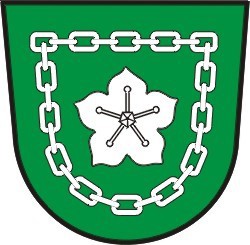 Gemeinde MörtschachVoranschlag 2021Mittelfristiger Finanzplan 2021	Ergebnishaushalt Gesamt 1. Ebene (Anlage 1a) - interne Vergütungen enthaltenGemeinde MörtschachMittelfristiger Finanzplan 2021	Ergebnishaushalt Gesamt 1. Ebene (Anlage 1a) - bereinigt um interne VergütungenGemeinde MörtschachVertretungskörper und allgemeine Verwaltung (Gruppe 0)Vertretungskörper und allgemeine Verwaltung (Gruppe 0)Öffentliche Ordnung und Sicherheit (Gruppe 1)Öffentliche Ordnung und Sicherheit (Gruppe 1)Unterricht, Erziehung, Sport und Wissenschaft (Gruppe 2)Unterricht, Erziehung, Sport und Wissenschaft (Gruppe 2)Kunst, Kultur und Kultus (Gruppe 3)Kunst, Kultur und Kultus (Gruppe 3)Soziale Wohlfahrt und Wohnbauförderung (Gruppe 4)Soziale Wohlfahrt und Wohnbauförderung (Gruppe 4)Gesundheit (Gruppe 5)Gesundheit (Gruppe 5)Straßen- und Wasserbau, Verkehr (Gruppe 6)Straßen- und Wasserbau, Verkehr (Gruppe 6)Wirtschaftsförderung (Gruppe 7)Wirtschaftsförderung (Gruppe 7)Dienstleistungen (Gruppe 8)Dienstleistungen (Gruppe 8)Finanzwirtschaft (Gruppe 9)Finanzwirtschaft (Gruppe 9)Vertretungskörper und allgemeine Verwaltung (Gruppe 0)Vertretungskörper und allgemeine Verwaltung (Gruppe 0)Vertretungskörper und allgemeine Verwaltung (Gruppe 0)Vertretungskörper und allgemeine Verwaltung (Gruppe 0)Öffentliche Ordnung und Sicherheit (Gruppe 1)Öffentliche Ordnung und Sicherheit (Gruppe 1)Öffentliche Ordnung und Sicherheit (Gruppe 1)Öffentliche Ordnung und Sicherheit (Gruppe 1)Unterricht, Erziehung, Sport und Wissenschaft (Gruppe 2)Unterricht, Erziehung, Sport und Wissenschaft (Gruppe 2)Unterricht, Erziehung, Sport und Wissenschaft (Gruppe 2)Unterricht, Erziehung, Sport und Wissenschaft (Gruppe 2)Kunst, Kultur und Kultus (Gruppe 3)Kunst, Kultur und Kultus (Gruppe 3)Kunst, Kultur und Kultus (Gruppe 3)Kunst, Kultur und Kultus (Gruppe 3)Soziale Wohlfahrt und Wohnbauförderung (Gruppe 4)Soziale Wohlfahrt und Wohnbauförderung (Gruppe 4)Soziale Wohlfahrt und Wohnbauförderung (Gruppe 4)Soziale Wohlfahrt und Wohnbauförderung (Gruppe 4)Gesundheit (Gruppe 5)Gesundheit (Gruppe 5)Gesundheit (Gruppe 5)Gesundheit (Gruppe 5)Straßen- und Wasserbau, Verkehr (Gruppe 6)Straßen- und Wasserbau, Verkehr (Gruppe 6)Straßen- und Wasserbau, Verkehr (Gruppe 6)Straßen- und Wasserbau, Verkehr (Gruppe 6)Wirtschaftsförderung (Gruppe 7)Wirtschaftsförderung (Gruppe 7)Wirtschaftsförderung (Gruppe 7)Wirtschaftsförderung (Gruppe 7)Dienstleistungen (Gruppe 8)Dienstleistungen (Gruppe 8)Dienstleistungen (Gruppe 8)Dienstleistungen (Gruppe 8)Finanzwirtschaft (Gruppe 9)Finanzwirtschaft (Gruppe 9)Finanzwirtschaft (Gruppe 9)Finanzwirtschaft (Gruppe 9)Finanzierungstätigkeit01	Hauptverwaltung010	Zentralamt010000	ZentralamtOperative Gebarung2/010000/813000	Erträge aus der Auflösung vonInvestitionszuschüssen (Kapitaltransfers)21274.300,00	4.300,00	0,00	0,00FinanzierungstätigkeitSU 35SU 36 SA4Summe Einzahlungen aus der Finanzierungstätigkeit Summe Auszahlungen aus der Finanzierungstätigkeit  Saldo (4) Geldfluss aus der Finanzierungstätigkeit (35 – 36)0,00	0,000,00	0,000,00	0,0008	Pensionen (soweit nicht aufgeteilt)080	Pensionen (soweit nicht aufgeteilt)080000	PensionenSU 34 SA2 SA3Summe Auszahlungen investive GebarungSaldo (2) Geldfluss aus der Investiven Gebarung (33 – 34) Saldo (3) Nettofinanzierungssaldo (Saldo 1 + Saldo 2)0,00	0,000,00	0,00-4.100,00	-4.200,00Finanzierungstätigkeit1/163000/617000	INSTANDHALTUNG VONFAHRZEUGEN2224	3224	241.000,00	800,00	1.000,00	800,00FinanzierungstätigkeitSA3Saldo (3) Nettofinanzierungssaldo (Saldo 1 + Saldo 2)0,00	-400,00Investitionszuschüssen (Kapitaltransfers)266	Wintersportanlagen266000	WintersportanlagenSA2 SA3Saldo (2) Geldfluss aus der Investiven Gebarung (33 – 34) Saldo (3) Nettofinanzierungssaldo (Saldo 1 + Saldo 2)0,00	0,00-2.000,00	0,00FinanzierungstätigkeitFinanzierungstätigkeitLEISTUNGEN GESUNDE GEMEINDE2/419000/301000	KAPITALTRANSFERZAHLUNGEN VONLÄNDERN UND LANDESFONDS3331	330,00	0,00	0,00	500,00Finanzierungstätigkeit43	Jugendwohlfahrt439	Sonstige Einrichtungen und Maßnahmen439000	Sonstige Einrichtungen und Maßnahmen Operative Gebarung2/439000/813000	Erträge aus der Auflösung vonInvestitionszuschüssen (Kapitaltransfers)21271.100,00	500,00	0,00	0,0048	Wohnbauförderung480	Allgemeine Wohnbauförderung480000	Allgemeine WohnbauförderungFinanzierungstätigkeit51	Gesundheitsdienst510	Medizinische Bereichsversorgung510000	Medizinische Bereichsversorgung Operative GebarungSU 21 / 31Summe Erträge / Einzahlungen operative Gebarung0,00	0,00	0,00	0,001/510000/751000	LAUFENDE TRANSFER- ZAHLUNGEN2231	3231	262.200,00	2.200,00	2.200,00	2.200,00528	Tierkörperbeseitigung528000	TierkörperbeseitigungOperative Gebarung2/528000/828000	RÜCKERSÄTZE VON AUSGABEN2/528000/852000	BENÜTZUNGSGEBÜHREN F.D.BENÜTZUNG V. GEMEINDEEIN-2116	3116	182113	3113	123.000,00	2.200,00	3.000,00	2.200,001.200,00	900,00	1.200,00	900,00SU 21 / 31Summe Erträge / Einzahlungen operative Gebarung4.200,00	3.100,00	4.200,00	3.100,00SU 34 SA2 SA3Summe Auszahlungen investive GebarungSaldo (2) Geldfluss aus der Investiven Gebarung (33 – 34) Saldo (3) Nettofinanzierungssaldo (Saldo 1 + Saldo 2)0,00	0,000,00	0,00-3.400,00	-4.100,00FinanzierungstätigkeitFinanzierungstätigkeitSU 35SU 36Summe Einzahlungen aus der Finanzierungstätigkeit Summe Auszahlungen aus der Finanzierungstätigkeit0,00	0,000,00	0,0063	Schutzwasserbau631	Konkurrenzgewässer631000	Konkurrenzgewässer Operative GebarungSU 21 / 31Summe Erträge / Einzahlungen operative Gebarung0,00	0,00	0,00	0,001/631000/754000	LAUFENDE TRANSFER- ZAHLUNGEN2231	3231	2616.600,00	16.200,00	16.600,00	16.200,00SU 34 SA2 SA3Summe Auszahlungen investive GebarungSaldo (2) Geldfluss aus der Investiven Gebarung (33 – 34) Saldo (3) Nettofinanzierungssaldo (Saldo 1 + Saldo 2)0,00	0,000,00	0,00-34.800,00	0,00Finanzierungstätigkeit815	Park- und Gartenanlagen, Kinderspielplätze815000	Park- und Gartenanlagen, Kinderspielplätze Operative Gebarung2/815000/813000	Erträge aus der Auflösung vonInvestitionszuschüssen (Kapitaltransfers)21271.300,00	1.700,00	0,00	0,00SU 21 / 31Summe Erträge / Einzahlungen operative Gebarung1.300,00	1.700,00	0,00	0,00SA3Saldo (3) Nettofinanzierungssaldo (Saldo 1 + Saldo 2)100,00	100,00FinanzierungstätigkeitSU 23 SA00Investive GebarungSumme HaushaltsrücklagenNettoergebnis nach Zuw./Entn. Haushaltsrücklagen (Saldo 0 +/- SU23)-58.700,00	27.000,00	0,00	0,000,00	0,00941	Sonstige Finanzzuweisungen nach dem FAG941000	Sonstige Finanzzuweisungen nach dem FAG Operative Gebarung2/941000/860100	LAUFENDE TRANSFERZAHLUNGENVOM BUND UND BUNDESFONDS2121	3121	1530.300,00	32.500,00	30.300,00	32.500,00Finanzierungstätigkeit1634200	Flächenwirtschaftsproj. Mörtschach Interessentenbeiträge (ab 2019)Finanzierungsergebnis 16342000,00-34.800,000,00	0,00	0,00	0,00	-34.800,001710000	Erhalt. Ländl. Wegenetz (ab 2017)inklusive Vorjahre-34.800,00	-34.800,00	-34.800,00	-34.800,00Finanzierungsergebnis 17100000,000,000,00	0,00	0,00	0,00	0,00inklusive Vorjahre0,00	0,00	0,00	0,001710000Erhalt. Ländl. Wegenetz (ab 2017)inklusive Vorjahre0,00	0,00inklusive Vorjahre-34.800,000,000,00-34.800,00	-34.800,00	-34.800,000,00	0,00	0,00	0,000,00	0,00	0,00Saldo Investive Einzelvorhaben0,00-34.800,000,00	0,00	0,00	0,00	-34.800,00inklusive Vorjahre-34.800,00	-34.800,00	-34.800,00	-34.800,00Saldo der gesamten Investitionstätigkeit0,00-34.800,000,00	0,00	0,00	0,00	-34.800,00inklusive Vorjahre-34.800,00	-34.800,00	-34.800,00	-34.800,00Investive Einzelvorhaben gem. § 18 Abs. 1 K-GHG(1)	(2)	(3)	(4)	(5)	(6)	(7)	(8)	(9)	(10)	(11)	(12)	(13)	(14)=(4)-(5)-(6)-(7)-(8)-(9)-(10)-(11)-(12)-(13)Sonstige Investitionen gem. § 18 Abs. 2 K-GHG4(1)	(2)	(3)	(4)	(5)	(6)	(7)	(8)	(9)	(10)	(11)	(12)	(13)	(14)=(4)-(5)-(6)-(7)-(8)-(9)-(10)-(11)-(12)-(13)Gesamtsumme1 nur Hinterlegung des Ansatzes - Kontenhinterlegung nicht vorgesehen2 Zweckgebundene und allgemeine Haushaltsrücklagen; für den Übergang 2019/2020 sind hier auch kamerale Projektübschüsse (Soll-Überschuss als kumuliertes, angesammeltes Kapital) auszweisen3 (Investitions-)Zuschüsse von Bund/Land/sonstige Rechtsträger bzw. Dritte4 Die Mittelaufbringungen und Mittelverwendungen für sonstige Investitionen sind im Nachweis der Investitionstätigkeit mit der Gesamtsumme für das betreffende Finanzjahr auszuweisen.5 Inneres Darlehen gem. K-AGO bzw. K-GHG, keine Vorfinanzierungen Giro-KontoAufwendungen der operativen GebarungSALDO 1: Ergebnis der operativen GebarungSumme 1 minus Summe 2-127.600,00	84.400,00	-212.000,00Vermögensgebarung und Kapitaltransfers ohne FinanztransaktionenSALDO 2: Saldo der Vermögensgebarung ohne FinanztransaktionenSumme 3 minus Summe 446.900,00	68.800,00	-21.900,00Einzahlungen aus FinanztransaktionenAuszahlungen aus FinanztransaktionenII. Ableitung des FinanzierungssaldosNationalparkgemeinde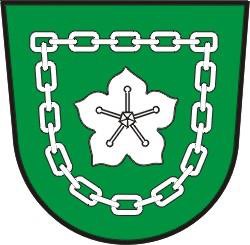 M ö r t s c h a c hVERORDNUNG9842 Mörtschach 42 Bezirk Spittal/Drau DVR-NR. 0657026Telefon 04826/701 Fax	04826/287E-Mail:	moertschach@ktn.gde.atdes Gemeinderates der Gemeinde Mörtschach, vom 00. Dezember 2020, Zahl:  012-01/2020, mit welcher der Stellenplan für das Verwaltungsjahr 2021 beschlossen wird (Stellenplan 2021).Gemäß § 2 Abs. 1 des Kärntner Gemeindebedienstetengesetzes – K-GBG, LGBl. Nr. 56/1992, zuletzt in der Fassung des Gesetzes LGBl. Nr. 38/2020, des § 3 Abs. 1 und 2 des Kärntner Gemeindevertragsbedienstetengesetzes – K-GVBG, LGBl. Nr. 95/1992, zuletzt in der Fassung des Gesetzes LGBl. Nr. 29/2020, sowie des § 5 Abs. 1 und 2 des Kärntner Gemeindemitarbeiterinnengesetzes – K-GMG, LGBl. Nr. 96/2011, zuletzt in der Fassung des Gesetzes LGBl. Nr. 29/2020, wird verordnet:§ 1StellenplanFür die Erfüllung der gemeindlichen Aufgaben werden folgende Planstellen festgelegt:§ 2BeschäftigungsobergrenzeFür das Verwaltungsjahr 2021 beträgt die Beschäftigungsobergrenze gemäß § 5 Abs. 1 K-GBRPV 174 Punkte.Der Beschäftigungsrahmenplan wird eingehalten.§ 3InkrafttretenDiese Verordnung am 01.01.2021 in Kraft.Mit dem Inkrafttreten dieser Verordnung tritt die Verordnung des Gemeinderates vom06. Dezember 2019, Zahl: 012-02/2019, über die Festsetzung des Stellenplanes für das Haushaltsjahr 2020, außer Kraft.DER BÜRGERMEISTERRichard UnterreinerMittelfristiger Finanzplan 2021	Nachweis über die Leistungen für Personal / FinanzierungGemeinde MörtschachTransferzahlungen von/an Bund, Bundesfonds, BundeskammernGesamtsumme Transferzahlungen von/an Bund, Bundesfonds, Bundeskammern	761.700,00	0,00Summe Kapitaltransfers	0,00	0,00Summe Laufende Transfers761.700,000,00Transferzahlungen von/an Länder, Landesfonds, LandeskammernGesamtsumme Transferzahlungen von/an Länder, Landesfonds, Landeskammern	284.500,00	414.300,00Summe Kapitaltransfers	0,00	0,00Summe Laufende Transfers284.500,00414.300,00Transferzahlungen von/an Gemeinden, Gemeindeverbände, GemeindefondsTransferzahlungen von/an SozialversicherungsträgerGesamtsumme Transferzahlungen von/an Sozialversicherungsträger	0,00	0,00Summe Kapitaltransfers	0,00	0,00Summe Laufende Transfers0,000,00Transferzahlungen von/an sonst. Träger des öffentlichen RechtsGesamtsumme Transferzahlungen von/an sonst. Träger des öffentlichen Rechts	0,00	116.900,00Summe Kapitaltransfers	0,00	0,00Summe Laufende Transfers0,00116.900,00Mittelfristiger Finanzplan 2021	Nachweis über Haushaltsrücklagen und Zahlungsmittelreserven (Anlage 6b)Gemeinde MörtschachDarlehen für Investitionszweckevon Trägern des öffentlichen Rechtsvon Bund, Budesfonds, Bundeskammernvon Ländern, Landesfonds, Landeskammern100014100015100016851000851000851000Ktn.  Wasserwirtschaftsfonds /ATuKtn.  Wasserwirtschaftsfonds /ATuKtn.  Wasserwirtschaftsfonds /ATuFinanzierung Kanal BA 01, Darlehn, Ktn. WasserwirtschaftsfondsFinanzierung Kanal BA 02, Darlehn, Ktn. WasserwirtschaftsfondsFinanzierung Kanal BA 03, Darlehn, Ktn. Wasserwirtschaftsfonds01.01.2006 -31.12.204001.01.2006 -31.12.204101.01.2007 -31.12.2042von Gemeinden, Gemeindeverbänden, Gemeindefondsvon Sozialversicherungsträgernvon sonstigen Trägern des öfftenlichen Rechtsvon Beteiligungen der Gebietskörperschaft (ohne Finanzunternehmungen)von Unternehmen (ohne Beteiligungen und ohne Finanzunternehmungen)von Finanzunternehmenvon Finanzunternehmen im Inland100001100002851000851000BAWAG PSK /AT A301701BAWAG PSK /AT A301702Finanzierung Kanal BA 01 A301701, Darlehen, BAWAG PSK	0,437%    EUR	01.01.2008 -31.12.2030Finanzierung Kanal BA 02 A301702, Darlehen, BAWAG PSK	0,437%    EUR	01.01.2008 -31.12.20311000210851000Kärntner Sparkasse Aktiengesellschaft /ATA600712 B101211Finanzierung Kanal BA 03 A600712 B101211, Darlehn, Kärntner Sparkasse1,000%    EUR	01.01.2014 -31.12.2032von Finanzunternehmen im Auslandvon SonstigenZwischensumme1000141000151000161000011000021000210Finanzschulden für den laufenden Aufwandvon Trägern des öffentlichen Rechtsvon Bund, Budesfonds, Bundeskammernvon Ländern, Landesfonds, Landeskammernvon Gemeinden, Gemeindeverbänden, Gemeindefondsvon Sozialversicherungsträgernvon sonstigen Trägern des öfftenlichen Rechtsvon Beteiligungen der Gebietskörperschaft (ohne Finanzunternehmungen)von Unternehmen (ohne Beteiligungen und ohne Finanzunternehmungen)von Finanzunternehmenvon Finanzunternehmen im Inlandvon Finanzunternehmen im Auslandvon SonstigenZwischensummeSUMME (1 und 2)Davon ohne A85-89 Davon A85-89Mittelfristiger Finanzplan 2021	Nachweis über haushaltinterne Vergütungen (Anlage 6f)Gemeinde MörtschachÜBERSICHT ÜBER ABGABEN (Beiträge, Steuern, Gebühren) und privatrechtliche Entgelte der Gemeinde(Zum Zeitpunkt der Beschlußfassung des Voranschlages)Mittelfristiger Finanzplan 2021 (Plan 2022 - 2025)	MFP - Ergebnishaushalt Gesamt 1. Ebene - interne Vergütungen enthaltenGemeinde MörtschachSumme Mittelverw.010	Zentralamt	309.700,00303.100,00	304.100,00	307.400,00	306.500,00Saldo	010	Zentralamt	-289.800,00	-283.200,00	-284.900,00	-288.200,00	-287.300,00012	Hilfsamt012000	Hilfsamt Mittelaufbringung (Erträge, Einzahlungen)015	Pressestelle, Amtsblatt und Öffentlichkeitsarbeit015000	Pressestelle, Amtsblatt und Öffentlichkeitsarbeit Mittelaufbringung (Erträge, Einzahlungen)02	Hauptverwaltung022	Standesamt022000	Standesamt Mittelaufbringung (Erträge, Einzahlungen)Summe Mittelaufbr.022	Standesamt	0,000,00	0,00	0,00	0,00022000	Standesamt Mittelverwendung (Aufwendungen, Auszahlungen)03	BauverwaltungAmt für Raumordnung und Raumplanung031000	Amt für Raumordnung und Raumplanung Mittelaufbringung (Erträge, Einzahlungen)Vermessungsamt032000	Vermessungsamt Mittelaufbringung (Erträge, Einzahlungen)032000	Vermessungsamt Mittelverwendung (Aufwendungen, Auszahlungen)06	Sonstige Maßnahmen060	Beiträge an Verbände, Vereine oder sonstige Organisationen 060000	Beiträge an Verbände, Vereine und sonstige Organisationen Mittelaufbringung (Erträge, Einzahlungen)07	Verfügungsmittel070	Verfügungsmittel070000	Verfügungsmittel Mittelaufbringung (Erträge, Einzahlungen)08	Pensionen (soweit nicht aufgeteilt)080	Pensionen (soweit nicht aufgeteilt)080000	Pensionen Mittelaufbringung (Erträge, Einzahlungen)09	Personalbetreuung091	Personalausbildung und Personalfortbildung091000	Personalausbildung und Personalfortbildung Mittelaufbringung (Erträge, Einzahlungen)094	Gemeinschaftspflege094000	Gemeinschaftspflege Mittelaufbringung (Erträge, Einzahlungen)094000	Gemeinschaftspflege Mittelverwendung (Aufwendungen, Auszahlungen)13	Sonderpolizei132	Gesundheitspolizei132000	Gesundheitspolizei Mittelaufbringung  (Erträge, Einzahlungen)16	Feuerwehrwesen163	Freiwillige Feuerwehren163000	Freiwillige Feuerwehren Mittelaufbringung (Erträge, Einzahlungen)163000	Freiwillige Feuerwehren Mittelverwendung (Aufwendungen, Auszahlungen)22	Berufsbildender Unterricht; Anstalten der Lehrer- und Erzieherbildung222	Berufsbildende höhere Schulen222000	Berufsbildende höhere Schulen Mittelaufbringung (Erträge, Einzahlungen)23	Förderung des Unterrichts232	Schülerbetreuung232000	Schülerbetreuung Mittelaufbringung (Erträge, Einzahlungen)24	Vorschulische Erziehung240	Kindergärten240000	Kindergärten Mittelaufbringung (Erträge, Einzahlungen)26	Sport und außerschulische Leibeserziehung262	Sportplätze32	Musik und darstellende Kunst322	Maßnahmen zur Förderung der Musikpflege322000	Maßnahmen zur Förderung der Musikpflege Mittelaufbringung (Erträge, Einzahlungen)324	Maßnahmen zur Förderung der darstellenden Kunst324000	Maßnahmen zur Förderung der darstellenden Kunst Mittelaufbringung (Erträge, Einzahlungen)36	Heimatpflege363	Altstadterhaltung und Ortsbildpflege363000	Altstadterhaltung und Ortsbildpflege363000	Altstadterhaltung und Ortsbildpflege Mittelverwendung (Aufwendungen, Auszahlungen)380000	Einrichtungen der Kulturpflege Mittelverwendung (Aufwendungen, Auszahlungen)429000	Sonstige Einrichtungen und Maßnahmen Mittelverwendung (Aufwendungen, Auszahlungen)43	Jugendwohlfahrt439	Sonstige Einrichtungen und Maßnahmen439000	Sonstige Einrichtungen und Maßnahmen Mittelaufbringung (Erträge, Einzahlungen)48	Wohnbauförderung480	Allgemeine Wohnbauförderung480000	Allgemeine Wohnbauförderung Mittelaufbringung (Erträge, Einzahlungen)489	Sonstige Maßnahmen489000	Sonstige Maßnahmen Mittelaufbringung (Erträge, Einzahlungen)51	Gesundheitsdienst510	Medizinische Bereichsversorgung510000	Medizinische Bereichsversorgung Mittelaufbringung (Erträge, Einzahlungen)52	Umweltschutz520	Natur- und Landschaftsschutz520000	Natur- und Landschaftsschutz Mittelaufbringung (Erträge, Einzahlungen)520100	KLAR-Umweltschutz Mittelaufbringung  (Erträge, Einzahlungen)Summe Mittelaufbr.520100	KLAR-Umweltschutz	0,000,00	0,00	0,00	0,00520100	KLAR-Umweltschutz Mittelverwendung (Aufwendungen, Auszahlungen)520200	Kem - Umweltschutz Mittelaufbringung (Erträge, Einzahlungen)528	Tierkörperbeseitigung528000	Tierkörperbeseitigung Mittelaufbringung (Erträge, Einzahlungen)53	Rettungs- und Warndienste530	Rettungsdienste530000	Rettungsdienste Mittelaufbringung (Erträge, Einzahlungen)56	Krankenanstalten anderer Rechtsträger560	Betriebsabgangsdeckung560000	Betriebsabgangsdeckung Mittelaufbringung (Erträge, Einzahlungen)63	Schutzwasserbau631	Konkurrenzgewässer631000	Konkurrenzgewässer Mittelaufbringung (Erträge, Einzahlungen)634	Lawinenschutzbauten634200	Flächenwirtschaftsprojekt Mörtschach Mittelaufbringung (Erträge, Einzahlungen)69	Verkehr, Sonstiges690	Verkehr, Sonstiges690000	Verkehr, Sonstiges Mittelaufbringung (Erträge, Einzahlungen)690000	Verkehr, Sonstiges Mittelverwendung (Aufwendungen, Auszahlungen)71	Grundlagenverbesserung in der Land- und Forstwirtschaft710	Land- und forstwirtschaftlicher  Wegebau710000	Land- und forstwirtschaftlicher  Wegebau710000	Land- und forstwirtschaftlicher Wegebau Mittelverwendung (Aufwendungen, Auszahlungen)74	Sonstige Förderung der Land- und Forstwirtschaft742	Produktionsförderung742000	Produktionsförderung Mittelaufbringung (Erträge, Einzahlungen)77	Förderung des Fremdenverkehrs771	Maßnahmen zur Förderung des Fremdenverkehrs771000	Maßnahmen zur Förderung des Fremdenverkehrs789000	Sonstige Einrichtungen und Maßnahmen Mittelverwendung (Aufwendungen, Auszahlungen)81	Öffentliche Einrichtungen (soweit nicht dem Abschnitt 85 zuzuordnen)814	Straßenreinigung814000	Straßenreinigung816	Öffentliche Beleuchtung und öffentliche Uhren816000	Öffentliche Beleuchtung und öffentliche Uhren Mittelaufbringung (Erträge, Einzahlungen)Summe Mittelaufbr.816	Öffentliche Beleuchtung und öffentliche Uhren	0,000,00	0,00	0,00	0,00816000	Öffentliche Beleuchtung und öffentliche Uhren Mittelverwendung (Aufwendungen, Auszahlungen)82	Betriebsähnliche Einrichtungen und Betriebe820	Wirtschaftshöfe820000	Wirtschaftshöfe Mittelaufbringung (Erträge, Einzahlungen)84	Liegenschaften, Wohn- und Geschäftsgebäude840	Grundbesitz840000	Grundbesitz85	Betriebe mit marktbestimmter Tätigkeit851	Betriebe der Abwasserbeseitigung851000	Betriebe der Abwasserbeseitigung Mittelaufbringung (Erträge, Einzahlungen)851000	Betriebe der Abwasserbeseitigung Mittelverwendung (Aufwendungen, Auszahlungen)852000	Betriebe der Müllbeseitigung Mittelverwendung (Aufwendungen, Auszahlungen)91	Kapitalvermögen und Stiftungen ohne eigene Rechtspersönlichkeit910	Geldverkehr910000	Geldverkehr920000	Ausschließliche Gemeindeabgaben Mittelverwendung (Aufwendungen, Auszahlungen)921	Zwischen Ländern und Gemeinden geteilte Abgaben 921000	Zwischen Ländern und Gemeinden geteilte Abgaben Mittelaufbringung (Erträge, Einzahlungen)925	Ertragsanteile an gemeinschaftlichen Bundesabgaben 925000	Ertragsanteile an gemein- schaftlichen Bundesabgaben Mittelaufbringung (Erträge, Einzahlungen)925000	Ertragsanteile an gemein- schaftlichen Bundesabgaben Mittelverwendung (Aufwendungen, Auszahlungen)93	Umlagen930	Landesumlage930000	Landesumlage Mittelaufbringung (Erträge, Einzahlungen)930000	Landesumlage Mittelverwendung (Aufwendungen, Auszahlungen)94	Finanzzuweisungen und Zuschüsse940	Bedarfszuweisungen940000	Bedarfszuweisungen Mittelaufbringung (Erträge, Einzahlungen)941	Sonstige Finanzzuweisungen nach dem FAG941000	Sonstige Finanzzuweisungen nach dem FAG Mittelaufbringung (Erträge, Einzahlungen)945	Sonstige Zuschüsse des Bundes945000	Sonstige Zuschüsse des Bundes Mittelaufbringung (Erträge, Einzahlungen)015	Pressestelle, Amtsblatt und Öffentlichkeitsarbeit015000	Pressestelle, Amtsblatt und Öffentlichkeitsarbeit Mittelaufbringung (Erträge, Einzahlungen)02	Hauptverwaltung022	Standesamt022000	Standesamt Mittelaufbringung (Erträge, Einzahlungen)024	Wahlamt024000	Wahlamt Mittelaufbringung (Erträge, Einzahlungen)03	BauverwaltungAmt für Raumordnung und Raumplanung031000	Amt für Raumordnung und Raumplanung Mittelaufbringung (Erträge, Einzahlungen)Vermessungsamt032000	Vermessungsamt Mittelaufbringung (Erträge, Einzahlungen)06	Sonstige Maßnahmen060	Beiträge an Verbände, Vereine oder sonstige Organisationen 060000	Beiträge an Verbände, Vereine und sonstige Organisationen Mittelaufbringung (Erträge, Einzahlungen)07	Verfügungsmittel070	Verfügungsmittel070000	Verfügungsmittel Mittelaufbringung (Erträge, Einzahlungen)08	Pensionen (soweit nicht aufgeteilt)080	Pensionen (soweit nicht aufgeteilt)080000	Pensionen Mittelaufbringung (Erträge, Einzahlungen)080000	Pensionen  Mittelverwendung (Aufwendungen, Auszahlungen)09	Personalbetreuung091	Personalausbildung und Personalfortbildung091000	Personalausbildung und Personalfortbildung Mittelaufbringung (Erträge, Einzahlungen)094	Gemeinschaftspflege094000	Gemeinschaftspflege Mittelaufbringung (Erträge, Einzahlungen)13	Sonderpolizei132	Gesundheitspolizei132000	Gesundheitspolizei Mittelaufbringung  (Erträge, Einzahlungen)16	Feuerwehrwesen163	Freiwillige Feuerwehren163000	Freiwillige Feuerwehren Mittelaufbringung (Erträge, Einzahlungen)163000	Freiwillige Feuerwehren Mittelverwendung (Aufwendungen, Auszahlungen)22	Berufsbildender Unterricht; Anstalten der Lehrer- und Erzieherbildung222	Berufsbildende höhere Schulen222000	Berufsbildende höhere Schulen Mittelaufbringung (Erträge, Einzahlungen)23	Förderung des Unterrichts232	Schülerbetreuung232000	Schülerbetreuung Mittelaufbringung (Erträge, Einzahlungen)24	Vorschulische Erziehung240	Kindergärten240000	Kindergärten240000	Kindergärten Mittelverwendung (Aufwendungen, Auszahlungen)249	Sonstige Einrichtungen und Maßnahmen249000	Sonstige Einrichtungen und Maßnahmen Mittelaufbringung (Erträge, Einzahlungen)25	Außerschulische Jugenderziehung259	Sonstige Einrichtungen und Maßnahmen259000	Sonstige Einrichtungen und Maßnahmen Mittelaufbringung (Erträge, Einzahlungen)26	Sport und außerschulische Leibeserziehung262	Sportplätze262000	Sportplätze Mittelaufbringung  (Erträge, Einzahlungen)266	Wintersportanlagen266000	Wintersportanlagen Mittelaufbringung  (Erträge, Einzahlungen)32	Musik und darstellende Kunst322	Maßnahmen zur Förderung der Musikpflege322000	Maßnahmen zur Förderung der Musikpflege Mittelaufbringung (Erträge, Einzahlungen)324	Maßnahmen zur Förderung der darstellenden Kunst324000	Maßnahmen zur Förderung der darstellenden Kunst Mittelaufbringung (Erträge, Einzahlungen)36	Heimatpflege363	Altstadterhaltung und Ortsbildpflege363000	Altstadterhaltung und Ortsbildpflege Mittelaufbringung (Erträge, Einzahlungen)363000	Altstadterhaltung und Ortsbildpflege Mittelverwendung (Aufwendungen, Auszahlungen)380000	Einrichtungen der Kulturpflege Mittelverwendung (Aufwendungen, Auszahlungen)429000	Sonstige Einrichtungen und Maßnahmen Mittelverwendung (Aufwendungen, Auszahlungen)43	Jugendwohlfahrt439	Sonstige Einrichtungen und Maßnahmen439000	Sonstige Einrichtungen und Maßnahmen Mittelaufbringung (Erträge, Einzahlungen)48	Wohnbauförderung480	Allgemeine Wohnbauförderung480000	Allgemeine Wohnbauförderung Mittelaufbringung (Erträge, Einzahlungen)489	Sonstige Maßnahmen489000	Sonstige Maßnahmen Mittelaufbringung (Erträge, Einzahlungen)51	Gesundheitsdienst510	Medizinische Bereichsversorgung510000	Medizinische Bereichsversorgung Mittelaufbringung (Erträge, Einzahlungen)52	Umweltschutz520	Natur- und Landschaftsschutz520000	Natur- und Landschaftsschutz Mittelaufbringung (Erträge, Einzahlungen)520100	KLAR-Umweltschutz Mittelaufbringung  (Erträge, Einzahlungen)Summe Mittelaufbr.520100	KLAR-Umweltschutz	0,000,00	0,00	0,00	0,00520100	KLAR-Umweltschutz Mittelverwendung (Aufwendungen, Auszahlungen)520200	Kem - Umweltschutz Mittelaufbringung (Erträge, Einzahlungen)528	Tierkörperbeseitigung528000	Tierkörperbeseitigung Mittelaufbringung (Erträge, Einzahlungen)53	Rettungs- und Warndienste530	Rettungsdienste530000	Rettungsdienste Mittelaufbringung (Erträge, Einzahlungen)56	Krankenanstalten anderer Rechtsträger560	Betriebsabgangsdeckung560000	Betriebsabgangsdeckung Mittelaufbringung (Erträge, Einzahlungen)63	Schutzwasserbau631	Konkurrenzgewässer631000	Konkurrenzgewässer Mittelaufbringung (Erträge, Einzahlungen)634	Lawinenschutzbauten634200	Flächenwirtschaftsprojekt Mörtschach Mittelaufbringung (Erträge, Einzahlungen)69	Verkehr, Sonstiges690	Verkehr, Sonstiges690000	Verkehr, Sonstiges Mittelaufbringung (Erträge, Einzahlungen)690000	Verkehr, Sonstiges Mittelverwendung (Aufwendungen, Auszahlungen)71	Grundlagenverbesserung in der Land- und Forstwirtschaft710	Land- und forstwirtschaftlicher Wegebau710000	Land- und forstwirtschaftlicher Wegebau Mittelaufbringung (Erträge, Einzahlungen)710000	Land- und forstwirtschaftlicher Wegebau Mittelverwendung (Aufwendungen, Auszahlungen)74	Sonstige Förderung der Land- und Forstwirtschaft742	Produktionsförderung742000	Produktionsförderung Mittelaufbringung (Erträge, Einzahlungen)77	Förderung des Fremdenverkehrs771	Maßnahmen zur Förderung des Fremdenverkehrs771000	Maßnahmen zur Förderung des Fremdenverkehrs Mittelaufbringung (Erträge, Einzahlungen)789000	Sonstige Einrichtungen und Maßnahmen Mittelverwendung (Aufwendungen, Auszahlungen)81	Öffentliche Einrichtungen (soweit nicht dem Abschnitt 85 zuzuordnen)814	Straßenreinigung814000	Straßenreinigung Mittelaufbringung  (Erträge, Einzahlungen)Mittelaufbringung  (Erträge, Einzahlungen)Summe Mittelaufbr.816	Öffentliche Beleuchtung und öffentliche Uhren	0,000,00	0,00	0,00	0,00816000	Öffentliche Beleuchtung und öffentliche Uhren Mittelverwendung (Aufwendungen, Auszahlungen)82	Betriebsähnliche Einrichtungen und Betriebe820	Wirtschaftshöfe820000	Wirtschaftshöfe Mittelaufbringung (Erträge, Einzahlungen)84	Liegenschaften, Wohn- und Geschäftsgebäude840	Grundbesitz840000	Grundbesitz Mittelaufbringung (Erträge, Einzahlungen)849	Sonstige Liegenschaften849000	Sonstige Liegenschaften Mittelaufbringung (Erträge, Einzahlungen)849000	Sonstige Liegenschaften Mittelverwendung (Aufwendungen, Auszahlungen)85	Betriebe mit marktbestimmter Tätigkeit851	Betriebe der Abwasserbeseitigung851000	Betriebe der Abwasserbeseitigung Mittelaufbringung (Erträge, Einzahlungen)851000	Betriebe der Abwasserbeseitigung Mittelverwendung (Aufwendungen, Auszahlungen)852000	Betriebe der Müllbeseitigung Mittelverwendung (Aufwendungen, Auszahlungen)91	Kapitalvermögen und Stiftungen ohne eigene Rechtspersönlichkeit910	Geldverkehr910000	Geldverkehr Mittelaufbringung (Erträge, Einzahlungen)920000	Ausschließliche Gemeindeabgaben Mittelverwendung (Aufwendungen, Auszahlungen)921	Zwischen Ländern und Gemeinden geteilte Abgaben 921000	Zwischen Ländern und Gemeinden geteilte Abgaben Mittelaufbringung (Erträge, Einzahlungen)925	Ertragsanteile an gemeinschaftlichen Bundesabgaben 925000	Ertragsanteile an gemein- schaftlichen Bundesabgaben Mittelaufbringung (Erträge, Einzahlungen)925000	Ertragsanteile an gemein- schaftlichen Bundesabgaben Mittelverwendung (Aufwendungen, Auszahlungen)93	Umlagen930	Landesumlage930000	Landesumlage Mittelaufbringung (Erträge, Einzahlungen)930000	Landesumlage Mittelverwendung (Aufwendungen, Auszahlungen)94	Finanzzuweisungen und Zuschüsse940	Bedarfszuweisungen940000	Bedarfszuweisungen Mittelaufbringung (Erträge, Einzahlungen)941	Sonstige Finanzzuweisungen nach dem FAG941000	Sonstige Finanzzuweisungen nach dem FAG Mittelaufbringung (Erträge, Einzahlungen)945	Sonstige Zuschüsse des Bundes945000	Sonstige Zuschüsse des Bundes Mittelaufbringung (Erträge, Einzahlungen)Mittelfristiger Finanzplan 2021	InhaltsverzeichnisGemeinde Mörtschach1234682868130133134137139141142144145149150152153155157161203TitelblattErgebnishaushalt Gesamt 1. Ebene (Anlage 1a) - interne Vergütungen enthalten Ergebnishaushalt Gesamt 1. Ebene (Anlage 1a) - bereinigt um interne Vergütungen Finanzierungshaushalt Gesamt 1. Ebene (Anlage 1b) - interne Vergütungen enthalten Finanzierungshaushalt Gesamt 1. Ebene (Anlage 1b) - bereinigt um interne Vergütungen Ergebnishaushalt Bereichsbudget 1. und 2. Ebene (Anlage 1a)Finanzierungshaushalt Bereichsbudget 1. und 2. Ebene (Anlage 1b) Ergebnis- und Finanzierungsvoranschlag DetailnachweisNachweis der Investitionstätigkeit§ 18 K GHG Nachweis der Investitionstätigkeit Querschnitt (Anlage 5b)Personaldaten iSd ÖStp (Anlage 4) Stellenplan 2021Nachweis über die Leistungen für Personal / Finanzierung Nachweis über Transferzahlungen (Anlage 6a)Nachweis über Haushaltsrücklagen und Zahlungsmittelreserven (Anlage 6b) Einzelnachweis über Finanzschulden und Schuldendienst (Anlage 6c) Nachweis über hausinterne Vergütungen (Anlage 6f)Übersicht über AbgabenMFP - Ergebnishaushalt Gesamt 1. Ebene -  interne  Vergütungen  enthalten MFP - Finanzierungshaushalt Gesamt 1. Ebene - interne Vergütungen enthaltenMFP - Ergebnishaushalt Gesamt 1. und 2. Ebene - interne Vergütungen enthalten    MFP - Finanzierungshaushalt Gesamt 1. und 2. Ebene - interne Vergütungen enthalten MFP - Ergebnisvoranschlag DetailnachweisMFP - Finanzierungsvoranschlag DetailnachweisMVAGMittelverwendungs- und -aufbringungsgruppen (1. Ebene)VA 2021VA 2020RA 2019211Erträge aus der operativen Verwaltungstätigkeit1.089.100,001.168.300,00212Erträge aus Transfers675.100,00547.500,00213Finanzerträge100,00100,0021Summe Erträge1.764.300,001.715.900,00221Personalaufwand349.000,00375.300,00222Sachaufwand (ohne Transferaufwand)854.200,00849.800,00223Transferaufwand (laufende Transfers und Kapitaltransfers)731.600,00593.200,00224Finanzaufwand15.200,0018.600,0022Summe Aufwendungen1.950.000,001.836.900,00SA0Saldo (0) Nettoergebnis (21 - 22)-185.700,00-121.000,00230Entnahmen von Haushaltsrücklagen0,0027.000,00240Zuweisung an Haushaltsrücklagen59.700,000,0023Summe Haushaltsrücklagen-59.700,0027.000,00SA00Nettoergebnis nach Zuweisung und Entnahmen von Haushaltsrücklagen (Saldo 0 +/- SU23)-245.400,00-94.000,00MVAGMittelverwendungs- und -aufbringungsgruppen (1. Ebene)VA 2021VA 2020RA 2019211Erträge aus der operativen Verwaltungstätigkeit978.100,001.055.100,00212Erträge aus Transfers675.100,00547.500,00213Finanzerträge100,00100,0021Summe Erträge1.653.300,001.602.700,00221Personalaufwand349.000,00375.300,00222Sachaufwand (ohne Transferaufwand)743.200,00736.600,00223Transferaufwand (laufende Transfers und Kapitaltransfers)731.600,00593.200,00224Finanzaufwand15.200,0018.600,0022Summe Aufwendungen1.839.000,001.723.700,00SA0Saldo (0) Nettoergebnis (21 - 22)-185.700,00-121.000,00230Entnahmen von Haushaltsrücklagen0,0027.000,00240Zuweisung an Haushaltsrücklagen59.700,000,0023Summe Haushaltsrücklagen-59.700,0027.000,00SA00Nettoergebnis nach Zuweisung und Entnahmen von Haushaltsrücklagen (Saldo 0 +/- SU23)-245.400,00-94.000,00MVAGMittelverwendungs- und -aufbringungsgruppen (1. Ebene)VA 2021VA 2020RA 2019OPERATIVE GEBARUNGOPERATIVE GEBARUNGOPERATIVE GEBARUNGOPERATIVE GEBARUNGOPERATIVE GEBARUNG311Einzahlungen aus der operativen Verwaltungstätigkeit1.089.100,001.168.300,001.168.300,00312Einzahlungen aus Transfers (ohne Kapitaltransfers)403.600,00284.500,00284.500,00313Einzahlungen aus Finanzerträgen100,00100,00100,0031Summe Einzahlungen operative Gebarung1.492.800,001.452.900,001.452.900,00321Auszahlungen aus Personalaufwand335.500,00326.000,00326.000,00322Auszahlungen aus Sachaufwand (ohne Transferaufwand)541.000,00546.100,00546.100,00323Auszahlungen aus Transfers (ohne Kapitaltransfers)728.700,00591.300,00591.300,00324Auszahlungen aus Finanzaufwand15.200,0018.600,0018.600,0032Summe Auszahlungen operative Gebarung1.620.400,001.482.000,001.482.000,00SA1Saldo (1) Geldfluss aus der Operativen Gebarung (31 – 32)-127.600,00-29.100,00-29.100,00INVESTIVE GEBARUNGINVESTIVE GEBARUNGINVESTIVE GEBARUNGINVESTIVE GEBARUNGINVESTIVE GEBARUNG331Einzahlungen aus der Investitionstätigkeit0,000,000,00332Einzahlungen aus der Rückzahlung von Darlehen sowie gewährten Vorschüssen0,000,000,00333Einzahlungen aus Kapitaltransfers72.800,00136.500,00136.500,0033Summe Einzahlungen investive Gebarung72.800,00136.500,00136.500,00341Auszahlungen aus der Investitionstätigkeit23.000,0017.900,0017.900,00342Auszahlungen von gewährten Darlehen sowie gewährten Vorschüssen0,000,000,00343Auszahlungen aus Kapitaltransfers2.900,001.900,001.900,0034Summe Auszahlungen investive Gebarung25.900,0019.800,0019.800,00SA2Saldo (2) Geldfluss aus der Investiven Gebarung (33 – 34)46.900,00116.700,00116.700,00SA3Saldo (3) Nettofinanzierungssaldo (Saldo 1 + Saldo 2)-80.700,0087.600,0087.600,00MVAGMittelverwendungs- und -aufbringungsgruppen (1. Ebene)VA 2021VA 2020RA 2019FINANZIERUNGSTÄTIGKEITFINANZIERUNGSTÄTIGKEITFINANZIERUNGSTÄTIGKEITFINANZIERUNGSTÄTIGKEITFINANZIERUNGSTÄTIGKEIT351Einzahlungen aus der Aufnahme von Finanzschulden7.000,006.900,006.900,00353Einzahlungen infolge eines Kapitaltausch bei derivativen Finanzinstrumenten mit Grundgeschäft0,000,000,00355Einzahlungen aus dem Abgang von Finanzinstrumenten0,000,000,0035Summe Einzahlungen aus der Finanzierungstätigkeit7.000,006.900,006.900,00361Auszahlungen aus der Tilgung von Finanzschulden108.800,00108.400,00108.400,00363Auszahlungen infolge eines Kapitaltausch bei derivativen Finanzinstrumenten mit Grundgeschäft0,000,000,00365Auszahlungen für den Erwerb von Finanzinstrumenten0,000,000,0036Summe Auszahlungen aus der Finanzierungstätigkeit108.800,00108.400,00108.400,00SA4Saldo (4) Geldfluss aus der Finanzierungstätigkeit (35 – 36)-101.800,00-101.500,00-101.500,00SA5Saldo (5) Geldfluss aus der voranschlagswirksamen Gebarung (Saldo 3 + Saldo 4)-182.500,00-13.900,00-13.900,00MVAGMittelverwendungs- und -aufbringungsgruppen (1. Ebene)VA 2021VA 2020RA 2019OPERATIVE GEBARUNGOPERATIVE GEBARUNGOPERATIVE GEBARUNGOPERATIVE GEBARUNGOPERATIVE GEBARUNG311Einzahlungen aus der operativen Verwaltungstätigkeit978.100,001.055.100,001.055.100,00312Einzahlungen aus Transfers (ohne Kapitaltransfers)403.600,00284.500,00284.500,00313Einzahlungen aus Finanzerträgen100,00100,00100,0031Summe Einzahlungen operative Gebarung1.381.800,001.339.700,001.339.700,00321Auszahlungen aus Personalaufwand335.500,00326.000,00326.000,00322Auszahlungen aus Sachaufwand (ohne Transferaufwand)430.000,00432.900,00432.900,00323Auszahlungen aus Transfers (ohne Kapitaltransfers)728.700,00591.300,00591.300,00324Auszahlungen aus Finanzaufwand15.200,0018.600,0018.600,0032Summe Auszahlungen operative Gebarung1.509.400,001.368.800,001.368.800,00SA1Saldo (1) Geldfluss aus der Operativen Gebarung (31 – 32)-127.600,00-29.100,00-29.100,00INVESTIVE GEBARUNGINVESTIVE GEBARUNGINVESTIVE GEBARUNGINVESTIVE GEBARUNGINVESTIVE GEBARUNG331Einzahlungen aus der Investitionstätigkeit0,000,000,00332Einzahlungen aus der Rückzahlung von Darlehen sowie gewährten Vorschüssen0,000,000,00333Einzahlungen aus Kapitaltransfers72.800,00136.500,00136.500,0033Summe Einzahlungen investive Gebarung72.800,00136.500,00136.500,00341Auszahlungen aus der Investitionstätigkeit23.000,0017.900,0017.900,00342Auszahlungen von gewährten Darlehen sowie gewährten Vorschüssen0,000,000,00343Auszahlungen aus Kapitaltransfers2.900,001.900,001.900,0034Summe Auszahlungen investive Gebarung25.900,0019.800,0019.800,00SA2Saldo (2) Geldfluss aus der Investiven Gebarung (33 – 34)46.900,00116.700,00116.700,00SA3Saldo (3) Nettofinanzierungssaldo (Saldo 1 + Saldo 2)-80.700,0087.600,0087.600,00MVAGMittelverwendungs- und -aufbringungsgruppen (1. Ebene)VA 2021VA 2020RA 2019FINANZIERUNGSTÄTIGKEITFINANZIERUNGSTÄTIGKEITFINANZIERUNGSTÄTIGKEITFINANZIERUNGSTÄTIGKEITFINANZIERUNGSTÄTIGKEIT351Einzahlungen aus der Aufnahme von Finanzschulden7.000,006.900,006.900,00353Einzahlungen infolge eines Kapitaltausch bei derivativen Finanzinstrumenten mit Grundgeschäft0,000,000,00355Einzahlungen aus dem Abgang von Finanzinstrumenten0,000,000,0035Summe Einzahlungen aus der Finanzierungstätigkeit7.000,006.900,006.900,00361Auszahlungen aus der Tilgung von Finanzschulden108.800,00108.400,00108.400,00363Auszahlungen infolge eines Kapitaltausch bei derivativen Finanzinstrumenten mit Grundgeschäft0,000,000,00365Auszahlungen für den Erwerb von Finanzinstrumenten0,000,000,0036Summe Auszahlungen aus der Finanzierungstätigkeit108.800,00108.400,00108.400,00SA4Saldo (4) Geldfluss aus der Finanzierungstätigkeit (35 – 36)-101.800,00-101.500,00-101.500,00SA5Saldo (5) Geldfluss aus der voranschlagswirksamen Gebarung (Saldo 3 + Saldo 4)-182.500,00-13.900,00-13.900,00MVAGMittelverwendungs- und -aufbringungsgruppen (1. und 2. Ebene)VA 2021VA 2020RA 2019211Erträge aus der operativen Verwaltungstätigkeit19.300,0015.100,002111Erträge aus eigenen Abgaben0,000,002112Erträge aus Ertragsanteilen0,000,002113Erträge aus Gebühren0,000,002114Erträge aus Leistungen15.500,0015.000,002115Erträge aus Besitz und wirtschaftlicher Tätigkeit0,000,002116Erträge aus Veräußerung und sonstige Erträge3.800,00100,002117Nicht finanzierungswirksame operative Erträge0,000,00212Erträge aus Transfers4.300,004.300,002121Transferertrag von Trägern des öffentlichen Rechts0,000,002122Transferertrag von Beteiligungen0,000,002123Transferertrag von Unternehmen (mit Finanzunternehmen)0,000,002124Transferertrag von Haushalten und Organisationen ohne Erwerbscharakter0,000,002125Transferertrag vom Ausland0,000,002126Investitions- und Tilgungszuschüsse zwischen Unternehmungen und Betrieben der Gebietskörperschaft und der Gebietskörperschaft0,000,002127Nicht finanzierungswirksamer Transferertrag4.300,004.300,00213Finanzerträge0,000,002131Erträge aus Zinsen0,000,002132Erträge aus Zinsen aus derivativen Finanzinstrumenten ohne Grundgeschäft0,000,002133Erträge aus Gewinnentnahmen von marktbestimmten Betrieben0,000,002134Sonstige Finanzerträge0,000,002135Erträge aus Dividenden/Gewinnausschüttungen0,000,002136Sonstige nicht finanzierungswirksame Finanzerträge0,000,0021Summe Erträge23.600,0019.400,00221Personalaufwand240.100,00255.200,002211Personalaufwand (Bezüge, Nebengeb., Mehrleistungen)172.600,00168.900,002212Gesetzlicher und freiwilliger Sozialaufwand52.500,0048.800,002213Sonstiger Personalaufwand2.600,002.600,002214Nicht finanzierungswirksamer Personalaufwand12.400,0034.900,00222Sachaufwand (ohne Transferaufwand)160.800,00160.800,002221Gebrauchs- und Verbrauchsgüter, Handelswaren7.200,0012.700,002222Verwaltungs- und Betriebsaufwand17.100,0018.300,00MVAGMittelverwendungs- und -aufbringungsgruppen (1. und 2. Ebene)VA 2021VA 2020RA 20192223Leasing- und Mietaufwand0,000,002224Instandhaltung31.400,0022.900,002225Sonstiger Sachaufwand98.200,00100.000,002226Nicht finanzierungswirksamer Sachaufwand6.900,006.900,00223Transferaufwand (laufende Transfers und Kapitaltransfers)56.300,0047.400,002231Transferaufwand an Träger des öffentlichen Rechts56.300,0045.400,002232Transferaufwand an Beteiligungen0,000,002233Transferaufwand an Unternehmen (mit Finanzunternehmen)0,002.000,002234Transferaufwand an Haushalte und Organisationen ohne Erwerbscharakter0,000,002235Transferaufwand an das Ausland0,000,002236Investitions- und Tilgungszuschüsse zwischen Unternehmungen und Betrieben der Gebietskörperschaft und der Gebietskörperschaft0,000,002237Nicht finanzierungswirksamer Transferaufwand0,000,00224Finanzaufwand0,000,002241Zinsen aus Finanzschulden, Finanzierungsleasing, Forderungskauf und derivativen Finanzinstrumenten mit Grundgeschäft0,000,002242Zinsen und sonstige Aufwendungen aus derivativen Finanzinstrumenten ohne Grundgeschäft0,000,002243Gewinnentnahmen von Unternehmungen und marktbestimmten Betrieben der Gebietskörperschaft (innerhalb der Gebietskörperscha0,000,002244Sonstiger Finanzaufwand0,000,002245Nicht finanzierungswirksamer Finanzaufwand0,000,0022Summe Aufwendungen457.200,00463.400,00SA0Saldo (0) Nettoergebnis (21 - 22)-433.600,00-444.000,00230Entnahmen von Haushaltsrücklagen0,000,002301Entnahmen von Haushaltsrücklagen0,000,00240Zuweisung an Haushaltsrücklagen0,000,002401Zuweisung an Haushaltsrücklagen0,000,0023Summe Haushaltsrücklagen0,000,00SA00Nettoergebnis nach Zuweisung und Entnahmen von Haushaltsrücklagen (Saldo 0 +/- SU23)-433.600,00-444.000,00MVAGMittelverwendungs- und -aufbringungsgruppen (1. und 2. Ebene)VA 2021VA 2020RA 2019211Erträge aus der operativen Verwaltungstätigkeit1.100,00900,002111Erträge aus eigenen Abgaben0,000,002112Erträge aus Ertragsanteilen0,000,002113Erträge aus Gebühren0,000,002114Erträge aus Leistungen0,000,002115Erträge aus Besitz und wirtschaftlicher Tätigkeit900,00900,002116Erträge aus Veräußerung und sonstige Erträge200,000,002117Nicht finanzierungswirksame operative Erträge0,000,00212Erträge aus Transfers13.500,0013.500,002121Transferertrag von Trägern des öffentlichen Rechts0,000,002122Transferertrag von Beteiligungen0,000,002123Transferertrag von Unternehmen (mit Finanzunternehmen)0,000,002124Transferertrag von Haushalten und Organisationen ohne Erwerbscharakter0,000,002125Transferertrag vom Ausland0,000,002126Investitions- und Tilgungszuschüsse zwischen Unternehmungen und Betrieben der Gebietskörperschaft und der Gebietskörperschaft0,000,002127Nicht finanzierungswirksamer Transferertrag13.500,0013.500,00213Finanzerträge0,000,002131Erträge aus Zinsen0,000,002132Erträge aus Zinsen aus derivativen Finanzinstrumenten ohne Grundgeschäft0,000,002133Erträge aus Gewinnentnahmen von marktbestimmten Betrieben0,000,002134Sonstige Finanzerträge0,000,002135Erträge aus Dividenden/Gewinnausschüttungen0,000,002136Sonstige nicht finanzierungswirksame Finanzerträge0,000,0021Summe Erträge14.600,0014.400,00221Personalaufwand0,000,002211Personalaufwand (Bezüge, Nebengeb., Mehrleistungen)0,000,002212Gesetzlicher und freiwilliger Sozialaufwand0,000,002213Sonstiger Personalaufwand0,000,002214Nicht finanzierungswirksamer Personalaufwand0,000,00222Sachaufwand (ohne Transferaufwand)31.500,0029.600,002221Gebrauchs- und Verbrauchsgüter, Handelswaren5.300,004.300,002222Verwaltungs- und Betriebsaufwand3.700,003.900,00MVAGMittelverwendungs- und -aufbringungsgruppen (1. und 2. Ebene)VA 2021VA 2020RA 20192223Leasing- und Mietaufwand0,000,002224Instandhaltung5.500,004.800,002225Sonstiger Sachaufwand2.500,001.800,002226Nicht finanzierungswirksamer Sachaufwand14.500,0014.800,00223Transferaufwand (laufende Transfers und Kapitaltransfers)1.000,001.600,002231Transferaufwand an Träger des öffentlichen Rechts0,00100,002232Transferaufwand an Beteiligungen0,000,002233Transferaufwand an Unternehmen (mit Finanzunternehmen)0,000,002234Transferaufwand an Haushalte und Organisationen ohne Erwerbscharakter1.000,001.500,002235Transferaufwand an das Ausland0,000,002236Investitions- und Tilgungszuschüsse zwischen Unternehmungen und Betrieben der Gebietskörperschaft und der Gebietskörperschaft0,000,002237Nicht finanzierungswirksamer Transferaufwand0,000,00224Finanzaufwand0,000,002241Zinsen aus Finanzschulden, Finanzierungsleasing, Forderungskauf und derivativen Finanzinstrumenten mit Grundgeschäft0,000,002242Zinsen und sonstige Aufwendungen aus derivativen Finanzinstrumenten ohne Grundgeschäft0,000,002243Gewinnentnahmen von Unternehmungen und marktbestimmten Betrieben der Gebietskörperschaft (innerhalb der Gebietskörperscha0,000,002244Sonstiger Finanzaufwand0,000,002245Nicht finanzierungswirksamer Finanzaufwand0,000,0022Summe Aufwendungen32.500,0031.200,00SA0Saldo (0) Nettoergebnis (21 - 22)-17.900,00-16.800,00230Entnahmen von Haushaltsrücklagen0,000,002301Entnahmen von Haushaltsrücklagen0,000,00240Zuweisung an Haushaltsrücklagen0,000,002401Zuweisung an Haushaltsrücklagen0,000,0023Summe Haushaltsrücklagen0,000,00SA00Nettoergebnis nach Zuweisung und Entnahmen von Haushaltsrücklagen (Saldo 0 +/- SU23)-17.900,00-16.800,00MVAGMittelverwendungs- und -aufbringungsgruppen (1. und 2. Ebene)VA 2021VA 2020RA 2019211Erträge aus der operativen Verwaltungstätigkeit3.500,003.500,002111Erträge aus eigenen Abgaben0,000,002112Erträge aus Ertragsanteilen0,000,002113Erträge aus Gebühren0,000,002114Erträge aus Leistungen0,000,002115Erträge aus Besitz und wirtschaftlicher Tätigkeit0,000,002116Erträge aus Veräußerung und sonstige Erträge3.500,003.500,002117Nicht finanzierungswirksame operative Erträge0,000,00212Erträge aus Transfers46.400,0049.600,002121Transferertrag von Trägern des öffentlichen Rechts0,000,002122Transferertrag von Beteiligungen0,000,002123Transferertrag von Unternehmen (mit Finanzunternehmen)0,000,002124Transferertrag von Haushalten und Organisationen ohne Erwerbscharakter0,000,002125Transferertrag vom Ausland0,000,002126Investitions- und Tilgungszuschüsse zwischen Unternehmungen und Betrieben der Gebietskörperschaft und der Gebietskörperschaft0,000,002127Nicht finanzierungswirksamer Transferertrag46.400,0049.600,00213Finanzerträge0,000,002131Erträge aus Zinsen0,000,002132Erträge aus Zinsen aus derivativen Finanzinstrumenten ohne Grundgeschäft0,000,002133Erträge aus Gewinnentnahmen von marktbestimmten Betrieben0,000,002134Sonstige Finanzerträge0,000,002135Erträge aus Dividenden/Gewinnausschüttungen0,000,002136Sonstige nicht finanzierungswirksame Finanzerträge0,000,0021Summe Erträge49.900,0053.100,00221Personalaufwand26.200,0032.500,002211Personalaufwand (Bezüge, Nebengeb., Mehrleistungen)21.000,0024.400,002212Gesetzlicher und freiwilliger Sozialaufwand5.000,006.300,002213Sonstiger Personalaufwand0,000,002214Nicht finanzierungswirksamer Personalaufwand200,001.800,00222Sachaufwand (ohne Transferaufwand)94.200,0092.200,002221Gebrauchs- und Verbrauchsgüter, Handelswaren7.400,007.600,002222Verwaltungs- und Betriebsaufwand9.000,005.100,00MVAGMittelverwendungs- und -aufbringungsgruppen (1. und 2. Ebene)VA 2021VA 2020RA 20192223Leasing- und Mietaufwand6.200,006.200,002224Instandhaltung10.100,008.900,002225Sonstiger Sachaufwand13.800,0013.500,002226Nicht finanzierungswirksamer Sachaufwand47.700,0050.900,00223Transferaufwand (laufende Transfers und Kapitaltransfers)96.400,0093.700,002231Transferaufwand an Träger des öffentlichen Rechts77.600,0074.900,002232Transferaufwand an Beteiligungen0,000,002233Transferaufwand an Unternehmen (mit Finanzunternehmen)18.800,0018.800,002234Transferaufwand an Haushalte und Organisationen ohne Erwerbscharakter0,000,002235Transferaufwand an das Ausland0,000,002236Investitions- und Tilgungszuschüsse zwischen Unternehmungen und Betrieben der Gebietskörperschaft und der Gebietskörperschaft0,000,002237Nicht finanzierungswirksamer Transferaufwand0,000,00224Finanzaufwand0,000,002241Zinsen aus Finanzschulden, Finanzierungsleasing, Forderungskauf und derivativen Finanzinstrumenten mit Grundgeschäft0,000,002242Zinsen und sonstige Aufwendungen aus derivativen Finanzinstrumenten ohne Grundgeschäft0,000,002243Gewinnentnahmen von Unternehmungen und marktbestimmten Betrieben der Gebietskörperschaft (innerhalb der Gebietskörperscha0,000,002244Sonstiger Finanzaufwand0,000,002245Nicht finanzierungswirksamer Finanzaufwand0,000,0022Summe Aufwendungen216.800,00218.400,00SA0Saldo (0) Nettoergebnis (21 - 22)-166.900,00-165.300,00230Entnahmen von Haushaltsrücklagen0,000,002301Entnahmen von Haushaltsrücklagen0,000,00240Zuweisung an Haushaltsrücklagen0,000,002401Zuweisung an Haushaltsrücklagen0,000,0023Summe Haushaltsrücklagen0,000,00SA00Nettoergebnis nach Zuweisung und Entnahmen von Haushaltsrücklagen (Saldo 0 +/- SU23)-166.900,00-165.300,00MVAGMittelverwendungs- und -aufbringungsgruppen (1. und 2. Ebene)VA 2021VA 2020RA 2019211Erträge aus der operativen Verwaltungstätigkeit8.400,0015.600,002111Erträge aus eigenen Abgaben0,000,002112Erträge aus Ertragsanteilen0,000,002113Erträge aus Gebühren0,000,002114Erträge aus Leistungen0,000,002115Erträge aus Besitz und wirtschaftlicher Tätigkeit4.000,0011.200,002116Erträge aus Veräußerung und sonstige Erträge4.400,004.400,002117Nicht finanzierungswirksame operative Erträge0,000,00212Erträge aus Transfers65.200,0066.000,002121Transferertrag von Trägern des öffentlichen Rechts0,000,002122Transferertrag von Beteiligungen0,000,002123Transferertrag von Unternehmen (mit Finanzunternehmen)0,000,002124Transferertrag von Haushalten und Organisationen ohne Erwerbscharakter0,000,002125Transferertrag vom Ausland0,000,002126Investitions- und Tilgungszuschüsse zwischen Unternehmungen und Betrieben der Gebietskörperschaft und der Gebietskörperschaft0,000,002127Nicht finanzierungswirksamer Transferertrag65.200,0066.000,00213Finanzerträge0,000,002131Erträge aus Zinsen0,000,002132Erträge aus Zinsen aus derivativen Finanzinstrumenten ohne Grundgeschäft0,000,002133Erträge aus Gewinnentnahmen von marktbestimmten Betrieben0,000,002134Sonstige Finanzerträge0,000,002135Erträge aus Dividenden/Gewinnausschüttungen0,000,002136Sonstige nicht finanzierungswirksame Finanzerträge0,000,0021Summe Erträge73.600,0081.600,00221Personalaufwand1.100,001.100,002211Personalaufwand (Bezüge, Nebengeb., Mehrleistungen)1.000,001.000,002212Gesetzlicher und freiwilliger Sozialaufwand100,00100,002213Sonstiger Personalaufwand0,000,002214Nicht finanzierungswirksamer Personalaufwand0,000,00222Sachaufwand (ohne Transferaufwand)103.800,00105.200,002221Gebrauchs- und Verbrauchsgüter, Handelswaren8.300,007.200,002222Verwaltungs- und Betriebsaufwand5.200,005.500,00MVAGMittelverwendungs- und -aufbringungsgruppen (1. und 2. Ebene)VA 2021VA 2020RA 20192223Leasing- und Mietaufwand0,000,002224Instandhaltung3.600,004.000,002225Sonstiger Sachaufwand20.200,0020.900,002226Nicht finanzierungswirksamer Sachaufwand66.500,0067.600,00223Transferaufwand (laufende Transfers und Kapitaltransfers)3.400,003.100,002231Transferaufwand an Träger des öffentlichen Rechts0,000,002232Transferaufwand an Beteiligungen0,000,002233Transferaufwand an Unternehmen (mit Finanzunternehmen)0,000,002234Transferaufwand an Haushalte und Organisationen ohne Erwerbscharakter3.400,003.100,002235Transferaufwand an das Ausland0,000,002236Investitions- und Tilgungszuschüsse zwischen Unternehmungen und Betrieben der Gebietskörperschaft und der Gebietskörperschaft0,000,002237Nicht finanzierungswirksamer Transferaufwand0,000,00224Finanzaufwand0,000,002241Zinsen aus Finanzschulden, Finanzierungsleasing, Forderungskauf und derivativen Finanzinstrumenten mit Grundgeschäft0,000,002242Zinsen und sonstige Aufwendungen aus derivativen Finanzinstrumenten ohne Grundgeschäft0,000,002243Gewinnentnahmen von Unternehmungen und marktbestimmten Betrieben der Gebietskörperschaft (innerhalb der Gebietskörperscha0,000,002244Sonstiger Finanzaufwand0,000,002245Nicht finanzierungswirksamer Finanzaufwand0,000,0022Summe Aufwendungen108.300,00109.400,00SA0Saldo (0) Nettoergebnis (21 - 22)-34.700,00-27.800,00230Entnahmen von Haushaltsrücklagen0,000,002301Entnahmen von Haushaltsrücklagen0,000,00240Zuweisung an Haushaltsrücklagen0,000,002401Zuweisung an Haushaltsrücklagen0,000,0023Summe Haushaltsrücklagen0,000,00SA00Nettoergebnis nach Zuweisung und Entnahmen von Haushaltsrücklagen (Saldo 0 +/- SU23)-34.700,00-27.800,00MVAGMittelverwendungs- und -aufbringungsgruppen (1. und 2. Ebene)VA 2021VA 2020RA 2019211Erträge aus der operativen Verwaltungstätigkeit0,00500,002111Erträge aus eigenen Abgaben0,000,002112Erträge aus Ertragsanteilen0,000,002113Erträge aus Gebühren0,000,002114Erträge aus Leistungen0,000,002115Erträge aus Besitz und wirtschaftlicher Tätigkeit0,000,002116Erträge aus Veräußerung und sonstige Erträge0,00500,002117Nicht finanzierungswirksame operative Erträge0,000,00212Erträge aus Transfers1.500,00500,002121Transferertrag von Trägern des öffentlichen Rechts400,000,002122Transferertrag von Beteiligungen0,000,002123Transferertrag von Unternehmen (mit Finanzunternehmen)0,000,002124Transferertrag von Haushalten und Organisationen ohne Erwerbscharakter0,000,002125Transferertrag vom Ausland0,000,002126Investitions- und Tilgungszuschüsse zwischen Unternehmungen und Betrieben der Gebietskörperschaft und der Gebietskörperschaft0,000,002127Nicht finanzierungswirksamer Transferertrag1.100,00500,00213Finanzerträge0,000,002131Erträge aus Zinsen0,000,002132Erträge aus Zinsen aus derivativen Finanzinstrumenten ohne Grundgeschäft0,000,002133Erträge aus Gewinnentnahmen von marktbestimmten Betrieben0,000,002134Sonstige Finanzerträge0,000,002135Erträge aus Dividenden/Gewinnausschüttungen0,000,002136Sonstige nicht finanzierungswirksame Finanzerträge0,000,0021Summe Erträge1.500,001.000,00221Personalaufwand0,000,002211Personalaufwand (Bezüge, Nebengeb., Mehrleistungen)0,000,002212Gesetzlicher und freiwilliger Sozialaufwand0,000,002213Sonstiger Personalaufwand0,000,002214Nicht finanzierungswirksamer Personalaufwand0,000,00222Sachaufwand (ohne Transferaufwand)4.100,003.800,002221Gebrauchs- und Verbrauchsgüter, Handelswaren300,00200,002222Verwaltungs- und Betriebsaufwand0,000,00MVAGMittelverwendungs- und -aufbringungsgruppen (1. und 2. Ebene)VA 2021VA 2020RA 20192223Leasing- und Mietaufwand0,000,002224Instandhaltung0,000,002225Sonstiger Sachaufwand3.100,003.100,002226Nicht finanzierungswirksamer Sachaufwand700,00500,00223Transferaufwand (laufende Transfers und Kapitaltransfers)258.300,00243.900,002231Transferaufwand an Träger des öffentlichen Rechts248.700,00232.800,002232Transferaufwand an Beteiligungen0,000,002233Transferaufwand an Unternehmen (mit Finanzunternehmen)0,000,002234Transferaufwand an Haushalte und Organisationen ohne Erwerbscharakter9.600,0011.100,002235Transferaufwand an das Ausland0,000,002236Investitions- und Tilgungszuschüsse zwischen Unternehmungen und Betrieben der Gebietskörperschaft und der Gebietskörperschaft0,000,002237Nicht finanzierungswirksamer Transferaufwand0,000,00224Finanzaufwand0,000,002241Zinsen aus Finanzschulden, Finanzierungsleasing, Forderungskauf und derivativen Finanzinstrumenten mit Grundgeschäft0,000,002242Zinsen und sonstige Aufwendungen aus derivativen Finanzinstrumenten ohne Grundgeschäft0,000,002243Gewinnentnahmen von Unternehmungen und marktbestimmten Betrieben der Gebietskörperschaft (innerhalb der Gebietskörperscha0,000,002244Sonstiger Finanzaufwand0,000,002245Nicht finanzierungswirksamer Finanzaufwand0,000,0022Summe Aufwendungen262.400,00247.700,00SA0Saldo (0) Nettoergebnis (21 - 22)-260.900,00-246.700,00230Entnahmen von Haushaltsrücklagen0,000,002301Entnahmen von Haushaltsrücklagen0,000,00240Zuweisung an Haushaltsrücklagen0,000,002401Zuweisung an Haushaltsrücklagen0,000,0023Summe Haushaltsrücklagen0,000,00SA00Nettoergebnis nach Zuweisung und Entnahmen von Haushaltsrücklagen (Saldo 0 +/- SU23)-260.900,00-246.700,00MVAGMittelverwendungs- und -aufbringungsgruppen (1. und 2. Ebene)VA 2021VA 2020RA 2019211Erträge aus der operativen Verwaltungstätigkeit4.200,003.500,002111Erträge aus eigenen Abgaben0,000,002112Erträge aus Ertragsanteilen0,000,002113Erträge aus Gebühren1.200,00900,002114Erträge aus Leistungen0,000,002115Erträge aus Besitz und wirtschaftlicher Tätigkeit0,000,002116Erträge aus Veräußerung und sonstige Erträge3.000,002.600,002117Nicht finanzierungswirksame operative Erträge0,000,00212Erträge aus Transfers0,000,002121Transferertrag von Trägern des öffentlichen Rechts0,000,002122Transferertrag von Beteiligungen0,000,002123Transferertrag von Unternehmen (mit Finanzunternehmen)0,000,002124Transferertrag von Haushalten und Organisationen ohne Erwerbscharakter0,000,002125Transferertrag vom Ausland0,000,002126Investitions- und Tilgungszuschüsse zwischen Unternehmungen und Betrieben der Gebietskörperschaft und der Gebietskörperschaft0,000,002127Nicht finanzierungswirksamer Transferertrag0,000,00213Finanzerträge0,000,002131Erträge aus Zinsen0,000,002132Erträge aus Zinsen aus derivativen Finanzinstrumenten ohne Grundgeschäft0,000,002133Erträge aus Gewinnentnahmen von marktbestimmten Betrieben0,000,002134Sonstige Finanzerträge0,000,002135Erträge aus Dividenden/Gewinnausschüttungen0,000,002136Sonstige nicht finanzierungswirksame Finanzerträge0,000,0021Summe Erträge4.200,003.500,00221Personalaufwand0,000,002211Personalaufwand (Bezüge, Nebengeb., Mehrleistungen)0,000,002212Gesetzlicher und freiwilliger Sozialaufwand0,000,002213Sonstiger Personalaufwand0,000,002214Nicht finanzierungswirksamer Personalaufwand0,000,00222Sachaufwand (ohne Transferaufwand)20.900,0012.700,002221Gebrauchs- und Verbrauchsgüter, Handelswaren0,000,002222Verwaltungs- und Betriebsaufwand300,00300,00MVAGMittelverwendungs- und -aufbringungsgruppen (1. und 2. Ebene)VA 2021VA 2020RA 20192223Leasing- und Mietaufwand0,000,002224Instandhaltung0,000,002225Sonstiger Sachaufwand20.400,0012.200,002226Nicht finanzierungswirksamer Sachaufwand200,00200,00223Transferaufwand (laufende Transfers und Kapitaltransfers)137.300,00131.200,002231Transferaufwand an Träger des öffentlichen Rechts137.300,00131.200,002232Transferaufwand an Beteiligungen0,000,002233Transferaufwand an Unternehmen (mit Finanzunternehmen)0,000,002234Transferaufwand an Haushalte und Organisationen ohne Erwerbscharakter0,000,002235Transferaufwand an das Ausland0,000,002236Investitions- und Tilgungszuschüsse zwischen Unternehmungen und Betrieben der Gebietskörperschaft und der Gebietskörperschaft0,000,002237Nicht finanzierungswirksamer Transferaufwand0,000,00224Finanzaufwand0,000,002241Zinsen aus Finanzschulden, Finanzierungsleasing, Forderungskauf und derivativen Finanzinstrumenten mit Grundgeschäft0,000,002242Zinsen und sonstige Aufwendungen aus derivativen Finanzinstrumenten ohne Grundgeschäft0,000,002243Gewinnentnahmen von Unternehmungen und marktbestimmten Betrieben der Gebietskörperschaft (innerhalb der Gebietskörperscha0,000,002244Sonstiger Finanzaufwand0,000,002245Nicht finanzierungswirksamer Finanzaufwand0,000,0022Summe Aufwendungen158.200,00143.900,00SA0Saldo (0) Nettoergebnis (21 - 22)-154.000,00-140.400,00230Entnahmen von Haushaltsrücklagen0,000,002301Entnahmen von Haushaltsrücklagen0,000,00240Zuweisung an Haushaltsrücklagen0,000,002401Zuweisung an Haushaltsrücklagen0,000,0023Summe Haushaltsrücklagen0,000,00SA00Nettoergebnis nach Zuweisung und Entnahmen von Haushaltsrücklagen (Saldo 0 +/- SU23)-154.000,00-140.400,00MVAGMittelverwendungs- und -aufbringungsgruppen (1. und 2. Ebene)VA 2021VA 2020RA 2019211Erträge aus der operativen Verwaltungstätigkeit0,000,002111Erträge aus eigenen Abgaben0,000,002112Erträge aus Ertragsanteilen0,000,002113Erträge aus Gebühren0,000,002114Erträge aus Leistungen0,000,002115Erträge aus Besitz und wirtschaftlicher Tätigkeit0,000,002116Erträge aus Veräußerung und sonstige Erträge0,000,002117Nicht finanzierungswirksame operative Erträge0,000,00212Erträge aus Transfers77.200,0047.000,002121Transferertrag von Trägern des öffentlichen Rechts42.100,0012.700,002122Transferertrag von Beteiligungen0,000,002123Transferertrag von Unternehmen (mit Finanzunternehmen)0,000,002124Transferertrag von Haushalten und Organisationen ohne Erwerbscharakter1.000,00500,002125Transferertrag vom Ausland0,000,002126Investitions- und Tilgungszuschüsse zwischen Unternehmungen und Betrieben der Gebietskörperschaft und der Gebietskörperschaft0,000,002127Nicht finanzierungswirksamer Transferertrag34.100,0033.800,00213Finanzerträge0,000,002131Erträge aus Zinsen0,000,002132Erträge aus Zinsen aus derivativen Finanzinstrumenten ohne Grundgeschäft0,000,002133Erträge aus Gewinnentnahmen von marktbestimmten Betrieben0,000,002134Sonstige Finanzerträge0,000,002135Erträge aus Dividenden/Gewinnausschüttungen0,000,002136Sonstige nicht finanzierungswirksame Finanzerträge0,000,0021Summe Erträge77.200,0047.000,00221Personalaufwand0,000,002211Personalaufwand (Bezüge, Nebengeb., Mehrleistungen)0,000,002212Gesetzlicher und freiwilliger Sozialaufwand0,000,002213Sonstiger Personalaufwand0,000,002214Nicht finanzierungswirksamer Personalaufwand0,000,00222Sachaufwand (ohne Transferaufwand)54.700,0058.200,002221Gebrauchs- und Verbrauchsgüter, Handelswaren5.000,007.000,002222Verwaltungs- und Betriebsaufwand0,000,00MVAGMittelverwendungs- und -aufbringungsgruppen (1. und 2. Ebene)VA 2021VA 2020RA 20192223Leasing- und Mietaufwand0,000,002224Instandhaltung3.300,004.500,002225Sonstiger Sachaufwand9.700,0010.300,002226Nicht finanzierungswirksamer Sachaufwand36.700,0036.400,00223Transferaufwand (laufende Transfers und Kapitaltransfers)103.200,0024.700,002231Transferaufwand an Träger des öffentlichen Rechts102.200,0024.700,002232Transferaufwand an Beteiligungen0,000,002233Transferaufwand an Unternehmen (mit Finanzunternehmen)0,000,002234Transferaufwand an Haushalte und Organisationen ohne Erwerbscharakter1.000,000,002235Transferaufwand an das Ausland0,000,002236Investitions- und Tilgungszuschüsse zwischen Unternehmungen und Betrieben der Gebietskörperschaft und der Gebietskörperschaft0,000,002237Nicht finanzierungswirksamer Transferaufwand0,000,00224Finanzaufwand0,000,002241Zinsen aus Finanzschulden, Finanzierungsleasing, Forderungskauf und derivativen Finanzinstrumenten mit Grundgeschäft0,000,002242Zinsen und sonstige Aufwendungen aus derivativen Finanzinstrumenten ohne Grundgeschäft0,000,002243Gewinnentnahmen von Unternehmungen und marktbestimmten Betrieben der Gebietskörperschaft (innerhalb der Gebietskörperscha0,000,002244Sonstiger Finanzaufwand0,000,002245Nicht finanzierungswirksamer Finanzaufwand0,000,0022Summe Aufwendungen157.900,0082.900,00SA0Saldo (0) Nettoergebnis (21 - 22)-80.700,00-35.900,00230Entnahmen von Haushaltsrücklagen0,000,002301Entnahmen von Haushaltsrücklagen0,000,00240Zuweisung an Haushaltsrücklagen0,000,002401Zuweisung an Haushaltsrücklagen0,000,0023Summe Haushaltsrücklagen0,000,00SA00Nettoergebnis nach Zuweisung und Entnahmen von Haushaltsrücklagen (Saldo 0 +/- SU23)-80.700,00-35.900,00MVAGMittelverwendungs- und -aufbringungsgruppen (1. und 2. Ebene)VA 2021VA 2020RA 2019211Erträge aus der operativen Verwaltungstätigkeit1.100,002.500,002111Erträge aus eigenen Abgaben0,000,002112Erträge aus Ertragsanteilen0,000,002113Erträge aus Gebühren0,000,002114Erträge aus Leistungen0,000,002115Erträge aus Besitz und wirtschaftlicher Tätigkeit0,000,002116Erträge aus Veräußerung und sonstige Erträge1.100,002.500,002117Nicht finanzierungswirksame operative Erträge0,000,00212Erträge aus Transfers30.000,000,002121Transferertrag von Trägern des öffentlichen Rechts30.000,000,002122Transferertrag von Beteiligungen0,000,002123Transferertrag von Unternehmen (mit Finanzunternehmen)0,000,002124Transferertrag von Haushalten und Organisationen ohne Erwerbscharakter0,000,002125Transferertrag vom Ausland0,000,002126Investitions- und Tilgungszuschüsse zwischen Unternehmungen und Betrieben der Gebietskörperschaft und der Gebietskörperschaft0,000,002127Nicht finanzierungswirksamer Transferertrag0,000,00213Finanzerträge0,000,002131Erträge aus Zinsen0,000,002132Erträge aus Zinsen aus derivativen Finanzinstrumenten ohne Grundgeschäft0,000,002133Erträge aus Gewinnentnahmen von marktbestimmten Betrieben0,000,002134Sonstige Finanzerträge0,000,002135Erträge aus Dividenden/Gewinnausschüttungen0,000,002136Sonstige nicht finanzierungswirksame Finanzerträge0,000,0021Summe Erträge31.100,002.500,00221Personalaufwand100,000,002211Personalaufwand (Bezüge, Nebengeb., Mehrleistungen)100,000,002212Gesetzlicher und freiwilliger Sozialaufwand0,000,002213Sonstiger Personalaufwand0,000,002214Nicht finanzierungswirksamer Personalaufwand0,000,00222Sachaufwand (ohne Transferaufwand)47.800,0046.900,002221Gebrauchs- und Verbrauchsgüter, Handelswaren200,000,002222Verwaltungs- und Betriebsaufwand200,00200,00MVAGMittelverwendungs- und -aufbringungsgruppen (1. und 2. Ebene)VA 2021VA 2020RA 20192223Leasing- und Mietaufwand0,000,002224Instandhaltung0,000,002225Sonstiger Sachaufwand47.400,0046.700,002226Nicht finanzierungswirksamer Sachaufwand0,000,00223Transferaufwand (laufende Transfers und Kapitaltransfers)38.900,0010.500,002231Transferaufwand an Träger des öffentlichen Rechts0,000,002232Transferaufwand an Beteiligungen0,000,002233Transferaufwand an Unternehmen (mit Finanzunternehmen)100,00200,002234Transferaufwand an Haushalte und Organisationen ohne Erwerbscharakter38.800,0010.300,002235Transferaufwand an das Ausland0,000,002236Investitions- und Tilgungszuschüsse zwischen Unternehmungen und Betrieben der Gebietskörperschaft und der Gebietskörperschaft0,000,002237Nicht finanzierungswirksamer Transferaufwand0,000,00224Finanzaufwand0,000,002241Zinsen aus Finanzschulden, Finanzierungsleasing, Forderungskauf und derivativen Finanzinstrumenten mit Grundgeschäft0,000,002242Zinsen und sonstige Aufwendungen aus derivativen Finanzinstrumenten ohne Grundgeschäft0,000,002243Gewinnentnahmen von Unternehmungen und marktbestimmten Betrieben der Gebietskörperschaft (innerhalb der Gebietskörperscha0,000,002244Sonstiger Finanzaufwand0,000,002245Nicht finanzierungswirksamer Finanzaufwand0,000,0022Summe Aufwendungen86.800,0057.400,00SA0Saldo (0) Nettoergebnis (21 - 22)-55.700,00-54.900,00230Entnahmen von Haushaltsrücklagen0,000,002301Entnahmen von Haushaltsrücklagen0,000,00240Zuweisung an Haushaltsrücklagen0,000,002401Zuweisung an Haushaltsrücklagen0,000,0023Summe Haushaltsrücklagen0,000,00SA00Nettoergebnis nach Zuweisung und Entnahmen von Haushaltsrücklagen (Saldo 0 +/- SU23)-55.700,00-54.900,00MVAGMittelverwendungs- und -aufbringungsgruppen (1. und 2. Ebene)VA 2021VA 2020RA 2019211Erträge aus der operativen Verwaltungstätigkeit277.500,00285.700,002111Erträge aus eigenen Abgaben0,0010.000,002112Erträge aus Ertragsanteilen0,000,002113Erträge aus Gebühren140.300,00133.800,002114Erträge aus Leistungen116.800,00119.000,002115Erträge aus Besitz und wirtschaftlicher Tätigkeit0,00100,002116Erträge aus Veräußerung und sonstige Erträge20.400,0022.800,002117Nicht finanzierungswirksame operative Erträge0,000,00212Erträge aus Transfers175.300,00107.300,002121Transferertrag von Trägern des öffentlichen Rechts68.400,0012.000,002122Transferertrag von Beteiligungen0,000,002123Transferertrag von Unternehmen (mit Finanzunternehmen)0,000,002124Transferertrag von Haushalten und Organisationen ohne Erwerbscharakter0,000,002125Transferertrag vom Ausland0,000,002126Investitions- und Tilgungszuschüsse zwischen Unternehmungen und Betrieben der Gebietskörperschaft und der Gebietskörperschaft0,000,002127Nicht finanzierungswirksamer Transferertrag106.900,0095.300,00213Finanzerträge0,000,002131Erträge aus Zinsen0,000,002132Erträge aus Zinsen aus derivativen Finanzinstrumenten ohne Grundgeschäft0,000,002133Erträge aus Gewinnentnahmen von marktbestimmten Betrieben0,000,002134Sonstige Finanzerträge0,000,002135Erträge aus Dividenden/Gewinnausschüttungen0,000,002136Sonstige nicht finanzierungswirksame Finanzerträge0,000,0021Summe Erträge452.800,00393.000,00221Personalaufwand81.500,0086.500,002211Personalaufwand (Bezüge, Nebengeb., Mehrleistungen)64.200,0058.800,002212Gesetzlicher und freiwilliger Sozialaufwand16.400,0015.100,002213Sonstiger Personalaufwand0,000,002214Nicht finanzierungswirksamer Personalaufwand900,0012.600,00222Sachaufwand (ohne Transferaufwand)336.300,00340.300,002221Gebrauchs- und Verbrauchsgüter, Handelswaren12.900,0011.700,002222Verwaltungs- und Betriebsaufwand21.400,0022.400,00MVAGMittelverwendungs- und -aufbringungsgruppen (1. und 2. Ebene)VA 2021VA 2020RA 20192223Leasing- und Mietaufwand0,000,002224Instandhaltung15.200,0020.600,002225Sonstiger Sachaufwand146.800,00159.200,002226Nicht finanzierungswirksamer Sachaufwand140.000,00126.400,00223Transferaufwand (laufende Transfers und Kapitaltransfers)19.600,0018.400,002231Transferaufwand an Träger des öffentlichen Rechts19.600,0018.400,002232Transferaufwand an Beteiligungen0,000,002233Transferaufwand an Unternehmen (mit Finanzunternehmen)0,000,002234Transferaufwand an Haushalte und Organisationen ohne Erwerbscharakter0,000,002235Transferaufwand an das Ausland0,000,002236Investitions- und Tilgungszuschüsse zwischen Unternehmungen und Betrieben der Gebietskörperschaft und der Gebietskörperschaft0,000,002237Nicht finanzierungswirksamer Transferaufwand0,000,00224Finanzaufwand14.600,0017.500,002241Zinsen aus Finanzschulden, Finanzierungsleasing, Forderungskauf und derivativen Finanzinstrumenten mit Grundgeschäft14.600,0017.500,002242Zinsen und sonstige Aufwendungen aus derivativen Finanzinstrumenten ohne Grundgeschäft0,000,002243Gewinnentnahmen von Unternehmungen und marktbestimmten Betrieben der Gebietskörperschaft (innerhalb der Gebietskörperscha0,000,002244Sonstiger Finanzaufwand0,000,002245Nicht finanzierungswirksamer Finanzaufwand0,000,0022Summe Aufwendungen452.000,00462.700,00SA0Saldo (0) Nettoergebnis (21 - 22)800,00-69.700,00230Entnahmen von Haushaltsrücklagen0,0027.000,002301Entnahmen von Haushaltsrücklagen0,0027.000,00240Zuweisung an Haushaltsrücklagen59.700,000,002401Zuweisung an Haushaltsrücklagen59.700,000,0023Summe Haushaltsrücklagen-59.700,0027.000,00SA00Nettoergebnis nach Zuweisung und Entnahmen von Haushaltsrücklagen (Saldo 0 +/- SU23)-58.900,00-42.700,00MVAGMittelverwendungs- und -aufbringungsgruppen (1. und 2. Ebene)VA 2021VA 2020RA 2019211Erträge aus der operativen Verwaltungstätigkeit774.000,00841.000,002111Erträge aus eigenen Abgaben130.400,00124.100,002112Erträge aus Ertragsanteilen643.600,00716.900,002113Erträge aus Gebühren0,000,002114Erträge aus Leistungen0,000,002115Erträge aus Besitz und wirtschaftlicher Tätigkeit0,000,002116Erträge aus Veräußerung und sonstige Erträge0,000,002117Nicht finanzierungswirksame operative Erträge0,000,00212Erträge aus Transfers261.700,00259.300,002121Transferertrag von Trägern des öffentlichen Rechts261.700,00259.300,002122Transferertrag von Beteiligungen0,000,002123Transferertrag von Unternehmen (mit Finanzunternehmen)0,000,002124Transferertrag von Haushalten und Organisationen ohne Erwerbscharakter0,000,002125Transferertrag vom Ausland0,000,002126Investitions- und Tilgungszuschüsse zwischen Unternehmungen und Betrieben der Gebietskörperschaft und der Gebietskörperschaft0,000,002127Nicht finanzierungswirksamer Transferertrag0,000,00213Finanzerträge100,00100,002131Erträge aus Zinsen100,00100,002132Erträge aus Zinsen aus derivativen Finanzinstrumenten ohne Grundgeschäft0,000,002133Erträge aus Gewinnentnahmen von marktbestimmten Betrieben0,000,002134Sonstige Finanzerträge0,000,002135Erträge aus Dividenden/Gewinnausschüttungen0,000,002136Sonstige nicht finanzierungswirksame Finanzerträge0,000,0021Summe Erträge1.035.800,001.100.400,00221Personalaufwand0,000,002211Personalaufwand (Bezüge, Nebengeb., Mehrleistungen)0,000,002212Gesetzlicher und freiwilliger Sozialaufwand0,000,002213Sonstiger Personalaufwand0,000,002214Nicht finanzierungswirksamer Personalaufwand0,000,00222Sachaufwand (ohne Transferaufwand)100,00100,002221Gebrauchs- und Verbrauchsgüter, Handelswaren0,000,002222Verwaltungs- und Betriebsaufwand0,000,00MVAGMittelverwendungs- und -aufbringungsgruppen (1. und 2. Ebene)VA 2021VA 2020RA 20192223Leasing- und Mietaufwand0,000,002224Instandhaltung0,000,002225Sonstiger Sachaufwand100,00100,002226Nicht finanzierungswirksamer Sachaufwand0,000,00223Transferaufwand (laufende Transfers und Kapitaltransfers)17.200,0018.700,002231Transferaufwand an Träger des öffentlichen Rechts17.200,0018.700,002232Transferaufwand an Beteiligungen0,000,002233Transferaufwand an Unternehmen (mit Finanzunternehmen)0,000,002234Transferaufwand an Haushalte und Organisationen ohne Erwerbscharakter0,000,002235Transferaufwand an das Ausland0,000,002236Investitions- und Tilgungszuschüsse zwischen Unternehmungen und Betrieben der Gebietskörperschaft und der Gebietskörperschaft0,000,002237Nicht finanzierungswirksamer Transferaufwand0,000,00224Finanzaufwand600,001.100,002241Zinsen aus Finanzschulden, Finanzierungsleasing, Forderungskauf und derivativen Finanzinstrumenten mit Grundgeschäft100,000,002242Zinsen und sonstige Aufwendungen aus derivativen Finanzinstrumenten ohne Grundgeschäft0,000,002243Gewinnentnahmen von Unternehmungen und marktbestimmten Betrieben der Gebietskörperschaft (innerhalb der Gebietskörperscha0,000,002244Sonstiger Finanzaufwand500,001.100,002245Nicht finanzierungswirksamer Finanzaufwand0,000,0022Summe Aufwendungen17.900,0019.900,00SA0Saldo (0) Nettoergebnis (21 - 22)1.017.900,001.080.500,00230Entnahmen von Haushaltsrücklagen0,000,002301Entnahmen von Haushaltsrücklagen0,000,00240Zuweisung an Haushaltsrücklagen0,000,002401Zuweisung an Haushaltsrücklagen0,000,0023Summe Haushaltsrücklagen0,000,00SA00Nettoergebnis nach Zuweisung und Entnahmen von Haushaltsrücklagen (Saldo 0 +/- SU23)1.017.900,001.080.500,00MVAGMittelverwendungs- und aufbringungsgruppen (1. und 2. Ebene)VA 2021VA 2020RA 2019311Einzahlungen aus der operativen Verwaltungstätigkeit19.300,0015.100,003111Einzahlungen aus eigenen Abgaben0,000,003112Einzahlungen aus Ertragsanteilen0,000,003113Einzahlungen aus Gebühren0,000,003114Einzahlungen aus Leistungen15.500,0015.000,003115Einzahlungen aus Besitz und wirtschaftlicher Tätigkeit0,000,003116Einzahlungen aus Veräußerung von geringwertigen Wirtschaftsgütern (GWG) und sonstige Einzahlungen3.800,00100,00312Einzahlungen aus Transfers (ohne Kapitaltransfers)0,000,003121Transferzahlungen von Trägern des öffentlichen Rechts0,000,003122Transferzahlungen von Beteiligungen0,000,003123Transferzahlungen von Unternehmen (inkl. Finanzunternehmen)0,000,003124Transferzahlungen von Haushalte und Organisationen ohne Erwerbscharakter0,000,003125Transferzahlungen vom Ausland0,000,003126Investitions- und Tilgungszuschüsse zwischen Unternehmungen und Betrieben der Gebietskörperschaft und der Gebietskörperschaft0,000,00313Einzahlungen aus Finanzerträgen0,000,003131Einzahlungen aus Zinserträgen0,000,003133Einzahlungen aus Gewinnentnahmen von marktbestimmten Betrieben0,000,003134Sonstige Einzahlungen aus Finanzerträgen0,000,003135Einzahlungen aus Dividenden/Gewinnausschüttungen0,000,0031Summe Einzahlungen operative Gebarung19.300,0015.100,00321Auszahlungen aus Personalaufwand227.700,00220.300,003211Auszahlungen für Personalaufwand Bezüge, Nebengebühren, und Mehrleistungsvergütungen)172.600,00168.900,003212Auszahlungen für gesetzliche und freiwillige Sozialaufwendungen52.500,0048.800,003213Auszahlungen aus sonstigem Personalaufwand2.600,002.600,00322Auszahlungen aus Sachaufwand (ohne Transferaufwand)153.900,00153.900,003221Auszahlungen für Gebrauchs- und Verbrauchsgüter, Handelswaren7.200,0012.700,003222Auszahlungen für Verwaltungs- und Betriebsaufwand17.100,0018.300,003223Auszahlungen für Leasing- und Mietaufwand0,000,003224Auszahlungen für Instandhaltung31.400,0022.900,003225Sonstige Auszahlungen aus Sachaufwand98.200,00100.000,00323Auszahlungen aus Transfers (ohne Kapitaltransfers)56.300,0047.400,003231Transferzahlungen an Träger des öffentlichen Rechts56.300,0045.400,003232Transferzahlungen an Beteiligungen0,000,003233Transferzahlungen an Unternehmen (inkl. Finanzunternehmen)0,002.000,00MVAGMittelverwendungs- und aufbringungsgruppen (1. und 2. Ebene)VA 2021VA 2020RA 20193234Transferzahlungen an Haushalte und Organisationen ohne Erwerbscharakter0,000,003235Transferzahlungen an das Ausland0,000,003236Investitions- und Tilgungszuschüsse zwischen Unternehmungen und Betrieben der Gebietskörperschaft und der Gebietskörperschaft0,000,00324Auszahlungen aus Finanzaufwand0,000,003241Auszahlungen für Zinsaufwand, für Finanzierungsleasing, für Forderungskauf, für Finanzschulden und derivative Finanzinstrumente m0,000,003242Auszahlungen für Zinsen aus derivativen Finanzinstrumenten ohne Grundgeschäft0,000,003243Auszahlung aus Gewinnentnahmen von marktbestimmten Betrieben0,000,003244Sonstige Auszahlungen aus Finanzaufwendungen0,000,0032Summe Auszahlungen operative Gebarung437.900,00421.600,00SA1Saldo (1) Geldfluss aus der Operativen Gebarung (31 – 32)-418.600,00-406.500,00331Einzahlungen aus der Investitionstätigkeit0,000,003311Einzahlungen aus der Veräußerung von immateriellem Vermögen0,000,003312Einzahlungen aus der Veräußerung von Grundstücken und Grundstückeinrichtungen0,000,003313Einzahlungen aus der Veräußerung von Gebäuden und Bauten0,000,003314Einzahlungen aus der Veräußerung von technischen Anlagen, Fahrzeuge und Maschinen0,000,003315Einzahlungen aus der Veräußerung von Amts-, Betriebs- und Geschäftsausstattung0,000,003316Einzahlungen aus der Veräußerung von Kulturgütern0,000,003317Einzahlungen aus der Veräußerung von Beteiligungen0,000,00332Einzahlungen aus der Rückzahlung von Darlehen sowie gewährten Vorschüssen0,000,003321Einzahlungen aus Darlehen an Träger des öffentlichen Rechts0,000,003322Einzahlungen aus Darlehen an Beteiligungen0,000,003323Einzahlungen aus Darlehen an Unternehmen und Haushalte0,000,003325Einzahlungen aus Vorschüssen und Anzahlungen0,000,00333Einzahlungen aus Kapitaltransfers0,000,003331Kapitaltransferzahlungen von Trägern des öffentlichen Rechts0,000,003332Kapitaltransferzahlungen von Beteiligungen0,000,003333Kapitaltransferzahlungen von Unternehmen0,000,003334Kapitaltransferzahlungen von Haushalten und Organisationen ohne Erwerbscharakter0,000,003335Kapitaltransferzahlungen vom Ausland0,000,0033Summe Einzahlungen investive Gebarung0,000,00341Auszahlungen aus der Investitionstätigkeit7.000,003.200,003411Auszahlungen für den Erwerb von immateriellem Vermögen0,000,003412Auszahlungen für den Erwerb von Grundstücken und Grundstückseinrichtungen0,000,00MVAGMittelverwendungs- und aufbringungsgruppen (1. und 2. Ebene)VA 2021VA 2020RA 20193413Auszahlungen für den Erwerb von Gebäuden und Bauten0,000,003414Auszahlungen für den Erwerb von technischen Anlagen, Fahrzeuge und Maschinen0,000,003415Auszahlungen für den Erwerb von Amts-, Betriebs- und Geschäftsausstattung7.000,003.200,003416Auszahlungen für den Erwerb von Kulturgütern0,000,003417Auszahlungen für den Erwerb von Beteiligungen0,000,00342Auszahlungen von gewährten Darlehen sowie gewährten Vorschüssen0,000,003421Auszahlung von Darlehen an Träger des öffentlichen Rechts0,000,003422Auszahlung von Darlehen an Beteiligungen0,000,003423Auszahlung von Darlehen an Unternehmen und Haushalte0,000,003425Auszahlungen von Vorschüssen und Anzahlungen0,000,00343Auszahlungen aus Kapitaltransfers0,000,003431Kapitaltransferzahlungen an Träger des öffentlichen Rechts0,000,003432Kapitaltransferzahlungen an Beteiligungen0,000,003433Kapitaltransferzahlungen an Unternehmen (Finanzunternehmen)0,000,003434Kapitaltransferzahlungen an Haushalte und Organisationen ohne Erwerbscharakter0,000,003435Kapitaltransferzahlungen an das Ausland0,000,0034Summe Auszahlungen investive Gebarung7.000,003.200,00SA2Saldo (2) Geldfluss aus der Investiven Gebarung (33 – 34)-7.000,00-3.200,00SA3Saldo (3) Nettofinanzierungssaldo (Saldo 1 + Saldo 2)-425.600,00-409.700,00351Einzahlungen aus der Aufnahme von Finanzschulden0,000,003511Einzahlungen aus empfangenen Darlehen von öffentlichen Körperschaften und Rechtsträgern0,000,003512Einzahlungen aus empfangenen Darlehen von Beteiligungen0,000,003513Einzahlungen aus empfangenen Darlehen von Unternehmen und privaten Haushalten0,000,003514Einzahlungen aus Finanzschulden (Finanzunternehmen)0,000,00353Einzahlungen infolge eines Kapitaltausch bei derivativen Finanzinstrumenten mit Grundgeschäft0,000,003530Einzahlungen infolge eines Kapitaltausch bei derivativen Finanzinstrumenten mit Grundgeschäft0,000,00355Einzahlungen aus dem Abgang von Finanzinstrumenten0,000,003550Einzahlungen aus dem Abgang von Finanzinstrumenten0,000,0035Summe Einzahlungen aus der Finanzierungstätigkeit0,000,00361Auszahlungen aus der Tilgung von Finanzschulden0,000,003611Auszahlungen aus empfangenen Darlehen von öffentlichen Körperschaften und Rechtsträgern0,000,00MVAGMittelverwendungs- und aufbringungsgruppen (1. und 2. Ebene)VA 2021VA 2020RA 20193612Auszahlungen aus empfangenen Darlehen von Beteiligungen0,000,003613Auszahlungen aus empfangenen Darlehen von Unternehmen und privaten Haushalten0,000,003614Auszahlungen aus Finanzschulden0,000,003615Auszahlung aus der Rückzahlung von Leasingverbindlichkeiten0,000,00363Auszahlungen infolge eines Kapitaltausch bei derivativen Finanzinstrumenten mit Grundgeschäft0,000,003630Auszahlungen infolge eines Kapitaltausch bei derivativen Finanzinstrumenten mit Grundgeschäft0,000,00365Auszahlungen für den Erwerb von Finanzinstrumenten0,000,003650Auszahlungen für den Erwerb von Finanzinstrumenten0,000,0036Summe Auszahlungen aus der Finanzierungstätigkeit0,000,00SA4Saldo (4) Geldfluss aus der Finanzierungstätigkeit (35 – 36)0,000,00SA5Saldo (5) Geldfluss aus der voranschlagswirksamen Gebarung (Saldo 3 + Saldo 4)-425.600,00-409.700,00MVAGMittelverwendungs- und aufbringungsgruppen (1. und 2. Ebene)VA 2021VA 2020RA 2019311Einzahlungen aus der operativen Verwaltungstätigkeit1.100,00900,003111Einzahlungen aus eigenen Abgaben0,000,003112Einzahlungen aus Ertragsanteilen0,000,003113Einzahlungen aus Gebühren0,000,003114Einzahlungen aus Leistungen0,000,003115Einzahlungen aus Besitz und wirtschaftlicher Tätigkeit900,00900,003116Einzahlungen aus Veräußerung von geringwertigen Wirtschaftsgütern (GWG) und sonstige Einzahlungen200,000,00312Einzahlungen aus Transfers (ohne Kapitaltransfers)0,000,003121Transferzahlungen von Trägern des öffentlichen Rechts0,000,003122Transferzahlungen von Beteiligungen0,000,003123Transferzahlungen von Unternehmen (inkl. Finanzunternehmen)0,000,003124Transferzahlungen von Haushalte und Organisationen ohne Erwerbscharakter0,000,003125Transferzahlungen vom Ausland0,000,003126Investitions- und Tilgungszuschüsse zwischen Unternehmungen und Betrieben der Gebietskörperschaft und der Gebietskörperschaft0,000,00313Einzahlungen aus Finanzerträgen0,000,003131Einzahlungen aus Zinserträgen0,000,003133Einzahlungen aus Gewinnentnahmen von marktbestimmten Betrieben0,000,003134Sonstige Einzahlungen aus Finanzerträgen0,000,003135Einzahlungen aus Dividenden/Gewinnausschüttungen0,000,0031Summe Einzahlungen operative Gebarung1.100,00900,00321Auszahlungen aus Personalaufwand0,000,003211Auszahlungen für Personalaufwand Bezüge, Nebengebühren, und Mehrleistungsvergütungen)0,000,003212Auszahlungen für gesetzliche und freiwillige Sozialaufwendungen0,000,003213Auszahlungen aus sonstigem Personalaufwand0,000,00322Auszahlungen aus Sachaufwand (ohne Transferaufwand)17.000,0014.800,003221Auszahlungen für Gebrauchs- und Verbrauchsgüter, Handelswaren5.300,004.300,003222Auszahlungen für Verwaltungs- und Betriebsaufwand3.700,003.900,003223Auszahlungen für Leasing- und Mietaufwand0,000,003224Auszahlungen für Instandhaltung5.500,004.800,003225Sonstige Auszahlungen aus Sachaufwand2.500,001.800,00323Auszahlungen aus Transfers (ohne Kapitaltransfers)1.000,001.600,003231Transferzahlungen an Träger des öffentlichen Rechts0,00100,003232Transferzahlungen an Beteiligungen0,000,003233Transferzahlungen an Unternehmen (inkl. Finanzunternehmen)0,000,00MVAGMittelverwendungs- und aufbringungsgruppen (1. und 2. Ebene)VA 2021VA 2020RA 20193234Transferzahlungen an Haushalte und Organisationen ohne Erwerbscharakter1.000,001.500,003235Transferzahlungen an das Ausland0,000,003236Investitions- und Tilgungszuschüsse zwischen Unternehmungen und Betrieben der Gebietskörperschaft und der Gebietskörperschaft0,000,00324Auszahlungen aus Finanzaufwand0,000,003241Auszahlungen für Zinsaufwand, für Finanzierungsleasing, für Forderungskauf, für Finanzschulden und derivative Finanzinstrumente m0,000,003242Auszahlungen für Zinsen aus derivativen Finanzinstrumenten ohne Grundgeschäft0,000,003243Auszahlung aus Gewinnentnahmen von marktbestimmten Betrieben0,000,003244Sonstige Auszahlungen aus Finanzaufwendungen0,000,0032Summe Auszahlungen operative Gebarung18.000,0016.400,00SA1Saldo (1) Geldfluss aus der Operativen Gebarung (31 – 32)-16.900,00-15.500,00331Einzahlungen aus der Investitionstätigkeit0,000,003311Einzahlungen aus der Veräußerung von immateriellem Vermögen0,000,003312Einzahlungen aus der Veräußerung von Grundstücken und Grundstückeinrichtungen0,000,003313Einzahlungen aus der Veräußerung von Gebäuden und Bauten0,000,003314Einzahlungen aus der Veräußerung von technischen Anlagen, Fahrzeuge und Maschinen0,000,003315Einzahlungen aus der Veräußerung von Amts-, Betriebs- und Geschäftsausstattung0,000,003316Einzahlungen aus der Veräußerung von Kulturgütern0,000,003317Einzahlungen aus der Veräußerung von Beteiligungen0,000,00332Einzahlungen aus der Rückzahlung von Darlehen sowie gewährten Vorschüssen0,000,003321Einzahlungen aus Darlehen an Träger des öffentlichen Rechts0,000,003322Einzahlungen aus Darlehen an Beteiligungen0,000,003323Einzahlungen aus Darlehen an Unternehmen und Haushalte0,000,003325Einzahlungen aus Vorschüssen und Anzahlungen0,000,00333Einzahlungen aus Kapitaltransfers0,000,003331Kapitaltransferzahlungen von Trägern des öffentlichen Rechts0,000,003332Kapitaltransferzahlungen von Beteiligungen0,000,003333Kapitaltransferzahlungen von Unternehmen0,000,003334Kapitaltransferzahlungen von Haushalten und Organisationen ohne Erwerbscharakter0,000,003335Kapitaltransferzahlungen vom Ausland0,000,0033Summe Einzahlungen investive Gebarung0,000,00341Auszahlungen aus der Investitionstätigkeit2.000,003.000,003411Auszahlungen für den Erwerb von immateriellem Vermögen0,000,003412Auszahlungen für den Erwerb von Grundstücken und Grundstückseinrichtungen0,000,00MVAGMittelverwendungs- und aufbringungsgruppen (1. und 2. Ebene)VA 2021VA 2020RA 20193413Auszahlungen für den Erwerb von Gebäuden und Bauten0,000,003414Auszahlungen für den Erwerb von technischen Anlagen, Fahrzeuge und Maschinen0,000,003415Auszahlungen für den Erwerb von Amts-, Betriebs- und Geschäftsausstattung2.000,003.000,003416Auszahlungen für den Erwerb von Kulturgütern0,000,003417Auszahlungen für den Erwerb von Beteiligungen0,000,00342Auszahlungen von gewährten Darlehen sowie gewährten Vorschüssen0,000,003421Auszahlung von Darlehen an Träger des öffentlichen Rechts0,000,003422Auszahlung von Darlehen an Beteiligungen0,000,003423Auszahlung von Darlehen an Unternehmen und Haushalte0,000,003425Auszahlungen von Vorschüssen und Anzahlungen0,000,00343Auszahlungen aus Kapitaltransfers0,000,003431Kapitaltransferzahlungen an Träger des öffentlichen Rechts0,000,003432Kapitaltransferzahlungen an Beteiligungen0,000,003433Kapitaltransferzahlungen an Unternehmen (Finanzunternehmen)0,000,003434Kapitaltransferzahlungen an Haushalte und Organisationen ohne Erwerbscharakter0,000,003435Kapitaltransferzahlungen an das Ausland0,000,0034Summe Auszahlungen investive Gebarung2.000,003.000,00SA2Saldo (2) Geldfluss aus der Investiven Gebarung (33 – 34)-2.000,00-3.000,00SA3Saldo (3) Nettofinanzierungssaldo (Saldo 1 + Saldo 2)-18.900,00-18.500,00351Einzahlungen aus der Aufnahme von Finanzschulden0,000,003511Einzahlungen aus empfangenen Darlehen von öffentlichen Körperschaften und Rechtsträgern0,000,003512Einzahlungen aus empfangenen Darlehen von Beteiligungen0,000,003513Einzahlungen aus empfangenen Darlehen von Unternehmen und privaten Haushalten0,000,003514Einzahlungen aus Finanzschulden (Finanzunternehmen)0,000,00353Einzahlungen infolge eines Kapitaltausch bei derivativen Finanzinstrumenten mit Grundgeschäft0,000,003530Einzahlungen infolge eines Kapitaltausch bei derivativen Finanzinstrumenten mit Grundgeschäft0,000,00355Einzahlungen aus dem Abgang von Finanzinstrumenten0,000,003550Einzahlungen aus dem Abgang von Finanzinstrumenten0,000,0035Summe Einzahlungen aus der Finanzierungstätigkeit0,000,00361Auszahlungen aus der Tilgung von Finanzschulden0,000,003611Auszahlungen aus empfangenen Darlehen von öffentlichen Körperschaften und Rechtsträgern0,000,00MVAGMittelverwendungs- und aufbringungsgruppen (1. und 2. Ebene)VA 2021VA 2020RA 20193612Auszahlungen aus empfangenen Darlehen von Beteiligungen0,000,003613Auszahlungen aus empfangenen Darlehen von Unternehmen und privaten Haushalten0,000,003614Auszahlungen aus Finanzschulden0,000,003615Auszahlung aus der Rückzahlung von Leasingverbindlichkeiten0,000,00363Auszahlungen infolge eines Kapitaltausch bei derivativen Finanzinstrumenten mit Grundgeschäft0,000,003630Auszahlungen infolge eines Kapitaltausch bei derivativen Finanzinstrumenten mit Grundgeschäft0,000,00365Auszahlungen für den Erwerb von Finanzinstrumenten0,000,003650Auszahlungen für den Erwerb von Finanzinstrumenten0,000,0036Summe Auszahlungen aus der Finanzierungstätigkeit0,000,00SA4Saldo (4) Geldfluss aus der Finanzierungstätigkeit (35 – 36)0,000,00SA5Saldo (5) Geldfluss aus der voranschlagswirksamen Gebarung (Saldo 3 + Saldo 4)-18.900,00-18.500,00MVAGMittelverwendungs- und aufbringungsgruppen (1. und 2. Ebene)VA 2021VA 2020RA 2019311Einzahlungen aus der operativen Verwaltungstätigkeit3.500,003.500,003111Einzahlungen aus eigenen Abgaben0,000,003112Einzahlungen aus Ertragsanteilen0,000,003113Einzahlungen aus Gebühren0,000,003114Einzahlungen aus Leistungen0,000,003115Einzahlungen aus Besitz und wirtschaftlicher Tätigkeit0,000,003116Einzahlungen aus Veräußerung von geringwertigen Wirtschaftsgütern (GWG) und sonstige Einzahlungen3.500,003.500,00312Einzahlungen aus Transfers (ohne Kapitaltransfers)0,000,003121Transferzahlungen von Trägern des öffentlichen Rechts0,000,003122Transferzahlungen von Beteiligungen0,000,003123Transferzahlungen von Unternehmen (inkl. Finanzunternehmen)0,000,003124Transferzahlungen von Haushalte und Organisationen ohne Erwerbscharakter0,000,003125Transferzahlungen vom Ausland0,000,003126Investitions- und Tilgungszuschüsse zwischen Unternehmungen und Betrieben der Gebietskörperschaft und der Gebietskörperschaft0,000,00313Einzahlungen aus Finanzerträgen0,000,003131Einzahlungen aus Zinserträgen0,000,003133Einzahlungen aus Gewinnentnahmen von marktbestimmten Betrieben0,000,003134Sonstige Einzahlungen aus Finanzerträgen0,000,003135Einzahlungen aus Dividenden/Gewinnausschüttungen0,000,0031Summe Einzahlungen operative Gebarung3.500,003.500,00321Auszahlungen aus Personalaufwand26.000,0030.700,003211Auszahlungen für Personalaufwand Bezüge, Nebengebühren, und Mehrleistungsvergütungen)21.000,0024.400,003212Auszahlungen für gesetzliche und freiwillige Sozialaufwendungen5.000,006.300,003213Auszahlungen aus sonstigem Personalaufwand0,000,00322Auszahlungen aus Sachaufwand (ohne Transferaufwand)46.500,0041.300,003221Auszahlungen für Gebrauchs- und Verbrauchsgüter, Handelswaren7.400,007.600,003222Auszahlungen für Verwaltungs- und Betriebsaufwand9.000,005.100,003223Auszahlungen für Leasing- und Mietaufwand6.200,006.200,003224Auszahlungen für Instandhaltung10.100,008.900,003225Sonstige Auszahlungen aus Sachaufwand13.800,0013.500,00323Auszahlungen aus Transfers (ohne Kapitaltransfers)94.800,0092.100,003231Transferzahlungen an Träger des öffentlichen Rechts76.000,0073.300,003232Transferzahlungen an Beteiligungen0,000,003233Transferzahlungen an Unternehmen (inkl. Finanzunternehmen)18.800,0018.800,00MVAGMittelverwendungs- und aufbringungsgruppen (1. und 2. Ebene)VA 2021VA 2020RA 20193234Transferzahlungen an Haushalte und Organisationen ohne Erwerbscharakter0,000,003235Transferzahlungen an das Ausland0,000,003236Investitions- und Tilgungszuschüsse zwischen Unternehmungen und Betrieben der Gebietskörperschaft und der Gebietskörperschaft0,000,00324Auszahlungen aus Finanzaufwand0,000,003241Auszahlungen für Zinsaufwand, für Finanzierungsleasing, für Forderungskauf, für Finanzschulden und derivative Finanzinstrumente m0,000,003242Auszahlungen für Zinsen aus derivativen Finanzinstrumenten ohne Grundgeschäft0,000,003243Auszahlung aus Gewinnentnahmen von marktbestimmten Betrieben0,000,003244Sonstige Auszahlungen aus Finanzaufwendungen0,000,0032Summe Auszahlungen operative Gebarung167.300,00164.100,00SA1Saldo (1) Geldfluss aus der Operativen Gebarung (31 – 32)-163.800,00-160.600,00331Einzahlungen aus der Investitionstätigkeit0,000,003311Einzahlungen aus der Veräußerung von immateriellem Vermögen0,000,003312Einzahlungen aus der Veräußerung von Grundstücken und Grundstückeinrichtungen0,000,003313Einzahlungen aus der Veräußerung von Gebäuden und Bauten0,000,003314Einzahlungen aus der Veräußerung von technischen Anlagen, Fahrzeuge und Maschinen0,000,003315Einzahlungen aus der Veräußerung von Amts-, Betriebs- und Geschäftsausstattung0,000,003316Einzahlungen aus der Veräußerung von Kulturgütern0,000,003317Einzahlungen aus der Veräußerung von Beteiligungen0,000,00332Einzahlungen aus der Rückzahlung von Darlehen sowie gewährten Vorschüssen0,000,003321Einzahlungen aus Darlehen an Träger des öffentlichen Rechts0,000,003322Einzahlungen aus Darlehen an Beteiligungen0,000,003323Einzahlungen aus Darlehen an Unternehmen und Haushalte0,000,003325Einzahlungen aus Vorschüssen und Anzahlungen0,000,00333Einzahlungen aus Kapitaltransfers0,000,003331Kapitaltransferzahlungen von Trägern des öffentlichen Rechts0,000,003332Kapitaltransferzahlungen von Beteiligungen0,000,003333Kapitaltransferzahlungen von Unternehmen0,000,003334Kapitaltransferzahlungen von Haushalten und Organisationen ohne Erwerbscharakter0,000,003335Kapitaltransferzahlungen vom Ausland0,000,0033Summe Einzahlungen investive Gebarung0,000,00341Auszahlungen aus der Investitionstätigkeit1.000,001.000,003411Auszahlungen für den Erwerb von immateriellem Vermögen0,000,003412Auszahlungen für den Erwerb von Grundstücken und Grundstückseinrichtungen0,000,00MVAGMittelverwendungs- und aufbringungsgruppen (1. und 2. Ebene)VA 2021VA 2020RA 20193413Auszahlungen für den Erwerb von Gebäuden und Bauten0,000,003414Auszahlungen für den Erwerb von technischen Anlagen, Fahrzeuge und Maschinen0,000,003415Auszahlungen für den Erwerb von Amts-, Betriebs- und Geschäftsausstattung1.000,001.000,003416Auszahlungen für den Erwerb von Kulturgütern0,000,003417Auszahlungen für den Erwerb von Beteiligungen0,000,00342Auszahlungen von gewährten Darlehen sowie gewährten Vorschüssen0,000,003421Auszahlung von Darlehen an Träger des öffentlichen Rechts0,000,003422Auszahlung von Darlehen an Beteiligungen0,000,003423Auszahlung von Darlehen an Unternehmen und Haushalte0,000,003425Auszahlungen von Vorschüssen und Anzahlungen0,000,00343Auszahlungen aus Kapitaltransfers1.600,001.600,003431Kapitaltransferzahlungen an Träger des öffentlichen Rechts1.600,001.600,003432Kapitaltransferzahlungen an Beteiligungen0,000,003433Kapitaltransferzahlungen an Unternehmen (Finanzunternehmen)0,000,003434Kapitaltransferzahlungen an Haushalte und Organisationen ohne Erwerbscharakter0,000,003435Kapitaltransferzahlungen an das Ausland0,000,0034Summe Auszahlungen investive Gebarung2.600,002.600,00SA2Saldo (2) Geldfluss aus der Investiven Gebarung (33 – 34)-2.600,00-2.600,00SA3Saldo (3) Nettofinanzierungssaldo (Saldo 1 + Saldo 2)-166.400,00-163.200,00351Einzahlungen aus der Aufnahme von Finanzschulden0,000,003511Einzahlungen aus empfangenen Darlehen von öffentlichen Körperschaften und Rechtsträgern0,000,003512Einzahlungen aus empfangenen Darlehen von Beteiligungen0,000,003513Einzahlungen aus empfangenen Darlehen von Unternehmen und privaten Haushalten0,000,003514Einzahlungen aus Finanzschulden (Finanzunternehmen)0,000,00353Einzahlungen infolge eines Kapitaltausch bei derivativen Finanzinstrumenten mit Grundgeschäft0,000,003530Einzahlungen infolge eines Kapitaltausch bei derivativen Finanzinstrumenten mit Grundgeschäft0,000,00355Einzahlungen aus dem Abgang von Finanzinstrumenten0,000,003550Einzahlungen aus dem Abgang von Finanzinstrumenten0,000,0035Summe Einzahlungen aus der Finanzierungstätigkeit0,000,00361Auszahlungen aus der Tilgung von Finanzschulden0,000,003611Auszahlungen aus empfangenen Darlehen von öffentlichen Körperschaften und Rechtsträgern0,000,00MVAGMittelverwendungs- und aufbringungsgruppen (1. und 2. Ebene)VA 2021VA 2020RA 20193612Auszahlungen aus empfangenen Darlehen von Beteiligungen0,000,003613Auszahlungen aus empfangenen Darlehen von Unternehmen und privaten Haushalten0,000,003614Auszahlungen aus Finanzschulden0,000,003615Auszahlung aus der Rückzahlung von Leasingverbindlichkeiten0,000,00363Auszahlungen infolge eines Kapitaltausch bei derivativen Finanzinstrumenten mit Grundgeschäft0,000,003630Auszahlungen infolge eines Kapitaltausch bei derivativen Finanzinstrumenten mit Grundgeschäft0,000,00365Auszahlungen für den Erwerb von Finanzinstrumenten0,000,003650Auszahlungen für den Erwerb von Finanzinstrumenten0,000,0036Summe Auszahlungen aus der Finanzierungstätigkeit0,000,00SA4Saldo (4) Geldfluss aus der Finanzierungstätigkeit (35 – 36)0,000,00SA5Saldo (5) Geldfluss aus der voranschlagswirksamen Gebarung (Saldo 3 + Saldo 4)-166.400,00-163.200,00MVAGMittelverwendungs- und aufbringungsgruppen (1. und 2. Ebene)VA 2021VA 2020RA 2019311Einzahlungen aus der operativen Verwaltungstätigkeit8.400,0015.600,003111Einzahlungen aus eigenen Abgaben0,000,003112Einzahlungen aus Ertragsanteilen0,000,003113Einzahlungen aus Gebühren0,000,003114Einzahlungen aus Leistungen0,000,003115Einzahlungen aus Besitz und wirtschaftlicher Tätigkeit4.000,0011.200,003116Einzahlungen aus Veräußerung von geringwertigen Wirtschaftsgütern (GWG) und sonstige Einzahlungen4.400,004.400,00312Einzahlungen aus Transfers (ohne Kapitaltransfers)0,000,003121Transferzahlungen von Trägern des öffentlichen Rechts0,000,003122Transferzahlungen von Beteiligungen0,000,003123Transferzahlungen von Unternehmen (inkl. Finanzunternehmen)0,000,003124Transferzahlungen von Haushalte und Organisationen ohne Erwerbscharakter0,000,003125Transferzahlungen vom Ausland0,000,003126Investitions- und Tilgungszuschüsse zwischen Unternehmungen und Betrieben der Gebietskörperschaft und der Gebietskörperschaft0,000,00313Einzahlungen aus Finanzerträgen0,000,003131Einzahlungen aus Zinserträgen0,000,003133Einzahlungen aus Gewinnentnahmen von marktbestimmten Betrieben0,000,003134Sonstige Einzahlungen aus Finanzerträgen0,000,003135Einzahlungen aus Dividenden/Gewinnausschüttungen0,000,0031Summe Einzahlungen operative Gebarung8.400,0015.600,00321Auszahlungen aus Personalaufwand1.100,001.100,003211Auszahlungen für Personalaufwand Bezüge, Nebengebühren, und Mehrleistungsvergütungen)1.000,001.000,003212Auszahlungen für gesetzliche und freiwillige Sozialaufwendungen100,00100,003213Auszahlungen aus sonstigem Personalaufwand0,000,00322Auszahlungen aus Sachaufwand (ohne Transferaufwand)37.300,0037.600,003221Auszahlungen für Gebrauchs- und Verbrauchsgüter, Handelswaren8.300,007.200,003222Auszahlungen für Verwaltungs- und Betriebsaufwand5.200,005.500,003223Auszahlungen für Leasing- und Mietaufwand0,000,003224Auszahlungen für Instandhaltung3.600,004.000,003225Sonstige Auszahlungen aus Sachaufwand20.200,0020.900,00323Auszahlungen aus Transfers (ohne Kapitaltransfers)3.400,003.100,003231Transferzahlungen an Träger des öffentlichen Rechts0,000,003232Transferzahlungen an Beteiligungen0,000,003233Transferzahlungen an Unternehmen (inkl. Finanzunternehmen)0,000,00MVAGMittelverwendungs- und aufbringungsgruppen (1. und 2. Ebene)VA 2021VA 2020RA 20193234Transferzahlungen an Haushalte und Organisationen ohne Erwerbscharakter3.400,003.100,003235Transferzahlungen an das Ausland0,000,003236Investitions- und Tilgungszuschüsse zwischen Unternehmungen und Betrieben der Gebietskörperschaft und der Gebietskörperschaft0,000,00324Auszahlungen aus Finanzaufwand0,000,003241Auszahlungen für Zinsaufwand, für Finanzierungsleasing, für Forderungskauf, für Finanzschulden und derivative Finanzinstrumente m0,000,003242Auszahlungen für Zinsen aus derivativen Finanzinstrumenten ohne Grundgeschäft0,000,003243Auszahlung aus Gewinnentnahmen von marktbestimmten Betrieben0,000,003244Sonstige Auszahlungen aus Finanzaufwendungen0,000,0032Summe Auszahlungen operative Gebarung41.800,0041.800,00SA1Saldo (1) Geldfluss aus der Operativen Gebarung (31 – 32)-33.400,00-26.200,00331Einzahlungen aus der Investitionstätigkeit0,000,003311Einzahlungen aus der Veräußerung von immateriellem Vermögen0,000,003312Einzahlungen aus der Veräußerung von Grundstücken und Grundstückeinrichtungen0,000,003313Einzahlungen aus der Veräußerung von Gebäuden und Bauten0,000,003314Einzahlungen aus der Veräußerung von technischen Anlagen, Fahrzeuge und Maschinen0,000,003315Einzahlungen aus der Veräußerung von Amts-, Betriebs- und Geschäftsausstattung0,000,003316Einzahlungen aus der Veräußerung von Kulturgütern0,000,003317Einzahlungen aus der Veräußerung von Beteiligungen0,000,00332Einzahlungen aus der Rückzahlung von Darlehen sowie gewährten Vorschüssen0,000,003321Einzahlungen aus Darlehen an Träger des öffentlichen Rechts0,000,003322Einzahlungen aus Darlehen an Beteiligungen0,000,003323Einzahlungen aus Darlehen an Unternehmen und Haushalte0,000,003325Einzahlungen aus Vorschüssen und Anzahlungen0,000,00333Einzahlungen aus Kapitaltransfers0,000,003331Kapitaltransferzahlungen von Trägern des öffentlichen Rechts0,000,003332Kapitaltransferzahlungen von Beteiligungen0,000,003333Kapitaltransferzahlungen von Unternehmen0,000,003334Kapitaltransferzahlungen von Haushalten und Organisationen ohne Erwerbscharakter0,000,003335Kapitaltransferzahlungen vom Ausland0,000,0033Summe Einzahlungen investive Gebarung0,000,00341Auszahlungen aus der Investitionstätigkeit0,001.000,003411Auszahlungen für den Erwerb von immateriellem Vermögen0,000,003412Auszahlungen für den Erwerb von Grundstücken und Grundstückseinrichtungen0,000,00MVAGMittelverwendungs- und aufbringungsgruppen (1. und 2. Ebene)VA 2021VA 2020RA 20193413Auszahlungen für den Erwerb von Gebäuden und Bauten0,000,003414Auszahlungen für den Erwerb von technischen Anlagen, Fahrzeuge und Maschinen0,000,003415Auszahlungen für den Erwerb von Amts-, Betriebs- und Geschäftsausstattung0,001.000,003416Auszahlungen für den Erwerb von Kulturgütern0,000,003417Auszahlungen für den Erwerb von Beteiligungen0,000,00342Auszahlungen von gewährten Darlehen sowie gewährten Vorschüssen0,000,003421Auszahlung von Darlehen an Träger des öffentlichen Rechts0,000,003422Auszahlung von Darlehen an Beteiligungen0,000,003423Auszahlung von Darlehen an Unternehmen und Haushalte0,000,003425Auszahlungen von Vorschüssen und Anzahlungen0,000,00343Auszahlungen aus Kapitaltransfers0,000,003431Kapitaltransferzahlungen an Träger des öffentlichen Rechts0,000,003432Kapitaltransferzahlungen an Beteiligungen0,000,003433Kapitaltransferzahlungen an Unternehmen (Finanzunternehmen)0,000,003434Kapitaltransferzahlungen an Haushalte und Organisationen ohne Erwerbscharakter0,000,003435Kapitaltransferzahlungen an das Ausland0,000,0034Summe Auszahlungen investive Gebarung0,001.000,00SA2Saldo (2) Geldfluss aus der Investiven Gebarung (33 – 34)0,00-1.000,00SA3Saldo (3) Nettofinanzierungssaldo (Saldo 1 + Saldo 2)-33.400,00-27.200,00351Einzahlungen aus der Aufnahme von Finanzschulden0,000,003511Einzahlungen aus empfangenen Darlehen von öffentlichen Körperschaften und Rechtsträgern0,000,003512Einzahlungen aus empfangenen Darlehen von Beteiligungen0,000,003513Einzahlungen aus empfangenen Darlehen von Unternehmen und privaten Haushalten0,000,003514Einzahlungen aus Finanzschulden (Finanzunternehmen)0,000,00353Einzahlungen infolge eines Kapitaltausch bei derivativen Finanzinstrumenten mit Grundgeschäft0,000,003530Einzahlungen infolge eines Kapitaltausch bei derivativen Finanzinstrumenten mit Grundgeschäft0,000,00355Einzahlungen aus dem Abgang von Finanzinstrumenten0,000,003550Einzahlungen aus dem Abgang von Finanzinstrumenten0,000,0035Summe Einzahlungen aus der Finanzierungstätigkeit0,000,00361Auszahlungen aus der Tilgung von Finanzschulden0,000,003611Auszahlungen aus empfangenen Darlehen von öffentlichen Körperschaften und Rechtsträgern0,000,00MVAGMittelverwendungs- und aufbringungsgruppen (1. und 2. Ebene)VA 2021VA 2020RA 20193612Auszahlungen aus empfangenen Darlehen von Beteiligungen0,000,003613Auszahlungen aus empfangenen Darlehen von Unternehmen und privaten Haushalten0,000,003614Auszahlungen aus Finanzschulden0,000,003615Auszahlung aus der Rückzahlung von Leasingverbindlichkeiten0,000,00363Auszahlungen infolge eines Kapitaltausch bei derivativen Finanzinstrumenten mit Grundgeschäft0,000,003630Auszahlungen infolge eines Kapitaltausch bei derivativen Finanzinstrumenten mit Grundgeschäft0,000,00365Auszahlungen für den Erwerb von Finanzinstrumenten0,000,003650Auszahlungen für den Erwerb von Finanzinstrumenten0,000,0036Summe Auszahlungen aus der Finanzierungstätigkeit0,000,00SA4Saldo (4) Geldfluss aus der Finanzierungstätigkeit (35 – 36)0,000,00SA5Saldo (5) Geldfluss aus der voranschlagswirksamen Gebarung (Saldo 3 + Saldo 4)-33.400,00-27.200,00MVAGMittelverwendungs- und aufbringungsgruppen (1. und 2. Ebene)VA 2021VA 2020RA 2019311Einzahlungen aus der operativen Verwaltungstätigkeit0,00500,003111Einzahlungen aus eigenen Abgaben0,000,003112Einzahlungen aus Ertragsanteilen0,000,003113Einzahlungen aus Gebühren0,000,003114Einzahlungen aus Leistungen0,000,003115Einzahlungen aus Besitz und wirtschaftlicher Tätigkeit0,000,003116Einzahlungen aus Veräußerung von geringwertigen Wirtschaftsgütern (GWG) und sonstige Einzahlungen0,00500,00312Einzahlungen aus Transfers (ohne Kapitaltransfers)400,000,003121Transferzahlungen von Trägern des öffentlichen Rechts400,000,003122Transferzahlungen von Beteiligungen0,000,003123Transferzahlungen von Unternehmen (inkl. Finanzunternehmen)0,000,003124Transferzahlungen von Haushalte und Organisationen ohne Erwerbscharakter0,000,003125Transferzahlungen vom Ausland0,000,003126Investitions- und Tilgungszuschüsse zwischen Unternehmungen und Betrieben der Gebietskörperschaft und der Gebietskörperschaft0,000,00313Einzahlungen aus Finanzerträgen0,000,003131Einzahlungen aus Zinserträgen0,000,003133Einzahlungen aus Gewinnentnahmen von marktbestimmten Betrieben0,000,003134Sonstige Einzahlungen aus Finanzerträgen0,000,003135Einzahlungen aus Dividenden/Gewinnausschüttungen0,000,0031Summe Einzahlungen operative Gebarung400,00500,00321Auszahlungen aus Personalaufwand0,000,003211Auszahlungen für Personalaufwand Bezüge, Nebengebühren, und Mehrleistungsvergütungen)0,000,003212Auszahlungen für gesetzliche und freiwillige Sozialaufwendungen0,000,003213Auszahlungen aus sonstigem Personalaufwand0,000,00322Auszahlungen aus Sachaufwand (ohne Transferaufwand)3.400,003.300,003221Auszahlungen für Gebrauchs- und Verbrauchsgüter, Handelswaren300,00200,003222Auszahlungen für Verwaltungs- und Betriebsaufwand0,000,003223Auszahlungen für Leasing- und Mietaufwand0,000,003224Auszahlungen für Instandhaltung0,000,003225Sonstige Auszahlungen aus Sachaufwand3.100,003.100,00323Auszahlungen aus Transfers (ohne Kapitaltransfers)258.300,00243.900,003231Transferzahlungen an Träger des öffentlichen Rechts248.700,00232.800,003232Transferzahlungen an Beteiligungen0,000,003233Transferzahlungen an Unternehmen (inkl. Finanzunternehmen)0,000,00MVAGMittelverwendungs- und aufbringungsgruppen (1. und 2. Ebene)VA 2021VA 2020RA 20193234Transferzahlungen an Haushalte und Organisationen ohne Erwerbscharakter9.600,0011.100,003235Transferzahlungen an das Ausland0,000,003236Investitions- und Tilgungszuschüsse zwischen Unternehmungen und Betrieben der Gebietskörperschaft und der Gebietskörperschaft0,000,00324Auszahlungen aus Finanzaufwand0,000,003241Auszahlungen für Zinsaufwand, für Finanzierungsleasing, für Forderungskauf, für Finanzschulden und derivative Finanzinstrumente m0,000,003242Auszahlungen für Zinsen aus derivativen Finanzinstrumenten ohne Grundgeschäft0,000,003243Auszahlung aus Gewinnentnahmen von marktbestimmten Betrieben0,000,003244Sonstige Auszahlungen aus Finanzaufwendungen0,000,0032Summe Auszahlungen operative Gebarung261.700,00247.200,00SA1Saldo (1) Geldfluss aus der Operativen Gebarung (31 – 32)-261.300,00-246.700,00331Einzahlungen aus der Investitionstätigkeit0,000,003311Einzahlungen aus der Veräußerung von immateriellem Vermögen0,000,003312Einzahlungen aus der Veräußerung von Grundstücken und Grundstückeinrichtungen0,000,003313Einzahlungen aus der Veräußerung von Gebäuden und Bauten0,000,003314Einzahlungen aus der Veräußerung von technischen Anlagen, Fahrzeuge und Maschinen0,000,003315Einzahlungen aus der Veräußerung von Amts-, Betriebs- und Geschäftsausstattung0,000,003316Einzahlungen aus der Veräußerung von Kulturgütern0,000,003317Einzahlungen aus der Veräußerung von Beteiligungen0,000,00332Einzahlungen aus der Rückzahlung von Darlehen sowie gewährten Vorschüssen0,000,003321Einzahlungen aus Darlehen an Träger des öffentlichen Rechts0,000,003322Einzahlungen aus Darlehen an Beteiligungen0,000,003323Einzahlungen aus Darlehen an Unternehmen und Haushalte0,000,003325Einzahlungen aus Vorschüssen und Anzahlungen0,000,00333Einzahlungen aus Kapitaltransfers0,00500,003331Kapitaltransferzahlungen von Trägern des öffentlichen Rechts0,00500,003332Kapitaltransferzahlungen von Beteiligungen0,000,003333Kapitaltransferzahlungen von Unternehmen0,000,003334Kapitaltransferzahlungen von Haushalten und Organisationen ohne Erwerbscharakter0,000,003335Kapitaltransferzahlungen vom Ausland0,000,0033Summe Einzahlungen investive Gebarung0,00500,00341Auszahlungen aus der Investitionstätigkeit0,000,003411Auszahlungen für den Erwerb von immateriellem Vermögen0,000,003412Auszahlungen für den Erwerb von Grundstücken und Grundstückseinrichtungen0,000,00MVAGMittelverwendungs- und aufbringungsgruppen (1. und 2. Ebene)VA 2021VA 2020RA 20193413Auszahlungen für den Erwerb von Gebäuden und Bauten0,000,003414Auszahlungen für den Erwerb von technischen Anlagen, Fahrzeuge und Maschinen0,000,003415Auszahlungen für den Erwerb von Amts-, Betriebs- und Geschäftsausstattung0,000,003416Auszahlungen für den Erwerb von Kulturgütern0,000,003417Auszahlungen für den Erwerb von Beteiligungen0,000,00342Auszahlungen von gewährten Darlehen sowie gewährten Vorschüssen0,000,003421Auszahlung von Darlehen an Träger des öffentlichen Rechts0,000,003422Auszahlung von Darlehen an Beteiligungen0,000,003423Auszahlung von Darlehen an Unternehmen und Haushalte0,000,003425Auszahlungen von Vorschüssen und Anzahlungen0,000,00343Auszahlungen aus Kapitaltransfers0,000,003431Kapitaltransferzahlungen an Träger des öffentlichen Rechts0,000,003432Kapitaltransferzahlungen an Beteiligungen0,000,003433Kapitaltransferzahlungen an Unternehmen (Finanzunternehmen)0,000,003434Kapitaltransferzahlungen an Haushalte und Organisationen ohne Erwerbscharakter0,000,003435Kapitaltransferzahlungen an das Ausland0,000,0034Summe Auszahlungen investive Gebarung0,000,00SA2Saldo (2) Geldfluss aus der Investiven Gebarung (33 – 34)0,00500,00SA3Saldo (3) Nettofinanzierungssaldo (Saldo 1 + Saldo 2)-261.300,00-246.200,00351Einzahlungen aus der Aufnahme von Finanzschulden0,000,003511Einzahlungen aus empfangenen Darlehen von öffentlichen Körperschaften und Rechtsträgern0,000,003512Einzahlungen aus empfangenen Darlehen von Beteiligungen0,000,003513Einzahlungen aus empfangenen Darlehen von Unternehmen und privaten Haushalten0,000,003514Einzahlungen aus Finanzschulden (Finanzunternehmen)0,000,00353Einzahlungen infolge eines Kapitaltausch bei derivativen Finanzinstrumenten mit Grundgeschäft0,000,003530Einzahlungen infolge eines Kapitaltausch bei derivativen Finanzinstrumenten mit Grundgeschäft0,000,00355Einzahlungen aus dem Abgang von Finanzinstrumenten0,000,003550Einzahlungen aus dem Abgang von Finanzinstrumenten0,000,0035Summe Einzahlungen aus der Finanzierungstätigkeit0,000,00361Auszahlungen aus der Tilgung von Finanzschulden0,000,003611Auszahlungen aus empfangenen Darlehen von öffentlichen Körperschaften und Rechtsträgern0,000,00MVAGMittelverwendungs- und aufbringungsgruppen (1. und 2. Ebene)VA 2021VA 2020RA 20193612Auszahlungen aus empfangenen Darlehen von Beteiligungen0,000,003613Auszahlungen aus empfangenen Darlehen von Unternehmen und privaten Haushalten0,000,003614Auszahlungen aus Finanzschulden0,000,003615Auszahlung aus der Rückzahlung von Leasingverbindlichkeiten0,000,00363Auszahlungen infolge eines Kapitaltausch bei derivativen Finanzinstrumenten mit Grundgeschäft0,000,003630Auszahlungen infolge eines Kapitaltausch bei derivativen Finanzinstrumenten mit Grundgeschäft0,000,00365Auszahlungen für den Erwerb von Finanzinstrumenten0,000,003650Auszahlungen für den Erwerb von Finanzinstrumenten0,000,0036Summe Auszahlungen aus der Finanzierungstätigkeit0,000,00SA4Saldo (4) Geldfluss aus der Finanzierungstätigkeit (35 – 36)0,000,00SA5Saldo (5) Geldfluss aus der voranschlagswirksamen Gebarung (Saldo 3 + Saldo 4)-261.300,00-246.200,00MVAGMittelverwendungs- und aufbringungsgruppen (1. und 2. Ebene)VA 2021VA 2020RA 2019311Einzahlungen aus der operativen Verwaltungstätigkeit4.200,003.500,003111Einzahlungen aus eigenen Abgaben0,000,003112Einzahlungen aus Ertragsanteilen0,000,003113Einzahlungen aus Gebühren1.200,00900,003114Einzahlungen aus Leistungen0,000,003115Einzahlungen aus Besitz und wirtschaftlicher Tätigkeit0,000,003116Einzahlungen aus Veräußerung von geringwertigen Wirtschaftsgütern (GWG) und sonstige Einzahlungen3.000,002.600,00312Einzahlungen aus Transfers (ohne Kapitaltransfers)0,000,003121Transferzahlungen von Trägern des öffentlichen Rechts0,000,003122Transferzahlungen von Beteiligungen0,000,003123Transferzahlungen von Unternehmen (inkl. Finanzunternehmen)0,000,003124Transferzahlungen von Haushalte und Organisationen ohne Erwerbscharakter0,000,003125Transferzahlungen vom Ausland0,000,003126Investitions- und Tilgungszuschüsse zwischen Unternehmungen und Betrieben der Gebietskörperschaft und der Gebietskörperschaft0,000,00313Einzahlungen aus Finanzerträgen0,000,003131Einzahlungen aus Zinserträgen0,000,003133Einzahlungen aus Gewinnentnahmen von marktbestimmten Betrieben0,000,003134Sonstige Einzahlungen aus Finanzerträgen0,000,003135Einzahlungen aus Dividenden/Gewinnausschüttungen0,000,0031Summe Einzahlungen operative Gebarung4.200,003.500,00321Auszahlungen aus Personalaufwand0,000,003211Auszahlungen für Personalaufwand Bezüge, Nebengebühren, und Mehrleistungsvergütungen)0,000,003212Auszahlungen für gesetzliche und freiwillige Sozialaufwendungen0,000,003213Auszahlungen aus sonstigem Personalaufwand0,000,00322Auszahlungen aus Sachaufwand (ohne Transferaufwand)20.700,0012.500,003221Auszahlungen für Gebrauchs- und Verbrauchsgüter, Handelswaren0,000,003222Auszahlungen für Verwaltungs- und Betriebsaufwand300,00300,003223Auszahlungen für Leasing- und Mietaufwand0,000,003224Auszahlungen für Instandhaltung0,000,003225Sonstige Auszahlungen aus Sachaufwand20.400,0012.200,00323Auszahlungen aus Transfers (ohne Kapitaltransfers)137.300,00131.200,003231Transferzahlungen an Träger des öffentlichen Rechts137.300,00131.200,003232Transferzahlungen an Beteiligungen0,000,003233Transferzahlungen an Unternehmen (inkl. Finanzunternehmen)0,000,00MVAGMittelverwendungs- und aufbringungsgruppen (1. und 2. Ebene)VA 2021VA 2020RA 20193234Transferzahlungen an Haushalte und Organisationen ohne Erwerbscharakter0,000,003235Transferzahlungen an das Ausland0,000,003236Investitions- und Tilgungszuschüsse zwischen Unternehmungen und Betrieben der Gebietskörperschaft und der Gebietskörperschaft0,000,00324Auszahlungen aus Finanzaufwand0,000,003241Auszahlungen für Zinsaufwand, für Finanzierungsleasing, für Forderungskauf, für Finanzschulden und derivative Finanzinstrumente m0,000,003242Auszahlungen für Zinsen aus derivativen Finanzinstrumenten ohne Grundgeschäft0,000,003243Auszahlung aus Gewinnentnahmen von marktbestimmten Betrieben0,000,003244Sonstige Auszahlungen aus Finanzaufwendungen0,000,0032Summe Auszahlungen operative Gebarung158.000,00143.700,00SA1Saldo (1) Geldfluss aus der Operativen Gebarung (31 – 32)-153.800,00-140.200,00331Einzahlungen aus der Investitionstätigkeit0,000,003311Einzahlungen aus der Veräußerung von immateriellem Vermögen0,000,003312Einzahlungen aus der Veräußerung von Grundstücken und Grundstückeinrichtungen0,000,003313Einzahlungen aus der Veräußerung von Gebäuden und Bauten0,000,003314Einzahlungen aus der Veräußerung von technischen Anlagen, Fahrzeuge und Maschinen0,000,003315Einzahlungen aus der Veräußerung von Amts-, Betriebs- und Geschäftsausstattung0,000,003316Einzahlungen aus der Veräußerung von Kulturgütern0,000,003317Einzahlungen aus der Veräußerung von Beteiligungen0,000,00332Einzahlungen aus der Rückzahlung von Darlehen sowie gewährten Vorschüssen0,000,003321Einzahlungen aus Darlehen an Träger des öffentlichen Rechts0,000,003322Einzahlungen aus Darlehen an Beteiligungen0,000,003323Einzahlungen aus Darlehen an Unternehmen und Haushalte0,000,003325Einzahlungen aus Vorschüssen und Anzahlungen0,000,00333Einzahlungen aus Kapitaltransfers0,000,003331Kapitaltransferzahlungen von Trägern des öffentlichen Rechts0,000,003332Kapitaltransferzahlungen von Beteiligungen0,000,003333Kapitaltransferzahlungen von Unternehmen0,000,003334Kapitaltransferzahlungen von Haushalten und Organisationen ohne Erwerbscharakter0,000,003335Kapitaltransferzahlungen vom Ausland0,000,0033Summe Einzahlungen investive Gebarung0,000,00341Auszahlungen aus der Investitionstätigkeit0,000,003411Auszahlungen für den Erwerb von immateriellem Vermögen0,000,003412Auszahlungen für den Erwerb von Grundstücken und Grundstückseinrichtungen0,000,00MVAGMittelverwendungs- und aufbringungsgruppen (1. und 2. Ebene)VA 2021VA 2020RA 20193413Auszahlungen für den Erwerb von Gebäuden und Bauten0,000,003414Auszahlungen für den Erwerb von technischen Anlagen, Fahrzeuge und Maschinen0,000,003415Auszahlungen für den Erwerb von Amts-, Betriebs- und Geschäftsausstattung0,000,003416Auszahlungen für den Erwerb von Kulturgütern0,000,003417Auszahlungen für den Erwerb von Beteiligungen0,000,00342Auszahlungen von gewährten Darlehen sowie gewährten Vorschüssen0,000,003421Auszahlung von Darlehen an Träger des öffentlichen Rechts0,000,003422Auszahlung von Darlehen an Beteiligungen0,000,003423Auszahlung von Darlehen an Unternehmen und Haushalte0,000,003425Auszahlungen von Vorschüssen und Anzahlungen0,000,00343Auszahlungen aus Kapitaltransfers0,000,003431Kapitaltransferzahlungen an Träger des öffentlichen Rechts0,000,003432Kapitaltransferzahlungen an Beteiligungen0,000,003433Kapitaltransferzahlungen an Unternehmen (Finanzunternehmen)0,000,003434Kapitaltransferzahlungen an Haushalte und Organisationen ohne Erwerbscharakter0,000,003435Kapitaltransferzahlungen an das Ausland0,000,0034Summe Auszahlungen investive Gebarung0,000,00SA2Saldo (2) Geldfluss aus der Investiven Gebarung (33 – 34)0,000,00SA3Saldo (3) Nettofinanzierungssaldo (Saldo 1 + Saldo 2)-153.800,00-140.200,00351Einzahlungen aus der Aufnahme von Finanzschulden0,000,003511Einzahlungen aus empfangenen Darlehen von öffentlichen Körperschaften und Rechtsträgern0,000,003512Einzahlungen aus empfangenen Darlehen von Beteiligungen0,000,003513Einzahlungen aus empfangenen Darlehen von Unternehmen und privaten Haushalten0,000,003514Einzahlungen aus Finanzschulden (Finanzunternehmen)0,000,00353Einzahlungen infolge eines Kapitaltausch bei derivativen Finanzinstrumenten mit Grundgeschäft0,000,003530Einzahlungen infolge eines Kapitaltausch bei derivativen Finanzinstrumenten mit Grundgeschäft0,000,00355Einzahlungen aus dem Abgang von Finanzinstrumenten0,000,003550Einzahlungen aus dem Abgang von Finanzinstrumenten0,000,0035Summe Einzahlungen aus der Finanzierungstätigkeit0,000,00361Auszahlungen aus der Tilgung von Finanzschulden0,000,003611Auszahlungen aus empfangenen Darlehen von öffentlichen Körperschaften und Rechtsträgern0,000,00MVAGMittelverwendungs- und aufbringungsgruppen (1. und 2. Ebene)VA 2021VA 2020RA 20193612Auszahlungen aus empfangenen Darlehen von Beteiligungen0,000,003613Auszahlungen aus empfangenen Darlehen von Unternehmen und privaten Haushalten0,000,003614Auszahlungen aus Finanzschulden0,000,003615Auszahlung aus der Rückzahlung von Leasingverbindlichkeiten0,000,00363Auszahlungen infolge eines Kapitaltausch bei derivativen Finanzinstrumenten mit Grundgeschäft0,000,003630Auszahlungen infolge eines Kapitaltausch bei derivativen Finanzinstrumenten mit Grundgeschäft0,000,00365Auszahlungen für den Erwerb von Finanzinstrumenten0,000,003650Auszahlungen für den Erwerb von Finanzinstrumenten0,000,0036Summe Auszahlungen aus der Finanzierungstätigkeit0,000,00SA4Saldo (4) Geldfluss aus der Finanzierungstätigkeit (35 – 36)0,000,00SA5Saldo (5) Geldfluss aus der voranschlagswirksamen Gebarung (Saldo 3 + Saldo 4)-153.800,00-140.200,00MVAGMittelverwendungs- und aufbringungsgruppen (1. und 2. Ebene)VA 2021VA 2020RA 2019311Einzahlungen aus der operativen Verwaltungstätigkeit0,000,003111Einzahlungen aus eigenen Abgaben0,000,003112Einzahlungen aus Ertragsanteilen0,000,003113Einzahlungen aus Gebühren0,000,003114Einzahlungen aus Leistungen0,000,003115Einzahlungen aus Besitz und wirtschaftlicher Tätigkeit0,000,003116Einzahlungen aus Veräußerung von geringwertigen Wirtschaftsgütern (GWG) und sonstige Einzahlungen0,000,00312Einzahlungen aus Transfers (ohne Kapitaltransfers)43.100,0013.200,003121Transferzahlungen von Trägern des öffentlichen Rechts42.100,0012.700,003122Transferzahlungen von Beteiligungen0,000,003123Transferzahlungen von Unternehmen (inkl. Finanzunternehmen)0,000,003124Transferzahlungen von Haushalte und Organisationen ohne Erwerbscharakter1.000,00500,003125Transferzahlungen vom Ausland0,000,003126Investitions- und Tilgungszuschüsse zwischen Unternehmungen und Betrieben der Gebietskörperschaft und der Gebietskörperschaft0,000,00313Einzahlungen aus Finanzerträgen0,000,003131Einzahlungen aus Zinserträgen0,000,003133Einzahlungen aus Gewinnentnahmen von marktbestimmten Betrieben0,000,003134Sonstige Einzahlungen aus Finanzerträgen0,000,003135Einzahlungen aus Dividenden/Gewinnausschüttungen0,000,0031Summe Einzahlungen operative Gebarung43.100,0013.200,00321Auszahlungen aus Personalaufwand0,000,003211Auszahlungen für Personalaufwand Bezüge, Nebengebühren, und Mehrleistungsvergütungen)0,000,003212Auszahlungen für gesetzliche und freiwillige Sozialaufwendungen0,000,003213Auszahlungen aus sonstigem Personalaufwand0,000,00322Auszahlungen aus Sachaufwand (ohne Transferaufwand)18.000,0021.800,003221Auszahlungen für Gebrauchs- und Verbrauchsgüter, Handelswaren5.000,007.000,003222Auszahlungen für Verwaltungs- und Betriebsaufwand0,000,003223Auszahlungen für Leasing- und Mietaufwand0,000,003224Auszahlungen für Instandhaltung3.300,004.500,003225Sonstige Auszahlungen aus Sachaufwand9.700,0010.300,00323Auszahlungen aus Transfers (ohne Kapitaltransfers)102.200,0024.700,003231Transferzahlungen an Träger des öffentlichen Rechts102.200,0024.700,003232Transferzahlungen an Beteiligungen0,000,003233Transferzahlungen an Unternehmen (inkl. Finanzunternehmen)0,000,00MVAGMittelverwendungs- und aufbringungsgruppen (1. und 2. Ebene)VA 2021VA 2020RA 20193234Transferzahlungen an Haushalte und Organisationen ohne Erwerbscharakter0,000,003235Transferzahlungen an das Ausland0,000,003236Investitions- und Tilgungszuschüsse zwischen Unternehmungen und Betrieben der Gebietskörperschaft und der Gebietskörperschaft0,000,00324Auszahlungen aus Finanzaufwand0,000,003241Auszahlungen für Zinsaufwand, für Finanzierungsleasing, für Forderungskauf, für Finanzschulden und derivative Finanzinstrumente m0,000,003242Auszahlungen für Zinsen aus derivativen Finanzinstrumenten ohne Grundgeschäft0,000,003243Auszahlung aus Gewinnentnahmen von marktbestimmten Betrieben0,000,003244Sonstige Auszahlungen aus Finanzaufwendungen0,000,0032Summe Auszahlungen operative Gebarung120.200,0046.500,00SA1Saldo (1) Geldfluss aus der Operativen Gebarung (31 – 32)-77.100,00-33.300,00331Einzahlungen aus der Investitionstätigkeit0,000,003311Einzahlungen aus der Veräußerung von immateriellem Vermögen0,000,003312Einzahlungen aus der Veräußerung von Grundstücken und Grundstückeinrichtungen0,000,003313Einzahlungen aus der Veräußerung von Gebäuden und Bauten0,000,003314Einzahlungen aus der Veräußerung von technischen Anlagen, Fahrzeuge und Maschinen0,000,003315Einzahlungen aus der Veräußerung von Amts-, Betriebs- und Geschäftsausstattung0,000,003316Einzahlungen aus der Veräußerung von Kulturgütern0,000,003317Einzahlungen aus der Veräußerung von Beteiligungen0,000,00332Einzahlungen aus der Rückzahlung von Darlehen sowie gewährten Vorschüssen0,000,003321Einzahlungen aus Darlehen an Träger des öffentlichen Rechts0,000,003322Einzahlungen aus Darlehen an Beteiligungen0,000,003323Einzahlungen aus Darlehen an Unternehmen und Haushalte0,000,003325Einzahlungen aus Vorschüssen und Anzahlungen0,000,00333Einzahlungen aus Kapitaltransfers0,000,003331Kapitaltransferzahlungen von Trägern des öffentlichen Rechts0,000,003332Kapitaltransferzahlungen von Beteiligungen0,000,003333Kapitaltransferzahlungen von Unternehmen0,000,003334Kapitaltransferzahlungen von Haushalten und Organisationen ohne Erwerbscharakter0,000,003335Kapitaltransferzahlungen vom Ausland0,000,0033Summe Einzahlungen investive Gebarung0,000,00341Auszahlungen aus der Investitionstätigkeit0,002.700,003411Auszahlungen für den Erwerb von immateriellem Vermögen0,000,003412Auszahlungen für den Erwerb von Grundstücken und Grundstückseinrichtungen0,002.700,00MVAGMittelverwendungs- und aufbringungsgruppen (1. und 2. Ebene)VA 2021VA 2020RA 20193413Auszahlungen für den Erwerb von Gebäuden und Bauten0,000,003414Auszahlungen für den Erwerb von technischen Anlagen, Fahrzeuge und Maschinen0,000,003415Auszahlungen für den Erwerb von Amts-, Betriebs- und Geschäftsausstattung0,000,003416Auszahlungen für den Erwerb von Kulturgütern0,000,003417Auszahlungen für den Erwerb von Beteiligungen0,000,00342Auszahlungen von gewährten Darlehen sowie gewährten Vorschüssen0,000,003421Auszahlung von Darlehen an Träger des öffentlichen Rechts0,000,003422Auszahlung von Darlehen an Beteiligungen0,000,003423Auszahlung von Darlehen an Unternehmen und Haushalte0,000,003425Auszahlungen von Vorschüssen und Anzahlungen0,000,00343Auszahlungen aus Kapitaltransfers1.000,000,003431Kapitaltransferzahlungen an Träger des öffentlichen Rechts0,000,003432Kapitaltransferzahlungen an Beteiligungen0,000,003433Kapitaltransferzahlungen an Unternehmen (Finanzunternehmen)0,000,003434Kapitaltransferzahlungen an Haushalte und Organisationen ohne Erwerbscharakter1.000,000,003435Kapitaltransferzahlungen an das Ausland0,000,0034Summe Auszahlungen investive Gebarung1.000,002.700,00SA2Saldo (2) Geldfluss aus der Investiven Gebarung (33 – 34)-1.000,00-2.700,00SA3Saldo (3) Nettofinanzierungssaldo (Saldo 1 + Saldo 2)-78.100,00-36.000,00351Einzahlungen aus der Aufnahme von Finanzschulden0,000,003511Einzahlungen aus empfangenen Darlehen von öffentlichen Körperschaften und Rechtsträgern0,000,003512Einzahlungen aus empfangenen Darlehen von Beteiligungen0,000,003513Einzahlungen aus empfangenen Darlehen von Unternehmen und privaten Haushalten0,000,003514Einzahlungen aus Finanzschulden (Finanzunternehmen)0,000,00353Einzahlungen infolge eines Kapitaltausch bei derivativen Finanzinstrumenten mit Grundgeschäft0,000,003530Einzahlungen infolge eines Kapitaltausch bei derivativen Finanzinstrumenten mit Grundgeschäft0,000,00355Einzahlungen aus dem Abgang von Finanzinstrumenten0,000,003550Einzahlungen aus dem Abgang von Finanzinstrumenten0,000,0035Summe Einzahlungen aus der Finanzierungstätigkeit0,000,00361Auszahlungen aus der Tilgung von Finanzschulden0,000,003611Auszahlungen aus empfangenen Darlehen von öffentlichen Körperschaften und Rechtsträgern0,000,00MVAGMittelverwendungs- und aufbringungsgruppen (1. und 2. Ebene)VA 2021VA 2020RA 20193612Auszahlungen aus empfangenen Darlehen von Beteiligungen0,000,003613Auszahlungen aus empfangenen Darlehen von Unternehmen und privaten Haushalten0,000,003614Auszahlungen aus Finanzschulden0,000,003615Auszahlung aus der Rückzahlung von Leasingverbindlichkeiten0,000,00363Auszahlungen infolge eines Kapitaltausch bei derivativen Finanzinstrumenten mit Grundgeschäft0,000,003630Auszahlungen infolge eines Kapitaltausch bei derivativen Finanzinstrumenten mit Grundgeschäft0,000,00365Auszahlungen für den Erwerb von Finanzinstrumenten0,000,003650Auszahlungen für den Erwerb von Finanzinstrumenten0,000,0036Summe Auszahlungen aus der Finanzierungstätigkeit0,000,00SA4Saldo (4) Geldfluss aus der Finanzierungstätigkeit (35 – 36)0,000,00SA5Saldo (5) Geldfluss aus der voranschlagswirksamen Gebarung (Saldo 3 + Saldo 4)-78.100,00-36.000,00MVAGMittelverwendungs- und aufbringungsgruppen (1. und 2. Ebene)VA 2021VA 2020RA 2019311Einzahlungen aus der operativen Verwaltungstätigkeit1.100,002.500,003111Einzahlungen aus eigenen Abgaben0,000,003112Einzahlungen aus Ertragsanteilen0,000,003113Einzahlungen aus Gebühren0,000,003114Einzahlungen aus Leistungen0,000,003115Einzahlungen aus Besitz und wirtschaftlicher Tätigkeit0,000,003116Einzahlungen aus Veräußerung von geringwertigen Wirtschaftsgütern (GWG) und sonstige Einzahlungen1.100,002.500,00312Einzahlungen aus Transfers (ohne Kapitaltransfers)30.000,000,003121Transferzahlungen von Trägern des öffentlichen Rechts30.000,000,003122Transferzahlungen von Beteiligungen0,000,003123Transferzahlungen von Unternehmen (inkl. Finanzunternehmen)0,000,003124Transferzahlungen von Haushalte und Organisationen ohne Erwerbscharakter0,000,003125Transferzahlungen vom Ausland0,000,003126Investitions- und Tilgungszuschüsse zwischen Unternehmungen und Betrieben der Gebietskörperschaft und der Gebietskörperschaft0,000,00313Einzahlungen aus Finanzerträgen0,000,003131Einzahlungen aus Zinserträgen0,000,003133Einzahlungen aus Gewinnentnahmen von marktbestimmten Betrieben0,000,003134Sonstige Einzahlungen aus Finanzerträgen0,000,003135Einzahlungen aus Dividenden/Gewinnausschüttungen0,000,0031Summe Einzahlungen operative Gebarung31.100,002.500,00321Auszahlungen aus Personalaufwand100,000,003211Auszahlungen für Personalaufwand Bezüge, Nebengebühren, und Mehrleistungsvergütungen)100,000,003212Auszahlungen für gesetzliche und freiwillige Sozialaufwendungen0,000,003213Auszahlungen aus sonstigem Personalaufwand0,000,00322Auszahlungen aus Sachaufwand (ohne Transferaufwand)47.800,0046.900,003221Auszahlungen für Gebrauchs- und Verbrauchsgüter, Handelswaren200,000,003222Auszahlungen für Verwaltungs- und Betriebsaufwand200,00200,003223Auszahlungen für Leasing- und Mietaufwand0,000,003224Auszahlungen für Instandhaltung0,000,003225Sonstige Auszahlungen aus Sachaufwand47.400,0046.700,00323Auszahlungen aus Transfers (ohne Kapitaltransfers)38.600,0010.200,003231Transferzahlungen an Träger des öffentlichen Rechts0,000,003232Transferzahlungen an Beteiligungen0,000,003233Transferzahlungen an Unternehmen (inkl. Finanzunternehmen)100,00200,00MVAGMittelverwendungs- und aufbringungsgruppen (1. und 2. Ebene)VA 2021VA 2020RA 20193234Transferzahlungen an Haushalte und Organisationen ohne Erwerbscharakter38.500,0010.000,003235Transferzahlungen an das Ausland0,000,003236Investitions- und Tilgungszuschüsse zwischen Unternehmungen und Betrieben der Gebietskörperschaft und der Gebietskörperschaft0,000,00324Auszahlungen aus Finanzaufwand0,000,003241Auszahlungen für Zinsaufwand, für Finanzierungsleasing, für Forderungskauf, für Finanzschulden und derivative Finanzinstrumente m0,000,003242Auszahlungen für Zinsen aus derivativen Finanzinstrumenten ohne Grundgeschäft0,000,003243Auszahlung aus Gewinnentnahmen von marktbestimmten Betrieben0,000,003244Sonstige Auszahlungen aus Finanzaufwendungen0,000,0032Summe Auszahlungen operative Gebarung86.500,0057.100,00SA1Saldo (1) Geldfluss aus der Operativen Gebarung (31 – 32)-55.400,00-54.600,00331Einzahlungen aus der Investitionstätigkeit0,000,003311Einzahlungen aus der Veräußerung von immateriellem Vermögen0,000,003312Einzahlungen aus der Veräußerung von Grundstücken und Grundstückeinrichtungen0,000,003313Einzahlungen aus der Veräußerung von Gebäuden und Bauten0,000,003314Einzahlungen aus der Veräußerung von technischen Anlagen, Fahrzeuge und Maschinen0,000,003315Einzahlungen aus der Veräußerung von Amts-, Betriebs- und Geschäftsausstattung0,000,003316Einzahlungen aus der Veräußerung von Kulturgütern0,000,003317Einzahlungen aus der Veräußerung von Beteiligungen0,000,00332Einzahlungen aus der Rückzahlung von Darlehen sowie gewährten Vorschüssen0,000,003321Einzahlungen aus Darlehen an Träger des öffentlichen Rechts0,000,003322Einzahlungen aus Darlehen an Beteiligungen0,000,003323Einzahlungen aus Darlehen an Unternehmen und Haushalte0,000,003325Einzahlungen aus Vorschüssen und Anzahlungen0,000,00333Einzahlungen aus Kapitaltransfers0,000,003331Kapitaltransferzahlungen von Trägern des öffentlichen Rechts0,000,003332Kapitaltransferzahlungen von Beteiligungen0,000,003333Kapitaltransferzahlungen von Unternehmen0,000,003334Kapitaltransferzahlungen von Haushalten und Organisationen ohne Erwerbscharakter0,000,003335Kapitaltransferzahlungen vom Ausland0,000,0033Summe Einzahlungen investive Gebarung0,000,00341Auszahlungen aus der Investitionstätigkeit0,000,003411Auszahlungen für den Erwerb von immateriellem Vermögen0,000,003412Auszahlungen für den Erwerb von Grundstücken und Grundstückseinrichtungen0,000,00MVAGMittelverwendungs- und aufbringungsgruppen (1. und 2. Ebene)VA 2021VA 2020RA 20193413Auszahlungen für den Erwerb von Gebäuden und Bauten0,000,003414Auszahlungen für den Erwerb von technischen Anlagen, Fahrzeuge und Maschinen0,000,003415Auszahlungen für den Erwerb von Amts-, Betriebs- und Geschäftsausstattung0,000,003416Auszahlungen für den Erwerb von Kulturgütern0,000,003417Auszahlungen für den Erwerb von Beteiligungen0,000,00342Auszahlungen von gewährten Darlehen sowie gewährten Vorschüssen0,000,003421Auszahlung von Darlehen an Träger des öffentlichen Rechts0,000,003422Auszahlung von Darlehen an Beteiligungen0,000,003423Auszahlung von Darlehen an Unternehmen und Haushalte0,000,003425Auszahlungen von Vorschüssen und Anzahlungen0,000,00343Auszahlungen aus Kapitaltransfers300,00300,003431Kapitaltransferzahlungen an Träger des öffentlichen Rechts0,000,003432Kapitaltransferzahlungen an Beteiligungen0,000,003433Kapitaltransferzahlungen an Unternehmen (Finanzunternehmen)0,000,003434Kapitaltransferzahlungen an Haushalte und Organisationen ohne Erwerbscharakter300,00300,003435Kapitaltransferzahlungen an das Ausland0,000,0034Summe Auszahlungen investive Gebarung300,00300,00SA2Saldo (2) Geldfluss aus der Investiven Gebarung (33 – 34)-300,00-300,00SA3Saldo (3) Nettofinanzierungssaldo (Saldo 1 + Saldo 2)-55.700,00-54.900,00351Einzahlungen aus der Aufnahme von Finanzschulden0,000,003511Einzahlungen aus empfangenen Darlehen von öffentlichen Körperschaften und Rechtsträgern0,000,003512Einzahlungen aus empfangenen Darlehen von Beteiligungen0,000,003513Einzahlungen aus empfangenen Darlehen von Unternehmen und privaten Haushalten0,000,003514Einzahlungen aus Finanzschulden (Finanzunternehmen)0,000,00353Einzahlungen infolge eines Kapitaltausch bei derivativen Finanzinstrumenten mit Grundgeschäft0,000,003530Einzahlungen infolge eines Kapitaltausch bei derivativen Finanzinstrumenten mit Grundgeschäft0,000,00355Einzahlungen aus dem Abgang von Finanzinstrumenten0,000,003550Einzahlungen aus dem Abgang von Finanzinstrumenten0,000,0035Summe Einzahlungen aus der Finanzierungstätigkeit0,000,00361Auszahlungen aus der Tilgung von Finanzschulden0,000,003611Auszahlungen aus empfangenen Darlehen von öffentlichen Körperschaften und Rechtsträgern0,000,00MVAGMittelverwendungs- und aufbringungsgruppen (1. und 2. Ebene)VA 2021VA 2020RA 20193612Auszahlungen aus empfangenen Darlehen von Beteiligungen0,000,003613Auszahlungen aus empfangenen Darlehen von Unternehmen und privaten Haushalten0,000,003614Auszahlungen aus Finanzschulden0,000,003615Auszahlung aus der Rückzahlung von Leasingverbindlichkeiten0,000,00363Auszahlungen infolge eines Kapitaltausch bei derivativen Finanzinstrumenten mit Grundgeschäft0,000,003630Auszahlungen infolge eines Kapitaltausch bei derivativen Finanzinstrumenten mit Grundgeschäft0,000,00365Auszahlungen für den Erwerb von Finanzinstrumenten0,000,003650Auszahlungen für den Erwerb von Finanzinstrumenten0,000,0036Summe Auszahlungen aus der Finanzierungstätigkeit0,000,00SA4Saldo (4) Geldfluss aus der Finanzierungstätigkeit (35 – 36)0,000,00SA5Saldo (5) Geldfluss aus der voranschlagswirksamen Gebarung (Saldo 3 + Saldo 4)-55.700,00-54.900,00MVAGMittelverwendungs- und aufbringungsgruppen (1. und 2. Ebene)VA 2021VA 2020RA 2019311Einzahlungen aus der operativen Verwaltungstätigkeit277.500,00285.700,003111Einzahlungen aus eigenen Abgaben0,0010.000,003112Einzahlungen aus Ertragsanteilen0,000,003113Einzahlungen aus Gebühren140.300,00133.800,003114Einzahlungen aus Leistungen116.800,00119.000,003115Einzahlungen aus Besitz und wirtschaftlicher Tätigkeit0,00100,003116Einzahlungen aus Veräußerung von geringwertigen Wirtschaftsgütern (GWG) und sonstige Einzahlungen20.400,0022.800,00312Einzahlungen aus Transfers (ohne Kapitaltransfers)68.400,0012.000,003121Transferzahlungen von Trägern des öffentlichen Rechts68.400,0012.000,003122Transferzahlungen von Beteiligungen0,000,003123Transferzahlungen von Unternehmen (inkl. Finanzunternehmen)0,000,003124Transferzahlungen von Haushalte und Organisationen ohne Erwerbscharakter0,000,003125Transferzahlungen vom Ausland0,000,003126Investitions- und Tilgungszuschüsse zwischen Unternehmungen und Betrieben der Gebietskörperschaft und der Gebietskörperschaft0,000,00313Einzahlungen aus Finanzerträgen0,000,003131Einzahlungen aus Zinserträgen0,000,003133Einzahlungen aus Gewinnentnahmen von marktbestimmten Betrieben0,000,003134Sonstige Einzahlungen aus Finanzerträgen0,000,003135Einzahlungen aus Dividenden/Gewinnausschüttungen0,000,0031Summe Einzahlungen operative Gebarung345.900,00297.700,00321Auszahlungen aus Personalaufwand80.600,0073.900,003211Auszahlungen für Personalaufwand Bezüge, Nebengebühren, und Mehrleistungsvergütungen)64.200,0058.800,003212Auszahlungen für gesetzliche und freiwillige Sozialaufwendungen16.400,0015.100,003213Auszahlungen aus sonstigem Personalaufwand0,000,00322Auszahlungen aus Sachaufwand (ohne Transferaufwand)196.300,00213.900,003221Auszahlungen für Gebrauchs- und Verbrauchsgüter, Handelswaren12.900,0011.700,003222Auszahlungen für Verwaltungs- und Betriebsaufwand21.400,0022.400,003223Auszahlungen für Leasing- und Mietaufwand0,000,003224Auszahlungen für Instandhaltung15.200,0020.600,003225Sonstige Auszahlungen aus Sachaufwand146.800,00159.200,00323Auszahlungen aus Transfers (ohne Kapitaltransfers)19.600,0018.400,003231Transferzahlungen an Träger des öffentlichen Rechts19.600,0018.400,003232Transferzahlungen an Beteiligungen0,000,003233Transferzahlungen an Unternehmen (inkl. Finanzunternehmen)0,000,00MVAGMittelverwendungs- und aufbringungsgruppen (1. und 2. Ebene)VA 2021VA 2020RA 20193234Transferzahlungen an Haushalte und Organisationen ohne Erwerbscharakter0,000,003235Transferzahlungen an das Ausland0,000,003236Investitions- und Tilgungszuschüsse zwischen Unternehmungen und Betrieben der Gebietskörperschaft und der Gebietskörperschaft0,000,00324Auszahlungen aus Finanzaufwand14.600,0017.500,003241Auszahlungen für Zinsaufwand, für Finanzierungsleasing, für Forderungskauf, für Finanzschulden und derivative Finanzinstrumente m14.600,0017.500,003242Auszahlungen für Zinsen aus derivativen Finanzinstrumenten ohne Grundgeschäft0,000,003243Auszahlung aus Gewinnentnahmen von marktbestimmten Betrieben0,000,003244Sonstige Auszahlungen aus Finanzaufwendungen0,000,0032Summe Auszahlungen operative Gebarung311.100,00323.700,00SA1Saldo (1) Geldfluss aus der Operativen Gebarung (31 – 32)34.800,00-26.000,00331Einzahlungen aus der Investitionstätigkeit0,000,003311Einzahlungen aus der Veräußerung von immateriellem Vermögen0,000,003312Einzahlungen aus der Veräußerung von Grundstücken und Grundstückeinrichtungen0,000,003313Einzahlungen aus der Veräußerung von Gebäuden und Bauten0,000,003314Einzahlungen aus der Veräußerung von technischen Anlagen, Fahrzeuge und Maschinen0,000,003315Einzahlungen aus der Veräußerung von Amts-, Betriebs- und Geschäftsausstattung0,000,003316Einzahlungen aus der Veräußerung von Kulturgütern0,000,003317Einzahlungen aus der Veräußerung von Beteiligungen0,000,00332Einzahlungen aus der Rückzahlung von Darlehen sowie gewährten Vorschüssen0,000,003321Einzahlungen aus Darlehen an Träger des öffentlichen Rechts0,000,003322Einzahlungen aus Darlehen an Beteiligungen0,000,003323Einzahlungen aus Darlehen an Unternehmen und Haushalte0,000,003325Einzahlungen aus Vorschüssen und Anzahlungen0,000,00333Einzahlungen aus Kapitaltransfers72.800,00136.000,003331Kapitaltransferzahlungen von Trägern des öffentlichen Rechts65.800,00136.000,003332Kapitaltransferzahlungen von Beteiligungen0,000,003333Kapitaltransferzahlungen von Unternehmen0,000,003334Kapitaltransferzahlungen von Haushalten und Organisationen ohne Erwerbscharakter7.000,000,003335Kapitaltransferzahlungen vom Ausland0,000,0033Summe Einzahlungen investive Gebarung72.800,00136.000,00341Auszahlungen aus der Investitionstätigkeit13.000,007.000,003411Auszahlungen für den Erwerb von immateriellem Vermögen0,000,003412Auszahlungen für den Erwerb von Grundstücken und Grundstückseinrichtungen0,000,00MVAGMittelverwendungs- und aufbringungsgruppen (1. und 2. Ebene)VA 2021VA 2020RA 20193413Auszahlungen für den Erwerb von Gebäuden und Bauten0,000,003414Auszahlungen für den Erwerb von technischen Anlagen, Fahrzeuge und Maschinen0,000,003415Auszahlungen für den Erwerb von Amts-, Betriebs- und Geschäftsausstattung13.000,007.000,003416Auszahlungen für den Erwerb von Kulturgütern0,000,003417Auszahlungen für den Erwerb von Beteiligungen0,000,00342Auszahlungen von gewährten Darlehen sowie gewährten Vorschüssen0,000,003421Auszahlung von Darlehen an Träger des öffentlichen Rechts0,000,003422Auszahlung von Darlehen an Beteiligungen0,000,003423Auszahlung von Darlehen an Unternehmen und Haushalte0,000,003425Auszahlungen von Vorschüssen und Anzahlungen0,000,00343Auszahlungen aus Kapitaltransfers0,000,003431Kapitaltransferzahlungen an Träger des öffentlichen Rechts0,000,003432Kapitaltransferzahlungen an Beteiligungen0,000,003433Kapitaltransferzahlungen an Unternehmen (Finanzunternehmen)0,000,003434Kapitaltransferzahlungen an Haushalte und Organisationen ohne Erwerbscharakter0,000,003435Kapitaltransferzahlungen an das Ausland0,000,0034Summe Auszahlungen investive Gebarung13.000,007.000,00SA2Saldo (2) Geldfluss aus der Investiven Gebarung (33 – 34)59.800,00129.000,00SA3Saldo (3) Nettofinanzierungssaldo (Saldo 1 + Saldo 2)94.600,00103.000,00351Einzahlungen aus der Aufnahme von Finanzschulden7.000,006.900,003511Einzahlungen aus empfangenen Darlehen von öffentlichen Körperschaften und Rechtsträgern7.000,006.900,003512Einzahlungen aus empfangenen Darlehen von Beteiligungen0,000,003513Einzahlungen aus empfangenen Darlehen von Unternehmen und privaten Haushalten0,000,003514Einzahlungen aus Finanzschulden (Finanzunternehmen)0,000,00353Einzahlungen infolge eines Kapitaltausch bei derivativen Finanzinstrumenten mit Grundgeschäft0,000,003530Einzahlungen infolge eines Kapitaltausch bei derivativen Finanzinstrumenten mit Grundgeschäft0,000,00355Einzahlungen aus dem Abgang von Finanzinstrumenten0,000,003550Einzahlungen aus dem Abgang von Finanzinstrumenten0,000,0035Summe Einzahlungen aus der Finanzierungstätigkeit7.000,006.900,00361Auszahlungen aus der Tilgung von Finanzschulden108.800,00108.400,003611Auszahlungen aus empfangenen Darlehen von öffentlichen Körperschaften und Rechtsträgern0,000,00MVAGMittelverwendungs- und aufbringungsgruppen (1. und 2. Ebene)VA 2021VA 2020RA 20193612Auszahlungen aus empfangenen Darlehen von Beteiligungen0,000,003613Auszahlungen aus empfangenen Darlehen von Unternehmen und privaten Haushalten0,000,003614Auszahlungen aus Finanzschulden108.800,00108.400,003615Auszahlung aus der Rückzahlung von Leasingverbindlichkeiten0,000,00363Auszahlungen infolge eines Kapitaltausch bei derivativen Finanzinstrumenten mit Grundgeschäft0,000,003630Auszahlungen infolge eines Kapitaltausch bei derivativen Finanzinstrumenten mit Grundgeschäft0,000,00365Auszahlungen für den Erwerb von Finanzinstrumenten0,000,003650Auszahlungen für den Erwerb von Finanzinstrumenten0,000,0036Summe Auszahlungen aus der Finanzierungstätigkeit108.800,00108.400,00SA4Saldo (4) Geldfluss aus der Finanzierungstätigkeit (35 – 36)-101.800,00-101.500,00SA5Saldo (5) Geldfluss aus der voranschlagswirksamen Gebarung (Saldo 3 + Saldo 4)-7.200,001.500,00MVAGMittelverwendungs- und aufbringungsgruppen (1. und 2. Ebene)VA 2021VA 2020RA 2019311Einzahlungen aus der operativen Verwaltungstätigkeit774.000,00841.000,003111Einzahlungen aus eigenen Abgaben130.400,00124.100,003112Einzahlungen aus Ertragsanteilen643.600,00716.900,003113Einzahlungen aus Gebühren0,000,003114Einzahlungen aus Leistungen0,000,003115Einzahlungen aus Besitz und wirtschaftlicher Tätigkeit0,000,003116Einzahlungen aus Veräußerung von geringwertigen Wirtschaftsgütern (GWG) und sonstige Einzahlungen0,000,00312Einzahlungen aus Transfers (ohne Kapitaltransfers)261.700,00259.300,003121Transferzahlungen von Trägern des öffentlichen Rechts261.700,00259.300,003122Transferzahlungen von Beteiligungen0,000,003123Transferzahlungen von Unternehmen (inkl. Finanzunternehmen)0,000,003124Transferzahlungen von Haushalte und Organisationen ohne Erwerbscharakter0,000,003125Transferzahlungen vom Ausland0,000,003126Investitions- und Tilgungszuschüsse zwischen Unternehmungen und Betrieben der Gebietskörperschaft und der Gebietskörperschaft0,000,00313Einzahlungen aus Finanzerträgen100,00100,003131Einzahlungen aus Zinserträgen100,00100,003133Einzahlungen aus Gewinnentnahmen von marktbestimmten Betrieben0,000,003134Sonstige Einzahlungen aus Finanzerträgen0,000,003135Einzahlungen aus Dividenden/Gewinnausschüttungen0,000,0031Summe Einzahlungen operative Gebarung1.035.800,001.100.400,00321Auszahlungen aus Personalaufwand0,000,003211Auszahlungen für Personalaufwand Bezüge, Nebengebühren, und Mehrleistungsvergütungen)0,000,003212Auszahlungen für gesetzliche und freiwillige Sozialaufwendungen0,000,003213Auszahlungen aus sonstigem Personalaufwand0,000,00322Auszahlungen aus Sachaufwand (ohne Transferaufwand)100,00100,003221Auszahlungen für Gebrauchs- und Verbrauchsgüter, Handelswaren0,000,003222Auszahlungen für Verwaltungs- und Betriebsaufwand0,000,003223Auszahlungen für Leasing- und Mietaufwand0,000,003224Auszahlungen für Instandhaltung0,000,003225Sonstige Auszahlungen aus Sachaufwand100,00100,00323Auszahlungen aus Transfers (ohne Kapitaltransfers)17.200,0018.700,003231Transferzahlungen an Träger des öffentlichen Rechts17.200,0018.700,003232Transferzahlungen an Beteiligungen0,000,003233Transferzahlungen an Unternehmen (inkl. Finanzunternehmen)0,000,00MVAGMittelverwendungs- und aufbringungsgruppen (1. und 2. Ebene)VA 2021VA 2020RA 20193234Transferzahlungen an Haushalte und Organisationen ohne Erwerbscharakter0,000,003235Transferzahlungen an das Ausland0,000,003236Investitions- und Tilgungszuschüsse zwischen Unternehmungen und Betrieben der Gebietskörperschaft und der Gebietskörperschaft0,000,00324Auszahlungen aus Finanzaufwand600,001.100,003241Auszahlungen für Zinsaufwand, für Finanzierungsleasing, für Forderungskauf, für Finanzschulden und derivative Finanzinstrumente m100,000,003242Auszahlungen für Zinsen aus derivativen Finanzinstrumenten ohne Grundgeschäft0,000,003243Auszahlung aus Gewinnentnahmen von marktbestimmten Betrieben0,000,003244Sonstige Auszahlungen aus Finanzaufwendungen500,001.100,0032Summe Auszahlungen operative Gebarung17.900,0019.900,00SA1Saldo (1) Geldfluss aus der Operativen Gebarung (31 – 32)1.017.900,001.080.500,00331Einzahlungen aus der Investitionstätigkeit0,000,003311Einzahlungen aus der Veräußerung von immateriellem Vermögen0,000,003312Einzahlungen aus der Veräußerung von Grundstücken und Grundstückeinrichtungen0,000,003313Einzahlungen aus der Veräußerung von Gebäuden und Bauten0,000,003314Einzahlungen aus der Veräußerung von technischen Anlagen, Fahrzeuge und Maschinen0,000,003315Einzahlungen aus der Veräußerung von Amts-, Betriebs- und Geschäftsausstattung0,000,003316Einzahlungen aus der Veräußerung von Kulturgütern0,000,003317Einzahlungen aus der Veräußerung von Beteiligungen0,000,00332Einzahlungen aus der Rückzahlung von Darlehen sowie gewährten Vorschüssen0,000,003321Einzahlungen aus Darlehen an Träger des öffentlichen Rechts0,000,003322Einzahlungen aus Darlehen an Beteiligungen0,000,003323Einzahlungen aus Darlehen an Unternehmen und Haushalte0,000,003325Einzahlungen aus Vorschüssen und Anzahlungen0,000,00333Einzahlungen aus Kapitaltransfers0,000,003331Kapitaltransferzahlungen von Trägern des öffentlichen Rechts0,000,003332Kapitaltransferzahlungen von Beteiligungen0,000,003333Kapitaltransferzahlungen von Unternehmen0,000,003334Kapitaltransferzahlungen von Haushalten und Organisationen ohne Erwerbscharakter0,000,003335Kapitaltransferzahlungen vom Ausland0,000,0033Summe Einzahlungen investive Gebarung0,000,00341Auszahlungen aus der Investitionstätigkeit0,000,003411Auszahlungen für den Erwerb von immateriellem Vermögen0,000,003412Auszahlungen für den Erwerb von Grundstücken und Grundstückseinrichtungen0,000,00MVAGMittelverwendungs- und aufbringungsgruppen (1. und 2. Ebene)VA 2021VA 2020RA 20193413Auszahlungen für den Erwerb von Gebäuden und Bauten0,000,003414Auszahlungen für den Erwerb von technischen Anlagen, Fahrzeuge und Maschinen0,000,003415Auszahlungen für den Erwerb von Amts-, Betriebs- und Geschäftsausstattung0,000,003416Auszahlungen für den Erwerb von Kulturgütern0,000,003417Auszahlungen für den Erwerb von Beteiligungen0,000,00342Auszahlungen von gewährten Darlehen sowie gewährten Vorschüssen0,000,003421Auszahlung von Darlehen an Träger des öffentlichen Rechts0,000,003422Auszahlung von Darlehen an Beteiligungen0,000,003423Auszahlung von Darlehen an Unternehmen und Haushalte0,000,003425Auszahlungen von Vorschüssen und Anzahlungen0,000,00343Auszahlungen aus Kapitaltransfers0,000,003431Kapitaltransferzahlungen an Träger des öffentlichen Rechts0,000,003432Kapitaltransferzahlungen an Beteiligungen0,000,003433Kapitaltransferzahlungen an Unternehmen (Finanzunternehmen)0,000,003434Kapitaltransferzahlungen an Haushalte und Organisationen ohne Erwerbscharakter0,000,003435Kapitaltransferzahlungen an das Ausland0,000,0034Summe Auszahlungen investive Gebarung0,000,00SA2Saldo (2) Geldfluss aus der Investiven Gebarung (33 – 34)0,000,00SA3Saldo (3) Nettofinanzierungssaldo (Saldo 1 + Saldo 2)1.017.900,001.080.500,00351Einzahlungen aus der Aufnahme von Finanzschulden0,000,003511Einzahlungen aus empfangenen Darlehen von öffentlichen Körperschaften und Rechtsträgern0,000,003512Einzahlungen aus empfangenen Darlehen von Beteiligungen0,000,003513Einzahlungen aus empfangenen Darlehen von Unternehmen und privaten Haushalten0,000,003514Einzahlungen aus Finanzschulden (Finanzunternehmen)0,000,00353Einzahlungen infolge eines Kapitaltausch bei derivativen Finanzinstrumenten mit Grundgeschäft0,000,003530Einzahlungen infolge eines Kapitaltausch bei derivativen Finanzinstrumenten mit Grundgeschäft0,000,00355Einzahlungen aus dem Abgang von Finanzinstrumenten0,000,003550Einzahlungen aus dem Abgang von Finanzinstrumenten0,000,0035Summe Einzahlungen aus der Finanzierungstätigkeit0,000,00361Auszahlungen aus der Tilgung von Finanzschulden0,000,003611Auszahlungen aus empfangenen Darlehen von öffentlichen Körperschaften und Rechtsträgern0,000,00MVAGMittelverwendungs- und aufbringungsgruppen (1. und 2. Ebene)VA 2021VA 2020RA 20193612Auszahlungen aus empfangenen Darlehen von Beteiligungen0,000,003613Auszahlungen aus empfangenen Darlehen von Unternehmen und privaten Haushalten0,000,003614Auszahlungen aus Finanzschulden0,000,003615Auszahlung aus der Rückzahlung von Leasingverbindlichkeiten0,000,00363Auszahlungen infolge eines Kapitaltausch bei derivativen Finanzinstrumenten mit Grundgeschäft0,000,003630Auszahlungen infolge eines Kapitaltausch bei derivativen Finanzinstrumenten mit Grundgeschäft0,000,00365Auszahlungen für den Erwerb von Finanzinstrumenten0,000,003650Auszahlungen für den Erwerb von Finanzinstrumenten0,000,0036Summe Auszahlungen aus der Finanzierungstätigkeit0,000,00SA4Saldo (4) Geldfluss aus der Finanzierungstätigkeit (35 – 36)0,000,00SA5Saldo (5) Geldfluss aus der voranschlagswirksamen Gebarung (Saldo 3 + Saldo 4)1.017.900,001.080.500,0000Gewählte Gemeindeorgane000Gewählte Gemeindeorgane000000Gewählte GemeindeorganeOperative Gebarung2/000000/829000Sonstige Einnahmen2116311618700,000,00700,000,00SU 21 / 31Summe Erträge / Einzahlungen operative GebarungSumme Erträge / Einzahlungen operative GebarungSumme Erträge / Einzahlungen operative Gebarung700,00700,000,00700,000,001/000000/582000SONSTIGE DIENSTNEHMERBEITRÄGE ZUR SOZIALEN SICHERHEIT22123212206.400,006.300,006.400,006.300,001/000000/670000VERSICHERUNGEN2222322224300,00300,00300,00300,001/000000/721000BEZUG DES BÜRGERMEISTERS222532252243.600,0043.200,0043.600,0043.200,001/000000/721200BEZÜGE DER ORGANE (SITZUNGSGELDER)22253225229.400,009.400,009.400,009.400,001/000000/724000REISEKOSTEN22253225241.500,002.000,001.500,002.000,001/000000/752400GSZ - Bürgermeister-Kostenersatz22313231265.400,005.300,005.400,005.300,00SU 22 / 32Summe Aufwendungen / Auszahlungen operative GebarungSumme Aufwendungen / Auszahlungen operative GebarungSumme Aufwendungen / Auszahlungen operative GebarungSumme Aufwendungen / Auszahlungen operative Gebarung66.600,0066.500,0066.600,0066.500,00SA 0 / SA 1(0) Nettoergebnis (21 - 22) / (1) Geldfluss operative Gebarung (31 – 32)(0) Nettoergebnis (21 - 22) / (1) Geldfluss operative Gebarung (31 – 32)(0) Nettoergebnis (21 - 22) / (1) Geldfluss operative Gebarung (31 – 32)(0) Nettoergebnis (21 - 22) / (1) Geldfluss operative Gebarung (31 – 32)-65.900,00-66.500,00-65.900,00-66.500,00SU 23Summe HaushaltsrücklagenSumme HaushaltsrücklagenSumme HaushaltsrücklagenSumme Haushaltsrücklagen0,000,000,000,00SA00Nettoergebnis nach Zuw./Entn. Haushaltsrücklagen (Saldo 0 +/- SU23)Nettoergebnis nach Zuw./Entn. Haushaltsrücklagen (Saldo 0 +/- SU23)Nettoergebnis nach Zuw./Entn. Haushaltsrücklagen (Saldo 0 +/- SU23)Nettoergebnis nach Zuw./Entn. Haushaltsrücklagen (Saldo 0 +/- SU23)-65.900,00-66.500,00Investive GebarungSU 33Summe Einzahlungen investive GebarungSumme Einzahlungen investive GebarungSumme Einzahlungen investive GebarungSumme Einzahlungen investive Gebarung0,000,00SU 34Summe Auszahlungen investive GebarungSumme Auszahlungen investive GebarungSumme Auszahlungen investive GebarungSumme Auszahlungen investive Gebarung0,000,00SA2Saldo (2) Geldfluss aus der Investiven Gebarung (33 – 34)Saldo (2) Geldfluss aus der Investiven Gebarung (33 – 34)Saldo (2) Geldfluss aus der Investiven Gebarung (33 – 34)Saldo (2) Geldfluss aus der Investiven Gebarung (33 – 34)0,000,00SA3Saldo (3) Nettofinanzierungssaldo (Saldo 1 + Saldo 2)Saldo (3) Nettofinanzierungssaldo (Saldo 1 + Saldo 2)Saldo (3) Nettofinanzierungssaldo (Saldo 1 + Saldo 2)Saldo (3) Nettofinanzierungssaldo (Saldo 1 + Saldo 2)-65.900,00-66.500,00SU 35Summe Einzahlungen aus der Finanzierungstätigkeit0,000,00SU 36Summe Auszahlungen aus der Finanzierungstätigkeit0,000,00SA4Saldo (4) Geldfluss aus der Finanzierungstätigkeit (35 – 36)0,000,00SA5Saldo (5) Geldfluss aus der voranschlagswirksamen Gebarung (Saldo 3 + Saldo 4)-65.900,00-66.500,00MVAG  MVAG  QU	Ergebnisvoranschlag	FinanzierungsvoranschlagMVAG  MVAG  QU	Ergebnisvoranschlag	FinanzierungsvoranschlagMVAG  MVAG  QU	Ergebnisvoranschlag	FinanzierungsvoranschlagMVAG  MVAG  QU	Ergebnisvoranschlag	FinanzierungsvoranschlagMVAG  MVAG  QU	Ergebnisvoranschlag	FinanzierungsvoranschlagMVAG  MVAG  QU	Ergebnisvoranschlag	FinanzierungsvoranschlagMVAG  MVAG  QU	Ergebnisvoranschlag	FinanzierungsvoranschlagMVAG  MVAG  QU	Ergebnisvoranschlag	FinanzierungsvoranschlagMVAG  MVAG  QU	Ergebnisvoranschlag	FinanzierungsvoranschlagMVAG  MVAG  QU	Ergebnisvoranschlag	FinanzierungsvoranschlagMVAG  MVAG  QU	Ergebnisvoranschlag	FinanzierungsvoranschlagEHFHVA 2021VA 2020RA 2019VA 2021VA 2020RA 20192/010000/816000KOSTENERSÄTZE FÜR SONST. LEIST.Volksbegehren, Wahlen21143114131.500,00800,001.500,00800,002/010000/816100KOSTENERSÄTZEVerwaltungskostenersatz,21143114131.100,001.500,001.100,001.500,00Nächtigungstaxe, Tierseuchenf.,2/010000/816300KOSTENERSÄTZE Verwaltung Zentralamt211431141311.200,0011.200,0011.200,0011.200,002/010000/816400KOSTENERSÄTZE Gästebuch2114311413400,00400,00400,00400,002/010000/816500KOSTENERSÄTZEVerwaltungsvergütung Jagd21143114131.300,001.100,001.300,001.100,002/010000/829000SONSTIGE EINNAHMEN2116311618100,00100,00100,00100,00SU 21 / 31Summe Erträge / Einzahlungen operative GebarungSumme Erträge / Einzahlungen operative GebarungSumme Erträge / Einzahlungen operative Gebarung19.900,0019.900,0019.400,0015.600,0015.600,0015.100,0015.100,001/010000/400000GERINGWERTIGE WIRTSCHAFTSGÜTER DES22213221231.000,002.000,001.000,001.000,002.000,002.000,001/010000/430000Lebensmittel2221322123200,00200,00200,00200,00200,00200,001/010000/451000BRENNSTOFFE22213221232.000,002.500,002.000,002.000,002.500,002.500,001/010000/454000REINIGUNGSMITTEL2221322123400,00400,00400,00400,00400,00400,001/010000/456000SCHREIB-, ZEICHEN- UND SONSTIGE BÜRO-22213221232.000,002.000,002.000,002.000,002.000,002.000,001/010000/457000DRUCKWERKE22213221231.500,002.500,001.500,001.500,002.500,002.500,001/010000/457100GEMEINDEZEITUNG22213221230,003.000,000,000,003.000,003.000,001/010000/459000SONTIGE VERBRAUCHS- GÜTER2221322123100,00100,00100,00100,00100,00100,001/010000/510000GELDBEZÜGE DER VB I2211321120155.300,00142.500,00155.300,00155.300,00142.500,00142.500,001/010000/511000GELDBEZÜGE DER VB II22113211202.600,002.600,002.600,002.600,002.600,002.600,001/010000/522000GELBEZÜGE FÜR ANGESTELLTE (NICHT2211321120700,008.700,00700,00700,008.700,008.700,001/010000/563000SONSTIGE AUFWANDS- ENTSCHÄDIGUNGEN22133213202.600,002.600,002.600,002.600,002.600,002.600,001/010000/565000MEHRLEISTUNGSVER- GÜTUNGEN22113211205.000,008.300,005.000,005.000,008.300,008.300,001/010000/565100Leistungsprämien gem. K-GMG22113211208.200,006.000,008.200,008.200,006.000,006.000,001/010000/569000SONST. NEBENGEBÜHREN2211321120800,00800,00800,00800,00800,00800,001/010000/580000DGB GEMÄß FLAG22123212206.800,006.700,006.800,006.800,006.700,006.700,001/010000/581100Betriebliche Kollektivversicherung § 72 K- GMG2212321220500,000,00500,00500,000,000,001/010000/581300Betriebliche Kollektivversicherung22123212200,00400,000,000,00400,00400,001/010000/582000DGB ZUR SV221232122036.100,0035.400,0036.100,0036.100,0035.400,0035.400,001/010000/582100Abfertigungsversicherung22123212202.700,000,002.700,002.700,000,000,001/010000/591000Dotierung von Rückstellungen für Abfertigungen221410.000,001.500,000,000,000,000,001/010000/592000Dotierung von Rückstellungen für Jubiläumszuwendungen22142.400,0019.300,000,000,000,000,00MVAG  MVAG  QU	Ergebnisvoranschlag	FinanzierungsvoranschlagMVAG  MVAG  QU	Ergebnisvoranschlag	FinanzierungsvoranschlagMVAG  MVAG  QU	Ergebnisvoranschlag	FinanzierungsvoranschlagMVAG  MVAG  QU	Ergebnisvoranschlag	FinanzierungsvoranschlagMVAG  MVAG  QU	Ergebnisvoranschlag	FinanzierungsvoranschlagMVAG  MVAG  QU	Ergebnisvoranschlag	FinanzierungsvoranschlagMVAG  MVAG  QU	Ergebnisvoranschlag	FinanzierungsvoranschlagMVAG  MVAG  QU	Ergebnisvoranschlag	FinanzierungsvoranschlagMVAG  MVAG  QU	Ergebnisvoranschlag	FinanzierungsvoranschlagMVAG  MVAG  QU	Ergebnisvoranschlag	FinanzierungsvoranschlagMVAG  MVAG  QU	Ergebnisvoranschlag	FinanzierungsvoranschlagEHFHVA 2021VA 2020RA 2019VA 2021VA 2020RA 20191/010000/593000Dotierung von Rückstellungen für nicht konsumierte Urlaube+ZA22140,0014.100,000,000,001/010000/600000STROM22223222240,001.200,000,001.200,001/010000/600100Strom22223222241.000,000,001.000,000,001/010000/613000Instandhaltung von sonstigen Grundstückseinrichtungen2224322424400,000,00400,000,001/010000/614000INSTANDHALTUNG VON GEBÄUDEN22243224241.000,001.000,001.000,001.000,001/010000/616100Instandhaltung und Wartung EDV (Hardware / Software)22243224240,0020.500,000,0020.500,001/010000/618000INSTANDHALTUNG VON SONSTIGEN ANLAGEN22243224241.000,001.400,001.000,001.400,001/010000/618100Instandhaltung von sonstigen Anlagen222432242429.000,000,0029.000,000,001/010000/630000POSTDIENSTE22223222244.000,004.000,004.000,004.000,001/010000/631000TELEKOMMUNIKATIONS- DIENSTE22223222244.700,004.700,004.700,004.700,001/010000/640100Rechts- und Beratungsaufwand22223222241.600,002.600,001.600,002.600,001/010000/670000VERSICHERUNGEN22223222245.500,005.500,005.500,005.500,001/010000/680000Planmäßige Abschreibung22260,006.900,000,000,001/010000/680300Planmäßige Abschreibung22264.200,000,000,000,001/010000/680700Planmäßige Abschreibung22262.700,000,000,000,001/010000/710000ÖFFENTLICHE ABGABEN2225322524100,00100,00100,00100,001/010000/711000Gebühren für die Benützung von Gemeindeeinrichtungen und -an2225322524600,00600,00600,00600,001/010000/720100KOSTENBEITRAG WIRTSCHAFTSHOFLeistung22253225240,008.800,000,008.800,001/010000/720109KOSTENBEITRAG WIRTSCHAFTSHOFLeistung22253225247.000,000,007.000,000,001/010000/720200KOSTENBEITRAG WIRTSCHAFTSHOFMaschinen22253225240,00500,000,00500,001/010000/720209KOSTENBEITRAG WIRTSCHAFTSHOFMaschinen2225322524500,000,00500,000,001/010000/724000REISEGEBÜHREN22253225242.000,002.000,002.000,002.000,001/010000/728000ENTGELTE FÜR SONSTIGE LEISTUNGEN22253225243.500,002.000,003.500,002.000,001/010000/728001Entgelte für sonstige Leistungen Homep.22253225240,006.400,000,006.400,001/010000/754000LAUFENDE TRANSFERZAHLUNGEN AN TRÄGER DES ÖFFENTLICHEN22313231260,00600,000,00600,00SU 22 / 32Summe Aufwendungen / Auszahlungen operative GebarungSumme Aufwendungen / Auszahlungen operative GebarungSumme Aufwendungen / Auszahlungen operative GebarungSumme Aufwendungen / Auszahlungen operative Gebarung309.700,00330.400,00290.400,00290.400,00288.600,00288.600,00SA 0 / SA 1(0) Nettoergebnis (21 - 22) / (1) Geldfluss operative Gebarung (31 – 32)(0) Nettoergebnis (21 - 22) / (1) Geldfluss operative Gebarung (31 – 32)(0) Nettoergebnis (21 - 22) / (1) Geldfluss operative Gebarung (31 – 32)(0) Nettoergebnis (21 - 22) / (1) Geldfluss operative Gebarung (31 – 32)-289.800,00-311.000,00-274.800,00-274.800,00-273.500,00-273.500,00SU 23Summe HaushaltsrücklagenSumme HaushaltsrücklagenSumme HaushaltsrücklagenSumme Haushaltsrücklagen0,000,000,000,000,000,00SA00Nettoergebnis nach Zuw./Entn. Haushaltsrücklagen (Saldo 0 +/- SU23)Nettoergebnis nach Zuw./Entn. Haushaltsrücklagen (Saldo 0 +/- SU23)Nettoergebnis nach Zuw./Entn. Haushaltsrücklagen (Saldo 0 +/- SU23)Nettoergebnis nach Zuw./Entn. Haushaltsrücklagen (Saldo 0 +/- SU23)-289.800,00-311.000,00Investive GebarungSU 33Summe Einzahlungen investive GebarungSumme Einzahlungen investive GebarungSumme Einzahlungen investive GebarungSumme Einzahlungen investive Gebarung0,000,000,000,00MVAGMVAGQUErgebnisvoranschlagErgebnisvoranschlagFinanzierungsvoranschlagFinanzierungsvoranschlagEHFHVA 2021	VA 2020VA 2021	VA 2020RA 2019VA 2021	VA 2020VA 2021	VA 2020RA 20191/010000/042000AMTSAUSSTATTUNG3415410,00	0,000,00	0,007.000,00	3.200,007.000,00	3.200,00SU 34Summe Auszahlungen investive GebarungSumme Auszahlungen investive GebarungSumme Auszahlungen investive GebarungSumme Auszahlungen investive Gebarung7.000,007.000,007.000,007.000,003.200,003.200,00SA2Saldo (2) Geldfluss aus der Investiven Gebarung (33 – 34)Saldo (2) Geldfluss aus der Investiven Gebarung (33 – 34)Saldo (2) Geldfluss aus der Investiven Gebarung (33 – 34)Saldo (2) Geldfluss aus der Investiven Gebarung (33 – 34)-7.000,00-7.000,00-7.000,00-7.000,00-3.200,00-3.200,00SA3Saldo (3) Nettofinanzierungssaldo (Saldo 1 + Saldo 2)Saldo (3) Nettofinanzierungssaldo (Saldo 1 + Saldo 2)Saldo (3) Nettofinanzierungssaldo (Saldo 1 + Saldo 2)Saldo (3) Nettofinanzierungssaldo (Saldo 1 + Saldo 2)-281.800,00-281.800,00-281.800,00-281.800,00-276.700,00-276.700,00FinanzierungstätigkeitFinanzierungstätigkeitFinanzierungstätigkeitFinanzierungstätigkeitFinanzierungstätigkeitFinanzierungstätigkeitFinanzierungstätigkeitFinanzierungstätigkeitFinanzierungstätigkeitFinanzierungstätigkeitFinanzierungstätigkeitSU 35Summe Einzahlungen aus der FinanzierungstätigkeitSumme Einzahlungen aus der FinanzierungstätigkeitSumme Einzahlungen aus der FinanzierungstätigkeitSumme Einzahlungen aus der Finanzierungstätigkeit0,000,000,000,00SU 36Summe Auszahlungen aus der FinanzierungstätigkeitSumme Auszahlungen aus der FinanzierungstätigkeitSumme Auszahlungen aus der FinanzierungstätigkeitSumme Auszahlungen aus der Finanzierungstätigkeit0,000,000,000,00SA4Saldo (4) Geldfluss aus der Finanzierungstätigkeit (35 – 36)Saldo (4) Geldfluss aus der Finanzierungstätigkeit (35 – 36)Saldo (4) Geldfluss aus der Finanzierungstätigkeit (35 – 36)Saldo (4) Geldfluss aus der Finanzierungstätigkeit (35 – 36)0,000,000,000,00SA5Saldo (5) Geldfluss aus der voranschlagswirksamen Gebarung (Saldo 3 + Saldo 4)Saldo (5) Geldfluss aus der voranschlagswirksamen Gebarung (Saldo 3 + Saldo 4)Saldo (5) Geldfluss aus der voranschlagswirksamen Gebarung (Saldo 3 + Saldo 4)Saldo (5) Geldfluss aus der voranschlagswirksamen Gebarung (Saldo 3 + Saldo 4)-281.800,00-281.800,00-276.700,00-276.700,00012HilfsamtHilfsamtHilfsamtHilfsamt012000HilfsamtHilfsamtHilfsamtHilfsamtOperative Gebarung SU 21 / 31Summe Erträge / Einzahlungen operative GebarungSumme Erträge / Einzahlungen operative GebarungSumme Erträge / Einzahlungen operative GebarungSumme Erträge / Einzahlungen operative Gebarung0,000,000,000,000,000,001/012000/720700Umlage Verwaltungsgemeinschaft2225	32252411.900,0011.900,0011.700,0011.900,0011.700,001/012000/754300GSZ - Kostenersatz für die Aufgabenbesorgung2231	323126700,00700,00700,00700,00700,00SU 22 / 32Summe Aufwendungen / Auszahlungen operative GebarungSumme Aufwendungen / Auszahlungen operative GebarungSumme Aufwendungen / Auszahlungen operative Gebarung12.600,0012.600,0012.400,0012.600,0012.400,00SA 0 / SA 1(0) Nettoergebnis (21 - 22) / (1) Geldfluss operative Gebarung (31 – 32)(0) Nettoergebnis (21 - 22) / (1) Geldfluss operative Gebarung (31 – 32)(0) Nettoergebnis (21 - 22) / (1) Geldfluss operative Gebarung (31 – 32)-12.600,00-12.600,00-12.400,00-12.600,00-12.400,00SU 23Summe HaushaltsrücklagenSumme HaushaltsrücklagenSumme Haushaltsrücklagen0,000,000,000,000,00SA00Nettoergebnis nach Zuw./Entn. Haushaltsrücklagen (Saldo 0 +/- SU23)Nettoergebnis nach Zuw./Entn. Haushaltsrücklagen (Saldo 0 +/- SU23)Nettoergebnis nach Zuw./Entn. Haushaltsrücklagen (Saldo 0 +/- SU23)-12.600,00-12.600,00-12.400,00Investive GebarungSU 33Summe Einzahlungen investive GebarungSumme Einzahlungen investive GebarungSumme Einzahlungen investive Gebarung0,000,00SU 34Summe Auszahlungen investive GebarungSumme Auszahlungen investive GebarungSumme Auszahlungen investive Gebarung0,000,00SA2Saldo (2) Geldfluss aus der Investiven Gebarung (33 – 34)Saldo (2) Geldfluss aus der Investiven Gebarung (33 – 34)Saldo (2) Geldfluss aus der Investiven Gebarung (33 – 34)0,000,00SA3Saldo (3) Nettofinanzierungssaldo (Saldo 1 + Saldo 2)Saldo (3) Nettofinanzierungssaldo (Saldo 1 + Saldo 2)Saldo (3) Nettofinanzierungssaldo (Saldo 1 + Saldo 2)-12.600,00-12.400,00FinanzierungstätigkeitFinanzierungstätigkeitFinanzierungstätigkeitFinanzierungstätigkeitFinanzierungstätigkeitFinanzierungstätigkeitFinanzierungstätigkeitFinanzierungstätigkeitFinanzierungstätigkeitSU 35Summe Einzahlungen aus der FinanzierungstätigkeitSumme Einzahlungen aus der FinanzierungstätigkeitSumme Einzahlungen aus der FinanzierungstätigkeitSumme Einzahlungen aus der Finanzierungstätigkeit0,000,00SU 36Summe Auszahlungen aus der FinanzierungstätigkeitSumme Auszahlungen aus der FinanzierungstätigkeitSumme Auszahlungen aus der FinanzierungstätigkeitSumme Auszahlungen aus der Finanzierungstätigkeit0,000,00SA4Saldo (4) Geldfluss aus der Finanzierungstätigkeit (35 – 36)Saldo (4) Geldfluss aus der Finanzierungstätigkeit (35 – 36)Saldo (4) Geldfluss aus der Finanzierungstätigkeit (35 – 36)Saldo (4) Geldfluss aus der Finanzierungstätigkeit (35 – 36)0,000,00SA5Saldo (5) Geldfluss aus der voranschlagswirksamen Gebarung (Saldo 3 + Saldo 4)Saldo (5) Geldfluss aus der voranschlagswirksamen Gebarung (Saldo 3 + Saldo 4)Saldo (5) Geldfluss aus der voranschlagswirksamen Gebarung (Saldo 3 + Saldo 4)Saldo (5) Geldfluss aus der voranschlagswirksamen Gebarung (Saldo 3 + Saldo 4)-12.600,00-12.400,00015Pressestelle, Amtsblatt und ÖffentlichkeitsarbeitPressestelle, Amtsblatt und ÖffentlichkeitsarbeitPressestelle, Amtsblatt und ÖffentlichkeitsarbeitPressestelle, Amtsblatt und Öffentlichkeitsarbeit015000Pressestelle, Amtsblatt und ÖffentlichkeitsarbeitPressestelle, Amtsblatt und ÖffentlichkeitsarbeitPressestelle, Amtsblatt und ÖffentlichkeitsarbeitPressestelle, Amtsblatt und ÖffentlichkeitsarbeitOperative GebarungSU 21 / 31Summe Erträge / Einzahlungen operative GebarungSumme Erträge / Einzahlungen operative GebarungSumme Erträge / Einzahlungen operative GebarungSumme Erträge / Einzahlungen operative Gebarung0,000,000,000,00MVAGMVAGQUErgebnisvoranschlagErgebnisvoranschlagFinanzierungsvoranschlagFinanzierungsvoranschlagEHFHVA 2021	VA 2020VA 2021	VA 2020RA 2019VA 2021	VA 2020	RA 2019VA 2021	VA 2020	RA 20191/015000/726000Mitgliedsbeiträge an Instituti onen (im Inland)2225322524500,00	500,00500,00	500,00500,00	500,00500,00	500,00SU 22 / 32Summe Aufwendungen / Auszahlungen operative GebarungSumme Aufwendungen / Auszahlungen operative GebarungSumme Aufwendungen / Auszahlungen operative GebarungSumme Aufwendungen / Auszahlungen operative Gebarung500,00500,00500,00500,00500,00SA 0 / SA 1(0) Nettoergebnis (21 - 22) / (1) Geldfluss operative Gebarung (31 – 32)(0) Nettoergebnis (21 - 22) / (1) Geldfluss operative Gebarung (31 – 32)(0) Nettoergebnis (21 - 22) / (1) Geldfluss operative Gebarung (31 – 32)(0) Nettoergebnis (21 - 22) / (1) Geldfluss operative Gebarung (31 – 32)-500,00-500,00-500,00-500,00-500,00SU 23Summe HaushaltsrücklagenSumme HaushaltsrücklagenSumme HaushaltsrücklagenSumme Haushaltsrücklagen0,000,000,000,000,00SA00Nettoergebnis nach Zuw./Entn. Haushaltsrücklagen (Saldo 0 +/- SU23)Nettoergebnis nach Zuw./Entn. Haushaltsrücklagen (Saldo 0 +/- SU23)Nettoergebnis nach Zuw./Entn. Haushaltsrücklagen (Saldo 0 +/- SU23)Nettoergebnis nach Zuw./Entn. Haushaltsrücklagen (Saldo 0 +/- SU23)-500,00-500,00Investive GebarungSU 33Summe Einzahlungen investive GebarungSumme Einzahlungen investive GebarungSumme Einzahlungen investive GebarungSumme Einzahlungen investive Gebarung0,000,000,00SU 34Summe Auszahlungen investive GebarungSumme Auszahlungen investive GebarungSumme Auszahlungen investive GebarungSumme Auszahlungen investive Gebarung0,000,000,00SA2Saldo (2) Geldfluss aus der Investiven Gebarung (33 – 34)Saldo (2) Geldfluss aus der Investiven Gebarung (33 – 34)Saldo (2) Geldfluss aus der Investiven Gebarung (33 – 34)Saldo (2) Geldfluss aus der Investiven Gebarung (33 – 34)0,000,000,00SA3Saldo (3) Nettofinanzierungssaldo (Saldo 1 + Saldo 2)Saldo (3) Nettofinanzierungssaldo (Saldo 1 + Saldo 2)Saldo (3) Nettofinanzierungssaldo (Saldo 1 + Saldo 2)Saldo (3) Nettofinanzierungssaldo (Saldo 1 + Saldo 2)-500,00-500,00-500,00Finanzierungstätigkei SU 35tSumme Einzahlungen aus der FinanzierungstätigkeittSumme Einzahlungen aus der FinanzierungstätigkeittSumme Einzahlungen aus der FinanzierungstätigkeittSumme Einzahlungen aus der Finanzierungstätigkeit0,000,000,000,000,00SU 36Summe Auszahlungen aus der FinanzierungstätigkeitSumme Auszahlungen aus der FinanzierungstätigkeitSumme Auszahlungen aus der FinanzierungstätigkeitSumme Auszahlungen aus der Finanzierungstätigkeit0,000,000,000,000,00SA4Saldo (4) Geldfluss aus der Finanzierungstätigkeit (35 – 36)Saldo (4) Geldfluss aus der Finanzierungstätigkeit (35 – 36)Saldo (4) Geldfluss aus der Finanzierungstätigkeit (35 – 36)Saldo (4) Geldfluss aus der Finanzierungstätigkeit (35 – 36)0,000,000,000,000,00SA5Saldo (5) Geldfluss aus der voranschlagswirksamen Gebarung (Saldo 3 + Saldo 4)Saldo (5) Geldfluss aus der voranschlagswirksamen Gebarung (Saldo 3 + Saldo 4)Saldo (5) Geldfluss aus der voranschlagswirksamen Gebarung (Saldo 3 + Saldo 4)Saldo (5) Geldfluss aus der voranschlagswirksamen Gebarung (Saldo 3 + Saldo 4)-500,00-500,00-500,00-500,00-500,0002Hauptverwaltung022Standesamt022000StandesamtOperative Gebarung SU 21 / 31Summe Erträge / Einzahlungen operative Gebarung0,000,000,000,001/022000/729000SONSTIGE AUSGABEN	2225	3225	24100,00100,00100,00100,00SU 22 / 32Summe Aufwendungen / Auszahlungen operative Gebarung100,00100,00100,00100,00SA 0 / SA 1(0) Nettoergebnis (21 - 22) / (1) Geldfluss operative Gebarung (31 – 32)-100,00-100,00-100,00-100,00SU 23Summe Haushaltsrücklagen0,000,000,000,00SA00Nettoergebnis nach Zuw./Entn. Haushaltsrücklagen (Saldo 0 +/- SU23)-100,00-100,00Investive Gebarung SU 33Summe Einzahlungen investive Gebarung0,000,00SU 34Summe Auszahlungen investive Gebarung0,000,00SA2Saldo (2) Geldfluss aus der Investiven Gebarung (33 – 34)0,000,00SA3Saldo (3) Nettofinanzierungssaldo (Saldo 1 + Saldo 2)-100,00-100,00MVAG  MVAG  QU	Ergebnisvoranschlag	FinanzierungsvoranschlagMVAG  MVAG  QU	Ergebnisvoranschlag	FinanzierungsvoranschlagMVAG  MVAG  QU	Ergebnisvoranschlag	FinanzierungsvoranschlagMVAG  MVAG  QU	Ergebnisvoranschlag	FinanzierungsvoranschlagMVAG  MVAG  QU	Ergebnisvoranschlag	FinanzierungsvoranschlagMVAG  MVAG  QU	Ergebnisvoranschlag	FinanzierungsvoranschlagMVAG  MVAG  QU	Ergebnisvoranschlag	FinanzierungsvoranschlagMVAG  MVAG  QU	Ergebnisvoranschlag	FinanzierungsvoranschlagMVAG  MVAG  QU	Ergebnisvoranschlag	FinanzierungsvoranschlagEHEHFHVA 2021VA 2020RA 2019VA 2021VA 2020RA 2019SA5Saldo (5) Geldfluss aus der voranschlagswirksamen Gebarung (Saldo 3 + Saldo 4)Saldo (5) Geldfluss aus der voranschlagswirksamen Gebarung (Saldo 3 + Saldo 4)-100,00-100,00-100,00-100,00-100,00-100,00024Wahlamt024000WahlamtOperative Gebarung SU 21 / 31Summe Erträge / Einzahlungen operative Gebarung0,000,000,000,001/024000/721200Wahlen Sitzungsgelder	2225	3225	223.000,000,003.000,000,00SU 22 / 32Summe Aufwendungen / Auszahlungen operative Gebarung3.000,000,003.000,000,00SA 0 / SA 1(0) Nettoergebnis (21 - 22) / (1) Geldfluss operative Gebarung (31 – 32)-3.000,000,00-3.000,000,00SU 23Summe Haushaltsrücklagen0,000,000,000,00SA00Nettoergebnis nach Zuw./Entn. Haushaltsrücklagen (Saldo 0 +/- SU23)-3.000,000,00Investive Gebarung SU 33Summe Einzahlungen investive Gebarung0,000,00SU 34Summe Auszahlungen investive Gebarung0,000,00SA2Saldo (2) Geldfluss aus der Investiven Gebarung (33 – 34)0,000,00SA3Saldo (3) Nettofinanzierungssaldo (Saldo 1 + Saldo 2)-3.000,000,00FinanzierungstätigkeitFinanzierungstätigkeitFinanzierungstätigkeitFinanzierungstätigkeitFinanzierungstätigkeitFinanzierungstätigkeitSU 35Summe Einzahlungen aus der FinanzierungstätigkeitSumme Einzahlungen aus der Finanzierungstätigkeit0,000,000,00SU 36Summe Auszahlungen aus der FinanzierungstätigkeitSumme Auszahlungen aus der Finanzierungstätigkeit0,000,000,00SA4Saldo (4) Geldfluss aus der Finanzierungstätigkeit (35 – 36)Saldo (4) Geldfluss aus der Finanzierungstätigkeit (35 – 36)0,000,000,00SA5Saldo (5) Geldfluss aus der voranschlagswirksamen Gebarung (Saldo 3 + Saldo 4)Saldo (5) Geldfluss aus der voranschlagswirksamen Gebarung (Saldo 3 + Saldo 4)-3.000,00-3.000,000,0003Bauverwaltung031Amt für Raumordnung und Raumplanung031000Amt für Raumordnung und RaumplanungOperative Gebarung2/031000/829000Sonstige Einnahmen	2116	3116183.000,000,003.000,000,00SU 21 / 31Summe Erträge / Einzahlungen operative Gebarung3.000,000,003.000,000,001/031000/728000ENTGELTE FÜR SONSTIGE	2225	3225 LEISTUNGEN243.000,003.000,003.000,003.000,00SU 22 / 32Summe Aufwendungen / Auszahlungen operative GebarungSumme Aufwendungen / Auszahlungen operative Gebarung3.000,003.000,003.000,003.000,00SA 0 / SA 1(0) Nettoergebnis (21 - 22) / (1) Geldfluss operative Gebarung (31 – 32)(0) Nettoergebnis (21 - 22) / (1) Geldfluss operative Gebarung (31 – 32)0,00-3.000,000,00-3.000,00SU 23Summe HaushaltsrücklagenSumme Haushaltsrücklagen0,000,000,000,00SA00Nettoergebnis nach Zuw./Entn. Haushaltsrücklagen (Saldo 0 +/- SU23)Nettoergebnis nach Zuw./Entn. Haushaltsrücklagen (Saldo 0 +/- SU23)0,00-3.000,00Investive GebarungSU 33Summe Einzahlungen investive GebarungSumme Einzahlungen investive Gebarung0,000,00SU 34Summe Auszahlungen investive GebarungSumme Auszahlungen investive Gebarung0,000,00MVAG   MVAG  QUEH	FHErgebnisvoranschlagVA 2021	VA 2020RA 2019FinanzierungsvoranschlagVA 2021	VA 2020	RA 2019SA2Saldo (2) Geldfluss aus der Investiven Gebarung (33 – 34)0,00	0,00SA3Saldo (3) Nettofinanzierungssaldo (Saldo 1 + Saldo 2)0,00	-3.000,00FinanzierungstätigkeitFinanzierungstätigkeitFinanzierungstätigkeitFinanzierungstätigkeitFinanzierungstätigkeitSU 35Summe Einzahlungen aus der Finanzierungstätigkeit0,000,00SU 36Summe Auszahlungen aus der Finanzierungstätigkeit0,000,00SA4Saldo (4) Geldfluss aus der Finanzierungstätigkeit (35 – 36)0,000,00SA5Saldo (5) Geldfluss aus der voranschlagswirksamen Gebarung (Saldo 3 + Saldo 4)0,00-3.000,00032Vermessungsamt032000VermessungsamtOperative GebarungSU 21 / 31Summe Erträge / Einzahlungen operative Gebarung0,000,000,000,001/032000/728000ENTGELTE F. SONSTIGE	2225	3225	24 LEISTUNGEN200,00300,00200,00300,00SU 22 / 32Summe Aufwendungen / Auszahlungen operative Gebarung200,00300,00200,00300,00SA 0 / SA 1(0) Nettoergebnis (21 - 22) / (1) Geldfluss operative Gebarung (31 – 32)-200,00-300,00-200,00-300,00SU 23Summe Haushaltsrücklagen0,000,000,000,00SA00Nettoergebnis nach Zuw./Entn. Haushaltsrücklagen (Saldo 0 +/- SU23)-200,00-300,00Investive GebarungSU 33Summe Einzahlungen investive Gebarung0,000,00SU 34Summe Auszahlungen investive Gebarung0,000,00SA2Saldo (2) Geldfluss aus der Investiven Gebarung (33 – 34)0,000,00SA3Saldo (3) Nettofinanzierungssaldo (Saldo 1 + Saldo 2)-200,00-300,00FinanzierungstätigkeitFinanzierungstätigkeitFinanzierungstätigkeitFinanzierungstätigkeitFinanzierungstätigkeitFinanzierungstätigkeitSU 35Summe Einzahlungen aus der Finanzierungstätigkeit0,000,000,000,00SU 36Summe Auszahlungen aus der Finanzierungstätigkeit0,000,000,000,00SA4Saldo (4) Geldfluss aus der Finanzierungstätigkeit (35 – 36)0,000,000,000,00SA5Saldo (5) Geldfluss aus der voranschlagswirksamen Gebarung (Saldo 3 + Saldo 4)-200,00-200,00-200,00-300,0006Sonstige Maßnahmen060Beiträge an Verbände, Vereine oder sonstige Organisationen060000Beiträge an Verbände, Vereine und sonstige OrganisationenOperative GebarungSU 21 / 31Summe Erträge / Einzahlungen operative Gebarung0,000,000,000,001/060000/726000MITGLIEDSBEITRÄGE AN	2225	3225	24 INSTITUTIONEN400,00400,00400,00400,00SU 22 / 32Summe Aufwendungen / Auszahlungen operative Gebarung400,00400,00400,00400,00MVAG  MVAG  QU	Ergebnisvoranschlag	FinanzierungsvoranschlagMVAG  MVAG  QU	Ergebnisvoranschlag	FinanzierungsvoranschlagMVAG  MVAG  QU	Ergebnisvoranschlag	FinanzierungsvoranschlagMVAG  MVAG  QU	Ergebnisvoranschlag	FinanzierungsvoranschlagMVAG  MVAG  QU	Ergebnisvoranschlag	FinanzierungsvoranschlagMVAG  MVAG  QU	Ergebnisvoranschlag	FinanzierungsvoranschlagMVAG  MVAG  QU	Ergebnisvoranschlag	FinanzierungsvoranschlagMVAG  MVAG  QU	Ergebnisvoranschlag	FinanzierungsvoranschlagMVAG  MVAG  QU	Ergebnisvoranschlag	FinanzierungsvoranschlagEHEHFHVA 2021VA 2020RA 2019VA 2021VA 2020RA 2019SA 0 / SA 1(0) Nettoergebnis (21 - 22) / (1) Geldfluss operative Gebarung (31 – 32)(0) Nettoergebnis (21 - 22) / (1) Geldfluss operative Gebarung (31 – 32)-400,00-400,00-400,00-400,00-400,00-400,00SU 23Summe HaushaltsrücklagenSumme Haushaltsrücklagen0,000,000,000,000,000,00SA00Nettoergebnis nach Zuw./Entn. Haushaltsrücklagen (Saldo 0 +/- SU23)Nettoergebnis nach Zuw./Entn. Haushaltsrücklagen (Saldo 0 +/- SU23)-400,00-400,00Investive Gebarung SU 33Summe Einzahlungen investive GebarungSumme Einzahlungen investive Gebarung0,000,000,000,00SU 34Summe Auszahlungen investive GebarungSumme Auszahlungen investive Gebarung0,000,000,000,00SA2Saldo (2) Geldfluss aus der Investiven Gebarung (33 – 34)Saldo (2) Geldfluss aus der Investiven Gebarung (33 – 34)0,000,000,000,00SA3Saldo (3) Nettofinanzierungssaldo (Saldo 1 + Saldo 2)Saldo (3) Nettofinanzierungssaldo (Saldo 1 + Saldo 2)-400,00-400,00-400,00-400,00Finanzierungstätigkei SU 35tSumme Einzahlungen aus der FinanzierungstätigkeittSumme Einzahlungen aus der Finanzierungstätigkeit0,000,000,000,000,000,00SU 36Summe Auszahlungen aus der FinanzierungstätigkeitSumme Auszahlungen aus der Finanzierungstätigkeit0,000,000,000,000,000,00SA4Saldo (4) Geldfluss aus der Finanzierungstätigkeit (35 – 36)Saldo (4) Geldfluss aus der Finanzierungstätigkeit (35 – 36)0,000,000,000,000,000,00SA5Saldo (5) Geldfluss aus der voranschlagswirksamen Gebarung (Saldo 3 + Saldo 4)Saldo (5) Geldfluss aus der voranschlagswirksamen Gebarung (Saldo 3 + Saldo 4)-400,00-400,00-400,00-400,00-400,00-400,0007Verfügungsmittel070Verfügungsmittel070000VerfügungsmittelOperative Gebarung SU 21 / 31Summe Erträge / Einzahlungen operative Gebarung0,000,000,000,001/070000/729000SONSTIGE AUSGABEN	2225	3225	245.000,005.000,005.000,005.000,00SU 22 / 32Summe Aufwendungen / Auszahlungen operative Gebarung5.000,005.000,005.000,005.000,00SA 0 / SA 1(0) Nettoergebnis (21 - 22) / (1) Geldfluss operative Gebarung (31 – 32)-5.000,00-5.000,00-5.000,00-5.000,00SU 23Summe Haushaltsrücklagen0,000,000,000,00SA00Nettoergebnis nach Zuw./Entn. Haushaltsrücklagen (Saldo 0 +/- SU23)-5.000,00-5.000,00Investive Gebarung SU 33Summe Einzahlungen investive Gebarung0,000,00SU 34Summe Auszahlungen investive Gebarung0,000,00SA2Saldo (2) Geldfluss aus der Investiven Gebarung (33 – 34)0,000,00SA3Saldo (3) Nettofinanzierungssaldo (Saldo 1 + Saldo 2)-5.000,00-5.000,00FinanzierungstätigkeitFinanzierungstätigkeitFinanzierungstätigkeitFinanzierungstätigkeitFinanzierungstätigkeitFinanzierungstätigkeitSU 35Summe Einzahlungen aus der FinanzierungstätigkeitSumme Einzahlungen aus der Finanzierungstätigkeit0,000,000,00SU 36Summe Auszahlungen aus der FinanzierungstätigkeitSumme Auszahlungen aus der Finanzierungstätigkeit0,000,000,00SA4Saldo (4) Geldfluss aus der Finanzierungstätigkeit (35 – 36)Saldo (4) Geldfluss aus der Finanzierungstätigkeit (35 – 36)0,000,000,00SA5Saldo (5) Geldfluss aus der voranschlagswirksamen Gebarung (Saldo 3 + Saldo 4)Saldo (5) Geldfluss aus der voranschlagswirksamen Gebarung (Saldo 3 + Saldo 4)-5.000,00-5.000,00-5.000,00Operative GebarungSU 21 / 31Summe Erträge / Einzahlungen operative Gebarung0,000,000,000,001/080000/752500GSZ - Jährliche Beiträge	2231	32312649.500,0038.100,0049.500,0038.100,00SU 22 / 32Summe Aufwendungen / Auszahlungen operative GebarungSumme Aufwendungen / Auszahlungen operative Gebarung49.500,0038.100,0049.500,0038.100,00SA 0 / SA 1(0) Nettoergebnis (21 - 22) / (1) Geldfluss operative Gebarung (31 – 32)(0) Nettoergebnis (21 - 22) / (1) Geldfluss operative Gebarung (31 – 32)-49.500,00-38.100,00-49.500,00-38.100,00SU 23Summe HaushaltsrücklagenSumme Haushaltsrücklagen0,000,000,000,00SA00Nettoergebnis nach Zuw./Entn. Haushaltsrücklagen (Saldo 0 +/- SU23)Nettoergebnis nach Zuw./Entn. Haushaltsrücklagen (Saldo 0 +/- SU23)-49.500,00-38.100,00Investive Gebarung SU 33Summe Einzahlungen investive GebarungSumme Einzahlungen investive Gebarung0,000,00SU 34Summe Auszahlungen investive GebarungSumme Auszahlungen investive Gebarung0,000,00SA2Saldo (2) Geldfluss aus der Investiven Gebarung (33 – 34)Saldo (2) Geldfluss aus der Investiven Gebarung (33 – 34)0,000,00SA3Saldo (3) Nettofinanzierungssaldo (Saldo 1 + Saldo 2)Saldo (3) Nettofinanzierungssaldo (Saldo 1 + Saldo 2)-49.500,00-38.100,00FinanzierungstätigkeitFinanzierungstätigkeitFinanzierungstätigkeitFinanzierungstätigkeitFinanzierungstätigkeitFinanzierungstätigkeitFinanzierungstätigkeitSU 35Summe Einzahlungen aus der FinanzierungstätigkeitSumme Einzahlungen aus der FinanzierungstätigkeitSumme Einzahlungen aus der Finanzierungstätigkeit0,000,000,00SU 36Summe Auszahlungen aus der FinanzierungstätigkeitSumme Auszahlungen aus der FinanzierungstätigkeitSumme Auszahlungen aus der Finanzierungstätigkeit0,000,000,00SA4Saldo (4) Geldfluss aus der Finanzierungstätigkeit (35 – 36)Saldo (4) Geldfluss aus der Finanzierungstätigkeit (35 – 36)Saldo (4) Geldfluss aus der Finanzierungstätigkeit (35 – 36)0,000,000,00SA5Saldo (5) Geldfluss aus der voranschlagswirksamen Gebarung (Saldo 3 + Saldo 4)Saldo (5) Geldfluss aus der voranschlagswirksamen Gebarung (Saldo 3 + Saldo 4)Saldo (5) Geldfluss aus der voranschlagswirksamen Gebarung (Saldo 3 + Saldo 4)-49.500,00-49.500,00-38.100,0009PersonalbetreuungPersonalbetreuungPersonalbetreuung091Personalausbildung und PersonalfortbildungPersonalausbildung und PersonalfortbildungPersonalausbildung und Personalfortbildung091000Personalausbildung und PersonalfortbildungPersonalausbildung und PersonalfortbildungPersonalausbildung und PersonalfortbildungOperative GebarungSU 21 / 31Summe Erträge / Einzahlungen operative GebarungSumme Erträge / Einzahlungen operative GebarungSumme Erträge / Einzahlungen operative Gebarung0,000,000,000,000,001/091000/729000SONSTIGE AUSGABEN22253225243.400,001.500,003.400,001.500,001/091000/754200Beitrag an die Ktn. Verwaltungsakademie2231323126700,00700,00700,00700,001/091000/755000Laufende Transferzahlungen an Unternehmungen (ohne Finanzunt22333233270,002.000,000,002.000,00SU 22 / 32Summe Aufwendungen / Auszahlungen operative GebarungSumme Aufwendungen / Auszahlungen operative GebarungSumme Aufwendungen / Auszahlungen operative GebarungSumme Aufwendungen / Auszahlungen operative Gebarung4.100,004.200,004.100,004.200,00SA 0 / SA 1(0) Nettoergebnis (21 - 22) / (1) Geldfluss operative Gebarung (31 – 32)(0) Nettoergebnis (21 - 22) / (1) Geldfluss operative Gebarung (31 – 32)(0) Nettoergebnis (21 - 22) / (1) Geldfluss operative Gebarung (31 – 32)(0) Nettoergebnis (21 - 22) / (1) Geldfluss operative Gebarung (31 – 32)-4.100,00-4.200,00-4.100,00-4.200,00SU 23Summe HaushaltsrücklagenSumme HaushaltsrücklagenSumme HaushaltsrücklagenSumme Haushaltsrücklagen0,000,000,000,00SA00Nettoergebnis nach Zuw./Entn. Haushaltsrücklagen (Saldo 0 +/- SU23)Nettoergebnis nach Zuw./Entn. Haushaltsrücklagen (Saldo 0 +/- SU23)Nettoergebnis nach Zuw./Entn. Haushaltsrücklagen (Saldo 0 +/- SU23)Nettoergebnis nach Zuw./Entn. Haushaltsrücklagen (Saldo 0 +/- SU23)-4.100,00-4.200,00Investive GebarungSU 33Summe Einzahlungen investive GebarungSumme Einzahlungen investive GebarungSumme Einzahlungen investive GebarungSumme Einzahlungen investive Gebarung0,000,00MVAGMVAGQUErgebnisvoranschlagFinanzierungsvoranschlagEHFHVA 2021	VA 2020RA 2019VA 2021	VA 2020RA 2019SU 35Summe Einzahlungen aus der FinanzierungstätigkeitSumme Einzahlungen aus der Finanzierungstätigkeit0,000,000,00SU 36Summe Auszahlungen aus der FinanzierungstätigkeitSumme Auszahlungen aus der Finanzierungstätigkeit0,000,000,00SA4Saldo (4) Geldfluss aus der Finanzierungstätigkeit (35 – 36)Saldo (4) Geldfluss aus der Finanzierungstätigkeit (35 – 36)0,000,000,00SA5Saldo (5) Geldfluss aus der voranschlagswirksamen Gebarung (Saldo 3 + Saldo 4)Saldo (5) Geldfluss aus der voranschlagswirksamen Gebarung (Saldo 3 + Saldo 4)-4.100,00-4.100,00-4.200,00094Gemeinschaftspflege094000GemeinschaftspflegeOperative GebarungSU 21 / 31Summe Erträge / Einzahlungen operative Gebarung0,000,000,000,001/094000/728000ENTGELTE F. SONSTIGE LEISTUNGEN   2225	3225	24 V.FIRMEN,2.500,002.500,002.500,002.500,00SU 22 / 32Summe Aufwendungen / Auszahlungen operative Gebarung2.500,002.500,002.500,002.500,00SA 0 / SA 1(0) Nettoergebnis (21 - 22) / (1) Geldfluss operative Gebarung (31 – 32)-2.500,00-2.500,00-2.500,00-2.500,00SU 23Summe Haushaltsrücklagen0,000,000,000,00SA00Nettoergebnis nach Zuw./Entn. Haushaltsrücklagen (Saldo 0 +/- SU23)-2.500,00-2.500,00Investive GebarungSU 33Summe Einzahlungen investive Gebarung0,000,00SU 34Summe Auszahlungen investive Gebarung0,000,00SA2Saldo (2) Geldfluss aus der Investiven Gebarung (33 – 34)0,000,00SA3Saldo (3) Nettofinanzierungssaldo (Saldo 1 + Saldo 2)-2.500,00-2.500,00FinanzierungstätigkeitFinanzierungstätigkeitFinanzierungstätigkeitFinanzierungstätigkeitFinanzierungstätigkeitFinanzierungstätigkeitSU 35Summe Einzahlungen aus der FinanzierungstätigkeitSumme Einzahlungen aus der Finanzierungstätigkeit0,000,000,00SU 36Summe Auszahlungen aus der FinanzierungstätigkeitSumme Auszahlungen aus der Finanzierungstätigkeit0,000,000,00SA4Saldo (4) Geldfluss aus der Finanzierungstätigkeit (35 – 36)Saldo (4) Geldfluss aus der Finanzierungstätigkeit (35 – 36)0,000,000,00SA5Saldo (5) Geldfluss aus der voranschlagswirksamen Gebarung (Saldo 3 + Saldo 4)Saldo (5) Geldfluss aus der voranschlagswirksamen Gebarung (Saldo 3 + Saldo 4)-2.500,00-2.500,00-2.500,0013Sonderpolizei132Gesundheitspolizei132000GesundheitspolizeiOperative GebarungSU 21 / 31Summe Erträge / Einzahlungen operative Gebarung0,000,000,000,001/132000/728000ENTGELTE FÜR SONSTIGE	2225	3225	24 LEISTUNGEN900,00400,00900,00400,00SU 22 / 32Summe Aufwendungen / Auszahlungen operative Gebarung900,00400,00900,00400,00SA 0 / SA 1(0) Nettoergebnis (21 - 22) / (1) Geldfluss operative Gebarung (31 – 32)-900,00-400,00-900,00-400,00SU 23Summe Haushaltsrücklagen0,000,000,000,00SA00Nettoergebnis nach Zuw./Entn. Haushaltsrücklagen (Saldo 0 +/- SU23)-900,00-400,00Investive GebarungSU 33Summe Einzahlungen investive Gebarung0,000,00SU 34Summe Auszahlungen investive Gebarung0,000,00SA2Saldo (2) Geldfluss aus der Investiven Gebarung (33 – 34)0,000,00SA3Saldo (3) Nettofinanzierungssaldo (Saldo 1 + Saldo 2)-900,00-400,00FinanzierungstätigkeitFinanzierungstätigkeitFinanzierungstätigkeitFinanzierungstätigkeitFinanzierungstätigkeitFinanzierungstätigkeitSU 35Summe Einzahlungen aus der Finanzierungstätigkeit0,000,000,000,00SU 36Summe Auszahlungen aus der Finanzierungstätigkeit0,000,000,000,00SA4Saldo (4) Geldfluss aus der Finanzierungstätigkeit (35 – 36)0,000,000,000,00SA5Saldo (5) Geldfluss aus der voranschlagswirksamen Gebarung (Saldo 3 + Saldo 4)-900,00-900,00-900,00-400,0016Feuerwehrwesen163Freiwillige Feuerwehren163000Freiwillige FeuerwehrenOperative Gebarung2/163000/811000EINNAHMEN AUS VERMIETUNG UND VERPACHTUNG2115311514900,00900,00900,00900,002/163000/813000Erträge aus der Auflösung von Investitionszuschüssen (Kapitaltransfers)212713.500,0013.500,000,000,002/163000/828000Rückersätze von Aufwendungen2116311618200,000,00200,000,00SU 21 / 31Summe Erträge / Einzahlungen operative GebarungSumme Erträge / Einzahlungen operative GebarungSumme Erträge / Einzahlungen operative Gebarung14.600,0014.600,0014.400,001.100,00900,001/163000/400000GERINGWERTIGE WIRTSCHAFTSGÜTER DES2221	32212221	3221233.500,002.500,003.500,002.500,001/163000/451000BRENNSTOFFE2221	32212221	3221231.000,001.000,001.000,001.000,00MVAG  MVAG  QU	Ergebnisvoranschlag	FinanzierungsvoranschlagMVAG  MVAG  QU	Ergebnisvoranschlag	FinanzierungsvoranschlagMVAG  MVAG  QU	Ergebnisvoranschlag	FinanzierungsvoranschlagMVAG  MVAG  QU	Ergebnisvoranschlag	FinanzierungsvoranschlagMVAG  MVAG  QU	Ergebnisvoranschlag	FinanzierungsvoranschlagMVAG  MVAG  QU	Ergebnisvoranschlag	FinanzierungsvoranschlagMVAG  MVAG  QU	Ergebnisvoranschlag	FinanzierungsvoranschlagMVAG  MVAG  QU	Ergebnisvoranschlag	FinanzierungsvoranschlagMVAG  MVAG  QU	Ergebnisvoranschlag	FinanzierungsvoranschlagMVAG  MVAG  QU	Ergebnisvoranschlag	FinanzierungsvoranschlagMVAG  MVAG  QU	Ergebnisvoranschlag	FinanzierungsvoranschlagEHFHVA 2021VA 2020RA 2019VA 2021VA 2020RA 20191/163000/452000TREIBSTOFFE2221322123800,00800,00800,00800,001/163000/600000STROM22223222240,00400,000,00400,001/163000/600100Strom2222322224400,000,00400,000,001/163000/614000INSTANDHALTUNG VON GEBÄUDEN22243224241.500,00500,001.500,00500,00MVAG  MVAG  QU	Ergebnisvoranschlag	FinanzierungsvoranschlagMVAG  MVAG  QU	Ergebnisvoranschlag	FinanzierungsvoranschlagMVAG  MVAG  QU	Ergebnisvoranschlag	FinanzierungsvoranschlagMVAG  MVAG  QU	Ergebnisvoranschlag	FinanzierungsvoranschlagMVAG  MVAG  QU	Ergebnisvoranschlag	FinanzierungsvoranschlagMVAG  MVAG  QU	Ergebnisvoranschlag	FinanzierungsvoranschlagMVAG  MVAG  QU	Ergebnisvoranschlag	FinanzierungsvoranschlagMVAG  MVAG  QU	Ergebnisvoranschlag	FinanzierungsvoranschlagEHFHVA 2021VA 2020RA 2019VA 2021VA 2020RA 2019164Förderung der Brandbekämpfung und Brandverhütung164000Förderung der Brandbekämpfung und BrandverhütungOperative Gebarung SU 21 / 31Summe Erträge / Einzahlungen operative Gebarung0,000,000,000,001/164000/619000Instandhaltung von Sonderanlag en	2224	3224	242.000,002.000,002.000,002.000,00SU 22 / 32Summe Aufwendungen / Auszahlungen operative Gebarung2.000,002.000,002.000,002.000,00SA 0 / SA 1(0) Nettoergebnis (21 - 22) / (1) Geldfluss operative Gebarung (31 – 32)-2.000,00-2.000,00-2.000,00-2.000,00SU 23Summe Haushaltsrücklagen0,000,000,000,00SA00Nettoergebnis nach Zuw./Entn. Haushaltsrücklagen (Saldo 0 +/- SU23)-2.000,00-2.000,00Investive Gebarung SU 33Summe Einzahlungen investive Gebarung0,000,00SU 34Summe Auszahlungen investive Gebarung0,000,00SA2Saldo (2) Geldfluss aus der Investiven Gebarung (33 – 34)0,000,00SA3Saldo (3) Nettofinanzierungssaldo (Saldo 1 + Saldo 2)-2.000,00-2.000,00FinanzierungstätigkeitFinanzierungstätigkeitFinanzierungstätigkeitFinanzierungstätigkeitFinanzierungstätigkeitFinanzierungstätigkeitSU 35Summe Einzahlungen aus der FinanzierungstätigkeitSumme Einzahlungen aus der Finanzierungstätigkeit0,000,000,00SU 36Summe Auszahlungen aus der FinanzierungstätigkeitSumme Auszahlungen aus der Finanzierungstätigkeit0,000,000,00SA4Saldo (4) Geldfluss aus der Finanzierungstätigkeit (35 – 36)Saldo (4) Geldfluss aus der Finanzierungstätigkeit (35 – 36)0,000,000,00SA5Saldo (5) Geldfluss aus der voranschlagswirksamen Gebarung (Saldo 3 + Saldo 4)Saldo (5) Geldfluss aus der voranschlagswirksamen Gebarung (Saldo 3 + Saldo 4)-2.000,00-2.000,00-2.000,0018Landesverteidigung180Zivilschutz180000ZivilschutzOperative GebarungSU 21 / 31Summe Erträge / Einzahlungen operative Gebarung0,000,000,000,001/180000/752000LAUFENDE TRANSFERZAHLUNGEN	2231	3231	26 AN GEMEINDEN,0,00100,000,00100,00GEMEINDEVERBÄNDESU 22 / 32Summe Aufwendungen / Auszahlungen operative Gebarung0,00100,000,00100,00SA 0 / SA 1(0) Nettoergebnis (21 - 22) / (1) Geldfluss operative Gebarung (31 – 32)0,00-100,000,00-100,00SU 23Summe Haushaltsrücklagen0,000,000,000,00SA00Nettoergebnis nach Zuw./Entn. Haushaltsrücklagen (Saldo 0 +/- SU23)0,00-100,00Investive GebarungSU 33Summe Einzahlungen investive Gebarung0,000,00SU 34Summe Auszahlungen investive Gebarung0,000,00SA2Saldo (2) Geldfluss aus der Investiven Gebarung (33 – 34)0,000,00SA3Saldo (3) Nettofinanzierungssaldo (Saldo 1 + Saldo 2)0,00-100,00SU 35Summe Einzahlungen aus der Finanzierungstätigkeit0,000,00SU 36Summe Auszahlungen aus der Finanzierungstätigkeit0,000,00SA4Saldo (4) Geldfluss aus der Finanzierungstätigkeit (35 – 36)0,000,00SA5Saldo (5) Geldfluss aus der voranschlagswirksamen Gebarung (Saldo 3 + Saldo 4)0,00-100,0021Allgemeinbildender UnterrichtAllgemeinbildender UnterrichtAllgemeinbildender Unterricht210Allgemeinbildende Pflichtschulen, gemeinsame KostenAllgemeinbildende Pflichtschulen, gemeinsame KostenAllgemeinbildende Pflichtschulen, gemeinsame Kosten210000Allgemeinbildende Pflichtschulen, gemeinsame KostenAllgemeinbildende Pflichtschulen, gemeinsame KostenAllgemeinbildende Pflichtschulen, gemeinsame KostenOperative GebarungSU 21 / 31Summe Erträge / Einzahlungen operative GebarungSumme Erträge / Einzahlungen operative GebarungSumme Erträge / Einzahlungen operative Gebarung0,000,000,000,000,001/210000/751300Beitrag pädagogische Beratungszentren2231323126100,00100,00100,00100,001/210000/752200Transfers an Gemeinden, Schulgemeindeverband,223132312642.200,0041.400,0042.200,0041.400,00Gemeindeverbände (ohnemarktbestimmte Tätigkeit) undGemeindefonds1/210000/754000LAUFENDE TRANSFER- ZAHLUNGEN AN SONST.2231323126100,00100,00100,00100,001/210000/754100LAUFENDE TRANSFERZAHLUNGEN AN TRÄGER DES ÖFFENTLICHEN223132312613.200,0013.100,0013.200,0013.100,00SU 22 / 32Summe Aufwendungen / Auszahlungen operative GebarungSumme Aufwendungen / Auszahlungen operative GebarungSumme Aufwendungen / Auszahlungen operative GebarungSumme Aufwendungen / Auszahlungen operative Gebarung55.600,0054.700,0055.600,0054.700,00SA 0 / SA 1(0) Nettoergebnis (21 - 22) / (1) Geldfluss operative Gebarung (31 – 32)(0) Nettoergebnis (21 - 22) / (1) Geldfluss operative Gebarung (31 – 32)(0) Nettoergebnis (21 - 22) / (1) Geldfluss operative Gebarung (31 – 32)(0) Nettoergebnis (21 - 22) / (1) Geldfluss operative Gebarung (31 – 32)-55.600,00-54.700,00-55.600,00-54.700,00SU 23Summe HaushaltsrücklagenSumme HaushaltsrücklagenSumme HaushaltsrücklagenSumme Haushaltsrücklagen0,000,000,000,00SA00Nettoergebnis nach Zuw./Entn. Haushaltsrücklagen (Saldo 0 +/- SU23)Nettoergebnis nach Zuw./Entn. Haushaltsrücklagen (Saldo 0 +/- SU23)Nettoergebnis nach Zuw./Entn. Haushaltsrücklagen (Saldo 0 +/- SU23)Nettoergebnis nach Zuw./Entn. Haushaltsrücklagen (Saldo 0 +/- SU23)-55.600,00-54.700,00Investive GebarungSU 33Summe Einzahlungen investive GebarungSumme Einzahlungen investive GebarungSumme Einzahlungen investive GebarungSumme Einzahlungen investive Gebarung0,000,00SU 34Summe Auszahlungen investive GebarungSumme Auszahlungen investive GebarungSumme Auszahlungen investive GebarungSumme Auszahlungen investive Gebarung0,000,00SA2Saldo (2) Geldfluss aus der Investiven Gebarung (33 – 34)Saldo (2) Geldfluss aus der Investiven Gebarung (33 – 34)Saldo (2) Geldfluss aus der Investiven Gebarung (33 – 34)Saldo (2) Geldfluss aus der Investiven Gebarung (33 – 34)0,000,00SA3Saldo (3) Nettofinanzierungssaldo (Saldo 1 + Saldo 2)Saldo (3) Nettofinanzierungssaldo (Saldo 1 + Saldo 2)Saldo (3) Nettofinanzierungssaldo (Saldo 1 + Saldo 2)Saldo (3) Nettofinanzierungssaldo (Saldo 1 + Saldo 2)-55.600,00-54.700,00FinanzierungstätigkeitSU 35	Summe Einzahlungen aus der FinanzierungstätigkeitFinanzierungstätigkeitSU 35	Summe Einzahlungen aus der FinanzierungstätigkeitFinanzierungstätigkeitSU 35	Summe Einzahlungen aus der FinanzierungstätigkeitFinanzierungstätigkeitSU 35	Summe Einzahlungen aus der FinanzierungstätigkeitFinanzierungstätigkeitSU 35	Summe Einzahlungen aus der FinanzierungstätigkeitFinanzierungstätigkeitSU 35	Summe Einzahlungen aus der Finanzierungstätigkeit0,000,000,00SU 36Summe Auszahlungen aus der FinanzierungstätigkeitSumme Auszahlungen aus der FinanzierungstätigkeitSumme Auszahlungen aus der FinanzierungstätigkeitSumme Auszahlungen aus der FinanzierungstätigkeitSumme Auszahlungen aus der Finanzierungstätigkeit0,000,000,00SA4Saldo (4) Geldfluss aus der Finanzierungstätigkeit (35 – 36)Saldo (4) Geldfluss aus der Finanzierungstätigkeit (35 – 36)Saldo (4) Geldfluss aus der Finanzierungstätigkeit (35 – 36)Saldo (4) Geldfluss aus der Finanzierungstätigkeit (35 – 36)Saldo (4) Geldfluss aus der Finanzierungstätigkeit (35 – 36)0,000,000,00SA5Saldo (5) Geldfluss aus der voranschlagswirksamen Gebarung (Saldo 3 + Saldo 4)Saldo (5) Geldfluss aus der voranschlagswirksamen Gebarung (Saldo 3 + Saldo 4)Saldo (5) Geldfluss aus der voranschlagswirksamen Gebarung (Saldo 3 + Saldo 4)Saldo (5) Geldfluss aus der voranschlagswirksamen Gebarung (Saldo 3 + Saldo 4)Saldo (5) Geldfluss aus der voranschlagswirksamen Gebarung (Saldo 3 + Saldo 4)-55.600,00-55.600,00-54.700,00211VolksschulenVolksschulenVolksschulenVolksschulenVolksschulen211000VolksschulenVolksschulenVolksschulenVolksschulenVolksschulenOperative Gebarung2/211000/813000Erträge aus der Auflösung von Investitionszuschüssen (Kapitaltransfers)212735.000,0035.000,0035.000,0037.900,000,000,00SU 21 / 31Summe Erträge / Einzahlungen operative GebarungSumme Erträge / Einzahlungen operative GebarungSumme Erträge / Einzahlungen operative Gebarung35.000,0035.000,0037.900,000,000,00MVAG  MVAG  QU	Ergebnisvoranschlag	FinanzierungsvoranschlagMVAG  MVAG  QU	Ergebnisvoranschlag	FinanzierungsvoranschlagMVAG  MVAG  QU	Ergebnisvoranschlag	FinanzierungsvoranschlagMVAG  MVAG  QU	Ergebnisvoranschlag	FinanzierungsvoranschlagMVAG  MVAG  QU	Ergebnisvoranschlag	FinanzierungsvoranschlagMVAG  MVAG  QU	Ergebnisvoranschlag	FinanzierungsvoranschlagMVAG  MVAG  QU	Ergebnisvoranschlag	FinanzierungsvoranschlagMVAG  MVAG  QU	Ergebnisvoranschlag	FinanzierungsvoranschlagMVAG  MVAG  QU	Ergebnisvoranschlag	FinanzierungsvoranschlagMVAG  MVAG  QU	Ergebnisvoranschlag	FinanzierungsvoranschlagMVAG  MVAG  QU	Ergebnisvoranschlag	FinanzierungsvoranschlagEHFHVA 2021VA 2020RA 2019VA 2021VA 2020RA 20191/211000/400000GERINGWERTIGE WIRTSCHAFTSGÜTER DES22213221231.500,002.000,001.500,002.000,001/211000/451000BRENNSTOFFE22213221232.000,002.200,002.000,002.200,001/211000/454000REINIGUNGSMITTEL22213221232.500,002.000,002.500,002.000,001/211000/456000SCHREIB-, ZEICHEN- UND SONSTIGE BÜRO-2221322123500,00900,00500,00900,001/211000/457000DRUCKWERKE2221322123700,00300,00700,00300,001/211000/459000Sonstige Verbrauchsgüter2221322123200,00200,00200,00200,001/211000/510000Geldbezüge der Vertragsbediensteten der Verwaltung22113211207.500,007.300,007.500,007.300,001/211000/511000GELDBEZÜGE DER VB II221132112010.400,0016.400,0010.400,0016.400,001/211000/523000Geldbezüge der nicht ganzjährig beschäftigten Arbeiter22113211201.400,000,001.400,000,001/211000/565100Leistungsprämien gem. K-GMG22113211201.700,00700,001.700,00700,001/211000/580000DGB ZUM AUSGLEICHSFONDS FÜR FAMILIENBEIHILFE2212321220800,001.000,00800,001.000,001/211000/582000SONSTIGE DGB ZUR SOZIALEN SICHERHEIT22123212204.200,005.300,004.200,005.300,001/211000/592000Dotierung von Rückstellungen für Jubiläumszuwendungen2214200,001.700,000,000,001/211000/593000Dotierung von Rückstellungen für nicht konsumierte Urlaube+ZA22140,00100,000,000,001/211000/600000STROM22223222240,002.000,000,002.000,001/211000/600100Strom22223222243.000,000,003.000,000,001/211000/613000Instandhaltung von sonstigen Grundstückseinrichtungen2224322424200,000,00200,000,001/211000/614000INSTANDHALTUNG VON GEBÄUDEN22243224247.700,006.000,007.700,006.000,001/211000/618000INSTANDHALTUNG VON SONSTIGEN ANLAGEN22243224241.700,001.900,001.700,001.900,001/211000/631000TELEKOMMUNIKATIONS- DIENSTE22223222242.200,001.200,002.200,001.200,001/211000/640000Beratungskosten Sicherheitstechnische2222322224700,00300,00700,00300,001/211000/670000VERSICHERUNGEN22223222241.500,001.500,001.500,001.500,001/211000/680000Planmäßige Abschreibung22260,0037.900,000,000,001/211000/680300Planmäßige Abschreibung222627.700,000,000,000,001/211000/680600Planmäßige Abschreibung2226300,000,000,000,001/211000/680700Planmäßige Abschreibung22267.000,000,000,000,001/211000/700000MIETZINSE KOPIERER2223322324300,00300,00300,00300,001/211000/711000Gebühren für die Benützung von Gemeindeeinrichtungen und -an2225322524600,00600,00600,00600,001/211000/720100KOSTENBEITRAG WIRTSCHAFTSHOFLeistung22253225240,007.400,000,007.400,00SU 22 / 32Summe Aufwendungen / Auszahlungen operative Gebarung95.000,0095.000,00100.700,0059.800,0061.000,00SA 0 / SA 1(0) Nettoergebnis (21 - 22) / (1) Geldfluss operative Gebarung (31 – 32)-60.000,00-60.000,00-62.800,00-59.800,00-61.000,00SU 23Summe Haushaltsrücklagen0,000,000,000,000,00SA00Nettoergebnis nach Zuw./Entn. Haushaltsrücklagen (Saldo 0 +/- SU23)-60.000,00-60.000,00-62.800,00Investive GebarungSU 33Summe Einzahlungen investive Gebarung0,000,001/211000/042000BETRIEBSAUSSTATTUNG	3415	410,000,000,001.000,001.000,00SU 34Summe Auszahlungen investive Gebarung1.000,001.000,00SA2Saldo (2) Geldfluss aus der Investiven Gebarung (33 – 34)-1.000,00-1.000,00SA3Saldo (3) Nettofinanzierungssaldo (Saldo 1 + Saldo 2)-60.800,00-62.000,00FinanzierungstätigkeitFinanzierungstätigkeitFinanzierungstätigkeitFinanzierungstätigkeitFinanzierungstätigkeitFinanzierungstätigkeitFinanzierungstätigkeitSU 35Summe Einzahlungen aus der FinanzierungstätigkeitSumme Einzahlungen aus der Finanzierungstätigkeit0,000,00SU 36Summe Auszahlungen aus der FinanzierungstätigkeitSumme Auszahlungen aus der Finanzierungstätigkeit0,000,00SA4Saldo (4) Geldfluss aus der Finanzierungstätigkeit (35 – 36)Saldo (4) Geldfluss aus der Finanzierungstätigkeit (35 – 36)0,000,00SA5Saldo (5) Geldfluss aus der voranschlagswirksamen Gebarung (Saldo 3 + Saldo 4)Saldo (5) Geldfluss aus der voranschlagswirksamen Gebarung (Saldo 3 + Saldo 4)-60.800,00-62.000,00212HauptschulenHauptschulen212000HauptschulenHauptschulenOperative GebarungSU 21 / 31Summe Erträge / Einzahlungen operative GebarungSumme Erträge / Einzahlungen operative Gebarung0,000,000,000,001/212000/754000LAUFENDE TRANSFER- ZAHLUNGEN	2231	3231	26 AN SONST.LAUFENDE TRANSFER- ZAHLUNGEN	2231	3231	26 AN SONST.0,00400,000,00400,00SU 22 / 32Summe Aufwendungen / Auszahlungen operative GebarungSumme Aufwendungen / Auszahlungen operative Gebarung0,00400,000,00400,00SA 0 / SA 1(0) Nettoergebnis (21 - 22) / (1) Geldfluss operative Gebarung (31 – 32)(0) Nettoergebnis (21 - 22) / (1) Geldfluss operative Gebarung (31 – 32)0,00-400,000,00-400,00SU 23Summe HaushaltsrücklagenSumme Haushaltsrücklagen0,000,000,000,00SA00Nettoergebnis nach Zuw./Entn. Haushaltsrücklagen (Saldo 0 +/- SU23)Nettoergebnis nach Zuw./Entn. Haushaltsrücklagen (Saldo 0 +/- SU23)0,00-400,00Investive GebarungSU 33Summe Einzahlungen investive GebarungSumme Einzahlungen investive Gebarung0,000,00SU 34Summe Auszahlungen investive GebarungSumme Auszahlungen investive Gebarung0,000,00SA2Saldo (2) Geldfluss aus der Investiven Gebarung (33 – 34)Saldo (2) Geldfluss aus der Investiven Gebarung (33 – 34)0,000,00FinanzierungstätigkeitFinanzierungstätigkeitFinanzierungstätigkeitFinanzierungstätigkeitFinanzierungstätigkeitFinanzierungstätigkeitSU 35Summe Einzahlungen aus der Finanzierungstätigkeit0,000,00SU 36Summe Auszahlungen aus der Finanzierungstätigkeit0,000,00SA4Saldo (4) Geldfluss aus der Finanzierungstätigkeit (35 – 36)0,000,00SA5Saldo (5) Geldfluss aus der voranschlagswirksamen Gebarung (Saldo 3 + Saldo 4)0,00-400,0022Berufsbildender Unterricht; Anstalten der Lehrer- und Erzieherbildung220Berufsbildende Pflichtschulen220000Berufsbildende PflichtschulenOperative GebarungSU 21 / 31Summe Erträge / Einzahlungen operative Gebarung0,000,000,000,001/220000/751500Schulerhaltungsbeitrag für Berufsschulen    2231	3231	26 (K-SchG)0,001.100,000,001.100,00SU 22 / 32Summe Aufwendungen / Auszahlungen operative Gebarung0,001.100,000,001.100,00SA 0 / SA 1(0) Nettoergebnis (21 - 22) / (1) Geldfluss operative Gebarung (31 – 32)0,00-1.100,000,00-1.100,00SU 23Summe Haushaltsrücklagen0,000,000,000,00SA00Nettoergebnis nach Zuw./Entn. Haushaltsrücklagen (Saldo 0 +/- SU23)0,00-1.100,00Investive GebarungSU 33Summe Einzahlungen investive Gebarung0,000,00SU 34Summe Auszahlungen investive Gebarung0,000,00SA2Saldo (2) Geldfluss aus der Investiven Gebarung (33 – 34)0,000,00SA3Saldo (3) Nettofinanzierungssaldo (Saldo 1 + Saldo 2)0,00-1.100,00FinanzierungstätigkeitFinanzierungstätigkeitFinanzierungstätigkeitFinanzierungstätigkeitFinanzierungstätigkeitFinanzierungstätigkeitSU 35Summe Einzahlungen aus der Finanzierungstätigkeit0,000,00SU 36Summe Auszahlungen aus der Finanzierungstätigkeit0,000,00SA4Saldo (4) Geldfluss aus der Finanzierungstätigkeit (35 – 36)0,000,00SA5Saldo (5) Geldfluss aus der voranschlagswirksamen Gebarung (Saldo 3 + Saldo 4)0,00-1.100,00222Berufsbildende höhere Schulen222000Berufsbildende höhere SchulenOperative GebarungSU 21 / 31Summe Erträge / Einzahlungen operative Gebarung0,000,000,000,001/222000/726000MITGLIEDSBEITRÄGE AN	2225	3225	24 INSTITUTIONEN800,00800,00800,00800,00SU 22 / 32Summe Aufwendungen / Auszahlungen operative Gebarung800,00800,00800,00800,00SA 0 / SA 1(0) Nettoergebnis (21 - 22) / (1) Geldfluss operative Gebarung (31 – 32)-800,00-800,00-800,00-800,00MVAGMVAGMVAGQUErgebnisvoranschlagErgebnisvoranschlagFinanzierungsvoranschlagFinanzierungsvoranschlagEHEHFHVA 2021	VA 2020VA 2021	VA 2020RA 2019VA 2021	VA 2020VA 2021	VA 2020RA 2019SU 23Summe HaushaltsrücklagenSumme HaushaltsrücklagenSumme Haushaltsrücklagen0,000,000,000,000,000,00SA00Nettoergebnis nach Zuw./Entn. Haushaltsrücklagen (Saldo 0 +/- SU23)Nettoergebnis nach Zuw./Entn. Haushaltsrücklagen (Saldo 0 +/- SU23)Nettoergebnis nach Zuw./Entn. Haushaltsrücklagen (Saldo 0 +/- SU23)-800,00-800,00Investive Gebarung SU 33Summe Einzahlungen investive GebarungSumme Einzahlungen investive GebarungSumme Einzahlungen investive Gebarung0,000,000,000,00SU 34Summe Auszahlungen investive GebarungSumme Auszahlungen investive GebarungSumme Auszahlungen investive Gebarung0,000,000,000,00SA2Saldo (2) Geldfluss aus der Investiven Gebarung (33 – 34)Saldo (2) Geldfluss aus der Investiven Gebarung (33 – 34)Saldo (2) Geldfluss aus der Investiven Gebarung (33 – 34)0,000,000,000,00SA3Saldo (3) Nettofinanzierungssaldo (Saldo 1 + Saldo 2)Saldo (3) Nettofinanzierungssaldo (Saldo 1 + Saldo 2)Saldo (3) Nettofinanzierungssaldo (Saldo 1 + Saldo 2)-800,00-800,00-800,00-800,00Finanzierungstätigkei SU 35tSumme Einzahlungen aus der FinanzierungstätigkeittSumme Einzahlungen aus der FinanzierungstätigkeittSumme Einzahlungen aus der Finanzierungstätigkeit0,000,000,000,000,000,00SU 36Summe Auszahlungen aus der FinanzierungstätigkeitSumme Auszahlungen aus der FinanzierungstätigkeitSumme Auszahlungen aus der Finanzierungstätigkeit0,000,000,000,000,000,00SA4Saldo (4) Geldfluss aus der Finanzierungstätigkeit (35 – 36)Saldo (4) Geldfluss aus der Finanzierungstätigkeit (35 – 36)Saldo (4) Geldfluss aus der Finanzierungstätigkeit (35 – 36)0,000,000,000,000,000,00SA5Saldo (5) Geldfluss aus der voranschlagswirksamen Gebarung (Saldo 3 + Saldo 4)Saldo (5) Geldfluss aus der voranschlagswirksamen Gebarung (Saldo 3 + Saldo 4)Saldo (5) Geldfluss aus der voranschlagswirksamen Gebarung (Saldo 3 + Saldo 4)-800,00-800,00-800,00-800,00-800,00-800,0023Förderung des Unterrichts232Schülerbetreuung232000SchülerbetreuungOperative GebarungSU 21 / 31Summe Erträge / Einzahlungen operative Gebarung0,000,000,000,001/232000/756000LAUFENDE TRANSFER- ZAHLUNGEN	2233	3233	27 AN SONST.18.800,0018.800,0018.800,0018.800,00SU 22 / 32Summe Aufwendungen / Auszahlungen operative Gebarung18.800,0018.800,0018.800,0018.800,00SA 0 / SA 1(0) Nettoergebnis (21 - 22) / (1) Geldfluss operative Gebarung (31 – 32)-18.800,00-18.800,00-18.800,00-18.800,00SU 23Summe Haushaltsrücklagen0,000,000,000,00SA00Nettoergebnis nach Zuw./Entn. Haushaltsrücklagen (Saldo 0 +/- SU23)-18.800,00-18.800,00Investive GebarungSU 33Summe Einzahlungen investive Gebarung0,000,00SU 34Summe Auszahlungen investive Gebarung0,000,00SA2Saldo (2) Geldfluss aus der Investiven Gebarung (33 – 34)0,000,00SA3Saldo (3) Nettofinanzierungssaldo (Saldo 1 + Saldo 2)-18.800,00-18.800,00FinanzierungstätigkeitFinanzierungstätigkeitFinanzierungstätigkeitFinanzierungstätigkeitFinanzierungstätigkeitFinanzierungstätigkeitSU 35Summe Einzahlungen aus der FinanzierungstätigkeitSumme Einzahlungen aus der Finanzierungstätigkeit0,000,000,00SU 36Summe Auszahlungen aus der FinanzierungstätigkeitSumme Auszahlungen aus der Finanzierungstätigkeit0,000,000,00SA4Saldo (4) Geldfluss aus der Finanzierungstätigkeit (35 – 36)Saldo (4) Geldfluss aus der Finanzierungstätigkeit (35 – 36)0,000,000,00SA5Saldo (5) Geldfluss aus der voranschlagswirksamen Gebarung (Saldo 3 + Saldo 4)Saldo (5) Geldfluss aus der voranschlagswirksamen Gebarung (Saldo 3 + Saldo 4)-18.800,00-18.800,00-18.800,00MVAG  MVAG  QU	Ergebnisvoranschlag	FinanzierungsvoranschlagMVAG  MVAG  QU	Ergebnisvoranschlag	FinanzierungsvoranschlagMVAG  MVAG  QU	Ergebnisvoranschlag	FinanzierungsvoranschlagMVAG  MVAG  QU	Ergebnisvoranschlag	FinanzierungsvoranschlagMVAG  MVAG  QU	Ergebnisvoranschlag	FinanzierungsvoranschlagEH	FH	VA 2021	VA 2020RA 2019VA 2021VA 2020RA 201924	Vorschulische Erziehung240	Kindergärten240000	KindergärtenOperative Gebarung2/240000/813000	Erträge aus der Auflösung von	2127	9.500,00	9.800,000,000,002/240000/828000Rückersätze von Aufwendungen KIGRU	2116Rückersätze von Aufwendungen KIGRU	21163116183.500,003.500,003.500,003.500,00SU 21 / 31Summe Erträge / Einzahlungen operative GebarungSumme Erträge / Einzahlungen operative GebarungSumme Erträge / Einzahlungen operative Gebarung13.000,0013.000,0013.300,003.500,003.500,001/240000/680000Planmäßige Abschreibung22260,009.800,000,000,001/240000/680300Planmäßige Abschreibung22265.400,000,000,000,001/240000/680700Planmäßige Abschreibung22264.100,000,000,000,001/240000/700000Aufteilung Betriebskosten VS KIGRU22233223245.900,005.900,005.900,005.900,001/240000/720100KOSTENBEITRAG WIRTSCHAFTSHOFLeistung22253225240,00300,000,00300,001/240000/728000Entgelte für sonstige Leistungen2225322524200,00200,00200,00200,00SU 22 / 32Summe Aufwendungen / Auszahlungen operative GebarungSumme Aufwendungen / Auszahlungen operative GebarungSumme Aufwendungen / Auszahlungen operative GebarungSumme Aufwendungen / Auszahlungen operative Gebarung15.600,0016.200,006.100,006.400,00SA 0 / SA 1(0) Nettoergebnis (21 - 22) / (1) Geldfluss operative Gebarung (31 – 32)(0) Nettoergebnis (21 - 22) / (1) Geldfluss operative Gebarung (31 – 32)(0) Nettoergebnis (21 - 22) / (1) Geldfluss operative Gebarung (31 – 32)(0) Nettoergebnis (21 - 22) / (1) Geldfluss operative Gebarung (31 – 32)-2.600,00-2.900,00-2.600,00-2.900,00SU 23Summe HaushaltsrücklagenSumme HaushaltsrücklagenSumme HaushaltsrücklagenSumme Haushaltsrücklagen0,000,000,000,00SA00Nettoergebnis nach Zuw./Entn. Haushaltsrücklagen (Saldo 0 +/- SU23)Nettoergebnis nach Zuw./Entn. Haushaltsrücklagen (Saldo 0 +/- SU23)Nettoergebnis nach Zuw./Entn. Haushaltsrücklagen (Saldo 0 +/- SU23)Nettoergebnis nach Zuw./Entn. Haushaltsrücklagen (Saldo 0 +/- SU23)-2.600,00-2.900,00Investive GebarungSU 33Summe Einzahlungen investive GebarungSumme Einzahlungen investive GebarungSumme Einzahlungen investive GebarungSumme Einzahlungen investive Gebarung0,000,00SU 34Summe Auszahlungen investive GebarungSumme Auszahlungen investive GebarungSumme Auszahlungen investive GebarungSumme Auszahlungen investive Gebarung0,000,00SA2Saldo (2) Geldfluss aus der Investiven Gebarung (33 – 34)Saldo (2) Geldfluss aus der Investiven Gebarung (33 – 34)Saldo (2) Geldfluss aus der Investiven Gebarung (33 – 34)Saldo (2) Geldfluss aus der Investiven Gebarung (33 – 34)0,000,00SA3Saldo (3) Nettofinanzierungssaldo (Saldo 1 + Saldo 2)Saldo (3) Nettofinanzierungssaldo (Saldo 1 + Saldo 2)Saldo (3) Nettofinanzierungssaldo (Saldo 1 + Saldo 2)Saldo (3) Nettofinanzierungssaldo (Saldo 1 + Saldo 2)-2.600,00-2.900,00FinanzierungstätigkeitFinanzierungstätigkeitFinanzierungstätigkeitFinanzierungstätigkeitFinanzierungstätigkeitFinanzierungstätigkeitFinanzierungstätigkeitFinanzierungstätigkeitFinanzierungstätigkeitSU 35Summe Einzahlungen aus der FinanzierungstätigkeitSumme Einzahlungen aus der FinanzierungstätigkeitSumme Einzahlungen aus der FinanzierungstätigkeitSumme Einzahlungen aus der Finanzierungstätigkeit0,000,00SU 36Summe Auszahlungen aus der FinanzierungstätigkeitSumme Auszahlungen aus der FinanzierungstätigkeitSumme Auszahlungen aus der FinanzierungstätigkeitSumme Auszahlungen aus der Finanzierungstätigkeit0,000,00SA4Saldo (4) Geldfluss aus der Finanzierungstätigkeit (35 – 36)Saldo (4) Geldfluss aus der Finanzierungstätigkeit (35 – 36)Saldo (4) Geldfluss aus der Finanzierungstätigkeit (35 – 36)Saldo (4) Geldfluss aus der Finanzierungstätigkeit (35 – 36)0,000,00SA5Saldo (5) Geldfluss aus der voranschlagswirksamen Gebarung (Saldo 3 + SaldoSaldo (5) Geldfluss aus der voranschlagswirksamen Gebarung (Saldo 3 + SaldoSaldo (5) Geldfluss aus der voranschlagswirksamen Gebarung (Saldo 3 + SaldoSaldo (5) Geldfluss aus der voranschlagswirksamen Gebarung (Saldo 3 + Saldo4)-2.600,00-2.900,00249Sonstige Einrichtungen und MaßnahmenSonstige Einrichtungen und MaßnahmenSonstige Einrichtungen und MaßnahmenSonstige Einrichtungen und Maßnahmen249000Sonstige Einrichtungen und MaßnahmenSonstige Einrichtungen und MaßnahmenSonstige Einrichtungen und MaßnahmenSonstige Einrichtungen und MaßnahmenOperative GebarungSU 21 / 31Summe Erträge / Einzahlungen operative GebarungSumme Erträge / Einzahlungen operative GebarungSumme Erträge / Einzahlungen operative GebarungSumme Erträge / Einzahlungen operative Gebarung0,000,000,000,001/249000/751900Kostenbeitrag f. d. (Kinder-)	2231	3231	26 Tagesbetreuung (K-SchG)Kostenbeitrag f. d. (Kinder-)	2231	3231	26 Tagesbetreuung (K-SchG)Kostenbeitrag f. d. (Kinder-)	2231	3231	26 Tagesbetreuung (K-SchG)Kostenbeitrag f. d. (Kinder-)	2231	3231	26 Tagesbetreuung (K-SchG)20.400,0017.100,0020.400,0017.100,00SU 22 / 32Summe Aufwendungen / Auszahlungen operative GebarungSumme Aufwendungen / Auszahlungen operative GebarungSumme Aufwendungen / Auszahlungen operative GebarungSumme Aufwendungen / Auszahlungen operative Gebarung20.400,0017.100,0020.400,0017.100,00SA 0 / SA 1(0) Nettoergebnis (21 - 22) / (1) Geldfluss operative Gebarung (31 – 32)(0) Nettoergebnis (21 - 22) / (1) Geldfluss operative Gebarung (31 – 32)(0) Nettoergebnis (21 - 22) / (1) Geldfluss operative Gebarung (31 – 32)(0) Nettoergebnis (21 - 22) / (1) Geldfluss operative Gebarung (31 – 32)-20.400,00-17.100,00-20.400,00-17.100,00MVAGMVAGMVAGQUErgebnisvoranschlagErgebnisvoranschlagFinanzierungsvoranschlagFinanzierungsvoranschlagEHEHFHVA 2021	VA 2020VA 2021	VA 2020RA 2019VA 2021	VA 2020VA 2021	VA 2020RA 2019SU 23Summe HaushaltsrücklagenSumme HaushaltsrücklagenSumme Haushaltsrücklagen0,000,000,000,000,000,00SA00Nettoergebnis nach Zuw./Entn. Haushaltsrücklagen (Saldo 0 +/- SU23)Nettoergebnis nach Zuw./Entn. Haushaltsrücklagen (Saldo 0 +/- SU23)Nettoergebnis nach Zuw./Entn. Haushaltsrücklagen (Saldo 0 +/- SU23)-20.400,00-17.100,00Investive Gebarung SU 33Summe Einzahlungen investive GebarungSumme Einzahlungen investive GebarungSumme Einzahlungen investive Gebarung0,000,000,000,00SU 34Summe Auszahlungen investive GebarungSumme Auszahlungen investive GebarungSumme Auszahlungen investive Gebarung0,000,000,000,00SA2Saldo (2) Geldfluss aus der Investiven Gebarung (33 – 34)Saldo (2) Geldfluss aus der Investiven Gebarung (33 – 34)Saldo (2) Geldfluss aus der Investiven Gebarung (33 – 34)0,000,000,000,00SA3Saldo (3) Nettofinanzierungssaldo (Saldo 1 + Saldo 2)Saldo (3) Nettofinanzierungssaldo (Saldo 1 + Saldo 2)Saldo (3) Nettofinanzierungssaldo (Saldo 1 + Saldo 2)-20.400,00-20.400,00-17.100,00-17.100,00Finanzierungstätigkei SU 35tSumme Einzahlungen aus der FinanzierungstätigkeittSumme Einzahlungen aus der FinanzierungstätigkeittSumme Einzahlungen aus der FinanzierungstätigkeittSumme Einzahlungen aus der Finanzierungstätigkeit0,000,000,000,000,00SU 36Summe Auszahlungen aus der FinanzierungstätigkeitSumme Auszahlungen aus der FinanzierungstätigkeitSumme Auszahlungen aus der FinanzierungstätigkeitSumme Auszahlungen aus der Finanzierungstätigkeit0,000,000,000,000,00SA4Saldo (4) Geldfluss aus der Finanzierungstätigkeit (35 – 36)Saldo (4) Geldfluss aus der Finanzierungstätigkeit (35 – 36)Saldo (4) Geldfluss aus der Finanzierungstätigkeit (35 – 36)Saldo (4) Geldfluss aus der Finanzierungstätigkeit (35 – 36)0,000,000,000,000,00SA5Saldo (5) Geldfluss aus der voranschlagswirksamen Gebarung (Saldo 3 + Saldo 4)Saldo (5) Geldfluss aus der voranschlagswirksamen Gebarung (Saldo 3 + Saldo 4)Saldo (5) Geldfluss aus der voranschlagswirksamen Gebarung (Saldo 3 + Saldo 4)Saldo (5) Geldfluss aus der voranschlagswirksamen Gebarung (Saldo 3 + Saldo 4)-20.400,00-20.400,00-20.400,00-17.100,00-17.100,0025Außerschulische Jugenderziehung259Sonstige Einrichtungen und Maßnahmen259000Sonstige Einrichtungen und MaßnahmenOperative GebarungSU 21 / 31Summe Erträge / Einzahlungen operative Gebarung0,000,000,000,001/259000/772000Kapitaltransferzahlungen an Gemeinden, 2231	43Gemeindeverb. und -fonds1.600,001.600,000,000,00SU 22 / 32Summe Aufwendungen / Auszahlungen operative Gebarung1.600,001.600,000,000,00SA 0 / SA 1(0) Nettoergebnis (21 - 22) / (1) Geldfluss operative Gebarung (31 – 32)-1.600,00-1.600,000,000,00SU 23Summe Haushaltsrücklagen0,000,000,000,00SA00Nettoergebnis nach Zuw./Entn. Haushaltsrücklagen (Saldo 0 +/- SU23)-1.600,00-1.600,00Investive GebarungSU 33Summe Einzahlungen investive Gebarung0,000,001/259000/772000Kapitaltransferzahlungen an Gemeinden,	3431	43 Gemeindeverb. und -fonds0,000,001.600,001.600,00SU 34Summe Auszahlungen investive Gebarung1.600,001.600,00SA2Saldo (2) Geldfluss aus der Investiven Gebarung (33 – 34)-1.600,00-1.600,00SA3Saldo (3) Nettofinanzierungssaldo (Saldo 1 + Saldo 2)-1.600,00-1.600,00FinanzierungstätigkeitFinanzierungstätigkeitFinanzierungstätigkeitFinanzierungstätigkeitFinanzierungstätigkeitFinanzierungstätigkeitSU 35Summe Einzahlungen aus der FinanzierungstätigkeitSumme Einzahlungen aus der Finanzierungstätigkeit0,000,000,00SU 36Summe Auszahlungen aus der FinanzierungstätigkeitSumme Auszahlungen aus der Finanzierungstätigkeit0,000,000,00SA4Saldo (4) Geldfluss aus der Finanzierungstätigkeit (35 – 36)Saldo (4) Geldfluss aus der Finanzierungstätigkeit (35 – 36)0,000,000,00SA5Saldo (5) Geldfluss aus der voranschlagswirksamen Gebarung (Saldo 3 + Saldo 4)Saldo (5) Geldfluss aus der voranschlagswirksamen Gebarung (Saldo 3 + Saldo 4)-1.600,00-1.600,00-1.600,00MVAG  MVAG  QU	Ergebnisvoranschlag	FinanzierungsvoranschlagMVAG  MVAG  QU	Ergebnisvoranschlag	FinanzierungsvoranschlagMVAG  MVAG  QU	Ergebnisvoranschlag	FinanzierungsvoranschlagMVAG  MVAG  QU	Ergebnisvoranschlag	FinanzierungsvoranschlagMVAG  MVAG  QU	Ergebnisvoranschlag	FinanzierungsvoranschlagMVAG  MVAG  QU	Ergebnisvoranschlag	FinanzierungsvoranschlagMVAG  MVAG  QU	Ergebnisvoranschlag	FinanzierungsvoranschlagMVAG  MVAG  QU	Ergebnisvoranschlag	FinanzierungsvoranschlagEHFHVA 2021VA 2020RA 2019VA 2021VA 2020RA 201926Sport und außerschulische LeibeserziehungSport und außerschulische LeibeserziehungSport und außerschulische Leibeserziehung262SportplätzeSportplätzeSportplätze262000SportplätzeSportplätzeSportplätzeOperative Gebarung2/262000/813000Erträge aus der Auflösung von	2127Investitionszuschüssen (Kapitaltransfers)Erträge aus der Auflösung von	2127Investitionszuschüssen (Kapitaltransfers)Erträge aus der Auflösung von	2127Investitionszuschüssen (Kapitaltransfers)1.900,001.900,001.900,000,000,00SU 21 / 31Summe Erträge / Einzahlungen operative GebarungSumme Erträge / Einzahlungen operative GebarungSumme Erträge / Einzahlungen operative Gebarung1.900,001.900,001.900,000,000,001/262000/618000INSTANDHALTUNG VON SONSTIGEN ANLAGEN2224322424500,001.000,00500,001.000,001/262000/670000VERSICHERUNGEN2222322224100,00100,00100,00100,001/262000/680000Planmäßige Abschreibung22260,003.200,000,000,001/262000/680300Planmäßige Abschreibung22263.200,000,000,000,001/262000/711000Gebühren für die Benützung von Gemeindeeinrichtungen und -an2225322524300,00300,00300,00300,001/262000/720100KOSTENBEITRAG WIRTSCHAFTSHOFLeistung22253225240,002.200,000,002.200,001/262000/720109KOSTENBEITRAG WIRTSCHAFTSHOFLeistung22253225243.000,000,003.000,000,001/262000/720200KOSTENBEITRAG WIRTSCHAFTSHOFMaschinen22253225240,00100,000,00100,001/262000/720209KOSTENBEITRAG WIRTSCHAFTSHOFMaschinen2225322524300,000,00300,000,00SU 22 / 32Summe Aufwendungen / Auszahlungen operative GebarungSumme Aufwendungen / Auszahlungen operative GebarungSumme Aufwendungen / Auszahlungen operative GebarungSumme Aufwendungen / Auszahlungen operative Gebarung7.400,006.900,004.200,003.700,00SA 0 / SA 1(0) Nettoergebnis (21 - 22) / (1) Geldfluss operative Gebarung (31 – 32)(0) Nettoergebnis (21 - 22) / (1) Geldfluss operative Gebarung (31 – 32)(0) Nettoergebnis (21 - 22) / (1) Geldfluss operative Gebarung (31 – 32)(0) Nettoergebnis (21 - 22) / (1) Geldfluss operative Gebarung (31 – 32)-5.500,00-5.000,00-4.200,00-3.700,00SU 23Summe HaushaltsrücklagenSumme HaushaltsrücklagenSumme HaushaltsrücklagenSumme Haushaltsrücklagen0,000,000,000,00SA00Nettoergebnis nach Zuw./Entn. Haushaltsrücklagen (Saldo 0 +/- SU23)Nettoergebnis nach Zuw./Entn. Haushaltsrücklagen (Saldo 0 +/- SU23)Nettoergebnis nach Zuw./Entn. Haushaltsrücklagen (Saldo 0 +/- SU23)Nettoergebnis nach Zuw./Entn. Haushaltsrücklagen (Saldo 0 +/- SU23)-5.500,00-5.000,00Investive GebarungSU 33Summe Einzahlungen investive GebarungSumme Einzahlungen investive GebarungSumme Einzahlungen investive GebarungSumme Einzahlungen investive Gebarung0,000,00SU 34Summe Auszahlungen investive GebarungSumme Auszahlungen investive GebarungSumme Auszahlungen investive GebarungSumme Auszahlungen investive Gebarung0,000,00SA2Saldo (2) Geldfluss aus der Investiven Gebarung (33 – 34)Saldo (2) Geldfluss aus der Investiven Gebarung (33 – 34)Saldo (2) Geldfluss aus der Investiven Gebarung (33 – 34)Saldo (2) Geldfluss aus der Investiven Gebarung (33 – 34)0,000,00SA3Saldo (3) Nettofinanzierungssaldo (Saldo 1 + Saldo 2)Saldo (3) Nettofinanzierungssaldo (Saldo 1 + Saldo 2)Saldo (3) Nettofinanzierungssaldo (Saldo 1 + Saldo 2)Saldo (3) Nettofinanzierungssaldo (Saldo 1 + Saldo 2)-4.200,00-3.700,00FinanzierungstätigkeitFinanzierungstätigkeitFinanzierungstätigkeitFinanzierungstätigkeitFinanzierungstätigkeitFinanzierungstätigkeitFinanzierungstätigkeitFinanzierungstätigkeitFinanzierungstätigkeitSU 35Summe Einzahlungen aus der FinanzierungstätigkeitSumme Einzahlungen aus der FinanzierungstätigkeitSumme Einzahlungen aus der FinanzierungstätigkeitSumme Einzahlungen aus der FinanzierungstätigkeitSumme Einzahlungen aus der Finanzierungstätigkeit0,000,000,00SU 36Summe Auszahlungen aus der FinanzierungstätigkeitSumme Auszahlungen aus der FinanzierungstätigkeitSumme Auszahlungen aus der FinanzierungstätigkeitSumme Auszahlungen aus der FinanzierungstätigkeitSumme Auszahlungen aus der Finanzierungstätigkeit0,000,000,00SA4Saldo (4) Geldfluss aus der Finanzierungstätigkeit (35 – 36)Saldo (4) Geldfluss aus der Finanzierungstätigkeit (35 – 36)Saldo (4) Geldfluss aus der Finanzierungstätigkeit (35 – 36)Saldo (4) Geldfluss aus der Finanzierungstätigkeit (35 – 36)Saldo (4) Geldfluss aus der Finanzierungstätigkeit (35 – 36)0,000,000,00SA5Saldo (5) Geldfluss aus der voranschlagswirksamen Gebarung (Saldo 3 + Saldo 4)Saldo (5) Geldfluss aus der voranschlagswirksamen Gebarung (Saldo 3 + Saldo 4)Saldo (5) Geldfluss aus der voranschlagswirksamen Gebarung (Saldo 3 + Saldo 4)Saldo (5) Geldfluss aus der voranschlagswirksamen Gebarung (Saldo 3 + Saldo 4)Saldo (5) Geldfluss aus der voranschlagswirksamen Gebarung (Saldo 3 + Saldo 4)-4.200,00-4.200,00-3.700,00Operative GebarungSU 21 / 31Summe Erträge / Einzahlungen operative GebarungSumme Erträge / Einzahlungen operative Gebarung0,000,000,000,000,001/266000/600100Strom2222	3222241.500,000,001.500,000,001/266000/729000SONSTIGE AUSGABEN2225	322524100,00100,00100,00100,00SU 22 / 32Summe Aufwendungen / Auszahlungen operative GebarungSumme Aufwendungen / Auszahlungen operative GebarungSumme Aufwendungen / Auszahlungen operative Gebarung1.600,00100,001.600,00100,00SA 0 / SA 1(0) Nettoergebnis (21 - 22) / (1) Geldfluss operative Gebarung (31 – 32)(0) Nettoergebnis (21 - 22) / (1) Geldfluss operative Gebarung (31 – 32)(0) Nettoergebnis (21 - 22) / (1) Geldfluss operative Gebarung (31 – 32)-1.600,00-100,00-1.600,00-100,00SU 23Summe HaushaltsrücklagenSumme HaushaltsrücklagenSumme Haushaltsrücklagen0,000,000,000,00SA00Nettoergebnis nach Zuw./Entn. Haushaltsrücklagen (Saldo 0 +/- SU23)Nettoergebnis nach Zuw./Entn. Haushaltsrücklagen (Saldo 0 +/- SU23)Nettoergebnis nach Zuw./Entn. Haushaltsrücklagen (Saldo 0 +/- SU23)-1.600,00-100,00Investive Gebarung SU 33Summe Einzahlungen investive GebarungSumme Einzahlungen investive GebarungSumme Einzahlungen investive Gebarung0,000,00SU 34Summe Auszahlungen investive GebarungSumme Auszahlungen investive GebarungSumme Auszahlungen investive Gebarung0,000,00SA2Saldo (2) Geldfluss aus der Investiven Gebarung (33 – 34)Saldo (2) Geldfluss aus der Investiven Gebarung (33 – 34)Saldo (2) Geldfluss aus der Investiven Gebarung (33 – 34)0,000,00SA3Saldo (3) Nettofinanzierungssaldo (Saldo 1 + Saldo 2)Saldo (3) Nettofinanzierungssaldo (Saldo 1 + Saldo 2)Saldo (3) Nettofinanzierungssaldo (Saldo 1 + Saldo 2)-1.600,00-100,00FinanzierungstätigkeitFinanzierungstätigkeitFinanzierungstätigkeitFinanzierungstätigkeitFinanzierungstätigkeitFinanzierungstätigkeitFinanzierungstätigkeitFinanzierungstätigkeitSU 35Summe Einzahlungen aus der FinanzierungstätigkeitSumme Einzahlungen aus der FinanzierungstätigkeitSumme Einzahlungen aus der FinanzierungstätigkeitSumme Einzahlungen aus der Finanzierungstätigkeit0,000,000,00SU 36Summe Auszahlungen aus der FinanzierungstätigkeitSumme Auszahlungen aus der FinanzierungstätigkeitSumme Auszahlungen aus der FinanzierungstätigkeitSumme Auszahlungen aus der Finanzierungstätigkeit0,000,000,00SA4Saldo (4) Geldfluss aus der Finanzierungstätigkeit (35 – 36)Saldo (4) Geldfluss aus der Finanzierungstätigkeit (35 – 36)Saldo (4) Geldfluss aus der Finanzierungstätigkeit (35 – 36)Saldo (4) Geldfluss aus der Finanzierungstätigkeit (35 – 36)0,000,000,00SA5Saldo (5) Geldfluss aus der voranschlagswirksamen Gebarung (Saldo 3 + Saldo 4)Saldo (5) Geldfluss aus der voranschlagswirksamen Gebarung (Saldo 3 + Saldo 4)Saldo (5) Geldfluss aus der voranschlagswirksamen Gebarung (Saldo 3 + Saldo 4)Saldo (5) Geldfluss aus der voranschlagswirksamen Gebarung (Saldo 3 + Saldo 4)-1.600,00-1.600,00-100,0032Musik und darstellende Kunst322Maßnahmen zur Förderung der Musikpflege322000Maßnahmen zur Förderung der MusikpflegeOperative GebarungSU 21 / 31Summe Erträge / Einzahlungen operative Gebarung0,000,000,000,001/322000/728000ENTGELTE F. SONSTIGE	2225	3225 LEISTUNGEN241.000,001.000,001.000,001.000,001/322000/757100BEITRAG MUSIKSCHULE	2234	3234273.400,003.100,003.400,003.100,00SU 22 / 32Summe Aufwendungen / Auszahlungen operative GebarungSumme Aufwendungen / Auszahlungen operative Gebarung4.400,004.100,004.400,004.100,00SA 0 / SA 1(0) Nettoergebnis (21 - 22) / (1) Geldfluss operative Gebarung (31 – 32)(0) Nettoergebnis (21 - 22) / (1) Geldfluss operative Gebarung (31 – 32)-4.400,00-4.100,00-4.400,00-4.100,00SU 23Summe HaushaltsrücklagenSumme Haushaltsrücklagen0,000,000,000,00SA00Nettoergebnis nach Zuw./Entn. Haushaltsrücklagen (Saldo 0 +/- SU23)Nettoergebnis nach Zuw./Entn. Haushaltsrücklagen (Saldo 0 +/- SU23)-4.400,00-4.100,00Investive GebarungSU 33Summe Einzahlungen investive GebarungSumme Einzahlungen investive Gebarung0,000,00SU 34Summe Auszahlungen investive GebarungSumme Auszahlungen investive Gebarung0,000,00SA2Saldo (2) Geldfluss aus der Investiven Gebarung (33 – 34)Saldo (2) Geldfluss aus der Investiven Gebarung (33 – 34)0,000,00SA3Saldo (3) Nettofinanzierungssaldo (Saldo 1 + Saldo 2)Saldo (3) Nettofinanzierungssaldo (Saldo 1 + Saldo 2)-4.400,00-4.100,00FinanzierungstätigkeitFinanzierungstätigkeitFinanzierungstätigkeitFinanzierungstätigkeitFinanzierungstätigkeitFinanzierungstätigkeitFinanzierungstätigkeitSU 35Summe Einzahlungen aus der FinanzierungstätigkeitSumme Einzahlungen aus der Finanzierungstätigkeit0,000,00SU 36Summe Auszahlungen aus der FinanzierungstätigkeitSumme Auszahlungen aus der Finanzierungstätigkeit0,000,00SA4Saldo (4) Geldfluss aus der Finanzierungstätigkeit (35 – 36)Saldo (4) Geldfluss aus der Finanzierungstätigkeit (35 – 36)0,000,00SA5Saldo (5) Geldfluss aus der voranschlagswirksamen Gebarung (Saldo 3 + SaldoSaldo (5) Geldfluss aus der voranschlagswirksamen Gebarung (Saldo 3 + Saldo4)-4.400,00-4.100,00324Maßnahmen zur Förderung der darstellenden KunstMaßnahmen zur Förderung der darstellenden Kunst324000Maßnahmen zur Förderung der darstellenden KunstMaßnahmen zur Förderung der darstellenden KunstOperative GebarungSU 21 / 31Summe Erträge / Einzahlungen operative GebarungSumme Erträge / Einzahlungen operative Gebarung0,000,000,000,001/324000/728000Entgelte für sonstige Leistungen	2225	3225	24Entgelte für sonstige Leistungen	2225	3225	242.000,000,002.000,000,00SU 22 / 32Summe Aufwendungen / Auszahlungen operative GebarungSumme Aufwendungen / Auszahlungen operative Gebarung2.000,000,002.000,000,00SA 0 / SA 1(0) Nettoergebnis (21 - 22) / (1) Geldfluss operative Gebarung (31 – 32)(0) Nettoergebnis (21 - 22) / (1) Geldfluss operative Gebarung (31 – 32)-2.000,000,00-2.000,000,00SU 23Summe HaushaltsrücklagenSumme Haushaltsrücklagen0,000,000,000,00SA00Nettoergebnis nach Zuw./Entn. Haushaltsrücklagen (Saldo 0 +/- SU23)Nettoergebnis nach Zuw./Entn. Haushaltsrücklagen (Saldo 0 +/- SU23)-2.000,000,00Investive GebarungSU 33Summe Einzahlungen investive GebarungSumme Einzahlungen investive Gebarung0,000,00SU 34Summe Auszahlungen investive GebarungSumme Auszahlungen investive Gebarung0,000,00SU 35Summe Einzahlungen aus der Finanzierungstätigkeit0,000,00SU 36Summe Auszahlungen aus der Finanzierungstätigkeit0,000,00SA4Saldo (4) Geldfluss aus der Finanzierungstätigkeit (35 – 36)0,000,00SA5Saldo (5) Geldfluss aus der voranschlagswirksamen Gebarung (Saldo 3 + Saldo 4)-2.000,000,0036Heimatpflege363Altstadterhaltung und Ortsbildpflege363000Altstadterhaltung und OrtsbildpflegeOperative Gebarung2/363000/813000Erträge aus der Auflösung von Investitionszuschüssen (Kapitaltransfers)212721272.700,002.700,002.700,000,000,00SU 21 / 31Summe Erträge / Einzahlungen operative GebarungSumme Erträge / Einzahlungen operative GebarungSumme Erträge / Einzahlungen operative Gebarung2.700,002.700,002.700,000,000,001/363000/400000Geringwertige Wirtschaftsgüter (GWG)2221322123900,000,00900,000,001/363000/459000Sonstige Verbrauchsgüter22213221231.500,001.500,001.500,001.500,001/363000/680000Planmäßige Abschreibung22260,002.700,000,000,001/363000/680200Planmäßige Abschreibung22262.600,000,000,000,001/363000/680700Planmäßige Abschreibung2226100,000,000,000,001/363000/720100KOSTENBEITRAG WIRTSCHAFTSHOFLeistung22253225240,008.200,000,008.200,001/363000/720109KOSTENBEITRAG WIRTSCHAFTSHOFLeistung22253225246.000,000,006.000,000,001/363000/720200KOSTENBEITRAG WIRTSCHAFTSHOFMaschinen22253225240,00200,000,00200,001/363000/720209KOSTENBEITRAG WIRTSCHAFTSHOFMaschinen2225322524500,000,00500,000,001/363000/728000ENTGELTE F. SONSTIGE LEISTUNGEN2225322524300,00300,00300,00300,00SU 22 / 32Summe Aufwendungen / Auszahlungen operative GebarungSumme Aufwendungen / Auszahlungen operative GebarungSumme Aufwendungen / Auszahlungen operative GebarungSumme Aufwendungen / Auszahlungen operative Gebarung11.900,0012.900,009.200,0010.200,00SA 0 / SA 1(0) Nettoergebnis (21 - 22) / (1) Geldfluss operative Gebarung (31 – 32)(0) Nettoergebnis (21 - 22) / (1) Geldfluss operative Gebarung (31 – 32)(0) Nettoergebnis (21 - 22) / (1) Geldfluss operative Gebarung (31 – 32)(0) Nettoergebnis (21 - 22) / (1) Geldfluss operative Gebarung (31 – 32)-9.200,00-10.200,00-9.200,00-10.200,00SU 23Summe HaushaltsrücklagenSumme HaushaltsrücklagenSumme HaushaltsrücklagenSumme Haushaltsrücklagen0,000,000,000,00SA00Nettoergebnis nach Zuw./Entn. Haushaltsrücklagen (Saldo 0 +/- SU23)Nettoergebnis nach Zuw./Entn. Haushaltsrücklagen (Saldo 0 +/- SU23)Nettoergebnis nach Zuw./Entn. Haushaltsrücklagen (Saldo 0 +/- SU23)Nettoergebnis nach Zuw./Entn. Haushaltsrücklagen (Saldo 0 +/- SU23)-9.200,00-10.200,00Investive GebarungSU 33Summe Einzahlungen investive GebarungSumme Einzahlungen investive GebarungSumme Einzahlungen investive GebarungSumme Einzahlungen investive Gebarung0,000,00SU 34Summe Auszahlungen investive GebarungSumme Auszahlungen investive GebarungSumme Auszahlungen investive GebarungSumme Auszahlungen investive Gebarung0,000,00SA2Saldo (2) Geldfluss aus der Investiven Gebarung (33 – 34)Saldo (2) Geldfluss aus der Investiven Gebarung (33 – 34)Saldo (2) Geldfluss aus der Investiven Gebarung (33 – 34)Saldo (2) Geldfluss aus der Investiven Gebarung (33 – 34)0,000,00SA3Saldo (3) Nettofinanzierungssaldo (Saldo 1 + Saldo 2)Saldo (3) Nettofinanzierungssaldo (Saldo 1 + Saldo 2)Saldo (3) Nettofinanzierungssaldo (Saldo 1 + Saldo 2)Saldo (3) Nettofinanzierungssaldo (Saldo 1 + Saldo 2)-9.200,00-10.200,00SU 35Summe Einzahlungen aus der Finanzierungstätigkeit0,000,00SU 36Summe Auszahlungen aus der Finanzierungstätigkeit0,000,00SA4Saldo (4) Geldfluss aus der Finanzierungstätigkeit (35 – 36)0,000,00SA5Saldo (5) Geldfluss aus der voranschlagswirksamen Gebarung (Saldo 3 + Saldo 4)-9.200,00-10.200,0038Sonstige Kulturpflege380Einrichtungen der Kulturpflege380000Einrichtungen der KulturpflegeOperative Gebarung2/380000/811000Einnahmen aus d.Vermietung und Verpacht. von Sachen, aus Die21153115144.000,0011.200,004.000,0011.200,002/380000/813000Erträge aus der Auflösung von Investitionszuschüssen (Kapitaltransfers)212762.500,0063.300,000,000,002/380000/828000Rückersätze von Ausgaben2116311618400,00400,00400,00400,002/380000/829000Sonstige Einnahmen21163116184.000,004.000,004.000,004.000,00SU 21 / 31Summe Erträge / Einzahlungen operative GebarungSumme Erträge / Einzahlungen operative GebarungSumme Erträge / Einzahlungen operative Gebarung70.900,0070.900,0078.900,008.400,0015.600,001/380000/400000Geringwertige Wirtschaftsgüter des Anlagevermögens22213221231.500,002.000,001.500,002.000,001/380000/451000Brennstoffe22213221232.400,002.400,002.400,002.400,001/380000/454000Reinigungsmittel22213221232.000,001.300,002.000,001.300,001/380000/510000Geldbezüge der Vertragsbediens teten der Verwaltung2211321120900,00900,00900,00900,001/380000/565100Leistungsprämien gem. K-GMG2211321120100,00100,00100,00100,001/380000/582000Sonstige Dienstgeberbeiträge z ur sozialen Sicherheit2212321220100,00100,00100,00100,001/380000/600000Strom22223222240,004.100,000,004.100,001/380000/600100Strom22223222243.800,000,003.800,000,001/380000/614000Instandhaltung von Gebäuden22243224242.400,003.000,002.400,003.000,001/380000/616000Instandhaltung von Maschinen u nd maschinellen Anlagen22243224241.200,001.000,001.200,001.000,001/380000/670000Versicherungen22223222241.400,001.400,001.400,001.400,001/380000/680000Planmäßige Abschreibung22260,0064.900,000,000,001/380000/680300Planmäßige Abschreibung222636.400,000,000,000,001/380000/680600Planmäßige Abschreibung2226100,000,000,000,001/380000/680700Planmäßige Abschreibung222627.300,000,000,000,001/380000/711000Gebühren für die Benützung von Gemeindeeinrichtungen und -an2225322524300,00300,00300,00300,001/380000/720100KOSTENBEITRAG WIRTSCHAFTSHOFLeistung22253225240,009.100,000,009.100,00SU 22 / 32Summe Aufwendungen / Auszahlungen operative Gebarung90.000,0092.400,0026.200,0027.500,00SA 0 / SA 1(0) Nettoergebnis (21 - 22) / (1) Geldfluss operative Gebarung (31 – 32)-19.100,00-13.500,00-17.800,00-11.900,00SU 23Summe Haushaltsrücklagen0,000,000,000,00SA00Nettoergebnis nach Zuw./Entn. Haushaltsrücklagen (Saldo 0 +/- SU23)-19.100,00-13.500,00Investive Gebarung SU 33Summe Einzahlungen investive Gebarung0,000,001/380000/042000Betriebsausstattung	3415	410,000,000,001.000,00SU 34Summe Auszahlungen investive Gebarung0,001.000,00SA2Saldo (2) Geldfluss aus der Investiven Gebarung (33 – 34)0,00-1.000,00SA3Saldo (3) Nettofinanzierungssaldo (Saldo 1 + Saldo 2)-17.800,00-12.900,00FinanzierungstätigkeitFinanzierungstätigkeitFinanzierungstätigkeitFinanzierungstätigkeitFinanzierungstätigkeitFinanzierungstätigkeitSU 35Summe Einzahlungen aus der FinanzierungstätigkeitSumme Einzahlungen aus der Finanzierungstätigkeit0,000,000,00SU 36Summe Auszahlungen aus der FinanzierungstätigkeitSumme Auszahlungen aus der Finanzierungstätigkeit0,000,000,00SA4Saldo (4) Geldfluss aus der Finanzierungstätigkeit (35 – 36)Saldo (4) Geldfluss aus der Finanzierungstätigkeit (35 – 36)0,000,000,00SA5Saldo (5) Geldfluss aus der voranschlagswirksamen Gebarung (Saldo 3 + Saldo 4)Saldo (5) Geldfluss aus der voranschlagswirksamen Gebarung (Saldo 3 + Saldo 4)-17.800,00-17.800,00-12.900,0041Allgemeine öffentliche Wohlfahrt411Maßnahmen der allgemeinen Sozialhilfe411000Maßnahmen der allgemeinen SozialhilfeOperative GebarungSU 21 / 31Summe Erträge / Einzahlungen operative Gebarung0,000,000,000,001/411000/751600Kostenanteile K-MSG,K-ChG,K-KJHG	2231	3231 Schulassistenz u. Inklusion K-KJHG,K-26239.300,00223.600,00239.300,00223.600,00CHG1/411000/752300Transfers an Gemeinden,	2231	3231 Sozialhilfeverband, Gemeindeverbände269.400,009.200,009.400,009.200,00(ohne marktbestimmte Tätigkeit) undGemeindefondsSU 22 / 32Summe Aufwendungen / Auszahlungen operative GebarungSumme Aufwendungen / Auszahlungen operative Gebarung248.700,00232.800,00248.700,00232.800,00SA 0 / SA 1(0) Nettoergebnis (21 - 22) / (1) Geldfluss operative Gebarung (31 – 32)(0) Nettoergebnis (21 - 22) / (1) Geldfluss operative Gebarung (31 – 32)-248.700,00-232.800,00-248.700,00-232.800,00SU 23Summe HaushaltsrücklagenSumme Haushaltsrücklagen0,000,000,000,00SA00Nettoergebnis nach Zuw./Entn. Haushaltsrücklagen (Saldo 0 +/- SU23)Nettoergebnis nach Zuw./Entn. Haushaltsrücklagen (Saldo 0 +/- SU23)-248.700,00-232.800,00Investive GebarungSU 33Summe Einzahlungen investive GebarungSumme Einzahlungen investive Gebarung0,000,00SU 34Summe Auszahlungen investive GebarungSumme Auszahlungen investive Gebarung0,000,00SA2Saldo (2) Geldfluss aus der Investiven Gebarung (33 – 34)Saldo (2) Geldfluss aus der Investiven Gebarung (33 – 34)0,000,00SA3Saldo (3) Nettofinanzierungssaldo (Saldo 1 + Saldo 2)Saldo (3) Nettofinanzierungssaldo (Saldo 1 + Saldo 2)-248.700,00-232.800,00FinanzierungstätigkeitFinanzierungstätigkeitFinanzierungstätigkeitFinanzierungstätigkeitFinanzierungstätigkeitFinanzierungstätigkeitFinanzierungstätigkeitSU 35Summe Einzahlungen aus der FinanzierungstätigkeitSumme Einzahlungen aus der FinanzierungstätigkeitSumme Einzahlungen aus der Finanzierungstätigkeit0,000,000,00SU 36Summe Auszahlungen aus der FinanzierungstätigkeitSumme Auszahlungen aus der FinanzierungstätigkeitSumme Auszahlungen aus der Finanzierungstätigkeit0,000,000,00SA4Saldo (4) Geldfluss aus der Finanzierungstätigkeit (35 – 36)Saldo (4) Geldfluss aus der Finanzierungstätigkeit (35 – 36)Saldo (4) Geldfluss aus der Finanzierungstätigkeit (35 – 36)0,000,000,00SA5Saldo (5) Geldfluss aus der voranschlagswirksamen Gebarung (Saldo 3 + Saldo 4)Saldo (5) Geldfluss aus der voranschlagswirksamen Gebarung (Saldo 3 + Saldo 4)Saldo (5) Geldfluss aus der voranschlagswirksamen Gebarung (Saldo 3 + Saldo 4)-248.700,00-248.700,00-232.800,00419Sonstige Einrichtungen und MaßnahmenSonstige Einrichtungen und MaßnahmenSonstige Einrichtungen und Maßnahmen419000Sonstige Einrichtungen und MaßnahmenSonstige Einrichtungen und MaßnahmenSonstige Einrichtungen und MaßnahmenOperative Gebarung2/419000/829000	SONSTIGE EINNAHMEN GESUNDE	2116	3116	18 GEMEINDE2/419000/829000	SONSTIGE EINNAHMEN GESUNDE	2116	3116	18 GEMEINDE2/419000/829000	SONSTIGE EINNAHMEN GESUNDE	2116	3116	18 GEMEINDE0,00500,000,00500,002/419000/861000	Transfers von Ländern, Landesfonds und   2121	3121	15 Landeskammern2/419000/861000	Transfers von Ländern, Landesfonds und   2121	3121	15 Landeskammern2/419000/861000	Transfers von Ländern, Landesfonds und   2121	3121	15 Landeskammern400,000,00400,000,00SU 21 / 31	Summe Erträge / Einzahlungen operative GebarungSU 21 / 31	Summe Erträge / Einzahlungen operative GebarungSU 21 / 31	Summe Erträge / Einzahlungen operative Gebarung400,00500,00400,00500,001/419000/728000	ENTGELTE F. SONSTIGE	2225	3225	241/419000/728000	ENTGELTE F. SONSTIGE	2225	3225	241/419000/728000	ENTGELTE F. SONSTIGE	2225	3225	241.500,001.500,001.500,001.500,00MVAGMVAGQUErgebnisvoranschlagErgebnisvoranschlagFinanzierungsvoranschlagFinanzierungsvoranschlagEHFHVA 2021	VA 2020VA 2021	VA 2020RA 2019VA 2021	VA 2020	RA 2019VA 2021	VA 2020	RA 20191/419000/757000LAUFENDE TRANSFER- ZAHLUNGEN	2234 AN PRIVATE3234271.300,00	1.300,001.300,00	1.300,001.300,00	1.300,001.300,00	1.300,00SU 22 / 32Summe Aufwendungen / Auszahlungen operative GebarungSumme Aufwendungen / Auszahlungen operative GebarungSumme Aufwendungen / Auszahlungen operative Gebarung2.800,002.800,002.800,002.800,002.800,00SA 0 / SA 1(0) Nettoergebnis (21 - 22) / (1) Geldfluss operative Gebarung (31 – 32)(0) Nettoergebnis (21 - 22) / (1) Geldfluss operative Gebarung (31 – 32)(0) Nettoergebnis (21 - 22) / (1) Geldfluss operative Gebarung (31 – 32)-2.400,00-2.300,00-2.400,00-2.400,00-2.300,00SU 23Summe HaushaltsrücklagenSumme HaushaltsrücklagenSumme Haushaltsrücklagen0,000,000,000,000,00SA00Nettoergebnis nach Zuw./Entn. Haushaltsrücklagen (Saldo 0 +/- SU23)Nettoergebnis nach Zuw./Entn. Haushaltsrücklagen (Saldo 0 +/- SU23)Nettoergebnis nach Zuw./Entn. Haushaltsrücklagen (Saldo 0 +/- SU23)-2.400,00-2.300,00Investive GebarungSU 33Summe Einzahlungen investive Gebarung0,00500,00SU 34Summe Auszahlungen investive Gebarung0,000,00SA2Saldo (2) Geldfluss aus der Investiven Gebarung (33 – 34)0,00500,00SA3Saldo (3) Nettofinanzierungssaldo (Saldo 1 + Saldo 2)-2.400,00-1.800,00FinanzierungstätigkeitFinanzierungstätigkeitFinanzierungstätigkeitFinanzierungstätigkeitSU 35Summe Einzahlungen aus der Finanzierungstätigkeit0,000,00SU 36Summe Auszahlungen aus der Finanzierungstätigkeit0,000,00SA4Saldo (4) Geldfluss aus der Finanzierungstätigkeit (35 – 36)0,000,00SA5Saldo (5) Geldfluss aus der voranschlagswirksamen Gebarung (Saldo 3 + Saldo 4)-2.400,00-1.800,0042Freie Wohlfahrt429Sonstige Einrichtungen und Maßnahmen429000Sonstige Einrichtungen und MaßnahmenOperative GebarungSU 21 / 31Summe Erträge / Einzahlungen operative Gebarung0,000,000,000,001/429000/728000ENTGELTE FÜR SONSTIGE	2225	3225 LEISTUNGEN241.500,001.500,001.500,001.500,001/429000/768000ZUWENDUNGEN OHNE	2234	3234 GEGENLEISTUNGEN AN271.500,002.000,001.500,002.000,00SU 22 / 32Summe Aufwendungen / Auszahlungen operative GebarungSumme Aufwendungen / Auszahlungen operative Gebarung3.000,003.500,003.000,003.500,00SA 0 / SA 1(0) Nettoergebnis (21 - 22) / (1) Geldfluss operative Gebarung (31 – 32)(0) Nettoergebnis (21 - 22) / (1) Geldfluss operative Gebarung (31 – 32)-3.000,00-3.500,00-3.000,00-3.500,00SU 23Summe HaushaltsrücklagenSumme Haushaltsrücklagen0,000,000,000,00SA00Nettoergebnis nach Zuw./Entn. Haushaltsrücklagen (Saldo 0 +/- SU23)Nettoergebnis nach Zuw./Entn. Haushaltsrücklagen (Saldo 0 +/- SU23)-3.000,00-3.500,00Investive GebarungSU 33Summe Einzahlungen investive GebarungSumme Einzahlungen investive Gebarung0,000,00SU 34Summe Auszahlungen investive GebarungSumme Auszahlungen investive Gebarung0,000,00SA2Saldo (2) Geldfluss aus der Investiven Gebarung (33 – 34)Saldo (2) Geldfluss aus der Investiven Gebarung (33 – 34)0,000,00SA3Saldo (3) Nettofinanzierungssaldo (Saldo 1 + Saldo 2)Saldo (3) Nettofinanzierungssaldo (Saldo 1 + Saldo 2)-3.000,00-3.500,00SU 35Summe Einzahlungen aus der Finanzierungstätigkeit0,000,00SU 36Summe Auszahlungen aus der Finanzierungstätigkeit0,000,00SA4Saldo (4) Geldfluss aus der Finanzierungstätigkeit (35 – 36)0,000,00SA5Saldo (5) Geldfluss aus der voranschlagswirksamen Gebarung (Saldo 3 + Saldo 4)-3.000,00-3.500,00SU 21 / 31Summe Erträge / Einzahlungen operative GebarungSumme Erträge / Einzahlungen operative GebarungSumme Erträge / Einzahlungen operative Gebarung1.100,001.100,00500,000,000,001/439000/413000HANDELSWAREN2221322123300,00200,00300,00200,001/439000/680000Planmäßige Abschreibung22260,00500,000,000,001/439000/680700Planmäßige Abschreibung2226700,000,000,000,001/439000/768000ZUWENDUNGEN OHNE GEGENLEISTUNGEN AN22343234276.500,007.500,006.500,007.500,00SU 22 / 32Summe Aufwendungen / Auszahlungen operative GebarungSumme Aufwendungen / Auszahlungen operative GebarungSumme Aufwendungen / Auszahlungen operative GebarungSumme Aufwendungen / Auszahlungen operative Gebarung7.500,008.200,006.800,007.700,00SA 0 / SA 1(0) Nettoergebnis (21 - 22) / (1) Geldfluss operative Gebarung (31 – 32)(0) Nettoergebnis (21 - 22) / (1) Geldfluss operative Gebarung (31 – 32)(0) Nettoergebnis (21 - 22) / (1) Geldfluss operative Gebarung (31 – 32)(0) Nettoergebnis (21 - 22) / (1) Geldfluss operative Gebarung (31 – 32)-6.400,00-7.700,00-6.800,00-7.700,00SU 23Summe HaushaltsrücklagenSumme HaushaltsrücklagenSumme HaushaltsrücklagenSumme Haushaltsrücklagen0,000,000,000,00SA00Nettoergebnis nach Zuw./Entn. Haushaltsrücklagen (Saldo 0 +/- SU23)Nettoergebnis nach Zuw./Entn. Haushaltsrücklagen (Saldo 0 +/- SU23)Nettoergebnis nach Zuw./Entn. Haushaltsrücklagen (Saldo 0 +/- SU23)Nettoergebnis nach Zuw./Entn. Haushaltsrücklagen (Saldo 0 +/- SU23)-6.400,00-7.700,00Investive GebarungSU 33Summe Einzahlungen investive GebarungSumme Einzahlungen investive GebarungSumme Einzahlungen investive GebarungSumme Einzahlungen investive Gebarung0,000,00SU 34Summe Auszahlungen investive GebarungSumme Auszahlungen investive GebarungSumme Auszahlungen investive GebarungSumme Auszahlungen investive Gebarung0,000,00SA2Saldo (2) Geldfluss aus der Investiven Gebarung (33 – 34)Saldo (2) Geldfluss aus der Investiven Gebarung (33 – 34)Saldo (2) Geldfluss aus der Investiven Gebarung (33 – 34)Saldo (2) Geldfluss aus der Investiven Gebarung (33 – 34)0,000,00SA3Saldo (3) Nettofinanzierungssaldo (Saldo 1 + Saldo 2)Saldo (3) Nettofinanzierungssaldo (Saldo 1 + Saldo 2)Saldo (3) Nettofinanzierungssaldo (Saldo 1 + Saldo 2)Saldo (3) Nettofinanzierungssaldo (Saldo 1 + Saldo 2)-6.800,00-7.700,00FinanzierungstätigkeitFinanzierungstätigkeitFinanzierungstätigkeitFinanzierungstätigkeitFinanzierungstätigkeitFinanzierungstätigkeitFinanzierungstätigkeitFinanzierungstätigkeitFinanzierungstätigkeitSU 35Summe Einzahlungen aus der FinanzierungstätigkeitSumme Einzahlungen aus der FinanzierungstätigkeitSumme Einzahlungen aus der FinanzierungstätigkeitSumme Einzahlungen aus der FinanzierungstätigkeitSumme Einzahlungen aus der Finanzierungstätigkeit0,000,000,00SU 36Summe Auszahlungen aus der FinanzierungstätigkeitSumme Auszahlungen aus der FinanzierungstätigkeitSumme Auszahlungen aus der FinanzierungstätigkeitSumme Auszahlungen aus der FinanzierungstätigkeitSumme Auszahlungen aus der Finanzierungstätigkeit0,000,000,00SA4Saldo (4) Geldfluss aus der Finanzierungstätigkeit (35 – 36)Saldo (4) Geldfluss aus der Finanzierungstätigkeit (35 – 36)Saldo (4) Geldfluss aus der Finanzierungstätigkeit (35 – 36)Saldo (4) Geldfluss aus der Finanzierungstätigkeit (35 – 36)Saldo (4) Geldfluss aus der Finanzierungstätigkeit (35 – 36)0,000,000,00SA5Saldo (5) Geldfluss aus der voranschlagswirksamen Gebarung (Saldo 3 + Saldo 4)Saldo (5) Geldfluss aus der voranschlagswirksamen Gebarung (Saldo 3 + Saldo 4)Saldo (5) Geldfluss aus der voranschlagswirksamen Gebarung (Saldo 3 + Saldo 4)Saldo (5) Geldfluss aus der voranschlagswirksamen Gebarung (Saldo 3 + Saldo 4)Saldo (5) Geldfluss aus der voranschlagswirksamen Gebarung (Saldo 3 + Saldo 4)-6.800,00-6.800,00-7.700,00Operative GebarungSU 21 / 31Summe Erträge / Einzahlungen operative Gebarung0,000,000,000,001/480000/710000ÖFFENTLICHE ABGABEN	2225	322524100,00100,00100,00100,00SU 22 / 32Summe Aufwendungen / Auszahlungen operative GebarungSumme Aufwendungen / Auszahlungen operative Gebarung100,00100,00100,00100,00SA 0 / SA 1(0) Nettoergebnis (21 - 22) / (1) Geldfluss operative Gebarung (31 – 32)(0) Nettoergebnis (21 - 22) / (1) Geldfluss operative Gebarung (31 – 32)-100,00-100,00-100,00-100,00SU 23Summe HaushaltsrücklagenSumme Haushaltsrücklagen0,000,000,000,00SA00Nettoergebnis nach Zuw./Entn. Haushaltsrücklagen (Saldo 0 +/- SU23)Nettoergebnis nach Zuw./Entn. Haushaltsrücklagen (Saldo 0 +/- SU23)-100,00-100,00Investive GebarungSU 33Summe Einzahlungen investive GebarungSumme Einzahlungen investive Gebarung0,000,00SU 34Summe Auszahlungen investive GebarungSumme Auszahlungen investive Gebarung0,000,00SA2Saldo (2) Geldfluss aus der Investiven Gebarung (33 – 34)Saldo (2) Geldfluss aus der Investiven Gebarung (33 – 34)0,000,00SA3Saldo (3) Nettofinanzierungssaldo (Saldo 1 + Saldo 2)Saldo (3) Nettofinanzierungssaldo (Saldo 1 + Saldo 2)-100,00-100,00FinanzierungstätigkeitFinanzierungstätigkeitFinanzierungstätigkeitFinanzierungstätigkeitFinanzierungstätigkeitFinanzierungstätigkeitFinanzierungstätigkeitSU 35Summe Einzahlungen aus der FinanzierungstätigkeitSumme Einzahlungen aus der Finanzierungstätigkeit0,000,00SU 36Summe Auszahlungen aus der FinanzierungstätigkeitSumme Auszahlungen aus der Finanzierungstätigkeit0,000,00SA4Saldo (4) Geldfluss aus der Finanzierungstätigkeit (35 – 36)Saldo (4) Geldfluss aus der Finanzierungstätigkeit (35 – 36)0,000,00SA5Saldo (5) Geldfluss aus der voranschlagswirksamen Gebarung (Saldo 3 + Saldo 4)Saldo (5) Geldfluss aus der voranschlagswirksamen Gebarung (Saldo 3 + Saldo 4)-100,00-100,00489Sonstige MaßnahmenSonstige Maßnahmen489000Sonstige MaßnahmenSonstige MaßnahmenOperative GebarungSU 21 / 31Summe Erträge / Einzahlungen operative GebarungSumme Erträge / Einzahlungen operative Gebarung0,000,000,000,001/489000/768000ZUWENDUNGEN OHNE	2234	3234	27 GEGENLEISTUNGEN ANZUWENDUNGEN OHNE	2234	3234	27 GEGENLEISTUNGEN AN300,00300,00300,00300,00SU 22 / 32Summe Aufwendungen / Auszahlungen operative GebarungSumme Aufwendungen / Auszahlungen operative Gebarung300,00300,00300,00300,00SA 0 / SA 1(0) Nettoergebnis (21 - 22) / (1) Geldfluss operative Gebarung (31 – 32)(0) Nettoergebnis (21 - 22) / (1) Geldfluss operative Gebarung (31 – 32)-300,00-300,00-300,00-300,00SU 23Summe HaushaltsrücklagenSumme Haushaltsrücklagen0,000,000,000,00SA00Nettoergebnis nach Zuw./Entn. Haushaltsrücklagen (Saldo 0 +/- SU23)Nettoergebnis nach Zuw./Entn. Haushaltsrücklagen (Saldo 0 +/- SU23)-300,00-300,00Investive GebarungSU 33Summe Einzahlungen investive GebarungSumme Einzahlungen investive Gebarung0,000,00SU 34Summe Auszahlungen investive GebarungSumme Auszahlungen investive Gebarung0,000,00SA2Saldo (2) Geldfluss aus der Investiven Gebarung (33 – 34)Saldo (2) Geldfluss aus der Investiven Gebarung (33 – 34)0,000,00SA3Saldo (3) Nettofinanzierungssaldo (Saldo 1 + Saldo 2)Saldo (3) Nettofinanzierungssaldo (Saldo 1 + Saldo 2)-300,00-300,00SU 35Summe Einzahlungen aus der Finanzierungstätigkeit0,000,00SU 36Summe Auszahlungen aus der Finanzierungstätigkeit0,000,00SA4Saldo (4) Geldfluss aus der Finanzierungstätigkeit (35 – 36)0,000,00SA5Saldo (5) Geldfluss aus der voranschlagswirksamen Gebarung (Saldo 3 + Saldo 4)-300,00-300,00AN LÄNDERSU 22 / 32Summe Aufwendungen / Auszahlungen operative Gebarung2.200,002.200,002.200,002.200,00SA 0 / SA 1(0) Nettoergebnis (21 - 22) / (1) Geldfluss operative Gebarung (31 – 32)-2.200,00-2.200,00-2.200,00-2.200,00SU 23Summe Haushaltsrücklagen0,000,000,000,00SA00Nettoergebnis nach Zuw./Entn. Haushaltsrücklagen (Saldo 0 +/- SU23)-2.200,00-2.200,00Investive Gebarung SU 33Summe Einzahlungen investive Gebarung0,000,00SU 34Summe Auszahlungen investive Gebarung0,000,00SA2Saldo (2) Geldfluss aus der Investiven Gebarung (33 – 34)0,000,00SA3Saldo (3) Nettofinanzierungssaldo (Saldo 1 + Saldo 2)-2.200,00-2.200,00FinanzierungstätigkeitFinanzierungstätigkeitFinanzierungstätigkeitFinanzierungstätigkeitFinanzierungstätigkeitFinanzierungstätigkeitSU 35Summe Einzahlungen aus der FinanzierungstätigkeitSumme Einzahlungen aus der Finanzierungstätigkeit0,000,000,00SU 36Summe Auszahlungen aus der FinanzierungstätigkeitSumme Auszahlungen aus der Finanzierungstätigkeit0,000,000,00SA4Saldo (4) Geldfluss aus der Finanzierungstätigkeit (35 – 36)Saldo (4) Geldfluss aus der Finanzierungstätigkeit (35 – 36)0,000,000,00SA5Saldo (5) Geldfluss aus der voranschlagswirksamen Gebarung (Saldo 3 + Saldo 4)Saldo (5) Geldfluss aus der voranschlagswirksamen Gebarung (Saldo 3 + Saldo 4)-2.200,00-2.200,00-2.200,0052UmweltschutzUmweltschutzUmweltschutz520Natur- und LandschaftsschutzNatur- und LandschaftsschutzNatur- und Landschaftsschutz520000Natur- und LandschaftsschutzNatur- und LandschaftsschutzNatur- und LandschaftsschutzOperative GebarungSU 21 / 31Summe Erträge / Einzahlungen operative GebarungSumme Erträge / Einzahlungen operative GebarungSumme Erträge / Einzahlungen operative Gebarung0,000,000,000,000,001/520000/720200KOSTENBEITRAG WIRTSCHAFTSHOFMaschinen22253225240,002.200,000,002.200,001/520000/720209KOSTENBEITRAG WIRTSCHAFTSHOFMaschinen22253225242.200,000,002.200,000,001/520000/729100LEADER-PROJEKT22253225242.600,001.600,002.600,001.600,00SU 22 / 32Summe Aufwendungen / Auszahlungen operative GebarungSumme Aufwendungen / Auszahlungen operative GebarungSumme Aufwendungen / Auszahlungen operative GebarungSumme Aufwendungen / Auszahlungen operative Gebarung4.800,003.800,004.800,003.800,00SA 0 / SA 1(0) Nettoergebnis (21 - 22) / (1) Geldfluss operative Gebarung (31 – 32)(0) Nettoergebnis (21 - 22) / (1) Geldfluss operative Gebarung (31 – 32)(0) Nettoergebnis (21 - 22) / (1) Geldfluss operative Gebarung (31 – 32)(0) Nettoergebnis (21 - 22) / (1) Geldfluss operative Gebarung (31 – 32)-4.800,00-3.800,00-4.800,00-3.800,00SU 23Summe HaushaltsrücklagenSumme HaushaltsrücklagenSumme HaushaltsrücklagenSumme Haushaltsrücklagen0,000,000,000,00MVAG  MVAG  QU	Ergebnisvoranschlag	FinanzierungsvoranschlagMVAG  MVAG  QU	Ergebnisvoranschlag	FinanzierungsvoranschlagMVAG  MVAG  QU	Ergebnisvoranschlag	FinanzierungsvoranschlagMVAG  MVAG  QU	Ergebnisvoranschlag	FinanzierungsvoranschlagMVAG  MVAG  QU	Ergebnisvoranschlag	FinanzierungsvoranschlagMVAG  MVAG  QU	Ergebnisvoranschlag	FinanzierungsvoranschlagMVAG  MVAG  QU	Ergebnisvoranschlag	FinanzierungsvoranschlagMVAG  MVAG  QU	Ergebnisvoranschlag	FinanzierungsvoranschlagMVAG  MVAG  QU	Ergebnisvoranschlag	FinanzierungsvoranschlagEHEHFHVA 2021VA 2020RA 2019VA 2021VA 2020RA 2019SA00Nettoergebnis nach Zuw./Entn. Haushaltsrücklagen (Saldo 0 +/- SU23)Nettoergebnis nach Zuw./Entn. Haushaltsrücklagen (Saldo 0 +/- SU23)-4.800,00-3.800,00Investive Gebarung SU 33Summe Einzahlungen investive GebarungSumme Einzahlungen investive Gebarung0,000,000,000,00SU 34Summe Auszahlungen investive GebarungSumme Auszahlungen investive Gebarung0,000,000,000,00SA2Saldo (2) Geldfluss aus der Investiven Gebarung (33 – 34)Saldo (2) Geldfluss aus der Investiven Gebarung (33 – 34)0,000,000,000,00SA3Saldo (3) Nettofinanzierungssaldo (Saldo 1 + Saldo 2)Saldo (3) Nettofinanzierungssaldo (Saldo 1 + Saldo 2)-4.800,00-4.800,00-3.800,00-3.800,00FinanzierungstätigkeitSU 35	Summe Einzahlungen aus der FinanzierungstätigkeitFinanzierungstätigkeitSU 35	Summe Einzahlungen aus der FinanzierungstätigkeitFinanzierungstätigkeitSU 35	Summe Einzahlungen aus der FinanzierungstätigkeitFinanzierungstätigkeitSU 35	Summe Einzahlungen aus der Finanzierungstätigkeit0,000,000,000,000,00SU 36Summe Auszahlungen aus der FinanzierungstätigkeitSumme Auszahlungen aus der FinanzierungstätigkeitSumme Auszahlungen aus der Finanzierungstätigkeit0,000,000,000,000,00SA4Saldo (4) Geldfluss aus der Finanzierungstätigkeit (35 – 36)Saldo (4) Geldfluss aus der Finanzierungstätigkeit (35 – 36)Saldo (4) Geldfluss aus der Finanzierungstätigkeit (35 – 36)0,000,000,000,000,00SA5Saldo (5) Geldfluss aus der voranschlagswirksamen Gebarung (Saldo 3 + Saldo 4)Saldo (5) Geldfluss aus der voranschlagswirksamen Gebarung (Saldo 3 + Saldo 4)Saldo (5) Geldfluss aus der voranschlagswirksamen Gebarung (Saldo 3 + Saldo 4)-4.800,00-4.800,00-4.800,00-3.800,00-3.800,00520100KLAR-UmweltschutzKLAR-UmweltschutzKLAR-UmweltschutzOperative Gebarung2/520100/828000Rückersätze von Ausgaben2116	3116180,000,00400,000,00400,00SU 21 / 31Summe Erträge / Einzahlungen operative GebarungSumme Erträge / Einzahlungen operative Gebarung0,000,00400,000,00400,001/520100/728000Entgelte für sonstige Leistungen P1	2225	3225Entgelte für sonstige Leistungen P1	2225	3225241.400,001.400,001.400,001.400,001.400,001/520100/728001Entgelte für sonstige Leistungen P2	2225	3225Entgelte für sonstige Leistungen P2	2225	3225242.800,002.800,000,002.800,000,00SU 22 / 32Summe Aufwendungen / Auszahlungen operative GebarungSumme Aufwendungen / Auszahlungen operative GebarungSumme Aufwendungen / Auszahlungen operative Gebarung4.200,004.200,001.400,004.200,001.400,00SA 0 / SA 1(0) Nettoergebnis (21 - 22) / (1) Geldfluss operative Gebarung (31 – 32)(0) Nettoergebnis (21 - 22) / (1) Geldfluss operative Gebarung (31 – 32)(0) Nettoergebnis (21 - 22) / (1) Geldfluss operative Gebarung (31 – 32)-4.200,00-4.200,00-1.000,00-4.200,00-1.000,00SU 23Summe HaushaltsrücklagenSumme HaushaltsrücklagenSumme Haushaltsrücklagen0,000,000,000,000,00SA00Nettoergebnis nach Zuw./Entn. Haushaltsrücklagen (Saldo 0 +/- SU23)Nettoergebnis nach Zuw./Entn. Haushaltsrücklagen (Saldo 0 +/- SU23)Nettoergebnis nach Zuw./Entn. Haushaltsrücklagen (Saldo 0 +/- SU23)-4.200,00-4.200,00-1.000,00Investive Gebarung SU 33Summe Einzahlungen investive GebarungSumme Einzahlungen investive GebarungSumme Einzahlungen investive Gebarung0,000,00SU 34Summe Auszahlungen investive GebarungSumme Auszahlungen investive GebarungSumme Auszahlungen investive Gebarung0,000,00SA2Saldo (2) Geldfluss aus der Investiven Gebarung (33 – 34)Saldo (2) Geldfluss aus der Investiven Gebarung (33 – 34)Saldo (2) Geldfluss aus der Investiven Gebarung (33 – 34)0,000,00SA3Saldo (3) Nettofinanzierungssaldo (Saldo 1 + Saldo 2)Saldo (3) Nettofinanzierungssaldo (Saldo 1 + Saldo 2)Saldo (3) Nettofinanzierungssaldo (Saldo 1 + Saldo 2)-4.200,00-1.000,00FinanzierungstätigkeitFinanzierungstätigkeitFinanzierungstätigkeitFinanzierungstätigkeitFinanzierungstätigkeitFinanzierungstätigkeitFinanzierungstätigkeitFinanzierungstätigkeitFinanzierungstätigkeitSU 35Summe Einzahlungen aus der FinanzierungstätigkeitSumme Einzahlungen aus der FinanzierungstätigkeitSumme Einzahlungen aus der FinanzierungstätigkeitSumme Einzahlungen aus der Finanzierungstätigkeit0,000,00SU 36Summe Auszahlungen aus der FinanzierungstätigkeitSumme Auszahlungen aus der FinanzierungstätigkeitSumme Auszahlungen aus der FinanzierungstätigkeitSumme Auszahlungen aus der Finanzierungstätigkeit0,000,00SA4Saldo (4) Geldfluss aus der Finanzierungstätigkeit (35 – 36)Saldo (4) Geldfluss aus der Finanzierungstätigkeit (35 – 36)Saldo (4) Geldfluss aus der Finanzierungstätigkeit (35 – 36)Saldo (4) Geldfluss aus der Finanzierungstätigkeit (35 – 36)0,000,00SA5Saldo (5) Geldfluss aus der voranschlagswirksamen Gebarung (Saldo 3 + Saldo 4)Saldo (5) Geldfluss aus der voranschlagswirksamen Gebarung (Saldo 3 + Saldo 4)Saldo (5) Geldfluss aus der voranschlagswirksamen Gebarung (Saldo 3 + Saldo 4)Saldo (5) Geldfluss aus der voranschlagswirksamen Gebarung (Saldo 3 + Saldo 4)-4.200,00-1.000,00520200Kem - UmweltschutzKem - UmweltschutzKem - UmweltschutzKem - UmweltschutzOperative Gebarung SU 21 / 31Summe Erträge / Einzahlungen operative GebarungSumme Erträge / Einzahlungen operative GebarungSumme Erträge / Einzahlungen operative GebarungSumme Erträge / Einzahlungen operative Gebarung0,000,000,000,00MVAGMVAGQUErgebnisvoranschlagErgebnisvoranschlagFinanzierungsvoranschlagFinanzierungsvoranschlagEHFHVA 2021	VA 2020VA 2021	VA 2020RA 2019VA 2021	VA 2020VA 2021	VA 2020RA 20191/520200/728000Entgelte für sonstige Leistungen22253225244.000,00	0,004.000,00	0,004.000,00	0,004.000,00	0,00SU 22 / 32Summe Aufwendungen / Auszahlungen operative GebarungSumme Aufwendungen / Auszahlungen operative GebarungSumme Aufwendungen / Auszahlungen operative GebarungSumme Aufwendungen / Auszahlungen operative Gebarung4.000,000,004.000,004.000,000,000,00SA 0 / SA 1(0) Nettoergebnis (21 - 22) / (1) Geldfluss operative Gebarung (31 – 32)(0) Nettoergebnis (21 - 22) / (1) Geldfluss operative Gebarung (31 – 32)(0) Nettoergebnis (21 - 22) / (1) Geldfluss operative Gebarung (31 – 32)(0) Nettoergebnis (21 - 22) / (1) Geldfluss operative Gebarung (31 – 32)-4.000,000,00-4.000,00-4.000,000,000,00SU 23Summe HaushaltsrücklagenSumme HaushaltsrücklagenSumme HaushaltsrücklagenSumme Haushaltsrücklagen0,000,000,000,000,000,00SA00Nettoergebnis nach Zuw./Entn. Haushaltsrücklagen (Saldo 0 +/- SU23)Nettoergebnis nach Zuw./Entn. Haushaltsrücklagen (Saldo 0 +/- SU23)Nettoergebnis nach Zuw./Entn. Haushaltsrücklagen (Saldo 0 +/- SU23)Nettoergebnis nach Zuw./Entn. Haushaltsrücklagen (Saldo 0 +/- SU23)-4.000,000,00Investive Gebarung SU 33Summe Einzahlungen investive GebarungSumme Einzahlungen investive GebarungSumme Einzahlungen investive GebarungSumme Einzahlungen investive Gebarung0,000,000,000,00SU 34Summe Auszahlungen investive GebarungSumme Auszahlungen investive GebarungSumme Auszahlungen investive GebarungSumme Auszahlungen investive Gebarung0,000,000,000,00SA2Saldo (2) Geldfluss aus der Investiven Gebarung (33 – 34)Saldo (2) Geldfluss aus der Investiven Gebarung (33 – 34)Saldo (2) Geldfluss aus der Investiven Gebarung (33 – 34)Saldo (2) Geldfluss aus der Investiven Gebarung (33 – 34)0,000,000,000,00SA3Saldo (3) Nettofinanzierungssaldo (Saldo 1 + Saldo 2)Saldo (3) Nettofinanzierungssaldo (Saldo 1 + Saldo 2)Saldo (3) Nettofinanzierungssaldo (Saldo 1 + Saldo 2)Saldo (3) Nettofinanzierungssaldo (Saldo 1 + Saldo 2)-4.000,00-4.000,000,000,00Finanzierungstätigkei SU 35tSumme Einzahlungen aus der FinanzierungstätigkeittSumme Einzahlungen aus der FinanzierungstätigkeittSumme Einzahlungen aus der FinanzierungstätigkeittSumme Einzahlungen aus der FinanzierungstätigkeittSumme Einzahlungen aus der Finanzierungstätigkeit0,000,000,000,000,00SU 36Summe Auszahlungen aus der FinanzierungstätigkeitSumme Auszahlungen aus der FinanzierungstätigkeitSumme Auszahlungen aus der FinanzierungstätigkeitSumme Auszahlungen aus der FinanzierungstätigkeitSumme Auszahlungen aus der Finanzierungstätigkeit0,000,000,000,000,00SA4Saldo (4) Geldfluss aus der Finanzierungstätigkeit (35 – 36)Saldo (4) Geldfluss aus der Finanzierungstätigkeit (35 – 36)Saldo (4) Geldfluss aus der Finanzierungstätigkeit (35 – 36)Saldo (4) Geldfluss aus der Finanzierungstätigkeit (35 – 36)Saldo (4) Geldfluss aus der Finanzierungstätigkeit (35 – 36)0,000,000,000,000,00SA5Saldo (5) Geldfluss aus der voranschlagswirksamen Gebarung (Saldo 3 + Saldo 4)Saldo (5) Geldfluss aus der voranschlagswirksamen Gebarung (Saldo 3 + Saldo 4)Saldo (5) Geldfluss aus der voranschlagswirksamen Gebarung (Saldo 3 + Saldo 4)Saldo (5) Geldfluss aus der voranschlagswirksamen Gebarung (Saldo 3 + Saldo 4)Saldo (5) Geldfluss aus der voranschlagswirksamen Gebarung (Saldo 3 + Saldo 4)-4.000,00-4.000,00-4.000,000,000,001/528000/600000STROM22223222240,00200,000,00200,001/528000/600100Strom2222322224200,000,00200,000,001/528000/680000Planmäßige Abschreibung22260,00200,000,000,001/528000/680700Planmäßige Abschreibung2226200,000,000,000,001/528000/720100KOSTENBEITRAG WIRTSCHAFTSHOFLeistung22253225240,004.400,000,004.400,001/528000/720109KOSTENBEITRAG WIRTSCHAFTSHOFLeistung22253225244.800,000,004.800,000,001/528000/728000ENTGELTE FÜR SONSTIGE LEISTUNGEN22253225242.600,002.600,002.600,002.600,00SU 22 / 32Summe Aufwendungen / Auszahlungen operative GebarungSumme Aufwendungen / Auszahlungen operative GebarungSumme Aufwendungen / Auszahlungen operative GebarungSumme Aufwendungen / Auszahlungen operative Gebarung7.800,007.400,007.600,007.200,00SA 0 / SA 1(0) Nettoergebnis (21 - 22) / (1) Geldfluss operative Gebarung (31 – 32)(0) Nettoergebnis (21 - 22) / (1) Geldfluss operative Gebarung (31 – 32)(0) Nettoergebnis (21 - 22) / (1) Geldfluss operative Gebarung (31 – 32)(0) Nettoergebnis (21 - 22) / (1) Geldfluss operative Gebarung (31 – 32)-3.600,00-4.300,00-3.400,00-4.100,00SU 23Summe HaushaltsrücklagenSumme HaushaltsrücklagenSumme HaushaltsrücklagenSumme Haushaltsrücklagen0,000,000,000,00SA00Nettoergebnis nach Zuw./Entn. Haushaltsrücklagen (Saldo 0 +/- SU23)Nettoergebnis nach Zuw./Entn. Haushaltsrücklagen (Saldo 0 +/- SU23)Nettoergebnis nach Zuw./Entn. Haushaltsrücklagen (Saldo 0 +/- SU23)Nettoergebnis nach Zuw./Entn. Haushaltsrücklagen (Saldo 0 +/- SU23)-3.600,00-4.300,00Investive GebarungSU 33Summe Einzahlungen investive GebarungSumme Einzahlungen investive GebarungSumme Einzahlungen investive GebarungSumme Einzahlungen investive Gebarung0,000,00MVAGMVAGQUErgebnisvoranschlagFinanzierungsvoranschlagEHFHVA 2021	VA 2020RA 2019VA 2021	VA 2020RA 2019SU 35Summe Einzahlungen aus der Finanzierungstätigkeit0,000,00SU 36Summe Auszahlungen aus der Finanzierungstätigkeit0,000,00SA4Saldo (4) Geldfluss aus der Finanzierungstätigkeit (35 – 36)0,000,00SA5Saldo (5) Geldfluss aus der voranschlagswirksamen Gebarung (Saldo 3 + Saldo 4)-3.400,00-4.100,0053Rettungs- und Warndienste530Rettungsdienste530000RettungsdiensteOperative Gebarung SU 21 / 31Summe Erträge / Einzahlungen operative Gebarung0,000,000,000,001/530000/631000Telekommunikationsdienste	2222	322224100,00100,00100,00100,001/530000/751140Rettungsbeitrag (K-RFG)	2231	3231268.300,008.000,008.300,008.000,00SU 22 / 32Summe Aufwendungen / Auszahlungen operative GebarungSumme Aufwendungen / Auszahlungen operative Gebarung8.400,008.100,008.400,008.100,00SA 0 / SA 1(0) Nettoergebnis (21 - 22) / (1) Geldfluss operative Gebarung (31 – 32)(0) Nettoergebnis (21 - 22) / (1) Geldfluss operative Gebarung (31 – 32)-8.400,00-8.100,00-8.400,00-8.100,00SU 23Summe HaushaltsrücklagenSumme Haushaltsrücklagen0,000,000,000,00SA00Nettoergebnis nach Zuw./Entn. Haushaltsrücklagen (Saldo 0 +/- SU23)Nettoergebnis nach Zuw./Entn. Haushaltsrücklagen (Saldo 0 +/- SU23)-8.400,00-8.100,00Investive Gebarung SU 33Summe Einzahlungen investive GebarungSumme Einzahlungen investive Gebarung0,000,00SU 34Summe Auszahlungen investive GebarungSumme Auszahlungen investive Gebarung0,000,00SA2Saldo (2) Geldfluss aus der Investiven Gebarung (33 – 34)Saldo (2) Geldfluss aus der Investiven Gebarung (33 – 34)0,000,00SA3Saldo (3) Nettofinanzierungssaldo (Saldo 1 + Saldo 2)Saldo (3) Nettofinanzierungssaldo (Saldo 1 + Saldo 2)-8.400,00-8.100,00FinanzierungstätigkeitFinanzierungstätigkeitFinanzierungstätigkeitFinanzierungstätigkeitFinanzierungstätigkeitFinanzierungstätigkeitFinanzierungstätigkeitSU 35Summe Einzahlungen aus der FinanzierungstätigkeitSumme Einzahlungen aus der FinanzierungstätigkeitSumme Einzahlungen aus der Finanzierungstätigkeit0,000,000,00SU 36Summe Auszahlungen aus der FinanzierungstätigkeitSumme Auszahlungen aus der FinanzierungstätigkeitSumme Auszahlungen aus der Finanzierungstätigkeit0,000,000,00SA4Saldo (4) Geldfluss aus der Finanzierungstätigkeit (35 – 36)Saldo (4) Geldfluss aus der Finanzierungstätigkeit (35 – 36)Saldo (4) Geldfluss aus der Finanzierungstätigkeit (35 – 36)0,000,000,00SA5Saldo (5) Geldfluss aus der voranschlagswirksamen Gebarung (Saldo 3 + Saldo 4)Saldo (5) Geldfluss aus der voranschlagswirksamen Gebarung (Saldo 3 + Saldo 4)Saldo (5) Geldfluss aus der voranschlagswirksamen Gebarung (Saldo 3 + Saldo 4)-8.400,00-8.400,00-8.100,0056Krankenanstalten anderer Rechtsträger560Betriebsabgangsdeckung560000BetriebsabgangsdeckungOperative Gebarung SU 21 / 31Summe Erträge / Einzahlungen operative Gebarung0,000,000,000,00MVAGMVAGQUErgebnisvoranschlagErgebnisvoranschlagFinanzierungsvoranschlagFinanzierungsvoranschlagEHFHVA 2021	VA 2020VA 2021	VA 2020RA 2019VA 2021	VA 2020	RA 2019VA 2021	VA 2020	RA 20191/560000/751120Beitrag zum Betriebsabgang der Krankenanstalten2231323126126.800,00	121.000,00126.800,00	121.000,00126.800,00	121.000,00126.800,00	121.000,00SU 22 / 32Summe Aufwendungen / Auszahlungen operative GebarungSumme Aufwendungen / Auszahlungen operative GebarungSumme Aufwendungen / Auszahlungen operative GebarungSumme Aufwendungen / Auszahlungen operative Gebarung126.800,00121.000,00126.800,00126.800,00121.000,00SA 0 / SA 1(0) Nettoergebnis (21 - 22) / (1) Geldfluss operative Gebarung (31 – 32)(0) Nettoergebnis (21 - 22) / (1) Geldfluss operative Gebarung (31 – 32)(0) Nettoergebnis (21 - 22) / (1) Geldfluss operative Gebarung (31 – 32)(0) Nettoergebnis (21 - 22) / (1) Geldfluss operative Gebarung (31 – 32)-126.800,00-121.000,00-126.800,00-126.800,00-121.000,00SU 23Summe HaushaltsrücklagenSumme HaushaltsrücklagenSumme HaushaltsrücklagenSumme Haushaltsrücklagen0,000,000,000,000,00SA00Nettoergebnis nach Zuw./Entn. Haushaltsrücklagen (Saldo 0 +/- SU23)Nettoergebnis nach Zuw./Entn. Haushaltsrücklagen (Saldo 0 +/- SU23)Nettoergebnis nach Zuw./Entn. Haushaltsrücklagen (Saldo 0 +/- SU23)Nettoergebnis nach Zuw./Entn. Haushaltsrücklagen (Saldo 0 +/- SU23)-126.800,00-121.000,00Investive GebarungSU 33Summe Einzahlungen investive GebarungSumme Einzahlungen investive GebarungSumme Einzahlungen investive GebarungSumme Einzahlungen investive Gebarung0,000,000,00SU 34Summe Auszahlungen investive GebarungSumme Auszahlungen investive GebarungSumme Auszahlungen investive GebarungSumme Auszahlungen investive Gebarung0,000,000,00SA2Saldo (2) Geldfluss aus der Investiven Gebarung (33 – 34)Saldo (2) Geldfluss aus der Investiven Gebarung (33 – 34)Saldo (2) Geldfluss aus der Investiven Gebarung (33 – 34)Saldo (2) Geldfluss aus der Investiven Gebarung (33 – 34)0,000,000,00SA3Saldo (3) Nettofinanzierungssaldo (Saldo 1 + Saldo 2)Saldo (3) Nettofinanzierungssaldo (Saldo 1 + Saldo 2)Saldo (3) Nettofinanzierungssaldo (Saldo 1 + Saldo 2)Saldo (3) Nettofinanzierungssaldo (Saldo 1 + Saldo 2)-126.800,00-126.800,00-121.000,00Finanzierungstätigkei SU 35tSumme Einzahlungen aus der FinanzierungstätigkeittSumme Einzahlungen aus der FinanzierungstätigkeittSumme Einzahlungen aus der FinanzierungstätigkeittSumme Einzahlungen aus der FinanzierungstätigkeittSumme Einzahlungen aus der Finanzierungstätigkeit0,000,000,000,00SU 36Summe Auszahlungen aus der FinanzierungstätigkeitSumme Auszahlungen aus der FinanzierungstätigkeitSumme Auszahlungen aus der FinanzierungstätigkeitSumme Auszahlungen aus der FinanzierungstätigkeitSumme Auszahlungen aus der Finanzierungstätigkeit0,000,000,000,00SA4Saldo (4) Geldfluss aus der Finanzierungstätigkeit (35 – 36)Saldo (4) Geldfluss aus der Finanzierungstätigkeit (35 – 36)Saldo (4) Geldfluss aus der Finanzierungstätigkeit (35 – 36)Saldo (4) Geldfluss aus der Finanzierungstätigkeit (35 – 36)Saldo (4) Geldfluss aus der Finanzierungstätigkeit (35 – 36)0,000,000,000,00SA5Saldo (5) Geldfluss aus der voranschlagswirksamen Gebarung (Saldo 3 + Saldo 4)Saldo (5) Geldfluss aus der voranschlagswirksamen Gebarung (Saldo 3 + Saldo 4)Saldo (5) Geldfluss aus der voranschlagswirksamen Gebarung (Saldo 3 + Saldo 4)Saldo (5) Geldfluss aus der voranschlagswirksamen Gebarung (Saldo 3 + Saldo 4)Saldo (5) Geldfluss aus der voranschlagswirksamen Gebarung (Saldo 3 + Saldo 4)-126.800,00-126.800,00-126.800,00-121.000,0061Straßenbau612Gemeindestraßen612000GemeindestraßenOperative Gebarung2/612000/813000Erträge aus der Auflösung von Investitionszuschüssen (Kapitaltransfers)212734.100,0033.800,000,000,002/612000/861100Transfers von Ländern, Landesfonds und Landeskammern BZ21213121150,0010.000,000,0010.000,002/612000/861101Transfers von Ländern, Landesfonds und Landeskammern BZ21213121150,002.700,000,002.700,002/612000/868000STRAFGELDER VON PRIVATEN HAUSHALTEN21243124161.000,00500,001.000,00500,00SU 21 / 31Summe Erträge / Einzahlungen operative GebarungSumme Erträge / Einzahlungen operative GebarungSumme Erträge / Einzahlungen operative Gebarung35.100,0035.100,0047.000,001.000,0013.200,001/612000/400000GERINGWERTIGE WIRTSCHAFTSGÜTER DES22213221231.000,001.000,001.000,001.000,001/612000/402000VERBRAUCHSGÜTER FÜR INNERBETR.LEISTUNGEN22213221234.000,006.000,004.000,006.000,001/612000/611000INSTANDHALTUNG VON STRASSENBAUTEN22243224242.000,004.000,002.000,004.000,001/612000/613000Instandhaltung von sonstigen Grundstückseinrichtungen2224322424800,000,00800,000,001/612000/680000Planmäßige Abschreibung22260,0036.400,000,000,001/612000/680200Planmäßige Abschreibung222636.700,000,000,000,001/612000/711000Gebühren für die Benützung von Gemeindeeinrichtungen und -an2225322524800,001.000,00800,001.000,00SU 22 / 32Summe Aufwendungen / Auszahlungen operative GebarungSumme Aufwendungen / Auszahlungen operative GebarungSumme Aufwendungen / Auszahlungen operative GebarungSumme Aufwendungen / Auszahlungen operative Gebarung45.300,0048.400,008.600,0012.000,00SA 0 / SA 1(0) Nettoergebnis (21 - 22) / (1) Geldfluss operative Gebarung (31 – 32)(0) Nettoergebnis (21 - 22) / (1) Geldfluss operative Gebarung (31 – 32)(0) Nettoergebnis (21 - 22) / (1) Geldfluss operative Gebarung (31 – 32)(0) Nettoergebnis (21 - 22) / (1) Geldfluss operative Gebarung (31 – 32)-10.200,00-1.400,00-7.600,001.200,00SU 23Summe HaushaltsrücklagenSumme HaushaltsrücklagenSumme HaushaltsrücklagenSumme Haushaltsrücklagen0,000,000,000,00SA00Nettoergebnis nach Zuw./Entn. Haushaltsrücklagen (Saldo 0 +/- SU23)Nettoergebnis nach Zuw./Entn. Haushaltsrücklagen (Saldo 0 +/- SU23)Nettoergebnis nach Zuw./Entn. Haushaltsrücklagen (Saldo 0 +/- SU23)Nettoergebnis nach Zuw./Entn. Haushaltsrücklagen (Saldo 0 +/- SU23)-10.200,00-1.400,00Investive GebarungSU 33Summe Einzahlungen investive GebarungSumme Einzahlungen investive GebarungSumme Einzahlungen investive GebarungSumme Einzahlungen investive Gebarung0,000,001/612000/002000Straßenbauten Entwässerungsanlage	3412	40Straßenbauten Entwässerungsanlage	3412	40Straßenbauten Entwässerungsanlage	3412	40Straßenbauten Entwässerungsanlage	3412	400,000,000,002.700,00SU 34Summe Auszahlungen investive GebarungSumme Auszahlungen investive GebarungSumme Auszahlungen investive GebarungSumme Auszahlungen investive Gebarung0,002.700,00SA2Saldo (2) Geldfluss aus der Investiven Gebarung (33 – 34)Saldo (2) Geldfluss aus der Investiven Gebarung (33 – 34)Saldo (2) Geldfluss aus der Investiven Gebarung (33 – 34)Saldo (2) Geldfluss aus der Investiven Gebarung (33 – 34)0,00-2.700,00SA3Saldo (3) Nettofinanzierungssaldo (Saldo 1 + Saldo 2)Saldo (3) Nettofinanzierungssaldo (Saldo 1 + Saldo 2)Saldo (3) Nettofinanzierungssaldo (Saldo 1 + Saldo 2)Saldo (3) Nettofinanzierungssaldo (Saldo 1 + Saldo 2)-7.600,00-1.500,00MVAG  MVAG  QU	Ergebnisvoranschlag	FinanzierungsvoranschlagMVAG  MVAG  QU	Ergebnisvoranschlag	FinanzierungsvoranschlagMVAG  MVAG  QU	Ergebnisvoranschlag	FinanzierungsvoranschlagMVAG  MVAG  QU	Ergebnisvoranschlag	FinanzierungsvoranschlagMVAG  MVAG  QU	Ergebnisvoranschlag	FinanzierungsvoranschlagMVAG  MVAG  QU	Ergebnisvoranschlag	FinanzierungsvoranschlagMVAG  MVAG  QU	Ergebnisvoranschlag	FinanzierungsvoranschlagMVAG  MVAG  QU	Ergebnisvoranschlag	FinanzierungsvoranschlagMVAG  MVAG  QU	Ergebnisvoranschlag	FinanzierungsvoranschlagEHEHFHVA 2021VA 2020RA 2019VA 2021VA 2020RA 2019SA4Saldo (4) Geldfluss aus der Finanzierungstätigkeit (35 – 36)Saldo (4) Geldfluss aus der Finanzierungstätigkeit (35 – 36)0,000,000,000,00SA5Saldo (5) Geldfluss aus der voranschlagswirksamen Gebarung (Saldo 3 + Saldo 4)Saldo (5) Geldfluss aus der voranschlagswirksamen Gebarung (Saldo 3 + Saldo 4)-7.600,00-7.600,00-1.500,00-1.500,00616Sonstige Straßen und WegeSonstige Straßen und Wege616000Sonstige Straßen und WegeSonstige Straßen und WegeOperative Gebarung SU 21 / 31Summe Erträge / Einzahlungen operative GebarungSumme Erträge / Einzahlungen operative Gebarung0,000,000,000,000,000,001/616000/611000INSTANDHALTUNG VONSTRASSENBAUTEN2224322424500,00500,00500,00500,001/616000/720100KOSTENBEITRAG WIRTSCHAFTSHOFLeistung22253225240,005.900,000,005.900,001/616000/720109KOSTENBEITRAG WIRTSCHAFTSHOFLeistung22253225245.100,000,005.100,000,001/616000/720200KOSTENBEITRAG WIRTSCHAFTSHOFMaschinen22253225240,00500,000,00500,001/616000/720209KOSTENBEITRAG WIRTSCHAFTSHOFMaschinen2225322524700,000,00700,000,001/616000/728000ENTGELTE F. SONSTIGE LEISTUNGEN22253225243.100,002.900,003.100,002.900,001/616000/778000Kapitaltransfers an private Haushalte2234441.000,000,000,000,00SU 22 / 32Summe Aufwendungen / Auszahlungen operative GebarungSumme Aufwendungen / Auszahlungen operative GebarungSumme Aufwendungen / Auszahlungen operative GebarungSumme Aufwendungen / Auszahlungen operative Gebarung10.400,009.800,009.400,009.800,00SA 0 / SA 1(0) Nettoergebnis (21 - 22) / (1) Geldfluss operative Gebarung (31 – 32)(0) Nettoergebnis (21 - 22) / (1) Geldfluss operative Gebarung (31 – 32)(0) Nettoergebnis (21 - 22) / (1) Geldfluss operative Gebarung (31 – 32)(0) Nettoergebnis (21 - 22) / (1) Geldfluss operative Gebarung (31 – 32)-10.400,00-9.800,00-9.400,00-9.800,00SU 23Summe HaushaltsrücklagenSumme HaushaltsrücklagenSumme HaushaltsrücklagenSumme Haushaltsrücklagen0,000,000,000,00SA00Nettoergebnis nach Zuw./Entn. Haushaltsrücklagen (Saldo 0 +/- SU23)Nettoergebnis nach Zuw./Entn. Haushaltsrücklagen (Saldo 0 +/- SU23)Nettoergebnis nach Zuw./Entn. Haushaltsrücklagen (Saldo 0 +/- SU23)Nettoergebnis nach Zuw./Entn. Haushaltsrücklagen (Saldo 0 +/- SU23)-10.400,00-9.800,00Investive GebarungSU 33Summe Einzahlungen investive GebarungSumme Einzahlungen investive GebarungSumme Einzahlungen investive GebarungSumme Einzahlungen investive Gebarung0,000,001/616000/778000Kapitaltransfers an private Haushalte	3434	44Kapitaltransfers an private Haushalte	3434	44Kapitaltransfers an private Haushalte	3434	44Kapitaltransfers an private Haushalte	3434	440,000,001.000,000,00SU 34Summe Auszahlungen investive GebarungSumme Auszahlungen investive GebarungSumme Auszahlungen investive GebarungSumme Auszahlungen investive Gebarung1.000,000,00SA2Saldo (2) Geldfluss aus der Investiven Gebarung (33 – 34)Saldo (2) Geldfluss aus der Investiven Gebarung (33 – 34)Saldo (2) Geldfluss aus der Investiven Gebarung (33 – 34)Saldo (2) Geldfluss aus der Investiven Gebarung (33 – 34)-1.000,000,00SA3Saldo (3) Nettofinanzierungssaldo (Saldo 1 + Saldo 2)Saldo (3) Nettofinanzierungssaldo (Saldo 1 + Saldo 2)Saldo (3) Nettofinanzierungssaldo (Saldo 1 + Saldo 2)Saldo (3) Nettofinanzierungssaldo (Saldo 1 + Saldo 2)-10.400,00-9.800,00FinanzierungstätigkeitFinanzierungstätigkeitFinanzierungstätigkeitFinanzierungstätigkeitFinanzierungstätigkeitFinanzierungstätigkeitFinanzierungstätigkeitFinanzierungstätigkeitFinanzierungstätigkeitSU 35Summe Einzahlungen aus der FinanzierungstätigkeitSumme Einzahlungen aus der FinanzierungstätigkeitSumme Einzahlungen aus der FinanzierungstätigkeitSumme Einzahlungen aus der FinanzierungstätigkeitSumme Einzahlungen aus der Finanzierungstätigkeit0,000,000,00SU 36Summe Auszahlungen aus der FinanzierungstätigkeitSumme Auszahlungen aus der FinanzierungstätigkeitSumme Auszahlungen aus der FinanzierungstätigkeitSumme Auszahlungen aus der FinanzierungstätigkeitSumme Auszahlungen aus der Finanzierungstätigkeit0,000,000,00SA4Saldo (4) Geldfluss aus der Finanzierungstätigkeit (35 – 36)Saldo (4) Geldfluss aus der Finanzierungstätigkeit (35 – 36)Saldo (4) Geldfluss aus der Finanzierungstätigkeit (35 – 36)Saldo (4) Geldfluss aus der Finanzierungstätigkeit (35 – 36)Saldo (4) Geldfluss aus der Finanzierungstätigkeit (35 – 36)0,000,000,00SA5Saldo (5) Geldfluss aus der voranschlagswirksamen Gebarung (Saldo 3 + Saldo 4)Saldo (5) Geldfluss aus der voranschlagswirksamen Gebarung (Saldo 3 + Saldo 4)Saldo (5) Geldfluss aus der voranschlagswirksamen Gebarung (Saldo 3 + Saldo 4)Saldo (5) Geldfluss aus der voranschlagswirksamen Gebarung (Saldo 3 + Saldo 4)Saldo (5) Geldfluss aus der voranschlagswirksamen Gebarung (Saldo 3 + Saldo 4)-10.400,00-10.400,00-9.800,00AN SONST.AN SONST.SU 22 / 32Summe Aufwendungen / Auszahlungen operative GebarungSumme Aufwendungen / Auszahlungen operative Gebarung16.600,0016.200,0016.600,0016.200,00SA 0 / SA 1(0) Nettoergebnis (21 - 22) / (1) Geldfluss operative Gebarung (31 – 32)(0) Nettoergebnis (21 - 22) / (1) Geldfluss operative Gebarung (31 – 32)-16.600,00-16.200,00-16.600,00-16.200,00SU 23Summe HaushaltsrücklagenSumme Haushaltsrücklagen0,000,000,000,00SA00Nettoergebnis nach Zuw./Entn. Haushaltsrücklagen (Saldo 0 +/- SU23)Nettoergebnis nach Zuw./Entn. Haushaltsrücklagen (Saldo 0 +/- SU23)-16.600,00-16.200,00Investive GebarungSU 33Summe Einzahlungen investive GebarungSumme Einzahlungen investive Gebarung0,000,00SU 34Summe Auszahlungen investive GebarungSumme Auszahlungen investive Gebarung0,000,00SA2Saldo (2) Geldfluss aus der Investiven Gebarung (33 – 34)Saldo (2) Geldfluss aus der Investiven Gebarung (33 – 34)0,000,00SA3Saldo (3) Nettofinanzierungssaldo (Saldo 1 + Saldo 2)Saldo (3) Nettofinanzierungssaldo (Saldo 1 + Saldo 2)-16.600,00-16.200,00FinanzierungstätigkeitFinanzierungstätigkeitFinanzierungstätigkeitFinanzierungstätigkeitFinanzierungstätigkeitFinanzierungstätigkeitFinanzierungstätigkeitSU 35Summe Einzahlungen aus der FinanzierungstätigkeitSumme Einzahlungen aus der FinanzierungstätigkeitSumme Einzahlungen aus der Finanzierungstätigkeit0,000,000,00SU 36Summe Auszahlungen aus der FinanzierungstätigkeitSumme Auszahlungen aus der FinanzierungstätigkeitSumme Auszahlungen aus der Finanzierungstätigkeit0,000,000,00SA4Saldo (4) Geldfluss aus der Finanzierungstätigkeit (35 – 36)Saldo (4) Geldfluss aus der Finanzierungstätigkeit (35 – 36)Saldo (4) Geldfluss aus der Finanzierungstätigkeit (35 – 36)0,000,000,00SA5Saldo (5) Geldfluss aus der voranschlagswirksamen Gebarung (Saldo 3 + Saldo 4)Saldo (5) Geldfluss aus der voranschlagswirksamen Gebarung (Saldo 3 + Saldo 4)Saldo (5) Geldfluss aus der voranschlagswirksamen Gebarung (Saldo 3 + Saldo 4)-16.600,00-16.600,00-16.200,00634Lawinenschutzbauten634200Flächenwirtschaftsprojekt MörtschachOperative Gebarung6/634200/861000Transfers von Ländern, Landesfonds und   2121	3121 Landeskammern i.R.1522.900,000,0022.900,000,006/634200/861001Transfers von Ländern, Landesfonds und   2121	3121 Landeskammern a.R.1519.200,000,0019.200,000,00SU 21 / 31Summe Erträge / Einzahlungen operative Gebarung42.100,000,0042.100,000,005/634200/754000Laufende Transferzahlungen an sonstige    2231	3231 Träger des öffentl. Rechts2676.900,000,0076.900,000,00SU 22 / 32Summe Aufwendungen / Auszahlungen operative GebarungSumme Aufwendungen / Auszahlungen operative Gebarung76.900,000,0076.900,000,00SA 0 / SA 1(0) Nettoergebnis (21 - 22) / (1) Geldfluss operative Gebarung (31 – 32)(0) Nettoergebnis (21 - 22) / (1) Geldfluss operative Gebarung (31 – 32)-34.800,000,00-34.800,000,00SU 23Summe HaushaltsrücklagenSumme Haushaltsrücklagen0,000,000,000,00SA00Nettoergebnis nach Zuw./Entn. Haushaltsrücklagen (Saldo 0 +/- SU23)Nettoergebnis nach Zuw./Entn. Haushaltsrücklagen (Saldo 0 +/- SU23)-34.800,000,00Investive GebarungSU 33Summe Einzahlungen investive GebarungSumme Einzahlungen investive Gebarung0,000,00MVAGMVAGQUErgebnisvoranschlagFinanzierungsvoranschlagEHFHVA 2021	VA 2020RA 2019VA 2021	VA 2020RA 2019SU 35Summe Einzahlungen aus der Finanzierungstätigkeit0,000,00SU 36Summe Auszahlungen aus der Finanzierungstätigkeit0,000,00SA4Saldo (4) Geldfluss aus der Finanzierungstätigkeit (35 – 36)0,000,00SA5Saldo (5) Geldfluss aus der voranschlagswirksamen Gebarung (Saldo 3 + Saldo 4)-34.800,000,0069Verkehr, Sonstiges690Verkehr, Sonstiges690000Verkehr, SonstigesOperative GebarungSU 21 / 31Summe Erträge / Einzahlungen operative Gebarung0,000,000,000,001/690000/754500Kostenbeitrag d. Gemeinden n. d.	2231	3231	26 Verkehrsverbund8.700,008.500,008.700,008.500,00SU 22 / 32Summe Aufwendungen / Auszahlungen operative Gebarung8.700,008.500,008.700,008.500,00SA 0 / SA 1(0) Nettoergebnis (21 - 22) / (1) Geldfluss operative Gebarung (31 – 32)-8.700,00-8.500,00-8.700,00-8.500,00SU 23Summe Haushaltsrücklagen0,000,000,000,00SA00Nettoergebnis nach Zuw./Entn. Haushaltsrücklagen (Saldo 0 +/- SU23)-8.700,00-8.500,00Investive GebarungSU 33Summe Einzahlungen investive Gebarung0,000,00SU 34Summe Auszahlungen investive Gebarung0,000,00SA2Saldo (2) Geldfluss aus der Investiven Gebarung (33 – 34)0,000,00SA3Saldo (3) Nettofinanzierungssaldo (Saldo 1 + Saldo 2)-8.700,00-8.500,00FinanzierungstätigkeitFinanzierungstätigkeitFinanzierungstätigkeitFinanzierungstätigkeitFinanzierungstätigkeitFinanzierungstätigkeitSU 35Summe Einzahlungen aus der FinanzierungstätigkeitSumme Einzahlungen aus der Finanzierungstätigkeit0,000,000,00SU 36Summe Auszahlungen aus der FinanzierungstätigkeitSumme Auszahlungen aus der Finanzierungstätigkeit0,000,000,00SA4Saldo (4) Geldfluss aus der Finanzierungstätigkeit (35 – 36)Saldo (4) Geldfluss aus der Finanzierungstätigkeit (35 – 36)0,000,000,00SA5Saldo (5) Geldfluss aus der voranschlagswirksamen Gebarung (Saldo 3 + Saldo 4)Saldo (5) Geldfluss aus der voranschlagswirksamen Gebarung (Saldo 3 + Saldo 4)-8.700,00-8.700,00-8.500,0071Grundlagenverbesserung in der Land- und Forstwirtschaft710Land- und forstwirtschaftlicher Wegebau710000Land- und forstwirtschaftlicher WegebauOperative Gebarung6/710000/861000Transfers von Ländern, Landesfonds und   2121	3121	15 Landeskammern i.R.30.000,000,0030.000,000,00SU 21 / 31Summe Erträge / Einzahlungen operative Gebarung30.000,000,0030.000,000,005/710000/757000Transfers an private Organisationen ohne   2234	3234	27 Erwerbszweck30.000,000,0030.000,000,00SU 22 / 32Summe Aufwendungen / Auszahlungen operative Gebarung30.000,000,0030.000,000,00SA 0 / SA 1(0) Nettoergebnis (21 - 22) / (1) Geldfluss operative Gebarung (31 – 32)0,000,000,000,00SU 23Summe Haushaltsrücklagen0,000,000,000,00SA00Nettoergebnis nach Zuw./Entn. Haushaltsrücklagen (Saldo 0 +/- SU23)0,000,00Investive GebarungSU 33Summe Einzahlungen investive Gebarung0,000,00SU 34Summe Auszahlungen investive Gebarung0,000,00SA2Saldo (2) Geldfluss aus der Investiven Gebarung (33 – 34)0,000,00SA3Saldo (3) Nettofinanzierungssaldo (Saldo 1 + Saldo 2)0,000,00FinanzierungstätigkeitFinanzierungstätigkeitFinanzierungstätigkeitFinanzierungstätigkeitFinanzierungstätigkeitFinanzierungstätigkeitSU 35Summe Einzahlungen aus der FinanzierungstätigkeitSumme Einzahlungen aus der Finanzierungstätigkeit0,000,000,00SU 36Summe Auszahlungen aus der FinanzierungstätigkeitSumme Auszahlungen aus der Finanzierungstätigkeit0,000,000,00SA4Saldo (4) Geldfluss aus der Finanzierungstätigkeit (35 – 36)Saldo (4) Geldfluss aus der Finanzierungstätigkeit (35 – 36)0,000,000,00SA5Saldo (5) Geldfluss aus der voranschlagswirksamen Gebarung (Saldo 3 + Saldo 4)Saldo (5) Geldfluss aus der voranschlagswirksamen Gebarung (Saldo 3 + Saldo 4)0,000,000,0074Sonstige Förderung der Land- und Forstwirtschaft742Produktionsförderung742000ProduktionsförderungOperative GebarungSU 21 / 31Summe Erträge / Einzahlungen operative Gebarung0,000,000,000,001/742000/756000LAUFENDE TRANSFER- ZAHLUNGEN	2233	3233 AN SONST.27100,00200,00100,00200,001/742000/768000ZUWENDUNGEN OHNE	2234	3234 GEGENLEISTUNGEN AN278.500,0010.000,008.500,0010.000,00SU 22 / 32Summe Aufwendungen / Auszahlungen operative GebarungSumme Aufwendungen / Auszahlungen operative Gebarung8.600,0010.200,008.600,0010.200,00SA 0 / SA 1(0) Nettoergebnis (21 - 22) / (1) Geldfluss operative Gebarung (31 – 32)(0) Nettoergebnis (21 - 22) / (1) Geldfluss operative Gebarung (31 – 32)-8.600,00-10.200,00-8.600,00-10.200,00MVAGMVAGMVAGQUErgebnisvoranschlagErgebnisvoranschlagFinanzierungsvoranschlagFinanzierungsvoranschlagEHEHFHVA 2021	VA 2020VA 2021	VA 2020RA 2019VA 2021	VA 2020VA 2021	VA 2020RA 2019SU 23Summe HaushaltsrücklagenSumme HaushaltsrücklagenSumme Haushaltsrücklagen0,000,000,000,000,000,00SA00Nettoergebnis nach Zuw./Entn. Haushaltsrücklagen (Saldo 0 +/- SU23)Nettoergebnis nach Zuw./Entn. Haushaltsrücklagen (Saldo 0 +/- SU23)Nettoergebnis nach Zuw./Entn. Haushaltsrücklagen (Saldo 0 +/- SU23)-8.600,00-10.200,00Investive Gebarung SU 33Summe Einzahlungen investive GebarungSumme Einzahlungen investive GebarungSumme Einzahlungen investive Gebarung0,000,000,000,00SU 34Summe Auszahlungen investive GebarungSumme Auszahlungen investive GebarungSumme Auszahlungen investive Gebarung0,000,000,000,00SA2Saldo (2) Geldfluss aus der Investiven Gebarung (33 – 34)Saldo (2) Geldfluss aus der Investiven Gebarung (33 – 34)Saldo (2) Geldfluss aus der Investiven Gebarung (33 – 34)0,000,000,000,00SA3Saldo (3) Nettofinanzierungssaldo (Saldo 1 + Saldo 2)Saldo (3) Nettofinanzierungssaldo (Saldo 1 + Saldo 2)Saldo (3) Nettofinanzierungssaldo (Saldo 1 + Saldo 2)-8.600,00-8.600,00-10.200,00-10.200,00Finanzierungstätigkei SU 35tSumme Einzahlungen aus der FinanzierungstätigkeittSumme Einzahlungen aus der FinanzierungstätigkeittSumme Einzahlungen aus der FinanzierungstätigkeittSumme Einzahlungen aus der Finanzierungstätigkeit0,000,000,000,000,00SU 36Summe Auszahlungen aus der FinanzierungstätigkeitSumme Auszahlungen aus der FinanzierungstätigkeitSumme Auszahlungen aus der FinanzierungstätigkeitSumme Auszahlungen aus der Finanzierungstätigkeit0,000,000,000,000,00SA4Saldo (4) Geldfluss aus der Finanzierungstätigkeit (35 – 36)Saldo (4) Geldfluss aus der Finanzierungstätigkeit (35 – 36)Saldo (4) Geldfluss aus der Finanzierungstätigkeit (35 – 36)Saldo (4) Geldfluss aus der Finanzierungstätigkeit (35 – 36)0,000,000,000,000,00SA5Saldo (5) Geldfluss aus der voranschlagswirksamen Gebarung (Saldo 3 + Saldo 4)Saldo (5) Geldfluss aus der voranschlagswirksamen Gebarung (Saldo 3 + Saldo 4)Saldo (5) Geldfluss aus der voranschlagswirksamen Gebarung (Saldo 3 + Saldo 4)Saldo (5) Geldfluss aus der voranschlagswirksamen Gebarung (Saldo 3 + Saldo 4)-8.600,00-8.600,00-8.600,00-10.200,00-10.200,0077Förderung des FremdenverkehrsFörderung des FremdenverkehrsFörderung des Fremdenverkehrs771Maßnahmen zur Förderung des FremdenverkehrsMaßnahmen zur Förderung des FremdenverkehrsMaßnahmen zur Förderung des Fremdenverkehrs771000Maßnahmen zur Förderung des FremdenverkehrsMaßnahmen zur Förderung des FremdenverkehrsMaßnahmen zur Förderung des FremdenverkehrsOperative Gebarung2/771000/829000SONSTIGE EINNAHMEN	2116	3116SONSTIGE EINNAHMEN	2116	3116SONSTIGE EINNAHMEN	2116	3116181.100,002.500,001.100,002.500,00SU 21 / 31Summe Erträge / Einzahlungen operative GebarungSumme Erträge / Einzahlungen operative GebarungSumme Erträge / Einzahlungen operative Gebarung1.100,002.500,001.100,002.500,001/771000/457000DRUCKWERKE PROSPEKTE2221322123200,000,00200,000,001/771000/511000Geldbezüge der Vertragsbediensteten in handwerklicher Verwendung2211321120100,000,00100,000,001/771000/630000POSTDIENSTE2222322224200,00200,00200,00200,001/771000/720100KOSTENBEITRAG WIRTSCHAFTSHOFLeistung22253225240,001.700,000,001.700,001/771000/720109KOSTENBEITRAG WIRTSCHAFTSHOFLeistung22253225241.300,000,001.300,000,001/771000/720209KOSTENBEITRAG WIRTSCHAFTSHOFMaschinen2225322524100,000,00100,000,001/771000/726000MITGLIEDSBEITRÄGE AN INSTITUTIONEN222532252416.000,0018.000,0016.000,0018.000,001/771000/728000ENTGELTE F. SONSTIGE LEISTUNGEN22253225247.500,007.000,007.500,007.000,001/771000/729000SONSTIGE AUSGABEN222532252416.500,0020.000,0016.500,0020.000,001/771000/778000KAPITALTRANSFERZAHLUNGEN AN PRIVATE HAUSHALTE223444300,00300,000,000,00SU 22 / 32Summe Aufwendungen / Auszahlungen operative GebarungSumme Aufwendungen / Auszahlungen operative GebarungSumme Aufwendungen / Auszahlungen operative GebarungSumme Aufwendungen / Auszahlungen operative Gebarung42.200,0047.200,0041.900,0046.900,00SA 0 / SA 1(0) Nettoergebnis (21 - 22) / (1) Geldfluss operative Gebarung (31 – 32)(0) Nettoergebnis (21 - 22) / (1) Geldfluss operative Gebarung (31 – 32)(0) Nettoergebnis (21 - 22) / (1) Geldfluss operative Gebarung (31 – 32)(0) Nettoergebnis (21 - 22) / (1) Geldfluss operative Gebarung (31 – 32)-41.100,00-44.700,00-40.800,00-44.400,00SU 23Summe HaushaltsrücklagenSumme HaushaltsrücklagenSumme HaushaltsrücklagenSumme Haushaltsrücklagen0,000,000,000,00MVAG  MVAG  QU	Ergebnisvoranschlag	FinanzierungsvoranschlagMVAG  MVAG  QU	Ergebnisvoranschlag	FinanzierungsvoranschlagMVAG  MVAG  QU	Ergebnisvoranschlag	FinanzierungsvoranschlagMVAG  MVAG  QU	Ergebnisvoranschlag	FinanzierungsvoranschlagMVAG  MVAG  QU	Ergebnisvoranschlag	FinanzierungsvoranschlagMVAG  MVAG  QU	Ergebnisvoranschlag	FinanzierungsvoranschlagMVAG  MVAG  QU	Ergebnisvoranschlag	FinanzierungsvoranschlagMVAG  MVAG  QU	Ergebnisvoranschlag	FinanzierungsvoranschlagEHFHVA 2021VA 2020RA 2019VA 2021VA 2020RA 2019SA00Investive Gebarung SU 33Nettoergebnis nach Zuw./Entn. Haushaltsrücklagen (Saldo 0 +/- SU23)Summe Einzahlungen investive Gebarung-41.100,00-44.700,000,000,001/771000/778000KAPITALTRANSFERZAHLUNGEN AN	3434	44 PRIVATE HAUSHALTE0,000,00300,00300,00SU 34Summe Auszahlungen investive Gebarung300,00300,00SA2Saldo (2) Geldfluss aus der Investiven Gebarung (33 – 34)-300,00-300,00SA3Saldo (3) Nettofinanzierungssaldo (Saldo 1 + Saldo 2)-41.100,00-44.700,00FinanzierungstätigkeitFinanzierungstätigkeitFinanzierungstätigkeitFinanzierungstätigkeitFinanzierungstätigkeitFinanzierungstätigkeitSU 35Summe Einzahlungen aus der FinanzierungstätigkeitSumme Einzahlungen aus der Finanzierungstätigkeit0,000,000,00SU 36Summe Auszahlungen aus der FinanzierungstätigkeitSumme Auszahlungen aus der Finanzierungstätigkeit0,000,000,00SA4Saldo (4) Geldfluss aus der Finanzierungstätigkeit (35 – 36)Saldo (4) Geldfluss aus der Finanzierungstätigkeit (35 – 36)0,000,000,00SA5Saldo (5) Geldfluss aus der voranschlagswirksamen Gebarung (Saldo 3 + Saldo 4)Saldo (5) Geldfluss aus der voranschlagswirksamen Gebarung (Saldo 3 + Saldo 4)-41.100,00-41.100,00-44.700,0078Förderung von Handel, Gewerbe und Industrie789Sonstige Einrichtungen und Maßnahmen789000Sonstige Einrichtungen und MaßnahmenOperative Gebarung SU 21 / 31Summe Erträge / Einzahlungen operative Gebarung0,000,000,000,001/789000/728000Entgelte für sonstige Leistung en	2225	3225	246.000,000,006.000,000,00SU 22 / 32Summe Aufwendungen / Auszahlungen operative Gebarung6.000,000,006.000,000,00SA 0 / SA 1(0) Nettoergebnis (21 - 22) / (1) Geldfluss operative Gebarung (31 – 32)-6.000,000,00-6.000,000,00SU 23Summe Haushaltsrücklagen0,000,000,000,00SA00Nettoergebnis nach Zuw./Entn. Haushaltsrücklagen (Saldo 0 +/- SU23)-6.000,000,00Investive Gebarung SU 33Summe Einzahlungen investive Gebarung0,000,00SU 34Summe Auszahlungen investive Gebarung0,000,00SA2Saldo (2) Geldfluss aus der Investiven Gebarung (33 – 34)0,000,00SA3Saldo (3) Nettofinanzierungssaldo (Saldo 1 + Saldo 2)-6.000,000,00FinanzierungstätigkeitFinanzierungstätigkeitFinanzierungstätigkeitFinanzierungstätigkeitFinanzierungstätigkeitFinanzierungstätigkeitSU 35Summe Einzahlungen aus der FinanzierungstätigkeitSumme Einzahlungen aus der Finanzierungstätigkeit0,000,000,00SU 36Summe Auszahlungen aus der FinanzierungstätigkeitSumme Auszahlungen aus der Finanzierungstätigkeit0,000,000,00SA4Saldo (4) Geldfluss aus der Finanzierungstätigkeit (35 – 36)Saldo (4) Geldfluss aus der Finanzierungstätigkeit (35 – 36)0,000,000,00SA5Saldo (5) Geldfluss aus der voranschlagswirksamen Gebarung (Saldo 3 + Saldo 4)Saldo (5) Geldfluss aus der voranschlagswirksamen Gebarung (Saldo 3 + Saldo 4)-6.000,00-6.000,000,0081Öffentliche Einrichtungen (soweit nicht dem Abschnitt 85 zuzuordnen)Öffentliche Einrichtungen (soweit nicht dem Abschnitt 85 zuzuordnen)Öffentliche Einrichtungen (soweit nicht dem Abschnitt 85 zuzuordnen)Öffentliche Einrichtungen (soweit nicht dem Abschnitt 85 zuzuordnen)814StraßenreinigungStraßenreinigungStraßenreinigungStraßenreinigung814000StraßenreinigungStraßenreinigungStraßenreinigungStraßenreinigungOperative Gebarung2/814000/816000KOSTENERSÄTZE FÜR SONSTIGE	2114	3114	13 LEISTUNGENKOSTENERSÄTZE FÜR SONSTIGE	2114	3114	13 LEISTUNGENKOSTENERSÄTZE FÜR SONSTIGE	2114	3114	13 LEISTUNGENKOSTENERSÄTZE FÜR SONSTIGE	2114	3114	13 LEISTUNGEN5.800,005.800,005.800,005.800,002/814000/861100Transfers von Ländern, Landesfonds und   2121	3121	15 Landeskammern BZTransfers von Ländern, Landesfonds und   2121	3121	15 Landeskammern BZTransfers von Ländern, Landesfonds und   2121	3121	15 Landeskammern BZTransfers von Ländern, Landesfonds und   2121	3121	15 Landeskammern BZ0,0012.000,000,0012.000,00SU 21 / 31Summe Erträge / Einzahlungen operative GebarungSumme Erträge / Einzahlungen operative GebarungSumme Erträge / Einzahlungen operative GebarungSumme Erträge / Einzahlungen operative Gebarung5.800,0017.800,005.800,0017.800,001/814000/720100KOSTENBEITRAG WIRTSCHAFTSHOFLeistung22253225240,0014.200,000,0014.200,001/814000/720109KOSTENBEITRAG WIRTSCHAFTSHOFLeistung222532252416.000,000,0016.000,000,001/814000/720200KOSTENBEITRAG WIRTSCHAFTSHOFMaschinen22253225240,007.500,000,007.500,001/814000/720209KOSTENBEITRAG WIRTSCHAFTSHOFMaschinen22253225245.800,000,005.800,000,001/814000/728000ENTGELTE FÜR SONSTIGE LEISTUNGEN222532252418.000,0023.500,0018.000,0023.500,00SU 22 / 32Summe Aufwendungen / Auszahlungen operative GebarungSumme Aufwendungen / Auszahlungen operative GebarungSumme Aufwendungen / Auszahlungen operative GebarungSumme Aufwendungen / Auszahlungen operative Gebarung39.800,0045.200,0039.800,0045.200,00SA 0 / SA 1(0) Nettoergebnis (21 - 22) / (1) Geldfluss operative Gebarung (31 – 32)(0) Nettoergebnis (21 - 22) / (1) Geldfluss operative Gebarung (31 – 32)(0) Nettoergebnis (21 - 22) / (1) Geldfluss operative Gebarung (31 – 32)(0) Nettoergebnis (21 - 22) / (1) Geldfluss operative Gebarung (31 – 32)-34.000,00-27.400,00-34.000,00-27.400,00SU 23Summe HaushaltsrücklagenSumme HaushaltsrücklagenSumme HaushaltsrücklagenSumme Haushaltsrücklagen0,000,000,000,00SA00Nettoergebnis nach Zuw./Entn. Haushaltsrücklagen (Saldo 0 +/- SU23)Nettoergebnis nach Zuw./Entn. Haushaltsrücklagen (Saldo 0 +/- SU23)Nettoergebnis nach Zuw./Entn. Haushaltsrücklagen (Saldo 0 +/- SU23)Nettoergebnis nach Zuw./Entn. Haushaltsrücklagen (Saldo 0 +/- SU23)-34.000,00-27.400,00Investive GebarungSU 33Summe Einzahlungen investive GebarungSumme Einzahlungen investive GebarungSumme Einzahlungen investive GebarungSumme Einzahlungen investive Gebarung0,000,00SU 34Summe Auszahlungen investive GebarungSumme Auszahlungen investive GebarungSumme Auszahlungen investive GebarungSumme Auszahlungen investive Gebarung0,000,00SA2Saldo (2) Geldfluss aus der Investiven Gebarung (33 – 34)Saldo (2) Geldfluss aus der Investiven Gebarung (33 – 34)Saldo (2) Geldfluss aus der Investiven Gebarung (33 – 34)Saldo (2) Geldfluss aus der Investiven Gebarung (33 – 34)0,000,00SA3Saldo (3) Nettofinanzierungssaldo (Saldo 1 + Saldo 2)Saldo (3) Nettofinanzierungssaldo (Saldo 1 + Saldo 2)Saldo (3) Nettofinanzierungssaldo (Saldo 1 + Saldo 2)Saldo (3) Nettofinanzierungssaldo (Saldo 1 + Saldo 2)-34.000,00-27.400,00FinanzierungstätigkeitFinanzierungstätigkeitFinanzierungstätigkeitFinanzierungstätigkeitFinanzierungstätigkeitFinanzierungstätigkeitFinanzierungstätigkeitFinanzierungstätigkeitFinanzierungstätigkeitSU 35Summe Einzahlungen aus der FinanzierungstätigkeitSumme Einzahlungen aus der FinanzierungstätigkeitSumme Einzahlungen aus der FinanzierungstätigkeitSumme Einzahlungen aus der FinanzierungstätigkeitSumme Einzahlungen aus der Finanzierungstätigkeit0,000,000,00SU 36Summe Auszahlungen aus der FinanzierungstätigkeitSumme Auszahlungen aus der FinanzierungstätigkeitSumme Auszahlungen aus der FinanzierungstätigkeitSumme Auszahlungen aus der FinanzierungstätigkeitSumme Auszahlungen aus der Finanzierungstätigkeit0,000,000,00SA4Saldo (4) Geldfluss aus der Finanzierungstätigkeit (35 – 36)Saldo (4) Geldfluss aus der Finanzierungstätigkeit (35 – 36)Saldo (4) Geldfluss aus der Finanzierungstätigkeit (35 – 36)Saldo (4) Geldfluss aus der Finanzierungstätigkeit (35 – 36)Saldo (4) Geldfluss aus der Finanzierungstätigkeit (35 – 36)0,000,000,00SA5Saldo (5) Geldfluss aus der voranschlagswirksamen Gebarung (Saldo 3 + Saldo 4)Saldo (5) Geldfluss aus der voranschlagswirksamen Gebarung (Saldo 3 + Saldo 4)Saldo (5) Geldfluss aus der voranschlagswirksamen Gebarung (Saldo 3 + Saldo 4)Saldo (5) Geldfluss aus der voranschlagswirksamen Gebarung (Saldo 3 + Saldo 4)Saldo (5) Geldfluss aus der voranschlagswirksamen Gebarung (Saldo 3 + Saldo 4)-34.000,00-34.000,00-27.400,00MVAGMVAGQUErgebnisvoranschlagFinanzierungsvoranschlagEHFHVA 2021	VA 2020RA 2019VA 2021	VA 2020RA 20191/815000/459000SONSTIGE VERBRAUCHSGÜTER2221322123300,00300,00500,00300,00500,001/815000/619000Instandhaltung von Sonderanlag en2224322424300,00300,00500,00300,00500,001/815000/680000Planmäßige Abschreibung22260,000,001.700,000,000,001/815000/680500Planmäßige Abschreibung2226400,00400,000,000,000,001/815000/680700Planmäßige Abschreibung2226900,00900,000,000,000,001/815000/720100KOSTENBEITRAG WIRTSCHAFTSHOFLeistung22253225240,000,002.400,000,002.400,001/815000/720109KOSTENBEITRAG WIRTSCHAFTSHOFLeistung22253225244.200,004.200,000,004.200,000,001/815000/728000ENTGELTE FÜR SONSTIGE LEISTUNGEN2225322524500,00500,00300,00500,00300,00SU 22 / 32Summe Aufwendungen / Auszahlungen operative GebarungSumme Aufwendungen / Auszahlungen operative GebarungSumme Aufwendungen / Auszahlungen operative GebarungSumme Aufwendungen / Auszahlungen operative Gebarung6.600,006.600,005.400,005.300,003.700,00SA 0 / SA 1(0) Nettoergebnis (21 - 22) / (1) Geldfluss operative Gebarung (31 – 32)(0) Nettoergebnis (21 - 22) / (1) Geldfluss operative Gebarung (31 – 32)(0) Nettoergebnis (21 - 22) / (1) Geldfluss operative Gebarung (31 – 32)(0) Nettoergebnis (21 - 22) / (1) Geldfluss operative Gebarung (31 – 32)-5.300,00-5.300,00-3.700,00-5.300,00-3.700,00SU 23Summe HaushaltsrücklagenSumme HaushaltsrücklagenSumme HaushaltsrücklagenSumme Haushaltsrücklagen0,000,000,000,000,00SA00Nettoergebnis nach Zuw./Entn. Haushaltsrücklagen (Saldo 0 +/- SU23)Nettoergebnis nach Zuw./Entn. Haushaltsrücklagen (Saldo 0 +/- SU23)Nettoergebnis nach Zuw./Entn. Haushaltsrücklagen (Saldo 0 +/- SU23)Nettoergebnis nach Zuw./Entn. Haushaltsrücklagen (Saldo 0 +/- SU23)-5.300,00-5.300,00-3.700,00Investive GebarungSU 33Summe Einzahlungen investive GebarungSumme Einzahlungen investive GebarungSumme Einzahlungen investive GebarungSumme Einzahlungen investive Gebarung0,000,001/815000/042000BETRIEBSAUSSTATTUNG	3415	41BETRIEBSAUSSTATTUNG	3415	41BETRIEBSAUSSTATTUNG	3415	41BETRIEBSAUSSTATTUNG	3415	410,000,000,007.000,000,00SU 34Summe Auszahlungen investive GebarungSumme Auszahlungen investive GebarungSumme Auszahlungen investive GebarungSumme Auszahlungen investive Gebarung7.000,000,00SA2Saldo (2) Geldfluss aus der Investiven Gebarung (33 – 34)Saldo (2) Geldfluss aus der Investiven Gebarung (33 – 34)Saldo (2) Geldfluss aus der Investiven Gebarung (33 – 34)Saldo (2) Geldfluss aus der Investiven Gebarung (33 – 34)-7.000,000,00SA3Saldo (3) Nettofinanzierungssaldo (Saldo 1 + Saldo 2)Saldo (3) Nettofinanzierungssaldo (Saldo 1 + Saldo 2)Saldo (3) Nettofinanzierungssaldo (Saldo 1 + Saldo 2)Saldo (3) Nettofinanzierungssaldo (Saldo 1 + Saldo 2)-12.300,00-3.700,00FinanzierungstätigkeitFinanzierungstätigkeitFinanzierungstätigkeitFinanzierungstätigkeitFinanzierungstätigkeitFinanzierungstätigkeitFinanzierungstätigkeitFinanzierungstätigkeitFinanzierungstätigkeitFinanzierungstätigkeitSU 35Summe Einzahlungen aus der FinanzierungstätigkeitSumme Einzahlungen aus der FinanzierungstätigkeitSumme Einzahlungen aus der FinanzierungstätigkeitSumme Einzahlungen aus der FinanzierungstätigkeitSumme Einzahlungen aus der Finanzierungstätigkeit0,000,00SU 36Summe Auszahlungen aus der FinanzierungstätigkeitSumme Auszahlungen aus der FinanzierungstätigkeitSumme Auszahlungen aus der FinanzierungstätigkeitSumme Auszahlungen aus der FinanzierungstätigkeitSumme Auszahlungen aus der Finanzierungstätigkeit0,000,00SA4Saldo (4) Geldfluss aus der Finanzierungstätigkeit (35 – 36)Saldo (4) Geldfluss aus der Finanzierungstätigkeit (35 – 36)Saldo (4) Geldfluss aus der Finanzierungstätigkeit (35 – 36)Saldo (4) Geldfluss aus der Finanzierungstätigkeit (35 – 36)Saldo (4) Geldfluss aus der Finanzierungstätigkeit (35 – 36)0,000,00SA5Saldo (5) Geldfluss aus der voranschlagswirksamen Gebarung (Saldo 3 + Saldo 4)Saldo (5) Geldfluss aus der voranschlagswirksamen Gebarung (Saldo 3 + Saldo 4)Saldo (5) Geldfluss aus der voranschlagswirksamen Gebarung (Saldo 3 + Saldo 4)Saldo (5) Geldfluss aus der voranschlagswirksamen Gebarung (Saldo 3 + Saldo 4)Saldo (5) Geldfluss aus der voranschlagswirksamen Gebarung (Saldo 3 + Saldo 4)-12.300,00-3.700,00816Öffentliche Beleuchtung und öffentliche UhrenÖffentliche Beleuchtung und öffentliche UhrenÖffentliche Beleuchtung und öffentliche UhrenÖffentliche Beleuchtung und öffentliche UhrenÖffentliche Beleuchtung und öffentliche Uhren816000Öffentliche Beleuchtung und öffentliche UhrenÖffentliche Beleuchtung und öffentliche UhrenÖffentliche Beleuchtung und öffentliche UhrenÖffentliche Beleuchtung und öffentliche UhrenÖffentliche Beleuchtung und öffentliche UhrenOperative GebarungSU 21 / 31Summe Erträge / Einzahlungen operative GebarungSumme Erträge / Einzahlungen operative GebarungSumme Erträge / Einzahlungen operative GebarungSumme Erträge / Einzahlungen operative GebarungSumme Erträge / Einzahlungen operative Gebarung0,000,000,000,001/816000/600000STROM	2222	3222	24STROM	2222	3222	24STROM	2222	3222	24STROM	2222	3222	24STROM	2222	3222	240,001.900,000,001.900,00MVAGMVAGQUErgebnisvoranschlagErgebnisvoranschlagFinanzierungsvoranschlagFinanzierungsvoranschlagEHFHVA 2021	VA 2020VA 2021	VA 2020RA 2019VA 2021	VA 2020VA 2021	VA 2020RA 20191/816000/600100Strom22223222242.000,00	0,002.000,00	0,002.000,00	0,002.000,00	0,00SU 22 / 32Summe Aufwendungen / Auszahlungen operative GebarungSumme Aufwendungen / Auszahlungen operative GebarungSumme Aufwendungen / Auszahlungen operative GebarungSumme Aufwendungen / Auszahlungen operative Gebarung2.000,001.900,002.000,002.000,001.900,001.900,00SA 0 / SA 1(0) Nettoergebnis (21 - 22) / (1) Geldfluss operative Gebarung (31 – 32)(0) Nettoergebnis (21 - 22) / (1) Geldfluss operative Gebarung (31 – 32)(0) Nettoergebnis (21 - 22) / (1) Geldfluss operative Gebarung (31 – 32)(0) Nettoergebnis (21 - 22) / (1) Geldfluss operative Gebarung (31 – 32)-2.000,00-1.900,00-2.000,00-2.000,00-1.900,00-1.900,00SU 23Summe HaushaltsrücklagenSumme HaushaltsrücklagenSumme HaushaltsrücklagenSumme Haushaltsrücklagen0,000,000,000,000,000,00SA00Nettoergebnis nach Zuw./Entn. Haushaltsrücklagen (Saldo 0 +/- SU23)Nettoergebnis nach Zuw./Entn. Haushaltsrücklagen (Saldo 0 +/- SU23)Nettoergebnis nach Zuw./Entn. Haushaltsrücklagen (Saldo 0 +/- SU23)Nettoergebnis nach Zuw./Entn. Haushaltsrücklagen (Saldo 0 +/- SU23)-2.000,00-1.900,00Investive Gebarung SU 33Summe Einzahlungen investive GebarungSumme Einzahlungen investive GebarungSumme Einzahlungen investive GebarungSumme Einzahlungen investive Gebarung0,000,000,000,00SU 34Summe Auszahlungen investive GebarungSumme Auszahlungen investive GebarungSumme Auszahlungen investive GebarungSumme Auszahlungen investive Gebarung0,000,000,000,00SA2Saldo (2) Geldfluss aus der Investiven Gebarung (33 – 34)Saldo (2) Geldfluss aus der Investiven Gebarung (33 – 34)Saldo (2) Geldfluss aus der Investiven Gebarung (33 – 34)Saldo (2) Geldfluss aus der Investiven Gebarung (33 – 34)0,000,000,000,00SA3Saldo (3) Nettofinanzierungssaldo (Saldo 1 + Saldo 2)Saldo (3) Nettofinanzierungssaldo (Saldo 1 + Saldo 2)Saldo (3) Nettofinanzierungssaldo (Saldo 1 + Saldo 2)Saldo (3) Nettofinanzierungssaldo (Saldo 1 + Saldo 2)-2.000,00-2.000,00-1.900,00-1.900,00FinanzierungstätigkeitSU 35	Summe Einzahlungen aus der FinanzierungstätigkeitFinanzierungstätigkeitSU 35	Summe Einzahlungen aus der FinanzierungstätigkeitFinanzierungstätigkeitSU 35	Summe Einzahlungen aus der FinanzierungstätigkeitFinanzierungstätigkeitSU 35	Summe Einzahlungen aus der FinanzierungstätigkeitFinanzierungstätigkeitSU 35	Summe Einzahlungen aus der FinanzierungstätigkeitFinanzierungstätigkeitSU 35	Summe Einzahlungen aus der Finanzierungstätigkeit0,000,000,000,000,00SU 36Summe Auszahlungen aus der FinanzierungstätigkeitSumme Auszahlungen aus der FinanzierungstätigkeitSumme Auszahlungen aus der FinanzierungstätigkeitSumme Auszahlungen aus der FinanzierungstätigkeitSumme Auszahlungen aus der Finanzierungstätigkeit0,000,000,000,000,00SA4Saldo (4) Geldfluss aus der Finanzierungstätigkeit (35 – 36)Saldo (4) Geldfluss aus der Finanzierungstätigkeit (35 – 36)Saldo (4) Geldfluss aus der Finanzierungstätigkeit (35 – 36)Saldo (4) Geldfluss aus der Finanzierungstätigkeit (35 – 36)Saldo (4) Geldfluss aus der Finanzierungstätigkeit (35 – 36)0,000,000,000,000,00SA5Saldo (5) Geldfluss aus der voranschlagswirksamen Gebarung (Saldo 3 + Saldo 4)Saldo (5) Geldfluss aus der voranschlagswirksamen Gebarung (Saldo 3 + Saldo 4)Saldo (5) Geldfluss aus der voranschlagswirksamen Gebarung (Saldo 3 + Saldo 4)Saldo (5) Geldfluss aus der voranschlagswirksamen Gebarung (Saldo 3 + Saldo 4)Saldo (5) Geldfluss aus der voranschlagswirksamen Gebarung (Saldo 3 + Saldo 4)-2.000,00-2.000,00-2.000,00-1.900,00-1.900,00817Friedhöfe (einschließlich Einsegnungshallen und Krematorien)Friedhöfe (einschließlich Einsegnungshallen und Krematorien)Friedhöfe (einschließlich Einsegnungshallen und Krematorien)Friedhöfe (einschließlich Einsegnungshallen und Krematorien)Friedhöfe (einschließlich Einsegnungshallen und Krematorien)817000FriedhöfeFriedhöfeFriedhöfeFriedhöfeFriedhöfeOperative Gebarung2/817000/813000Erträge aus der Auflösung vonInvestitionszuschüssen (Kapitaltransfers)212723.700,0023.700,0023.700,009.600,000,000,00SU 21 / 31	Summe Erträge /  Einzahlungen operative Gebarung	23.700,00	9.600,00	0,00	0,00SU 21 / 31	Summe Erträge /  Einzahlungen operative Gebarung	23.700,00	9.600,00	0,00	0,00SU 21 / 31	Summe Erträge /  Einzahlungen operative Gebarung	23.700,00	9.600,00	0,00	0,00SU 21 / 31	Summe Erträge /  Einzahlungen operative Gebarung	23.700,00	9.600,00	0,00	0,00SU 21 / 31	Summe Erträge /  Einzahlungen operative Gebarung	23.700,00	9.600,00	0,00	0,00SU 21 / 31	Summe Erträge /  Einzahlungen operative Gebarung	23.700,00	9.600,00	0,00	0,00SU 21 / 31	Summe Erträge /  Einzahlungen operative Gebarung	23.700,00	9.600,00	0,00	0,00SU 21 / 31	Summe Erträge /  Einzahlungen operative Gebarung	23.700,00	9.600,00	0,00	0,00SU 21 / 31	Summe Erträge /  Einzahlungen operative Gebarung	23.700,00	9.600,00	0,00	0,001/817000/400000Geringwertige Wirtschaftsgüter (GWG)22213221231.000,000,001.000,000,001/817000/511000Geldbezüge der Vertragsbediensteten in handwerklicher Verwendung2211321120700,00600,00700,00600,001/817000/565100Mehrleistungsvergütungen2211321120100,00100,00100,00100,001/817000/580000Dienstgeberbeiträge zum Ausgleichsfonds für Familienbeihilfen2212321220100,00100,00100,00100,001/817000/582000Sonstige Dienstgeberbeiträge zur sozialen Sicherheit2212321220100,00100,00100,00100,001/817000/600000STROM22223222240,00200,000,00200,001/817000/600100Strom2222322224300,000,00300,000,001/817000/613000INSTANDHALTUNG VON SONST. GRUNDSTÜCKS-2224322424300,00300,00300,00300,001/817000/614000INSTANDHALTUNG VON GEBÄUDEN2224322424500,00500,00500,00500,001/817000/670000VERSICHERUNGEN2222322224200,00200,00200,00200,001/817000/680000Planmäßige Abschreibung22260,009.600,000,000,001/817000/680200Planmäßige Abschreibung22261.100,000,000,000,001/817000/680500Planmäßige Abschreibung222624.700,000,000,000,00MVAG  MVAG  QU	Ergebnisvoranschlag	FinanzierungsvoranschlagMVAG  MVAG  QU	Ergebnisvoranschlag	FinanzierungsvoranschlagMVAG  MVAG  QU	Ergebnisvoranschlag	FinanzierungsvoranschlagMVAG  MVAG  QU	Ergebnisvoranschlag	FinanzierungsvoranschlagMVAG  MVAG  QU	Ergebnisvoranschlag	FinanzierungsvoranschlagMVAG  MVAG  QU	Ergebnisvoranschlag	FinanzierungsvoranschlagMVAG  MVAG  QU	Ergebnisvoranschlag	FinanzierungsvoranschlagMVAG  MVAG  QU	Ergebnisvoranschlag	FinanzierungsvoranschlagMVAG  MVAG  QU	Ergebnisvoranschlag	FinanzierungsvoranschlagMVAG  MVAG  QU	Ergebnisvoranschlag	FinanzierungsvoranschlagMVAG  MVAG  QU	Ergebnisvoranschlag	FinanzierungsvoranschlagEHFHVA 2021VA 2020RA 2019VA 2021VA 2020RA 20191/817000/711000Gebühren für die Benützung von Gemeindeeinrichtungen und -an22253225241.500,00500,001.500,00500,001/817000/720100KOSTENBEITRAG WIRTSCHAFTSHOFLeistung22253225240,004.000,000,004.000,001/817000/720109KOSTENBEITRAG WIRTSCHAFTSHOFLeistung22253225248.500,000,008.500,000,001/817000/720200KOSTENBEITRAG WIRTSCHAFTSHOFMaschinen22253225240,00700,000,00700,001/817000/720209KOSTENBEITRAG WIRTSCHAFTSHOFMaschinen2225322524900,000,00900,000,001/817000/728000ENTGELTE F. SONSTIGE LEISTUNGEN V.FIRMEN,2225322524300,00500,00300,00500,00SU 22 / 32Summe Aufwendungen / Auszahlungen operative GebarungSumme Aufwendungen / Auszahlungen operative GebarungSumme Aufwendungen / Auszahlungen operative GebarungSumme Aufwendungen / Auszahlungen operative Gebarung40.300,0017.400,0014.500,0014.500,007.800,007.800,00SA 0 / SA 1(0) Nettoergebnis (21 - 22) / (1) Geldfluss operative Gebarung (31 – 32)(0) Nettoergebnis (21 - 22) / (1) Geldfluss operative Gebarung (31 – 32)(0) Nettoergebnis (21 - 22) / (1) Geldfluss operative Gebarung (31 – 32)(0) Nettoergebnis (21 - 22) / (1) Geldfluss operative Gebarung (31 – 32)-16.600,00-7.800,00-14.500,00-14.500,00-7.800,00-7.800,00SU 23Summe HaushaltsrücklagenSumme HaushaltsrücklagenSumme HaushaltsrücklagenSumme Haushaltsrücklagen0,000,000,000,000,000,00SA00Nettoergebnis nach Zuw./Entn. Haushaltsrücklagen (Saldo 0 +/- SU23)Nettoergebnis nach Zuw./Entn. Haushaltsrücklagen (Saldo 0 +/- SU23)Nettoergebnis nach Zuw./Entn. Haushaltsrücklagen (Saldo 0 +/- SU23)Nettoergebnis nach Zuw./Entn. Haushaltsrücklagen (Saldo 0 +/- SU23)-16.600,00-7.800,00Investive GebarungSU 33Summe Einzahlungen investive GebarungSumme Einzahlungen investive GebarungSumme Einzahlungen investive GebarungSumme Einzahlungen investive Gebarung0,000,000,000,00SU 34Summe Auszahlungen investive GebarungSumme Auszahlungen investive GebarungSumme Auszahlungen investive GebarungSumme Auszahlungen investive Gebarung0,000,000,000,00SA2Saldo (2) Geldfluss aus der Investiven Gebarung (33 – 34)Saldo (2) Geldfluss aus der Investiven Gebarung (33 – 34)Saldo (2) Geldfluss aus der Investiven Gebarung (33 – 34)Saldo (2) Geldfluss aus der Investiven Gebarung (33 – 34)0,000,000,000,00SA3Saldo (3) Nettofinanzierungssaldo (Saldo 1 + Saldo 2)Saldo (3) Nettofinanzierungssaldo (Saldo 1 + Saldo 2)Saldo (3) Nettofinanzierungssaldo (Saldo 1 + Saldo 2)Saldo (3) Nettofinanzierungssaldo (Saldo 1 + Saldo 2)-14.500,00-14.500,00-7.800,00-7.800,00FinanzierungstätigkeitFinanzierungstätigkeitFinanzierungstätigkeitFinanzierungstätigkeitFinanzierungstätigkeitFinanzierungstätigkeitFinanzierungstätigkeitFinanzierungstätigkeitFinanzierungstätigkeitFinanzierungstätigkeitFinanzierungstätigkeitSU 35Summe Einzahlungen aus der FinanzierungstätigkeitSumme Einzahlungen aus der FinanzierungstätigkeitSumme Einzahlungen aus der FinanzierungstätigkeitSumme Einzahlungen aus der FinanzierungstätigkeitSumme Einzahlungen aus der Finanzierungstätigkeit0,000,000,000,000,00SU 36Summe Auszahlungen aus der FinanzierungstätigkeitSumme Auszahlungen aus der FinanzierungstätigkeitSumme Auszahlungen aus der FinanzierungstätigkeitSumme Auszahlungen aus der FinanzierungstätigkeitSumme Auszahlungen aus der Finanzierungstätigkeit0,000,000,000,000,00SA4Saldo (4) Geldfluss aus der Finanzierungstätigkeit (35 – 36)Saldo (4) Geldfluss aus der Finanzierungstätigkeit (35 – 36)Saldo (4) Geldfluss aus der Finanzierungstätigkeit (35 – 36)Saldo (4) Geldfluss aus der Finanzierungstätigkeit (35 – 36)Saldo (4) Geldfluss aus der Finanzierungstätigkeit (35 – 36)0,000,000,000,000,00SA5Saldo (5) Geldfluss aus der voranschlagswirksamen Gebarung (Saldo 3 + Saldo 4)Saldo (5) Geldfluss aus der voranschlagswirksamen Gebarung (Saldo 3 + Saldo 4)Saldo (5) Geldfluss aus der voranschlagswirksamen Gebarung (Saldo 3 + Saldo 4)Saldo (5) Geldfluss aus der voranschlagswirksamen Gebarung (Saldo 3 + Saldo 4)Saldo (5) Geldfluss aus der voranschlagswirksamen Gebarung (Saldo 3 + Saldo 4)-14.500,00-14.500,00-14.500,00-7.800,00-7.800,0082Betriebsähnliche Einrichtungen und BetriebeBetriebsähnliche Einrichtungen und BetriebeBetriebsähnliche Einrichtungen und Betriebe820WirtschaftshöfeWirtschaftshöfeWirtschaftshöfe820000WirtschaftshöfeWirtschaftshöfeWirtschaftshöfeOperative Gebarung2/820000/810100LEISTUNGSERLÖSEWIRTSCHAFTSHOF Leistung21143114130,00100.800,000,00100.800,002/820000/810109LEISTUNGSERLÖSEWIRTSCHAFTSHOF Leistung211431141398.500,000,0098.500,000,002/820000/810200LEISTUNGSERLÖSEWIRTSCHAFTSHOF Maschine21143114130,0012.400,000,0012.400,002/820000/810209LEISTUNGSERLÖSEWIRTSCHAFTSHOF Maschine211431141312.500,000,0012.500,000,00MVAGMVAGQUErgebnisvoranschlagErgebnisvoranschlagFinanzierungsvoranschlagFinanzierungsvoranschlagEHFHVA 2021	VA 2020VA 2021	VA 2020RA 2019VA 2021	VA 2020VA 2021	VA 2020RA 20192/820000/813000Erträge aus der Auflösung von Investitionszuschüssen (Kapitaltransfers)21273.100,00	5.800,003.100,00	5.800,000,00	0,000,00	0,002/820000/829000SONSTIGE EINNAHMEN21163116180,00	1.000,000,00	1.000,000,00	1.000,000,00	1.000,00SU 21 / 31Summe Erträge / Einzahlungen operative GebarungSumme Erträge / Einzahlungen operative GebarungSumme Erträge / Einzahlungen operative Gebarung114.100,00114.100,00120.000,00111.000,00111.000,00114.200,00114.200,001/820000/400000GERINGWERTIGE WIRTSCHAFTSGÜTER DES22213221232.500,001.500,002.500,002.500,001.500,001.500,001/820000/402000VERBRAUCHSGÜTER FÜR INNERBETR.LEISTUNGEN22213221232.000,002.000,002.000,002.000,002.000,002.000,001/820000/451000BRENNSTOFFE22213221231.700,001.700,001.700,001.700,001.700,001.700,001/820000/452000TREIBSTOFFE22213221233.000,003.400,003.000,003.000,003.400,003.400,001/820000/511000GELDBEZÜGE DER VB II221132112055.100,0054.000,0055.100,0055.100,0054.000,0054.000,001/820000/565000MEHRLEISTUNGSVER- GÜTUNGEN22113211204.000,000,004.000,004.000,000,000,001/820000/565100LEISTUNGSPRÄMIEN GEM. K-GMG22113211203.500,003.400,003.500,003.500,003.400,003.400,001/820000/580000DGB GEMÄß FLAG22123212202.300,002.100,002.300,002.300,002.100,002.100,001/820000/581100Betriebliche Kollektivversicherung § 72 K- GMG2212321220300,000,00300,00300,000,000,001/820000/581300Betriebliche Kollektivversicherung22123212200,00300,000,000,00300,00300,001/820000/582000DGB ZUR SV221232122013.400,0012.300,0013.400,0013.400,0012.300,0012.300,001/820000/592000Dotierung von Rückstellungen für Jubiläumszuwendungen2214900,006.400,000,000,000,000,001/820000/593000Dotierung von Rückstellungen für nicht konsumierte Urlaube+ZA22140,006.200,000,000,000,000,001/820000/600000STROM22223222240,001.600,000,000,001.600,001.600,001/820000/600100Strom22223222241.500,000,001.500,001.500,000,000,001/820000/613000Instandhaltung von sonstigen Grundstückseinrichtungen2224322424200,000,00200,00200,000,000,001/820000/614000INSTANDHALTUNG VON GEBÄUDEN22243224241.500,001.500,001.500,001.500,001.500,001.500,001/820000/616000INSTANDHALTUNG VON MASCHINEN UND22243224241.000,001.000,001.000,001.000,001.000,001.000,001/820000/617000INSTANDHALTUNG VON FAHR-ZEUGEN - Traktor22243224243.000,003.000,003.000,003.000,003.000,003.000,001/820000/617001INSTANDHALTUNG VON FAHR-ZEUGEN - Unimog22243224242.500,002.500,002.500,002.500,002.500,002.500,001/820000/617002INSTANDHALTUNG VON FAHR- ZEUGEN - PRITSCH2224322424700,00700,00700,00700,00700,00700,001/820000/631000TELEKOMMUNIKATIONSDIENSTE2222322224200,00200,00200,00200,00200,00200,001/820000/640000Beratungskosten2222322224900,00600,00900,00900,00600,00600,001/820000/670000VERSICHERUNGEN22223222242.500,002.600,002.500,002.500,002.600,002.600,001/820000/680000Planmäßige Abschreibung22260,0011.100,000,000,000,000,001/820000/680300Planmäßige Abschreibung2226700,000,000,000,000,000,001/820000/680600Planmäßige Abschreibung22267.600,000,000,000,000,000,001/820000/680700Planmäßige Abschreibung2226100,000,000,000,000,000,00SU 22 / 32Summe Aufwendungen / Auszahlungen operative Gebarung113.100,00120.000,00103.800,0096.300,00SA 0 / SA 1(0) Nettoergebnis (21 - 22) / (1) Geldfluss operative Gebarung (31 – 32)1.000,000,007.200,0017.900,001/820000/794000Zuweisung an zweckgebundene	2401Haushaltsrücklagen1.000,000,000,000,00SU 23Summe Haushaltsrücklagen-1.000,000,000,000,00SA00Nettoergebnis nach Zuw./Entn. Haushaltsrücklagen (Saldo 0 +/- SU23)0,000,00Investive GebarungSU 33Summe Einzahlungen investive Gebarung0,000,001/820000/042000BETRIEBSAUSSTATTUNG	3415	410,000,002.000,003.000,00SU 34Summe Auszahlungen investive Gebarung2.000,003.000,00SA2Saldo (2) Geldfluss aus der Investiven Gebarung (33 – 34)-2.000,00-3.000,00SA3Saldo (3) Nettofinanzierungssaldo (Saldo 1 + Saldo 2)5.200,0014.900,00FinanzierungstätigkeitFinanzierungstätigkeitFinanzierungstätigkeitFinanzierungstätigkeitFinanzierungstätigkeitFinanzierungstätigkeitSU 35Summe Einzahlungen aus der FinanzierungstätigkeitSumme Einzahlungen aus der Finanzierungstätigkeit0,000,000,00SU 36Summe Auszahlungen aus der FinanzierungstätigkeitSumme Auszahlungen aus der Finanzierungstätigkeit0,000,000,00SA4Saldo (4) Geldfluss aus der Finanzierungstätigkeit (35 – 36)Saldo (4) Geldfluss aus der Finanzierungstätigkeit (35 – 36)0,000,000,00SA5Saldo (5) Geldfluss aus der voranschlagswirksamen Gebarung (Saldo 3 + Saldo 4)Saldo (5) Geldfluss aus der voranschlagswirksamen Gebarung (Saldo 3 + Saldo 4)5.200,005.200,0014.900,0084Liegenschaften, Wohn- und Geschäftsgebäude840Grundbesitz840000GrundbesitzOperative Gebarung2/840000/811000EINNAHMEN AUS VER- MIETUNG UND   2115	3115 VER-140,00100,000,00100,002/840000/829000Sonstige Erträge	2116	311618100,000,00100,000,00SU 21 / 31Summe Erträge / Einzahlungen operative GebarungSumme Erträge / Einzahlungen operative Gebarung100,00100,00100,00100,00SU 22 / 32Summe Aufwendungen / Auszahlungen operative GebarungSumme Aufwendungen / Auszahlungen operative Gebarung0,000,000,000,00SA 0 / SA 1(0) Nettoergebnis (21 - 22) / (1) Geldfluss operative Gebarung (31 – 32)(0) Nettoergebnis (21 - 22) / (1) Geldfluss operative Gebarung (31 – 32)100,00100,00100,00100,00SU 23Summe HaushaltsrücklagenSumme Haushaltsrücklagen0,000,000,000,00SA00Nettoergebnis nach Zuw./Entn. Haushaltsrücklagen (Saldo 0 +/- SU23)Nettoergebnis nach Zuw./Entn. Haushaltsrücklagen (Saldo 0 +/- SU23)100,00100,00Investive GebarungSU 33Summe Einzahlungen investive GebarungSumme Einzahlungen investive Gebarung0,000,00SU 34Summe Auszahlungen investive GebarungSumme Auszahlungen investive Gebarung0,000,00SA2Saldo (2) Geldfluss aus der Investiven Gebarung (33 – 34)Saldo (2) Geldfluss aus der Investiven Gebarung (33 – 34)0,000,00SU 35Summe Einzahlungen aus der FinanzierungstätigkeitSumme Einzahlungen aus der FinanzierungstätigkeitSumme Einzahlungen aus der FinanzierungstätigkeitSumme Einzahlungen aus der FinanzierungstätigkeitSumme Einzahlungen aus der Finanzierungstätigkeit0,000,000,00SU 36Summe Auszahlungen aus der FinanzierungstätigkeitSumme Auszahlungen aus der FinanzierungstätigkeitSumme Auszahlungen aus der FinanzierungstätigkeitSumme Auszahlungen aus der FinanzierungstätigkeitSumme Auszahlungen aus der Finanzierungstätigkeit0,000,000,00SA4Saldo (4) Geldfluss aus der Finanzierungstätigkeit (35 – 36)Saldo (4) Geldfluss aus der Finanzierungstätigkeit (35 – 36)Saldo (4) Geldfluss aus der Finanzierungstätigkeit (35 – 36)Saldo (4) Geldfluss aus der Finanzierungstätigkeit (35 – 36)Saldo (4) Geldfluss aus der Finanzierungstätigkeit (35 – 36)0,000,000,00SA5Saldo (5) Geldfluss aus der voranschlagswirksamen Gebarung (Saldo 3 + Saldo 4)Saldo (5) Geldfluss aus der voranschlagswirksamen Gebarung (Saldo 3 + Saldo 4)Saldo (5) Geldfluss aus der voranschlagswirksamen Gebarung (Saldo 3 + Saldo 4)Saldo (5) Geldfluss aus der voranschlagswirksamen Gebarung (Saldo 3 + Saldo 4)Saldo (5) Geldfluss aus der voranschlagswirksamen Gebarung (Saldo 3 + Saldo 4)100,00100,00100,00849Sonstige Liegenschaften849000Sonstige LiegenschaftenOperative Gebarung2/849000/813000Erträge aus der Auflösung von Investitionszuschüssen (Kapitaltransfers)2127212710.200,0010.200,000,000,002/849000/828000Rückersätze von Ausgaben2116	31162116	311618900,001.200,00900,001.200,00SU 21 / 31Summe Erträge / Einzahlungen operative GebarungSumme Erträge / Einzahlungen operative GebarungSumme Erträge / Einzahlungen operative Gebarung11.100,0011.100,0011.400,00900,001.200,001/849000/600000STROM22223222240,002.000,000,002.000,001/849000/600100Strom22223222241.000,000,001.000,000,001/849000/614000INSTANDHALTUNG VON GEBÄUDEN2224322424100,00300,00100,00300,001/849000/670000VERSICHERUNGEN2222322224600,00600,00600,00600,001/849000/680000Planmäßige Abschreibung22260,0010.200,000,000,001/849000/680300Planmäßige Abschreibung222610.200,000,000,000,001/849000/711000Gebühren für die Benützung von Gemeindeeinrichtungen und -an2225322524200,00200,00200,00200,001/849000/728000ENTGELTE F. SONSTIGE LEISTUNGEN V.FIRMEN,2225322524100,00100,00100,00100,00SU 22 / 32Summe Aufwendungen / Auszahlungen operative GebarungSumme Aufwendungen / Auszahlungen operative GebarungSumme Aufwendungen / Auszahlungen operative GebarungSumme Aufwendungen / Auszahlungen operative Gebarung12.200,0013.400,002.000,003.200,00SA 0 / SA 1(0) Nettoergebnis (21 - 22) / (1) Geldfluss operative Gebarung (31 – 32)(0) Nettoergebnis (21 - 22) / (1) Geldfluss operative Gebarung (31 – 32)(0) Nettoergebnis (21 - 22) / (1) Geldfluss operative Gebarung (31 – 32)(0) Nettoergebnis (21 - 22) / (1) Geldfluss operative Gebarung (31 – 32)-1.100,00-2.000,00-1.100,00-2.000,00SU 23Summe HaushaltsrücklagenSumme HaushaltsrücklagenSumme HaushaltsrücklagenSumme Haushaltsrücklagen0,000,000,000,00SA00Nettoergebnis nach Zuw./Entn. Haushaltsrücklagen (Saldo 0 +/- SU23)Nettoergebnis nach Zuw./Entn. Haushaltsrücklagen (Saldo 0 +/- SU23)Nettoergebnis nach Zuw./Entn. Haushaltsrücklagen (Saldo 0 +/- SU23)Nettoergebnis nach Zuw./Entn. Haushaltsrücklagen (Saldo 0 +/- SU23)-1.100,00-2.000,00Investive GebarungSU 33Summe Einzahlungen investive GebarungSumme Einzahlungen investive GebarungSumme Einzahlungen investive GebarungSumme Einzahlungen investive Gebarung0,000,00SU 34Summe Auszahlungen investive GebarungSumme Auszahlungen investive GebarungSumme Auszahlungen investive GebarungSumme Auszahlungen investive Gebarung0,000,00SA2Saldo (2) Geldfluss aus der Investiven Gebarung (33 – 34)Saldo (2) Geldfluss aus der Investiven Gebarung (33 – 34)Saldo (2) Geldfluss aus der Investiven Gebarung (33 – 34)Saldo (2) Geldfluss aus der Investiven Gebarung (33 – 34)0,000,00SA3Saldo (3) Nettofinanzierungssaldo (Saldo 1 + Saldo 2)Saldo (3) Nettofinanzierungssaldo (Saldo 1 + Saldo 2)Saldo (3) Nettofinanzierungssaldo (Saldo 1 + Saldo 2)Saldo (3) Nettofinanzierungssaldo (Saldo 1 + Saldo 2)-1.100,00-2.000,00FinanzierungstätigkeitSU 35	Summe Einzahlungen aus der FinanzierungstätigkeitFinanzierungstätigkeitSU 35	Summe Einzahlungen aus der FinanzierungstätigkeitFinanzierungstätigkeitSU 35	Summe Einzahlungen aus der FinanzierungstätigkeitFinanzierungstätigkeitSU 35	Summe Einzahlungen aus der FinanzierungstätigkeitFinanzierungstätigkeitSU 35	Summe Einzahlungen aus der FinanzierungstätigkeitFinanzierungstätigkeitSU 35	Summe Einzahlungen aus der Finanzierungstätigkeit0,000,000,00SU 36Summe Auszahlungen aus der FinanzierungstätigkeitSumme Auszahlungen aus der FinanzierungstätigkeitSumme Auszahlungen aus der FinanzierungstätigkeitSumme Auszahlungen aus der FinanzierungstätigkeitSumme Auszahlungen aus der Finanzierungstätigkeit0,000,000,00SA4Saldo (4) Geldfluss aus der Finanzierungstätigkeit (35 – 36)Saldo (4) Geldfluss aus der Finanzierungstätigkeit (35 – 36)Saldo (4) Geldfluss aus der Finanzierungstätigkeit (35 – 36)Saldo (4) Geldfluss aus der Finanzierungstätigkeit (35 – 36)Saldo (4) Geldfluss aus der Finanzierungstätigkeit (35 – 36)0,000,000,00SA5Saldo (5) Geldfluss aus der voranschlagswirksamen Gebarung (Saldo 3 + Saldo 4)Saldo (5) Geldfluss aus der voranschlagswirksamen Gebarung (Saldo 3 + Saldo 4)Saldo (5) Geldfluss aus der voranschlagswirksamen Gebarung (Saldo 3 + Saldo 4)Saldo (5) Geldfluss aus der voranschlagswirksamen Gebarung (Saldo 3 + Saldo 4)Saldo (5) Geldfluss aus der voranschlagswirksamen Gebarung (Saldo 3 + Saldo 4)-1.100,00-1.100,00-2.000,00MVAGMVAGQUErgebnisvoranschlagFinanzierungsvoranschlagEHFHVA 2021	VA 2020RA 2019VA 2021	VA 2020RA 201985Betriebe mit marktbestimmter TätigkeitBetriebe mit marktbestimmter Tätigkeit851Betriebe der AbwasserbeseitigungBetriebe der Abwasserbeseitigung851000Betriebe der AbwasserbeseitigungBetriebe der AbwasserbeseitigungOperative Gebarung2/851000/813000Erträge aus der Auflösung von	2127Investitionszuschüssen (Kapitaltransfers)Erträge aus der Auflösung von	2127Investitionszuschüssen (Kapitaltransfers)64.800,0064.200,000,000,002/851000/829000Sonstige Einnahmen	2116Sonstige Einnahmen	211631161812.000,0013.200,0012.000,0013.200,002/851000/850000INTERESSENTENBEITR. V. GRUND-	2111 STÜCKSEIGENT. UND ANRAINERNINTERESSENTENBEITR. V. GRUND-	2111 STÜCKSEIGENT. UND ANRAINERN3111100,0010.000,000,0010.000,002/851000/852100BENÜTZUNGSGEBÜHREN	2113BENÜTZUNGSGEBÜHREN	211331131248.100,0045.700,0048.100,0045.700,002/851000/852200BEREITSTELLUNGSGEBÜHREN	2113BEREITSTELLUNGSGEBÜHREN	211331131246.700,0044.900,0046.700,0044.900,002/851000/860000Transfers von Bund, Bundesfonds und	2121BundeskammernTransfers von Bund, Bundesfonds und	2121Bundeskammern31211568.400,000,0068.400,000,00SU 21 / 31	Summe Erträge /  Einzahlungen operative Gebarung	240.000,00	178.000,00	175.200,00	113.800,00SU 21 / 31	Summe Erträge /  Einzahlungen operative Gebarung	240.000,00	178.000,00	175.200,00	113.800,00SU 21 / 31	Summe Erträge /  Einzahlungen operative Gebarung	240.000,00	178.000,00	175.200,00	113.800,00SU 21 / 31	Summe Erträge /  Einzahlungen operative Gebarung	240.000,00	178.000,00	175.200,00	113.800,00SU 21 / 31	Summe Erträge /  Einzahlungen operative Gebarung	240.000,00	178.000,00	175.200,00	113.800,00SU 21 / 31	Summe Erträge /  Einzahlungen operative Gebarung	240.000,00	178.000,00	175.200,00	113.800,00SU 21 / 31	Summe Erträge /  Einzahlungen operative Gebarung	240.000,00	178.000,00	175.200,00	113.800,00SU 21 / 31	Summe Erträge /  Einzahlungen operative Gebarung	240.000,00	178.000,00	175.200,00	113.800,00SU 21 / 31	Summe Erträge /  Einzahlungen operative Gebarung	240.000,00	178.000,00	175.200,00	113.800,001/851000/400000GERINGWERTIGE WIRTSCHAFTSGÜTER DES22213221231.000,001.000,001.000,001.000,00ANLAGEVERMÖGENS1/851000/402000VERBRAUCHSGÜTER FÜR INNERBETR.LEISTUNGEN22213221231.000,001.000,001.000,001.000,001/851000/413000HANDELSWAREN22213221230,00200,000,00200,001/851000/511000GELDBEZÜGE FÜR VERTRAGS- BEDIENSTETE IN HANDWERKLICHER2211321120700,00600,00700,00600,001/851000/565100Mehrleistungsvergütungen2211321120100,00100,00100,00100,001/851000/580000DIENSTGEBERBEITRAG ZUM AUS- GLEICH FÜR FB2212321220100,00100,00100,00100,001/851000/582000SONSTIGE DIENSTNEHMERBEITRÄGE ZUR SOZIALEN SICHERHEIT2212321220100,00100,00100,00100,001/851000/600000STROM22223222240,008.500,000,008.500,001/851000/600100Strom22223222248.100,000,008.100,000,001/851000/612000INSTANDHALTUNG VON WASSER U. KANALISATIONSANLAGEN22243224245.000,0010.300,005.000,0010.300,001/851000/630000POSTDIENSTE2222322224700,00700,00700,00700,001/851000/631000TELEKOMMUNIKATIONSDIENSTE2222322224900,001.200,00900,001.200,001/851000/640000Beratungskosten2222322224500,00200,00500,00200,001/851000/650000ZINSEN FÜR FINANZSCHULDEN INLAND - BA 0122413241250,001.700,000,001.700,001/851000/650100ZINSEN FÜR FINANZSCHULDEN INLAND - BA0222413241250,002.200,000,002.200,001/851000/650101Zinsen für Finanzschulden in Euro - Länder, Landesfonds, Landeskammern22413241252.200,000,002.200,000,00BA01MVAG  MVAG  QU	Ergebnisvoranschlag	FinanzierungsvoranschlagMVAG  MVAG  QU	Ergebnisvoranschlag	FinanzierungsvoranschlagMVAG  MVAG  QU	Ergebnisvoranschlag	FinanzierungsvoranschlagMVAG  MVAG  QU	Ergebnisvoranschlag	FinanzierungsvoranschlagMVAG  MVAG  QU	Ergebnisvoranschlag	FinanzierungsvoranschlagMVAG  MVAG  QU	Ergebnisvoranschlag	FinanzierungsvoranschlagMVAG  MVAG  QU	Ergebnisvoranschlag	FinanzierungsvoranschlagMVAG  MVAG  QU	Ergebnisvoranschlag	FinanzierungsvoranschlagMVAG  MVAG  QU	Ergebnisvoranschlag	FinanzierungsvoranschlagMVAG  MVAG  QU	Ergebnisvoranschlag	FinanzierungsvoranschlagMVAG  MVAG  QU	Ergebnisvoranschlag	FinanzierungsvoranschlagEHFHVA 2021VA 2020RA 2019VA 2021VA 2020RA 20191/851000/650102Zinsen für Finanzschulden in Euro - Länder, Landesfonds, Landeskammern22413241252.600,000,002.600,000,00BA021/851000/650103Zinsen für Finanzschulden in Euro - Länder, Landesfonds, Landeskammern22413241252.200,000,002.200,000,00BA031/851000/650300ZINSEN FÜR FINANZSCHULDEN INLAND - BA 03 SP22413241250,006.700,000,006.700,001/851000/650400Zinsen für Finanzschulden - In land - Landesdarlehn BA 0122413241250,002.200,000,002.200,001/851000/650500Zinsen für Finanzschulden - In land - Landesdarlehn BA 0222413241250,002.600,000,002.600,001/851000/650600Zinsen für Finanzschulden - In land - Landesdarlehn BA 0322413241250,002.100,000,002.100,001/851000/650701Zinsen für Finanzschulden in Euro - Finanzunternehmen im Inland - BA01 B-22413241251.500,000,001.500,000,00PSK1/851000/650702Zinsen für Finanzschulden in Euro - Finanzunternehmen im Inland - BA02 B-22413241251.800,000,001.800,000,00PSK1/851000/650703Zinsen für Finanzschulden in Euro - Finanzunternehmen im Inland - BA03 SP22413241254.300,000,004.300,000,001/851000/670000VERSICHERUNGEN22223222241.200,001.100,001.200,001.100,001/851000/680000Planmäßige Abschreibung22260,0089.600,000,000,001/851000/680400Planmäßige Abschreibung222689.700,000,000,000,001/851000/680600Planmäßige Abschreibung2226300,000,000,000,001/851000/680700Planmäßige Abschreibung2226300,000,000,000,001/851000/710000Öffentliche Abgaben (Ausgaben) , ohne Gebühren gemäß FAG22253225241.600,002.000,001.600,002.000,001/851000/711000Gebühren für die Benützung von Gemeindeeinrichtungen und -an2225322524300,00100,00300,00100,001/851000/720000KOSTENBEITRÄGE (KOSTENERSÄTZE FÜR LEISTUNGEN)22253225249.300,0019.000,009.300,0019.000,001/851000/720100KOSTENBEITRAG WIRTSCHAFTSHOFLeistung22253225240,0018.600,000,0018.600,001/851000/720109KOSTENBEITRAG WIRTSCHAFTSHOFLeistung222532252413.800,000,0013.800,000,001/851000/720200KOSTENBEITRAG WIRTSCHAFTSHOFMaschinen22253225240,00100,000,00100,001/851000/720209KOSTENBEITRAG WIRTSCHAFTSHOFMaschinen2225322524500,000,00500,000,001/851000/724000Reisegebühren+D.22253225247.000,007.000,007.000,007.000,001/851000/728000ENTGELTE F. SONSTIGE LEISTUNGEN222532252410.000,0011.500,0010.000,0011.500,00SU 22 / 32Summe Aufwendungen / Auszahlungenoperative Gebarung181.300,00205.000,0091.000,00115.400,00SA 0 / SA 1(0) Nettoergebnis (21 - 22) / (1) Geldflussoperative Gebarung (31 – 32)58.700,00-27.000,0084.200,00-1.600,002/851000/894000Entnahmen von zweckgebundenen Haushaltsrücklagen23010,0027.000,000,000,001/851000/794000Zuweisung an zweckgebundene Haushaltsrücklagen240158.700,000,000,000,002/851000/300000Kapitaltransfers Kommunalkr. von Bund, Bundesfonds, Bundesk.3331330,000,0065.800,00136.000,002/851000/307000Kapitaltransfers von privaten Haushalten und privaten Organisationen ohne3334340,000,007.000,000,00Erwerbszweck und andereSU 33Summe Einzahlungen investive Gebarung72.800,00136.000,001/851000/042000BETRIEBSAUSSTATTUNG3415410,000,004.000,004.000,00SU 34Summe Auszahlungen investive GebarungSumme Auszahlungen investive GebarungSumme Auszahlungen investive Gebarung4.000,004.000,004.000,004.000,00SA2Saldo (2) Geldfluss aus der Investiven Gebarung (33 – 34)Saldo (2) Geldfluss aus der Investiven Gebarung (33 – 34)Saldo (2) Geldfluss aus der Investiven Gebarung (33 – 34)68.800,0068.800,0068.800,00132.000,00SA3Saldo (3) Nettofinanzierungssaldo (Saldo 1 + Saldo 2)Saldo (3) Nettofinanzierungssaldo (Saldo 1 + Saldo 2)Saldo (3) Nettofinanzierungssaldo (Saldo 1 + Saldo 2)153.000,00153.000,00153.000,00130.400,00FinanzierungstätigkeitFinanzierungstätigkeitFinanzierungstätigkeitFinanzierungstätigkeitFinanzierungstätigkeitFinanzierungstätigkeitFinanzierungstätigkeitFinanzierungstätigkeit2/851000/341001Investitionsdarlehen von Ländern, Landesfonds und Landeskammern BA013511540,000,002.200,002.200,002/851000/341002Investitionsdarlehen von Ländern, Landesfonds und Landeskammern BA023511540,000,002.600,002.600,002/851000/341003Investitionsdarlehen von Ländern, Landesfonds und Landeskammern BA033511540,000,002.200,002.100,00SU 35Summe Einzahlungen aus der FinanzierungstätigkeitSumme Einzahlungen aus der Finanzierungstätigkeit7.000,006.900,001/851000/346000INVESTITIONSDARLEHEN VON	3614KREDITINSTITUTEN - BA 01INVESTITIONSDARLEHEN VON	3614KREDITINSTITUTEN - BA 01650,000,000,0031.800,001/851000/346100INVESTITIONSDARLEHEN VON	3614KREDITINSTITUTEN - BA 02INVESTITIONSDARLEHEN VON	3614KREDITINSTITUTEN - BA 02650,000,000,0038.800,001/851000/346101Investitionsdarlehen von	3614Finanzunternehmen BA01 B-PSKInvestitionsdarlehen von	3614Finanzunternehmen BA01 B-PSK650,000,0032.000,000,001/851000/346102Investitionsdarlehen von	3614Finanzunternehmen BA02 B-PSKInvestitionsdarlehen von	3614Finanzunternehmen BA02 B-PSK650,000,0039.000,000,001/851000/346103Investitionsdarlehen von	3614Finanzunternehmen BA03 SPInvestitionsdarlehen von	3614Finanzunternehmen BA03 SP650,000,0037.800,000,00MVAGMVAGQUErgebnisvoranschlagFinanzierungsvoranschlagEHFHVA 2021	VA 2020RA 2019VA 2021	VA 2020RA 20191/851000/346200INVESTITIONSDARLEHEN VONKREDITINSTITUTEN - BA 03 SP3614361465650,000,000,0037.800,00SU 36Summe Auszahlungen aus der FinanzierungstätigkeitSumme Auszahlungen aus der FinanzierungstätigkeitSumme Auszahlungen aus der FinanzierungstätigkeitSumme Auszahlungen aus der FinanzierungstätigkeitSumme Auszahlungen aus der Finanzierungstätigkeit108.800,00108.800,00108.800,00108.400,00SA4Saldo (4) Geldfluss aus der Finanzierungstätigkeit (35 – 36)Saldo (4) Geldfluss aus der Finanzierungstätigkeit (35 – 36)Saldo (4) Geldfluss aus der Finanzierungstätigkeit (35 – 36)Saldo (4) Geldfluss aus der Finanzierungstätigkeit (35 – 36)Saldo (4) Geldfluss aus der Finanzierungstätigkeit (35 – 36)-101.800,00-101.800,00-101.800,00-101.500,00SA5Saldo (5) Geldfluss aus der voranschlagswirksamen Gebarung (Saldo 3 + Saldo 4)Saldo (5) Geldfluss aus der voranschlagswirksamen Gebarung (Saldo 3 + Saldo 4)Saldo (5) Geldfluss aus der voranschlagswirksamen Gebarung (Saldo 3 + Saldo 4)Saldo (5) Geldfluss aus der voranschlagswirksamen Gebarung (Saldo 3 + Saldo 4)Saldo (5) Geldfluss aus der voranschlagswirksamen Gebarung (Saldo 3 + Saldo 4)51.200,0051.200,0051.200,0028.900,00852Betriebe der Müllbeseitigung852000Betriebe der MüllbeseitigungOperative Gebarung2/852000/813000Erträge aus der Auflösung von Investitionszuschüssen (Kapitaltransfers)21273.800,003.800,003.800,000,000,002/852000/828000RÜCKERSÄTZE VON AUSGABEN21163116187.400,007.400,007.400,007.400,007.400,002/852000/852100BENÜTZUNGSGEBÜHREN211331131224.300,0024.300,0023.400,0024.300,0023.400,002/852000/852110BENÜTZUNGSGEBÜHREN-ASZ21133113124.200,004.200,004.500,004.200,004.500,002/852000/852120Benutzungsgebühr Bauschutt2113311312600,00600,000,00600,000,002/852000/852130Benutzungsgebühr Reifen/Felgen2113311312200,00200,000,00200,000,002/852000/852140Benutzungsgebühr Künstl. Mineralfasern (Steinwolle,Glaswolle)2113311312200,00200,000,00200,000,002/852000/852150Benutzungsgebühr Trockenbauplatten2113311312100,00100,000,00100,000,002/852000/852160Benutzungsgebühr Dachpappe2113311312200,00200,000,00200,000,002/852000/852170Benutzungsgebühr Asbestabfälle2113311312200,00200,000,00200,000,002/852000/852180Benutzungsgebühr Dämplatten2113311312200,00200,000,00200,000,002/852000/852200BEREITSTELLUNGSGEBÜHREN211331131215.300,0015.300,0015.300,0015.300,0015.300,00SU 21 / 31Summe Erträge / Einzahlungen operative GebarungSumme Erträge / Einzahlungen operative GebarungSumme Erträge / Einzahlungen operative Gebarung56.700,0056.700,0056.700,0054.400,0052.900,0050.600,001/852000/400000Geringwertige Wirtschaftsgüter des Anlagevermögens2221322123400,00400,00400,00400,00400,001/852000/600000STROM22223222240,000,00400,000,00400,001/852000/600100Strom2222322224400,00400,000,00400,000,001/852000/614000Instandhaltung von Gebäuden und Bauten2224322424100,00100,000,00100,000,001/852000/630000POSTDIENSTE2222322224400,00400,00400,00400,00400,001/852000/680000Planmäßige Abschreibung22260,000,004.200,000,000,001/852000/680300Planmäßige Abschreibung22263.900,003.900,000,000,000,001/852000/680700Planmäßige Abschreibung2226100,00100,000,000,000,001/852000/720100KOSTENBEITRAG WIRTSCHAFTSHOFLeistung22253225240,000,0013.400,000,0013.400,001/852000/720109KOSTENBEITRAG WIRTSCHAFTSHOFLeistung222532252412.000,0012.000,000,0012.000,000,001/852000/720200KOSTENBEITRAG WIRTSCHAFTSHOFMaschinen22253225240,000,00100,000,00100,00MVAG  MVAG  QU	Ergebnisvoranschlag	FinanzierungsvoranschlagMVAG  MVAG  QU	Ergebnisvoranschlag	FinanzierungsvoranschlagMVAG  MVAG  QU	Ergebnisvoranschlag	FinanzierungsvoranschlagMVAG  MVAG  QU	Ergebnisvoranschlag	FinanzierungsvoranschlagMVAG  MVAG  QU	Ergebnisvoranschlag	FinanzierungsvoranschlagMVAG  MVAG  QU	Ergebnisvoranschlag	FinanzierungsvoranschlagMVAG  MVAG  QU	Ergebnisvoranschlag	FinanzierungsvoranschlagMVAG  MVAG  QU	Ergebnisvoranschlag	FinanzierungsvoranschlagMVAG  MVAG  QU	Ergebnisvoranschlag	FinanzierungsvoranschlagMVAG  MVAG  QU	Ergebnisvoranschlag	FinanzierungsvoranschlagMVAG  MVAG  QU	Ergebnisvoranschlag	FinanzierungsvoranschlagEHFHVA 2021VA 2020RA 2019VA 2021VA 2020RA 20191/852000/720209KOSTENBEITRAG WIRTSCHAFTSHOFMaschinen2225322524400,000,00400,000,001/852000/728000Entgelte für sonstige Leistungen222532252413.000,0014.300,0013.000,0014.300,001/852000/728110Entgelte für sonstige L. Sperrmüll22253225241.300,000,001.300,000,001/852000/728120Entgelte für sonstige L. Bauschutt2225322524900,000,00900,000,001/852000/728130Entgelte für sonstige L. Reifen/Felgen2225322524200,000,00200,000,001/852000/728140Entgelte für sonstige L. Mineralfasern2225322524500,000,00500,000,001/852000/728150Entgelte für sonstige L. Trockenbauplatten2225322524200,000,00200,000,001/852000/728160Entgelte für sonstige L. Dachpappe2225322524100,000,00100,000,001/852000/728170Entgelte für sonstige L. Asbestabfälle2225322524100,000,00100,000,001/852000/728180Entgelte für sonstige L. XPS- Dämmplatten2225322524300,000,00300,000,001/852000/729500VERWALTUNGSKOSTEN- ERSATZ AN ZENTRALAMT22253225242.800,002.800,002.800,002.800,001/852000/752000LAUFENDE TRANSFER- ZAHLUNGEN AN223132312619.600,0018.400,0019.600,0018.400,00SU 22 / 32Summe Aufwendungen / Auszahlungen operative GebarungSumme Aufwendungen / Auszahlungen operative GebarungSumme Aufwendungen / Auszahlungen operative GebarungSumme Aufwendungen / Auszahlungen operative Gebarung56.700,0054.400,0052.700,0052.700,0050.200,0050.200,00SA 0 / SA 1(0) Nettoergebnis (21 - 22) / (1) Geldfluss operative Gebarung (31 – 32)(0) Nettoergebnis (21 - 22) / (1) Geldfluss operative Gebarung (31 – 32)(0) Nettoergebnis (21 - 22) / (1) Geldfluss operative Gebarung (31 – 32)(0) Nettoergebnis (21 - 22) / (1) Geldfluss operative Gebarung (31 – 32)0,000,00200,00200,00400,00400,00SU 23Summe HaushaltsrücklagenSumme HaushaltsrücklagenSumme HaushaltsrücklagenSumme Haushaltsrücklagen0,000,000,000,000,000,00SA00Nettoergebnis nach Zuw./Entn. Haushaltsrücklagen (Saldo 0 +/- SU23)Nettoergebnis nach Zuw./Entn. Haushaltsrücklagen (Saldo 0 +/- SU23)Nettoergebnis nach Zuw./Entn. Haushaltsrücklagen (Saldo 0 +/- SU23)Nettoergebnis nach Zuw./Entn. Haushaltsrücklagen (Saldo 0 +/- SU23)0,000,00Investive GebarungSU 33Summe Einzahlungen investive GebarungSumme Einzahlungen investive GebarungSumme Einzahlungen investive GebarungSumme Einzahlungen investive Gebarung0,000,000,000,00SU 34Summe Auszahlungen investive GebarungSumme Auszahlungen investive GebarungSumme Auszahlungen investive GebarungSumme Auszahlungen investive Gebarung0,000,000,000,00SA2Saldo (2) Geldfluss aus der Investiven Gebarung (33 – 34)Saldo (2) Geldfluss aus der Investiven Gebarung (33 – 34)Saldo (2) Geldfluss aus der Investiven Gebarung (33 – 34)Saldo (2) Geldfluss aus der Investiven Gebarung (33 – 34)0,000,000,000,00SA3Saldo (3) Nettofinanzierungssaldo (Saldo 1 + Saldo 2)Saldo (3) Nettofinanzierungssaldo (Saldo 1 + Saldo 2)Saldo (3) Nettofinanzierungssaldo (Saldo 1 + Saldo 2)Saldo (3) Nettofinanzierungssaldo (Saldo 1 + Saldo 2)200,00200,00400,00400,00FinanzierungstätigkeitFinanzierungstätigkeitFinanzierungstätigkeitFinanzierungstätigkeitFinanzierungstätigkeitFinanzierungstätigkeitFinanzierungstätigkeitFinanzierungstätigkeitFinanzierungstätigkeitFinanzierungstätigkeitFinanzierungstätigkeitSU 35Summe Einzahlungen aus der FinanzierungstätigkeitSumme Einzahlungen aus der FinanzierungstätigkeitSumme Einzahlungen aus der FinanzierungstätigkeitSumme Einzahlungen aus der FinanzierungstätigkeitSumme Einzahlungen aus der Finanzierungstätigkeit0,000,000,000,000,00SU 36Summe Auszahlungen aus der FinanzierungstätigkeitSumme Auszahlungen aus der FinanzierungstätigkeitSumme Auszahlungen aus der FinanzierungstätigkeitSumme Auszahlungen aus der FinanzierungstätigkeitSumme Auszahlungen aus der Finanzierungstätigkeit0,000,000,000,000,00SA4Saldo (4) Geldfluss aus der Finanzierungstätigkeit (35 – 36)Saldo (4) Geldfluss aus der Finanzierungstätigkeit (35 – 36)Saldo (4) Geldfluss aus der Finanzierungstätigkeit (35 – 36)Saldo (4) Geldfluss aus der Finanzierungstätigkeit (35 – 36)Saldo (4) Geldfluss aus der Finanzierungstätigkeit (35 – 36)0,000,000,000,000,00SA5Saldo (5) Geldfluss aus der voranschlagswirksamen Gebarung (Saldo 3 + Saldo 4)Saldo (5) Geldfluss aus der voranschlagswirksamen Gebarung (Saldo 3 + Saldo 4)Saldo (5) Geldfluss aus der voranschlagswirksamen Gebarung (Saldo 3 + Saldo 4)Saldo (5) Geldfluss aus der voranschlagswirksamen Gebarung (Saldo 3 + Saldo 4)Saldo (5) Geldfluss aus der voranschlagswirksamen Gebarung (Saldo 3 + Saldo 4)200,00200,00200,00400,00400,0091Kapitalvermögen und Stiftungen ohne eigene RechtspersönlichkeitKapitalvermögen und Stiftungen ohne eigene RechtspersönlichkeitKapitalvermögen und Stiftungen ohne eigene RechtspersönlichkeitKapitalvermögen und Stiftungen ohne eigene Rechtspersönlichkeit910GeldverkehrGeldverkehrGeldverkehrGeldverkehr910000GeldverkehrGeldverkehrGeldverkehrGeldverkehrOperative Gebarung2/910000/823000ZINSEN (KONTOKORRENT)	2131	3131	14ZINSEN (KONTOKORRENT)	2131	3131	14ZINSEN (KONTOKORRENT)	2131	3131	14ZINSEN (KONTOKORRENT)	2131	3131	14100,00100,00100,00100,00SU 21 / 31Summe Erträge / Einzahlungen operative GebarungSumme Erträge / Einzahlungen operative GebarungSumme Erträge / Einzahlungen operative GebarungSumme Erträge / Einzahlungen operative Gebarung100,00100,00100,00100,001/910000/650000KREDITZINSEN2241324125100,000,00100,000,001/910000/659000GELDVERKEHRSSPESEN2244324424500,001.100,00500,001.100,001/910000/710100KAPITALERTRAGSSTEUER2225322524100,00100,00100,00100,00SU 22 / 32Summe Aufwendungen / Auszahlungen operative GebarungSumme Aufwendungen / Auszahlungen operative GebarungSumme Aufwendungen / Auszahlungen operative GebarungSumme Aufwendungen / Auszahlungen operative Gebarung700,001.200,00700,001.200,00SA 0 / SA 1(0) Nettoergebnis (21 - 22) / (1) Geldfluss operative Gebarung (31 – 32)(0) Nettoergebnis (21 - 22) / (1) Geldfluss operative Gebarung (31 – 32)(0) Nettoergebnis (21 - 22) / (1) Geldfluss operative Gebarung (31 – 32)(0) Nettoergebnis (21 - 22) / (1) Geldfluss operative Gebarung (31 – 32)-600,00-1.100,00-600,00-1.100,00SU 23Summe HaushaltsrücklagenSumme HaushaltsrücklagenSumme HaushaltsrücklagenSumme Haushaltsrücklagen0,000,000,000,00SA00Nettoergebnis nach Zuw./Entn. Haushaltsrücklagen (Saldo 0 +/- SU23)Nettoergebnis nach Zuw./Entn. Haushaltsrücklagen (Saldo 0 +/- SU23)Nettoergebnis nach Zuw./Entn. Haushaltsrücklagen (Saldo 0 +/- SU23)Nettoergebnis nach Zuw./Entn. Haushaltsrücklagen (Saldo 0 +/- SU23)-600,00-1.100,00Investive Gebarung SU 33Summe Einzahlungen investive GebarungSumme Einzahlungen investive GebarungSumme Einzahlungen investive GebarungSumme Einzahlungen investive Gebarung0,000,00SU 34Summe Auszahlungen investive GebarungSumme Auszahlungen investive GebarungSumme Auszahlungen investive GebarungSumme Auszahlungen investive Gebarung0,000,00SA2Saldo (2) Geldfluss aus der Investiven Gebarung (33 – 34)Saldo (2) Geldfluss aus der Investiven Gebarung (33 – 34)Saldo (2) Geldfluss aus der Investiven Gebarung (33 – 34)Saldo (2) Geldfluss aus der Investiven Gebarung (33 – 34)0,000,00SA3Saldo (3) Nettofinanzierungssaldo (Saldo 1 + Saldo 2)Saldo (3) Nettofinanzierungssaldo (Saldo 1 + Saldo 2)Saldo (3) Nettofinanzierungssaldo (Saldo 1 + Saldo 2)Saldo (3) Nettofinanzierungssaldo (Saldo 1 + Saldo 2)-600,00-1.100,00FinanzierungstätigkeitSU 35	Summe Einzahlungen aus der FinanzierungstätigkeitFinanzierungstätigkeitSU 35	Summe Einzahlungen aus der FinanzierungstätigkeitFinanzierungstätigkeitSU 35	Summe Einzahlungen aus der FinanzierungstätigkeitFinanzierungstätigkeitSU 35	Summe Einzahlungen aus der FinanzierungstätigkeitFinanzierungstätigkeitSU 35	Summe Einzahlungen aus der Finanzierungstätigkeit0,000,000,000,00SU 36Summe Auszahlungen aus der FinanzierungstätigkeitSumme Auszahlungen aus der FinanzierungstätigkeitSumme Auszahlungen aus der FinanzierungstätigkeitSumme Auszahlungen aus der Finanzierungstätigkeit0,000,000,000,00SA4Saldo (4) Geldfluss aus der Finanzierungstätigkeit (35 – 36)Saldo (4) Geldfluss aus der Finanzierungstätigkeit (35 – 36)Saldo (4) Geldfluss aus der Finanzierungstätigkeit (35 – 36)Saldo (4) Geldfluss aus der Finanzierungstätigkeit (35 – 36)0,000,000,000,00SA5Saldo (5) Geldfluss aus der voranschlagswirksamen Gebarung (Saldo 3 + Saldo 4)Saldo (5) Geldfluss aus der voranschlagswirksamen Gebarung (Saldo 3 + Saldo 4)Saldo (5) Geldfluss aus der voranschlagswirksamen Gebarung (Saldo 3 + Saldo 4)Saldo (5) Geldfluss aus der voranschlagswirksamen Gebarung (Saldo 3 + Saldo 4)-600,00-600,00-600,00-1.100,0092Öffentliche Abgaben920Ausschließliche Gemeindeabgaben920000Ausschließliche GemeindeabgabenOperative Gebarung2/920000/830000GRUNDSTEUER V. LAND- U. FORSTWIRTSCHAFTL.21113111104.200,003.400,004.200,003.400,002/920000/831000GRUNDSTEUER VON DEN GRUNDSTÜCKEN211131111032.900,0031.300,0032.900,0031.300,002/920000/833000KOMMUNALSTEUER211131111035.000,0031.500,0035.000,0031.500,002/920000/837000LUSTBARKEITSABGABE (OHNE ZWECKWIDMUNG2111311110500,00400,00500,00400,00MVAG  MVAG  QU	Ergebnisvoranschlag	FinanzierungsvoranschlagMVAG  MVAG  QU	Ergebnisvoranschlag	FinanzierungsvoranschlagMVAG  MVAG  QU	Ergebnisvoranschlag	FinanzierungsvoranschlagMVAG  MVAG  QU	Ergebnisvoranschlag	FinanzierungsvoranschlagMVAG  MVAG  QU	Ergebnisvoranschlag	FinanzierungsvoranschlagMVAG  MVAG  QU	Ergebnisvoranschlag	FinanzierungsvoranschlagMVAG  MVAG  QU	Ergebnisvoranschlag	FinanzierungsvoranschlagMVAG  MVAG  QU	Ergebnisvoranschlag	FinanzierungsvoranschlagMVAG  MVAG  QU	Ergebnisvoranschlag	FinanzierungsvoranschlagMVAG  MVAG  QU	Ergebnisvoranschlag	FinanzierungsvoranschlagMVAG  MVAG  QU	Ergebnisvoranschlag	FinanzierungsvoranschlagEHFHVA 2021VA 2020RA 2019VA 2021VA 2020RA 20192/920000/838000ABGABE FÜR DAS HALTEN VON TIEREN2111311110900,00900,00900,00900,002/920000/842000ORTS- U. KURTAXEN211131111025.400,0025.400,0025.400,0025.400,002/920000/842100PAUSCHALIERTE ORTS- UND KURTAXEN21113111109.000,0010.500,009.000,0010.500,002/920000/843000ZWEITWOHNSITZABGABE21113111109.500,009.700,009.500,009.700,002/920000/849000NEBENANSPRÜCHE2111311110300,00300,00300,00300,002/920000/856000VERWALTUNGSABGABEN21113111103.200,001.500,003.200,001.500,002/920000/857000KOMMISSIONSGEBÜHREN2111311110400,00400,00400,00400,00SU 21 / 31Summe Erträge / Einzahlungen operative GebarungSumme Erträge / Einzahlungen operative GebarungSumme Erträge / Einzahlungen operative GebarungSumme Erträge / Einzahlungen operative Gebarung121.300,00115.300,00121.300,00121.300,00115.300,00115.300,00SU 22 / 32Summe Aufwendungen / Auszahlungen operative GebarungSumme Aufwendungen / Auszahlungen operative GebarungSumme Aufwendungen / Auszahlungen operative GebarungSumme Aufwendungen / Auszahlungen operative Gebarung0,000,000,000,000,000,00SA 0 / SA 1(0) Nettoergebnis (21 - 22) / (1) Geldfluss operative Gebarung (31 – 32)(0) Nettoergebnis (21 - 22) / (1) Geldfluss operative Gebarung (31 – 32)(0) Nettoergebnis (21 - 22) / (1) Geldfluss operative Gebarung (31 – 32)(0) Nettoergebnis (21 - 22) / (1) Geldfluss operative Gebarung (31 – 32)121.300,00115.300,00121.300,00121.300,00115.300,00115.300,00SU 23Summe HaushaltsrücklagenSumme HaushaltsrücklagenSumme HaushaltsrücklagenSumme Haushaltsrücklagen0,000,000,000,000,000,00SA00Nettoergebnis nach Zuw./Entn. Haushaltsrücklagen (Saldo 0 +/- SU23)Nettoergebnis nach Zuw./Entn. Haushaltsrücklagen (Saldo 0 +/- SU23)Nettoergebnis nach Zuw./Entn. Haushaltsrücklagen (Saldo 0 +/- SU23)Nettoergebnis nach Zuw./Entn. Haushaltsrücklagen (Saldo 0 +/- SU23)121.300,00115.300,00Investive GebarungSU 33Summe Einzahlungen investive GebarungSumme Einzahlungen investive GebarungSumme Einzahlungen investive GebarungSumme Einzahlungen investive Gebarung0,000,000,000,00SU 34Summe Auszahlungen investive GebarungSumme Auszahlungen investive GebarungSumme Auszahlungen investive GebarungSumme Auszahlungen investive Gebarung0,000,000,000,00SA2Saldo (2) Geldfluss aus der Investiven Gebarung (33 – 34)Saldo (2) Geldfluss aus der Investiven Gebarung (33 – 34)Saldo (2) Geldfluss aus der Investiven Gebarung (33 – 34)Saldo (2) Geldfluss aus der Investiven Gebarung (33 – 34)0,000,000,000,00SA3Saldo (3) Nettofinanzierungssaldo (Saldo 1 + Saldo 2)Saldo (3) Nettofinanzierungssaldo (Saldo 1 + Saldo 2)Saldo (3) Nettofinanzierungssaldo (Saldo 1 + Saldo 2)Saldo (3) Nettofinanzierungssaldo (Saldo 1 + Saldo 2)121.300,00121.300,00115.300,00115.300,00FinanzierungstätigkeitFinanzierungstätigkeitFinanzierungstätigkeitFinanzierungstätigkeitFinanzierungstätigkeitFinanzierungstätigkeitFinanzierungstätigkeitFinanzierungstätigkeitFinanzierungstätigkeitFinanzierungstätigkeitFinanzierungstätigkeitSU 35Summe Einzahlungen aus der FinanzierungstätigkeitSumme Einzahlungen aus der FinanzierungstätigkeitSumme Einzahlungen aus der FinanzierungstätigkeitSumme Einzahlungen aus der FinanzierungstätigkeitSumme Einzahlungen aus der Finanzierungstätigkeit0,000,000,000,000,00SU 36Summe Auszahlungen aus der FinanzierungstätigkeitSumme Auszahlungen aus der FinanzierungstätigkeitSumme Auszahlungen aus der FinanzierungstätigkeitSumme Auszahlungen aus der FinanzierungstätigkeitSumme Auszahlungen aus der Finanzierungstätigkeit0,000,000,000,000,00SA4Saldo (4) Geldfluss aus der Finanzierungstätigkeit (35 – 36)Saldo (4) Geldfluss aus der Finanzierungstätigkeit (35 – 36)Saldo (4) Geldfluss aus der Finanzierungstätigkeit (35 – 36)Saldo (4) Geldfluss aus der Finanzierungstätigkeit (35 – 36)Saldo (4) Geldfluss aus der Finanzierungstätigkeit (35 – 36)0,000,000,000,000,00SA5Saldo (5) Geldfluss aus der voranschlagswirksamen Gebarung (Saldo 3 + Saldo 4)Saldo (5) Geldfluss aus der voranschlagswirksamen Gebarung (Saldo 3 + Saldo 4)Saldo (5) Geldfluss aus der voranschlagswirksamen Gebarung (Saldo 3 + Saldo 4)Saldo (5) Geldfluss aus der voranschlagswirksamen Gebarung (Saldo 3 + Saldo 4)Saldo (5) Geldfluss aus der voranschlagswirksamen Gebarung (Saldo 3 + Saldo 4)121.300,00121.300,00121.300,00115.300,00115.300,00921Zwischen Ländern und Gemeinden geteilte AbgabenZwischen Ländern und Gemeinden geteilte AbgabenZwischen Ländern und Gemeinden geteilte AbgabenZwischen Ländern und Gemeinden geteilte AbgabenZwischen Ländern und Gemeinden geteilte Abgaben921000Zwischen Ländern und Gemeinden geteilte AbgabenZwischen Ländern und Gemeinden geteilte AbgabenZwischen Ländern und Gemeinden geteilte AbgabenZwischen Ländern und Gemeinden geteilte AbgabenZwischen Ländern und Gemeinden geteilte AbgabenOperative Gebarung2/921000/834000FREMDENVERKEHRS- ABGABEN21113111109.100,008.800,009.100,008.800,00SU 21 / 31Summe Erträge / Einzahlungen operative Gebarung9.100,008.800,009.100,008.800,00SU 22 / 32Summe Aufwendungen / Auszahlungen operative Gebarung0,000,000,000,00SA 0 / SA 1(0) Nettoergebnis (21 - 22) / (1) Geldfluss operative Gebarung (31 – 32)9.100,008.800,009.100,008.800,00SU 23Summe Haushaltsrücklagen0,000,000,000,00SA00Nettoergebnis nach Zuw./Entn. Haushaltsrücklagen (Saldo 0 +/- SU23)9.100,008.800,00Investive Gebarung SU 33Summe Einzahlungen investive Gebarung0,000,00SU 34Summe Auszahlungen investive Gebarung0,000,00SA2Saldo (2) Geldfluss aus der Investiven Gebarung (33 – 34)0,000,00MVAG  MVAG  QU	Ergebnisvoranschlag	FinanzierungsvoranschlagMVAG  MVAG  QU	Ergebnisvoranschlag	FinanzierungsvoranschlagMVAG  MVAG  QU	Ergebnisvoranschlag	FinanzierungsvoranschlagMVAG  MVAG  QU	Ergebnisvoranschlag	FinanzierungsvoranschlagMVAG  MVAG  QU	Ergebnisvoranschlag	FinanzierungsvoranschlagMVAG  MVAG  QU	Ergebnisvoranschlag	FinanzierungsvoranschlagMVAG  MVAG  QU	Ergebnisvoranschlag	FinanzierungsvoranschlagMVAG  MVAG  QU	Ergebnisvoranschlag	FinanzierungsvoranschlagMVAG  MVAG  QU	Ergebnisvoranschlag	FinanzierungsvoranschlagEHEHFHVA 2021VA 2020RA 2019VA 2021VA 2020RA 2019SA3Saldo (3) Nettofinanzierungssaldo (Saldo 1 + Saldo 2)Saldo (3) Nettofinanzierungssaldo (Saldo 1 + Saldo 2)9.100,009.100,009.100,009.100,008.800,008.800,00FinanzierungstätigkeitSU 35	Summe Einzahlungen aus der FinanzierungstätigkeitFinanzierungstätigkeitSU 35	Summe Einzahlungen aus der FinanzierungstätigkeitFinanzierungstätigkeitSU 35	Summe Einzahlungen aus der Finanzierungstätigkeit0,000,000,000,000,000,00SU 36Summe Auszahlungen aus der FinanzierungstätigkeitSumme Auszahlungen aus der Finanzierungstätigkeit0,000,000,000,000,000,00SA4Saldo (4) Geldfluss aus der Finanzierungstätigkeit (35 – 36)Saldo (4) Geldfluss aus der Finanzierungstätigkeit (35 – 36)0,000,000,000,000,000,00SA5Saldo (5) Geldfluss aus der voranschlagswirksamen Gebarung (Saldo 3 + Saldo 4)Saldo (5) Geldfluss aus der voranschlagswirksamen Gebarung (Saldo 3 + Saldo 4)9.100,009.100,009.100,009.100,008.800,008.800,00925Ertragsanteile an gemeinschaftlichen BundesabgabenErtragsanteile an gemeinschaftlichen Bundesabgaben925000Ertragsanteile an gemein- schaftlichen BundesabgabenErtragsanteile an gemein- schaftlichen BundesabgabenOperative Gebarung2/925000/859000Ertragsanteile ohne Spielbankabgabe2112	3112	11643.600,00716.900,00643.600,00716.900,00SU 21 / 31Summe Erträge / Einzahlungen operative GebarungSumme Erträge / Einzahlungen operative Gebarung643.600,00716.900,00643.600,00716.900,00SU 22 / 32Summe Aufwendungen / Auszahlungen operative GebarungSumme Aufwendungen / Auszahlungen operative Gebarung0,000,000,000,00SA 0 / SA 1(0) Nettoergebnis (21 - 22) / (1) Geldfluss operative Gebarung (31 – 32)(0) Nettoergebnis (21 - 22) / (1) Geldfluss operative Gebarung (31 – 32)643.600,00716.900,00643.600,00716.900,00SU 23Summe HaushaltsrücklagenSumme Haushaltsrücklagen0,000,000,000,00SA00Nettoergebnis nach Zuw./Entn. Haushaltsrücklagen (Saldo 0 +/- SU23)Nettoergebnis nach Zuw./Entn. Haushaltsrücklagen (Saldo 0 +/- SU23)643.600,00716.900,00Investive Gebarung SU 33Summe Einzahlungen investive GebarungSumme Einzahlungen investive Gebarung0,000,00SU 34Summe Auszahlungen investive GebarungSumme Auszahlungen investive Gebarung0,000,00SA2Saldo (2) Geldfluss aus der Investiven Gebarung (33 – 34)Saldo (2) Geldfluss aus der Investiven Gebarung (33 – 34)0,000,00SA3Saldo (3) Nettofinanzierungssaldo (Saldo 1 + Saldo 2)Saldo (3) Nettofinanzierungssaldo (Saldo 1 + Saldo 2)643.600,00716.900,00Finanzierungstätigkei SU 35tSumme Einzahlungen aus der FinanzierungstätigkeittSumme Einzahlungen aus der FinanzierungstätigkeittSumme Einzahlungen aus der Finanzierungstätigkeit0,000,000,00SU 36Summe Auszahlungen aus der FinanzierungstätigkeitSumme Auszahlungen aus der FinanzierungstätigkeitSumme Auszahlungen aus der Finanzierungstätigkeit0,000,000,00SA4Saldo (4) Geldfluss aus der Finanzierungstätigkeit (35 – 36)Saldo (4) Geldfluss aus der Finanzierungstätigkeit (35 – 36)Saldo (4) Geldfluss aus der Finanzierungstätigkeit (35 – 36)0,000,000,00SA5Saldo (5) Geldfluss aus der voranschlagswirksamen Gebarung (Saldo 3 + Saldo 4)Saldo (5) Geldfluss aus der voranschlagswirksamen Gebarung (Saldo 3 + Saldo 4)Saldo (5) Geldfluss aus der voranschlagswirksamen Gebarung (Saldo 3 + Saldo 4)643.600,00643.600,00716.900,0093Umlagen930Landesumlage930000LandesumlageOperative GebarungSU 21 / 31Summe Erträge / Einzahlungen operative Gebarung0,000,000,000,001/930000/751130Transfers an Länder, Landesfonds und	2231	3231	26 Landeskammern17.200,0018.700,0017.200,0018.700,00SU 22 / 32Summe Aufwendungen / Auszahlungen operative Gebarung17.200,0018.700,0017.200,0018.700,00SA 0 / SA 1(0) Nettoergebnis (21 - 22) / (1) Geldfluss operative Gebarung (31 – 32)-17.200,00-18.700,00-17.200,00-18.700,00SU 23Summe Haushaltsrücklagen0,000,000,000,00MVAG  MVAG  QU	Ergebnisvoranschlag	FinanzierungsvoranschlagMVAG  MVAG  QU	Ergebnisvoranschlag	FinanzierungsvoranschlagMVAG  MVAG  QU	Ergebnisvoranschlag	FinanzierungsvoranschlagMVAG  MVAG  QU	Ergebnisvoranschlag	FinanzierungsvoranschlagMVAG  MVAG  QU	Ergebnisvoranschlag	FinanzierungsvoranschlagMVAG  MVAG  QU	Ergebnisvoranschlag	FinanzierungsvoranschlagMVAG  MVAG  QU	Ergebnisvoranschlag	FinanzierungsvoranschlagMVAG  MVAG  QU	Ergebnisvoranschlag	FinanzierungsvoranschlagMVAG  MVAG  QU	Ergebnisvoranschlag	FinanzierungsvoranschlagEHEHFHVA 2021VA 2020RA 2019VA 2021VA 2020RA 2019SA00Nettoergebnis nach Zuw./Entn. Haushaltsrücklagen (Saldo 0 +/- SU23)Nettoergebnis nach Zuw./Entn. Haushaltsrücklagen (Saldo 0 +/- SU23)-17.200,00-18.700,00Investive Gebarung SU 33Summe Einzahlungen investive GebarungSumme Einzahlungen investive Gebarung0,000,000,000,00SU 34Summe Auszahlungen investive GebarungSumme Auszahlungen investive Gebarung0,000,000,000,00SA2Saldo (2) Geldfluss aus der Investiven Gebarung (33 – 34)Saldo (2) Geldfluss aus der Investiven Gebarung (33 – 34)0,000,000,000,00SA3Saldo (3) Nettofinanzierungssaldo (Saldo 1 + Saldo 2)Saldo (3) Nettofinanzierungssaldo (Saldo 1 + Saldo 2)-17.200,00-17.200,00-18.700,00-18.700,00Finanzierungstätigkei SU 35tSumme Einzahlungen aus der FinanzierungstätigkeittSumme Einzahlungen aus der FinanzierungstätigkeittSumme Einzahlungen aus der Finanzierungstätigkeit0,000,000,000,000,00SU 36Summe Auszahlungen aus der FinanzierungstätigkeitSumme Auszahlungen aus der FinanzierungstätigkeitSumme Auszahlungen aus der Finanzierungstätigkeit0,000,000,000,000,00SA4Saldo (4) Geldfluss aus der Finanzierungstätigkeit (35 – 36)Saldo (4) Geldfluss aus der Finanzierungstätigkeit (35 – 36)Saldo (4) Geldfluss aus der Finanzierungstätigkeit (35 – 36)0,000,000,000,000,00SA5Saldo (5) Geldfluss aus der voranschlagswirksamen Gebarung (Saldo 3 + Saldo 4)Saldo (5) Geldfluss aus der voranschlagswirksamen Gebarung (Saldo 3 + Saldo 4)Saldo (5) Geldfluss aus der voranschlagswirksamen Gebarung (Saldo 3 + Saldo 4)-17.200,00-17.200,00-17.200,00-18.700,00-18.700,0094Finanzzuweisungen und Zuschüsse940Bedarfszuweisungen940000BedarfszuweisungenOperative Gebarung2/940000/861300Transfers von Ländern, Landesfonds,	2121	3121	15 Landesk. Gemeindefinanzausgleich212.000,00212.000,00212.000,00212.000,00SU 21 / 31Summe Erträge / Einzahlungen operative Gebarung212.000,00212.000,00212.000,00212.000,00SU 22 / 32Summe Aufwendungen / Auszahlungen operative Gebarung0,000,000,000,00SA 0 / SA 1(0) Nettoergebnis (21 - 22) / (1) Geldfluss operative Gebarung (31 – 32)212.000,00212.000,00212.000,00212.000,00SU 23Summe Haushaltsrücklagen0,000,000,000,00SA00Nettoergebnis nach Zuw./Entn. Haushaltsrücklagen (Saldo 0 +/- SU23)212.000,00212.000,00Investive GebarungSU 33Summe Einzahlungen investive Gebarung0,000,00SU 34Summe Auszahlungen investive Gebarung0,000,00SA2Saldo (2) Geldfluss aus der Investiven Gebarung (33 – 34)0,000,00SA3Saldo (3) Nettofinanzierungssaldo (Saldo 1 + Saldo 2)212.000,00212.000,00FinanzierungstätigkeitFinanzierungstätigkeitFinanzierungstätigkeitFinanzierungstätigkeitFinanzierungstätigkeitFinanzierungstätigkeitSU 35Summe Einzahlungen aus der FinanzierungstätigkeitSumme Einzahlungen aus der Finanzierungstätigkeit0,000,000,00SU 36Summe Auszahlungen aus der FinanzierungstätigkeitSumme Auszahlungen aus der Finanzierungstätigkeit0,000,000,00SA4Saldo (4) Geldfluss aus der Finanzierungstätigkeit (35 – 36)Saldo (4) Geldfluss aus der Finanzierungstätigkeit (35 – 36)0,000,000,00SA5Saldo (5) Geldfluss aus der voranschlagswirksamen Gebarung (Saldo 3 + Saldo 4)Saldo (5) Geldfluss aus der voranschlagswirksamen Gebarung (Saldo 3 + Saldo 4)212.000,00212.000,00212.000,00SU 21 / 31Summe Erträge / Einzahlungen operative Gebarung30.300,0032.500,0030.300,0032.500,00SU 22 / 32Summe Aufwendungen / Auszahlungen operative Gebarung0,000,000,000,00SA 0 / SA 1(0) Nettoergebnis (21 - 22) / (1) Geldfluss operative Gebarung (31 – 32)30.300,0032.500,0030.300,0032.500,00SU 23Summe Haushaltsrücklagen0,000,000,000,00SA00Nettoergebnis nach Zuw./Entn. Haushaltsrücklagen (Saldo 0 +/- SU23)30.300,0032.500,00Investive GebarungSU 33Summe Einzahlungen investive Gebarung0,000,00SU 34Summe Auszahlungen investive Gebarung0,000,00SA2Saldo (2) Geldfluss aus der Investiven Gebarung (33 – 34)0,000,00SA3Saldo (3) Nettofinanzierungssaldo (Saldo 1 + Saldo 2)30.300,0032.500,00FinanzierungstätigkeitFinanzierungstätigkeitFinanzierungstätigkeitFinanzierungstätigkeitFinanzierungstätigkeitFinanzierungstätigkeitSU 35Summe Einzahlungen aus der FinanzierungstätigkeitSumme Einzahlungen aus der Finanzierungstätigkeit0,000,000,00SU 36Summe Auszahlungen aus der FinanzierungstätigkeitSumme Auszahlungen aus der Finanzierungstätigkeit0,000,000,00SA4Saldo (4) Geldfluss aus der Finanzierungstätigkeit (35 – 36)Saldo (4) Geldfluss aus der Finanzierungstätigkeit (35 – 36)0,000,000,00SA5Saldo (5) Geldfluss aus der voranschlagswirksamen Gebarung (Saldo 3 + Saldo 4)Saldo (5) Geldfluss aus der voranschlagswirksamen Gebarung (Saldo 3 + Saldo 4)30.300,0030.300,0032.500,00945Sonstige Zuschüsse des Bundes945000Sonstige Zuschüsse des BundesOperative Gebarung2/945000/860400Transfers von Ländern, Landesfonds und   2121	3121	15 Landeskammern - Zuschuss19.400,0014.800,0019.400,0014.800,00Bundespflegefonds, PflegeregressSU 21 / 31Summe Erträge / Einzahlungen operative Gebarung19.400,0014.800,0019.400,0014.800,00SU 22 / 32Summe Aufwendungen / Auszahlungen operative Gebarung0,000,000,000,00SA 0 / SA 1(0) Nettoergebnis (21 - 22) / (1) Geldfluss operative Gebarung (31 – 32)19.400,0014.800,0019.400,0014.800,00SU 23Summe Haushaltsrücklagen0,000,000,000,00SA00Nettoergebnis nach Zuw./Entn. Haushaltsrücklagen (Saldo 0 +/- SU23)19.400,0014.800,00Investive GebarungSU 33Summe Einzahlungen investive Gebarung0,000,00SU 34Summe Auszahlungen investive Gebarung0,000,00SA2Saldo (2) Geldfluss aus der Investiven Gebarung (33 – 34)0,000,00SA3Saldo (3) Nettofinanzierungssaldo (Saldo 1 + Saldo 2)19.400,0014.800,00SU 35Summe Einzahlungen aus der Finanzierungstätigkeit0,000,00SU 36Summe Auszahlungen aus der Finanzierungstätigkeit0,000,00SA4Saldo (4) Geldfluss aus der Finanzierungstätigkeit (35 – 36)0,000,00SA5Saldo (5) Geldfluss aus der voranschlagswirksamen Gebarung (Saldo 3 + Saldo 4)19.400,0014.800,00Auszahlungen - Investitionen - MittelverwendungAuszahlungen - Investitionen - Mittelverwendung0,0076.900,000,000,000,000,0076.900,00Anschaffungs- oder HerstellungskostenAnschaffungs- oder Herstellungskosten0,0076.900,000,000,000,000,0076.900,005/634200/754000Laufende Transferzahlungen an sonstige Träger des öffentl.0,0076.900,000,000,000,000,0076.900,00RechtsEinzahlungen - Finanzierung - MittelherkunftEinzahlungen - Finanzierung - Mittelherkunft0,0042.100,000,000,000,000,0042.100,00Mittel aus Geldfluss aus der operativen GebarungMittel aus Geldfluss aus der operativen Gebarung0,000,000,000,000,000,000,00Bedarfszuweisungen/KTZBedarfszuweisungen/KTZ0,000,000,000,000,000,000,00Haushaltsrücklagen/ZahlungsmittelreservenHaushaltsrücklagen/Zahlungsmittelreserven0,000,000,000,000,000,000,00Sonstige Kapitaltransfers und SubventionenSonstige Kapitaltransfers und Subventionen0,0042.100,000,000,000,000,0042.100,006/634200/861000	Transfers von Ländern,Landesfonds und6/634200/861000	Transfers von Ländern,Landesfonds und0,0022.900,000,000,000,000,0022.900,00Landeskammern i.R.Landeskammern i.R.6/634200/861001	Transfers von Ländern,Landesfonds und6/634200/861001	Transfers von Ländern,Landesfonds und0,0019.200,000,000,000,000,0019.200,00Landeskammern a.R.Landeskammern a.R.DarlehenDarlehen0,000,000,000,000,000,000,00FinanzierungsleasingFinanzierungsleasing0,000,000,000,000,000,000,00Veräußerung langfristiges Vermögen und sonstigesVeräußerung langfristiges Vermögen und sonstiges0,000,000,000,000,000,000,00Auszahlungen - Investitionen - MittelverwendungAuszahlungen - Investitionen - Mittelverwendung0,0030.000,000,000,000,000,0030.000,00Anschaffungs- oder HerstellungskostenAnschaffungs- oder Herstellungskosten0,0030.000,000,000,000,000,0030.000,005/710000/757000Transfers an private Organisationen ohne0,0030.000,000,000,000,000,0030.000,00ErwerbszweckEinzahlungen - Finanzierung - MittelherkunftEinzahlungen - Finanzierung - Mittelherkunft0,0030.000,000,000,000,000,0030.000,00Mittel aus Geldfluss aus der operativen GebarungMittel aus Geldfluss aus der operativen Gebarung0,000,000,000,000,000,000,00Bedarfszuweisungen/KTZBedarfszuweisungen/KTZ0,000,000,000,000,000,000,00Haushaltsrücklagen/ZahlungsmittelreservenHaushaltsrücklagen/Zahlungsmittelreserven0,000,000,000,000,000,000,00Sonstige Kapitaltransfers und SubventionenSonstige Kapitaltransfers und Subventionen0,0030.000,000,000,000,000,0030.000,006/710000/861000Transfers von Ländern, Landesfonds und0,0030.000,000,000,000,000,0030.000,00Landeskammern i.R.Darlehen0,000,000,000,000,000,000,00Finanzierungsleasing0,000,000,000,000,000,000,00Veräußerung langfristiges Vermögen und sonstiges0,000,000,000,000,000,000,00SaldenFinanzierungsergebnisseVA VorjahreVA 2021Plan 2022Plan 2023Plan 2024Plan 2025Plan Gesamt1634200Flächenwirtschaftsproj. Mörtschach Interessentenbeiträge (ab 2010,00-34.800,000,000,000,000,00-34.800,00Haushaltsjahr:	2021Haushaltsjahr:	2021Haushaltsjahr:	2021INVESTITIONFINANZIERUNGFINANZIERUNGFINANZIERUNGFINANZIERUNGFINANZIERUNGFINANZIERUNGFINANZIERUNGFINANZIERUNGErgebnisInvestitions-Nr.VorhabenbezeichnungAnsatzAnschaffungs-/ HerstellungskostenMittel aus Geldfluss der operativenGebarungGemeinde- Bedarfszuweis-ungen iRGemeinde- Bedarfszuweis-ungen aRHaushalts- rücklagen2Subventionen/sonstige Kapital-transfers3DarlehenFinanzierungs- leasingVermögens- veräußerungsonstige (z.B. Innere Darlehen5)Ergebnis--0,00Summe investive Einzelvorhaben:Summe investive Einzelvorhaben:Summe investive Einzelvorhaben:---------0,00Haushaltsjahr:	2021INVESTITIONFINANZIERUNGFINANZIERUNGFINANZIERUNGFINANZIERUNGFINANZIERUNGFINANZIERUNGFINANZIERUNGFINANZIERUNGErgebnisAnschaffungs-/ HerstellungskostenMittel aus Geldfluss der operativenGebarungGemeinde- Bedarfszuweis-ungen iRGemeinde- Bedarfszuweis-ungen aRHaushalts- rücklagen2Subventionen/sonstige Kapital-transfers3DarlehenFinanzierungs- leasingVermögens- veräußerungsonstige (z.B. Innere Darlehen5)ErgebnisSumme sonstige Investitionen:106.900,0052.900,0019.200,00-34.800,00Gesamtsumme Investitionstätigkeit106.900,00-52.900,00-------34.800,00BezeichnungZuordnung der Aufwands- und ErtragsgruppenSumme Haushaltdavon A 85 - 89Summe ohne A 85 - 89I. QuerschnittErträge der operativen Gebarung / Einzahlungen aus AbgabenErträge der operativen Gebarung / Einzahlungen aus AbgabenErträge der operativen Gebarung / Einzahlungen aus AbgabenErträge der operativen Gebarung / Einzahlungen aus AbgabenErträge der operativen Gebarung / Einzahlungen aus Abgaben10 Einzahlungen aus eigenen AbgabenUnterklassen 83 bis 85 ohne Gruppen 852, 858 und 859130.400,000,00130.400,0011 Erträge aus ErtragsanteilenGruppen 858 und 859643.600,000,00643.600,0012 Gebühren für die Benützung von Gemeindeeinrichtungen und -anlagenGruppe 852141.500,00140.300,001.200,0013 Erträge aus LeistungenUnterklasse 81 ohne Gruppen 811, 817, 818 und 819132.300,000,00132.300,0014 Erträge aus Besitz und wirtschaftlicher TätigkeitGruppen 811, 820, 822, 8235.000,000,005.000,0015 Transfererträge von Trägern des öffentlichen RechtsGruppen 860 bis 863, 888402.600,0068.400,00334.200,0016 Sonstige TransfererträgeGruppen 809, 864 bis 868, 8801.000,000,001.000,0017 Gewinnentnahmen der Gemeinde von Unternehmungen und marktbestimmten Betrieben der Gemeinde (A 85-89)Gruppe 869 und 8790,000,000,0018 Erträge aus Veräußerungen und sonstige ErträgeGruppen 814, 815, 824, 827, 828 und 82936.400,0019.400,0017.000,0019 Summe 1 (Erträge)1.492.800,00228.100,001.264.700,0020 PersonalaufwandKlasse 5 ohne nicht finanzierungswirksame Konten335.500,001.000,00334.500,0021 Pensionen und sonstige RuhebezügeGruppen 760, 7610,000,000,0022 Bezüge der gewählten OrganeGruppe 72156.000,000,0056.000,0023 Gebrauchs- und Verbrauchsgüter, HandelswarenKlasse 446.600,002.400,0044.200,0024 Verwaltungs- und BetriebsaufwandKlasse 6 ohne Gruppen 650 bis 655, 657, 658, 680 bis687, 689, 690, 694 bis 699; Unterklassen 70 bis 72ohne Gruppen 706 und 721; Gruppe 790438.900,00106.100,00332.800,0025 Zinsen für FinanzschuldenGruppen 650, 651, 653 und 65714.700,0014.600,00100,0026 Laufende Transfers an Träger des öffentlichen RechtsGruppen 750 bis 754657.300,0019.600,00637.700,0027 Sonstige laufende TransfersGruppen 755 bis 757, 759, 764, 768, 780 und 78171.400,000,0071.400,0028 Gewinnentnahmen der Gemeinde von Unternehmungen und marktbestimmten Betrieben der Gemeinde (A 85-89)Gruppe 7690,000,000,0029 Summe 2 (Aufwendungen)1.620.400,00143.700,001.476.700,00Bezeichnung	Zuordnung Abgang/Zugang zu den Bestandskonten	Summe HaushaltVermögensgebarung mit Kapitaltransfers ohne FinanztransaktionenBezeichnung	Zuordnung Abgang/Zugang zu den Bestandskonten	Summe HaushaltVermögensgebarung mit Kapitaltransfers ohne FinanztransaktionenBezeichnung	Zuordnung Abgang/Zugang zu den Bestandskonten	Summe HaushaltVermögensgebarung mit Kapitaltransfers ohne FinanztransaktionenBezeichnung	Zuordnung Abgang/Zugang zu den Bestandskonten	Summe HaushaltVermögensgebarung mit Kapitaltransfers ohne Finanztransaktionendavon A 85 - 89Summe ohne A 85 - 8930Veräußerung von unbeweglichem VermögenUnterklassen 00, 01, 05 und 06; Gruppen 801, 802 und 805 (bei unbeweglichen Kulturgütern)0,000,000,0031Veräußerung von beweglichem VermögenUnterklassen 02 bis 04; Gruppen 100, 113, 120, 150,159, 170 und 175; Gruppen 803, 804 und 805 (bei beweglichen Kulturgütern)0,000,000,0032Veräußerung von immateriellen VermögenswertenUnterklasse 070,000,000,0033Investitionszuschüsse (erhaltene Kapitaltransfers) von Trägern des öffentlichen RechtsGruppen 300 bis 303, 309, 87165.800,0065.800,000,0034Sonstige Investitionszuschüsse (erhaltene Kapitaltransfers)Gruppen 304 bis 3087.000,007.000,000,0039Summe 3 (Vermögensgebarung mit Kapitaltransfer ohne Finanztransaktionen)72.800,0072.800,000,0040Erwerb von unbeweglichem VermögenUnterklassen 00, 01 und 05; Gruppen 060, 061 und 0630,000,000,0041Erwerb von beweglichem Vermögen, Aktivierte VorräteUnterklassen 02 bis 04; Gruppe 062; Gruppen 100, 113,120, 150, 159, 170 und 17523.000,004.000,0019.000,0042Erwerb von immateriellen VermögenswertenUnterklasse 070,000,000,0043Kapitaltransfers an Träger des öffentlichen RechtsGruppen 130 und 135; Gruppen 770 bis 7741.600,000,001.600,0044Sonstige KapitaltransfersGruppen 775 bis 779, 785 und 7861.300,000,001.300,0049Summe 4 (Vermögensgebarung und Kapitaltransfer ohne Finanztransaktionen)25.900,004.000,0021.900,0050Veräußerung von Beteiligungen und WertpapierenUnterklasse 08; Gruppen 223 und 2240,0051Entnahmen aus ZahlungsmittelreservenGruppen 293, 294 und 2950,0052Einzahlungen aus der Rückzahlung von Darlehen an Träger des öffentlichen RechtsGruppen 240 bis 2440,0053Einzahlungen aus der Rückzahlung von Darlehen an andere und von BezugsvorschüssenGruppen 245 bis 249 und 2730,0054Aufnahme von Finanzschulden von Trägern des öffentlichen RechtsGruppen 340 bis 344, 350 bis 3547.000,0055Aufnahme von Finanzschulden von anderenUnterklasse 32; Gruppen 345 bis 349, 355 bis 3570,0058Ausgleichszahlungen aus FinanzderivatenGruppen 821 und 8260,0059Summe 5 (Einzahlungen aus Finanztransaktionen)7.000,0060Erwerb von Beteiligungen und WertpapierenUnterklasse 08; Gruppen 223 und 2240,0061Zuführung an ZahlungsmittelreservenGruppen 293, 294 und 2950,0062Gewährung von Darlehen an Träger des öffentlichen RechtsGruppen 240 bis 2440,0063Gewährung von Darlehen an andere und von BezugsvorschüssenGruppen 245 bis 249 und 2730,0064Rückzahlung von Finanzschulden bei Trägern des öffentlichen RechtsGruppen 340 bis 344, 350 bis 3540,0065Rückzahlung von Finanzschulden bei anderenUnterklasse 32; Gruppen 345 bis 349, 355 bis 357108.800,0068Ausgleichszahlungen aus FinanzderivatenGruppen 652, 655 und 6580,0069Summe 6 (Auszahlungen aus Finanztransaktionen)108.800,0093SALDO 3: Saldo der FinanztransaktionenSumme 5 minus Summe 6-101.800,0094SALDO 4:Summe der Salden 1, 2 und 351.400,0070Jahresergebnis Haushalt ohne A 85 - 89 und ohne FinanztransaktionenSaldo 1 plus Saldo 2-233.900,0071Überrechnung Jahresergebnis A 85 - 89Saldo 4 der Spalte "nur A 85 - 89"51.400,0095Finanzierungssaldo ('vorläufiges Maastricht-Ergebnis')-182.500,00Gruppe 1 - gesamtDienstverhältnis zu Gemeinde, dienstleistend in einer Dienststelle, bezahlt aus dem BudgetDienstverhältnis zu Gemeinde, dienstleistend in einer Dienststelle, bezahlt aus dem BudgetPersonalaufwendungen, Aktive, betriebsmäßige Darstellung exklusive AusgliederungenPersonalaufwendungen, Aktive, betriebsmäßige Darstellung exklusive AusgliederungenPersonalaufwendungen, Aktive, betriebsmäßige Darstellung exklusive AusgliederungenPersonalaufwendungen, Aktive, betriebsmäßige Darstellung exklusive AusgliederungenPersonalaufwendungen, Aktive, betriebsmäßige Darstellung exklusive AusgliederungenKöpfeVBÄdavon melden Gemeinden optionaldavon melden Gemeinden optionaldavon melden Gemeinden optionaldavon melden Gemeinden optionalgesamtKöpfeVBÄBezüge (L und G: Unterklasse 50-55)Nebengebühren (L und G: Gruppen 564-569)Dienstgeber- beiträge (L und G: Unterklasse 58)Weitere AufwendungenKontenklasse 5BeamtInnen0,00,0Vertragsbedienstete7,05,6KV-Bedienstete (Kollektivvertrag)0,01,0Summe7,06,6darunter (Teilmengen der Gruppe 1)MusikschullehrerInnen0,00,0KindergärtnerInnen und0,00,0Bedienstete nicht-ausgegliederter Krankenanstalten0,00,0Gruppe 1a - Ausbildungsverhältnisse (insb. Lehrlinge)Gruppe 1a - Ausbildungsverhältnisse (insb. Lehrlinge)0,0Gruppe 2 - gesamtDienstverhältnis zur Gemeinde, dienstleistend bei sonstigem Rechtsträger, bezahlt aus dem BudgetDienstverhältnis zur Gemeinde, dienstleistend bei sonstigem Rechtsträger, bezahlt aus dem BudgetPersonalaufwendungen, Aktive, AusgegliedertePersonalaufwendungen, Aktive, AusgegliedertePersonalaufwendungen, Aktive, AusgegliedertePersonalaufwendungen, Aktive, AusgegliedertePersonalaufwendungen, Aktive, Ausgegliedertedavon melden Gemeinden optionaldavon melden Gemeinden optionaldavon melden Gemeinden optionaldavon melden Gemeinden optionalgesamtKöpfeVBÄBezüge (L und G: Unterklasse 50-55)Nebengebühren (L und G: Gruppen 564-569)Dienstgeber- beiträge (L und G: Unterklasse 58)Weitere AufwendungenKontenklasse 5BeamtInnen0,00,0Vertragsbedienstete0,00,0Summe0,00,0BeamtInnen-PensionistInnen zum 31.12.2021AnzahlØ-Pensions- höhe /Mt. 1)RuhegenussbezieherInnenRuhegenussbezieherInnenRuhegenussbezieherInnen0,00,0Hinterbliebene 2)Hinterbliebene 2)Hinterbliebene 2)0,00,0Neue RuhegenussbezieherInnen im Bezugsjahr 2021Neue RuhegenussbezieherInnen im Bezugsjahr 2021Neue RuhegenussbezieherInnen im Bezugsjahr 2021Neue RuhegenussbezieherInnen im Bezugsjahr 2021Neue RuhegenussbezieherInnen im Bezugsjahr 2021Neue RuhegenussbezieherInnen im Bezugsjahr 2021AnzahlØ-Pensions- antrittsalterØ-Pensions- höhe /Mt. 1)Alterspension 3)Alterspension 3)Alterspension 3)0,00,00,0Dienstunfähigkeit 4)Dienstunfähigkeit 4)Dienstunfähigkeit 4)0,00,00,0vorzeitige Pensionierung mit Abschlag 5)vorzeitige Pensionierung mit Abschlag 5)vorzeitige Pensionierung mit Abschlag 5)0,00,00,0vorzeitige Pensionierung ohne Abschlag 6)vorzeitige Pensionierung ohne Abschlag 6)vorzeitige Pensionierung ohne Abschlag 6)0,00,00,0Pensionierungen gesamtPensionierungen gesamtPensionierungen gesamt0,00,00,0Durchschnittspension im Dezember laut Personalstatistik-Festlegungen ohne Sonderzahlungen, ohne Pflegegeld und ohne sonstige Transferleistungen; bruttoWitwen-, Witwer-, Waisenversorgungsbezüge und vergleichbare LeistungenRuhebezüge aufgrund einer Ruhestandsversetzung durch Erklärung iSd § 15 iVm § 236c Abs. 1 BDG 1979, eines Übertritts in den Ruhestand oder einer vergleichbaren RegelungRuhebezüge aufgrund einer Ruhestandsversetzung wegen dauernder DienstunfähigkeitRuhebezüge aufgrund einer Ruhestandsversetzung vor dem Mindestalter für eine Ruhestandsversetzung durch Erklärung iSd Z 3, die eine Minderung der Bemessungsgrundlage bewirkt (z.B. § 207n BDG 1979)Ruhebezüge aufgrund einer Ruhestandsversetzung vor dem Mindestalter für eine Ruhestandsversetzung durch Erklärung iSd Z 3, die keine Minderung der Bemessungsgrundlage bewirkt (z.B. § 207n BDG 1979)Durchschnittspension im Dezember laut Personalstatistik-Festlegungen ohne Sonderzahlungen, ohne Pflegegeld und ohne sonstige Transferleistungen; bruttoWitwen-, Witwer-, Waisenversorgungsbezüge und vergleichbare LeistungenRuhebezüge aufgrund einer Ruhestandsversetzung durch Erklärung iSd § 15 iVm § 236c Abs. 1 BDG 1979, eines Übertritts in den Ruhestand oder einer vergleichbaren RegelungRuhebezüge aufgrund einer Ruhestandsversetzung wegen dauernder DienstunfähigkeitRuhebezüge aufgrund einer Ruhestandsversetzung vor dem Mindestalter für eine Ruhestandsversetzung durch Erklärung iSd Z 3, die eine Minderung der Bemessungsgrundlage bewirkt (z.B. § 207n BDG 1979)Ruhebezüge aufgrund einer Ruhestandsversetzung vor dem Mindestalter für eine Ruhestandsversetzung durch Erklärung iSd Z 3, die keine Minderung der Bemessungsgrundlage bewirkt (z.B. § 207n BDG 1979)Durchschnittspension im Dezember laut Personalstatistik-Festlegungen ohne Sonderzahlungen, ohne Pflegegeld und ohne sonstige Transferleistungen; bruttoWitwen-, Witwer-, Waisenversorgungsbezüge und vergleichbare LeistungenRuhebezüge aufgrund einer Ruhestandsversetzung durch Erklärung iSd § 15 iVm § 236c Abs. 1 BDG 1979, eines Übertritts in den Ruhestand oder einer vergleichbaren RegelungRuhebezüge aufgrund einer Ruhestandsversetzung wegen dauernder DienstunfähigkeitRuhebezüge aufgrund einer Ruhestandsversetzung vor dem Mindestalter für eine Ruhestandsversetzung durch Erklärung iSd Z 3, die eine Minderung der Bemessungsgrundlage bewirkt (z.B. § 207n BDG 1979)Ruhebezüge aufgrund einer Ruhestandsversetzung vor dem Mindestalter für eine Ruhestandsversetzung durch Erklärung iSd Z 3, die keine Minderung der Bemessungsgrundlage bewirkt (z.B. § 207n BDG 1979)Durchschnittspension im Dezember laut Personalstatistik-Festlegungen ohne Sonderzahlungen, ohne Pflegegeld und ohne sonstige Transferleistungen; bruttoWitwen-, Witwer-, Waisenversorgungsbezüge und vergleichbare LeistungenRuhebezüge aufgrund einer Ruhestandsversetzung durch Erklärung iSd § 15 iVm § 236c Abs. 1 BDG 1979, eines Übertritts in den Ruhestand oder einer vergleichbaren RegelungRuhebezüge aufgrund einer Ruhestandsversetzung wegen dauernder DienstunfähigkeitRuhebezüge aufgrund einer Ruhestandsversetzung vor dem Mindestalter für eine Ruhestandsversetzung durch Erklärung iSd Z 3, die eine Minderung der Bemessungsgrundlage bewirkt (z.B. § 207n BDG 1979)Ruhebezüge aufgrund einer Ruhestandsversetzung vor dem Mindestalter für eine Ruhestandsversetzung durch Erklärung iSd Z 3, die keine Minderung der Bemessungsgrundlage bewirkt (z.B. § 207n BDG 1979)Durchschnittspension im Dezember laut Personalstatistik-Festlegungen ohne Sonderzahlungen, ohne Pflegegeld und ohne sonstige Transferleistungen; bruttoWitwen-, Witwer-, Waisenversorgungsbezüge und vergleichbare LeistungenRuhebezüge aufgrund einer Ruhestandsversetzung durch Erklärung iSd § 15 iVm § 236c Abs. 1 BDG 1979, eines Übertritts in den Ruhestand oder einer vergleichbaren RegelungRuhebezüge aufgrund einer Ruhestandsversetzung wegen dauernder DienstunfähigkeitRuhebezüge aufgrund einer Ruhestandsversetzung vor dem Mindestalter für eine Ruhestandsversetzung durch Erklärung iSd Z 3, die eine Minderung der Bemessungsgrundlage bewirkt (z.B. § 207n BDG 1979)Ruhebezüge aufgrund einer Ruhestandsversetzung vor dem Mindestalter für eine Ruhestandsversetzung durch Erklärung iSd Z 3, die keine Minderung der Bemessungsgrundlage bewirkt (z.B. § 207n BDG 1979)Durchschnittspension im Dezember laut Personalstatistik-Festlegungen ohne Sonderzahlungen, ohne Pflegegeld und ohne sonstige Transferleistungen; bruttoWitwen-, Witwer-, Waisenversorgungsbezüge und vergleichbare LeistungenRuhebezüge aufgrund einer Ruhestandsversetzung durch Erklärung iSd § 15 iVm § 236c Abs. 1 BDG 1979, eines Übertritts in den Ruhestand oder einer vergleichbaren RegelungRuhebezüge aufgrund einer Ruhestandsversetzung wegen dauernder DienstunfähigkeitRuhebezüge aufgrund einer Ruhestandsversetzung vor dem Mindestalter für eine Ruhestandsversetzung durch Erklärung iSd Z 3, die eine Minderung der Bemessungsgrundlage bewirkt (z.B. § 207n BDG 1979)Ruhebezüge aufgrund einer Ruhestandsversetzung vor dem Mindestalter für eine Ruhestandsversetzung durch Erklärung iSd Z 3, die keine Minderung der Bemessungsgrundlage bewirkt (z.B. § 207n BDG 1979)Pensionsausgaben für das Bezugsjahr 2021Pensionsausgaben für das Bezugsjahr 2021Pensionsausgaben für das Bezugsjahr 2021Pensionsausgaben für das Bezugsjahr 2021SummeSummeSumme0,00Stellenplan nach K-GBGStellenplan nach K-GBGStellenplan nach K-GMGStellenplan nach K-GMGBRPBeschäftigungs-ausmaß in %VWD-GruppeDKl.Modell-stelleStellen-wertPunkte100,00BVIIF-ID35757100,00DIIIKU-KB2B333322,50P5IIITH-RP218100,00CVAK-SSB44242100,00DIVKU-KB2B33333,17KU-RKB2A2135,00P5IIITH-RP21825,00EP-PK124100,00P3IVTH-HFK23050,00P5IIITH-RP42460,00P3IIITH-HFK230BRP-Summe165GruppeAbschnittAnsatzGeldbezüge für VB I 510000 - 510999Geldbezüge für VB II 511000 - 511999Geldbezüge Angestellte nicht ganzjährig 522000 - 522999Geldbezüge Arbeiter nicht ganzjährig 523000 - 523999sonst. Aufwandsentschädigun gen563000 - 563999Mehrleistungsvergütun gen565000 - 565999sonstige Nebengebühren 569000 - 569999DGB Familienbeihilfe 580000 - 580999sonstige DGB 582000 - 582099freiwl Sozialaufwand 582100 - 582199Reisegebühren 724000 - 724999Gesamtsumme000000000 Gewählte Gemeindeorgane6.4001.5007.900001010000 Zentralamt155.3002.6007002.60013.2008006.80036.1002.7002.000222.8000Summe Gruppe 0Summe Gruppe 0155.3002.6007002.60013.2008006.80042.5002.7003.500230.700221211000 Volksschulen7.50010.4001.4001.7008004.20010026.1002Summe Gruppe 2Summe Gruppe 27.50010.4001.4001.7008004.20010026.100338380000 Einrichtungen der Kulturpflege9001001001.1003Summe Gruppe 3Summe Gruppe 39001001001.100777771000 Maßnahmen zur Förderung des Fremdenverkehrs1001007Summe Gruppe 7Summe Gruppe 7100100881817000 Friedhöfe7001001001001.000882820000 Wirtschaftshöfe55.1007.5002.30013.4001.00079.300885851000 Betriebe der Abwasserbeseitigung7001001001007.0008.0008Summe Gruppe 8Summe Gruppe 856.5007.7002.50013.6008.00088.300Summe gesamtSumme gesamtSumme gesamt163.70069.6007001.4002.60022.70080010.10060.4002.70011.600346.3002/851000/860000Betriebe der AbwasserbeseitigungTransfers von Bund, Bundesfonds und Bundeskammern68.400,002/925000/859000Ertragsanteile an gemein- schaftlichen BundesabgabenErtragsanteile ohne Spielbankabgabe643.600,002/941000/860100Sonstige Finanzzuweisungen nach dem FAGLAUFENDE TRANSFERZAHLUNGEN VOM BUND UND BUNDESFONDS30.300,002/945000/860400Sonstige Zuschüsse des BundesTransfers von Ländern, Landesfonds und Landeskammern - Zuschuss Bundespflegefonds, Pflegeregress19.400,002/419000/861000Sonstige Einrichtungen und MaßnahmenTransfers von Ländern, Landesfonds und Landeskammern400,002/940000/861300BedarfszuweisungenTransfers von Ländern, Landesfonds, Landesk. Gemeindefinanzausgleich212.000,006/634200/861000Flächenwirtschaftsprojekt MörtschachTransfers von Ländern, Landesfonds und Landeskammern i.R.22.900,006/634200/861001Flächenwirtschaftsprojekt MörtschachTransfers von Ländern, Landesfonds und Landeskammern a.R.19.200,006/710000/861000Land- und forstwirtschaftlicher WegebauTransfers von Ländern, Landesfonds und Landeskammern i.R.30.000,001/210000/751300Allgemeinbildende Pflichtschulen, gemeinsame KostenBeitrag pädagogische Beratungszentren100,001/249000/751900Sonstige Einrichtungen und MaßnahmenKostenbeitrag f. d. (Kinder-) Tagesbetreuung (K-SchG)20.400,001/411000/751600Maßnahmen der allgemeinen SozialhilfeKostenanteile K-MSG,K-ChG,K-KJHG Schulassistenz u. Inklusion K-KJHG,K-CHG239.300,001/510000/751000Medizinische BereichsversorgungLAUFENDE TRANSFER- ZAHLUNGEN AN LÄNDER2.200,001/530000/751140RettungsdiensteRettungsbeitrag (K-RFG)8.300,001/560000/751120BetriebsabgangsdeckungBeitrag zum Betriebsabgang der Krankenanstalten126.800,001/930000/751130LandesumlageTransfers an Länder, Landesfonds und Landeskammern17.200,00Gesamtsumme Transferzahlungen von/an Gemeinden, Gemeindeverbände, GemeindefondsGesamtsumme Transferzahlungen von/an Gemeinden, Gemeindeverbände, GemeindefondsGesamtsumme Transferzahlungen von/an Gemeinden, Gemeindeverbände, Gemeindefonds0,00127.700,00Summe KapitaltransfersSumme KapitaltransfersSumme Kapitaltransfers0,001.600,00Summe Laufende TransfersSumme Laufende TransfersSumme Laufende Transfers0,00126.100,001/000000/752400Gewählte GemeindeorganeGSZ - Bürgermeister-Kostenersatz5.400,005.400,001/080000/752500PensionenGSZ - Jährliche Beiträge49.500,0049.500,001/210000/752200Allgemeinbildende Pflichtschulen, gemeinsame KostenTransfers an Gemeinden, Schulgemeindeverband, Gemeindeverbände (ohne marktbestimmte Tätigkeit) und Gemeindefonds42.200,0042.200,00HaushaltskontoBezeichnung AnsatzBezeichnung PostSumme EinzahlungenSumme AuszahlungenTransferzahlungen von/an Gemeinden, Gemeindeverbände, GemeindefondsTransferzahlungen von/an Gemeinden, Gemeindeverbände, GemeindefondsTransferzahlungen von/an Gemeinden, Gemeindeverbände, GemeindefondsTransferzahlungen von/an Gemeinden, Gemeindeverbände, GemeindefondsTransferzahlungen von/an Gemeinden, Gemeindeverbände, GemeindefondsGesamtsumme Transferzahlungen von/an Gemeinden, Gemeindeverbände, GemeindefondsGesamtsumme Transferzahlungen von/an Gemeinden, Gemeindeverbände, GemeindefondsGesamtsumme Transferzahlungen von/an Gemeinden, Gemeindeverbände, Gemeindefonds0,00127.700,00Summe KapitaltransfersSumme KapitaltransfersSumme Kapitaltransfers0,001.600,00Summe Laufende TransfersSumme Laufende TransfersSumme Laufende Transfers0,00126.100,001/259000/772000Sonstige Einrichtungen und MaßnahmenKapitaltransferzahlungen an Gemeinden, Gemeindeverb. und - fonds1.600,001.600,001/411000/752300Maßnahmen der allgemeinen SozialhilfeTransfers an Gemeinden, Sozialhilfeverband, Gemeindeverbände (ohne marktbestimmte Tätigkeit) und Gemeindefonds9.400,009.400,001/852000/752000Betriebe der MüllbeseitigungLAUFENDE TRANSFER- ZAHLUNGEN AN19.600,0019.600,001/012000/754300HilfsamtGSZ - Kostenersatz für die Aufgabenbesorgung700,001/091000/754200Personalausbildung und PersonalfortbildungBeitrag an die Ktn. Verwaltungsakademie700,001/210000/754000Allgemeinbildende Pflichtschulen, gemeinsame KostenLAUFENDE TRANSFER- ZAHLUNGEN AN SONST.100,001/210000/754100Allgemeinbildende Pflichtschulen, gemeinsame KostenLAUFENDE TRANSFERZAHLUNGEN AN TRÄGER DES ÖFFENTLICHEN13.200,001/631000/754000KonkurrenzgewässerLAUFENDE TRANSFER- ZAHLUNGEN AN SONST.16.600,001/690000/754500Verkehr, SonstigesKostenbeitrag d. Gemeinden n. d. Verkehrsverbund8.700,005/634200/754000Flächenwirtschaftsprojekt MörtschachLaufende Transferzahlungen an sonstige Träger des öffentl. Rechts76.900,00Gesamtsumme1.046.200,00658.900,00HaushaltsrücklagenRücklagenstandRücklagenstandZahlungsmittelreservenNr.	Verwendungszweck31.12.2020Zuführungen	Entnahmen31.12.2021Stand aktuell	Konto-/Sparbuchnummer1.865.500,007.000,00108.700,0014.600,00123.300,000,001.763.800,00123.300,000,000,000,000,000,000,000,000,001.865.500,007.000,00108.700,0014.600,00123.300,000,001.763.800,00123.300,000,000,000,000,000,000,000,000,001.865.500,007.000,00108.700,0014.600,00123.300,000,001.763.800,00123.300,000	Vertretungskörper und allgemeine Verwaltung0,007.500,001	Öffentliche Ordnung und Sicherheit0,00200,002	Unterricht, Erziehung, Sport und Wissenschaft0,0011.200,003	Kunst, Kultur und Kultus0,0015.800,004	Soziale Wohlfahrt und Wohnbauförderung0,000,005	Gesundheit0,007.000,006	Straßen- und Wasserbau, Verkehr0,005.800,007	Wirtschaftsförderung0,001.400,008	Dienstleistungen111.000,0062.100,009	Finanzwirtschaft0,000,00Summe111.000,00111.000,00A r tder Abgabe bzw.des privatrechtlichen EntgeltesVerordnung/ Beschluss des Gemeinderates vomHebesatz v.H./v.T.der BemessungsgrundlageA r tder Abgabe bzw.des privatrechtlichen EntgeltesVerordnung/ Beschluss des Gemeinderates vomoderoderA r tder Abgabe bzw.des privatrechtlichen EntgeltesVerordnung/ Beschluss des Gemeinderates vomBetrag (inkl. Ust.)je EinheitGRUNDSTEUER v. land- und forstw. Betrieben30.01.1992500 v. H.des MessbetragesGRUNDSTEUER v. Grundstücken30.01.1992500 v. H.des MessbetragesKOMMUNALSTEUER3 v. H.d. BemessungsgrundlageORTS- bzw. KURTAXEN14.12.20121,00pro Person und NächtigungVERGNÜGUNGSSTEUERf. Veranstaltungenf. Filmvorführungen15.12.201715.12.201725 v. H.10 v. H.des Eintrittsgeldes des Eintrittsgeldeszusätzliche Pauschbeträge sind nicht anzuführenHUNDEABGABE16.12.201614,50je Wachhund14,50je Hund in Ausübungeines Berufes14,50je sonst. HundABFALL -ENTSORGUNGSGEBÜHR23.04.2020a) f. Hausmüll:je	70 l Müllsack3,80/4,20je Entleerungje	120 l Container7,20je Entleerungje	240 l Container14,40je Entleerungje	660 l Container39,60je Entleerungje	800 l Container48,00je Entleerungje 1.100 l Container66,00je Entleerungb) Grundgebühr:23.04.20200,05je l Hausmüllc) Altstoffe23.04.2020a. Gemischter Bauschutt36,00pro m³b. XPS-Dämmplatten260,00pro m³c.	EPS-Dämmplatten7,00pro m³d. Trockenbauplatten (Rigips)60,00pro m³e. Dachpappe165,00pro m³f.	Heraklith70,00pro m³g. Asbestabfälle („Eternit“)320,00pro m³h. Künstliche Mineralfasern50,00pro m³(Steinwolle, Glaswolle)i.	Sperrmüll24,00pro m³j.	Moped-/PKW-Reifen ohne2,50pro StückFelgeMoped-/PKW-Reifen mit FelgeLKW-/Traktor-Reifen ohne FelgeLKW-/Traktor-Reifen mit Felge4,0012,0017,00pro Stückpro Stück pro StückKANALANSCHLUSSBEITRAG16.03.20182.543,55je BewertungseinheitKANALGEBÜHRBereitstellungsgebührab dem 1. April 2018ab dem 1. April 2019ab dem 1. April 2020ab dem 1. April 2021Benützungsgebührab dem 1. April 2018ab dem 1. April 2019ab dem 1. April 2020ab dem 1. April 202116.03.2018130,49133,75137,09140,521,821,891,911,96je Bewertungseinheit je Bewertungseinheit je Bewertungseinheit je Bewertungseinheitje m³ Wasserverbrauch je m³ Wasserverbrauchje m³ Wasserverbrauch je m³ WasserverbrauchSCHNEERÄUMUNGSUMLAGE28.04.200620,00je HaushaltUMLAGE SCHLACHTABFÄLLEKategorie 1Kategorie 2Kategorie 313.12.20130,400,300,20je kg je kg je kgZWEITWOHNSITZABGABEGebiet mehr als 2 Straßenkilometer von B 107 entferntNutzfläche bis 30 m² Nutzfläche 30 bis 60 m²Nutzfläche 60 bis 90 m² Nutzfläche mehr als 90 m²Gebiet bis zu 2 Straßenkilometer von B 107 entferntNutzfläche bis 30 m² Nutzfläche 30 bis 60 m²Nutzfläche 60 bis 90 m² Nutzfläche mehr als 90 m²16.03.20182,255,008,7514,504,5010,0017,5029,00je Monat je Monat je Monat je Monatje Monat je Monatje Monat je MonatVerrechnungssätze BauhofBauhofarbeiter Reinigung Kultbox Arbeiten ARA Traktor/UnimogPritsche06.12.201939,5021,2023,5065,000,55je Stunde je Stunde je Stunde je Stundepro kmMVAGMittelverwendungs- und -aufbringungsgruppen (1. Ebene)VA 2021Plan 2022Plan 2023Plan 2024Plan 2025211Erträge aus der operativen Verwaltungstätigkeit1.089.100,001.163.200,001.208.400,001.250.000,001.266.700,00212Erträge aus Transfers675.100,00602.100,00601.900,00603.000,00591.600,00213Finanzerträge100,00100,00100,00100,00100,0021Summe Erträge1.764.300,001.765.400,001.810.400,001.853.100,001.858.400,00221Personalaufwand349.000,00343.900,00348.800,00354.000,00359.600,00222Sachaufwand (ohne Transferaufwand)854.200,00831.200,00823.000,00819.800,00806.800,00223Transferaufwand (laufende Transfers und Kapitaltransfers)731.600,00633.200,00641.800,00650.200,00669.800,00224Finanzaufwand15.200,0016.200,0015.500,0013.300,0012.600,0022Summe Aufwendungen1.950.000,001.824.500,001.829.100,001.837.300,001.848.800,00SA0Saldo (0) Nettoergebnis (21 - 22)-185.700,00-59.100,00-18.700,0015.800,009.600,00230Entnahmen von Haushaltsrücklagen0,000,000,000,000,00240Zuweisung an Haushaltsrücklagen59.700,0074.600,0078.000,0083.600,0087.200,0023Summe Haushaltsrücklagen-59.700,00-74.600,00-78.000,00-83.600,00-87.200,00SA00Nettoergebnis nach Zuweisung und Entnahmen von Haushaltsrücklagen (Saldo 0 +/- SU23)-245.400,00-133.700,00-96.700,00-67.800,00-77.600,00MVAGMittelverwendungs- und -aufbringungsgruppen (1. Ebene)VA 2021Plan 2022Plan 2023Plan 2024Plan 2025OPERATIVE GEBARUNGOPERATIVE GEBARUNGOPERATIVE GEBARUNGOPERATIVE GEBARUNGOPERATIVE GEBARUNGOPERATIVE GEBARUNGOPERATIVE GEBARUNG311Einzahlungen aus der operativen Verwaltungstätigkeit1.089.100,001.163.200,001.208.400,001.250.000,001.266.700,00312Einzahlungen aus Transfers (ohne Kapitaltransfers)403.600,00333.600,00335.500,00337.200,00338.800,00313Einzahlungen aus Finanzerträgen100,00100,00100,00100,00100,0031Summe Einzahlungen operative Gebarung1.492.800,001.496.900,001.544.000,001.587.300,001.605.600,00321Auszahlungen aus Personalaufwand335.500,00340.500,00345.400,00350.600,00356.200,00322Auszahlungen aus Sachaufwand (ohne Transferaufwand)541.000,00521.200,00518.000,00516.300,00516.600,00323Auszahlungen aus Transfers (ohne Kapitaltransfers)728.700,00630.300,00638.900,00647.300,00666.900,00324Auszahlungen aus Finanzaufwand15.200,0016.200,0015.500,0013.300,0012.600,0032Summe Auszahlungen operative Gebarung1.620.400,001.508.200,001.517.800,001.527.500,001.552.300,00SA1Saldo (1) Geldfluss aus der Operativen Gebarung (31 – 32)-127.600,00-11.300,0026.200,0059.800,0053.300,00INVESTIVE GEBARUNGINVESTIVE GEBARUNGINVESTIVE GEBARUNGINVESTIVE GEBARUNGINVESTIVE GEBARUNGINVESTIVE GEBARUNGINVESTIVE GEBARUNG331Einzahlungen aus der Investitionstätigkeit0,000,000,000,000,00332Einzahlungen aus der Rückzahlung von Darlehen sowie gewährten Vorschüssen0,000,000,000,000,00333Einzahlungen aus Kapitaltransfers72.800,0069.400,0066.200,0063.100,0060.200,0033Summe Einzahlungen investive Gebarung72.800,0069.400,0066.200,0063.100,0060.200,00341Auszahlungen aus der Investitionstätigkeit23.000,0012.000,0012.000,0012.000,0012.000,00342Auszahlungen von gewährten Darlehen sowie gewährten Vorschüssen0,000,000,000,000,00343Auszahlungen aus Kapitaltransfers2.900,002.900,002.900,002.900,002.900,0034Summe Auszahlungen investive Gebarung25.900,0014.900,0014.900,0014.900,0014.900,00SA2Saldo (2) Geldfluss aus der Investiven Gebarung (33 – 34)46.900,0054.500,0051.300,0048.200,0045.300,00SA3Saldo (3) Nettofinanzierungssaldo (Saldo 1 + Saldo 2)-80.700,0043.200,0077.500,00108.000,0098.600,00MVAGMittelverwendungs- und -aufbringungsgruppen (1. Ebene)VA 2021Plan 2022Plan 2023Plan 2024Plan 2025FINANZIERUNGSTÄTIGKEITFINANZIERUNGSTÄTIGKEITFINANZIERUNGSTÄTIGKEITFINANZIERUNGSTÄTIGKEITFINANZIERUNGSTÄTIGKEITFINANZIERUNGSTÄTIGKEITFINANZIERUNGSTÄTIGKEIT351Einzahlungen aus der Aufnahme von Finanzschulden7.000,007.100,007.200,007.200,007.100,00353Einzahlungen infolge eines Kapitaltausch bei derivativen Finanzinstrumenten mit Grundgeschäft0,000,000,000,000,00355Einzahlungen aus dem Abgang von Finanzinstrumenten0,000,000,000,000,0035Summe Einzahlungen aus der Finanzierungstätigkeit7.000,007.100,007.200,007.200,007.100,00361Auszahlungen aus der Tilgung von Finanzschulden108.800,00109.100,00109.500,00109.800,00109.800,00363Auszahlungen infolge eines Kapitaltausch bei derivativen Finanzinstrumenten mit Grundgeschäft0,000,000,000,000,00365Auszahlungen für den Erwerb von Finanzinstrumenten0,000,000,000,000,0036Summe Auszahlungen aus der Finanzierungstätigkeit108.800,00109.100,00109.500,00109.800,00109.800,00SA4Saldo (4) Geldfluss aus der Finanzierungstätigkeit (35 – 36)-101.800,00-102.000,00-102.300,00-102.600,00-102.700,00SA5Saldo (5) Geldfluss aus der voranschlagswirksamen Gebarung (Saldo 3 + Saldo 4)-182.500,00-58.800,00-24.800,005.400,00-4.100,00MVAGMittelverwendungs- und aufbringungsgruppen (1. und 2. Ebene)VA 2021Plan 2022Plan 2023Plan 2024Plan 2025211Erträge aus der operativen Verwaltungstätigkeit1.089.100,001.163.200,001.208.400,001.250.000,001.266.700,002111Erträge aus eigenen Abgaben130.400,00130.400,00130.400,00130.400,00130.400,002112Erträge aus Ertragsanteilen643.600,00715.600,00758.600,00798.000,00810.000,002113Erträge aus Gebühren141.500,00143.500,00145.600,00147.700,00150.000,002114Erträge aus Leistungen132.300,00132.300,00132.300,00132.300,00134.500,002115Erträge aus Besitz und wirtschaftlicher Tätigkeit4.900,004.900,004.900,004.900,004.900,002116Erträge aus Veräußerung und sonstige Erträge36.400,0036.500,0036.600,0036.700,0036.900,002117Nicht finanzierungswirksame operative Erträge0,000,000,000,000,00212Erträge aus Transfers675.100,00602.100,00601.900,00603.000,00591.600,002121Transferertrag von Trägern des öffentlichen Rechts402.600,00332.600,00334.500,00336.200,00337.800,002122Transferertrag von Beteiligungen0,000,000,000,000,002123Transferertrag von Unternehmen (mit Finanzunternehmen)0,000,000,000,000,002124Transferertrag von Haushalten und Organisationen ohne Erwerbscharakter1.000,001.000,001.000,001.000,001.000,002125Transferertrag vom Ausland0,000,000,000,000,002126Investitions- und Tilgungszuschüsse zwischen Unternehmungen und Betrieben der Gebietskörperschaft und der Gebietskörperschaft0,000,000,000,000,002127Nicht finanzierungswirksamer Transferertrag271.500,00268.500,00266.400,00265.800,00252.800,00213Finanzerträge100,00100,00100,00100,00100,002131Erträge aus Zinsen100,00100,00100,00100,00100,002132Erträge aus Zinsen aus derivativen Finanzinstrumenten ohne Grundgeschäft0,000,000,000,000,002133Erträge aus Gewinnentnahmen von marktbestimmten Betrieben0,000,000,000,000,002134Sonstige Finanzerträge0,000,000,000,000,002135Erträge aus Dividenden/Gewinnausschüttungen0,000,000,000,000,002136Sonstige nicht finanzierungswirksame Finanzerträge0,000,000,000,000,0021Summe Erträge1.764.300,001.765.400,001.810.400,001.853.100,001.858.400,00221Personalaufwand349.000,00343.900,00348.800,00354.000,00359.600,002211Personalaufwand (Bezüge, Nebengeb., Mehrleistungen)258.900,00262.800,00266.700,00270.800,00275.100,002212Gesetzlicher und freiwilliger Sozialaufwand74.000,0075.100,0076.000,0077.100,0078.300,002213Sonstiger Personalaufwand2.600,002.600,002.700,002.700,002.800,002214Nicht finanzierungswirksamer Personalaufwand13.500,003.400,003.400,003.400,003.400,00222Sachaufwand (ohne Transferaufwand)854.200,00831.200,00823.000,00819.800,00806.800,002221Gebrauchs- und Verbrauchsgüter, Handelswaren46.600,0046.600,0046.100,0046.000,0046.600,002222Verwaltungs- und Betriebsaufwand56.900,0056.000,0056.900,0056.000,0052.400,00MVAGMittelverwendungs- und aufbringungsgruppen (1. und 2. Ebene)VA 2021Plan 2022Plan 2023Plan 2024Plan 20252223Leasing- und Mietaufwand6.200,006.200,006.200,006.200,006.200,002224Instandhaltung69.100,0069.300,0069.300,0069.300,0069.300,002225Sonstiger Sachaufwand362.200,00343.100,00339.500,00338.800,00342.100,002226Nicht finanzierungswirksamer Sachaufwand313.200,00310.000,00305.000,00303.500,00290.200,00223Transferaufwand (laufende Transfers und Kapitaltransfers)731.600,00633.200,00641.800,00650.200,00669.800,002231Transferaufwand an Träger des öffentlichen Rechts658.900,00590.500,00599.100,00607.500,00615.400,002232Transferaufwand an Beteiligungen0,000,000,000,000,002233Transferaufwand an Unternehmen (mit Finanzunternehmen)18.900,0018.900,0018.900,0018.900,0018.900,002234Transferaufwand an Haushalte und Organisationen ohne Erwerbscharakter53.800,0023.800,0023.800,0023.800,0035.500,002235Transferaufwand an das Ausland0,000,000,000,000,002236Investitions- und Tilgungszuschüsse zwischen Unternehmungen und Betrieben der Gebietskörperschaft und der Gebietskörperschaft0,000,000,000,000,002237Nicht finanzierungswirksamer Transferaufwand0,000,000,000,000,00224Finanzaufwand15.200,0016.200,0015.500,0013.300,0012.600,002241Zinsen aus Finanzschulden, Finanzierungsleasing, Forderungskauf und derivativen Finanzinstrumenten mit Grundgeschäft14.700,0015.700,0015.000,0012.800,0012.100,002242Zinsen und sonstige Aufwendungen aus derivativen Finanzinstrumenten ohne Grundgeschäft0,000,000,000,000,002243Gewinnentnahmen von Unternehmungen und marktbestimmten Betrieben der Gebietskörperschaft (innerhalb der Gebietskörperschaft)0,000,000,000,000,002244Sonstiger Finanzaufwand500,00500,00500,00500,00500,002245Nicht finanzierungswirksamer Finanzaufwand0,000,000,000,000,0022Summe Aufwendungen1.950.000,001.824.500,001.829.100,001.837.300,001.848.800,00SA0Saldo (0) Nettoergebnis (21 - 22)-185.700,00-59.100,00-18.700,0015.800,009.600,00230Entnahmen von Haushaltsrücklagen0,000,000,000,000,002301Entnahmen von Haushaltsrücklagen0,000,000,000,000,00240Zuweisung an Haushaltsrücklagen59.700,0074.600,0078.000,0083.600,0087.200,002401Zuweisung an Haushaltsrücklagen59.700,0074.600,0078.000,0083.600,0087.200,0023Summe Haushaltsrücklagen-59.700,00-74.600,00-78.000,00-83.600,00-87.200,00SA00Nettoergebnis nach Zuweisung und Entnahmen von Haushaltsrücklagen (Saldo 0 +/- SU23)-245.400,00-133.700,00-96.700,00-67.800,00-77.600,00MVAGMittelverwendungs- und aufbringungsgruppen (1. und 2. Ebene)VA 2021Plan 2022Plan 2023Plan 2024Plan 2025311Einzahlungen aus der operativen Verwaltungstätigkeit1.089.100,001.163.200,001.208.400,001.250.000,001.266.700,003111Einzahlungen aus eigenen Abgaben130.400,00130.400,00130.400,00130.400,00130.400,003112Einzahlungen aus Ertragsanteilen643.600,00715.600,00758.600,00798.000,00810.000,003113Einzahlungen aus Gebühren141.500,00143.500,00145.600,00147.700,00150.000,003114Einzahlungen aus Leistungen132.300,00132.300,00132.300,00132.300,00134.500,003115Einzahlungen aus Besitz und wirtschaftlicher Tätigkeit4.900,004.900,004.900,004.900,004.900,003116Einzahlungen aus Veräußerung von geringwertigen Wirtschaftsgütern (GWG) und sonstige Einzahlungen36.400,0036.500,0036.600,0036.700,0036.900,00312Einzahlungen aus Transfers (ohne Kapitaltransfers)403.600,00333.600,00335.500,00337.200,00338.800,003121Transferzahlungen von Trägern des öffentlichen Rechts402.600,00332.600,00334.500,00336.200,00337.800,003122Transferzahlungen von Beteiligungen0,000,000,000,000,003123Transferzahlungen von Unternehmen (inkl. Finanzunternehmen)0,000,000,000,000,003124Transferzahlungen von Haushalte und Organisationen ohne Erwerbscharakter1.000,001.000,001.000,001.000,001.000,003125Transferzahlungen vom Ausland0,000,000,000,000,003126Investitions- und Tilgungszuschüsse zwischen Unternehmungen und Betrieben der Gebietskörperschaft und der Gebietskörperschaft0,000,000,000,000,00313Einzahlungen aus Finanzerträgen100,00100,00100,00100,00100,003131Einzahlungen aus Zinserträgen100,00100,00100,00100,00100,003133Einzahlungen aus Gewinnentnahmen von marktbestimmten Betrieben0,000,000,000,000,003134Sonstige Einzahlungen aus Finanzerträgen0,000,000,000,000,003135Einzahlungen aus Dividenden/Gewinnausschüttungen0,000,000,000,000,0031Summe Einzahlungen operative Gebarung1.492.800,001.496.900,001.544.000,001.587.300,001.605.600,00321Auszahlungen aus Personalaufwand335.500,00340.500,00345.400,00350.600,00356.200,003211Auszahlungen für Personalaufwand Bezüge, Nebengebühren, und Mehrleistungsvergütungen)258.900,00262.800,00266.700,00270.800,00275.100,003212Auszahlungen für gesetzliche und freiwillige Sozialaufwendungen74.000,0075.100,0076.000,0077.100,0078.300,003213Auszahlungen aus sonstigem Personalaufwand2.600,002.600,002.700,002.700,002.800,00322Auszahlungen aus Sachaufwand (ohne Transferaufwand)541.000,00521.200,00518.000,00516.300,00516.600,003221Auszahlungen für Gebrauchs- und Verbrauchsgüter, Handelswaren46.600,0046.600,0046.100,0046.000,0046.600,003222Auszahlungen für Verwaltungs- und Betriebsaufwand56.900,0056.000,0056.900,0056.000,0052.400,003223Auszahlungen für Leasing- und Mietaufwand6.200,006.200,006.200,006.200,006.200,003224Auszahlungen für Instandhaltung69.100,0069.300,0069.300,0069.300,0069.300,003225Sonstige Auszahlungen aus Sachaufwand362.200,00343.100,00339.500,00338.800,00342.100,00323Auszahlungen aus Transfers (ohne Kapitaltransfers)728.700,00630.300,00638.900,00647.300,00666.900,003231Transferzahlungen an Träger des öffentlichen Rechts657.300,00588.900,00597.500,00605.900,00613.800,003232Transferzahlungen an Beteiligungen0,000,000,000,000,00MVAGMittelverwendungs- und aufbringungsgruppen (1. und 2. Ebene)VA 2021Plan 2022Plan 2023Plan 2024Plan 20253233Transferzahlungen an Unternehmen (inkl. Finanzunternehmen)18.900,0018.900,0018.900,0018.900,0018.900,003234Transferzahlungen an Haushalte und Organisationen ohne Erwerbscharakter52.500,0022.500,0022.500,0022.500,0034.200,003235Transferzahlungen an das Ausland0,000,000,000,000,003236Investitions- und Tilgungszuschüsse zwischen Unternehmungen und Betrieben der Gebietskörperschaft und der Gebietskörperschaft0,000,000,000,000,00324Auszahlungen aus Finanzaufwand15.200,0016.200,0015.500,0013.300,0012.600,003241Auszahlungen für Zinsaufwand, für Finanzierungsleasing, für Forderungskauf, für Finanzschulden und derivative Finanzinstrumente mit Grundgeschäft14.700,0015.700,0015.000,0012.800,0012.100,003242Auszahlungen für Zinsen aus derivativen Finanzinstrumenten ohne Grundgeschäft0,000,000,000,000,003243Auszahlung aus Gewinnentnahmen von marktbestimmten Betrieben0,000,000,000,000,003244Sonstige Auszahlungen aus Finanzaufwendungen500,00500,00500,00500,00500,0032Summe Auszahlungen operative Gebarung1.620.400,001.508.200,001.517.800,001.527.500,001.552.300,00SA1Saldo (1) Geldfluss aus der Operativen Gebarung (31 – 32)-127.600,00-11.300,0026.200,0059.800,0053.300,00331Einzahlungen aus der Investitionstätigkeit0,000,000,000,000,003311Einzahlungen aus der Veräußerung von immateriellem Vermögen0,000,000,000,000,003312Einzahlungen aus der Veräußerung von Grundstücken und Grundstückeinrichtungen0,000,000,000,000,003313Einzahlungen aus der Veräußerung von Gebäuden und Bauten0,000,000,000,000,003314Einzahlungen aus der Veräußerung von technischen Anlagen, Fahrzeuge und Maschinen0,000,000,000,000,003315Einzahlungen aus der Veräußerung von Amts-, Betriebs- und Geschäftsausstattung0,000,000,000,000,003316Einzahlungen aus der Veräußerung von Kulturgütern0,000,000,000,000,003317Einzahlungen aus der Veräußerung von Beteiligungen0,000,000,000,000,00332Einzahlungen aus der Rückzahlung von Darlehen sowie gewährten Vorschüssen0,000,000,000,000,003321Einzahlungen aus Darlehen an Träger des öffentlichen Rechts0,000,000,000,000,003322Einzahlungen aus Darlehen an Beteiligungen0,000,000,000,000,003323Einzahlungen aus Darlehen an Unternehmen und Haushalte0,000,000,000,000,003325Einzahlungen aus Vorschüssen und Anzahlungen0,000,000,000,000,00333Einzahlungen aus Kapitaltransfers72.800,0069.400,0066.200,0063.100,0060.200,003331Kapitaltransferzahlungen von Trägern des öffentlichen Rechts65.800,0062.400,0059.200,0056.100,0053.200,003332Kapitaltransferzahlungen von Beteiligungen0,000,000,000,000,003333Kapitaltransferzahlungen von Unternehmen0,000,000,000,000,003334Kapitaltransferzahlungen von Haushalten und Organisationen ohne Erwerbscharakter7.000,007.000,007.000,007.000,007.000,003335Kapitaltransferzahlungen vom Ausland0,000,000,000,000,0033Summe Einzahlungen investive Gebarung72.800,0069.400,0066.200,0063.100,0060.200,00341Auszahlungen aus der Investitionstätigkeit23.000,0012.000,0012.000,0012.000,0012.000,00MVAGMittelverwendungs- und aufbringungsgruppen (1. und 2. Ebene)VA 2021Plan 2022Plan 2023Plan 2024Plan 20253411Auszahlungen für den Erwerb von immateriellem Vermögen0,000,000,000,000,003412Auszahlungen für den Erwerb von Grundstücken und Grundstückseinrichtungen0,000,000,000,000,003413Auszahlungen für den Erwerb von Gebäuden und Bauten0,000,000,000,000,003414Auszahlungen für den Erwerb von technischen Anlagen, Fahrzeuge und Maschinen0,000,000,000,000,003415Auszahlungen für den Erwerb von Amts-, Betriebs- und Geschäftsausstattung23.000,0012.000,0012.000,0012.000,0012.000,003416Auszahlungen für den Erwerb von Kulturgütern0,000,000,000,000,003417Auszahlungen für den Erwerb von Beteiligungen0,000,000,000,000,00342Auszahlungen von gewährten Darlehen sowie gewährten Vorschüssen0,000,000,000,000,003421Auszahlung von Darlehen an Träger des öffentlichen Rechts0,000,000,000,000,003422Auszahlung von Darlehen an Beteiligungen0,000,000,000,000,003423Auszahlung von Darlehen an Unternehmen und Haushalte0,000,000,000,000,003425Auszahlungen von Vorschüssen und Anzahlungen0,000,000,000,000,00343Auszahlungen aus Kapitaltransfers2.900,002.900,002.900,002.900,002.900,003431Kapitaltransferzahlungen an Träger des öffentlichen Rechts1.600,001.600,001.600,001.600,001.600,003432Kapitaltransferzahlungen an Beteiligungen0,000,000,000,000,003433Kapitaltransferzahlungen an Unternehmen (Finanzunternehmen)0,000,000,000,000,003434Kapitaltransferzahlungen an Haushalte und Organisationen ohne Erwerbscharakter1.300,001.300,001.300,001.300,001.300,003435Kapitaltransferzahlungen an das Ausland0,000,000,000,000,0034Summe Auszahlungen investive Gebarung25.900,0014.900,0014.900,0014.900,0014.900,00SA2Saldo (2) Geldfluss aus der Investiven Gebarung (33 – 34)46.900,0054.500,0051.300,0048.200,0045.300,00SA3Saldo (3) Nettofinanzierungssaldo (Saldo 1 + Saldo 2)-80.700,0043.200,0077.500,00108.000,0098.600,00351Einzahlungen aus der Aufnahme von Finanzschulden7.000,007.100,007.200,007.200,007.100,003511Einzahlungen aus empfangenen Darlehen von öffentlichen Körperschaften und Rechtsträgern7.000,007.100,007.200,007.200,007.100,003512Einzahlungen aus empfangenen Darlehen von Beteiligungen0,000,000,000,000,003513Einzahlungen aus empfangenen Darlehen von Unternehmen und privaten Haushalten0,000,000,000,000,003514Einzahlungen aus Finanzschulden (Finanzunternehmen)0,000,000,000,000,00353Einzahlungen infolge eines Kapitaltausch bei derivativen Finanzinstrumenten mit Grundgeschäft0,000,000,000,000,003530Einzahlungen infolge eines Kapitaltausch bei derivativen Finanzinstrumenten mit Grundgeschäft0,000,000,000,000,00355Einzahlungen aus dem Abgang von Finanzinstrumenten0,000,000,000,000,003550Einzahlungen aus dem Abgang von Finanzinstrumenten0,000,000,000,000,0035Summe Einzahlungen aus der Finanzierungstätigkeit7.000,007.100,007.200,007.200,007.100,00MVAGMittelverwendungs- und aufbringungsgruppen (1. und 2. Ebene)VA 2021Plan 2022Plan 2023Plan 2024Plan 2025361Auszahlungen aus der Tilgung von Finanzschulden108.800,00109.100,00109.500,00109.800,00109.800,003611Auszahlungen aus empfangenen Darlehen von öffentlichen Körperschaften und Rechtsträgern0,000,000,000,000,003612Auszahlungen aus empfangenen Darlehen von Beteiligungen0,000,000,000,000,003613Auszahlungen aus empfangenen Darlehen von Unternehmen und privaten Haushalten0,000,000,000,000,003614Auszahlungen aus Finanzschulden108.800,00109.100,00109.500,00109.800,00109.800,003615Auszahlung aus der Rückzahlung von Leasingverbindlichkeiten0,000,000,000,000,00363Auszahlungen infolge eines Kapitaltausch bei derivativen Finanzinstrumenten mit Grundgeschäft0,000,000,000,000,003630Auszahlungen infolge eines Kapitaltausch bei derivativen Finanzinstrumenten mit Grundgeschäft0,000,000,000,000,00365Auszahlungen für den Erwerb von Finanzinstrumenten0,000,000,000,000,003650Auszahlungen für den Erwerb von Finanzinstrumenten0,000,000,000,000,0036Summe Auszahlungen aus der Finanzierungstätigkeit108.800,00109.100,00109.500,00109.800,00109.800,00SA4Saldo (4) Geldfluss aus der Finanzierungstätigkeit (35 – 36)-101.800,00-102.000,00-102.300,00-102.600,00-102.700,00SA5Saldo (5) Geldfluss aus der voranschlagswirksamen Gebarung (Saldo 3 + Saldo 4)-182.500,00-58.800,00-24.800,005.400,00-4.100,0000Gewählte Gemeindeorgane000Gewählte Gemeindeorgane000000Gewählte GemeindeorganeMittelaufbringung (Erträge, Einzahlungen)2/000000/829000	Sonstige Einnahmen2116 18700,00700,00700,00700,00700,00Summe Mittelaufbr.    000	Gewählte Gemeindeorgane700,00700,00700,00700,00700,0000	Gewählte Gemeindeorgane700,00700,00700,00700,00700,00000000Gewählte GemeindeorganeGewählte GemeindeorganeGewählte GemeindeorganeGewählte GemeindeorganeGewählte GemeindeorganeGewählte GemeindeorganeGewählte GemeindeorganeGewählte GemeindeorganeMittelverwendung (Aufwendungen, Auszahlungen)Mittelverwendung (Aufwendungen, Auszahlungen)Mittelverwendung (Aufwendungen, Auszahlungen)Mittelverwendung (Aufwendungen, Auszahlungen)Mittelverwendung (Aufwendungen, Auszahlungen)Mittelverwendung (Aufwendungen, Auszahlungen)Mittelverwendung (Aufwendungen, Auszahlungen)Mittelverwendung (Aufwendungen, Auszahlungen)Mittelverwendung (Aufwendungen, Auszahlungen)1/000000/582000SONSTIGE DIENSTNEHMERBEITRÄGE ZUR SOZIALEN SICHERHEITSONSTIGE DIENSTNEHMERBEITRÄGE ZUR SOZIALEN SICHERHEIT2212 206.400,006.500,006.500,006.600,006.700,001/000000/670000VERSICHERUNGENVERSICHERUNGEN2222 24300,00300,00300,00300,00300,001/000000/721000BEZUG DES BÜRGERMEISTERSBEZUG DES BÜRGERMEISTERS2225 2243.600,0044.200,0044.900,0045.600,0046.300,001/000000/721200BEZÜGE DER ORGANE (SITZUNGSGELDER)BEZÜGE DER ORGANE (SITZUNGSGELDER)2225 229.400,009.400,009.400,009.400,009.400,001/000000/724000REISEKOSTENREISEKOSTEN2225 241.500,001.500,001.500,001.500,001.500,001/000000/752400GSZ - Bürgermeister-KostenersatzGSZ - Bürgermeister-Kostenersatz2231 265.400,005.500,005.600,005.700,005.800,00Summe Mittelverw.000Gewählte Gemeindeorgane66.600,0066.600,0067.400,0068.200,0069.100,0070.000,0000Gewählte Gemeindeorgane66.600,0066.600,0067.400,0068.200,0069.100,0070.000,00Saldo000Gewählte Gemeindeorgane-65.900,00-65.900,00-66.700,00-67.500,00-68.400,00-69.300,0000Gewählte Gemeindeorgane-65.900,00-65.900,00-66.700,00-67.500,00-68.400,00-69.300,0001HauptverwaltungHauptverwaltungHauptverwaltungHauptverwaltungHauptverwaltungHauptverwaltungHauptverwaltung010ZentralamtZentralamtZentralamtZentralamtZentralamtZentralamtZentralamt010000ZentralamtZentralamtZentralamtZentralamtZentralamtZentralamtZentralamtMittelaufbringung (Erträge, Einzahlungen)Mittelaufbringung (Erträge, Einzahlungen)Mittelaufbringung (Erträge, Einzahlungen)Mittelaufbringung (Erträge, Einzahlungen)Mittelaufbringung (Erträge, Einzahlungen)Mittelaufbringung (Erträge, Einzahlungen)Mittelaufbringung (Erträge, Einzahlungen)Mittelaufbringung (Erträge, Einzahlungen)2/010000/813000Erträge aus der Auflösung von Investitionszuschüssen (Kapitaltransfers)21274.300,004.300,003.600,003.600,003.600,002/010000/816000KOSTENERSÄTZE FÜR SONST. LEIST. Volksbegehren, Wahlen2114 131.500,001.500,001.500,001.500,001.500,002/010000/816100KOSTENERSÄTZE Verwaltungskostenersatz, Nächtigungstaxe, Tierseuchenf.,2114 131.100,001.100,001.100,001.100,001.100,002/010000/816300KOSTENERSÄTZE Verwaltung Zentralamt2114 1311.200,0011.200,0011.200,0011.200,0011.200,002/010000/816400KOSTENERSÄTZE Gästebuch2114 13400,00400,00400,00400,00400,002/010000/816500KOSTENERSÄTZE Verwaltungsvergütung Jagd2114 131.300,001.300,001.300,001.300,001.300,002/010000/829000SONSTIGE EINNAHMEN2116 18100,00100,00100,00100,00100,00Summe Mittelaufbr.010	Zentralamt19.900,0019.900,0019.200,0019.200,0019.200,00010000ZentralamtZentralamtZentralamtZentralamtZentralamtZentralamtZentralamtMittelverwendung (Aufwendungen, Auszahlungen)Mittelverwendung (Aufwendungen, Auszahlungen)Mittelverwendung (Aufwendungen, Auszahlungen)Mittelverwendung (Aufwendungen, Auszahlungen)Mittelverwendung (Aufwendungen, Auszahlungen)Mittelverwendung (Aufwendungen, Auszahlungen)Mittelverwendung (Aufwendungen, Auszahlungen)Mittelverwendung (Aufwendungen, Auszahlungen)1/010000/400000GERINGWERTIGE WIRTSCHAFTSGÜTER DES2221 231.000,001.000,001.000,001.000,001.000,001/010000/430000Lebensmittel2221 23200,00200,00200,00200,00200,001/010000/451000BRENNSTOFFE2221 232.000,002.000,002.000,002.000,002.000,001/010000/454000REINIGUNGSMITTEL2221 23400,00400,00400,00400,00400,001/010000/456000SCHREIB-, ZEICHEN- UND SONSTIGE BÜRO-2221 232.000,002.000,002.000,002.000,002.000,001/010000/457000DRUCKWERKE2221 231.500,001.500,001.500,001.500,001.500,001/010000/459000SONTIGE VERBRAUCHS- GÜTER2221 23100,00100,00100,00100,00100,001/010000/510000GELDBEZÜGE DER VB I2211 20155.300,00157.700,00160.000,00162.400,00164.900,001/010000/511000GELDBEZÜGE DER VB II2211 202.600,002.700,002.700,002.700,002.800,001/010000/522000GELBEZÜGE FÜR ANGESTELLTE (NICHT2211 20700,00700,00700,00700,00700,001/010000/563000SONSTIGE AUFWANDS- ENTSCHÄDIGUNGEN2213 202.600,002.600,002.700,002.700,002.800,001/010000/565000MEHRLEISTUNGSVER- GÜTUNGEN2211 205.000,005.100,005.200,005.300,005.400,001/010000/565100Leistungsprämien gem. K-GMG2211 208.200,008.300,008.400,008.500,008.700,001/010000/569000SONST. NEBENGEBÜHREN2211 20800,00800,00900,00900,00900,001/010000/580000DGB GEMÄß FLAG2212 206.800,006.900,007.000,007.100,007.300,001/010000/581100Betriebliche Kollektivversicherung § 72 K-GMG2212 20500,00500,00500,00500,00500,001/010000/582000DGB ZUR SV2212 2036.100,0036.700,0037.200,0037.800,0038.400,001/010000/582100Abfertigungsversicherung2212 202.700,002.700,002.700,002.700,002.700,001/010000/591000Dotierung von Rückstellungen für Abfertigungen221410.000,000,000,000,000,001/010000/592000Dotierung von Rückstellungen für Jubiläumszuwendungen22142.400,002.400,002.400,002.400,002.400,001/010000/600100Strom2222 241.000,001.000,001.000,001.000,001.000,001/010000/613000Instandhaltung von sonstigen Grundstückseinrichtungen2224 24400,00400,00400,00400,00400,001/010000/614000INSTANDHALTUNG VON GEBÄUDEN2224 241.000,001.000,001.000,001.000,001.000,001/010000/618000INSTANDHALTUNG VON SONSTIGEN ANLAGEN2224 241.000,001.000,001.000,001.000,001.000,001/010000/618100Instandhaltung von sonstigen Anlagen2224 2429.000,0029.000,0029.000,0029.000,0029.000,001/010000/630000POSTDIENSTE2222 244.000,004.000,004.000,004.000,004.000,001/010000/631000TELEKOMMUNIKATIONS- DIENSTE2222 244.700,004.700,004.700,004.700,000,001/010000/640100Rechts- und Beratungsaufwand2222 241.600,001.600,001.600,001.600,001.600,001/010000/670000VERSICHERUNGEN2222 245.500,005.500,005.600,005.600,005.600,001/010000/680300Planmäßige Abschreibung22264.200,004.200,004.200,004.200,004.200,001/010000/680700Planmäßige Abschreibung22262.700,002.700,00300,00300,00300,001/010000/710000ÖFFENTLICHE ABGABEN2225 24100,00100,00100,00100,00100,001/010000/711000Gebühren für die Benützung von Gemeindeeinrichtungen und -an2225 24600,00600,00600,00600,00600,001/010000/720109KOSTENBEITRAG WIRTSCHAFTSHOF Leistung2225 247.000,007.000,007.000,007.000,007.000,001/010000/720209KOSTENBEITRAG WIRTSCHAFTSHOF Maschinen2225 24500,00500,00500,00500,00500,001/010000/724000REISEGEBÜHREN2225 242.000,002.000,002.000,002.000,002.000,001/010000/728000ENTGELTE FÜR SONSTIGE LEISTUNGEN2225 243.500,003.500,003.500,003.500,003.500,00Summe Mittelaufbr.012000012HilfsamtHilfsamt0,000,000,000,000,000,00Mittelverwendung (Aufwendungen, Auszahlungen)Mittelverwendung (Aufwendungen, Auszahlungen)Mittelverwendung (Aufwendungen, Auszahlungen)Mittelverwendung (Aufwendungen, Auszahlungen)Mittelverwendung (Aufwendungen, Auszahlungen)Mittelverwendung (Aufwendungen, Auszahlungen)Mittelverwendung (Aufwendungen, Auszahlungen)Mittelverwendung (Aufwendungen, Auszahlungen)Mittelverwendung (Aufwendungen, Auszahlungen)1/012000/720700Umlage VerwaltungsgemeinschaftUmlage Verwaltungsgemeinschaft2225 2411.900,0012.100,0012.300,0012.400,0012.600,001/012000/754300GSZ - Kostenersatz für die AufgabenbesorgungGSZ - Kostenersatz für die Aufgabenbesorgung2231 26700,00700,00700,00700,00700,00Summe Mittelverw.012Hilfsamt12.600,0012.600,0012.800,0013.000,0013.100,0013.300,00Saldo012Hilfsamt-12.600,00-12.600,00-12.800,00-13.000,00-13.100,00-13.300,00Summe Mittelaufbr.015	Pressestelle, Amtsblatt und Öffentlichkeitsarbeit015	Pressestelle, Amtsblatt und Öffentlichkeitsarbeit0,000,000,000,000,000,0001500001	HauptverwaltungPressestelle, Amtsblatt und Öffentlichkeitsarbeit01	HauptverwaltungPressestelle, Amtsblatt und Öffentlichkeitsarbeit19.900,0019.900,0019.900,0019.200,0019.200,0019.200,00Mittelverwendung (Aufwendungen, Auszahlungen)Mittelverwendung (Aufwendungen, Auszahlungen)Mittelverwendung (Aufwendungen, Auszahlungen)Mittelverwendung (Aufwendungen, Auszahlungen)Mittelverwendung (Aufwendungen, Auszahlungen)Mittelverwendung (Aufwendungen, Auszahlungen)Mittelverwendung (Aufwendungen, Auszahlungen)Mittelverwendung (Aufwendungen, Auszahlungen)Mittelverwendung (Aufwendungen, Auszahlungen)1/015000/726000Mitgliedsbeiträge an Instituti onen (im Inland)Mitgliedsbeiträge an Instituti onen (im Inland)2225 24500,00500,00500,00500,00500,00Summe Mittelverw.015Pressestelle, Amtsblatt und Öffentlichkeitsarbeit500,00500,00500,00500,00500,00500,0001Hauptverwaltung322.800,00322.800,00316.400,00317.600,00321.000,00320.300,00Saldo015Pressestelle, Amtsblatt und Öffentlichkeitsarbeit-500,00-500,00-500,00-500,00-500,00-500,0001Hauptverwaltung-302.900,00-302.900,00-296.500,00-298.400,00-301.800,00-301.100,001/022000/729000SONSTIGE AUSGABENSONSTIGE AUSGABENSONSTIGE AUSGABEN2225 24100,00100,00100,00100,00100,00Summe Mittelverw.022	Standesamt022	Standesamt022	Standesamt100,00100,00100,00100,00100,00Saldo022	Standesamt022	Standesamt022	Standesamt-100,00-100,00-100,00-100,00-100,00024WahlamtWahlamtWahlamt024000WahlamtWahlamtWahlamtMittelaufbringung (Erträge, Einzahlungen)Mittelaufbringung (Erträge, Einzahlungen)Mittelaufbringung (Erträge, Einzahlungen)Mittelaufbringung (Erträge, Einzahlungen)Mittelaufbringung (Erträge, Einzahlungen)Mittelaufbringung (Erträge, Einzahlungen)Mittelaufbringung (Erträge, Einzahlungen)Mittelaufbringung (Erträge, Einzahlungen)Mittelaufbringung (Erträge, Einzahlungen)Mittelaufbringung (Erträge, Einzahlungen)Summe Mittelaufbr.024024Wahlamt0,000,000,000,000,000,0002400002Wahlamt02WahlamtHauptverwaltung0,000,000,000,000,000,00Mittelverwendung (Aufwendungen, Auszahlungen)Mittelverwendung (Aufwendungen, Auszahlungen)Mittelverwendung (Aufwendungen, Auszahlungen)Mittelverwendung (Aufwendungen, Auszahlungen)Mittelverwendung (Aufwendungen, Auszahlungen)Mittelverwendung (Aufwendungen, Auszahlungen)Mittelverwendung (Aufwendungen, Auszahlungen)Mittelverwendung (Aufwendungen, Auszahlungen)Mittelverwendung (Aufwendungen, Auszahlungen)Mittelverwendung (Aufwendungen, Auszahlungen)1/024000/721200WahlenSitzungsgelderSitzungsgelder2225 223.000,003.000,003.000,003.000,003.000,00Summe Mittelverw.024WahlamtWahlamt3.000,003.000,003.000,003.000,003.000,0002HauptverwaltungHauptverwaltung3.100,003.100,003.100,003.100,003.100,00Saldo024WahlamtWahlamt-3.000,00-3.000,00-3.000,00-3.000,00-3.000,0002HauptverwaltungHauptverwaltung-3.100,00-3.100,00-3.100,00-3.100,00-3.100,002/031000/829000Sonstige EinnahmenSonstige Einnahmen2116 183.000,003.000,003.000,003.000,003.000,00Summe Mittelaufbr.031000031	Amt für Raumordnung und RaumplanungAmt für Raumordnung und Raumplanung031	Amt für Raumordnung und RaumplanungAmt für Raumordnung und Raumplanung3.000,003.000,003.000,003.000,003.000,00Mittelverwendung (Aufwendungen, Auszahlungen)Mittelverwendung (Aufwendungen, Auszahlungen)Mittelverwendung (Aufwendungen, Auszahlungen)Mittelverwendung (Aufwendungen, Auszahlungen)Mittelverwendung (Aufwendungen, Auszahlungen)Mittelverwendung (Aufwendungen, Auszahlungen)Mittelverwendung (Aufwendungen, Auszahlungen)Mittelverwendung (Aufwendungen, Auszahlungen)Mittelverwendung (Aufwendungen, Auszahlungen)1/031000/728000ENTGELTE FÜR SONSTIGE LEISTUNGENENTGELTE FÜR SONSTIGE LEISTUNGEN2225 243.000,003.000,003.000,003.000,003.000,00Summe Mittelverw.031Amt für Raumordnung und Raumplanung3.000,003.000,003.000,003.000,003.000,003.000,00Saldo031Amt für Raumordnung und Raumplanung0,000,000,000,000,000,00Summe Mittelaufbr. 032Vermessungsamt0,000,000,000,000,0003Bauverwaltung3.000,003.000,003.000,003.000,003.000,001/032000/728000ENTGELTE F. SONSTIGE LEISTUNGENENTGELTE F. SONSTIGE LEISTUNGEN2225 24200,00200,00200,00200,00200,00Summe Mittelverw.032Vermessungsamt200,00200,00200,00200,00200,00200,0003Bauverwaltung3.200,003.200,003.200,003.200,003.200,003.200,00Saldo032Vermessungsamt-200,00-200,00-200,00-200,00-200,00-200,0003Bauverwaltung-200,00-200,00-200,00-200,00-200,00-200,00Summe Mittelaufbr.060	Beiträge an Verbände, Vereine oder sonstige Organisationen060	Beiträge an Verbände, Vereine oder sonstige Organisationen060	Beiträge an Verbände, Vereine oder sonstige Organisationen0,000,000,000,000,0006000006	Sonstige MaßnahmenBeiträge an Verbände, Vereine und sonstige Organisationen06	Sonstige MaßnahmenBeiträge an Verbände, Vereine und sonstige Organisationen06	Sonstige MaßnahmenBeiträge an Verbände, Vereine und sonstige Organisationen0,000,000,000,000,00Mittelverwendung (Aufwendungen, Auszahlungen)Mittelverwendung (Aufwendungen, Auszahlungen)Mittelverwendung (Aufwendungen, Auszahlungen)Mittelverwendung (Aufwendungen, Auszahlungen)Mittelverwendung (Aufwendungen, Auszahlungen)Mittelverwendung (Aufwendungen, Auszahlungen)Mittelverwendung (Aufwendungen, Auszahlungen)Mittelverwendung (Aufwendungen, Auszahlungen)Mittelverwendung (Aufwendungen, Auszahlungen)1/060000/726000MITGLIEDSBEITRÄGE AN INSTITUTIONENMITGLIEDSBEITRÄGE AN INSTITUTIONEN2225 24400,00400,00400,00400,00400,00Summe Mittelverw.060Beiträge an Verbände, Vereine oder sonstige OrganisationenBeiträge an Verbände, Vereine oder sonstige Organisationen400,00400,00400,00400,00400,0006Sonstige MaßnahmenSonstige Maßnahmen400,00400,00400,00400,00400,00Saldo060Beiträge an Verbände, Vereine oder sonstige OrganisationenBeiträge an Verbände, Vereine oder sonstige Organisationen-400,00-400,00-400,00-400,00-400,0006Sonstige MaßnahmenSonstige Maßnahmen-400,00-400,00-400,00-400,00-400,00Summe Mittelaufbr.070	Verfügungsmittel070	Verfügungsmittel0,000,000,000,000,000,0007000007	VerfügungsmittelVerfügungsmittel07	VerfügungsmittelVerfügungsmittel0,000,000,000,000,000,00Mittelverwendung (Aufwendungen, Auszahlungen)Mittelverwendung (Aufwendungen, Auszahlungen)Mittelverwendung (Aufwendungen, Auszahlungen)Mittelverwendung (Aufwendungen, Auszahlungen)Mittelverwendung (Aufwendungen, Auszahlungen)Mittelverwendung (Aufwendungen, Auszahlungen)Mittelverwendung (Aufwendungen, Auszahlungen)Mittelverwendung (Aufwendungen, Auszahlungen)Mittelverwendung (Aufwendungen, Auszahlungen)1/070000/729000SONSTIGE AUSGABENSONSTIGE AUSGABEN2225 245.000,005.000,005.000,005.000,005.000,00Summe Mittelverw.070Verfügungsmittel5.000,005.000,005.000,005.000,005.000,005.000,0007Verfügungsmittel5.000,005.000,005.000,005.000,005.000,005.000,00Saldo070Verfügungsmittel-5.000,00-5.000,00-5.000,00-5.000,00-5.000,00-5.000,0007Verfügungsmittel-5.000,00-5.000,00-5.000,00-5.000,00-5.000,00-5.000,00Summe Mittelaufbr.080080Pensionen (soweit nicht aufgeteilt)0,000,000,000,000,000,0008000008Pensionen08PensionenPensionen (soweit nicht aufgeteilt)0,000,000,000,000,000,00Mittelverwendung (Aufwendungen, Auszahlungen)Mittelverwendung (Aufwendungen, Auszahlungen)Mittelverwendung (Aufwendungen, Auszahlungen)Mittelverwendung (Aufwendungen, Auszahlungen)Mittelverwendung (Aufwendungen, Auszahlungen)Mittelverwendung (Aufwendungen, Auszahlungen)Mittelverwendung (Aufwendungen, Auszahlungen)Mittelverwendung (Aufwendungen, Auszahlungen)Mittelverwendung (Aufwendungen, Auszahlungen)Mittelverwendung (Aufwendungen, Auszahlungen)1/080000/752500GSZ -Jährliche BeiträgeJährliche Beiträge2231 2649.500,0050.200,0051.000,0051.800,0052.600,00Summe Mittelverw.080Pensionen (soweit nicht aufgeteilt)Pensionen (soweit nicht aufgeteilt)49.500,0050.200,0051.000,0051.800,0052.600,0008Pensionen (soweit nicht aufgeteilt)Pensionen (soweit nicht aufgeteilt)49.500,0050.200,0051.000,0051.800,0052.600,00Saldo080Pensionen (soweit nicht aufgeteilt)Pensionen (soweit nicht aufgeteilt)-49.500,00-50.200,00-51.000,00-51.800,00-52.600,0008Pensionen (soweit nicht aufgeteilt)Pensionen (soweit nicht aufgeteilt)-49.500,00-50.200,00-51.000,00-51.800,00-52.600,00Summe Mittelaufbr.091000091	Personalausbildung und PersonalfortbildungPersonalausbildung und Personalfortbildung091	Personalausbildung und PersonalfortbildungPersonalausbildung und Personalfortbildung0,000,000,000,000,000,00Mittelverwendung (Aufwendungen, Auszahlungen)Mittelverwendung (Aufwendungen, Auszahlungen)Mittelverwendung (Aufwendungen, Auszahlungen)Mittelverwendung (Aufwendungen, Auszahlungen)Mittelverwendung (Aufwendungen, Auszahlungen)Mittelverwendung (Aufwendungen, Auszahlungen)Mittelverwendung (Aufwendungen, Auszahlungen)Mittelverwendung (Aufwendungen, Auszahlungen)Mittelverwendung (Aufwendungen, Auszahlungen)1/091000/729000SONSTIGE AUSGABENSONSTIGE AUSGABEN2225 243.400,001.000,001.000,001.000,001.000,001/091000/754200Beitrag an die Ktn. VerwaltungsakademieBeitrag an die Ktn. Verwaltungsakademie2231 26700,00700,00700,00700,00700,00Summe Mittelverw.091Personalausbildung und Personalfortbildung4.100,004.100,001.700,001.700,001.700,001.700,00Saldo091Personalausbildung und Personalfortbildung-4.100,00-4.100,00-1.700,00-1.700,00-1.700,00-1.700,00Summe Mittelaufbr. 094Gemeinschaftspflege0,000,000,000,000,0009Personalbetreuung0,000,000,000,000,000Vertretungskörper und allgemeine Verwaltung23.600,0023.600,0022.900,0022.900,0022.900,001/094000/728000ENTGELTE F. SONSTIGE LEISTUNGEN V.FIRMEN,ENTGELTE F. SONSTIGE LEISTUNGEN V.FIRMEN,2225 242.500,002.500,002.500,002.500,002.500,00Summe Mittelverw.094Gemeinschaftspflege2.500,002.500,002.500,002.500,002.500,002.500,0009Personalbetreuung6.600,006.600,004.200,004.200,004.200,004.200,000Vertretungskörper und allgemeine Verwaltung457.200,00457.200,00449.900,00452.700,00457.800,00458.800,00Saldo094Gemeinschaftspflege-2.500,00-2.500,00-2.500,00-2.500,00-2.500,00-2.500,0009Personalbetreuung-6.600,00-6.600,00-4.200,00-4.200,00-4.200,00-4.200,000Vertretungskörper und allgemeine Verwaltung-433.600,00-433.600,00-426.300,00-429.800,00-434.900,00-435.900,00MVAGQUVA 2021Plan 2022Plan 2023Plan 2024Plan 2025EHSumme Mittelaufbr.132	Gesundheitspolizei132	Gesundheitspolizei0,000,000,000,000,000,0013200013	SonderpolizeiGesundheitspolizei13	SonderpolizeiGesundheitspolizei0,000,000,000,000,000,00Mittelverwendung (Aufwendungen, Auszahlungen)Mittelverwendung (Aufwendungen, Auszahlungen)Mittelverwendung (Aufwendungen, Auszahlungen)Mittelverwendung (Aufwendungen, Auszahlungen)Mittelverwendung (Aufwendungen, Auszahlungen)Mittelverwendung (Aufwendungen, Auszahlungen)Mittelverwendung (Aufwendungen, Auszahlungen)Mittelverwendung (Aufwendungen, Auszahlungen)Mittelverwendung (Aufwendungen, Auszahlungen)1/132000/728000ENTGELTE FÜR SONSTIGE LEISTUNGENENTGELTE FÜR SONSTIGE LEISTUNGEN2225 24900,00900,00900,00900,00900,00Summe Mittelverw.132Gesundheitspolizei900,00900,00900,00900,00900,00900,0013Sonderpolizei900,00900,00900,00900,00900,00900,00Saldo132Gesundheitspolizei-900,00-900,00-900,00-900,00-900,00-900,0013Sonderpolizei-900,00-900,00-900,00-900,00-900,00-900,002/163000/811000EINNAHMEN AUS VERMIETUNG UND VERPACHTUNG2115 14900,00900,00900,00900,00900,002/163000/813000Erträge aus der Auflösung von Investitionszuschüssen (Kapitaltransfers)212713.500,0013.400,0013.400,0013.300,0013.300,002/163000/828000Rückersätze von Aufwendungen2116 18200,00200,00200,00200,00200,00Summe Mittelaufbr.163	Freiwillige Feuerwehren14.600,0014.500,0014.500,0014.400,0014.400,001/163000/400000GERINGWERTIGE WIRTSCHAFTSGÜTER DESGERINGWERTIGE WIRTSCHAFTSGÜTER DES2221 233.500,003.500,003.500,003.500,003.500,001/163000/451000BRENNSTOFFEBRENNSTOFFE2221 231.000,001.000,001.000,001.000,001.000,001/163000/452000TREIBSTOFFETREIBSTOFFE2221 23800,00800,00800,00800,00800,001/163000/600100StromStrom2222 24400,00400,00400,00400,00400,001/163000/614000INSTANDHALTUNG VON GEBÄUDENINSTANDHALTUNG VON GEBÄUDEN2224 241.500,001.500,001.500,001.500,001.500,001/163000/617000INSTANDHALTUNG VON FAHRZEUGENINSTANDHALTUNG VON FAHRZEUGEN2224 241.000,001.000,001.000,001.000,001.000,001/163000/618000INSTANDHALTUNG VON SONSTIGEN ANLAGENINSTANDHALTUNG VON SONSTIGEN ANLAGEN2224 241.000,001.500,001.500,001.500,001.500,001/163000/631000TELEKOMMUNIKATIONSDIENSTETELEKOMMUNIKATIONSDIENSTE2222 24800,00800,00800,00800,00800,001/163000/670000VERSICHERUNGENVERSICHERUNGEN2222 242.500,002.500,002.500,002.500,002.500,001/163000/680300Planmäßige AbschreibungPlanmäßige Abschreibung222613.300,0013.300,0013.300,0013.300,0013.300,001/163000/680600Planmäßige AbschreibungPlanmäßige Abschreibung22261.100,001.000,00400,000,000,001/163000/680700Planmäßige AbschreibungPlanmäßige Abschreibung2226100,00100,00100,00100,00100,001/163000/710000ÖFFENTLICHE ABGABENÖFFENTLICHE ABGABEN2225 24400,00400,00400,00400,00400,001/163000/720109KOSTENBEITRAG WIRTSCHAFTSHOF LeistungKOSTENBEITRAG WIRTSCHAFTSHOF Leistung2225 24200,00200,00200,00200,00200,001/163000/728000ENTGELTE FÜR SONSTIGE LEISTUNGENENTGELTE FÜR SONSTIGE LEISTUNGEN2225 241.000,001.000,001.000,001.000,001.000,001/163000/768000ZUWENDUNGEN OHNE GEGENLEISTUNGEN ANZUWENDUNGEN OHNE GEGENLEISTUNGEN AN2234 271.000,001.000,001.000,001.000,001.000,00Summe Mittelverw.163Freiwillige Feuerwehren29.600,0029.600,0030.000,0029.400,0029.000,0029.000,00Saldo163Freiwillige Feuerwehren-15.000,00-15.000,00-15.500,00-14.900,00-14.600,00-14.600,00164Förderung der Brandbekämpfung und BrandverhütungFörderung der Brandbekämpfung und BrandverhütungFörderung der Brandbekämpfung und BrandverhütungFörderung der Brandbekämpfung und BrandverhütungFörderung der Brandbekämpfung und BrandverhütungFörderung der Brandbekämpfung und BrandverhütungFörderung der Brandbekämpfung und BrandverhütungFörderung der Brandbekämpfung und Brandverhütung164000Förderung der Brandbekämpfung und BrandverhütungFörderung der Brandbekämpfung und BrandverhütungFörderung der Brandbekämpfung und BrandverhütungFörderung der Brandbekämpfung und BrandverhütungFörderung der Brandbekämpfung und BrandverhütungFörderung der Brandbekämpfung und BrandverhütungFörderung der Brandbekämpfung und BrandverhütungFörderung der Brandbekämpfung und BrandverhütungMittelaufbringung (Erträge, Einzahlungen)Mittelaufbringung (Erträge, Einzahlungen)Mittelaufbringung (Erträge, Einzahlungen)Mittelaufbringung (Erträge, Einzahlungen)Mittelaufbringung (Erträge, Einzahlungen)Mittelaufbringung (Erträge, Einzahlungen)Mittelaufbringung (Erträge, Einzahlungen)Mittelaufbringung (Erträge, Einzahlungen)Mittelaufbringung (Erträge, Einzahlungen)Summe Mittelaufbr.164	Förderung der Brandbekämpfung und Brandverhütung164	Förderung der Brandbekämpfung und Brandverhütung164	Förderung der Brandbekämpfung und Brandverhütung0,000,000,000,000,0016	Feuerwehrwesen16	Feuerwehrwesen16	Feuerwehrwesen14.600,0014.500,0014.500,0014.400,0014.400,001640001	Öffentliche Ordnung und SicherheitFörderung der Brandbekämpfung und Brandverhütung1	Öffentliche Ordnung und SicherheitFörderung der Brandbekämpfung und Brandverhütung1	Öffentliche Ordnung und SicherheitFörderung der Brandbekämpfung und Brandverhütung14.600,0014.500,0014.500,0014.400,0014.400,00Mittelverwendung (Aufwendungen, Auszahlungen)Mittelverwendung (Aufwendungen, Auszahlungen)Mittelverwendung (Aufwendungen, Auszahlungen)Mittelverwendung (Aufwendungen, Auszahlungen)Mittelverwendung (Aufwendungen, Auszahlungen)Mittelverwendung (Aufwendungen, Auszahlungen)Mittelverwendung (Aufwendungen, Auszahlungen)Mittelverwendung (Aufwendungen, Auszahlungen)Mittelverwendung (Aufwendungen, Auszahlungen)1/164000/619000Instandhaltung von Sonderanlag enInstandhaltung von Sonderanlag en2224 242.000,002.000,002.000,002.000,002.000,00Summe Mittelverw.164Förderung der Brandbekämpfung und BrandverhütungFörderung der Brandbekämpfung und Brandverhütung2.000,002.000,002.000,002.000,002.000,0016FeuerwehrwesenFeuerwehrwesen31.600,0032.000,0031.400,0031.000,0031.000,001Öffentliche Ordnung und SicherheitÖffentliche Ordnung und Sicherheit32.500,0032.900,0032.300,0031.900,0031.900,00Saldo164Förderung der Brandbekämpfung und BrandverhütungFörderung der Brandbekämpfung und Brandverhütung-2.000,00-2.000,00-2.000,00-2.000,00-2.000,0016FeuerwehrwesenFeuerwehrwesen-17.000,00-17.500,00-16.900,00-16.600,00-16.600,001Öffentliche Ordnung und SicherheitÖffentliche Ordnung und Sicherheit-17.900,00-18.400,00-17.800,00-17.500,00-17.500,0021Allgemeinbildender UnterrichtAllgemeinbildender UnterrichtAllgemeinbildender UnterrichtAllgemeinbildender UnterrichtAllgemeinbildender UnterrichtAllgemeinbildender UnterrichtAllgemeinbildender UnterrichtAllgemeinbildender Unterricht210Allgemeinbildende Pflichtschulen, gemeinsame KostenAllgemeinbildende Pflichtschulen, gemeinsame KostenAllgemeinbildende Pflichtschulen, gemeinsame KostenAllgemeinbildende Pflichtschulen, gemeinsame KostenAllgemeinbildende Pflichtschulen, gemeinsame KostenAllgemeinbildende Pflichtschulen, gemeinsame KostenAllgemeinbildende Pflichtschulen, gemeinsame KostenAllgemeinbildende Pflichtschulen, gemeinsame Kosten210000	Allgemeinbildende Pflichtschulen, gemeinsame Kosten Mittelaufbringung (Erträge, Einzahlungen)210000	Allgemeinbildende Pflichtschulen, gemeinsame Kosten Mittelaufbringung (Erträge, Einzahlungen)210000	Allgemeinbildende Pflichtschulen, gemeinsame Kosten Mittelaufbringung (Erträge, Einzahlungen)210000	Allgemeinbildende Pflichtschulen, gemeinsame Kosten Mittelaufbringung (Erträge, Einzahlungen)210000	Allgemeinbildende Pflichtschulen, gemeinsame Kosten Mittelaufbringung (Erträge, Einzahlungen)210000	Allgemeinbildende Pflichtschulen, gemeinsame Kosten Mittelaufbringung (Erträge, Einzahlungen)210000	Allgemeinbildende Pflichtschulen, gemeinsame Kosten Mittelaufbringung (Erträge, Einzahlungen)210000	Allgemeinbildende Pflichtschulen, gemeinsame Kosten Mittelaufbringung (Erträge, Einzahlungen)210000	Allgemeinbildende Pflichtschulen, gemeinsame Kosten Mittelaufbringung (Erträge, Einzahlungen)Summe Mittelaufbr.210	Allgemeinbildende Pflichtschulen, gemeinsame Kosten210	Allgemeinbildende Pflichtschulen, gemeinsame Kosten210	Allgemeinbildende Pflichtschulen, gemeinsame Kosten0,000,000,000,000,00210000Allgemeinbildende Pflichtschulen, gemeinsame KostenAllgemeinbildende Pflichtschulen, gemeinsame KostenAllgemeinbildende Pflichtschulen, gemeinsame KostenMittelverwendung (Aufwendungen, Auszahlungen)Mittelverwendung (Aufwendungen, Auszahlungen)Mittelverwendung (Aufwendungen, Auszahlungen)Mittelverwendung (Aufwendungen, Auszahlungen)Mittelverwendung (Aufwendungen, Auszahlungen)Mittelverwendung (Aufwendungen, Auszahlungen)Mittelverwendung (Aufwendungen, Auszahlungen)Mittelverwendung (Aufwendungen, Auszahlungen)Mittelverwendung (Aufwendungen, Auszahlungen)1/210000/751300Beitrag pädagogische BeratungszentrenBeitrag pädagogische Beratungszentren2231 26100,00100,00100,00100,00100,001/210000/752200Transfers an Gemeinden, Schulgemeindeverband, Gemeindeverbände (ohne marktbestimmte Tätigkeit) undTransfers an Gemeinden, Schulgemeindeverband, Gemeindeverbände (ohne marktbestimmte Tätigkeit) und2231 2642.200,0042.800,0043.500,0044.100,0044.800,00GemeindefondsGemeindefonds1/210000/754000LAUFENDE TRANSFER- ZAHLUNGEN AN SONST.LAUFENDE TRANSFER- ZAHLUNGEN AN SONST.2231 26100,00100,00100,00100,00100,001/210000/754100LAUFENDE TRANSFERZAHLUNGEN AN TRÄGER DES ÖFFENTLICHENLAUFENDE TRANSFERZAHLUNGEN AN TRÄGER DES ÖFFENTLICHEN2231 2613.200,0013.400,0013.600,0013.800,0014.000,00Summe Mittelverw.210Allgemeinbildende Pflichtschulen, gemeinsame KostenAllgemeinbildende Pflichtschulen, gemeinsame Kosten55.600,0056.400,0057.300,0058.100,0059.000,00Saldo210Allgemeinbildende Pflichtschulen, gemeinsame KostenAllgemeinbildende Pflichtschulen, gemeinsame Kosten-55.600,00-56.400,00-57.300,00-58.100,00-59.000,00211Volksschulen211000VolksschulenMittelaufbringung (Erträge, Einzahlungen)Mittelaufbringung (Erträge, Einzahlungen)2/211000/813000	Erträge aus der Auflösung von Investitionszuschüssen212735.000,0034.100,0033.800,0033.800,0033.800,00(Kapitaltransfers)Summe Mittelaufbr.    211	Volksschulen35.000,0034.100,0033.800,0033.800,0033.800,0021	Allgemeinbildender Unterricht35.000,0034.100,0033.800,0033.800,0033.800,00211000VolksschulenVolksschulenVolksschulenVolksschulenVolksschulenVolksschulenVolksschulenVolksschulenMittelverwendung (Aufwendungen, Auszahlungen)Mittelverwendung (Aufwendungen, Auszahlungen)Mittelverwendung (Aufwendungen, Auszahlungen)Mittelverwendung (Aufwendungen, Auszahlungen)Mittelverwendung (Aufwendungen, Auszahlungen)Mittelverwendung (Aufwendungen, Auszahlungen)Mittelverwendung (Aufwendungen, Auszahlungen)Mittelverwendung (Aufwendungen, Auszahlungen)Mittelverwendung (Aufwendungen, Auszahlungen)1/211000/400000GERINGWERTIGE WIRTSCHAFTSGÜTER DESGERINGWERTIGE WIRTSCHAFTSGÜTER DES2221 231.500,001.500,001.500,001.500,001.500,001/211000/451000BRENNSTOFFEBRENNSTOFFE2221 232.000,002.000,002.000,002.000,002.000,001/211000/454000REINIGUNGSMITTELREINIGUNGSMITTEL2221 232.500,002.500,002.500,002.500,002.500,001/211000/456000SCHREIB-, ZEICHEN- UND SONSTIGE BÜRO-SCHREIB-, ZEICHEN- UND SONSTIGE BÜRO-2221 23500,00500,00500,00500,00500,001/211000/457000DRUCKWERKEDRUCKWERKE2221 23700,00700,00700,00700,00700,001/211000/459000Sonstige VerbrauchsgüterSonstige Verbrauchsgüter2221 23200,00200,00200,00200,00200,001/211000/510000Geldbezüge der Vertragsbediensteten der VerwaltungGeldbezüge der Vertragsbediensteten der Verwaltung2211 207.500,007.600,007.700,007.900,008.000,001/211000/511000GELDBEZÜGE DER VB IIGELDBEZÜGE DER VB II2211 2010.400,0010.600,0010.700,0010.900,0011.100,001/211000/523000Geldbezüge der nicht ganzjährig beschäftigten ArbeiterGeldbezüge der nicht ganzjährig beschäftigten Arbeiter2211 201.400,001.400,001.400,001.500,001.500,001/211000/565100Leistungsprämien gem. K-GMGLeistungsprämien gem. K-GMG2211 201.700,001.800,001.800,001.800,001.900,001/211000/580000DGB ZUM AUSGLEICHSFONDS FÜR FAMILIENBEIHILFEDGB ZUM AUSGLEICHSFONDS FÜR FAMILIENBEIHILFE2212 20800,00800,00800,00800,00800,001/211000/582000SONSTIGE DGB ZUR SOZIALEN SICHERHEITSONSTIGE DGB ZUR SOZIALEN SICHERHEIT2212 204.200,004.300,004.300,004.400,004.400,001/211000/592000Dotierung von Rückstellungen für JubiläumszuwendungenDotierung von Rückstellungen für Jubiläumszuwendungen2214200,00200,00200,00200,00200,001/211000/600100StromStrom2222 243.000,003.000,003.000,003.000,003.000,001/211000/613000Instandhaltung von sonstigen GrundstückseinrichtungenInstandhaltung von sonstigen Grundstückseinrichtungen2224 24200,00200,00200,00200,00200,001/211000/614000INSTANDHALTUNG VON GEBÄUDENINSTANDHALTUNG VON GEBÄUDEN2224 247.700,007.700,007.700,007.700,007.700,001/211000/618000INSTANDHALTUNG VON SONSTIGEN ANLAGENINSTANDHALTUNG VON SONSTIGEN ANLAGEN2224 241.700,001.700,001.700,001.700,001.700,001/211000/631000TELEKOMMUNIKATIONS- DIENSTETELEKOMMUNIKATIONS- DIENSTE2222 242.200,002.200,002.200,002.200,002.200,001/211000/640000Beratungskosten SicherheitstechnischeBeratungskosten Sicherheitstechnische2222 24700,00400,00700,00400,00700,001/211000/670000VERSICHERUNGENVERSICHERUNGEN2222 241.500,001.500,001.500,001.500,001.500,001/211000/680300Planmäßige AbschreibungPlanmäßige Abschreibung222627.700,0027.700,0027.700,0027.700,0027.700,001/211000/680600Planmäßige AbschreibungPlanmäßige Abschreibung2226300,00300,00300,00300,00300,001/211000/680700Planmäßige AbschreibungPlanmäßige Abschreibung22267.000,006.000,005.700,005.700,005.700,001/211000/700000MIETZINSE KOPIERERMIETZINSE KOPIERER2223 24300,00300,00300,00300,00300,001/211000/711000Gebühren für die Benützung von Gemeindeeinrichtungen und -anGebühren für die Benützung von Gemeindeeinrichtungen und -an2225 24600,00600,00600,00600,00600,001/211000/720109KOSTENBEITRAG WIRTSCHAFTSHOF LeistungKOSTENBEITRAG WIRTSCHAFTSHOF Leistung2225 247.500,007.500,007.500,007.500,007.500,001/211000/720209KOSTENBEITRAG WIRTSCHAFTSHOF MaschinenKOSTENBEITRAG WIRTSCHAFTSHOF Maschinen2225 24400,00400,00400,00400,00400,001/211000/724000ReisekostenReisekosten2225 24100,00100,00100,00100,00100,001/211000/728000ENTGELTE FÜR SONSTIGE LEISTUNGENENTGELTE FÜR SONSTIGE LEISTUNGEN2225 24500,00500,00500,00500,00500,00Summe Mittelverw.211Volksschulen95.000,0095.000,0094.200,0094.400,0094.700,0095.400,0021Allgemeinbildender Unterricht150.600,00150.600,00150.600,00151.700,00152.800,00154.400,00Saldo211Volksschulen-60.000,00-60.000,00-60.100,00-60.600,00-60.900,00-61.600,0021Allgemeinbildender Unterricht-115.600,00-115.600,00-116.500,00-117.900,00-119.000,00-120.600,00Summe Mittelaufbr.222	Berufsbildende höhere Schulen222	Berufsbildende höhere Schulen222	Berufsbildende höhere Schulen0,000,000,000,000,0022200022	Berufsbildender Unterricht; Anstalten der Lehrer- und ErzieherbildungBerufsbildende höhere Schulen22	Berufsbildender Unterricht; Anstalten der Lehrer- und ErzieherbildungBerufsbildende höhere Schulen22	Berufsbildender Unterricht; Anstalten der Lehrer- und ErzieherbildungBerufsbildende höhere Schulen0,000,000,000,000,00Mittelverwendung (Aufwendungen, Auszahlungen)Mittelverwendung (Aufwendungen, Auszahlungen)Mittelverwendung (Aufwendungen, Auszahlungen)Mittelverwendung (Aufwendungen, Auszahlungen)Mittelverwendung (Aufwendungen, Auszahlungen)Mittelverwendung (Aufwendungen, Auszahlungen)Mittelverwendung (Aufwendungen, Auszahlungen)Mittelverwendung (Aufwendungen, Auszahlungen)Mittelverwendung (Aufwendungen, Auszahlungen)1/222000/726000MITGLIEDSBEITRÄGE AN INSTITUTIONENMITGLIEDSBEITRÄGE AN INSTITUTIONEN2225 24800,00800,00800,00800,00800,00Summe Mittelverw.222Berufsbildende höhere SchulenBerufsbildende höhere Schulen800,00800,00800,00800,00800,0022Berufsbildender Unterricht; Anstalten der Lehrer- und ErzieherbildungBerufsbildender Unterricht; Anstalten der Lehrer- und Erzieherbildung800,00800,00800,00800,00800,00Saldo222Berufsbildende höhere SchulenBerufsbildende höhere Schulen-800,00-800,00-800,00-800,00-800,0022Berufsbildender Unterricht; Anstalten der Lehrer- und ErzieherbildungBerufsbildender Unterricht; Anstalten der Lehrer- und Erzieherbildung-800,00-800,00-800,00-800,00-800,00Summe Mittelaufbr.232	Schülerbetreuung232	Schülerbetreuung0,000,000,000,000,000,0023200023	Förderung des UnterrichtsSchülerbetreuung23	Förderung des UnterrichtsSchülerbetreuung0,000,000,000,000,000,00Mittelverwendung (Aufwendungen, Auszahlungen)Mittelverwendung (Aufwendungen, Auszahlungen)Mittelverwendung (Aufwendungen, Auszahlungen)Mittelverwendung (Aufwendungen, Auszahlungen)Mittelverwendung (Aufwendungen, Auszahlungen)Mittelverwendung (Aufwendungen, Auszahlungen)Mittelverwendung (Aufwendungen, Auszahlungen)Mittelverwendung (Aufwendungen, Auszahlungen)Mittelverwendung (Aufwendungen, Auszahlungen)1/232000/756000LAUFENDE TRANSFER- ZAHLUNGEN AN SONST.LAUFENDE TRANSFER- ZAHLUNGEN AN SONST.2233 2718.800,0018.800,0018.800,0018.800,0018.800,00Summe Mittelverw.232Schülerbetreuung18.800,0018.800,0018.800,0018.800,0018.800,0018.800,0023Förderung des Unterrichts18.800,0018.800,0018.800,0018.800,0018.800,0018.800,00Saldo232Schülerbetreuung-18.800,00-18.800,00-18.800,00-18.800,00-18.800,00-18.800,0023Förderung des Unterrichts-18.800,00-18.800,00-18.800,00-18.800,00-18.800,00-18.800,002/240000/813000Erträge aus der Auflösung von Investitionszuschüssen21279.500,009.500,009.400,009.400,009.400,002/240000/828000(Kapitaltransfers)Rückersätze von Aufwendungen KIGRU2116 183.500,003.500,003.500,003.500,003.500,00Summe Mittelaufbr.240	Kindergärten13.000,0013.000,0012.900,0012.900,0012.900,00240000KindergärtenKindergärtenKindergärtenKindergärtenKindergärtenKindergärtenKindergärtenKindergärtenMittelverwendung (Aufwendungen, Auszahlungen)Mittelverwendung (Aufwendungen, Auszahlungen)Mittelverwendung (Aufwendungen, Auszahlungen)Mittelverwendung (Aufwendungen, Auszahlungen)Mittelverwendung (Aufwendungen, Auszahlungen)Mittelverwendung (Aufwendungen, Auszahlungen)Mittelverwendung (Aufwendungen, Auszahlungen)Mittelverwendung (Aufwendungen, Auszahlungen)Mittelverwendung (Aufwendungen, Auszahlungen)1/240000/680300Planmäßige AbschreibungPlanmäßige Abschreibung22265.400,005.400,005.400,005.400,005.400,001/240000/680700Planmäßige AbschreibungPlanmäßige Abschreibung22264.100,004.100,004.000,004.000,004.000,001/240000/700000Aufteilung Betriebskosten VS KIGRUAufteilung Betriebskosten VS KIGRU2223 245.900,005.900,005.900,005.900,005.900,001/240000/728000Entgelte für sonstige LeistungenEntgelte für sonstige Leistungen2225 24200,00200,00200,00200,00200,00Summe Mittelverw.240Kindergärten15.600,0015.600,0015.600,0015.500,0015.500,0015.500,00Saldo240Kindergärten-2.600,00-2.600,00-2.600,00-2.600,00-2.600,00-2.600,00249Sonstige Einrichtungen und MaßnahmenSonstige Einrichtungen und MaßnahmenSonstige Einrichtungen und MaßnahmenSonstige Einrichtungen und MaßnahmenSonstige Einrichtungen und MaßnahmenSonstige Einrichtungen und MaßnahmenSonstige Einrichtungen und MaßnahmenSonstige Einrichtungen und Maßnahmen249000Sonstige Einrichtungen und MaßnahmenSonstige Einrichtungen und MaßnahmenSonstige Einrichtungen und MaßnahmenSonstige Einrichtungen und MaßnahmenSonstige Einrichtungen und MaßnahmenSonstige Einrichtungen und MaßnahmenSonstige Einrichtungen und MaßnahmenSonstige Einrichtungen und MaßnahmenMittelaufbringung (Erträge, Einzahlungen)Mittelaufbringung (Erträge, Einzahlungen)Mittelaufbringung (Erträge, Einzahlungen)Mittelaufbringung (Erträge, Einzahlungen)Mittelaufbringung (Erträge, Einzahlungen)Mittelaufbringung (Erträge, Einzahlungen)Mittelaufbringung (Erträge, Einzahlungen)Mittelaufbringung (Erträge, Einzahlungen)Mittelaufbringung (Erträge, Einzahlungen)Summe Mittelaufbr.249	Sonstige Einrichtungen und Maßnahmen249	Sonstige Einrichtungen und Maßnahmen0,000,000,000,000,000,0024900024	Vorschulische ErziehungSonstige Einrichtungen und Maßnahmen24	Vorschulische ErziehungSonstige Einrichtungen und Maßnahmen13.000,0013.000,0013.000,0012.900,0012.900,0012.900,00Mittelverwendung (Aufwendungen, Auszahlungen)Mittelverwendung (Aufwendungen, Auszahlungen)Mittelverwendung (Aufwendungen, Auszahlungen)Mittelverwendung (Aufwendungen, Auszahlungen)Mittelverwendung (Aufwendungen, Auszahlungen)Mittelverwendung (Aufwendungen, Auszahlungen)Mittelverwendung (Aufwendungen, Auszahlungen)Mittelverwendung (Aufwendungen, Auszahlungen)Mittelverwendung (Aufwendungen, Auszahlungen)1/249000/751900Kostenbeitrag f. d. (Kinder-) Tagesbetreuung (K-SchG)Kostenbeitrag f. d. (Kinder-) Tagesbetreuung (K-SchG)2231 2620.400,0020.700,0021.000,0021.300,0021.600,00Summe Mittelverw.249Sonstige Einrichtungen und Maßnahmen20.400,0020.400,0020.700,0021.000,0021.300,0021.600,0024Vorschulische Erziehung36.000,0036.000,0036.300,0036.500,0036.800,0037.100,00Saldo249Sonstige Einrichtungen und Maßnahmen-20.400,00-20.400,00-20.700,00-21.000,00-21.300,00-21.600,0024Vorschulische Erziehung-23.000,00-23.000,00-23.300,00-23.600,00-23.900,00-24.200,0025Außerschulische JugenderziehungAußerschulische JugenderziehungAußerschulische JugenderziehungAußerschulische JugenderziehungAußerschulische JugenderziehungAußerschulische JugenderziehungAußerschulische JugenderziehungAußerschulische Jugenderziehung259Sonstige Einrichtungen und MaßnahmenSonstige Einrichtungen und MaßnahmenSonstige Einrichtungen und MaßnahmenSonstige Einrichtungen und MaßnahmenSonstige Einrichtungen und MaßnahmenSonstige Einrichtungen und MaßnahmenSonstige Einrichtungen und MaßnahmenSonstige Einrichtungen und Maßnahmen259000Sonstige Einrichtungen und MaßnahmenSonstige Einrichtungen und MaßnahmenSonstige Einrichtungen und MaßnahmenSonstige Einrichtungen und MaßnahmenSonstige Einrichtungen und MaßnahmenSonstige Einrichtungen und MaßnahmenSonstige Einrichtungen und MaßnahmenSonstige Einrichtungen und MaßnahmenMittelaufbringung (Erträge, Einzahlungen)Mittelaufbringung (Erträge, Einzahlungen)Mittelaufbringung (Erträge, Einzahlungen)Mittelaufbringung (Erträge, Einzahlungen)Mittelaufbringung (Erträge, Einzahlungen)Mittelaufbringung (Erträge, Einzahlungen)Mittelaufbringung (Erträge, Einzahlungen)Mittelaufbringung (Erträge, Einzahlungen)Mittelaufbringung (Erträge, Einzahlungen)Summe Mittelaufbr.259	Sonstige Einrichtungen und Maßnahmen259	Sonstige Einrichtungen und Maßnahmen0,000,000,000,000,000,0025	Außerschulische Jugenderziehung25	Außerschulische Jugenderziehung0,000,000,000,000,000,00259000Sonstige Einrichtungen und MaßnahmenSonstige Einrichtungen und MaßnahmenMittelverwendung (Aufwendungen, Auszahlungen)Mittelverwendung (Aufwendungen, Auszahlungen)Mittelverwendung (Aufwendungen, Auszahlungen)Mittelverwendung (Aufwendungen, Auszahlungen)Mittelverwendung (Aufwendungen, Auszahlungen)Mittelverwendung (Aufwendungen, Auszahlungen)Mittelverwendung (Aufwendungen, Auszahlungen)Mittelverwendung (Aufwendungen, Auszahlungen)Mittelverwendung (Aufwendungen, Auszahlungen)1/259000/772000Kapitaltransferzahlungen an Gemeinden, Gemeindeverb. und - fondsKapitaltransferzahlungen an Gemeinden, Gemeindeverb. und - fonds2231 431.600,001.600,001.600,001.600,001.600,00Summe Mittelverw.259Sonstige Einrichtungen und Maßnahmen1.600,001.600,001.600,001.600,001.600,001.600,0025Außerschulische Jugenderziehung1.600,001.600,001.600,001.600,001.600,001.600,00Saldo259Sonstige Einrichtungen und Maßnahmen-1.600,00-1.600,00-1.600,00-1.600,00-1.600,00-1.600,0025Außerschulische Jugenderziehung-1.600,00-1.600,00-1.600,00-1.600,00-1.600,00-1.600,00262000SportplätzeMittelaufbringung (Erträge, Einzahlungen)Mittelaufbringung (Erträge, Einzahlungen)Mittelaufbringung (Erträge, Einzahlungen)2/262000/813000	Erträge aus der Auflösung von Investitionszuschüssen(Kapitaltransfers)2/262000/813000	Erträge aus der Auflösung von Investitionszuschüssen(Kapitaltransfers)2/262000/813000	Erträge aus der Auflösung von Investitionszuschüssen(Kapitaltransfers)21271.900,001.900,001.900,001.900,001.900,00Summe Mittelaufbr.262	Sportplätze262	Sportplätze1.900,001.900,001.900,001.900,001.900,001.900,00262000SportplätzeSportplätzeMittelverwendung (Aufwendungen, Auszahlungen)Mittelverwendung (Aufwendungen, Auszahlungen)Mittelverwendung (Aufwendungen, Auszahlungen)Mittelverwendung (Aufwendungen, Auszahlungen)Mittelverwendung (Aufwendungen, Auszahlungen)Mittelverwendung (Aufwendungen, Auszahlungen)Mittelverwendung (Aufwendungen, Auszahlungen)Mittelverwendung (Aufwendungen, Auszahlungen)Mittelverwendung (Aufwendungen, Auszahlungen)1/262000/618000INSTANDHALTUNG VON SONSTIGEN ANLAGENINSTANDHALTUNG VON SONSTIGEN ANLAGEN2224 24500,00500,00500,00500,00500,001/262000/670000VERSICHERUNGENVERSICHERUNGEN2222 24100,00100,00100,00100,00100,001/262000/680300Planmäßige AbschreibungPlanmäßige Abschreibung22263.200,003.200,003.200,003.200,003.200,001/262000/711000Gebühren für die Benützung von Gemeindeeinrichtungen und -anGebühren für die Benützung von Gemeindeeinrichtungen und -an2225 24300,00300,00300,00300,00300,001/262000/720109KOSTENBEITRAG WIRTSCHAFTSHOF LeistungKOSTENBEITRAG WIRTSCHAFTSHOF Leistung2225 243.000,003.000,003.000,003.000,003.000,001/262000/720209KOSTENBEITRAG WIRTSCHAFTSHOF MaschinenKOSTENBEITRAG WIRTSCHAFTSHOF Maschinen2225 24300,00300,00300,00300,00300,00Summe Mittelverw.262Sportplätze7.400,007.400,007.400,007.400,007.400,007.400,00Saldo262Sportplätze-5.500,00-5.500,00-5.500,00-5.500,00-5.500,00-5.500,00266WintersportanlagenWintersportanlagenWintersportanlagenWintersportanlagenWintersportanlagenWintersportanlagenWintersportanlagenWintersportanlagen266000WintersportanlagenWintersportanlagenWintersportanlagenWintersportanlagenWintersportanlagenWintersportanlagenWintersportanlagenWintersportanlagenMittelaufbringung (Erträge, Einzahlungen)Mittelaufbringung (Erträge, Einzahlungen)Mittelaufbringung (Erträge, Einzahlungen)Mittelaufbringung (Erträge, Einzahlungen)Mittelaufbringung (Erträge, Einzahlungen)Mittelaufbringung (Erträge, Einzahlungen)Mittelaufbringung (Erträge, Einzahlungen)Mittelaufbringung (Erträge, Einzahlungen)Mittelaufbringung (Erträge, Einzahlungen)Summe Mittelaufbr.266	Wintersportanlagen266	Wintersportanlagen0,000,000,000,000,000,0026	Sport und außerschulische Leibeserziehung26	Sport und außerschulische Leibeserziehung1.900,001.900,001.900,001.900,001.900,001.900,002	Unterricht, Erziehung, Sport und Wissenschaft2	Unterricht, Erziehung, Sport und Wissenschaft49.900,0049.900,0049.000,0048.600,0048.600,0048.600,00266000WintersportanlagenWintersportanlagenMittelverwendung (Aufwendungen, Auszahlungen)Mittelverwendung (Aufwendungen, Auszahlungen)Mittelverwendung (Aufwendungen, Auszahlungen)Mittelverwendung (Aufwendungen, Auszahlungen)Mittelverwendung (Aufwendungen, Auszahlungen)Mittelverwendung (Aufwendungen, Auszahlungen)Mittelverwendung (Aufwendungen, Auszahlungen)Mittelverwendung (Aufwendungen, Auszahlungen)Mittelverwendung (Aufwendungen, Auszahlungen)1/266000/600100StromStrom2222 241.500,001.500,001.500,001.500,001.500,001/266000/729000SONSTIGE AUSGABENSONSTIGE AUSGABEN2225 24100,00100,00100,00100,00100,00Summe Mittelverw.266Wintersportanlagen1.600,001.600,001.600,001.600,001.600,001.600,0026Sport und außerschulische Leibeserziehung9.000,009.000,009.000,009.000,009.000,009.000,002Unterricht, Erziehung, Sport und Wissenschaft216.800,00216.800,00217.100,00218.400,00219.800,00221.700,00Saldo266Wintersportanlagen-1.600,00-1.600,00-1.600,00-1.600,00-1.600,00-1.600,0026Sport und außerschulische Leibeserziehung-7.100,00-7.100,00-7.100,00-7.100,00-7.100,00-7.100,002Unterricht, Erziehung, Sport und Wissenschaft-166.900,00-166.900,00-168.100,00-169.800,00-171.200,00-173.100,00Summe Mittelaufbr.322000322	Maßnahmen zur Förderung der MusikpflegeMaßnahmen zur Förderung der Musikpflege322	Maßnahmen zur Förderung der MusikpflegeMaßnahmen zur Förderung der Musikpflege0,000,000,000,000,000,00Mittelverwendung (Aufwendungen, Auszahlungen)Mittelverwendung (Aufwendungen, Auszahlungen)Mittelverwendung (Aufwendungen, Auszahlungen)Mittelverwendung (Aufwendungen, Auszahlungen)Mittelverwendung (Aufwendungen, Auszahlungen)Mittelverwendung (Aufwendungen, Auszahlungen)Mittelverwendung (Aufwendungen, Auszahlungen)Mittelverwendung (Aufwendungen, Auszahlungen)Mittelverwendung (Aufwendungen, Auszahlungen)1/322000/728000ENTGELTE F. SONSTIGE LEISTUNGENENTGELTE F. SONSTIGE LEISTUNGEN2225 241.000,002.000,002.000,002.000,002.000,001/322000/757100BEITRAG MUSIKSCHULEBEITRAG MUSIKSCHULE2234 273.400,003.400,003.400,003.400,003.400,00Summe Mittelverw.322Maßnahmen zur Förderung der Musikpflege4.400,004.400,005.400,005.400,005.400,005.400,00Saldo322Maßnahmen zur Förderung der Musikpflege-4.400,00-4.400,00-5.400,00-5.400,00-5.400,00-5.400,00Summe Mittelaufbr.324	Maßnahmen zur Förderung der darstellenden Kunst324	Maßnahmen zur Förderung der darstellenden Kunst0,000,000,000,000,000,0032400032	Musik und darstellende KunstMaßnahmen zur Förderung der darstellenden Kunst32	Musik und darstellende KunstMaßnahmen zur Förderung der darstellenden Kunst0,000,000,000,000,000,00Mittelverwendung (Aufwendungen, Auszahlungen)Mittelverwendung (Aufwendungen, Auszahlungen)Mittelverwendung (Aufwendungen, Auszahlungen)Mittelverwendung (Aufwendungen, Auszahlungen)Mittelverwendung (Aufwendungen, Auszahlungen)Mittelverwendung (Aufwendungen, Auszahlungen)Mittelverwendung (Aufwendungen, Auszahlungen)Mittelverwendung (Aufwendungen, Auszahlungen)Mittelverwendung (Aufwendungen, Auszahlungen)1/324000/728000Entgelte fürsonstige Leistungen2225 242.000,002.000,002.000,002.000,002.000,00Summe Mittelverw.324Maßnahmen zur Förderung der darstellenden Kunst2.000,002.000,002.000,002.000,002.000,0032Musik und darstellende Kunst6.400,007.400,007.400,007.400,007.400,00Saldo324Maßnahmen zur Förderung der darstellenden Kunst-2.000,00-2.000,00-2.000,00-2.000,00-2.000,0032Musik und darstellende Kunst-6.400,00-7.400,00-7.400,00-7.400,00-7.400,00Mittelaufbringung (Erträge, Einzahlungen)Mittelaufbringung (Erträge, Einzahlungen)2/363000/813000	Erträge aus der Auflösung von Investitionszuschüssen(Kapitaltransfers)2/363000/813000	Erträge aus der Auflösung von Investitionszuschüssen(Kapitaltransfers)21272.700,002.700,002.700,002.600,002.600,00Summe Mittelaufbr. 363Altstadterhaltung und Ortsbildpflege2.700,002.700,002.700,002.700,002.600,002.600,0036Heimatpflege2.700,002.700,002.700,002.700,002.600,002.600,001/363000/400000Geringwertige Wirtschaftsgüter (GWG)Geringwertige Wirtschaftsgüter (GWG)2221 23900,00900,00900,00900,00900,001/363000/459000Sonstige VerbrauchsgüterSonstige Verbrauchsgüter2221 231.500,001.500,001.500,001.500,001.500,001/363000/680200Planmäßige AbschreibungPlanmäßige Abschreibung22262.600,002.600,002.600,002.600,002.600,001/363000/680700Planmäßige AbschreibungPlanmäßige Abschreibung2226100,00100,00100,00100,00100,001/363000/720109KOSTENBEITRAG WIRTSCHAFTSHOF LeistungKOSTENBEITRAG WIRTSCHAFTSHOF Leistung2225 246.000,006.000,006.000,006.000,006.000,001/363000/720209KOSTENBEITRAG WIRTSCHAFTSHOF MaschinenKOSTENBEITRAG WIRTSCHAFTSHOF Maschinen2225 24500,00500,00500,00500,00500,001/363000/728000ENTGELTE F. SONSTIGE LEISTUNGENENTGELTE F. SONSTIGE LEISTUNGEN2225 24300,00300,00300,00300,00300,00Summe Mittelverw.363Altstadterhaltung und Ortsbildpflege11.900,0011.900,0011.900,0011.900,0011.900,0011.900,0036Heimatpflege11.900,0011.900,0011.900,0011.900,0011.900,0011.900,00Saldo363Altstadterhaltung und Ortsbildpflege-9.200,00-9.200,00-9.200,00-9.200,00-9.300,00-9.300,0036Heimatpflege-9.200,00-9.200,00-9.200,00-9.200,00-9.300,00-9.300,0038Sonstige KulturpflegeSonstige KulturpflegeSonstige KulturpflegeSonstige KulturpflegeSonstige KulturpflegeSonstige KulturpflegeSonstige Kulturpflege380Einrichtungen der KulturpflegeEinrichtungen der KulturpflegeEinrichtungen der KulturpflegeEinrichtungen der KulturpflegeEinrichtungen der KulturpflegeEinrichtungen der KulturpflegeEinrichtungen der Kulturpflege380000Einrichtungen der KulturpflegeEinrichtungen der KulturpflegeEinrichtungen der KulturpflegeEinrichtungen der KulturpflegeEinrichtungen der KulturpflegeEinrichtungen der KulturpflegeEinrichtungen der KulturpflegeMittelaufbringung (Erträge, Einzahlungen)Mittelaufbringung (Erträge, Einzahlungen)Mittelaufbringung (Erträge, Einzahlungen)Mittelaufbringung (Erträge, Einzahlungen)Mittelaufbringung (Erträge, Einzahlungen)Mittelaufbringung (Erträge, Einzahlungen)Mittelaufbringung (Erträge, Einzahlungen)Mittelaufbringung (Erträge, Einzahlungen)2/380000/811000Einnahmen aus d.Vermietung und Verpacht. von Sachen, aus Die2115 144.000,004.000,004.000,004.000,004.000,002/380000/813000Erträge aus der Auflösung von Investitionszuschüssen (Kapitaltransfers)212762.500,0062.500,0062.200,0062.000,0049.000,002/380000/828000Rückersätze von Ausgaben2116 18400,00400,00400,00400,00400,002/380000/829000Sonstige Einnahmen2116 184.000,004.000,004.000,004.000,004.000,00Summe Mittelaufbr.380	Einrichtungen der Kulturpflege70.900,0070.900,0070.600,0070.400,0057.400,0038	Sonstige Kulturpflege70.900,0070.900,0070.600,0070.400,0057.400,003	Kunst, Kultur und Kultus73.600,0073.600,0073.300,0073.000,0060.000,001/380000/400000Geringwertige Wirtschaftsgüter des AnlagevermögensGeringwertige Wirtschaftsgüter des Anlagevermögens2221 231.500,001.500,001.500,001.500,001.500,001/380000/451000BrennstoffeBrennstoffe2221 232.400,002.400,002.400,002.400,002.400,001/380000/454000ReinigungsmittelReinigungsmittel2221 232.000,002.000,002.000,002.000,002.000,001/380000/510000Geldbezüge der Vertragsbediens teten der VerwaltungGeldbezüge der Vertragsbediens teten der Verwaltung2211 20900,00900,00900,001.000,001.000,001/380000/565100Leistungsprämien gem. K-GMGLeistungsprämien gem. K-GMG2211 20100,00100,00100,00100,00100,001/380000/582000Sonstige Dienstgeberbeiträge z ur sozialen SicherheitSonstige Dienstgeberbeiträge z ur sozialen Sicherheit2212 20100,00100,00100,00100,00100,001/380000/600100StromStrom2222 243.800,003.800,003.800,003.800,003.800,001/380000/614000Instandhaltung von GebäudenInstandhaltung von Gebäuden2224 242.400,002.100,002.100,002.100,002.100,001/380000/616000Instandhaltung von Maschinen u nd maschinellen AnlagenInstandhaltung von Maschinen u nd maschinellen Anlagen2224 241.200,001.200,001.200,001.200,001.200,001/380000/670000VersicherungenVersicherungen2222 241.400,001.400,001.400,001.400,001.400,001/380000/680300Planmäßige AbschreibungPlanmäßige Abschreibung222636.400,0036.400,0036.200,0036.000,0036.000,001/380000/680600Planmäßige AbschreibungPlanmäßige Abschreibung2226100,00100,00100,00100,00100,001/380000/680700Planmäßige AbschreibungPlanmäßige Abschreibung222627.300,0027.300,0027.300,0027.300,0014.300,001/380000/711000Gebühren für die Benützung von Gemeindeeinrichtungen und -anGebühren für die Benützung von Gemeindeeinrichtungen und -an2225 24300,00300,00300,00300,00300,001/380000/720109KOSTENBEITRAG WIRTSCHAFTSHOF LeistungKOSTENBEITRAG WIRTSCHAFTSHOF Leistung2225 249.100,009.100,009.100,009.100,009.100,001/380000/720209KOSTENBEITRAG WIRTSCHAFTSHOF MaschinenKOSTENBEITRAG WIRTSCHAFTSHOF Maschinen2225 24200,00200,00200,00200,00200,001/380000/728000ENTGELTE F. SONSTIGE LEISTUNGENENTGELTE F. SONSTIGE LEISTUNGEN2225 24800,00800,00800,00800,00800,00Summe Mittelverw.380Einrichtungen der Kulturpflege90.000,0090.000,0089.700,0089.500,0089.400,0076.400,0038Sonstige Kulturpflege90.000,0090.000,0089.700,0089.500,0089.400,0076.400,003Kunst, Kultur und Kultus108.300,00108.300,00109.000,00108.800,00108.700,0095.700,00Saldo380Einrichtungen der Kulturpflege-19.100,00-19.100,00-18.800,00-18.900,00-19.000,00-19.000,0038Sonstige Kulturpflege-19.100,00-19.100,00-18.800,00-18.900,00-19.000,00-19.000,003Kunst, Kultur und Kultus-34.700,00-34.700,00-35.400,00-35.500,00-35.700,00-35.700,0041Allgemeine öffentliche WohlfahrtAllgemeine öffentliche WohlfahrtAllgemeine öffentliche WohlfahrtAllgemeine öffentliche WohlfahrtAllgemeine öffentliche WohlfahrtAllgemeine öffentliche WohlfahrtAllgemeine öffentliche WohlfahrtAllgemeine öffentliche Wohlfahrt411Maßnahmen der allgemeinen SozialhilfeMaßnahmen der allgemeinen SozialhilfeMaßnahmen der allgemeinen SozialhilfeMaßnahmen der allgemeinen SozialhilfeMaßnahmen der allgemeinen SozialhilfeMaßnahmen der allgemeinen SozialhilfeMaßnahmen der allgemeinen SozialhilfeMaßnahmen der allgemeinen Sozialhilfe411000	Maßnahmen der allgemeinen Sozialhilfe Mittelaufbringung (Erträge, Einzahlungen)411000	Maßnahmen der allgemeinen Sozialhilfe Mittelaufbringung (Erträge, Einzahlungen)411000	Maßnahmen der allgemeinen Sozialhilfe Mittelaufbringung (Erträge, Einzahlungen)411000	Maßnahmen der allgemeinen Sozialhilfe Mittelaufbringung (Erträge, Einzahlungen)411000	Maßnahmen der allgemeinen Sozialhilfe Mittelaufbringung (Erträge, Einzahlungen)411000	Maßnahmen der allgemeinen Sozialhilfe Mittelaufbringung (Erträge, Einzahlungen)411000	Maßnahmen der allgemeinen Sozialhilfe Mittelaufbringung (Erträge, Einzahlungen)411000	Maßnahmen der allgemeinen Sozialhilfe Mittelaufbringung (Erträge, Einzahlungen)411000	Maßnahmen der allgemeinen Sozialhilfe Mittelaufbringung (Erträge, Einzahlungen)Summe Mittelaufbr.411	Maßnahmen der allgemeinen Sozialhilfe411	Maßnahmen der allgemeinen Sozialhilfe0,000,000,000,000,000,00411000Maßnahmen der allgemeinen SozialhilfeMaßnahmen der allgemeinen SozialhilfeMittelverwendung (Aufwendungen, Auszahlungen)Mittelverwendung (Aufwendungen, Auszahlungen)Mittelverwendung (Aufwendungen, Auszahlungen)Mittelverwendung (Aufwendungen, Auszahlungen)Mittelverwendung (Aufwendungen, Auszahlungen)Mittelverwendung (Aufwendungen, Auszahlungen)Mittelverwendung (Aufwendungen, Auszahlungen)Mittelverwendung (Aufwendungen, Auszahlungen)Mittelverwendung (Aufwendungen, Auszahlungen)1/411000/751600Kostenanteile K-MSG,K-ChG,K-KJHG Schulassistenz u. Inklusion K-KJHG,K-CHGKostenanteile K-MSG,K-ChG,K-KJHG Schulassistenz u. Inklusion K-KJHG,K-CHG2231 26239.300,00242.900,00246.500,00250.200,00253.900,001/411000/752300Transfers an Gemeinden, Sozialhilfeverband, Gemeindeverbände (ohne marktbestimmte Tätigkeit) und GemeindefondsTransfers an Gemeinden, Sozialhilfeverband, Gemeindeverbände (ohne marktbestimmte Tätigkeit) und Gemeindefonds2231 269.400,009.400,009.400,009.400,009.400,00Summe Mittelverw.411Maßnahmen der allgemeinen Sozialhilfe248.700,00248.700,00252.300,00255.900,00259.600,00263.300,00Saldo411Maßnahmen der allgemeinen Sozialhilfe-248.700,00-248.700,00-252.300,00-255.900,00-259.600,00-263.300,00419Sonstige Einrichtungen und Maßnahmen419000Sonstige Einrichtungen und MaßnahmenMittelaufbringung (Erträge, Einzahlungen)Mittelaufbringung (Erträge, Einzahlungen)2/419000/861000Transfersvon Ländern, Landesfonds und Landeskammern2121 15400,00400,00400,00400,00400,00Summe Mittelaufbr.419Sonstige Einrichtungen und Maßnahmen400,00400,00400,00400,00400,0041Allgemeine öffentliche Wohlfahrt400,00400,00400,00400,00400,00419000SonstigeEinrichtungen und MaßnahmenMittelverwendung (Aufwendungen, Auszahlungen)Mittelverwendung (Aufwendungen, Auszahlungen)Mittelverwendung (Aufwendungen, Auszahlungen)Mittelverwendung (Aufwendungen, Auszahlungen)Mittelverwendung (Aufwendungen, Auszahlungen)Mittelverwendung (Aufwendungen, Auszahlungen)Mittelverwendung (Aufwendungen, Auszahlungen)Mittelverwendung (Aufwendungen, Auszahlungen)Mittelverwendung (Aufwendungen, Auszahlungen)1/419000/728000ENTGELTE F. SONSTIGE LEISTUNGEN GESUNDE GEMEINDEENTGELTE F. SONSTIGE LEISTUNGEN GESUNDE GEMEINDE2225 241.500,001.500,001.500,001.500,001.500,001/419000/757000LAUFENDE TRANSFER- ZAHLUNGEN AN PRIVATELAUFENDE TRANSFER- ZAHLUNGEN AN PRIVATE2234 271.300,001.300,001.300,001.300,0013.000,00Summe Mittelverw.419Sonstige Einrichtungen und Maßnahmen2.800,002.800,002.800,002.800,002.800,0014.500,0041Allgemeine öffentliche Wohlfahrt251.500,00251.500,00255.100,00258.700,00262.400,00277.800,00Saldo419Sonstige Einrichtungen und Maßnahmen-2.400,00-2.400,00-2.400,00-2.400,00-2.400,00-14.100,0041Allgemeine öffentliche Wohlfahrt-251.100,00-251.100,00-254.700,00-258.300,00-262.000,00-277.400,0042Freie Wohlfahrt429Sonstige Einrichtungen und Maßnahmen429000Sonstige Einrichtungen und MaßnahmenMittelaufbringung (Erträge, Einzahlungen)Mittelaufbringung (Erträge, Einzahlungen)Summe Mittelaufbr. 429Sonstige Einrichtungen und Maßnahmen0,000,000,000,000,0042Freie Wohlfahrt0,000,000,000,000,001/429000/728000ENTGELTE FÜR SONSTIGE LEISTUNGENENTGELTE FÜR SONSTIGE LEISTUNGEN2225 241.500,001.500,001.500,001.500,001.500,001/429000/768000ZUWENDUNGEN OHNE GEGENLEISTUNGEN ANZUWENDUNGEN OHNE GEGENLEISTUNGEN AN2234 271.500,001.500,001.500,001.500,001.500,00Summe Mittelverw.429Sonstige Einrichtungen und Maßnahmen3.000,003.000,003.000,003.000,003.000,003.000,0042Freie Wohlfahrt3.000,003.000,003.000,003.000,003.000,003.000,00Saldo429Sonstige Einrichtungen und Maßnahmen-3.000,00-3.000,00-3.000,00-3.000,00-3.000,00-3.000,0042Freie Wohlfahrt-3.000,00-3.000,00-3.000,00-3.000,00-3.000,00-3.000,002/439000/813000Erträge aus der Auflösung von InvestitionszuschüssenErträge aus der Auflösung von Investitionszuschüssen21271.100,001.100,001.100,001.100,001.100,00(Kapitaltransfers)(Kapitaltransfers)Summe Mittelaufbr.439	Sonstige Einrichtungen und Maßnahmen439	Sonstige Einrichtungen und Maßnahmen1.100,001.100,001.100,001.100,001.100,0043	Jugendwohlfahrt43	Jugendwohlfahrt1.100,001.100,001.100,001.100,001.100,00439000Sonstige Einrichtungen und MaßnahmenSonstige Einrichtungen und MaßnahmenMittelverwendung (Aufwendungen, Auszahlungen)Mittelverwendung (Aufwendungen, Auszahlungen)Mittelverwendung (Aufwendungen, Auszahlungen)Mittelverwendung (Aufwendungen, Auszahlungen)Mittelverwendung (Aufwendungen, Auszahlungen)Mittelverwendung (Aufwendungen, Auszahlungen)Mittelverwendung (Aufwendungen, Auszahlungen)Mittelverwendung (Aufwendungen, Auszahlungen)Mittelverwendung (Aufwendungen, Auszahlungen)1/439000/413000HANDELSWARENHANDELSWAREN2221 23300,00300,00300,00300,00300,001/439000/680700Planmäßige AbschreibungPlanmäßige Abschreibung2226700,00700,00700,00700,00700,001/439000/768000ZUWENDUNGEN OHNE GEGENLEISTUNGEN ANZUWENDUNGEN OHNE GEGENLEISTUNGEN AN2234 276.500,006.500,006.500,006.500,006.500,00Summe Mittelverw.439Sonstige Einrichtungen und Maßnahmen7.500,007.500,007.500,007.500,007.500,007.500,0043Jugendwohlfahrt7.500,007.500,007.500,007.500,007.500,007.500,00Saldo439Sonstige Einrichtungen und Maßnahmen-6.400,00-6.400,00-6.400,00-6.400,00-6.400,00-6.400,0043Jugendwohlfahrt-6.400,00-6.400,00-6.400,00-6.400,00-6.400,00-6.400,00Summe Mittelaufbr.480000480	Allgemeine WohnbauförderungAllgemeine Wohnbauförderung0,000,000,000,000,000,00Mittelverwendung (Aufwendungen, Auszahlungen)Mittelverwendung (Aufwendungen, Auszahlungen)Mittelverwendung (Aufwendungen, Auszahlungen)Mittelverwendung (Aufwendungen, Auszahlungen)Mittelverwendung (Aufwendungen, Auszahlungen)Mittelverwendung (Aufwendungen, Auszahlungen)Mittelverwendung (Aufwendungen, Auszahlungen)Mittelverwendung (Aufwendungen, Auszahlungen)1/480000/710000	ÖFFENTLICHE ABGABEN1/480000/710000	ÖFFENTLICHE ABGABEN2225 24100,00100,00100,00100,00100,00Summe Mittelverw.	480	Allgemeine WohnbauförderungSumme Mittelverw.	480	Allgemeine Wohnbauförderung100,00100,00100,00100,00100,00Saldo	480	Allgemeine WohnbauförderungSaldo	480	Allgemeine Wohnbauförderung-100,00-100,00-100,00-100,00-100,00Summe Mittelaufbr.489	Sonstige Maßnahmen0,000,000,000,000,000,0048	Wohnbauförderung0,000,000,000,000,000,004890004	Soziale Wohlfahrt und WohnbauförderungSonstige Maßnahmen1.500,001.500,001.500,001.500,001.500,001.500,00Mittelverwendung (Aufwendungen, Auszahlungen)Mittelverwendung (Aufwendungen, Auszahlungen)Mittelverwendung (Aufwendungen, Auszahlungen)Mittelverwendung (Aufwendungen, Auszahlungen)Mittelverwendung (Aufwendungen, Auszahlungen)Mittelverwendung (Aufwendungen, Auszahlungen)Mittelverwendung (Aufwendungen, Auszahlungen)Mittelverwendung (Aufwendungen, Auszahlungen)1/489000/768000	ZUWENDUNGEN OHNE GEGENLEISTUNGEN AN1/489000/768000	ZUWENDUNGEN OHNE GEGENLEISTUNGEN AN2234 27300,00300,00300,00300,00300,00Summe Mittelverw.	489	Sonstige MaßnahmenSumme Mittelverw.	489	Sonstige Maßnahmen300,00300,00300,00300,00300,0048	Wohnbauförderung48	Wohnbauförderung400,00400,00400,00400,00400,004	Soziale Wohlfahrt und Wohnbauförderung4	Soziale Wohlfahrt und Wohnbauförderung262.400,00266.000,00269.600,00273.300,00288.700,00Saldo	489	Sonstige MaßnahmenSaldo	489	Sonstige Maßnahmen-300,00-300,00-300,00-300,00-300,0048	Wohnbauförderung48	Wohnbauförderung-400,00-400,00-400,00-400,00-400,004	Soziale Wohlfahrt und Wohnbauförderung4	Soziale Wohlfahrt und Wohnbauförderung-260.900,00-264.500,00-268.100,00-271.800,00-287.200,00Summe Mittelaufbr.510	Medizinische Bereichsversorgung510	Medizinische Bereichsversorgung0,000,000,000,000,000,0051000051	GesundheitsdienstMedizinische Bereichsversorgung51	GesundheitsdienstMedizinische Bereichsversorgung0,000,000,000,000,000,00Mittelverwendung (Aufwendungen, Auszahlungen)Mittelverwendung (Aufwendungen, Auszahlungen)Mittelverwendung (Aufwendungen, Auszahlungen)Mittelverwendung (Aufwendungen, Auszahlungen)Mittelverwendung (Aufwendungen, Auszahlungen)Mittelverwendung (Aufwendungen, Auszahlungen)Mittelverwendung (Aufwendungen, Auszahlungen)Mittelverwendung (Aufwendungen, Auszahlungen)Mittelverwendung (Aufwendungen, Auszahlungen)1/510000/751000LAUFENDE TRANSFER- ZAHLUNGEN AN LÄNDERLAUFENDE TRANSFER- ZAHLUNGEN AN LÄNDER2231 262.200,002.200,002.200,002.200,002.200,00Summe Mittelverw.510Medizinische Bereichsversorgung2.200,002.200,002.200,002.200,002.200,002.200,0051Gesundheitsdienst2.200,002.200,002.200,002.200,002.200,002.200,00Saldo510Medizinische Bereichsversorgung-2.200,00-2.200,00-2.200,00-2.200,00-2.200,00-2.200,0051Gesundheitsdienst-2.200,00-2.200,00-2.200,00-2.200,00-2.200,00-2.200,00Summe Mittelaufbr.520000520000	Natur- und LandschaftsschutzNatur- und Landschaftsschutz520000	Natur- und LandschaftsschutzNatur- und Landschaftsschutz0,000,000,000,000,000,00Mittelverwendung (Aufwendungen, Auszahlungen)Mittelverwendung (Aufwendungen, Auszahlungen)Mittelverwendung (Aufwendungen, Auszahlungen)Mittelverwendung (Aufwendungen, Auszahlungen)Mittelverwendung (Aufwendungen, Auszahlungen)Mittelverwendung (Aufwendungen, Auszahlungen)Mittelverwendung (Aufwendungen, Auszahlungen)Mittelverwendung (Aufwendungen, Auszahlungen)Mittelverwendung (Aufwendungen, Auszahlungen)1/520000/720209KOSTENBEITRAG WIRTSCHAFTSHOF MaschinenKOSTENBEITRAG WIRTSCHAFTSHOF Maschinen2225 242.200,002.200,002.200,002.200,002.200,001/520000/729100LEADER-PROJEKTLEADER-PROJEKT2225 242.600,002.600,002.600,002.600,002.600,00Summe Mittelverw.520000Natur- und Landschaftsschutz4.800,004.800,004.800,004.800,004.800,004.800,00Saldo520000Natur- und Landschaftsschutz-4.800,00-4.800,00-4.800,00-4.800,00-4.800,00-4.800,001/520100/728000Entgelte fürsonstige Leistungen P12225 241.400,001.400,001.400,001.400,001.400,001/520100/728001Entgelte fürsonstige Leistungen P22225 242.800,002.800,000,000,000,00Summe Mittelverw.520100KLAR-Umweltschutz4.200,004.200,001.400,001.400,001.400,00Saldo520100KLAR-Umweltschutz-4.200,00-4.200,00-1.400,00-1.400,00-1.400,00Summe Mittelaufbr.520200	Kem - Umweltschutz520200	Kem - Umweltschutz0,000,000,000,000,000,00520200520	Natur- und LandschaftsschutzKem - Umweltschutz520	Natur- und LandschaftsschutzKem - Umweltschutz0,000,000,000,000,000,00Mittelverwendung (Aufwendungen, Auszahlungen)Mittelverwendung (Aufwendungen, Auszahlungen)Mittelverwendung (Aufwendungen, Auszahlungen)Mittelverwendung (Aufwendungen, Auszahlungen)Mittelverwendung (Aufwendungen, Auszahlungen)Mittelverwendung (Aufwendungen, Auszahlungen)Mittelverwendung (Aufwendungen, Auszahlungen)Mittelverwendung (Aufwendungen, Auszahlungen)Mittelverwendung (Aufwendungen, Auszahlungen)1/520200/728000Entgelte fürsonstige Leistungen2225 244.000,004.000,002.100,000,000,00Summe Mittelverw.520200Kem - Umweltschutz4.000,004.000,002.100,000,000,00Saldo520200Kem - Umweltschutz-4.000,00-4.000,00-2.100,000,000,00520Natur- und Landschaftsschutz13.000,0013.000,008.300,006.200,006.200,00Saldo520Natur- und Landschaftsschutz-13.000,00-13.000,00-8.300,00-6.200,00-6.200,002/528000/828000RÜCKERSÄTZE VON AUSGABENRÜCKERSÄTZE VON AUSGABEN2116 183.000,003.000,003.000,003.000,003.000,002/528000/852000BENÜTZUNGSGEBÜHREN F.D. BENÜTZUNG V. GEMEINDEEIN-BENÜTZUNGSGEBÜHREN F.D. BENÜTZUNG V. GEMEINDEEIN-2113 121.200,001.200,001.200,001.200,001.200,00Summe Mittelaufbr.528	Tierkörperbeseitigung528	Tierkörperbeseitigung4.200,004.200,004.200,004.200,004.200,0052	Umweltschutz52	Umweltschutz4.200,004.200,004.200,004.200,004.200,00528000TierkörperbeseitigungTierkörperbeseitigungMittelverwendung (Aufwendungen, Auszahlungen)Mittelverwendung (Aufwendungen, Auszahlungen)Mittelverwendung (Aufwendungen, Auszahlungen)Mittelverwendung (Aufwendungen, Auszahlungen)Mittelverwendung (Aufwendungen, Auszahlungen)Mittelverwendung (Aufwendungen, Auszahlungen)Mittelverwendung (Aufwendungen, Auszahlungen)Mittelverwendung (Aufwendungen, Auszahlungen)Mittelverwendung (Aufwendungen, Auszahlungen)1/528000/600100StromStrom2222 24200,00200,00200,00200,00200,001/528000/680700Planmäßige AbschreibungPlanmäßige Abschreibung2226200,00200,00200,00200,00200,001/528000/720109KOSTENBEITRAG WIRTSCHAFTSHOF LeistungKOSTENBEITRAG WIRTSCHAFTSHOF Leistung2225 244.800,004.800,004.800,004.800,004.800,001/528000/728000ENTGELTE FÜR SONSTIGE LEISTUNGENENTGELTE FÜR SONSTIGE LEISTUNGEN2225 242.600,002.600,002.600,002.600,002.600,00Summe Mittelverw.528Tierkörperbeseitigung7.800,007.800,007.800,007.800,007.800,007.800,0052Umweltschutz20.800,0020.800,0020.800,0016.100,0014.000,0014.000,00Saldo528Tierkörperbeseitigung-3.600,00-3.600,00-3.600,00-3.600,00-3.600,00-3.600,0052Umweltschutz-16.600,00-16.600,00-16.600,00-11.900,00-9.800,00-9.800,00Summe Mittelaufbr.530	Rettungsdienste530	Rettungsdienste0,000,000,000,000,000,0053	Rettungs- und Warndienste53	Rettungs- und Warndienste0,000,000,000,000,000,00530000RettungsdiensteRettungsdiensteMittelverwendung (Aufwendungen, Auszahlungen)Mittelverwendung (Aufwendungen, Auszahlungen)Mittelverwendung (Aufwendungen, Auszahlungen)Mittelverwendung (Aufwendungen, Auszahlungen)Mittelverwendung (Aufwendungen, Auszahlungen)Mittelverwendung (Aufwendungen, Auszahlungen)Mittelverwendung (Aufwendungen, Auszahlungen)Mittelverwendung (Aufwendungen, Auszahlungen)Mittelverwendung (Aufwendungen, Auszahlungen)1/530000/631000TelekommunikationsdiensteTelekommunikationsdienste2222 24100,00100,00100,00100,00100,001/530000/751140Rettungsbeitrag (K-RFG)Rettungsbeitrag (K-RFG)2231 268.300,008.400,008.500,008.600,008.700,00Summe Mittelverw.530Rettungsdienste8.400,008.400,008.500,008.600,008.700,008.800,0053Rettungs- und Warndienste8.400,008.400,008.500,008.600,008.700,008.800,00Saldo530Rettungsdienste-8.400,00-8.400,00-8.500,00-8.600,00-8.700,00-8.800,0053Rettungs- und Warndienste-8.400,00-8.400,00-8.500,00-8.600,00-8.700,00-8.800,00Summe Mittelaufbr.560	Betriebsabgangsdeckung560	Betriebsabgangsdeckung0,000,000,000,000,000,0056	Krankenanstalten anderer Rechtsträger56	Krankenanstalten anderer Rechtsträger0,000,000,000,000,000,005600005	GesundheitBetriebsabgangsdeckung5	GesundheitBetriebsabgangsdeckung4.200,004.200,004.200,004.200,004.200,004.200,00Mittelverwendung (Aufwendungen, Auszahlungen)Mittelverwendung (Aufwendungen, Auszahlungen)Mittelverwendung (Aufwendungen, Auszahlungen)Mittelverwendung (Aufwendungen, Auszahlungen)Mittelverwendung (Aufwendungen, Auszahlungen)Mittelverwendung (Aufwendungen, Auszahlungen)Mittelverwendung (Aufwendungen, Auszahlungen)Mittelverwendung (Aufwendungen, Auszahlungen)Mittelverwendung (Aufwendungen, Auszahlungen)1/560000/751120	Beitrag1/560000/751120	Beitragzum Betriebsabgang der Krankenanstalten2231 26126.800,00128.700,00130.600,00132.600,00134.600,00Summe Mittelverw.	560Summe Mittelverw.	560Betriebsabgangsdeckung126.800,00128.700,00130.600,00132.600,00134.600,005656Krankenanstalten anderer Rechtsträger126.800,00128.700,00130.600,00132.600,00134.600,0055Gesundheit158.200,00160.200,00157.500,00157.500,00159.600,00Saldo	560Saldo	560Betriebsabgangsdeckung-126.800,00-128.700,00-130.600,00-132.600,00-134.600,005656Krankenanstalten anderer Rechtsträger-126.800,00-128.700,00-130.600,00-132.600,00-134.600,0055Gesundheit-154.000,00-156.000,00-153.300,00-153.300,00-155.400,0061StraßenbauStraßenbauStraßenbauStraßenbauStraßenbauStraßenbauStraßenbauStraßenbau612GemeindestraßenGemeindestraßenGemeindestraßenGemeindestraßenGemeindestraßenGemeindestraßenGemeindestraßenGemeindestraßen612000GemeindestraßenGemeindestraßenGemeindestraßenGemeindestraßenGemeindestraßenGemeindestraßenGemeindestraßenGemeindestraßenMittelaufbringung (Erträge, Einzahlungen)Mittelaufbringung (Erträge, Einzahlungen)Mittelaufbringung (Erträge, Einzahlungen)Mittelaufbringung (Erträge, Einzahlungen)Mittelaufbringung (Erträge, Einzahlungen)Mittelaufbringung (Erträge, Einzahlungen)Mittelaufbringung (Erträge, Einzahlungen)Mittelaufbringung (Erträge, Einzahlungen)Mittelaufbringung (Erträge, Einzahlungen)2/612000/813000Erträge aus der Auflösung von Investitionszuschüssen (Kapitaltransfers)Erträge aus der Auflösung von Investitionszuschüssen (Kapitaltransfers)212734.100,0034.100,0034.100,0034.100,0034.100,002/612000/868000STRAFGELDER VON PRIVATEN HAUSHALTENSTRAFGELDER VON PRIVATEN HAUSHALTEN2124 161.000,001.000,001.000,001.000,001.000,00Summe Mittelaufbr.612	Gemeindestraßen612	Gemeindestraßen35.100,0035.100,0035.100,0035.100,0035.100,00612000GemeindestraßenGemeindestraßenMittelverwendung (Aufwendungen, Auszahlungen)Mittelverwendung (Aufwendungen, Auszahlungen)Mittelverwendung (Aufwendungen, Auszahlungen)Mittelverwendung (Aufwendungen, Auszahlungen)Mittelverwendung (Aufwendungen, Auszahlungen)Mittelverwendung (Aufwendungen, Auszahlungen)Mittelverwendung (Aufwendungen, Auszahlungen)Mittelverwendung (Aufwendungen, Auszahlungen)Mittelverwendung (Aufwendungen, Auszahlungen)1/612000/400000GERINGWERTIGE WIRTSCHAFTSGÜTER DESGERINGWERTIGE WIRTSCHAFTSGÜTER DES2221 231.000,001.000,001.000,001.000,001.000,001/612000/402000VERBRAUCHSGÜTER FÜR INNERBETR.LEISTUNGENVERBRAUCHSGÜTER FÜR INNERBETR.LEISTUNGEN2221 234.000,004.000,004.000,004.000,004.000,001/612000/611000INSTANDHALTUNG VON STRASSENBAUTENINSTANDHALTUNG VON STRASSENBAUTEN2224 242.000,002.000,002.000,002.000,002.000,001/612000/613000Instandhaltung von sonstigen GrundstückseinrichtungenInstandhaltung von sonstigen Grundstückseinrichtungen2224 24800,00800,00800,00800,00800,001/612000/680200Planmäßige AbschreibungPlanmäßige Abschreibung222636.700,0036.700,0036.700,0036.700,0036.700,001/612000/711000Gebühren für die Benützung von Gemeindeeinrichtungen und -anGebühren für die Benützung von Gemeindeeinrichtungen und -an2225 24800,00800,00800,00800,00800,00Summe Mittelverw.612Gemeindestraßen45.300,0045.300,0045.300,0045.300,0045.300,0045.300,00Saldo612Gemeindestraßen-10.200,00-10.200,00-10.200,00-10.200,00-10.200,00-10.200,00616Sonstige Straßen und WegeSonstige Straßen und WegeSonstige Straßen und WegeSonstige Straßen und WegeSonstige Straßen und WegeSonstige Straßen und WegeSonstige Straßen und WegeSonstige Straßen und Wege616000Sonstige Straßen und WegeSonstige Straßen und WegeSonstige Straßen und WegeSonstige Straßen und WegeSonstige Straßen und WegeSonstige Straßen und WegeSonstige Straßen und WegeSonstige Straßen und WegeMittelaufbringung (Erträge, Einzahlungen)Mittelaufbringung (Erträge, Einzahlungen)Mittelaufbringung (Erträge, Einzahlungen)Mittelaufbringung (Erträge, Einzahlungen)Mittelaufbringung (Erträge, Einzahlungen)Mittelaufbringung (Erträge, Einzahlungen)Mittelaufbringung (Erträge, Einzahlungen)Mittelaufbringung (Erträge, Einzahlungen)Mittelaufbringung (Erträge, Einzahlungen)Summe Mittelaufbr.616	Sonstige Straßen und Wege616	Sonstige Straßen und Wege0,000,000,000,000,000,0061	Straßenbau61	Straßenbau35.100,0035.100,0035.100,0035.100,0035.100,0035.100,00616000Sonstige Straßen und WegeSonstige Straßen und WegeMittelverwendung (Aufwendungen, Auszahlungen)Mittelverwendung (Aufwendungen, Auszahlungen)Mittelverwendung (Aufwendungen, Auszahlungen)Mittelverwendung (Aufwendungen, Auszahlungen)Mittelverwendung (Aufwendungen, Auszahlungen)Mittelverwendung (Aufwendungen, Auszahlungen)Mittelverwendung (Aufwendungen, Auszahlungen)Mittelverwendung (Aufwendungen, Auszahlungen)Mittelverwendung (Aufwendungen, Auszahlungen)1/616000/611000INSTANDHALTUNG VON STRASSENBAUTENINSTANDHALTUNG VON STRASSENBAUTEN2224 24500,00500,00500,00500,00500,001/616000/720109KOSTENBEITRAG WIRTSCHAFTSHOF LeistungKOSTENBEITRAG WIRTSCHAFTSHOF Leistung2225 245.100,005.100,005.100,005.100,005.100,001/616000/720209KOSTENBEITRAG WIRTSCHAFTSHOF MaschinenKOSTENBEITRAG WIRTSCHAFTSHOF Maschinen2225 24700,00700,00700,00700,00700,001/616000/728000ENTGELTE F. SONSTIGE LEISTUNGENENTGELTE F. SONSTIGE LEISTUNGEN2225 243.100,003.100,003.100,003.100,003.100,001/616000/778000Kapitaltransfers an private HaushalteKapitaltransfers an private Haushalte2234 441.000,001.000,001.000,001.000,001.000,00Summe Mittelverw.616Sonstige Straßen und Wege10.400,0010.400,0010.400,0010.400,0010.400,0010.400,0061Straßenbau55.700,0055.700,0055.700,0055.700,0055.700,0055.700,00Saldo616Sonstige Straßen und Wege-10.400,00-10.400,00-10.400,00-10.400,00-10.400,00-10.400,0061Straßenbau-20.600,00-20.600,00-20.600,00-20.600,00-20.600,00-20.600,00Summe Mittelaufbr.631000631	KonkurrenzgewässerKonkurrenzgewässer631	KonkurrenzgewässerKonkurrenzgewässer0,000,000,000,000,000,00Mittelverwendung (Aufwendungen, Auszahlungen)Mittelverwendung (Aufwendungen, Auszahlungen)Mittelverwendung (Aufwendungen, Auszahlungen)Mittelverwendung (Aufwendungen, Auszahlungen)Mittelverwendung (Aufwendungen, Auszahlungen)Mittelverwendung (Aufwendungen, Auszahlungen)Mittelverwendung (Aufwendungen, Auszahlungen)Mittelverwendung (Aufwendungen, Auszahlungen)Mittelverwendung (Aufwendungen, Auszahlungen)1/631000/754000LAUFENDE TRANSFER- ZAHLUNGEN AN SONST.LAUFENDE TRANSFER- ZAHLUNGEN AN SONST.2231 2616.600,0016.600,0016.600,0016.600,0016.600,00Summe Mittelverw.631Konkurrenzgewässer16.600,0016.600,0016.600,0016.600,0016.600,0016.600,00Saldo631Konkurrenzgewässer-16.600,00-16.600,00-16.600,00-16.600,00-16.600,00-16.600,006/634200/861000Transfers von Ländern, Landesfonds und Landeskammern i.R.Transfers von Ländern, Landesfonds und Landeskammern i.R.2121 1522.900,000,000,000,000,006/634200/861001Transfers von Ländern, Landesfonds und Landeskammern a.R.Transfers von Ländern, Landesfonds und Landeskammern a.R.2121 1519.200,000,000,000,000,00Summe Mittelaufbr.634	Lawinenschutzbauten634	Lawinenschutzbauten42.100,000,000,000,000,0063	Schutzwasserbau63	Schutzwasserbau42.100,000,000,000,000,00634200Flächenwirtschaftsprojekt MörtschachFlächenwirtschaftsprojekt MörtschachMittelverwendung (Aufwendungen, Auszahlungen)Mittelverwendung (Aufwendungen, Auszahlungen)Mittelverwendung (Aufwendungen, Auszahlungen)Mittelverwendung (Aufwendungen, Auszahlungen)Mittelverwendung (Aufwendungen, Auszahlungen)Mittelverwendung (Aufwendungen, Auszahlungen)Mittelverwendung (Aufwendungen, Auszahlungen)Mittelverwendung (Aufwendungen, Auszahlungen)Mittelverwendung (Aufwendungen, Auszahlungen)5/634200/754000Laufende RechtsTransferzahlungen an sonstige Träger des öffentl.2231 2676.900,000,000,000,000,00Summe Mittelverw.634Lawinenschutzbauten76.900,000,000,000,000,0063Schutzwasserbau93.500,0016.600,0016.600,0016.600,0016.600,00Saldo634Lawinenschutzbauten-34.800,000,000,000,000,0063Schutzwasserbau-51.400,00-16.600,00-16.600,00-16.600,00-16.600,00Summe Mittelaufbr. 690Verkehr, Sonstiges0,000,000,000,000,0069Verkehr, Sonstiges0,000,000,000,000,006Straßen- und Wasserbau, Verkehr77.200,0035.100,0035.100,0035.100,0035.100,001/690000/754500Kostenbeitrag d. Gemeinden n. d. VerkehrsverbundKostenbeitrag d. Gemeinden n. d. Verkehrsverbund2231 268.700,008.800,009.000,009.100,009.200,00Summe Mittelverw.690Verkehr, Sonstiges8.700,008.700,008.800,009.000,009.100,009.200,0069Verkehr, Sonstiges8.700,008.700,008.800,009.000,009.100,009.200,006Straßen- und Wasserbau, Verkehr157.900,00157.900,0081.100,0081.300,0081.400,0081.500,00Saldo690Verkehr, Sonstiges-8.700,00-8.700,00-8.800,00-9.000,00-9.100,00-9.200,0069Verkehr, Sonstiges-8.700,00-8.700,00-8.800,00-9.000,00-9.100,00-9.200,006Straßen- und Wasserbau, Verkehr-80.700,00-80.700,00-46.000,00-46.200,00-46.300,00-46.400,00Mittelaufbringung (Erträge, Einzahlungen)6/710000/861000	Transfers von Ländern, Landesfonds und Landeskammern i.R.	2121 1530.000,000,000,000,000,00Summe Mittelaufbr.    710	Land- und forstwirtschaftlicher Wegebau30.000,000,000,000,000,0071	Grundlagenverbesserung in der Land- und Forstwirtschaft30.000,000,000,000,000,005/710000/757000Transfersan private Organisationen ohne Erwerbszweck	2234 2730.000,000,000,000,000,00Summe Mittelverw.710Land- und forstwirtschaftlicher Wegebau30.000,000,000,000,000,0071Grundlagenverbesserung in der Land- und Forstwirtschaft30.000,000,000,000,000,00Saldo710Land- und forstwirtschaftlicher Wegebau0,000,000,000,000,0071Grundlagenverbesserung in der Land- und Forstwirtschaft0,000,000,000,000,00Summe Mittelaufbr.742	Produktionsförderung742	Produktionsförderung0,000,000,000,000,000,0074	Sonstige Förderung der Land- und Forstwirtschaft74	Sonstige Förderung der Land- und Forstwirtschaft0,000,000,000,000,000,00742000ProduktionsförderungProduktionsförderungMittelverwendung (Aufwendungen, Auszahlungen)Mittelverwendung (Aufwendungen, Auszahlungen)Mittelverwendung (Aufwendungen, Auszahlungen)Mittelverwendung (Aufwendungen, Auszahlungen)Mittelverwendung (Aufwendungen, Auszahlungen)Mittelverwendung (Aufwendungen, Auszahlungen)Mittelverwendung (Aufwendungen, Auszahlungen)Mittelverwendung (Aufwendungen, Auszahlungen)Mittelverwendung (Aufwendungen, Auszahlungen)1/742000/756000LAUFENDE TRANSFER- ZAHLUNGEN AN SONST.LAUFENDE TRANSFER- ZAHLUNGEN AN SONST.2233 27100,00100,00100,00100,00100,001/742000/768000ZUWENDUNGEN OHNE GEGENLEISTUNGEN ANZUWENDUNGEN OHNE GEGENLEISTUNGEN AN2234 278.500,008.500,008.500,008.500,008.500,00Summe Mittelverw.742Produktionsförderung8.600,008.600,008.600,008.600,008.600,008.600,0074Sonstige Förderung der Land- und Forstwirtschaft8.600,008.600,008.600,008.600,008.600,008.600,00Saldo742Produktionsförderung-8.600,00-8.600,00-8.600,00-8.600,00-8.600,00-8.600,0074Sonstige Förderung der Land- und Forstwirtschaft-8.600,00-8.600,00-8.600,00-8.600,00-8.600,00-8.600,00Mittelaufbringung (Erträge, Einzahlungen)2/771000/829000	SONSTIGE EINNAHMEN2116 181.100,001.100,001.100,001.100,001.100,00Summe Mittelaufbr.    771	Maßnahmen zur Förderung des Fremdenverkehrs1.100,001.100,001.100,001.100,001.100,0077	Förderung des Fremdenverkehrs1.100,001.100,001.100,001.100,001.100,00771000Maßnahmen zur Förderung des FremdenverkehrsMaßnahmen zur Förderung des FremdenverkehrsMaßnahmen zur Förderung des FremdenverkehrsMaßnahmen zur Förderung des FremdenverkehrsMaßnahmen zur Förderung des FremdenverkehrsMaßnahmen zur Förderung des FremdenverkehrsMaßnahmen zur Förderung des FremdenverkehrsMaßnahmen zur Förderung des FremdenverkehrsMittelverwendung (Aufwendungen, Auszahlungen)Mittelverwendung (Aufwendungen, Auszahlungen)Mittelverwendung (Aufwendungen, Auszahlungen)Mittelverwendung (Aufwendungen, Auszahlungen)Mittelverwendung (Aufwendungen, Auszahlungen)Mittelverwendung (Aufwendungen, Auszahlungen)Mittelverwendung (Aufwendungen, Auszahlungen)Mittelverwendung (Aufwendungen, Auszahlungen)Mittelverwendung (Aufwendungen, Auszahlungen)1/771000/457000DRUCKWERKE PROSPEKTEDRUCKWERKE PROSPEKTE2221 23200,00200,00200,00200,00200,001/771000/511000Geldbezüge der Vertragsbediensteten in handwerklicher VerwendungGeldbezüge der Vertragsbediensteten in handwerklicher Verwendung2211 20100,00100,00100,00100,00100,001/771000/630000POSTDIENSTEPOSTDIENSTE2222 24200,00200,00200,00200,00200,001/771000/720109KOSTENBEITRAG WIRTSCHAFTSHOF LeistungKOSTENBEITRAG WIRTSCHAFTSHOF Leistung2225 241.300,001.300,001.300,001.300,001.300,001/771000/720209KOSTENBEITRAG WIRTSCHAFTSHOF MaschinenKOSTENBEITRAG WIRTSCHAFTSHOF Maschinen2225 24100,00100,00100,00100,00100,001/771000/726000MITGLIEDSBEITRÄGE AN INSTITUTIONENMITGLIEDSBEITRÄGE AN INSTITUTIONEN2225 2416.000,0016.000,0016.000,0016.000,0016.000,001/771000/728000ENTGELTE F. SONSTIGE LEISTUNGENENTGELTE F. SONSTIGE LEISTUNGEN2225 247.500,007.500,007.500,007.500,007.500,001/771000/729000SONSTIGE AUSGABENSONSTIGE AUSGABEN2225 2416.500,0016.500,0016.500,0016.500,0016.500,001/771000/778000KAPITALTRANSFERZAHLUNGEN AN PRIVATE HAUSHALTEKAPITALTRANSFERZAHLUNGEN AN PRIVATE HAUSHALTE2234 44300,00300,00300,00300,00300,00Summe Mittelverw.771Maßnahmen zur Förderung des Fremdenverkehrs42.200,0042.200,0042.200,0042.200,0042.200,0042.200,0077Förderung des Fremdenverkehrs42.200,0042.200,0042.200,0042.200,0042.200,0042.200,00Saldo771Maßnahmen zur Förderung des Fremdenverkehrs-41.100,00-41.100,00-41.100,00-41.100,00-41.100,00-41.100,0077Förderung des Fremdenverkehrs-41.100,00-41.100,00-41.100,00-41.100,00-41.100,00-41.100,0078Förderung von Handel, Gewerbe und Industrie789Sonstige Einrichtungen und Maßnahmen789000Sonstige Einrichtungen und MaßnahmenMittelaufbringung (Erträge, Einzahlungen)Mittelaufbringung (Erträge, Einzahlungen)Summe Mittelaufbr. 789Sonstige Einrichtungen und Maßnahmen0,000,000,000,000,0078Förderung von Handel, Gewerbe und Industrie0,000,000,000,000,007Wirtschaftsförderung31.100,001.100,001.100,001.100,001.100,001/789000/728000Entgelte fürsonstige Leistung en2225 246.000,000,000,000,000,00Summe Mittelverw.789Sonstige Einrichtungen und Maßnahmen6.000,000,000,000,000,0078Förderung von Handel, Gewerbe und Industrie6.000,000,000,000,000,007Wirtschaftsförderung86.800,0050.800,0050.800,0050.800,0050.800,00Saldo789Sonstige Einrichtungen und Maßnahmen-6.000,000,000,000,000,0078Förderung von Handel, Gewerbe und Industrie-6.000,000,000,000,000,007Wirtschaftsförderung-55.700,00-49.700,00-49.700,00-49.700,00-49.700,00Mittelaufbringung (Erträge, Einzahlungen)2/814000/816000	KOSTENERSÄTZE FÜR SONSTIGE LEISTUNGEN2114 135.800,005.800,005.800,005.800,005.800,00Summe Mittelaufbr.    814	Straßenreinigung5.800,005.800,005.800,005.800,005.800,00814000StraßenreinigungStraßenreinigungStraßenreinigungStraßenreinigungStraßenreinigungStraßenreinigungStraßenreinigungStraßenreinigungMittelverwendung (Aufwendungen, Auszahlungen)Mittelverwendung (Aufwendungen, Auszahlungen)Mittelverwendung (Aufwendungen, Auszahlungen)Mittelverwendung (Aufwendungen, Auszahlungen)Mittelverwendung (Aufwendungen, Auszahlungen)Mittelverwendung (Aufwendungen, Auszahlungen)Mittelverwendung (Aufwendungen, Auszahlungen)Mittelverwendung (Aufwendungen, Auszahlungen)Mittelverwendung (Aufwendungen, Auszahlungen)1/814000/720109KOSTENBEITRAG WIRTSCHAFTSHOF LeistungKOSTENBEITRAG WIRTSCHAFTSHOF Leistung2225 2416.000,0016.000,0016.000,0016.000,0016.000,001/814000/720209KOSTENBEITRAG WIRTSCHAFTSHOF MaschinenKOSTENBEITRAG WIRTSCHAFTSHOF Maschinen2225 245.800,005.800,005.800,005.800,005.800,001/814000/728000ENTGELTE FÜR SONSTIGE LEISTUNGENENTGELTE FÜR SONSTIGE LEISTUNGEN2225 2418.000,0018.000,0018.000,0018.000,0018.000,00Summe Mittelverw.814Straßenreinigung39.800,0039.800,0039.800,0039.800,0039.800,0039.800,00Saldo814Straßenreinigung-34.000,00-34.000,00-34.000,00-34.000,00-34.000,00-34.000,00815Park- und Gartenanlagen, KinderspielplätzePark- und Gartenanlagen, KinderspielplätzePark- und Gartenanlagen, KinderspielplätzePark- und Gartenanlagen, KinderspielplätzePark- und Gartenanlagen, KinderspielplätzePark- und Gartenanlagen, KinderspielplätzePark- und Gartenanlagen, KinderspielplätzePark- und Gartenanlagen, Kinderspielplätze815000Park- und Gartenanlagen, KinderspielplätzePark- und Gartenanlagen, KinderspielplätzePark- und Gartenanlagen, KinderspielplätzePark- und Gartenanlagen, KinderspielplätzePark- und Gartenanlagen, KinderspielplätzePark- und Gartenanlagen, KinderspielplätzePark- und Gartenanlagen, KinderspielplätzePark- und Gartenanlagen, KinderspielplätzeMittelaufbringung (Erträge, Einzahlungen)Mittelaufbringung (Erträge, Einzahlungen)Mittelaufbringung (Erträge, Einzahlungen)Mittelaufbringung (Erträge, Einzahlungen)Mittelaufbringung (Erträge, Einzahlungen)Mittelaufbringung (Erträge, Einzahlungen)Mittelaufbringung (Erträge, Einzahlungen)Mittelaufbringung (Erträge, Einzahlungen)Mittelaufbringung (Erträge, Einzahlungen)2/815000/813000Erträge aus der Auflösung von Investitionszuschüssen (Kapitaltransfers)Erträge aus der Auflösung von Investitionszuschüssen (Kapitaltransfers)21271.300,001.200,001.000,00800,00800,00Summe Mittelaufbr.815	Park- und Gartenanlagen, Kinderspielplätze815	Park- und Gartenanlagen, Kinderspielplätze1.300,001.200,001.000,00800,00800,00815000Park- und Gartenanlagen, KinderspielplätzePark- und Gartenanlagen, KinderspielplätzeMittelverwendung (Aufwendungen, Auszahlungen)Mittelverwendung (Aufwendungen, Auszahlungen)Mittelverwendung (Aufwendungen, Auszahlungen)Mittelverwendung (Aufwendungen, Auszahlungen)Mittelverwendung (Aufwendungen, Auszahlungen)Mittelverwendung (Aufwendungen, Auszahlungen)Mittelverwendung (Aufwendungen, Auszahlungen)Mittelverwendung (Aufwendungen, Auszahlungen)Mittelverwendung (Aufwendungen, Auszahlungen)1/815000/459000SONSTIGE VERBRAUCHSGÜTERSONSTIGE VERBRAUCHSGÜTER2221 23300,00300,00300,00300,00300,001/815000/619000Instandhaltung von Sonderanlag enInstandhaltung von Sonderanlag en2224 24300,00300,00300,00300,00300,001/815000/680500Planmäßige AbschreibungPlanmäßige Abschreibung2226400,00400,00200,000,000,001/815000/680700Planmäßige AbschreibungPlanmäßige Abschreibung2226900,00800,00800,00800,00800,001/815000/720109KOSTENBEITRAG WIRTSCHAFTSHOF LeistungKOSTENBEITRAG WIRTSCHAFTSHOF Leistung2225 244.200,004.200,004.200,004.200,005.200,001/815000/728000ENTGELTE FÜR SONSTIGE LEISTUNGENENTGELTE FÜR SONSTIGE LEISTUNGEN2225 24500,00500,00500,00500,00500,00Summe Mittelverw.815Park- und Gartenanlagen, Kinderspielplätze6.600,006.600,006.500,006.300,006.100,007.100,00Saldo815Park- und Gartenanlagen, Kinderspielplätze-5.300,00-5.300,00-5.300,00-5.300,00-5.300,00-6.300,001/816000/600100Strom2222 242.000,002.000,002.000,002.000,002.000,00Summe Mittelverw.816Öffentliche Beleuchtung und öffentliche Uhren2.000,002.000,002.000,002.000,002.000,00Saldo816Öffentliche Beleuchtung und öffentliche Uhren-2.000,00-2.000,00-2.000,00-2.000,00-2.000,00817Friedhöfe (einschließlich Einsegnungshallen und Krematorien)Friedhöfe (einschließlich Einsegnungshallen und Krematorien)Friedhöfe (einschließlich Einsegnungshallen und Krematorien)Friedhöfe (einschließlich Einsegnungshallen und Krematorien)Friedhöfe (einschließlich Einsegnungshallen und Krematorien)Friedhöfe (einschließlich Einsegnungshallen und Krematorien)Friedhöfe (einschließlich Einsegnungshallen und Krematorien)Friedhöfe (einschließlich Einsegnungshallen und Krematorien)817000FriedhöfeFriedhöfeFriedhöfeFriedhöfeFriedhöfeFriedhöfeFriedhöfeFriedhöfeMittelaufbringung (Erträge, Einzahlungen)Mittelaufbringung (Erträge, Einzahlungen)Mittelaufbringung (Erträge, Einzahlungen)Mittelaufbringung (Erträge, Einzahlungen)Mittelaufbringung (Erträge, Einzahlungen)Mittelaufbringung (Erträge, Einzahlungen)Mittelaufbringung (Erträge, Einzahlungen)Mittelaufbringung (Erträge, Einzahlungen)Mittelaufbringung (Erträge, Einzahlungen)2/817000/813000Erträge aus der Auflösung von Investitionszuschüssen	2127(Kapitaltransfers)Erträge aus der Auflösung von Investitionszuschüssen	2127(Kapitaltransfers)Erträge aus der Auflösung von Investitionszuschüssen	2127(Kapitaltransfers)23.700,0023.700,0023.700,0023.700,0023.700,00Summe Mittelaufbr.817	Friedhöfe (einschließlich Einsegnungshallen und Krematorien)817	Friedhöfe (einschließlich Einsegnungshallen und Krematorien)817	Friedhöfe (einschließlich Einsegnungshallen und Krematorien)23.700,0023.700,0023.700,0023.700,0023.700,0081	Öffentliche Einrichtungen (soweit nicht dem Abschnitt 85 zuzuordnen)81	Öffentliche Einrichtungen (soweit nicht dem Abschnitt 85 zuzuordnen)81	Öffentliche Einrichtungen (soweit nicht dem Abschnitt 85 zuzuordnen)30.800,0030.700,0030.500,0030.300,0030.300,00817000FriedhöfeFriedhöfeFriedhöfeMittelverwendung (Aufwendungen, Auszahlungen)Mittelverwendung (Aufwendungen, Auszahlungen)Mittelverwendung (Aufwendungen, Auszahlungen)Mittelverwendung (Aufwendungen, Auszahlungen)Mittelverwendung (Aufwendungen, Auszahlungen)Mittelverwendung (Aufwendungen, Auszahlungen)Mittelverwendung (Aufwendungen, Auszahlungen)Mittelverwendung (Aufwendungen, Auszahlungen)Mittelverwendung (Aufwendungen, Auszahlungen)1/817000/400000Geringwertige Wirtschaftsgüter (GWG)Geringwertige Wirtschaftsgüter (GWG)2221 231.000,001.000,001.000,001.000,001.000,001/817000/511000Geldbezüge der Vertragsbediensteten in handwerklicher VerwendungGeldbezüge der Vertragsbediensteten in handwerklicher Verwendung2211 20700,00700,00700,00700,00700,001/817000/565100MehrleistungsvergütungenMehrleistungsvergütungen2211 20100,00100,00100,00100,00100,001/817000/580000Dienstgeberbeiträge zum Ausgleichsfonds für FamilienbeihilfenDienstgeberbeiträge zum Ausgleichsfonds für Familienbeihilfen2212 20100,00100,00100,00100,00100,001/817000/582000Sonstige Dienstgeberbeiträge zur sozialen SicherheitSonstige Dienstgeberbeiträge zur sozialen Sicherheit2212 20100,00100,00100,00100,00100,001/817000/600100StromStrom2222 24300,00300,00300,00300,00300,001/817000/613000INSTANDHALTUNG VON SONST. GRUNDSTÜCKS-INSTANDHALTUNG VON SONST. GRUNDSTÜCKS-2224 24300,00300,00300,00300,00300,001/817000/614000INSTANDHALTUNG VON GEBÄUDENINSTANDHALTUNG VON GEBÄUDEN2224 24500,00500,00500,00500,00500,001/817000/670000VERSICHERUNGENVERSICHERUNGEN2222 24200,00200,00200,00200,00200,001/817000/680200Planmäßige AbschreibungPlanmäßige Abschreibung22261.100,001.100,001.100,001.100,001.100,001/817000/680500Planmäßige AbschreibungPlanmäßige Abschreibung222624.700,0024.700,0024.700,0024.700,0024.700,001/817000/711000Gebühren für die Benützung von Gemeindeeinrichtungen und -anGebühren für die Benützung von Gemeindeeinrichtungen und -an2225 241.500,001.500,001.500,001.500,001.500,001/817000/720109KOSTENBEITRAG WIRTSCHAFTSHOF LeistungKOSTENBEITRAG WIRTSCHAFTSHOF Leistung2225 248.500,008.500,008.500,008.500,008.500,001/817000/720209KOSTENBEITRAG WIRTSCHAFTSHOF MaschinenKOSTENBEITRAG WIRTSCHAFTSHOF Maschinen2225 24900,00900,00900,00900,00900,001/817000/728000ENTGELTE F. SONSTIGE LEISTUNGEN V.FIRMEN,ENTGELTE F. SONSTIGE LEISTUNGEN V.FIRMEN,2225 24300,00300,00300,00300,00300,00Summe Mittelverw.817Friedhöfe (einschließlich Einsegnungshallen und Krematorien)Friedhöfe (einschließlich Einsegnungshallen und Krematorien)40.300,0040.300,0040.300,0040.300,0040.300,0081Öffentliche Einrichtungen (soweit nicht dem Abschnitt 85 zuzuordnen)Öffentliche Einrichtungen (soweit nicht dem Abschnitt 85 zuzuordnen)88.700,0088.600,0088.400,0088.200,0089.200,00Saldo817Friedhöfe (einschließlich Einsegnungshallen und Krematorien)Friedhöfe (einschließlich Einsegnungshallen und Krematorien)-16.600,00-16.600,00-16.600,00-16.600,00-16.600,0081Öffentliche Einrichtungen (soweit nicht dem Abschnitt 85 zuzuordnen)Öffentliche Einrichtungen (soweit nicht dem Abschnitt 85 zuzuordnen)-57.900,00-57.900,00-57.900,00-57.900,00-58.900,002/820000/810109LEISTUNGSERLÖSE WIRTSCHAFTSHOF Leistung2114 1398.500,0098.500,0098.500,0098.500,00100.700,002/820000/810209LEISTUNGSERLÖSE WIRTSCHAFTSHOF Maschine2114 1312.500,0012.500,0012.500,0012.500,0012.500,002/820000/813000Erträge aus der Auflösung von Investitionszuschüssen (Kapitaltransfers)21273.100,001.200,00700,00700,00700,00Summe Mittelaufbr.820	Wirtschaftshöfe114.100,00112.200,00111.700,00111.700,00113.900,0082	Betriebsähnliche Einrichtungen und Betriebe114.100,00112.200,00111.700,00111.700,00113.900,00820000WirtschaftshöfeWirtschaftshöfeWirtschaftshöfeWirtschaftshöfeWirtschaftshöfeWirtschaftshöfeWirtschaftshöfeWirtschaftshöfeMittelverwendung (Aufwendungen, Auszahlungen)Mittelverwendung (Aufwendungen, Auszahlungen)Mittelverwendung (Aufwendungen, Auszahlungen)Mittelverwendung (Aufwendungen, Auszahlungen)Mittelverwendung (Aufwendungen, Auszahlungen)Mittelverwendung (Aufwendungen, Auszahlungen)Mittelverwendung (Aufwendungen, Auszahlungen)Mittelverwendung (Aufwendungen, Auszahlungen)Mittelverwendung (Aufwendungen, Auszahlungen)1/820000/400000GERINGWERTIGE WIRTSCHAFTSGÜTER DESGERINGWERTIGE WIRTSCHAFTSGÜTER DES2221 232.500,002.500,002.500,002.500,002.500,001/820000/402000VERBRAUCHSGÜTER FÜR INNERBETR.LEISTUNGENVERBRAUCHSGÜTER FÜR INNERBETR.LEISTUNGEN2221 232.000,002.000,001.500,001.400,002.000,001/820000/451000BRENNSTOFFEBRENNSTOFFE2221 231.700,001.700,001.700,001.700,001.700,001/820000/452000TREIBSTOFFETREIBSTOFFE2221 233.000,003.000,003.000,003.000,003.000,001/820000/511000GELDBEZÜGE DER VB IIGELDBEZÜGE DER VB II2211 2055.100,0055.900,0056.800,0057.600,0058.500,001/820000/565000MEHRLEISTUNGSVER- GÜTUNGENMEHRLEISTUNGSVER- GÜTUNGEN2211 204.000,004.000,004.100,004.200,004.200,001/820000/565100LEISTUNGSPRÄMIEN GEM. K-GMGLEISTUNGSPRÄMIEN GEM. K-GMG2211 203.500,003.500,003.600,003.600,003.700,001/820000/580000DGB GEMÄß FLAGDGB GEMÄß FLAG2212 202.300,002.300,002.400,002.400,002.500,001/820000/581100Betriebliche Kollektivversicherung § 72 K-GMGBetriebliche Kollektivversicherung § 72 K-GMG2212 20300,00300,00300,00300,00300,001/820000/582000DGB ZUR SVDGB ZUR SV2212 2013.400,0013.600,0013.800,0014.000,0014.200,001/820000/592000Dotierung von Rückstellungen für JubiläumszuwendungenDotierung von Rückstellungen für Jubiläumszuwendungen2214900,00800,00800,00800,00800,001/820000/600100StromStrom2222 241.500,001.500,001.500,001.500,001.500,001/820000/613000Instandhaltung von sonstigen GrundstückseinrichtungenInstandhaltung von sonstigen Grundstückseinrichtungen2224 24200,00200,00200,00200,00200,001/820000/614000INSTANDHALTUNG VON GEBÄUDENINSTANDHALTUNG VON GEBÄUDEN2224 241.500,001.500,001.500,001.500,001.500,001/820000/616000INSTANDHALTUNG VON MASCHINEN UNDINSTANDHALTUNG VON MASCHINEN UND2224 241.000,001.000,001.000,001.000,001.000,001/820000/617000INSTANDHALTUNG VON FAHR- ZEUGEN - TraktorINSTANDHALTUNG VON FAHR- ZEUGEN - Traktor2224 243.000,003.000,003.000,003.000,003.000,001/820000/617001INSTANDHALTUNG VON FAHR- ZEUGEN - UnimogINSTANDHALTUNG VON FAHR- ZEUGEN - Unimog2224 242.500,002.500,002.500,002.500,002.500,001/820000/617002INSTANDHALTUNG VON FAHR- ZEUGEN - PRITSCHINSTANDHALTUNG VON FAHR- ZEUGEN - PRITSCH2224 24700,00700,00700,00700,00700,001/820000/631000TELEKOMMUNIKATIONSDIENSTETELEKOMMUNIKATIONSDIENSTE2222 24200,00200,00200,00200,00200,001/820000/640000BeratungskostenBeratungskosten2222 24900,00600,00900,00600,00900,001/820000/670000VERSICHERUNGENVERSICHERUNGEN2222 242.500,002.500,002.400,002.400,002.600,001/820000/680300Planmäßige AbschreibungPlanmäßige Abschreibung2226700,00700,00700,00700,00700,001/820000/680600Planmäßige AbschreibungPlanmäßige Abschreibung22267.600,005.700,004.500,003.800,003.600,001/820000/680700Planmäßige AbschreibungPlanmäßige Abschreibung2226100,00100,00100,00100,00100,001/820000/710000ÖFFENTLICHE ABGABENÖFFENTLICHE ABGABEN2225 24600,00600,00600,00600,00600,001/820000/711000Gebühren für die Benützung von Gemeindeeinrichtungen und -anGebühren für die Benützung von Gemeindeeinrichtungen und -an2225 24400,00400,00400,00400,00400,001/820000/724000REISEGEBÜHRENREISEGEBÜHREN2225 241.000,001.000,001.000,001.000,001.000,001/820000/794000Zuweisung an zweckgebundene HaushaltsrücklagenZuweisung an zweckgebundene Haushaltsrücklagen24011.000,00400,000,000,000,00Summe Mittelverw.820Wirtschaftshöfe114.100,00114.100,00112.200,00111.700,00111.700,00113.900,0082Betriebsähnliche Einrichtungen und Betriebe114.100,00114.100,00112.200,00111.700,00111.700,00113.900,00Saldo820Wirtschaftshöfe0,000,000,000,000,000,0082Betriebsähnliche Einrichtungen und Betriebe0,000,000,000,000,000,00Mittelaufbringung (Erträge, Einzahlungen)2/840000/829000	Sonstige Erträge2116 18100,00100,00100,00100,00100,00Summe Mittelaufbr.    840	Grundbesitz100,00100,00100,00100,00100,00840000GrundbesitzGrundbesitzGrundbesitzGrundbesitzGrundbesitzGrundbesitzGrundbesitzGrundbesitzGrundbesitzMittelverwendung (Aufwendungen, Auszahlungen)Mittelverwendung (Aufwendungen, Auszahlungen)Mittelverwendung (Aufwendungen, Auszahlungen)Mittelverwendung (Aufwendungen, Auszahlungen)Mittelverwendung (Aufwendungen, Auszahlungen)Mittelverwendung (Aufwendungen, Auszahlungen)Mittelverwendung (Aufwendungen, Auszahlungen)Mittelverwendung (Aufwendungen, Auszahlungen)Mittelverwendung (Aufwendungen, Auszahlungen)Mittelverwendung (Aufwendungen, Auszahlungen)Summe Mittelverw.840Grundbesitz0,000,000,000,000,000,000,00Saldo840Grundbesitz100,00100,00100,00100,00100,00100,00100,00849Sonstige LiegenschaftenSonstige LiegenschaftenSonstige LiegenschaftenSonstige LiegenschaftenSonstige LiegenschaftenSonstige LiegenschaftenSonstige LiegenschaftenSonstige LiegenschaftenSonstige Liegenschaften849000Sonstige LiegenschaftenSonstige LiegenschaftenSonstige LiegenschaftenSonstige LiegenschaftenSonstige LiegenschaftenSonstige LiegenschaftenSonstige LiegenschaftenSonstige LiegenschaftenSonstige LiegenschaftenMittelaufbringung (Erträge, Einzahlungen)Mittelaufbringung (Erträge, Einzahlungen)Mittelaufbringung (Erträge, Einzahlungen)Mittelaufbringung (Erträge, Einzahlungen)Mittelaufbringung (Erträge, Einzahlungen)Mittelaufbringung (Erträge, Einzahlungen)Mittelaufbringung (Erträge, Einzahlungen)Mittelaufbringung (Erträge, Einzahlungen)Mittelaufbringung (Erträge, Einzahlungen)Mittelaufbringung (Erträge, Einzahlungen)2/849000/813000Erträge aus der Auflösung von Investitionszuschüssen (Kapitaltransfers)Erträge aus der Auflösung von Investitionszuschüssen (Kapitaltransfers)Erträge aus der Auflösung von Investitionszuschüssen (Kapitaltransfers)212710.200,0010.200,0010.200,0010.200,0010.200,002/849000/828000Rückersätze von AusgabenRückersätze von AusgabenRückersätze von Ausgaben2116 18900,00900,00900,00900,00900,00Summe Mittelaufbr.849	Sonstige Liegenschaften849	Sonstige Liegenschaften849	Sonstige Liegenschaften11.100,0011.100,0011.100,0011.100,0011.100,0084	Liegenschaften, Wohn- und Geschäftsgebäude84	Liegenschaften, Wohn- und Geschäftsgebäude84	Liegenschaften, Wohn- und Geschäftsgebäude11.200,0011.200,0011.200,0011.200,0011.200,00849000Sonstige LiegenschaftenSonstige LiegenschaftenSonstige LiegenschaftenMittelverwendung (Aufwendungen, Auszahlungen)Mittelverwendung (Aufwendungen, Auszahlungen)Mittelverwendung (Aufwendungen, Auszahlungen)Mittelverwendung (Aufwendungen, Auszahlungen)Mittelverwendung (Aufwendungen, Auszahlungen)Mittelverwendung (Aufwendungen, Auszahlungen)Mittelverwendung (Aufwendungen, Auszahlungen)Mittelverwendung (Aufwendungen, Auszahlungen)Mittelverwendung (Aufwendungen, Auszahlungen)Mittelverwendung (Aufwendungen, Auszahlungen)1/849000/600100StromStromStrom2222 241.000,001.000,001.000,001.000,001.000,001/849000/614000INSTANDHALTUNG VON GEBÄUDENINSTANDHALTUNG VON GEBÄUDENINSTANDHALTUNG VON GEBÄUDEN2224 24100,00100,00100,00100,00100,001/849000/670000VERSICHERUNGENVERSICHERUNGENVERSICHERUNGEN2222 24600,00600,00600,00600,00600,001/849000/680300Planmäßige AbschreibungPlanmäßige AbschreibungPlanmäßige Abschreibung222610.200,0010.200,0010.200,0010.200,0010.200,001/849000/711000Gebühren für die Benützung von Gemeindeeinrichtungen und -anGebühren für die Benützung von Gemeindeeinrichtungen und -anGebühren für die Benützung von Gemeindeeinrichtungen und -an2225 24200,00200,00200,00200,00200,001/849000/728000ENTGELTE F. SONSTIGE LEISTUNGEN V.FIRMEN,ENTGELTE F. SONSTIGE LEISTUNGEN V.FIRMEN,ENTGELTE F. SONSTIGE LEISTUNGEN V.FIRMEN,2225 24100,00100,00100,00100,00100,00Summe Mittelverw.849Sonstige LiegenschaftenSonstige Liegenschaften12.200,0012.200,0012.200,0012.200,0012.200,0012.200,0084Liegenschaften, Wohn- und GeschäftsgebäudeLiegenschaften, Wohn- und Geschäftsgebäude12.200,0012.200,0012.200,0012.200,0012.200,0012.200,00Saldo849Sonstige LiegenschaftenSonstige Liegenschaften-1.100,00-1.100,00-1.100,00-1.100,00-1.100,00-1.100,0084Liegenschaften, Wohn- und GeschäftsgebäudeLiegenschaften, Wohn- und Geschäftsgebäude-1.000,00-1.000,00-1.000,00-1.000,00-1.000,00-1.000,002/851000/813000Erträge aus der Auflösung von Investitionszuschüssen212764.800,0064.800,0064.800,0064.800,0064.800,002/851000/829000(Kapitaltransfers)Sonstige Einnahmen2116 1812.000,0012.000,0012.000,0012.000,0012.000,002/851000/852100BENÜTZUNGSGEBÜHREN2113 1248.100,0048.800,0049.600,0050.300,0051.100,002/851000/852200BEREITSTELLUNGSGEBÜHREN2113 1246.700,0047.400,0048.100,0048.800,0049.600,002/851000/860000Transfers von Bund, Bundesfonds und Bundeskammern2121 1568.400,0070.500,0072.400,0074.100,0075.700,00Summe Mittelaufbr.851	Betriebe der Abwasserbeseitigung240.000,00243.500,00246.900,00250.000,00253.200,001/851000/400000GERINGWERTIGE WIRTSCHAFTSGÜTER DESANLAGEVERMÖGENS2221 231.000,001.000,001.000,001.000,001.000,001/851000/402000VERBRAUCHSGÜTER FÜR INNERBETR.LEISTUNGEN2221 231.000,001.000,001.000,001.000,001.000,001/851000/511000GELDBEZÜGE FÜR VERTRAGS- BEDIENSTETE IN HANDWERKLICHER2211 20700,00700,00700,00700,00700,001/851000/565100Mehrleistungsvergütungen2211 20100,00100,00100,00100,00100,001/851000/580000DIENSTGEBERBEITRAG ZUM AUS- GLEICH FÜR FB2212 20100,00100,00100,00100,00100,001/851000/582000SONSTIGE DIENSTNEHMERBEITRÄGE ZUR SOZIALEN SICHERHEIT2212 20100,00100,00100,00100,00100,001/851000/600100Strom2222 248.100,008.100,008.100,008.100,008.100,001/851000/612000INSTANDHALTUNG VON WASSER U. KANALISATIONSANLAGEN2224 245.000,005.000,005.000,005.000,005.000,001/851000/630000POSTDIENSTE2222 24700,00700,00700,00700,00700,001/851000/631000TELEKOMMUNIKATIONSDIENSTE2222 24900,00900,00900,00900,00900,001/851000/640000Beratungskosten2222 24500,00200,00500,00200,00500,001/851000/650101Zinsen für Finanzschulden in Euro - Länder, Landesfonds, Landeskammern BA012241 252.200,002.200,002.300,002.300,002.300,001/851000/650102Zinsen für Finanzschulden in Euro - Länder, Landesfonds, Landeskammern BA022241 252.600,002.700,002.700,002.700,002.700,001/851000/650103Zinsen für Finanzschulden in Euro - Länder, Landesfonds, Landeskammern BA032241 252.200,002.200,002.200,002.200,002.200,001/851000/650701Zinsen für Finanzschulden in Euro - Finanzunternehmen im Inland- BA01 B-PSK2241 251.500,001.300,001.200,001.000,00800,001/851000/650702Zinsen für Finanzschulden in Euro - Finanzunternehmen im Inland- BA02 B-PSK2241 251.800,001.800,001.600,001.300,001.200,001/851000/650703Zinsen für Finanzschulden in Euro - Finanzunternehmen im Inland- BA03 SP2241 254.300,005.400,004.900,003.200,002.800,001/851000/670000VERSICHERUNGEN2222 241.200,001.200,001.200,001.200,001.200,001/851000/680400Planmäßige Abschreibung222689.700,0089.700,0089.700,0089.700,0089.700,001/851000/680600Planmäßige Abschreibung2226300,00300,00300,00300,00300,001/851000/680700Planmäßige Abschreibung2226300,00300,00300,00300,00300,001/851000/710000Öffentliche Abgaben (Ausgaben) , ohne Gebühren gemäß FAG2225 241.600,001.600,001.600,001.600,001.600,001/851000/711000Gebühren für die Benützung von Gemeindeeinrichtungen und -an2225 24300,00300,00300,00300,00300,001/851000/720000KOSTENBEITRÄGE (KOSTENERSÄTZE FÜR LEISTUNGEN)2225 249.300,009.500,009.500,009.500,009.500,001/851000/720109KOSTENBEITRAG WIRTSCHAFTSHOF Leistung2225 2413.800,0013.800,0013.800,0013.800,0013.800,001/851000/720209KOSTENBEITRAG WIRTSCHAFTSHOF Maschinen2225 24500,00500,00500,00500,00500,001/851000/724000Reisegebühren+D.2225 247.000,000,000,000,000,001/851000/728000ENTGELTE F. SONSTIGE LEISTUNGEN2225 2410.000,0010.000,0010.000,0010.000,0010.000,001/851000/729000Sonstige Aufwendungen Kurs2225 246.000,000,000,000,000,00MVAG QU EHVA 2021Plan 2022Plan 2023Plan 2024Plan 20251/851000/729500VERWALTUNGSKOSTENERSATZ AN ZENTRALAMTVERWALTUNGSKOSTENERSATZ AN ZENTRALAMT2225 248.500,008.600,008.600,008.600,008.600,001/851000/794000Zuweisung an zweckgebundene HaushaltsrücklagenZuweisung an zweckgebundene Haushaltsrücklagen240158.700,0074.200,0078.000,0083.600,0087.200,00Summe Mittelverw.851Betriebe der Abwasserbeseitigung240.000,00240.000,00243.500,00246.900,00250.000,00253.200,00Saldo851Betriebe der Abwasserbeseitigung0,000,000,000,000,000,00852Betriebe der MüllbeseitigungBetriebe der MüllbeseitigungBetriebe der MüllbeseitigungBetriebe der MüllbeseitigungBetriebe der MüllbeseitigungBetriebe der MüllbeseitigungBetriebe der Müllbeseitigung852000Betriebe der MüllbeseitigungBetriebe der MüllbeseitigungBetriebe der MüllbeseitigungBetriebe der MüllbeseitigungBetriebe der MüllbeseitigungBetriebe der MüllbeseitigungBetriebe der MüllbeseitigungMittelaufbringung (Erträge, Einzahlungen)Mittelaufbringung (Erträge, Einzahlungen)Mittelaufbringung (Erträge, Einzahlungen)Mittelaufbringung (Erträge, Einzahlungen)Mittelaufbringung (Erträge, Einzahlungen)Mittelaufbringung (Erträge, Einzahlungen)Mittelaufbringung (Erträge, Einzahlungen)Mittelaufbringung (Erträge, Einzahlungen)2/852000/813000Erträge aus der Auflösung von Investitionszuschüssen (Kapitaltransfers)21273.800,003.800,003.800,003.800,003.800,002/852000/828000RÜCKERSÄTZE VON AUSGABEN2116 187.400,007.500,007.600,007.700,007.900,002/852000/852100BENÜTZUNGSGEBÜHREN2113 1224.300,0024.700,0025.000,0025.400,0025.800,002/852000/852110BENÜTZUNGSGEBÜHREN-ASZ2113 124.200,004.200,004.200,004.300,004.400,002/852000/852120Benutzungsgebühr Bauschutt2113 12600,00600,00600,00600,00600,002/852000/852130Benutzungsgebühr Reifen/Felgen2113 12200,00200,00200,00200,00200,002/852000/852140Benutzungsgebühr Künstl. Mineralfasern (Steinwolle,Glaswolle)2113 12200,00200,00200,00200,00200,002/852000/852150Benutzungsgebühr Trockenbauplatten2113 12100,00100,00100,00100,00100,002/852000/852160Benutzungsgebühr Dachpappe2113 12200,00200,00200,00200,00200,002/852000/852170Benutzungsgebühr Asbestabfälle2113 12200,00200,00200,00200,00200,002/852000/852180Benutzungsgebühr Dämplatten2113 12200,00200,00200,00200,00200,002/852000/852200BEREITSTELLUNGSGEBÜHREN2113 1215.300,0015.500,0015.800,0016.000,0016.200,00Summe Mittelaufbr.852	Betriebe der Müllbeseitigung56.700,0057.400,0058.100,0058.900,0059.800,0085	Betriebe mit marktbestimmter Tätigkeit296.700,00300.900,00305.000,00308.900,00313.000,008	Dienstleistungen452.800,00455.000,00458.400,00462.100,00468.400,001/852000/400000Geringwertige Wirtschaftsgüter des AnlagevermögensGeringwertige Wirtschaftsgüter des Anlagevermögens2221 23400,00400,00400,00400,00400,001/852000/600100StromStrom2222 24400,00400,00400,00400,00400,001/852000/614000Instandhaltung von Gebäuden und BautenInstandhaltung von Gebäuden und Bauten2224 24100,00100,00100,00100,00100,001/852000/630000POSTDIENSTEPOSTDIENSTE2222 24400,00400,00400,00400,00400,001/852000/680300Planmäßige AbschreibungPlanmäßige Abschreibung22263.900,003.900,003.900,003.900,003.800,001/852000/680700Planmäßige AbschreibungPlanmäßige Abschreibung2226100,000,000,000,000,001/852000/720109KOSTENBEITRAG WIRTSCHAFTSHOF LeistungKOSTENBEITRAG WIRTSCHAFTSHOF Leistung2225 2412.000,0012.000,0012.000,0012.000,0013.200,001/852000/720209KOSTENBEITRAG WIRTSCHAFTSHOF MaschinenKOSTENBEITRAG WIRTSCHAFTSHOF Maschinen2225 24400,00400,00400,00400,00400,001/852000/728000Entgelte für sonstige LeistungenEntgelte für sonstige Leistungen2225 2413.000,0013.200,0013.400,0013.900,0014.000,001/852000/728110Entgelte für sonstige L. SperrmüllEntgelte für sonstige L. Sperrmüll2225 241.300,001.300,001.300,001.400,001.400,001/852000/728120Entgelte für sonstige L. BauschuttEntgelte für sonstige L. Bauschutt2225 24900,00900,00900,00900,001.000,001/852000/728130Entgelte für sonstige L. Reifen/FelgenEntgelte für sonstige L. Reifen/Felgen2225 24200,00200,00200,00200,00200,001/852000/728140Entgelte für sonstige L. MineralfasernEntgelte für sonstige L. Mineralfasern2225 24500,00500,00500,00500,00500,001/852000/728150Entgelte für sonstige L. TrockenbauplattenEntgelte für sonstige L. Trockenbauplatten2225 24200,00200,00200,00200,00200,001/852000/728160Entgelte für sonstige L. DachpappeEntgelte für sonstige L. Dachpappe2225 24100,00100,00100,00100,00100,001/852000/728170Entgelte für sonstige L. AsbestabfälleEntgelte für sonstige L. Asbestabfälle2225 24100,00100,00100,00100,00100,001/852000/728180Entgelte für sonstige L. XPS-DämmplattenEntgelte für sonstige L. XPS-Dämmplatten2225 24300,00300,00300,00300,00300,001/852000/729500VERWALTUNGSKOSTEN- ERSATZ AN ZENTRALAMTVERWALTUNGSKOSTEN- ERSATZ AN ZENTRALAMT2225 242.800,002.800,002.800,002.800,002.800,001/852000/752000LAUFENDE TRANSFER- ZAHLUNGEN ANLAUFENDE TRANSFER- ZAHLUNGEN AN2231 2619.600,0020.200,0020.700,0020.900,0020.500,00Summe Mittelverw.852Betriebe der Müllbeseitigung56.700,0056.700,0057.400,0058.100,0058.900,0059.800,0085Betriebe mit marktbestimmter Tätigkeit296.700,00296.700,00300.900,00305.000,00308.900,00313.000,008Dienstleistungen511.700,00511.700,00513.900,00517.300,00521.000,00528.300,00Saldo852Betriebe der Müllbeseitigung0,000,000,000,000,000,0085Betriebe mit marktbestimmter Tätigkeit0,000,000,000,000,000,008Dienstleistungen-58.900,00-58.900,00-58.900,00-58.900,00-58.900,00-59.900,00Mittelaufbringung (Erträge, Einzahlungen)2/910000/823000	ZINSEN (KONTOKORRENT)	2131 14100,00100,00100,00100,00100,00Summe Mittelaufbr.    910	Geldverkehr100,00100,00100,00100,00100,0091	Kapitalvermögen und Stiftungen ohne eigene Rechtspersönlichkeit100,00100,00100,00100,00100,00910000GeldverkehrGeldverkehrGeldverkehrGeldverkehrGeldverkehrGeldverkehrGeldverkehrGeldverkehrMittelverwendung (Aufwendungen, Auszahlungen)Mittelverwendung (Aufwendungen, Auszahlungen)Mittelverwendung (Aufwendungen, Auszahlungen)Mittelverwendung (Aufwendungen, Auszahlungen)Mittelverwendung (Aufwendungen, Auszahlungen)Mittelverwendung (Aufwendungen, Auszahlungen)Mittelverwendung (Aufwendungen, Auszahlungen)Mittelverwendung (Aufwendungen, Auszahlungen)Mittelverwendung (Aufwendungen, Auszahlungen)1/910000/650000KREDITZINSENKREDITZINSEN2241 25100,00100,00100,00100,00100,001/910000/659000GELDVERKEHRSSPESENGELDVERKEHRSSPESEN2244 24500,00500,00500,00500,00500,001/910000/710100KAPITALERTRAGSSTEUERKAPITALERTRAGSSTEUER2225 24100,00100,00100,00100,00100,00Summe Mittelverw.910GeldverkehrGeldverkehr700,00700,00700,00700,00700,0091Kapitalvermögen und Stiftungen ohne eigene RechtspersönlichkeitKapitalvermögen und Stiftungen ohne eigene Rechtspersönlichkeit700,00700,00700,00700,00700,00Saldo910GeldverkehrGeldverkehr-600,00-600,00-600,00-600,00-600,0091Kapitalvermögen und Stiftungen ohne eigene RechtspersönlichkeitKapitalvermögen und Stiftungen ohne eigene Rechtspersönlichkeit-600,00-600,00-600,00-600,00-600,0092Öffentliche AbgabenÖffentliche AbgabenÖffentliche AbgabenÖffentliche AbgabenÖffentliche AbgabenÖffentliche AbgabenÖffentliche Abgaben920Ausschließliche GemeindeabgabenAusschließliche GemeindeabgabenAusschließliche GemeindeabgabenAusschließliche GemeindeabgabenAusschließliche GemeindeabgabenAusschließliche GemeindeabgabenAusschließliche Gemeindeabgaben920000Ausschließliche GemeindeabgabenAusschließliche GemeindeabgabenAusschließliche GemeindeabgabenAusschließliche GemeindeabgabenAusschließliche GemeindeabgabenAusschließliche GemeindeabgabenAusschließliche GemeindeabgabenMittelaufbringung (Erträge, Einzahlungen)Mittelaufbringung (Erträge, Einzahlungen)Mittelaufbringung (Erträge, Einzahlungen)Mittelaufbringung (Erträge, Einzahlungen)Mittelaufbringung (Erträge, Einzahlungen)Mittelaufbringung (Erträge, Einzahlungen)Mittelaufbringung (Erträge, Einzahlungen)Mittelaufbringung (Erträge, Einzahlungen)2/920000/830000GRUNDSTEUER V. LAND- U. FORSTWIRTSCHAFTL.2111 104.200,004.200,004.200,004.200,004.200,002/920000/831000GRUNDSTEUER VON DEN GRUNDSTÜCKEN2111 1032.900,0032.900,0032.900,0032.900,0032.900,002/920000/833000KOMMUNALSTEUER2111 1035.000,0035.000,0035.000,0035.000,0035.000,002/920000/837000LUSTBARKEITSABGABE (OHNE ZWECKWIDMUNG2111 10500,00500,00500,00500,00500,002/920000/838000ABGABE FÜR DAS HALTEN VON TIEREN2111 10900,00900,00900,00900,00900,002/920000/842000ORTS- U. KURTAXEN2111 1025.400,0025.400,0025.400,0025.400,0025.400,002/920000/842100PAUSCHALIERTE ORTS- UND KURTAXEN2111 109.000,009.000,009.000,009.000,009.000,002/920000/843000ZWEITWOHNSITZABGABE2111 109.500,009.500,009.500,009.500,009.500,002/920000/849000NEBENANSPRÜCHE2111 10300,00300,00300,00300,00300,002/920000/856000VERWALTUNGSABGABEN2111 103.200,003.200,003.200,003.200,003.200,002/920000/857000KOMMISSIONSGEBÜHREN2111 10400,00400,00400,00400,00400,00Summe Mittelaufbr.920	Ausschließliche Gemeindeabgaben121.300,00121.300,00121.300,00121.300,00121.300,00Summe Mittelverw.920Ausschließliche Gemeindeabgaben0,000,000,000,000,00Saldo920Ausschließliche Gemeindeabgaben121.300,00121.300,00121.300,00121.300,00121.300,002/921000/834000FREMDENVERKEHRS- ABGABENFREMDENVERKEHRS- ABGABEN2111 109.100,009.100,009.100,009.100,009.100,00Summe Mittelaufbr.921000921	Zwischen Ländern und Gemeinden geteilte AbgabenZwischen Ländern und Gemeinden geteilte Abgaben921	Zwischen Ländern und Gemeinden geteilte AbgabenZwischen Ländern und Gemeinden geteilte Abgaben9.100,009.100,009.100,009.100,009.100,00Mittelverwendung (Aufwendungen, Auszahlungen)Mittelverwendung (Aufwendungen, Auszahlungen)Mittelverwendung (Aufwendungen, Auszahlungen)Mittelverwendung (Aufwendungen, Auszahlungen)Mittelverwendung (Aufwendungen, Auszahlungen)Mittelverwendung (Aufwendungen, Auszahlungen)Mittelverwendung (Aufwendungen, Auszahlungen)Mittelverwendung (Aufwendungen, Auszahlungen)Mittelverwendung (Aufwendungen, Auszahlungen)Summe Mittelverw.921Zwischen Ländern und Gemeinden geteilte Abgaben0,000,000,000,000,000,00Saldo921Zwischen Ländern und Gemeinden geteilte Abgaben9.100,009.100,009.100,009.100,009.100,009.100,002/925000/859000Ertragsanteile ohne SpielbankabgabeErtragsanteile ohne Spielbankabgabe2112 11643.600,00715.600,00758.600,00798.000,00810.000,00Summe Mittelaufbr.925Ertragsanteile an gemeinschaftlichen BundesabgabenErtragsanteile an gemeinschaftlichen Bundesabgaben643.600,00715.600,00758.600,00798.000,00810.000,0092Öffentliche AbgabenÖffentliche Abgaben774.000,00846.000,00889.000,00928.400,00940.400,00Summe Mittelverw.925Ertragsanteile an gemeinschaftlichen Bundesabgaben0,000,000,000,000,0092Öffentliche Abgaben0,000,000,000,000,00Saldo925Ertragsanteile an gemeinschaftlichen Bundesabgaben643.600,00715.600,00758.600,00798.000,00810.000,0092Öffentliche Abgaben774.000,00846.000,00889.000,00928.400,00940.400,00Summe Mittelaufbr. 930Landesumlage0,000,000,000,000,0093Umlagen0,000,000,000,000,001/930000/751130Transfersan Länder, Landesfonds und Landeskammern2231 2617.200,0017.500,0017.700,0018.000,0018.300,00Summe Mittelverw.930Landesumlage17.200,0017.500,0017.700,0018.000,0018.300,0093Umlagen17.200,0017.500,0017.700,0018.000,0018.300,00Saldo930Landesumlage-17.200,00-17.500,00-17.700,00-18.000,00-18.300,0093Umlagen-17.200,00-17.500,00-17.700,00-18.000,00-18.300,002/940000/861300Transfers von Ländern, Landesfonds, Landesk.Transfers von Ländern, Landesfonds, Landesk.2121 15212.000,00212.000,00212.000,00212.000,00212.000,00GemeindefinanzausgleichGemeindefinanzausgleichSumme Mittelaufbr.940000940	BedarfszuweisungenBedarfszuweisungen940	BedarfszuweisungenBedarfszuweisungen212.000,00212.000,00212.000,00212.000,00212.000,00Mittelverwendung (Aufwendungen, Auszahlungen)Mittelverwendung (Aufwendungen, Auszahlungen)Mittelverwendung (Aufwendungen, Auszahlungen)Mittelverwendung (Aufwendungen, Auszahlungen)Mittelverwendung (Aufwendungen, Auszahlungen)Mittelverwendung (Aufwendungen, Auszahlungen)Mittelverwendung (Aufwendungen, Auszahlungen)Mittelverwendung (Aufwendungen, Auszahlungen)Mittelverwendung (Aufwendungen, Auszahlungen)Summe Mittelverw.940Bedarfszuweisungen0,000,000,000,000,000,00Saldo940Bedarfszuweisungen212.000,00212.000,00212.000,00212.000,00212.000,00212.000,002/941000/860100LAUFENDE TRANSFERZAHLUNGEN VOM BUND UNDLAUFENDE TRANSFERZAHLUNGEN VOM BUND UND2121 1530.300,0030.300,0030.300,0030.300,0030.300,00BUNDESFONDSBUNDESFONDSSumme Mittelaufbr.941000941	Sonstige Finanzzuweisungen nach dem FAGSonstige Finanzzuweisungen nach dem FAG941	Sonstige Finanzzuweisungen nach dem FAGSonstige Finanzzuweisungen nach dem FAG30.300,0030.300,0030.300,0030.300,0030.300,00Mittelverwendung (Aufwendungen, Auszahlungen)Mittelverwendung (Aufwendungen, Auszahlungen)Mittelverwendung (Aufwendungen, Auszahlungen)Mittelverwendung (Aufwendungen, Auszahlungen)Mittelverwendung (Aufwendungen, Auszahlungen)Mittelverwendung (Aufwendungen, Auszahlungen)Mittelverwendung (Aufwendungen, Auszahlungen)Mittelverwendung (Aufwendungen, Auszahlungen)Mittelverwendung (Aufwendungen, Auszahlungen)Summe Mittelverw.	941Summe Mittelverw.	941Sonstige Finanzzuweisungen nach dem FAG0,000,000,000,000,000,00Saldo	941Saldo	941Sonstige Finanzzuweisungen nach dem FAG30.300,0030.300,0030.300,0030.300,0030.300,0030.300,002/945000/860400TransfersZuschussvon Ländern, Landesfonds und Landeskammern -Bundespflegefonds, Pflegeregress2121 1519.400,0019.400,0019.400,0019.400,0019.400,00Summe Mittelaufbr.945Sonstige Zuschüsse des Bundes19.400,0019.400,0019.400,0019.400,0019.400,0094Finanzzuweisungen und Zuschüsse261.700,00261.700,00261.700,00261.700,00261.700,009Finanzwirtschaft1.035.800,001.107.800,001.150.800,001.190.200,001.202.200,00945000SonstigeZuschüsse des BundesMittelverwendung (Aufwendungen, Auszahlungen)Mittelverwendung (Aufwendungen, Auszahlungen)Mittelverwendung (Aufwendungen, Auszahlungen)Mittelverwendung (Aufwendungen, Auszahlungen)Mittelverwendung (Aufwendungen, Auszahlungen)Mittelverwendung (Aufwendungen, Auszahlungen)Mittelverwendung (Aufwendungen, Auszahlungen)Mittelverwendung (Aufwendungen, Auszahlungen)Mittelverwendung (Aufwendungen, Auszahlungen)Summe Mittelverw.	945Summe Mittelverw.	945Sonstige Zuschüsse des Bundes0,000,000,000,000,000,009494Finanzzuweisungen und Zuschüsse0,000,000,000,000,000,0099Finanzwirtschaft17.900,0017.900,0018.200,0018.400,0018.700,0019.000,00Saldo	945Saldo	945Sonstige Zuschüsse des Bundes19.400,0019.400,0019.400,0019.400,0019.400,0019.400,009494Finanzzuweisungen und Zuschüsse261.700,00261.700,00261.700,00261.700,00261.700,00261.700,0099Finanzwirtschaft1.017.900,001.017.900,001.089.600,001.132.400,001.171.500,001.183.200,00Gesamtsumme MittelaufbringungGesamtsumme MittelaufbringungGesamtsumme Mittelaufbringung1.764.300,001.764.300,001.765.400,001.810.400,001.853.100,001.858.400,00Gesamtsumme MittelverwendungGesamtsumme MittelverwendungGesamtsumme Mittelverwendung2.009.700,002.009.700,001.899.100,001.907.100,001.920.900,001.936.000,00GesamtsaldoGesamtsaldoGesamtsaldo-245.400,00-245.400,00-133.700,00-96.700,00-67.800,00-77.600,0000Gewählte Gemeindeorgane000Gewählte Gemeindeorgane000000Gewählte GemeindeorganeMittelaufbringung (Erträge, Einzahlungen)Mittelaufbringung (Erträge, Einzahlungen)2/000000/829000SonstigeEinnahmen3116 18700,00700,00700,00700,00700,00Summe Mittelaufbr.000Gewählte Gemeindeorgane700,00700,00700,00700,00700,0000Gewählte Gemeindeorgane700,00700,00700,00700,00700,00000000Gewählte GemeindeorganeGewählte GemeindeorganeGewählte GemeindeorganeGewählte GemeindeorganeGewählte GemeindeorganeGewählte GemeindeorganeGewählte GemeindeorganeGewählte GemeindeorganeMittelverwendung (Aufwendungen, Auszahlungen)Mittelverwendung (Aufwendungen, Auszahlungen)Mittelverwendung (Aufwendungen, Auszahlungen)Mittelverwendung (Aufwendungen, Auszahlungen)Mittelverwendung (Aufwendungen, Auszahlungen)Mittelverwendung (Aufwendungen, Auszahlungen)Mittelverwendung (Aufwendungen, Auszahlungen)Mittelverwendung (Aufwendungen, Auszahlungen)Mittelverwendung (Aufwendungen, Auszahlungen)1/000000/582000SONSTIGE DIENSTNEHMERBEITRÄGE ZUR SOZIALEN SICHERHEITSONSTIGE DIENSTNEHMERBEITRÄGE ZUR SOZIALEN SICHERHEIT3212 206.400,006.500,006.500,006.600,006.700,001/000000/670000VERSICHERUNGENVERSICHERUNGEN3222 24300,00300,00300,00300,00300,001/000000/721000BEZUG DES BÜRGERMEISTERSBEZUG DES BÜRGERMEISTERS3225 2243.600,0044.200,0044.900,0045.600,0046.300,001/000000/721200BEZÜGE DER ORGANE (SITZUNGSGELDER)BEZÜGE DER ORGANE (SITZUNGSGELDER)3225 229.400,009.400,009.400,009.400,009.400,001/000000/724000REISEKOSTENREISEKOSTEN3225 241.500,001.500,001.500,001.500,001.500,001/000000/752400GSZ - Bürgermeister-KostenersatzGSZ - Bürgermeister-Kostenersatz3231 265.400,005.500,005.600,005.700,005.800,00Summe Mittelverw.000Gewählte Gemeindeorgane66.600,0066.600,0067.400,0068.200,0069.100,0070.000,0000Gewählte Gemeindeorgane66.600,0066.600,0067.400,0068.200,0069.100,0070.000,00Saldo000Gewählte Gemeindeorgane-65.900,00-65.900,00-66.700,00-67.500,00-68.400,00-69.300,0000Gewählte Gemeindeorgane-65.900,00-65.900,00-66.700,00-67.500,00-68.400,00-69.300,0001HauptverwaltungHauptverwaltungHauptverwaltungHauptverwaltungHauptverwaltungHauptverwaltungHauptverwaltung010ZentralamtZentralamtZentralamtZentralamtZentralamtZentralamtZentralamt010000ZentralamtZentralamtZentralamtZentralamtZentralamtZentralamtZentralamtMittelaufbringung (Erträge, Einzahlungen)Mittelaufbringung (Erträge, Einzahlungen)Mittelaufbringung (Erträge, Einzahlungen)Mittelaufbringung (Erträge, Einzahlungen)Mittelaufbringung (Erträge, Einzahlungen)Mittelaufbringung (Erträge, Einzahlungen)Mittelaufbringung (Erträge, Einzahlungen)Mittelaufbringung (Erträge, Einzahlungen)2/010000/816000KOSTENERSÄTZE FÜR SONST. LEIST. Volksbegehren, Wahlen3114 131.500,001.500,001.500,001.500,001.500,002/010000/816100KOSTENERSÄTZE Verwaltungskostenersatz, Nächtigungstaxe, Tierseuchenf.,3114 131.100,001.100,001.100,001.100,001.100,002/010000/816300KOSTENERSÄTZE Verwaltung Zentralamt3114 1311.200,0011.200,0011.200,0011.200,0011.200,002/010000/816400KOSTENERSÄTZE Gästebuch3114 13400,00400,00400,00400,00400,002/010000/816500KOSTENERSÄTZE Verwaltungsvergütung Jagd3114 131.300,001.300,001.300,001.300,001.300,002/010000/829000SONSTIGE EINNAHMEN3116 18100,00100,00100,00100,00100,00Summe Mittelaufbr.010	Zentralamt15.600,0015.600,0015.600,0015.600,0015.600,00010000ZentralamtZentralamtZentralamtZentralamtZentralamtZentralamtZentralamtZentralamtMittelverwendung (Aufwendungen, Auszahlungen)Mittelverwendung (Aufwendungen, Auszahlungen)Mittelverwendung (Aufwendungen, Auszahlungen)Mittelverwendung (Aufwendungen, Auszahlungen)Mittelverwendung (Aufwendungen, Auszahlungen)Mittelverwendung (Aufwendungen, Auszahlungen)Mittelverwendung (Aufwendungen, Auszahlungen)Mittelverwendung (Aufwendungen, Auszahlungen)Mittelverwendung (Aufwendungen, Auszahlungen)1/010000/042000AMTSAUSSTATTUNGAMTSAUSSTATTUNG3415 417.000,003.000,003.000,003.000,003.000,001/010000/400000GERINGWERTIGE WIRTSCHAFTSGÜTER DESGERINGWERTIGE WIRTSCHAFTSGÜTER DES3221 231.000,001.000,001.000,001.000,001.000,001/010000/430000LebensmittelLebensmittel3221 23200,00200,00200,00200,00200,001/010000/451000BRENNSTOFFEBRENNSTOFFE3221 232.000,002.000,002.000,002.000,002.000,001/010000/454000REINIGUNGSMITTELREINIGUNGSMITTEL3221 23400,00400,00400,00400,00400,001/010000/456000SCHREIB-, ZEICHEN- UND SONSTIGE BÜRO-SCHREIB-, ZEICHEN- UND SONSTIGE BÜRO-3221 232.000,002.000,002.000,002.000,002.000,001/010000/457000DRUCKWERKEDRUCKWERKE3221 231.500,001.500,001.500,001.500,001.500,001/010000/459000SONTIGE VERBRAUCHS- GÜTERSONTIGE VERBRAUCHS- GÜTER3221 23100,00100,00100,00100,00100,001/010000/510000GELDBEZÜGE DER VB IGELDBEZÜGE DER VB I3211 20155.300,00157.700,00160.000,00162.400,00164.900,001/010000/511000GELDBEZÜGE DER VB IIGELDBEZÜGE DER VB II3211 202.600,002.700,002.700,002.700,002.800,001/010000/522000GELBEZÜGE FÜR ANGESTELLTE (NICHTGELBEZÜGE FÜR ANGESTELLTE (NICHT3211 20700,00700,00700,00700,00700,001/010000/563000SONSTIGE AUFWANDS- ENTSCHÄDIGUNGENSONSTIGE AUFWANDS- ENTSCHÄDIGUNGEN3213 202.600,002.600,002.700,002.700,002.800,001/010000/565000MEHRLEISTUNGSVER- GÜTUNGENMEHRLEISTUNGSVER- GÜTUNGEN3211 205.000,005.100,005.200,005.300,005.400,001/010000/565100Leistungsprämien gem. K-GMGLeistungsprämien gem. K-GMG3211 208.200,008.300,008.400,008.500,008.700,001/010000/569000SONST. NEBENGEBÜHRENSONST. NEBENGEBÜHREN3211 20800,00800,00900,00900,00900,001/010000/580000DGB GEMÄß FLAGDGB GEMÄß FLAG3212 206.800,006.900,007.000,007.100,007.300,001/010000/581100Betriebliche Kollektivversicherung § 72 K-GMGBetriebliche Kollektivversicherung § 72 K-GMG3212 20500,00500,00500,00500,00500,001/010000/582000DGB ZUR SVDGB ZUR SV3212 2036.100,0036.700,0037.200,0037.800,0038.400,001/010000/582100AbfertigungsversicherungAbfertigungsversicherung3212 202.700,002.700,002.700,002.700,002.700,001/010000/600100StromStrom3222 241.000,001.000,001.000,001.000,001.000,001/010000/613000Instandhaltung von sonstigen GrundstückseinrichtungenInstandhaltung von sonstigen Grundstückseinrichtungen3224 24400,00400,00400,00400,00400,001/010000/614000INSTANDHALTUNG VON GEBÄUDENINSTANDHALTUNG VON GEBÄUDEN3224 241.000,001.000,001.000,001.000,001.000,001/010000/618000INSTANDHALTUNG VON SONSTIGEN ANLAGENINSTANDHALTUNG VON SONSTIGEN ANLAGEN3224 241.000,001.000,001.000,001.000,001.000,001/010000/618100Instandhaltung von sonstigen AnlagenInstandhaltung von sonstigen Anlagen3224 2429.000,0029.000,0029.000,0029.000,0029.000,001/010000/630000POSTDIENSTEPOSTDIENSTE3222 244.000,004.000,004.000,004.000,004.000,001/010000/631000TELEKOMMUNIKATIONS- DIENSTETELEKOMMUNIKATIONS- DIENSTE3222 244.700,004.700,004.700,004.700,000,001/010000/640100Rechts- und BeratungsaufwandRechts- und Beratungsaufwand3222 241.600,001.600,001.600,001.600,001.600,001/010000/670000VERSICHERUNGENVERSICHERUNGEN3222 245.500,005.500,005.600,005.600,005.600,001/010000/710000ÖFFENTLICHE ABGABENÖFFENTLICHE ABGABEN3225 24100,00100,00100,00100,00100,001/010000/711000Gebühren für die Benützung von Gemeindeeinrichtungen und -anGebühren für die Benützung von Gemeindeeinrichtungen und -an3225 24600,00600,00600,00600,00600,001/010000/720109KOSTENBEITRAG WIRTSCHAFTSHOF LeistungKOSTENBEITRAG WIRTSCHAFTSHOF Leistung3225 247.000,007.000,007.000,007.000,007.000,001/010000/720209KOSTENBEITRAG WIRTSCHAFTSHOF MaschinenKOSTENBEITRAG WIRTSCHAFTSHOF Maschinen3225 24500,00500,00500,00500,00500,001/010000/724000REISEGEBÜHRENREISEGEBÜHREN3225 242.000,002.000,002.000,002.000,002.000,001/010000/728000ENTGELTE FÜR SONSTIGE LEISTUNGENENTGELTE FÜR SONSTIGE LEISTUNGEN3225 243.500,003.500,003.500,003.500,003.500,00Summe Mittelverw.010Zentralamt297.400,00297.400,00296.800,00300.200,00303.500,00302.600,00Saldo010Zentralamt-281.800,00-281.800,00-281.200,00-284.600,00-287.900,00-287.000,00012HilfsamtHilfsamtHilfsamtHilfsamtHilfsamtHilfsamtHilfsamtHilfsamt012000	Hilfsamt Mittelaufbringung (Erträge, Einzahlungen)012000	Hilfsamt Mittelaufbringung (Erträge, Einzahlungen)012000	Hilfsamt Mittelaufbringung (Erträge, Einzahlungen)012000	Hilfsamt Mittelaufbringung (Erträge, Einzahlungen)012000	Hilfsamt Mittelaufbringung (Erträge, Einzahlungen)012000	Hilfsamt Mittelaufbringung (Erträge, Einzahlungen)012000	Hilfsamt Mittelaufbringung (Erträge, Einzahlungen)012000	Hilfsamt Mittelaufbringung (Erträge, Einzahlungen)012000	Hilfsamt Mittelaufbringung (Erträge, Einzahlungen)Summe Mittelaufbr.012000012HilfsamtHilfsamt0,000,000,000,000,000,00Mittelverwendung (Aufwendungen, Auszahlungen)Mittelverwendung (Aufwendungen, Auszahlungen)Mittelverwendung (Aufwendungen, Auszahlungen)Mittelverwendung (Aufwendungen, Auszahlungen)Mittelverwendung (Aufwendungen, Auszahlungen)Mittelverwendung (Aufwendungen, Auszahlungen)Mittelverwendung (Aufwendungen, Auszahlungen)Mittelverwendung (Aufwendungen, Auszahlungen)Mittelverwendung (Aufwendungen, Auszahlungen)1/012000/720700Umlage VerwaltungsgemeinschaftUmlage Verwaltungsgemeinschaft3225 2411.900,0012.100,0012.300,0012.400,0012.600,001/012000/754300GSZ - Kostenersatz für die AufgabenbesorgungGSZ - Kostenersatz für die Aufgabenbesorgung3231 26700,00700,00700,00700,00700,00Summe Mittelverw.012Hilfsamt12.600,0012.600,0012.800,0013.000,0013.100,0013.300,00Saldo012Hilfsamt-12.600,00-12.600,00-12.800,00-13.000,00-13.100,00-13.300,00Summe Mittelaufbr.015	Pressestelle, Amtsblatt und Öffentlichkeitsarbeit015	Pressestelle, Amtsblatt und Öffentlichkeitsarbeit0,000,000,000,000,000,0001500001	HauptverwaltungPressestelle, Amtsblatt und Öffentlichkeitsarbeit01	HauptverwaltungPressestelle, Amtsblatt und Öffentlichkeitsarbeit15.600,0015.600,0015.600,0015.600,0015.600,0015.600,00Mittelverwendung (Aufwendungen, Auszahlungen)Mittelverwendung (Aufwendungen, Auszahlungen)Mittelverwendung (Aufwendungen, Auszahlungen)Mittelverwendung (Aufwendungen, Auszahlungen)Mittelverwendung (Aufwendungen, Auszahlungen)Mittelverwendung (Aufwendungen, Auszahlungen)Mittelverwendung (Aufwendungen, Auszahlungen)Mittelverwendung (Aufwendungen, Auszahlungen)Mittelverwendung (Aufwendungen, Auszahlungen)1/015000/726000Mitgliedsbeiträge an Instituti onen (im Inland)Mitgliedsbeiträge an Instituti onen (im Inland)3225 24500,00500,00500,00500,00500,00Summe Mittelverw.015Pressestelle, Amtsblatt und Öffentlichkeitsarbeit500,00500,00500,00500,00500,00500,0001Hauptverwaltung310.500,00310.500,00310.100,00313.700,00317.100,00316.400,00Saldo015Pressestelle, Amtsblatt und Öffentlichkeitsarbeit-500,00-500,00-500,00-500,00-500,00-500,0001Hauptverwaltung-294.900,00-294.900,00-294.500,00-298.100,00-301.500,00-300.800,00Summe Mittelaufbr.022000022	StandesamtStandesamt022	StandesamtStandesamt0,000,000,000,000,000,00Mittelverwendung (Aufwendungen, Auszahlungen)Mittelverwendung (Aufwendungen, Auszahlungen)Mittelverwendung (Aufwendungen, Auszahlungen)Mittelverwendung (Aufwendungen, Auszahlungen)Mittelverwendung (Aufwendungen, Auszahlungen)Mittelverwendung (Aufwendungen, Auszahlungen)Mittelverwendung (Aufwendungen, Auszahlungen)Mittelverwendung (Aufwendungen, Auszahlungen)Mittelverwendung (Aufwendungen, Auszahlungen)1/022000/729000SONSTIGE AUSGABENSONSTIGE AUSGABEN3225 24100,00100,00100,00100,00100,00Summe Mittelverw.022Standesamt100,00100,00100,00100,00100,00100,00Saldo022Standesamt-100,00-100,00-100,00-100,00-100,00-100,00Summe Mittelaufbr.024024Wahlamt0,000,000,000,000,000,0002400002Wahlamt02WahlamtHauptverwaltung0,000,000,000,000,000,00Mittelverwendung (Aufwendungen, Auszahlungen)Mittelverwendung (Aufwendungen, Auszahlungen)Mittelverwendung (Aufwendungen, Auszahlungen)Mittelverwendung (Aufwendungen, Auszahlungen)Mittelverwendung (Aufwendungen, Auszahlungen)Mittelverwendung (Aufwendungen, Auszahlungen)Mittelverwendung (Aufwendungen, Auszahlungen)Mittelverwendung (Aufwendungen, Auszahlungen)Mittelverwendung (Aufwendungen, Auszahlungen)Mittelverwendung (Aufwendungen, Auszahlungen)1/024000/721200WahlenSitzungsgelderSitzungsgelder3225 223.000,003.000,003.000,003.000,003.000,00Summe Mittelverw.024WahlamtWahlamt3.000,003.000,003.000,003.000,003.000,0002HauptverwaltungHauptverwaltung3.100,003.100,003.100,003.100,003.100,00Saldo024WahlamtWahlamt-3.000,00-3.000,00-3.000,00-3.000,00-3.000,0002HauptverwaltungHauptverwaltung-3.100,00-3.100,00-3.100,00-3.100,00-3.100,002/031000/829000Sonstige EinnahmenSonstige Einnahmen3116 183.000,003.000,003.000,003.000,003.000,00Summe Mittelaufbr.031000031	Amt für Raumordnung und RaumplanungAmt für Raumordnung und Raumplanung031	Amt für Raumordnung und RaumplanungAmt für Raumordnung und Raumplanung3.000,003.000,003.000,003.000,003.000,00Mittelverwendung (Aufwendungen, Auszahlungen)Mittelverwendung (Aufwendungen, Auszahlungen)Mittelverwendung (Aufwendungen, Auszahlungen)Mittelverwendung (Aufwendungen, Auszahlungen)Mittelverwendung (Aufwendungen, Auszahlungen)Mittelverwendung (Aufwendungen, Auszahlungen)Mittelverwendung (Aufwendungen, Auszahlungen)Mittelverwendung (Aufwendungen, Auszahlungen)Mittelverwendung (Aufwendungen, Auszahlungen)1/031000/728000ENTGELTE FÜR SONSTIGE LEISTUNGENENTGELTE FÜR SONSTIGE LEISTUNGEN3225 243.000,003.000,003.000,003.000,003.000,00Summe Mittelverw.031Amt für Raumordnung und Raumplanung3.000,003.000,003.000,003.000,003.000,003.000,00Saldo031Amt für Raumordnung und Raumplanung0,000,000,000,000,000,00Summe Mittelaufbr.032	Vermessungsamt032	Vermessungsamt0,000,000,000,000,000,0003200003	BauverwaltungVermessungsamt03	BauverwaltungVermessungsamt3.000,003.000,003.000,003.000,003.000,003.000,00Mittelverwendung (Aufwendungen, Auszahlungen)Mittelverwendung (Aufwendungen, Auszahlungen)Mittelverwendung (Aufwendungen, Auszahlungen)Mittelverwendung (Aufwendungen, Auszahlungen)Mittelverwendung (Aufwendungen, Auszahlungen)Mittelverwendung (Aufwendungen, Auszahlungen)Mittelverwendung (Aufwendungen, Auszahlungen)Mittelverwendung (Aufwendungen, Auszahlungen)Mittelverwendung (Aufwendungen, Auszahlungen)1/032000/728000ENTGELTE F. SONSTIGE LEISTUNGENENTGELTE F. SONSTIGE LEISTUNGEN3225 24200,00200,00200,00200,00200,00Summe Mittelverw.032Vermessungsamt200,00200,00200,00200,00200,00200,0003Bauverwaltung3.200,003.200,003.200,003.200,003.200,003.200,00Saldo032Vermessungsamt-200,00-200,00-200,00-200,00-200,00-200,0003Bauverwaltung-200,00-200,00-200,00-200,00-200,00-200,00Summe Mittelaufbr.060	Beiträge an Verbände, Vereine oder sonstige Organisa060	Beiträge an Verbände, Vereine oder sonstige Organisa060	Beiträge an Verbände, Vereine oder sonstige Organisa0,000,000,000,000,0006000006	Sonstige MaßnahmenBeiträge an Verbände, Vereine und sonstige Organisationen06	Sonstige MaßnahmenBeiträge an Verbände, Vereine und sonstige Organisationen06	Sonstige MaßnahmenBeiträge an Verbände, Vereine und sonstige Organisationen0,000,000,000,000,00Mittelverwendung (Aufwendungen, Auszahlungen)Mittelverwendung (Aufwendungen, Auszahlungen)Mittelverwendung (Aufwendungen, Auszahlungen)Mittelverwendung (Aufwendungen, Auszahlungen)Mittelverwendung (Aufwendungen, Auszahlungen)Mittelverwendung (Aufwendungen, Auszahlungen)Mittelverwendung (Aufwendungen, Auszahlungen)Mittelverwendung (Aufwendungen, Auszahlungen)Mittelverwendung (Aufwendungen, Auszahlungen)1/060000/726000MITGLIEDSBEITRÄGE AN INSTITUTIONENMITGLIEDSBEITRÄGE AN INSTITUTIONEN3225 24400,00400,00400,00400,00400,00Summe Mittelverw.060Beiträge an Verbände, Vereine oder sonstige OrganisaBeiträge an Verbände, Vereine oder sonstige Organisa400,00400,00400,00400,00400,0006Sonstige MaßnahmenSonstige Maßnahmen400,00400,00400,00400,00400,00Saldo060Beiträge an Verbände, Vereine oder sonstige OrganisaBeiträge an Verbände, Vereine oder sonstige Organisa-400,00-400,00-400,00-400,00-400,0006Sonstige MaßnahmenSonstige Maßnahmen-400,00-400,00-400,00-400,00-400,00Summe Mittelaufbr.070	Verfügungsmittel070	Verfügungsmittel0,000,000,000,000,000,0007000007	VerfügungsmittelVerfügungsmittel07	VerfügungsmittelVerfügungsmittel0,000,000,000,000,000,00Mittelverwendung (Aufwendungen, Auszahlungen)Mittelverwendung (Aufwendungen, Auszahlungen)Mittelverwendung (Aufwendungen, Auszahlungen)Mittelverwendung (Aufwendungen, Auszahlungen)Mittelverwendung (Aufwendungen, Auszahlungen)Mittelverwendung (Aufwendungen, Auszahlungen)Mittelverwendung (Aufwendungen, Auszahlungen)Mittelverwendung (Aufwendungen, Auszahlungen)Mittelverwendung (Aufwendungen, Auszahlungen)1/070000/729000SONSTIGE AUSGABENSONSTIGE AUSGABEN3225 245.000,005.000,005.000,005.000,005.000,00Summe Mittelverw.070Verfügungsmittel5.000,005.000,005.000,005.000,005.000,005.000,0007Verfügungsmittel5.000,005.000,005.000,005.000,005.000,005.000,00Saldo070Verfügungsmittel-5.000,00-5.000,00-5.000,00-5.000,00-5.000,00-5.000,0007Verfügungsmittel-5.000,00-5.000,00-5.000,00-5.000,00-5.000,00-5.000,00Summe Mittelaufbr. 080Pensionen (soweit nicht aufgeteilt)0,000,000,000,000,0008Pensionen (soweit nicht aufgeteilt)0,000,000,000,000,001/080000/752500GSZ -Jährliche Beiträge3231 2649.500,0050.200,0051.000,0051.800,0052.600,00Summe Mittelverw.080Pensionen (soweit nicht aufgeteilt)49.500,0050.200,0051.000,0051.800,0052.600,0008Pensionen (soweit nicht aufgeteilt)49.500,0050.200,0051.000,0051.800,0052.600,00Saldo080Pensionen (soweit nicht aufgeteilt)-49.500,00-50.200,00-51.000,00-51.800,00-52.600,0008Pensionen (soweit nicht aufgeteilt)-49.500,00-50.200,00-51.000,00-51.800,00-52.600,00Summe Mittelaufbr.091000091	Personalausbildung und PersonalfortbildungPersonalausbildung und Personalfortbildung091	Personalausbildung und PersonalfortbildungPersonalausbildung und Personalfortbildung0,000,000,000,000,000,00Mittelverwendung (Aufwendungen, Auszahlungen)Mittelverwendung (Aufwendungen, Auszahlungen)Mittelverwendung (Aufwendungen, Auszahlungen)Mittelverwendung (Aufwendungen, Auszahlungen)Mittelverwendung (Aufwendungen, Auszahlungen)Mittelverwendung (Aufwendungen, Auszahlungen)Mittelverwendung (Aufwendungen, Auszahlungen)Mittelverwendung (Aufwendungen, Auszahlungen)Mittelverwendung (Aufwendungen, Auszahlungen)1/091000/729000SONSTIGE AUSGABENSONSTIGE AUSGABEN3225 243.400,001.000,001.000,001.000,001.000,001/091000/754200Beitrag an die Ktn. VerwaltungsakademieBeitrag an die Ktn. Verwaltungsakademie3231 26700,00700,00700,00700,00700,00Summe Mittelverw.091Personalausbildung und Personalfortbildung4.100,004.100,001.700,001.700,001.700,001.700,00Saldo091Personalausbildung und Personalfortbildung-4.100,00-4.100,00-1.700,00-1.700,00-1.700,00-1.700,00Summe Mittelaufbr.094	Gemeinschaftspflege094	Gemeinschaftspflege0,000,000,000,000,000,0009	Personalbetreuung09	Personalbetreuung0,000,000,000,000,000,000940000	Vertretungskörper und allgemeine VerwaltungGemeinschaftspflege0	Vertretungskörper und allgemeine VerwaltungGemeinschaftspflege19.300,0019.300,0019.300,0019.300,0019.300,0019.300,00Mittelverwendung (Aufwendungen, Auszahlungen)Mittelverwendung (Aufwendungen, Auszahlungen)Mittelverwendung (Aufwendungen, Auszahlungen)Mittelverwendung (Aufwendungen, Auszahlungen)Mittelverwendung (Aufwendungen, Auszahlungen)Mittelverwendung (Aufwendungen, Auszahlungen)Mittelverwendung (Aufwendungen, Auszahlungen)Mittelverwendung (Aufwendungen, Auszahlungen)Mittelverwendung (Aufwendungen, Auszahlungen)1/094000/728000ENTGELTE F. SONSTIGE LEISTUNGEN V.FIRMEN,ENTGELTE F. SONSTIGE LEISTUNGEN V.FIRMEN,3225 242.500,002.500,002.500,002.500,002.500,00Summe Mittelverw.094Gemeinschaftspflege2.500,002.500,002.500,002.500,002.500,002.500,0009Personalbetreuung6.600,006.600,004.200,004.200,004.200,004.200,000Vertretungskörper und allgemeine Verwaltung444.900,00444.900,00443.600,00448.800,00453.900,00454.900,00Saldo094Gemeinschaftspflege-2.500,00-2.500,00-2.500,00-2.500,00-2.500,00-2.500,0009Personalbetreuung-6.600,00-6.600,00-4.200,00-4.200,00-4.200,00-4.200,000Vertretungskörper und allgemeine Verwaltung-425.600,00-425.600,00-424.300,00-429.500,00-434.600,00-435.600,00MVAGQUVA 2021Plan 2022Plan 2023Plan 2024Plan 2025FHSumme Mittelaufbr.132	Gesundheitspolizei132	Gesundheitspolizei0,000,000,000,000,000,0013200013	SonderpolizeiGesundheitspolizei13	SonderpolizeiGesundheitspolizei0,000,000,000,000,000,00Mittelverwendung (Aufwendungen, Auszahlungen)Mittelverwendung (Aufwendungen, Auszahlungen)Mittelverwendung (Aufwendungen, Auszahlungen)Mittelverwendung (Aufwendungen, Auszahlungen)Mittelverwendung (Aufwendungen, Auszahlungen)Mittelverwendung (Aufwendungen, Auszahlungen)Mittelverwendung (Aufwendungen, Auszahlungen)Mittelverwendung (Aufwendungen, Auszahlungen)Mittelverwendung (Aufwendungen, Auszahlungen)1/132000/728000ENTGELTE FÜR SONSTIGE LEISTUNGENENTGELTE FÜR SONSTIGE LEISTUNGEN3225 24900,00900,00900,00900,00900,00Summe Mittelverw.132Gesundheitspolizei900,00900,00900,00900,00900,00900,0013Sonderpolizei900,00900,00900,00900,00900,00900,00Saldo132Gesundheitspolizei-900,00-900,00-900,00-900,00-900,00-900,0013Sonderpolizei-900,00-900,00-900,00-900,00-900,00-900,002/163000/811000EINNAHMEN AUS VERMIETUNG UND VERPACHTUNG3115 14900,00900,00900,00900,00900,002/163000/828000Rückersätze von Aufwendungen3116 18200,00200,00200,00200,00200,00Summe Mittelaufbr.163	Freiwillige Feuerwehren1.100,001.100,001.100,001.100,001.100,001/163000/042000BETRIEBSAUSSTATTUNGBETRIEBSAUSSTATTUNG3415 412.000,002.000,002.000,002.000,002.000,001/163000/400000GERINGWERTIGE WIRTSCHAFTSGÜTER DESGERINGWERTIGE WIRTSCHAFTSGÜTER DES3221 233.500,003.500,003.500,003.500,003.500,001/163000/451000BRENNSTOFFEBRENNSTOFFE3221 231.000,001.000,001.000,001.000,001.000,001/163000/452000TREIBSTOFFETREIBSTOFFE3221 23800,00800,00800,00800,00800,001/163000/600100StromStrom3222 24400,00400,00400,00400,00400,001/163000/614000INSTANDHALTUNG VON GEBÄUDENINSTANDHALTUNG VON GEBÄUDEN3224 241.500,001.500,001.500,001.500,001.500,001/163000/617000INSTANDHALTUNG VON FAHRZEUGENINSTANDHALTUNG VON FAHRZEUGEN3224 241.000,001.000,001.000,001.000,001.000,001/163000/618000INSTANDHALTUNG VON SONSTIGEN ANLAGENINSTANDHALTUNG VON SONSTIGEN ANLAGEN3224 241.000,001.500,001.500,001.500,001.500,001/163000/631000TELEKOMMUNIKATIONSDIENSTETELEKOMMUNIKATIONSDIENSTE3222 24800,00800,00800,00800,00800,001/163000/670000VERSICHERUNGENVERSICHERUNGEN3222 242.500,002.500,002.500,002.500,002.500,001/163000/710000ÖFFENTLICHE ABGABENÖFFENTLICHE ABGABEN3225 24400,00400,00400,00400,00400,001/163000/720109KOSTENBEITRAG WIRTSCHAFTSHOF LeistungKOSTENBEITRAG WIRTSCHAFTSHOF Leistung3225 24200,00200,00200,00200,00200,001/163000/728000ENTGELTE FÜR SONSTIGE LEISTUNGENENTGELTE FÜR SONSTIGE LEISTUNGEN3225 241.000,001.000,001.000,001.000,001.000,001/163000/768000ZUWENDUNGEN OHNE GEGENLEISTUNGEN ANZUWENDUNGEN OHNE GEGENLEISTUNGEN AN3234 271.000,001.000,001.000,001.000,001.000,00Summe Mittelverw.163Freiwillige Feuerwehren17.100,0017.100,0017.600,0017.600,0017.600,0017.600,00Saldo163Freiwillige Feuerwehren-16.000,00-16.000,00-16.500,00-16.500,00-16.500,00-16.500,00164Förderung der Brandbekämpfung und BrandverhütungFörderung der Brandbekämpfung und BrandverhütungFörderung der Brandbekämpfung und BrandverhütungFörderung der Brandbekämpfung und BrandverhütungFörderung der Brandbekämpfung und BrandverhütungFörderung der Brandbekämpfung und BrandverhütungFörderung der Brandbekämpfung und BrandverhütungFörderung der Brandbekämpfung und Brandverhütung164000Förderung der Brandbekämpfung und BrandverhütungFörderung der Brandbekämpfung und BrandverhütungFörderung der Brandbekämpfung und BrandverhütungFörderung der Brandbekämpfung und BrandverhütungFörderung der Brandbekämpfung und BrandverhütungFörderung der Brandbekämpfung und BrandverhütungFörderung der Brandbekämpfung und BrandverhütungFörderung der Brandbekämpfung und BrandverhütungMittelaufbringung (Erträge, Einzahlungen)Mittelaufbringung (Erträge, Einzahlungen)Mittelaufbringung (Erträge, Einzahlungen)Mittelaufbringung (Erträge, Einzahlungen)Mittelaufbringung (Erträge, Einzahlungen)Mittelaufbringung (Erträge, Einzahlungen)Mittelaufbringung (Erträge, Einzahlungen)Mittelaufbringung (Erträge, Einzahlungen)Mittelaufbringung (Erträge, Einzahlungen)Summe Mittelaufbr.164	Förderung der Brandbekämpfung und Brandverhütun164	Förderung der Brandbekämpfung und Brandverhütun0,000,000,000,000,000,0016	Feuerwehrwesen16	Feuerwehrwesen1.100,001.100,001.100,001.100,001.100,001.100,001640001	Öffentliche Ordnung und SicherheitFörderung der Brandbekämpfung und Brandverhütung1	Öffentliche Ordnung und SicherheitFörderung der Brandbekämpfung und Brandverhütung1.100,001.100,001.100,001.100,001.100,001.100,00Mittelverwendung (Aufwendungen, Auszahlungen)Mittelverwendung (Aufwendungen, Auszahlungen)Mittelverwendung (Aufwendungen, Auszahlungen)Mittelverwendung (Aufwendungen, Auszahlungen)Mittelverwendung (Aufwendungen, Auszahlungen)Mittelverwendung (Aufwendungen, Auszahlungen)Mittelverwendung (Aufwendungen, Auszahlungen)Mittelverwendung (Aufwendungen, Auszahlungen)Mittelverwendung (Aufwendungen, Auszahlungen)1/164000/619000Instandhaltung von Sonderanlag enInstandhaltung von Sonderanlag en3224 242.000,002.000,002.000,002.000,002.000,00Summe Mittelverw.164Förderung der Brandbekämpfung und Brandverhütun2.000,002.000,002.000,002.000,002.000,002.000,0016Feuerwehrwesen19.100,0019.100,0019.600,0019.600,0019.600,0019.600,001Öffentliche Ordnung und Sicherheit20.000,0020.000,0020.500,0020.500,0020.500,0020.500,00Saldo164Förderung der Brandbekämpfung und Brandverhütun-2.000,00-2.000,00-2.000,00-2.000,00-2.000,00-2.000,0016Feuerwehrwesen-18.000,00-18.000,00-18.500,00-18.500,00-18.500,00-18.500,001Öffentliche Ordnung und Sicherheit-18.900,00-18.900,00-19.400,00-19.400,00-19.400,00-19.400,0021Allgemeinbildender UnterrichtAllgemeinbildender UnterrichtAllgemeinbildender UnterrichtAllgemeinbildender UnterrichtAllgemeinbildender UnterrichtAllgemeinbildender UnterrichtAllgemeinbildender UnterrichtAllgemeinbildender Unterricht210Allgemeinbildende Pflichtschulen, gemeinsame KostenAllgemeinbildende Pflichtschulen, gemeinsame KostenAllgemeinbildende Pflichtschulen, gemeinsame KostenAllgemeinbildende Pflichtschulen, gemeinsame KostenAllgemeinbildende Pflichtschulen, gemeinsame KostenAllgemeinbildende Pflichtschulen, gemeinsame KostenAllgemeinbildende Pflichtschulen, gemeinsame KostenAllgemeinbildende Pflichtschulen, gemeinsame Kosten210000	Allgemeinbildende Pflichtschulen, gemeinsame Kosten Mittelaufbringung (Erträge, Einzahlungen)210000	Allgemeinbildende Pflichtschulen, gemeinsame Kosten Mittelaufbringung (Erträge, Einzahlungen)210000	Allgemeinbildende Pflichtschulen, gemeinsame Kosten Mittelaufbringung (Erträge, Einzahlungen)210000	Allgemeinbildende Pflichtschulen, gemeinsame Kosten Mittelaufbringung (Erträge, Einzahlungen)210000	Allgemeinbildende Pflichtschulen, gemeinsame Kosten Mittelaufbringung (Erträge, Einzahlungen)210000	Allgemeinbildende Pflichtschulen, gemeinsame Kosten Mittelaufbringung (Erträge, Einzahlungen)210000	Allgemeinbildende Pflichtschulen, gemeinsame Kosten Mittelaufbringung (Erträge, Einzahlungen)210000	Allgemeinbildende Pflichtschulen, gemeinsame Kosten Mittelaufbringung (Erträge, Einzahlungen)210000	Allgemeinbildende Pflichtschulen, gemeinsame Kosten Mittelaufbringung (Erträge, Einzahlungen)Summe Mittelaufbr.210	Allgemeinbildende Pflichtschulen, gemeinsame Koste210	Allgemeinbildende Pflichtschulen, gemeinsame Koste210	Allgemeinbildende Pflichtschulen, gemeinsame Koste0,000,000,000,000,00210000Allgemeinbildende Pflichtschulen, gemeinsame KostenAllgemeinbildende Pflichtschulen, gemeinsame KostenAllgemeinbildende Pflichtschulen, gemeinsame KostenMittelverwendung (Aufwendungen, Auszahlungen)Mittelverwendung (Aufwendungen, Auszahlungen)Mittelverwendung (Aufwendungen, Auszahlungen)Mittelverwendung (Aufwendungen, Auszahlungen)Mittelverwendung (Aufwendungen, Auszahlungen)Mittelverwendung (Aufwendungen, Auszahlungen)Mittelverwendung (Aufwendungen, Auszahlungen)Mittelverwendung (Aufwendungen, Auszahlungen)Mittelverwendung (Aufwendungen, Auszahlungen)1/210000/751300Beitrag pädagogische BeratungszentrenBeitrag pädagogische Beratungszentren3231 26100,00100,00100,00100,00100,001/210000/752200Transfers an Gemeinden, Schulgemeindeverband, Gemeindeverbände (ohne marktbestimmte Tätigkeit) undTransfers an Gemeinden, Schulgemeindeverband, Gemeindeverbände (ohne marktbestimmte Tätigkeit) und3231 2642.200,0042.800,0043.500,0044.100,0044.800,00GemeindefondsGemeindefonds1/210000/754000LAUFENDE TRANSFER- ZAHLUNGEN AN SONST.LAUFENDE TRANSFER- ZAHLUNGEN AN SONST.3231 26100,00100,00100,00100,00100,001/210000/754100LAUFENDE TRANSFERZAHLUNGEN AN TRÄGER DES ÖFFENTLICHENLAUFENDE TRANSFERZAHLUNGEN AN TRÄGER DES ÖFFENTLICHEN3231 2613.200,0013.400,0013.600,0013.800,0014.000,00Summe Mittelverw.210Allgemeinbildende Pflichtschulen, gemeinsame KosteAllgemeinbildende Pflichtschulen, gemeinsame Koste55.600,0056.400,0057.300,0058.100,0059.000,00Saldo210Allgemeinbildende Pflichtschulen, gemeinsame KosteAllgemeinbildende Pflichtschulen, gemeinsame Koste-55.600,00-56.400,00-57.300,00-58.100,00-59.000,00211Volksschulen211000VolksschulenMittelaufbringung (Erträge, Einzahlungen)Mittelaufbringung (Erträge, Einzahlungen)Summe Mittelaufbr. 211Volksschulen0,000,000,000,000,0021Allgemeinbildender Unterricht0,000,000,000,000,00211000VolksschulenVolksschulenVolksschulenVolksschulenVolksschulenVolksschulenVolksschulenVolksschulenMittelverwendung (Aufwendungen, Auszahlungen)Mittelverwendung (Aufwendungen, Auszahlungen)Mittelverwendung (Aufwendungen, Auszahlungen)Mittelverwendung (Aufwendungen, Auszahlungen)Mittelverwendung (Aufwendungen, Auszahlungen)Mittelverwendung (Aufwendungen, Auszahlungen)Mittelverwendung (Aufwendungen, Auszahlungen)Mittelverwendung (Aufwendungen, Auszahlungen)Mittelverwendung (Aufwendungen, Auszahlungen)1/211000/042000BETRIEBSAUSSTATTUNGBETRIEBSAUSSTATTUNG3415 411.000,001.000,001.000,001.000,001.000,001/211000/400000GERINGWERTIGE WIRTSCHAFTSGÜTER DESGERINGWERTIGE WIRTSCHAFTSGÜTER DES3221 231.500,001.500,001.500,001.500,001.500,001/211000/451000BRENNSTOFFEBRENNSTOFFE3221 232.000,002.000,002.000,002.000,002.000,001/211000/454000REINIGUNGSMITTELREINIGUNGSMITTEL3221 232.500,002.500,002.500,002.500,002.500,001/211000/456000SCHREIB-, ZEICHEN- UND SONSTIGE BÜRO-SCHREIB-, ZEICHEN- UND SONSTIGE BÜRO-3221 23500,00500,00500,00500,00500,001/211000/457000DRUCKWERKEDRUCKWERKE3221 23700,00700,00700,00700,00700,001/211000/459000Sonstige VerbrauchsgüterSonstige Verbrauchsgüter3221 23200,00200,00200,00200,00200,001/211000/510000Geldbezüge der Vertragsbediensteten der VerwaltungGeldbezüge der Vertragsbediensteten der Verwaltung3211 207.500,007.600,007.700,007.900,008.000,001/211000/511000GELDBEZÜGE DER VB IIGELDBEZÜGE DER VB II3211 2010.400,0010.600,0010.700,0010.900,0011.100,001/211000/523000Geldbezüge der nicht ganzjährig beschäftigten ArbeiterGeldbezüge der nicht ganzjährig beschäftigten Arbeiter3211 201.400,001.400,001.400,001.500,001.500,001/211000/565100Leistungsprämien gem. K-GMGLeistungsprämien gem. K-GMG3211 201.700,001.800,001.800,001.800,001.900,001/211000/580000DGB ZUM AUSGLEICHSFONDS FÜR FAMILIENBEIHILFEDGB ZUM AUSGLEICHSFONDS FÜR FAMILIENBEIHILFE3212 20800,00800,00800,00800,00800,001/211000/582000SONSTIGE DGB ZUR SOZIALEN SICHERHEITSONSTIGE DGB ZUR SOZIALEN SICHERHEIT3212 204.200,004.300,004.300,004.400,004.400,001/211000/600100StromStrom3222 243.000,003.000,003.000,003.000,003.000,001/211000/613000Instandhaltung von sonstigen GrundstückseinrichtungenInstandhaltung von sonstigen Grundstückseinrichtungen3224 24200,00200,00200,00200,00200,001/211000/614000INSTANDHALTUNG VON GEBÄUDENINSTANDHALTUNG VON GEBÄUDEN3224 247.700,007.700,007.700,007.700,007.700,001/211000/618000INSTANDHALTUNG VON SONSTIGEN ANLAGENINSTANDHALTUNG VON SONSTIGEN ANLAGEN3224 241.700,001.700,001.700,001.700,001.700,001/211000/631000TELEKOMMUNIKATIONS- DIENSTETELEKOMMUNIKATIONS- DIENSTE3222 242.200,002.200,002.200,002.200,002.200,001/211000/640000Beratungskosten SicherheitstechnischeBeratungskosten Sicherheitstechnische3222 24700,00400,00700,00400,00700,001/211000/670000VERSICHERUNGENVERSICHERUNGEN3222 241.500,001.500,001.500,001.500,001.500,001/211000/700000MIETZINSE KOPIERERMIETZINSE KOPIERER3223 24300,00300,00300,00300,00300,001/211000/711000Gebühren für die Benützung von Gemeindeeinrichtungen und -anGebühren für die Benützung von Gemeindeeinrichtungen und -an3225 24600,00600,00600,00600,00600,001/211000/720109KOSTENBEITRAG WIRTSCHAFTSHOF LeistungKOSTENBEITRAG WIRTSCHAFTSHOF Leistung3225 247.500,007.500,007.500,007.500,007.500,001/211000/720209KOSTENBEITRAG WIRTSCHAFTSHOF MaschinenKOSTENBEITRAG WIRTSCHAFTSHOF Maschinen3225 24400,00400,00400,00400,00400,001/211000/724000ReisekostenReisekosten3225 24100,00100,00100,00100,00100,001/211000/728000ENTGELTE FÜR SONSTIGE LEISTUNGENENTGELTE FÜR SONSTIGE LEISTUNGEN3225 24500,00500,00500,00500,00500,00Summe Mittelverw.211Volksschulen60.800,0060.800,0061.000,0061.500,0061.800,0062.500,0021Allgemeinbildender Unterricht116.400,00116.400,00117.400,00118.800,00119.900,00121.500,00Saldo211Volksschulen-60.800,00-60.800,00-61.000,00-61.500,00-61.800,00-62.500,0021Allgemeinbildender Unterricht-116.400,00-116.400,00-117.400,00-118.800,00-119.900,00-121.500,00Summe Mittelaufbr.222	Berufsbildende höhere Schulen222	Berufsbildende höhere Schulen0,000,000,000,000,000,0022200022	Berufsbildender Unterricht; Anstalten der Lehrer- undBerufsbildende höhere Schulen22	Berufsbildender Unterricht; Anstalten der Lehrer- undBerufsbildende höhere Schulen0,000,000,000,000,000,00Mittelverwendung (Aufwendungen, Auszahlungen)Mittelverwendung (Aufwendungen, Auszahlungen)Mittelverwendung (Aufwendungen, Auszahlungen)Mittelverwendung (Aufwendungen, Auszahlungen)Mittelverwendung (Aufwendungen, Auszahlungen)Mittelverwendung (Aufwendungen, Auszahlungen)Mittelverwendung (Aufwendungen, Auszahlungen)Mittelverwendung (Aufwendungen, Auszahlungen)Mittelverwendung (Aufwendungen, Auszahlungen)1/222000/726000MITGLIEDSBEITRÄGE AN INSTITUTIONEN	3225 24MITGLIEDSBEITRÄGE AN INSTITUTIONEN	3225 24MITGLIEDSBEITRÄGE AN INSTITUTIONEN	3225 24800,00800,00800,00800,00800,00Summe Mittelverw.222Berufsbildende höhere Schulen800,00800,00800,00800,00800,00800,0022Berufsbildender Unterricht; Anstalten der Lehrer- und800,00800,00800,00800,00800,00800,00Saldo222Berufsbildende höhere Schulen-800,00-800,00-800,00-800,00-800,00-800,0022Berufsbildender Unterricht; Anstalten der Lehrer- und-800,00-800,00-800,00-800,00-800,00-800,00Summe Mittelaufbr.232	Schülerbetreuung232	Schülerbetreuung0,000,000,000,000,000,0023200023	Förderung des UnterrichtsSchülerbetreuung23	Förderung des UnterrichtsSchülerbetreuung0,000,000,000,000,000,00Mittelverwendung (Aufwendungen, Auszahlungen)Mittelverwendung (Aufwendungen, Auszahlungen)Mittelverwendung (Aufwendungen, Auszahlungen)Mittelverwendung (Aufwendungen, Auszahlungen)Mittelverwendung (Aufwendungen, Auszahlungen)Mittelverwendung (Aufwendungen, Auszahlungen)Mittelverwendung (Aufwendungen, Auszahlungen)Mittelverwendung (Aufwendungen, Auszahlungen)Mittelverwendung (Aufwendungen, Auszahlungen)1/232000/756000LAUFENDE TRANSFER- ZAHLUNGEN AN SONST.LAUFENDE TRANSFER- ZAHLUNGEN AN SONST.3233 2718.800,0018.800,0018.800,0018.800,0018.800,00Summe Mittelverw.232Schülerbetreuung18.800,0018.800,0018.800,0018.800,0018.800,0018.800,0023Förderung des Unterrichts18.800,0018.800,0018.800,0018.800,0018.800,0018.800,00Saldo232Schülerbetreuung-18.800,00-18.800,00-18.800,00-18.800,00-18.800,00-18.800,0023Förderung des Unterrichts-18.800,00-18.800,00-18.800,00-18.800,00-18.800,00-18.800,00Mittelaufbringung (Erträge, Einzahlungen)2/240000/828000	Rückersätze von Aufwendungen KIGRU3116 183.500,003.500,003.500,003.500,003.500,00Summe Mittelaufbr.    240	Kindergärten3.500,003.500,003.500,003.500,003.500,001/240000/700000Aufteilung Betriebskosten VS KIGRUAufteilung Betriebskosten VS KIGRU3223 245.900,005.900,005.900,005.900,005.900,001/240000/728000Entgelte für sonstige LeistungenEntgelte für sonstige Leistungen3225 24200,00200,00200,00200,00200,00Summe Mittelverw.240Kindergärten6.100,006.100,006.100,006.100,006.100,006.100,00Saldo240Kindergärten-2.600,00-2.600,00-2.600,00-2.600,00-2.600,00-2.600,00Summe Mittelaufbr.249	Sonstige Einrichtungen und Maßnahmen249	Sonstige Einrichtungen und Maßnahmen0,000,000,000,000,000,0024900024	Vorschulische ErziehungSonstige Einrichtungen und Maßnahmen24	Vorschulische ErziehungSonstige Einrichtungen und Maßnahmen3.500,003.500,003.500,003.500,003.500,003.500,00Mittelverwendung (Aufwendungen, Auszahlungen)Mittelverwendung (Aufwendungen, Auszahlungen)Mittelverwendung (Aufwendungen, Auszahlungen)Mittelverwendung (Aufwendungen, Auszahlungen)Mittelverwendung (Aufwendungen, Auszahlungen)Mittelverwendung (Aufwendungen, Auszahlungen)Mittelverwendung (Aufwendungen, Auszahlungen)Mittelverwendung (Aufwendungen, Auszahlungen)Mittelverwendung (Aufwendungen, Auszahlungen)1/249000/751900Kostenbeitrag f. d. (Kinder-) Tagesbetreuung (K-SchG)Kostenbeitrag f. d. (Kinder-) Tagesbetreuung (K-SchG)3231 2620.400,0020.700,0021.000,0021.300,0021.600,00Summe Mittelverw.249Sonstige Einrichtungen und Maßnahmen20.400,0020.400,0020.700,0021.000,0021.300,0021.600,0024Vorschulische Erziehung26.500,0026.500,0026.800,0027.100,0027.400,0027.700,00Saldo249Sonstige Einrichtungen und Maßnahmen-20.400,00-20.400,00-20.700,00-21.000,00-21.300,00-21.600,0024Vorschulische Erziehung-23.000,00-23.000,00-23.300,00-23.600,00-23.900,00-24.200,00Summe Mittelaufbr.259	Sonstige Einrichtungen und Maßnahmen0,000,000,000,000,000,0025	Außerschulische Jugenderziehung0,000,000,000,000,000,00259000Sonstige Einrichtungen und MaßnahmenMittelverwendung (Aufwendungen, Auszahlungen)Mittelverwendung (Aufwendungen, Auszahlungen)Mittelverwendung (Aufwendungen, Auszahlungen)Mittelverwendung (Aufwendungen, Auszahlungen)Mittelverwendung (Aufwendungen, Auszahlungen)Mittelverwendung (Aufwendungen, Auszahlungen)Mittelverwendung (Aufwendungen, Auszahlungen)Mittelverwendung (Aufwendungen, Auszahlungen)1/259000/772000	Kapitaltransferzahlungen an Gemeinden, Gemeindeverb. und - fonds1/259000/772000	Kapitaltransferzahlungen an Gemeinden, Gemeindeverb. und - fonds3431 431.600,001.600,001.600,001.600,001.600,00Summe Mittelverw.	259	Sonstige Einrichtungen und MaßnahmenSumme Mittelverw.	259	Sonstige Einrichtungen und Maßnahmen1.600,001.600,001.600,001.600,001.600,0025	Außerschulische Jugenderziehung25	Außerschulische Jugenderziehung1.600,001.600,001.600,001.600,001.600,00Saldo	259	Sonstige Einrichtungen und MaßnahmenSaldo	259	Sonstige Einrichtungen und Maßnahmen-1.600,00-1.600,00-1.600,00-1.600,00-1.600,0025	Außerschulische Jugenderziehung25	Außerschulische Jugenderziehung-1.600,00-1.600,00-1.600,00-1.600,00-1.600,00Summe Mittelaufbr.262000262	SportplätzeSportplätze262	SportplätzeSportplätze0,000,000,000,000,000,00Mittelverwendung (Aufwendungen, Auszahlungen)Mittelverwendung (Aufwendungen, Auszahlungen)Mittelverwendung (Aufwendungen, Auszahlungen)Mittelverwendung (Aufwendungen, Auszahlungen)Mittelverwendung (Aufwendungen, Auszahlungen)Mittelverwendung (Aufwendungen, Auszahlungen)Mittelverwendung (Aufwendungen, Auszahlungen)Mittelverwendung (Aufwendungen, Auszahlungen)Mittelverwendung (Aufwendungen, Auszahlungen)1/262000/618000INSTANDHALTUNG VON SONSTIGEN ANLAGENINSTANDHALTUNG VON SONSTIGEN ANLAGEN3224 24500,00500,00500,00500,00500,001/262000/670000VERSICHERUNGENVERSICHERUNGEN3222 24100,00100,00100,00100,00100,001/262000/711000Gebühren für die Benützung von Gemeindeeinrichtungen und -anGebühren für die Benützung von Gemeindeeinrichtungen und -an3225 24300,00300,00300,00300,00300,001/262000/720109KOSTENBEITRAG WIRTSCHAFTSHOF LeistungKOSTENBEITRAG WIRTSCHAFTSHOF Leistung3225 243.000,003.000,003.000,003.000,003.000,001/262000/720209KOSTENBEITRAG WIRTSCHAFTSHOF MaschinenKOSTENBEITRAG WIRTSCHAFTSHOF Maschinen3225 24300,00300,00300,00300,00300,00Summe Mittelverw.262Sportplätze4.200,004.200,004.200,004.200,004.200,004.200,00Saldo262Sportplätze-4.200,00-4.200,00-4.200,00-4.200,00-4.200,00-4.200,00Summe Mittelaufbr.266	Wintersportanlagen266	Wintersportanlagen0,000,000,000,000,000,0026	Sport und außerschulische Leibeserziehung26	Sport und außerschulische Leibeserziehung0,000,000,000,000,000,002660002	Unterricht, Erziehung, Sport und WissenschaftWintersportanlagen2	Unterricht, Erziehung, Sport und WissenschaftWintersportanlagen3.500,003.500,003.500,003.500,003.500,003.500,00Mittelverwendung (Aufwendungen, Auszahlungen)Mittelverwendung (Aufwendungen, Auszahlungen)Mittelverwendung (Aufwendungen, Auszahlungen)Mittelverwendung (Aufwendungen, Auszahlungen)Mittelverwendung (Aufwendungen, Auszahlungen)Mittelverwendung (Aufwendungen, Auszahlungen)Mittelverwendung (Aufwendungen, Auszahlungen)Mittelverwendung (Aufwendungen, Auszahlungen)Mittelverwendung (Aufwendungen, Auszahlungen)1/266000/600100StromStrom3222 241.500,001.500,001.500,001.500,001.500,001/266000/729000SONSTIGE AUSGABENSONSTIGE AUSGABEN3225 24100,00100,00100,00100,00100,00Summe Mittelverw.266Wintersportanlagen1.600,001.600,001.600,001.600,001.600,001.600,0026Sport und außerschulische Leibeserziehung5.800,005.800,005.800,005.800,005.800,005.800,002Unterricht, Erziehung, Sport und Wissenschaft169.900,00169.900,00171.200,00172.900,00174.300,00176.200,00Saldo266Wintersportanlagen-1.600,00-1.600,00-1.600,00-1.600,00-1.600,00-1.600,0026Sport und außerschulische Leibeserziehung-5.800,00-5.800,00-5.800,00-5.800,00-5.800,00-5.800,002Unterricht, Erziehung, Sport und Wissenschaft-166.400,00-166.400,00-167.700,00-169.400,00-170.800,00-172.700,00Summe Mittelaufbr.322000322	Maßnahmen zur Förderung der MusikpflegeMaßnahmen zur Förderung der Musikpflege322	Maßnahmen zur Förderung der MusikpflegeMaßnahmen zur Förderung der Musikpflege0,000,000,000,000,000,00Mittelverwendung (Aufwendungen, Auszahlungen)Mittelverwendung (Aufwendungen, Auszahlungen)Mittelverwendung (Aufwendungen, Auszahlungen)Mittelverwendung (Aufwendungen, Auszahlungen)Mittelverwendung (Aufwendungen, Auszahlungen)Mittelverwendung (Aufwendungen, Auszahlungen)Mittelverwendung (Aufwendungen, Auszahlungen)Mittelverwendung (Aufwendungen, Auszahlungen)Mittelverwendung (Aufwendungen, Auszahlungen)1/322000/728000ENTGELTE F. SONSTIGE LEISTUNGENENTGELTE F. SONSTIGE LEISTUNGEN3225 241.000,002.000,002.000,002.000,002.000,001/322000/757100BEITRAG MUSIKSCHULEBEITRAG MUSIKSCHULE3234 273.400,003.400,003.400,003.400,003.400,00Summe Mittelverw.322Maßnahmen zur Förderung der Musikpflege4.400,004.400,005.400,005.400,005.400,005.400,00Saldo322Maßnahmen zur Förderung der Musikpflege-4.400,00-4.400,00-5.400,00-5.400,00-5.400,00-5.400,00Summe Mittelaufbr.324	Maßnahmen zur Förderung der darstellenden Kunst324	Maßnahmen zur Förderung der darstellenden Kunst0,000,000,000,000,000,0032400032	Musik und darstellende KunstMaßnahmen zur Förderung der darstellenden Kunst32	Musik und darstellende KunstMaßnahmen zur Förderung der darstellenden Kunst0,000,000,000,000,000,00Mittelverwendung (Aufwendungen, Auszahlungen)Mittelverwendung (Aufwendungen, Auszahlungen)Mittelverwendung (Aufwendungen, Auszahlungen)Mittelverwendung (Aufwendungen, Auszahlungen)Mittelverwendung (Aufwendungen, Auszahlungen)Mittelverwendung (Aufwendungen, Auszahlungen)Mittelverwendung (Aufwendungen, Auszahlungen)Mittelverwendung (Aufwendungen, Auszahlungen)Mittelverwendung (Aufwendungen, Auszahlungen)1/324000/728000Entgelte fürsonstige Leistungen3225 242.000,002.000,002.000,002.000,002.000,00Summe Mittelverw.324Maßnahmen zur Förderung der darstellenden Kunst2.000,002.000,002.000,002.000,002.000,0032Musik und darstellende Kunst6.400,007.400,007.400,007.400,007.400,00Saldo324Maßnahmen zur Förderung der darstellenden Kunst-2.000,00-2.000,00-2.000,00-2.000,00-2.000,0032Musik und darstellende Kunst-6.400,00-7.400,00-7.400,00-7.400,00-7.400,00Summe Mittelaufbr. 363Altstadterhaltung und Ortsbildpflege0,000,000,000,000,0036Heimatpflege0,000,000,000,000,001/363000/400000Geringwertige Wirtschaftsgüter (GWG)Geringwertige Wirtschaftsgüter (GWG)3221 23900,00900,00900,00900,00900,001/363000/459000Sonstige VerbrauchsgüterSonstige Verbrauchsgüter3221 231.500,001.500,001.500,001.500,001.500,001/363000/720109KOSTENBEITRAG WIRTSCHAFTSHOF LeistungKOSTENBEITRAG WIRTSCHAFTSHOF Leistung3225 246.000,006.000,006.000,006.000,006.000,001/363000/720209KOSTENBEITRAG WIRTSCHAFTSHOF MaschinenKOSTENBEITRAG WIRTSCHAFTSHOF Maschinen3225 24500,00500,00500,00500,00500,001/363000/728000ENTGELTE F. SONSTIGE LEISTUNGENENTGELTE F. SONSTIGE LEISTUNGEN3225 24300,00300,00300,00300,00300,00Summe Mittelverw.363Altstadterhaltung und Ortsbildpflege9.200,009.200,009.200,009.200,009.200,009.200,0036Heimatpflege9.200,009.200,009.200,009.200,009.200,009.200,00Saldo363Altstadterhaltung und Ortsbildpflege-9.200,00-9.200,00-9.200,00-9.200,00-9.200,00-9.200,0036Heimatpflege-9.200,00-9.200,00-9.200,00-9.200,00-9.200,00-9.200,0038Sonstige KulturpflegeSonstige KulturpflegeSonstige KulturpflegeSonstige KulturpflegeSonstige KulturpflegeSonstige KulturpflegeSonstige Kulturpflege380Einrichtungen der KulturpflegeEinrichtungen der KulturpflegeEinrichtungen der KulturpflegeEinrichtungen der KulturpflegeEinrichtungen der KulturpflegeEinrichtungen der KulturpflegeEinrichtungen der Kulturpflege380000Einrichtungen der KulturpflegeEinrichtungen der KulturpflegeEinrichtungen der KulturpflegeEinrichtungen der KulturpflegeEinrichtungen der KulturpflegeEinrichtungen der KulturpflegeEinrichtungen der KulturpflegeMittelaufbringung (Erträge, Einzahlungen)Mittelaufbringung (Erträge, Einzahlungen)Mittelaufbringung (Erträge, Einzahlungen)Mittelaufbringung (Erträge, Einzahlungen)Mittelaufbringung (Erträge, Einzahlungen)Mittelaufbringung (Erträge, Einzahlungen)Mittelaufbringung (Erträge, Einzahlungen)Mittelaufbringung (Erträge, Einzahlungen)2/380000/811000Einnahmen aus d.Vermietung und Verpacht. von Sachen, aus Die3115 144.000,004.000,004.000,004.000,004.000,002/380000/828000Rückersätze von Ausgaben3116 18400,00400,00400,00400,00400,002/380000/829000Sonstige Einnahmen3116 184.000,004.000,004.000,004.000,004.000,00Summe Mittelaufbr.380	Einrichtungen der Kulturpflege8.400,008.400,008.400,008.400,008.400,0038	Sonstige Kulturpflege8.400,008.400,008.400,008.400,008.400,003	Kunst, Kultur und Kultus8.400,008.400,008.400,008.400,008.400,001/380000/400000Geringwertige Wirtschaftsgüter des AnlagevermögensGeringwertige Wirtschaftsgüter des Anlagevermögens3221 231.500,001.500,001.500,001.500,001.500,001/380000/451000BrennstoffeBrennstoffe3221 232.400,002.400,002.400,002.400,002.400,001/380000/454000ReinigungsmittelReinigungsmittel3221 232.000,002.000,002.000,002.000,002.000,001/380000/510000Geldbezüge der Vertragsbediens teten der VerwaltungGeldbezüge der Vertragsbediens teten der Verwaltung3211 20900,00900,00900,001.000,001.000,001/380000/565100Leistungsprämien gem. K-GMGLeistungsprämien gem. K-GMG3211 20100,00100,00100,00100,00100,001/380000/582000Sonstige Dienstgeberbeiträge z ur sozialen SicherheitSonstige Dienstgeberbeiträge z ur sozialen Sicherheit3212 20100,00100,00100,00100,00100,001/380000/600100StromStrom3222 243.800,003.800,003.800,003.800,003.800,001/380000/614000Instandhaltung von GebäudenInstandhaltung von Gebäuden3224 242.400,002.100,002.100,002.100,002.100,001/380000/616000Instandhaltung von Maschinen u nd maschinellen AnlagenInstandhaltung von Maschinen u nd maschinellen Anlagen3224 241.200,001.200,001.200,001.200,001.200,001/380000/670000VersicherungenVersicherungen3222 241.400,001.400,001.400,001.400,001.400,001/380000/711000Gebühren für die Benützung von Gemeindeeinrichtungen und -anGebühren für die Benützung von Gemeindeeinrichtungen und -an3225 24300,00300,00300,00300,00300,001/380000/720109KOSTENBEITRAG WIRTSCHAFTSHOF LeistungKOSTENBEITRAG WIRTSCHAFTSHOF Leistung3225 249.100,009.100,009.100,009.100,009.100,001/380000/720209KOSTENBEITRAG WIRTSCHAFTSHOF MaschinenKOSTENBEITRAG WIRTSCHAFTSHOF Maschinen3225 24200,00200,00200,00200,00200,001/380000/728000ENTGELTE F. SONSTIGE LEISTUNGENENTGELTE F. SONSTIGE LEISTUNGEN3225 24800,00800,00800,00800,00800,00Summe Mittelverw.380Einrichtungen der Kulturpflege26.200,0026.200,0025.900,0025.900,0026.000,0026.000,0038Sonstige Kulturpflege26.200,0026.200,0025.900,0025.900,0026.000,0026.000,003Kunst, Kultur und Kultus41.800,0041.800,0042.500,0042.500,0042.600,0042.600,00Saldo380Einrichtungen der Kulturpflege-17.800,00-17.800,00-17.500,00-17.500,00-17.600,00-17.600,0038Sonstige Kulturpflege-17.800,00-17.800,00-17.500,00-17.500,00-17.600,00-17.600,003Kunst, Kultur und Kultus-33.400,00-33.400,00-34.100,00-34.100,00-34.200,00-34.200,0041Allgemeine öffentliche WohlfahrtAllgemeine öffentliche WohlfahrtAllgemeine öffentliche WohlfahrtAllgemeine öffentliche WohlfahrtAllgemeine öffentliche WohlfahrtAllgemeine öffentliche WohlfahrtAllgemeine öffentliche WohlfahrtAllgemeine öffentliche Wohlfahrt411Maßnahmen der allgemeinen SozialhilfeMaßnahmen der allgemeinen SozialhilfeMaßnahmen der allgemeinen SozialhilfeMaßnahmen der allgemeinen SozialhilfeMaßnahmen der allgemeinen SozialhilfeMaßnahmen der allgemeinen SozialhilfeMaßnahmen der allgemeinen SozialhilfeMaßnahmen der allgemeinen Sozialhilfe411000	Maßnahmen der allgemeinen Sozialhilfe Mittelaufbringung (Erträge, Einzahlungen)411000	Maßnahmen der allgemeinen Sozialhilfe Mittelaufbringung (Erträge, Einzahlungen)411000	Maßnahmen der allgemeinen Sozialhilfe Mittelaufbringung (Erträge, Einzahlungen)411000	Maßnahmen der allgemeinen Sozialhilfe Mittelaufbringung (Erträge, Einzahlungen)411000	Maßnahmen der allgemeinen Sozialhilfe Mittelaufbringung (Erträge, Einzahlungen)411000	Maßnahmen der allgemeinen Sozialhilfe Mittelaufbringung (Erträge, Einzahlungen)411000	Maßnahmen der allgemeinen Sozialhilfe Mittelaufbringung (Erträge, Einzahlungen)411000	Maßnahmen der allgemeinen Sozialhilfe Mittelaufbringung (Erträge, Einzahlungen)411000	Maßnahmen der allgemeinen Sozialhilfe Mittelaufbringung (Erträge, Einzahlungen)Summe Mittelaufbr.411	Maßnahmen der allgemeinen Sozialhilfe411	Maßnahmen der allgemeinen Sozialhilfe0,000,000,000,000,000,00411000Maßnahmen der allgemeinen SozialhilfeMaßnahmen der allgemeinen SozialhilfeMittelverwendung (Aufwendungen, Auszahlungen)Mittelverwendung (Aufwendungen, Auszahlungen)Mittelverwendung (Aufwendungen, Auszahlungen)Mittelverwendung (Aufwendungen, Auszahlungen)Mittelverwendung (Aufwendungen, Auszahlungen)Mittelverwendung (Aufwendungen, Auszahlungen)Mittelverwendung (Aufwendungen, Auszahlungen)Mittelverwendung (Aufwendungen, Auszahlungen)Mittelverwendung (Aufwendungen, Auszahlungen)1/411000/751600Kostenanteile K-MSG,K-ChG,K-KJHG Schulassistenz u. Inklusion K-KJHG,K-CHGKostenanteile K-MSG,K-ChG,K-KJHG Schulassistenz u. Inklusion K-KJHG,K-CHG3231 26239.300,00242.900,00246.500,00250.200,00253.900,001/411000/752300Transfers an Gemeinden, Sozialhilfeverband, Gemeindeverbände (ohne marktbestimmte Tätigkeit) und GemeindefondsTransfers an Gemeinden, Sozialhilfeverband, Gemeindeverbände (ohne marktbestimmte Tätigkeit) und Gemeindefonds3231 269.400,009.400,009.400,009.400,009.400,00Summe Mittelverw.411Maßnahmen der allgemeinen Sozialhilfe248.700,00248.700,00252.300,00255.900,00259.600,00263.300,00Saldo411Maßnahmen der allgemeinen Sozialhilfe-248.700,00-248.700,00-252.300,00-255.900,00-259.600,00-263.300,00419Sonstige Einrichtungen und Maßnahmen419000Sonstige Einrichtungen und MaßnahmenMittelaufbringung (Erträge, Einzahlungen)Mittelaufbringung (Erträge, Einzahlungen)2/419000/861000Transfersvon Ländern, Landesfonds und Landeskammern3121 15400,00400,00400,00400,00400,00Summe Mittelaufbr.419Sonstige Einrichtungen und Maßnahmen400,00400,00400,00400,00400,0041900041SonstigeAllgemeine öffentliche WohlfahrtEinrichtungen und Maßnahmen400,00400,00400,00400,00400,00Mittelverwendung (Aufwendungen, Auszahlungen)Mittelverwendung (Aufwendungen, Auszahlungen)Mittelverwendung (Aufwendungen, Auszahlungen)Mittelverwendung (Aufwendungen, Auszahlungen)Mittelverwendung (Aufwendungen, Auszahlungen)Mittelverwendung (Aufwendungen, Auszahlungen)Mittelverwendung (Aufwendungen, Auszahlungen)Mittelverwendung (Aufwendungen, Auszahlungen)Mittelverwendung (Aufwendungen, Auszahlungen)1/419000/728000ENTGELTE F. SONSTIGE LEISTUNGEN GESUNDE GEMEINDEENTGELTE F. SONSTIGE LEISTUNGEN GESUNDE GEMEINDE3225 241.500,001.500,001.500,001.500,001.500,001/419000/757000LAUFENDE TRANSFER- ZAHLUNGEN AN PRIVATELAUFENDE TRANSFER- ZAHLUNGEN AN PRIVATE3234 271.300,001.300,001.300,001.300,0013.000,00Summe Mittelverw.419Sonstige Einrichtungen und Maßnahmen2.800,002.800,002.800,002.800,002.800,0014.500,0041Allgemeine öffentliche Wohlfahrt251.500,00251.500,00255.100,00258.700,00262.400,00277.800,00Saldo419Sonstige Einrichtungen und Maßnahmen-2.400,00-2.400,00-2.400,00-2.400,00-2.400,00-14.100,0041Allgemeine öffentliche Wohlfahrt-251.100,00-251.100,00-254.700,00-258.300,00-262.000,00-277.400,0042Freie Wohlfahrt429Sonstige Einrichtungen und Maßnahmen429000Sonstige Einrichtungen und MaßnahmenMittelaufbringung (Erträge, Einzahlungen)Mittelaufbringung (Erträge, Einzahlungen)Summe Mittelaufbr. 429Sonstige Einrichtungen und Maßnahmen0,000,000,000,000,0042Freie Wohlfahrt0,000,000,000,000,001/429000/728000ENTGELTE FÜR SONSTIGE LEISTUNGENENTGELTE FÜR SONSTIGE LEISTUNGEN3225 241.500,001.500,001.500,001.500,001.500,001/429000/768000ZUWENDUNGEN OHNE GEGENLEISTUNGEN ANZUWENDUNGEN OHNE GEGENLEISTUNGEN AN3234 271.500,001.500,001.500,001.500,001.500,00Summe Mittelverw.429Sonstige Einrichtungen und Maßnahmen3.000,003.000,003.000,003.000,003.000,003.000,0042Freie Wohlfahrt3.000,003.000,003.000,003.000,003.000,003.000,00Saldo429Sonstige Einrichtungen und Maßnahmen-3.000,00-3.000,00-3.000,00-3.000,00-3.000,00-3.000,0042Freie Wohlfahrt-3.000,00-3.000,00-3.000,00-3.000,00-3.000,00-3.000,00Summe Mittelaufbr.439	Sonstige Einrichtungen und Maßnahmen439	Sonstige Einrichtungen und Maßnahmen0,000,000,000,000,000,0043900043	JugendwohlfahrtSonstige Einrichtungen und Maßnahmen43	JugendwohlfahrtSonstige Einrichtungen und Maßnahmen0,000,000,000,000,000,00Mittelverwendung (Aufwendungen, Auszahlungen)Mittelverwendung (Aufwendungen, Auszahlungen)Mittelverwendung (Aufwendungen, Auszahlungen)Mittelverwendung (Aufwendungen, Auszahlungen)Mittelverwendung (Aufwendungen, Auszahlungen)Mittelverwendung (Aufwendungen, Auszahlungen)Mittelverwendung (Aufwendungen, Auszahlungen)Mittelverwendung (Aufwendungen, Auszahlungen)Mittelverwendung (Aufwendungen, Auszahlungen)1/439000/413000HANDELSWARENHANDELSWAREN3221 23300,00300,00300,00300,00300,001/439000/768000ZUWENDUNGEN OHNE GEGENLEISTUNGEN ANZUWENDUNGEN OHNE GEGENLEISTUNGEN AN3234 276.500,006.500,006.500,006.500,006.500,00Summe Mittelverw.439Sonstige Einrichtungen und Maßnahmen6.800,006.800,006.800,006.800,006.800,006.800,0043Jugendwohlfahrt6.800,006.800,006.800,006.800,006.800,006.800,00Saldo439Sonstige Einrichtungen und Maßnahmen-6.800,00-6.800,00-6.800,00-6.800,00-6.800,00-6.800,0043Jugendwohlfahrt-6.800,00-6.800,00-6.800,00-6.800,00-6.800,00-6.800,00Summe Mittelaufbr.480000480	Allgemeine WohnbauförderungAllgemeine Wohnbauförderung480	Allgemeine WohnbauförderungAllgemeine Wohnbauförderung0,000,000,000,000,000,00Mittelverwendung (Aufwendungen, Auszahlungen)Mittelverwendung (Aufwendungen, Auszahlungen)Mittelverwendung (Aufwendungen, Auszahlungen)Mittelverwendung (Aufwendungen, Auszahlungen)Mittelverwendung (Aufwendungen, Auszahlungen)Mittelverwendung (Aufwendungen, Auszahlungen)Mittelverwendung (Aufwendungen, Auszahlungen)Mittelverwendung (Aufwendungen, Auszahlungen)Mittelverwendung (Aufwendungen, Auszahlungen)1/480000/710000ÖFFENTLICHE ABGABENÖFFENTLICHE ABGABEN3225 24100,00100,00100,00100,00100,00Summe Mittelverw.480Allgemeine Wohnbauförderung100,00100,00100,00100,00100,00100,00Saldo480Allgemeine Wohnbauförderung-100,00-100,00-100,00-100,00-100,00-100,00Summe Mittelaufbr.489	Sonstige Maßnahmen489	Sonstige Maßnahmen0,000,000,000,000,000,0048	Wohnbauförderung48	Wohnbauförderung0,000,000,000,000,000,004890004	Soziale Wohlfahrt und WohnbauförderungSonstige Maßnahmen4	Soziale Wohlfahrt und WohnbauförderungSonstige Maßnahmen400,00400,00400,00400,00400,00400,00Mittelverwendung (Aufwendungen, Auszahlungen)Mittelverwendung (Aufwendungen, Auszahlungen)Mittelverwendung (Aufwendungen, Auszahlungen)Mittelverwendung (Aufwendungen, Auszahlungen)Mittelverwendung (Aufwendungen, Auszahlungen)Mittelverwendung (Aufwendungen, Auszahlungen)Mittelverwendung (Aufwendungen, Auszahlungen)Mittelverwendung (Aufwendungen, Auszahlungen)Mittelverwendung (Aufwendungen, Auszahlungen)1/489000/768000ZUWENDUNGEN OHNE GEGENLEISTUNGEN ANZUWENDUNGEN OHNE GEGENLEISTUNGEN AN3234 27300,00300,00300,00300,00300,00Summe Mittelverw.489Sonstige Maßnahmen300,00300,00300,00300,00300,00300,0048Wohnbauförderung400,00400,00400,00400,00400,00400,004Soziale Wohlfahrt und Wohnbauförderung261.700,00261.700,00265.300,00268.900,00272.600,00288.000,00Saldo489Sonstige Maßnahmen-300,00-300,00-300,00-300,00-300,00-300,0048Wohnbauförderung-400,00-400,00-400,00-400,00-400,00-400,004Soziale Wohlfahrt und Wohnbauförderung-261.300,00-261.300,00-264.900,00-268.500,00-272.200,00-287.600,00Summe Mittelaufbr.510	Medizinische Bereichsversorgung510	Medizinische Bereichsversorgung0,000,000,000,000,000,0051000051	GesundheitsdienstMedizinische Bereichsversorgung51	GesundheitsdienstMedizinische Bereichsversorgung0,000,000,000,000,000,00Mittelverwendung (Aufwendungen, Auszahlungen)Mittelverwendung (Aufwendungen, Auszahlungen)Mittelverwendung (Aufwendungen, Auszahlungen)Mittelverwendung (Aufwendungen, Auszahlungen)Mittelverwendung (Aufwendungen, Auszahlungen)Mittelverwendung (Aufwendungen, Auszahlungen)Mittelverwendung (Aufwendungen, Auszahlungen)Mittelverwendung (Aufwendungen, Auszahlungen)Mittelverwendung (Aufwendungen, Auszahlungen)1/510000/751000LAUFENDE TRANSFER- ZAHLUNGEN AN LÄNDERLAUFENDE TRANSFER- ZAHLUNGEN AN LÄNDER3231 262.200,002.200,002.200,002.200,002.200,00Summe Mittelverw.510Medizinische Bereichsversorgung2.200,002.200,002.200,002.200,002.200,002.200,0051Gesundheitsdienst2.200,002.200,002.200,002.200,002.200,002.200,00Saldo510Medizinische Bereichsversorgung-2.200,00-2.200,00-2.200,00-2.200,00-2.200,00-2.200,0051Gesundheitsdienst-2.200,00-2.200,00-2.200,00-2.200,00-2.200,00-2.200,00Summe Mittelaufbr.520000520000	Natur- und LandschaftsschutzNatur- und Landschaftsschutz520000	Natur- und LandschaftsschutzNatur- und Landschaftsschutz0,000,000,000,000,000,00Mittelverwendung (Aufwendungen, Auszahlungen)Mittelverwendung (Aufwendungen, Auszahlungen)Mittelverwendung (Aufwendungen, Auszahlungen)Mittelverwendung (Aufwendungen, Auszahlungen)Mittelverwendung (Aufwendungen, Auszahlungen)Mittelverwendung (Aufwendungen, Auszahlungen)Mittelverwendung (Aufwendungen, Auszahlungen)Mittelverwendung (Aufwendungen, Auszahlungen)Mittelverwendung (Aufwendungen, Auszahlungen)1/520000/720209KOSTENBEITRAG WIRTSCHAFTSHOF MaschinenKOSTENBEITRAG WIRTSCHAFTSHOF Maschinen3225 242.200,002.200,002.200,002.200,002.200,001/520000/729100LEADER-PROJEKTLEADER-PROJEKT3225 242.600,002.600,002.600,002.600,002.600,00Summe Mittelverw.520000Natur- und Landschaftsschutz4.800,004.800,004.800,004.800,004.800,004.800,00Saldo520000Natur- und Landschaftsschutz-4.800,00-4.800,00-4.800,00-4.800,00-4.800,00-4.800,001/520100/728000Entgelte fürsonstige Leistungen P13225 241.400,001.400,001.400,001.400,001.400,001/520100/728001Entgelte fürsonstige Leistungen P23225 242.800,002.800,000,000,000,00Summe Mittelverw.520100KLAR-Umweltschutz4.200,004.200,001.400,001.400,001.400,00Saldo520100KLAR-Umweltschutz-4.200,00-4.200,00-1.400,00-1.400,00-1.400,00Summe Mittelaufbr.520200	Kem - Umweltschutz520200	Kem - Umweltschutz0,000,000,000,000,000,00520200520	Natur- und LandschaftsschutzKem - Umweltschutz520	Natur- und LandschaftsschutzKem - Umweltschutz0,000,000,000,000,000,00Mittelverwendung (Aufwendungen, Auszahlungen)Mittelverwendung (Aufwendungen, Auszahlungen)Mittelverwendung (Aufwendungen, Auszahlungen)Mittelverwendung (Aufwendungen, Auszahlungen)Mittelverwendung (Aufwendungen, Auszahlungen)Mittelverwendung (Aufwendungen, Auszahlungen)Mittelverwendung (Aufwendungen, Auszahlungen)Mittelverwendung (Aufwendungen, Auszahlungen)Mittelverwendung (Aufwendungen, Auszahlungen)1/520200/728000Entgelte fürsonstige Leistungen3225 244.000,004.000,002.100,000,000,00Summe Mittelverw.520200Kem - Umweltschutz4.000,004.000,002.100,000,000,00Saldo520200Kem - Umweltschutz-4.000,00-4.000,00-2.100,000,000,00520Natur- und Landschaftsschutz13.000,0013.000,008.300,006.200,006.200,00Saldo520Natur- und Landschaftsschutz-13.000,00-13.000,00-8.300,00-6.200,00-6.200,002/528000/828000RÜCKERSÄTZE VON AUSGABENRÜCKERSÄTZE VON AUSGABEN3116 183.000,003.000,003.000,003.000,003.000,002/528000/852000BENÜTZUNGSGEBÜHREN F.D. BENÜTZUNG V. GEMEINDEEIN-BENÜTZUNGSGEBÜHREN F.D. BENÜTZUNG V. GEMEINDEEIN-3113 121.200,001.200,001.200,001.200,001.200,00Summe Mittelaufbr.528	Tierkörperbeseitigung528	Tierkörperbeseitigung4.200,004.200,004.200,004.200,004.200,0052	Umweltschutz52	Umweltschutz4.200,004.200,004.200,004.200,004.200,00528000TierkörperbeseitigungTierkörperbeseitigungMittelverwendung (Aufwendungen, Auszahlungen)Mittelverwendung (Aufwendungen, Auszahlungen)Mittelverwendung (Aufwendungen, Auszahlungen)Mittelverwendung (Aufwendungen, Auszahlungen)Mittelverwendung (Aufwendungen, Auszahlungen)Mittelverwendung (Aufwendungen, Auszahlungen)Mittelverwendung (Aufwendungen, Auszahlungen)Mittelverwendung (Aufwendungen, Auszahlungen)Mittelverwendung (Aufwendungen, Auszahlungen)1/528000/600100StromStrom3222 24200,00200,00200,00200,00200,001/528000/720109KOSTENBEITRAG WIRTSCHAFTSHOF LeistungKOSTENBEITRAG WIRTSCHAFTSHOF Leistung3225 244.800,004.800,004.800,004.800,004.800,001/528000/728000ENTGELTE FÜR SONSTIGE LEISTUNGENENTGELTE FÜR SONSTIGE LEISTUNGEN3225 242.600,002.600,002.600,002.600,002.600,00Summe Mittelverw.528Tierkörperbeseitigung7.600,007.600,007.600,007.600,007.600,007.600,0052Umweltschutz20.600,0020.600,0020.600,0015.900,0013.800,0013.800,00Saldo528Tierkörperbeseitigung-3.400,00-3.400,00-3.400,00-3.400,00-3.400,00-3.400,0052Umweltschutz-16.400,00-16.400,00-16.400,00-11.700,00-9.600,00-9.600,00Summe Mittelaufbr.530	Rettungsdienste530	Rettungsdienste0,000,000,000,000,000,0053000053	Rettungs- und WarndiensteRettungsdienste53	Rettungs- und WarndiensteRettungsdienste0,000,000,000,000,000,00Mittelverwendung (Aufwendungen, Auszahlungen)Mittelverwendung (Aufwendungen, Auszahlungen)Mittelverwendung (Aufwendungen, Auszahlungen)Mittelverwendung (Aufwendungen, Auszahlungen)Mittelverwendung (Aufwendungen, Auszahlungen)Mittelverwendung (Aufwendungen, Auszahlungen)Mittelverwendung (Aufwendungen, Auszahlungen)Mittelverwendung (Aufwendungen, Auszahlungen)Mittelverwendung (Aufwendungen, Auszahlungen)1/530000/631000TelekommunikationsdiensteTelekommunikationsdienste3222 24100,00100,00100,00100,00100,001/530000/751140Rettungsbeitrag (K-RFG)Rettungsbeitrag (K-RFG)3231 268.300,008.400,008.500,008.600,008.700,00Summe Mittelverw.530Rettungsdienste8.400,008.400,008.500,008.600,008.700,008.800,0053Rettungs- und Warndienste8.400,008.400,008.500,008.600,008.700,008.800,00Saldo530Rettungsdienste-8.400,00-8.400,00-8.500,00-8.600,00-8.700,00-8.800,0053Rettungs- und Warndienste-8.400,00-8.400,00-8.500,00-8.600,00-8.700,00-8.800,00Summe Mittelaufbr.560	Betriebsabgangsdeckung560	Betriebsabgangsdeckung0,000,000,000,000,000,0056	Krankenanstalten anderer Rechtsträger56	Krankenanstalten anderer Rechtsträger0,000,000,000,000,000,005600005	GesundheitBetriebsabgangsdeckung5	GesundheitBetriebsabgangsdeckung4.200,004.200,004.200,004.200,004.200,004.200,00Mittelverwendung (Aufwendungen, Auszahlungen)Mittelverwendung (Aufwendungen, Auszahlungen)Mittelverwendung (Aufwendungen, Auszahlungen)Mittelverwendung (Aufwendungen, Auszahlungen)Mittelverwendung (Aufwendungen, Auszahlungen)Mittelverwendung (Aufwendungen, Auszahlungen)Mittelverwendung (Aufwendungen, Auszahlungen)Mittelverwendung (Aufwendungen, Auszahlungen)Mittelverwendung (Aufwendungen, Auszahlungen)1/560000/751120Beitragzum Betriebsabgang der Krankenanstalten3231 26126.800,00128.700,00130.600,00132.600,00134.600,00Summe Mittelverw.560Betriebsabgangsdeckung126.800,00128.700,00130.600,00132.600,00134.600,0056Krankenanstalten anderer Rechtsträger126.800,00128.700,00130.600,00132.600,00134.600,005Gesundheit158.000,00160.000,00157.300,00157.300,00159.400,00Saldo560Betriebsabgangsdeckung-126.800,00-128.700,00-130.600,00-132.600,00-134.600,0056Krankenanstalten anderer Rechtsträger-126.800,00-128.700,00-130.600,00-132.600,00-134.600,005Gesundheit-153.800,00-155.800,00-153.100,00-153.100,00-155.200,0061StraßenbauStraßenbauStraßenbauStraßenbauStraßenbauStraßenbauStraßenbauStraßenbau612GemeindestraßenGemeindestraßenGemeindestraßenGemeindestraßenGemeindestraßenGemeindestraßenGemeindestraßenGemeindestraßen612000GemeindestraßenGemeindestraßenGemeindestraßenGemeindestraßenGemeindestraßenGemeindestraßenGemeindestraßenGemeindestraßenMittelaufbringung (Erträge, Einzahlungen)Mittelaufbringung (Erträge, Einzahlungen)Mittelaufbringung (Erträge, Einzahlungen)Mittelaufbringung (Erträge, Einzahlungen)Mittelaufbringung (Erträge, Einzahlungen)Mittelaufbringung (Erträge, Einzahlungen)Mittelaufbringung (Erträge, Einzahlungen)Mittelaufbringung (Erträge, Einzahlungen)Mittelaufbringung (Erträge, Einzahlungen)2/612000/868000STRAFGELDER VON PRIVATEN HAUSHALTENSTRAFGELDER VON PRIVATEN HAUSHALTEN3124 161.000,001.000,001.000,001.000,001.000,00Summe Mittelaufbr.612000612	GemeindestraßenGemeindestraßen612	GemeindestraßenGemeindestraßen1.000,001.000,001.000,001.000,001.000,00Mittelverwendung (Aufwendungen, Auszahlungen)Mittelverwendung (Aufwendungen, Auszahlungen)Mittelverwendung (Aufwendungen, Auszahlungen)Mittelverwendung (Aufwendungen, Auszahlungen)Mittelverwendung (Aufwendungen, Auszahlungen)Mittelverwendung (Aufwendungen, Auszahlungen)Mittelverwendung (Aufwendungen, Auszahlungen)Mittelverwendung (Aufwendungen, Auszahlungen)Mittelverwendung (Aufwendungen, Auszahlungen)1/612000/400000GERINGWERTIGE WIRTSCHAFTSGÜTER DESGERINGWERTIGE WIRTSCHAFTSGÜTER DES3221 231.000,001.000,001.000,001.000,001.000,001/612000/402000VERBRAUCHSGÜTER FÜR INNERBETR.LEISTUNGENVERBRAUCHSGÜTER FÜR INNERBETR.LEISTUNGEN3221 234.000,004.000,004.000,004.000,004.000,001/612000/611000INSTANDHALTUNG VON STRASSENBAUTENINSTANDHALTUNG VON STRASSENBAUTEN3224 242.000,002.000,002.000,002.000,002.000,001/612000/613000Instandhaltung von sonstigen GrundstückseinrichtungenInstandhaltung von sonstigen Grundstückseinrichtungen3224 24800,00800,00800,00800,00800,001/612000/711000Gebühren für die Benützung von Gemeindeeinrichtungen und -anGebühren für die Benützung von Gemeindeeinrichtungen und -an3225 24800,00800,00800,00800,00800,00Summe Mittelverw.612Gemeindestraßen8.600,008.600,008.600,008.600,008.600,008.600,00Saldo612Gemeindestraßen-7.600,00-7.600,00-7.600,00-7.600,00-7.600,00-7.600,00616Sonstige Straßen und WegeSonstige Straßen und WegeSonstige Straßen und WegeSonstige Straßen und WegeSonstige Straßen und WegeSonstige Straßen und WegeSonstige Straßen und WegeSonstige Straßen und Wege616000Sonstige Straßen und WegeSonstige Straßen und WegeSonstige Straßen und WegeSonstige Straßen und WegeSonstige Straßen und WegeSonstige Straßen und WegeSonstige Straßen und WegeSonstige Straßen und WegeMittelaufbringung (Erträge, Einzahlungen)Mittelaufbringung (Erträge, Einzahlungen)Mittelaufbringung (Erträge, Einzahlungen)Mittelaufbringung (Erträge, Einzahlungen)Mittelaufbringung (Erträge, Einzahlungen)Mittelaufbringung (Erträge, Einzahlungen)Mittelaufbringung (Erträge, Einzahlungen)Mittelaufbringung (Erträge, Einzahlungen)Mittelaufbringung (Erträge, Einzahlungen)Summe Mittelaufbr.616	Sonstige Straßen und Wege616	Sonstige Straßen und Wege0,000,000,000,000,000,0061600061	StraßenbauSonstige Straßen und Wege61	StraßenbauSonstige Straßen und Wege1.000,001.000,001.000,001.000,001.000,001.000,00Mittelverwendung (Aufwendungen, Auszahlungen)Mittelverwendung (Aufwendungen, Auszahlungen)Mittelverwendung (Aufwendungen, Auszahlungen)Mittelverwendung (Aufwendungen, Auszahlungen)Mittelverwendung (Aufwendungen, Auszahlungen)Mittelverwendung (Aufwendungen, Auszahlungen)Mittelverwendung (Aufwendungen, Auszahlungen)Mittelverwendung (Aufwendungen, Auszahlungen)Mittelverwendung (Aufwendungen, Auszahlungen)1/616000/611000INSTANDHALTUNG VON STRASSENBAUTENINSTANDHALTUNG VON STRASSENBAUTEN3224 24500,00500,00500,00500,00500,001/616000/720109KOSTENBEITRAG WIRTSCHAFTSHOF LeistungKOSTENBEITRAG WIRTSCHAFTSHOF Leistung3225 245.100,005.100,005.100,005.100,005.100,001/616000/720209KOSTENBEITRAG WIRTSCHAFTSHOF MaschinenKOSTENBEITRAG WIRTSCHAFTSHOF Maschinen3225 24700,00700,00700,00700,00700,001/616000/728000ENTGELTE F. SONSTIGE LEISTUNGENENTGELTE F. SONSTIGE LEISTUNGEN3225 243.100,003.100,003.100,003.100,003.100,001/616000/778000Kapitaltransfers an private HaushalteKapitaltransfers an private Haushalte3434 441.000,001.000,001.000,001.000,001.000,00Summe Mittelverw.616Sonstige Straßen und Wege10.400,0010.400,0010.400,0010.400,0010.400,0010.400,0061Straßenbau19.000,0019.000,0019.000,0019.000,0019.000,0019.000,00Saldo616Sonstige Straßen und Wege-10.400,00-10.400,00-10.400,00-10.400,00-10.400,00-10.400,0061Straßenbau-18.000,00-18.000,00-18.000,00-18.000,00-18.000,00-18.000,00Summe Mittelaufbr.631000631	KonkurrenzgewässerKonkurrenzgewässer631	KonkurrenzgewässerKonkurrenzgewässer0,000,000,000,000,000,00Mittelverwendung (Aufwendungen, Auszahlungen)Mittelverwendung (Aufwendungen, Auszahlungen)Mittelverwendung (Aufwendungen, Auszahlungen)Mittelverwendung (Aufwendungen, Auszahlungen)Mittelverwendung (Aufwendungen, Auszahlungen)Mittelverwendung (Aufwendungen, Auszahlungen)Mittelverwendung (Aufwendungen, Auszahlungen)Mittelverwendung (Aufwendungen, Auszahlungen)Mittelverwendung (Aufwendungen, Auszahlungen)1/631000/754000LAUFENDE TRANSFER- ZAHLUNGEN AN SONST.LAUFENDE TRANSFER- ZAHLUNGEN AN SONST.3231 2616.600,0016.600,0016.600,0016.600,0016.600,00Summe Mittelverw.631Konkurrenzgewässer16.600,0016.600,0016.600,0016.600,0016.600,0016.600,00Saldo631Konkurrenzgewässer-16.600,00-16.600,00-16.600,00-16.600,00-16.600,00-16.600,006/634200/861000Transfers von Ländern, Landesfonds und Landeskammern i.R.Transfers von Ländern, Landesfonds und Landeskammern i.R.3121 1522.900,000,000,000,000,006/634200/861001Transfers von Ländern, Landesfonds und Landeskammern a.R.Transfers von Ländern, Landesfonds und Landeskammern a.R.3121 1519.200,000,000,000,000,00Summe Mittelaufbr.634	Lawinenschutzbauten634	Lawinenschutzbauten42.100,000,000,000,000,0063	Schutzwasserbau63	Schutzwasserbau42.100,000,000,000,000,00634200Flächenwirtschaftsprojekt MörtschachFlächenwirtschaftsprojekt MörtschachMittelverwendung (Aufwendungen, Auszahlungen)Mittelverwendung (Aufwendungen, Auszahlungen)Mittelverwendung (Aufwendungen, Auszahlungen)Mittelverwendung (Aufwendungen, Auszahlungen)Mittelverwendung (Aufwendungen, Auszahlungen)Mittelverwendung (Aufwendungen, Auszahlungen)Mittelverwendung (Aufwendungen, Auszahlungen)Mittelverwendung (Aufwendungen, Auszahlungen)Mittelverwendung (Aufwendungen, Auszahlungen)5/634200/754000Laufende RechtsTransferzahlungen an sonstige Träger des öffentl.3231 2676.900,000,000,000,000,00Summe Mittelverw.634Lawinenschutzbauten76.900,000,000,000,000,0063Schutzwasserbau93.500,0016.600,0016.600,0016.600,0016.600,00Saldo634Lawinenschutzbauten-34.800,000,000,000,000,0063Schutzwasserbau-51.400,00-16.600,00-16.600,00-16.600,00-16.600,00Summe Mittelaufbr. 690Verkehr, Sonstiges0,000,000,000,000,0069Verkehr, Sonstiges0,000,000,000,000,006Straßen- und Wasserbau, Verkehr43.100,001.000,001.000,001.000,001.000,001/690000/754500Kostenbeitrag d. Gemeinden n. d. VerkehrsverbundKostenbeitrag d. Gemeinden n. d. Verkehrsverbund3231 268.700,008.800,009.000,009.100,009.200,00Summe Mittelverw.690Verkehr, Sonstiges8.700,008.700,008.800,009.000,009.100,009.200,0069Verkehr, Sonstiges8.700,008.700,008.800,009.000,009.100,009.200,006Straßen- und Wasserbau, Verkehr121.200,00121.200,0044.400,0044.600,0044.700,0044.800,00Saldo690Verkehr, Sonstiges-8.700,00-8.700,00-8.800,00-9.000,00-9.100,00-9.200,0069Verkehr, Sonstiges-8.700,00-8.700,00-8.800,00-9.000,00-9.100,00-9.200,006Straßen- und Wasserbau, Verkehr-78.100,00-78.100,00-43.400,00-43.600,00-43.700,00-43.800,006/710000/861000Transfersvon Ländern, Landesfonds und Landeskammern i.R.	3121 1530.000,000,000,000,000,00Summe Mittelaufbr.710Land- und forstwirtschaftlicher Wegebau30.000,000,000,000,000,0071Grundlagenverbesserung in der Land- und Forstwirtsc30.000,000,000,000,000,005/710000/757000Transfersan private Organisationen ohne Erwerbszweck	3234 2730.000,000,000,000,000,00Summe Mittelverw.710Land- und forstwirtschaftlicher Wegebau30.000,000,000,000,000,0071Grundlagenverbesserung in der Land- und Forstwirtsc30.000,000,000,000,000,00Saldo710Land- und forstwirtschaftlicher Wegebau0,000,000,000,000,0071Grundlagenverbesserung in der Land- und Forstwirtsc0,000,000,000,000,00Summe Mittelaufbr.742	Produktionsförderung742	Produktionsförderung0,000,000,000,000,000,0074200074	Sonstige Förderung der Land- und ForstwirtschaftProduktionsförderung74	Sonstige Förderung der Land- und ForstwirtschaftProduktionsförderung0,000,000,000,000,000,00Mittelverwendung (Aufwendungen, Auszahlungen)Mittelverwendung (Aufwendungen, Auszahlungen)Mittelverwendung (Aufwendungen, Auszahlungen)Mittelverwendung (Aufwendungen, Auszahlungen)Mittelverwendung (Aufwendungen, Auszahlungen)Mittelverwendung (Aufwendungen, Auszahlungen)Mittelverwendung (Aufwendungen, Auszahlungen)Mittelverwendung (Aufwendungen, Auszahlungen)Mittelverwendung (Aufwendungen, Auszahlungen)1/742000/756000LAUFENDE TRANSFER- ZAHLUNGEN AN SONST.LAUFENDE TRANSFER- ZAHLUNGEN AN SONST.3233 27100,00100,00100,00100,00100,001/742000/768000ZUWENDUNGEN OHNE GEGENLEISTUNGEN ANZUWENDUNGEN OHNE GEGENLEISTUNGEN AN3234 278.500,008.500,008.500,008.500,008.500,00Summe Mittelverw.742Produktionsförderung8.600,008.600,008.600,008.600,008.600,008.600,0074Sonstige Förderung der Land- und Forstwirtschaft8.600,008.600,008.600,008.600,008.600,008.600,00Saldo742Produktionsförderung-8.600,00-8.600,00-8.600,00-8.600,00-8.600,00-8.600,0074Sonstige Förderung der Land- und Forstwirtschaft-8.600,00-8.600,00-8.600,00-8.600,00-8.600,00-8.600,002/771000/829000SONSTIGE EINNAHMENSONSTIGE EINNAHMEN3116 181.100,001.100,001.100,001.100,001.100,00Summe Mittelaufbr.771Maßnahmen zur Förderung des Fremdenverkehrs1.100,001.100,001.100,001.100,001.100,001.100,0077Förderung des Fremdenverkehrs1.100,001.100,001.100,001.100,001.100,001.100,00771000Maßnahmen zur Förderung des FremdenverkehrsMaßnahmen zur Förderung des FremdenverkehrsMaßnahmen zur Förderung des FremdenverkehrsMaßnahmen zur Förderung des FremdenverkehrsMaßnahmen zur Förderung des FremdenverkehrsMaßnahmen zur Förderung des FremdenverkehrsMaßnahmen zur Förderung des FremdenverkehrsMaßnahmen zur Förderung des FremdenverkehrsMittelverwendung (Aufwendungen, Auszahlungen)Mittelverwendung (Aufwendungen, Auszahlungen)Mittelverwendung (Aufwendungen, Auszahlungen)Mittelverwendung (Aufwendungen, Auszahlungen)Mittelverwendung (Aufwendungen, Auszahlungen)Mittelverwendung (Aufwendungen, Auszahlungen)Mittelverwendung (Aufwendungen, Auszahlungen)Mittelverwendung (Aufwendungen, Auszahlungen)Mittelverwendung (Aufwendungen, Auszahlungen)1/771000/457000DRUCKWERKE PROSPEKTEDRUCKWERKE PROSPEKTE3221 23200,00200,00200,00200,00200,001/771000/511000Geldbezüge der Vertragsbediensteten in handwerklicher VerwendungGeldbezüge der Vertragsbediensteten in handwerklicher Verwendung3211 20100,00100,00100,00100,00100,001/771000/630000POSTDIENSTEPOSTDIENSTE3222 24200,00200,00200,00200,00200,001/771000/720109KOSTENBEITRAG WIRTSCHAFTSHOF LeistungKOSTENBEITRAG WIRTSCHAFTSHOF Leistung3225 241.300,001.300,001.300,001.300,001.300,001/771000/720209KOSTENBEITRAG WIRTSCHAFTSHOF MaschinenKOSTENBEITRAG WIRTSCHAFTSHOF Maschinen3225 24100,00100,00100,00100,00100,001/771000/726000MITGLIEDSBEITRÄGE AN INSTITUTIONENMITGLIEDSBEITRÄGE AN INSTITUTIONEN3225 2416.000,0016.000,0016.000,0016.000,0016.000,001/771000/728000ENTGELTE F. SONSTIGE LEISTUNGENENTGELTE F. SONSTIGE LEISTUNGEN3225 247.500,007.500,007.500,007.500,007.500,001/771000/729000SONSTIGE AUSGABENSONSTIGE AUSGABEN3225 2416.500,0016.500,0016.500,0016.500,0016.500,001/771000/778000KAPITALTRANSFERZAHLUNGEN AN PRIVATE HAUSHALTEKAPITALTRANSFERZAHLUNGEN AN PRIVATE HAUSHALTE3434 44300,00300,00300,00300,00300,00Summe Mittelverw.771Maßnahmen zur Förderung des Fremdenverkehrs42.200,0042.200,0042.200,0042.200,0042.200,0042.200,0077Förderung des Fremdenverkehrs42.200,0042.200,0042.200,0042.200,0042.200,0042.200,00Saldo771Maßnahmen zur Förderung des Fremdenverkehrs-41.100,00-41.100,00-41.100,00-41.100,00-41.100,00-41.100,0077Förderung des Fremdenverkehrs-41.100,00-41.100,00-41.100,00-41.100,00-41.100,00-41.100,0078Förderung von Handel, Gewerbe und Industrie789Sonstige Einrichtungen und Maßnahmen789000Sonstige Einrichtungen und MaßnahmenMittelaufbringung (Erträge, Einzahlungen)Mittelaufbringung (Erträge, Einzahlungen)Summe Mittelaufbr. 789Sonstige Einrichtungen und Maßnahmen0,000,000,000,000,0078Förderung von Handel, Gewerbe und Industrie0,000,000,000,000,007Wirtschaftsförderung31.100,001.100,001.100,001.100,001.100,001/789000/728000Entgelte fürsonstige Leistung en3225 246.000,000,000,000,000,00Summe Mittelverw.789Sonstige Einrichtungen und Maßnahmen6.000,000,000,000,000,0078Förderung von Handel, Gewerbe und Industrie6.000,000,000,000,000,007Wirtschaftsförderung86.800,0050.800,0050.800,0050.800,0050.800,00Saldo789Sonstige Einrichtungen und Maßnahmen-6.000,000,000,000,000,0078Förderung von Handel, Gewerbe und Industrie-6.000,000,000,000,000,007Wirtschaftsförderung-55.700,00-49.700,00-49.700,00-49.700,00-49.700,002/814000/816000KOSTENERSÄTZE FÜR SONSTIGE LEISTUNGENKOSTENERSÄTZE FÜR SONSTIGE LEISTUNGEN3114 135.800,005.800,005.800,005.800,005.800,00Summe Mittelaufbr.814000814	StraßenreinigungStraßenreinigung814	StraßenreinigungStraßenreinigung5.800,005.800,005.800,005.800,005.800,00Mittelverwendung (Aufwendungen, Auszahlungen)Mittelverwendung (Aufwendungen, Auszahlungen)Mittelverwendung (Aufwendungen, Auszahlungen)Mittelverwendung (Aufwendungen, Auszahlungen)Mittelverwendung (Aufwendungen, Auszahlungen)Mittelverwendung (Aufwendungen, Auszahlungen)Mittelverwendung (Aufwendungen, Auszahlungen)Mittelverwendung (Aufwendungen, Auszahlungen)Mittelverwendung (Aufwendungen, Auszahlungen)1/814000/720109KOSTENBEITRAG WIRTSCHAFTSHOF LeistungKOSTENBEITRAG WIRTSCHAFTSHOF Leistung3225 2416.000,0016.000,0016.000,0016.000,0016.000,001/814000/720209KOSTENBEITRAG WIRTSCHAFTSHOF MaschinenKOSTENBEITRAG WIRTSCHAFTSHOF Maschinen3225 245.800,005.800,005.800,005.800,005.800,001/814000/728000ENTGELTE FÜR SONSTIGE LEISTUNGENENTGELTE FÜR SONSTIGE LEISTUNGEN3225 2418.000,0018.000,0018.000,0018.000,0018.000,00Summe Mittelverw.814Straßenreinigung39.800,0039.800,0039.800,0039.800,0039.800,0039.800,00Saldo814Straßenreinigung-34.000,00-34.000,00-34.000,00-34.000,00-34.000,00-34.000,00815Park- und Gartenanlagen, KinderspielplätzePark- und Gartenanlagen, KinderspielplätzePark- und Gartenanlagen, KinderspielplätzePark- und Gartenanlagen, KinderspielplätzePark- und Gartenanlagen, KinderspielplätzePark- und Gartenanlagen, KinderspielplätzePark- und Gartenanlagen, KinderspielplätzePark- und Gartenanlagen, Kinderspielplätze815000	Park- und Gartenanlagen, Kinderspielplätze Mittelaufbringung (Erträge, Einzahlungen)815000	Park- und Gartenanlagen, Kinderspielplätze Mittelaufbringung (Erträge, Einzahlungen)815000	Park- und Gartenanlagen, Kinderspielplätze Mittelaufbringung (Erträge, Einzahlungen)815000	Park- und Gartenanlagen, Kinderspielplätze Mittelaufbringung (Erträge, Einzahlungen)815000	Park- und Gartenanlagen, Kinderspielplätze Mittelaufbringung (Erträge, Einzahlungen)815000	Park- und Gartenanlagen, Kinderspielplätze Mittelaufbringung (Erträge, Einzahlungen)815000	Park- und Gartenanlagen, Kinderspielplätze Mittelaufbringung (Erträge, Einzahlungen)815000	Park- und Gartenanlagen, Kinderspielplätze Mittelaufbringung (Erträge, Einzahlungen)815000	Park- und Gartenanlagen, Kinderspielplätze Mittelaufbringung (Erträge, Einzahlungen)Summe Mittelaufbr.815000815	Park- und Gartenanlagen, KinderspielplätzePark- und Gartenanlagen, Kinderspielplätze815	Park- und Gartenanlagen, KinderspielplätzePark- und Gartenanlagen, Kinderspielplätze0,000,000,000,000,000,00Mittelverwendung (Aufwendungen, Auszahlungen)Mittelverwendung (Aufwendungen, Auszahlungen)Mittelverwendung (Aufwendungen, Auszahlungen)Mittelverwendung (Aufwendungen, Auszahlungen)Mittelverwendung (Aufwendungen, Auszahlungen)Mittelverwendung (Aufwendungen, Auszahlungen)Mittelverwendung (Aufwendungen, Auszahlungen)Mittelverwendung (Aufwendungen, Auszahlungen)Mittelverwendung (Aufwendungen, Auszahlungen)1/815000/042000BETRIEBSAUSSTATTUNGBETRIEBSAUSSTATTUNG3415 417.000,000,000,000,000,001/815000/459000SONSTIGE VERBRAUCHSGÜTERSONSTIGE VERBRAUCHSGÜTER3221 23300,00300,00300,00300,00300,001/815000/619000Instandhaltung von Sonderanlag enInstandhaltung von Sonderanlag en3224 24300,00300,00300,00300,00300,001/815000/720109KOSTENBEITRAG WIRTSCHAFTSHOF LeistungKOSTENBEITRAG WIRTSCHAFTSHOF Leistung3225 244.200,004.200,004.200,004.200,005.200,001/815000/728000ENTGELTE FÜR SONSTIGE LEISTUNGENENTGELTE FÜR SONSTIGE LEISTUNGEN3225 24500,00500,00500,00500,00500,00Summe Mittelverw.815Park- und Gartenanlagen, Kinderspielplätze12.300,0012.300,005.300,005.300,005.300,006.300,00Saldo815Park- und Gartenanlagen, Kinderspielplätze-12.300,00-12.300,00-5.300,00-5.300,00-5.300,00-6.300,00816Öffentliche Beleuchtung und öffentliche Uhren816000Öffentliche Beleuchtung und öffentliche Uhren1/816000/600100Strom3222 242.000,002.000,002.000,002.000,002.000,00Summe Mittelverw.816Öffentliche Beleuchtung und öffentliche Uhren2.000,002.000,002.000,002.000,002.000,00Saldo816Öffentliche Beleuchtung und öffentliche Uhren-2.000,00-2.000,00-2.000,00-2.000,00-2.000,00817Friedhöfe (einschließlich Einsegnungshallen und Krematorien)Friedhöfe (einschließlich Einsegnungshallen und Krematorien)Friedhöfe (einschließlich Einsegnungshallen und Krematorien)Friedhöfe (einschließlich Einsegnungshallen und Krematorien)Friedhöfe (einschließlich Einsegnungshallen und Krematorien)Friedhöfe (einschließlich Einsegnungshallen und Krematorien)Friedhöfe (einschließlich Einsegnungshallen und Krematorien)Friedhöfe (einschließlich Einsegnungshallen und Krematorien)817000FriedhöfeFriedhöfeFriedhöfeFriedhöfeFriedhöfeFriedhöfeFriedhöfeFriedhöfeMittelaufbringung (Erträge, Einzahlungen)Mittelaufbringung (Erträge, Einzahlungen)Mittelaufbringung (Erträge, Einzahlungen)Mittelaufbringung (Erträge, Einzahlungen)Mittelaufbringung (Erträge, Einzahlungen)Mittelaufbringung (Erträge, Einzahlungen)Mittelaufbringung (Erträge, Einzahlungen)Mittelaufbringung (Erträge, Einzahlungen)Mittelaufbringung (Erträge, Einzahlungen)Summe Mittelaufbr.817Friedhöfe (einschließlich Einsegnungshallen und KremFriedhöfe (einschließlich Einsegnungshallen und Krem0,000,000,000,000,0081Öffentliche Einrichtungen (soweit nicht dem AbschnittÖffentliche Einrichtungen (soweit nicht dem Abschnitt5.800,005.800,005.800,005.800,005.800,00817000FriedhöfeMittelverwendung (Aufwendungen, Auszahlungen)Mittelverwendung (Aufwendungen, Auszahlungen)Mittelverwendung (Aufwendungen, Auszahlungen)Mittelverwendung (Aufwendungen, Auszahlungen)Mittelverwendung (Aufwendungen, Auszahlungen)Mittelverwendung (Aufwendungen, Auszahlungen)Mittelverwendung (Aufwendungen, Auszahlungen)Mittelverwendung (Aufwendungen, Auszahlungen)Mittelverwendung (Aufwendungen, Auszahlungen)1/817000/400000Geringwertige Wirtschaftsgüter (GWG)Geringwertige Wirtschaftsgüter (GWG)3221 231.000,001.000,001.000,001.000,001.000,001/817000/511000Geldbezüge der Vertragsbediensteten in handwerklicher VerwendungGeldbezüge der Vertragsbediensteten in handwerklicher Verwendung3211 20700,00700,00700,00700,00700,001/817000/565100MehrleistungsvergütungenMehrleistungsvergütungen3211 20100,00100,00100,00100,00100,001/817000/580000Dienstgeberbeiträge zum Ausgleichsfonds für FamilienbeihilfenDienstgeberbeiträge zum Ausgleichsfonds für Familienbeihilfen3212 20100,00100,00100,00100,00100,001/817000/582000Sonstige Dienstgeberbeiträge zur sozialen SicherheitSonstige Dienstgeberbeiträge zur sozialen Sicherheit3212 20100,00100,00100,00100,00100,001/817000/600100StromStrom3222 24300,00300,00300,00300,00300,001/817000/613000INSTANDHALTUNG VON SONST. GRUNDSTÜCKS-INSTANDHALTUNG VON SONST. GRUNDSTÜCKS-3224 24300,00300,00300,00300,00300,001/817000/614000INSTANDHALTUNG VON GEBÄUDENINSTANDHALTUNG VON GEBÄUDEN3224 24500,00500,00500,00500,00500,001/817000/670000VERSICHERUNGENVERSICHERUNGEN3222 24200,00200,00200,00200,00200,001/817000/711000Gebühren für die Benützung von Gemeindeeinrichtungen und -anGebühren für die Benützung von Gemeindeeinrichtungen und -an3225 241.500,001.500,001.500,001.500,001.500,001/817000/720109KOSTENBEITRAG WIRTSCHAFTSHOF LeistungKOSTENBEITRAG WIRTSCHAFTSHOF Leistung3225 248.500,008.500,008.500,008.500,008.500,001/817000/720209KOSTENBEITRAG WIRTSCHAFTSHOF MaschinenKOSTENBEITRAG WIRTSCHAFTSHOF Maschinen3225 24900,00900,00900,00900,00900,001/817000/728000ENTGELTE F. SONSTIGE LEISTUNGEN V.FIRMEN,ENTGELTE F. SONSTIGE LEISTUNGEN V.FIRMEN,3225 24300,00300,00300,00300,00300,00Summe Mittelverw.817Friedhöfe (einschließlich Einsegnungshallen und KremFriedhöfe (einschließlich Einsegnungshallen und Krem14.500,0014.500,0014.500,0014.500,0014.500,0081Öffentliche Einrichtungen (soweit nicht dem AbschnittÖffentliche Einrichtungen (soweit nicht dem Abschnitt68.600,0061.600,0061.600,0061.600,0062.600,00Saldo817Friedhöfe (einschließlich Einsegnungshallen und KremFriedhöfe (einschließlich Einsegnungshallen und Krem-14.500,00-14.500,00-14.500,00-14.500,00-14.500,0081Öffentliche Einrichtungen (soweit nicht dem AbschnittÖffentliche Einrichtungen (soweit nicht dem Abschnitt-62.800,00-55.800,00-55.800,00-55.800,00-56.800,002/820000/810109LEISTUNGSERLÖSE WIRTSCHAFTSHOF Leistung3114 1398.500,0098.500,0098.500,0098.500,00100.700,002/820000/810209LEISTUNGSERLÖSE WIRTSCHAFTSHOF Maschine3114 1312.500,0012.500,0012.500,0012.500,0012.500,00Summe Mittelaufbr.820	Wirtschaftshöfe111.000,00111.000,00111.000,00111.000,00113.200,0082000082	Betriebsähnliche Einrichtungen und BetriebeWirtschaftshöfe111.000,00111.000,00111.000,00111.000,00113.200,00Mittelverwendung (Aufwendungen, Auszahlungen)Mittelverwendung (Aufwendungen, Auszahlungen)Mittelverwendung (Aufwendungen, Auszahlungen)Mittelverwendung (Aufwendungen, Auszahlungen)Mittelverwendung (Aufwendungen, Auszahlungen)Mittelverwendung (Aufwendungen, Auszahlungen)Mittelverwendung (Aufwendungen, Auszahlungen)Mittelverwendung (Aufwendungen, Auszahlungen)1/820000/042000BETRIEBSAUSSTATTUNG3415 412.000,002.000,002.000,002.000,002.000,001/820000/400000GERINGWERTIGE WIRTSCHAFTSGÜTER DES3221 232.500,002.500,002.500,002.500,002.500,001/820000/402000VERBRAUCHSGÜTER FÜR INNERBETR.LEISTUNGEN3221 232.000,002.000,001.500,001.400,002.000,001/820000/451000BRENNSTOFFE3221 231.700,001.700,001.700,001.700,001.700,001/820000/452000TREIBSTOFFE3221 233.000,003.000,003.000,003.000,003.000,001/820000/511000GELDBEZÜGE DER VB II3211 2055.100,0055.900,0056.800,0057.600,0058.500,001/820000/565000MEHRLEISTUNGSVER- GÜTUNGEN3211 204.000,004.000,004.100,004.200,004.200,001/820000/565100LEISTUNGSPRÄMIEN GEM. K-GMG3211 203.500,003.500,003.600,003.600,003.700,001/820000/580000DGB GEMÄß FLAG3212 202.300,002.300,002.400,002.400,002.500,001/820000/581100Betriebliche Kollektivversicherung § 72 K-GMG3212 20300,00300,00300,00300,00300,001/820000/582000DGB ZUR SV3212 2013.400,0013.600,0013.800,0014.000,0014.200,001/820000/600100Strom3222 241.500,001.500,001.500,001.500,001.500,001/820000/613000Instandhaltung von sonstigen Grundstückseinrichtungen3224 24200,00200,00200,00200,00200,001/820000/614000INSTANDHALTUNG VON GEBÄUDEN3224 241.500,001.500,001.500,001.500,001.500,001/820000/616000INSTANDHALTUNG VON MASCHINEN UND3224 241.000,001.000,001.000,001.000,001.000,001/820000/617000INSTANDHALTUNG VON FAHR- ZEUGEN - Traktor3224 243.000,003.000,003.000,003.000,003.000,001/820000/617001INSTANDHALTUNG VON FAHR- ZEUGEN - Unimog3224 242.500,002.500,002.500,002.500,002.500,001/820000/617002INSTANDHALTUNG VON FAHR- ZEUGEN - PRITSCH3224 24700,00700,00700,00700,00700,001/820000/631000TELEKOMMUNIKATIONSDIENSTE3222 24200,00200,00200,00200,00200,001/820000/640000Beratungskosten3222 24900,00600,00900,00600,00900,001/820000/670000VERSICHERUNGEN3222 242.500,002.500,002.400,002.400,002.600,001/820000/710000ÖFFENTLICHE ABGABEN3225 24600,00600,00600,00600,00600,001/820000/711000Gebühren für die Benützung von Gemeindeeinrichtungen und -an3225 24400,00400,00400,00400,00400,001/820000/724000REISEGEBÜHREN3225 241.000,001.000,001.000,001.000,001.000,00Summe Mittelverw.820	Wirtschaftshöfe105.800,00106.500,00107.600,00108.300,00110.700,00MVAGFHQUVA 2021Plan 2022Plan 2023Plan 2024Plan 202582Betriebsähnliche Einrichtungen und Betriebe105.800,00106.500,00107.600,00108.300,00110.700,00Saldo820Wirtschaftshöfe5.200,004.500,003.400,002.700,002.500,0082Betriebsähnliche Einrichtungen und Betriebe5.200,004.500,003.400,002.700,002.500,002/840000/829000Sonstige ErträgeSonstige Erträge3116 18100,00100,00100,00100,00100,00Summe Mittelaufbr.840000840	GrundbesitzGrundbesitz840	GrundbesitzGrundbesitz100,00100,00100,00100,00100,00Mittelverwendung (Aufwendungen, Auszahlungen)Mittelverwendung (Aufwendungen, Auszahlungen)Mittelverwendung (Aufwendungen, Auszahlungen)Mittelverwendung (Aufwendungen, Auszahlungen)Mittelverwendung (Aufwendungen, Auszahlungen)Mittelverwendung (Aufwendungen, Auszahlungen)Mittelverwendung (Aufwendungen, Auszahlungen)Mittelverwendung (Aufwendungen, Auszahlungen)Mittelverwendung (Aufwendungen, Auszahlungen)Summe Mittelverw.840Grundbesitz0,000,000,000,000,000,00Saldo840Grundbesitz100,00100,00100,00100,00100,00100,002/849000/828000Rückersätze von AusgabenRückersätze von Ausgaben3116 18900,00900,00900,00900,00900,00Summe Mittelaufbr.849Sonstige Liegenschaften900,00900,00900,00900,00900,00900,0084Liegenschaften, Wohn- und Geschäftsgebäude1.000,001.000,001.000,001.000,001.000,001.000,001/849000/600100StromStrom3222 241.000,001.000,001.000,001.000,001.000,001/849000/614000INSTANDHALTUNG VON GEBÄUDENINSTANDHALTUNG VON GEBÄUDEN3224 24100,00100,00100,00100,00100,001/849000/670000VERSICHERUNGENVERSICHERUNGEN3222 24600,00600,00600,00600,00600,001/849000/711000Gebühren für die Benützung von Gemeindeeinrichtungen und -anGebühren für die Benützung von Gemeindeeinrichtungen und -an3225 24200,00200,00200,00200,00200,001/849000/728000ENTGELTE F. SONSTIGE LEISTUNGEN V.FIRMEN,ENTGELTE F. SONSTIGE LEISTUNGEN V.FIRMEN,3225 24100,00100,00100,00100,00100,00Summe Mittelverw.849Sonstige Liegenschaften2.000,002.000,002.000,002.000,002.000,002.000,0084Liegenschaften, Wohn- und Geschäftsgebäude2.000,002.000,002.000,002.000,002.000,002.000,00Saldo849Sonstige Liegenschaften-1.100,00-1.100,00-1.100,00-1.100,00-1.100,00-1.100,0084Liegenschaften, Wohn- und Geschäftsgebäude-1.000,00-1.000,00-1.000,00-1.000,00-1.000,00-1.000,002/851000/300000Kapitaltransfers Kommunalkr. von Bund, Bundesfonds, Bundesk.3331 3365.800,0062.400,0059.200,0056.100,0053.200,002/851000/307000Kapitaltransfers von privaten Haushalten und privaten Organisationen ohne Erwerbszweck und andere3334 347.000,007.000,007.000,007.000,007.000,002/851000/341001Investitionsdarlehen von Ländern, Landesfonds und Landeskammern BA013511 542.200,002.200,002.300,002.300,002.300,002/851000/341002Investitionsdarlehen von Ländern, Landesfonds und Landeskammern BA023511 542.600,002.700,002.700,002.700,002.600,002/851000/341003Investitionsdarlehen von Ländern, Landesfonds und Landeskammern BA033511 542.200,002.200,002.200,002.200,002.200,002/851000/829000Sonstige Einnahmen3116 1812.000,0012.000,0012.000,0012.000,0012.000,002/851000/852100BENÜTZUNGSGEBÜHREN3113 1248.100,0048.800,0049.600,0050.300,0051.100,002/851000/852200BEREITSTELLUNGSGEBÜHREN3113 1246.700,0047.400,0048.100,0048.800,0049.600,002/851000/860000Transfers von Bund, Bundesfonds und Bundeskammern3121 1568.400,0070.500,0072.400,0074.100,0075.700,00Summe Mittelaufbr.851	Betriebe der Abwasserbeseitigung255.000,00255.200,00255.500,00255.500,00255.700,001/851000/042000BETRIEBSAUSSTATTUNG3415 414.000,004.000,004.000,004.000,004.000,001/851000/346101Investitionsdarlehen von Finanzunternehmen BA01 B-PSK3614 6532.000,0032.100,0032.300,0032.400,0032.400,001/851000/346102Investitionsdarlehen von Finanzunternehmen BA02 B-PSK3614 6539.000,0039.200,0039.400,0039.600,0039.600,001/851000/346103Investitionsdarlehen von Finanzunternehmen BA03 SP3614 6537.800,0037.800,0037.800,0037.800,0037.800,001/851000/400000GERINGWERTIGE WIRTSCHAFTSGÜTER DES ANLAGEVERMÖGENS3221 231.000,001.000,001.000,001.000,001.000,001/851000/402000VERBRAUCHSGÜTER FÜR INNERBETR.LEISTUNGEN3221 231.000,001.000,001.000,001.000,001.000,001/851000/511000GELDBEZÜGE FÜR VERTRAGS- BEDIENSTETE IN HANDWERKLICHER3211 20700,00700,00700,00700,00700,001/851000/565100Mehrleistungsvergütungen3211 20100,00100,00100,00100,00100,001/851000/580000DIENSTGEBERBEITRAG ZUM AUS- GLEICH FÜR FB3212 20100,00100,00100,00100,00100,001/851000/582000SONSTIGE DIENSTNEHMERBEITRÄGE ZUR SOZIALEN SICHERHEIT3212 20100,00100,00100,00100,00100,001/851000/600100Strom3222 248.100,008.100,008.100,008.100,008.100,001/851000/612000INSTANDHALTUNG VON WASSER U. KANALISATIONSANLAGEN3224 245.000,005.000,005.000,005.000,005.000,001/851000/630000POSTDIENSTE3222 24700,00700,00700,00700,00700,001/851000/631000TELEKOMMUNIKATIONSDIENSTE3222 24900,00900,00900,00900,00900,001/851000/640000Beratungskosten3222 24500,00200,00500,00200,00500,001/851000/650101Zinsen für Finanzschulden in Euro - Länder, Landesfonds, Landeskammern BA013241 252.200,002.200,002.300,002.300,002.300,001/851000/650102Zinsen für Finanzschulden in Euro - Länder, Landesfonds, Landeskammern BA023241 252.600,002.700,002.700,002.700,002.700,001/851000/650103Zinsen für Finanzschulden in Euro - Länder, Landesfonds, Landeskammern BA033241 252.200,002.200,002.200,002.200,002.200,001/851000/650701Zinsen für Finanzschulden in Euro - Finanzunternehmen im Inland- BA01 B-PSK3241 251.500,001.300,001.200,001.000,00800,001/851000/650702Zinsen für Finanzschulden in Euro - Finanzunternehmen im Inland- BA02 B-PSK3241 251.800,001.800,001.600,001.300,001.200,001/851000/650703Zinsen für Finanzschulden in Euro - Finanzunternehmen im Inland- BA03 SP3241 254.300,005.400,004.900,003.200,002.800,001/851000/670000VERSICHERUNGEN3222 241.200,001.200,001.200,001.200,001.200,001/851000/710000Öffentliche Abgaben (Ausgaben) , ohne Gebühren gemäß FAG3225 241.600,001.600,001.600,001.600,001.600,001/851000/711000Gebühren für die Benützung von Gemeindeeinrichtungen und -an3225 24300,00300,00300,00300,00300,001/851000/720000KOSTENBEITRÄGE (KOSTENERSÄTZE FÜR LEISTUNGEN)3225 249.300,009.500,009.500,009.500,009.500,001/851000/720109KOSTENBEITRAG WIRTSCHAFTSHOF Leistung3225 2413.800,0013.800,0013.800,0013.800,0013.800,001/851000/720209KOSTENBEITRAG WIRTSCHAFTSHOF Maschinen3225 24500,00500,00500,00500,00500,001/851000/724000Reisegebühren+D.3225 247.000,000,000,000,000,001/851000/728000ENTGELTE F. SONSTIGE LEISTUNGEN3225 2410.000,0010.000,0010.000,0010.000,0010.000,00MVAG QUFHVA 2021Plan 2022Plan 2023Plan 2024Plan 20251/851000/729000Sonstige Aufwendungen KursSonstige Aufwendungen Kurs3225 246.000,000,000,000,000,001/851000/729500VERWALTUNGSKOSTENERSATZ AN ZENTRALAMTVERWALTUNGSKOSTENERSATZ AN ZENTRALAMT3225 248.500,008.600,008.600,008.600,008.600,00Summe Mittelverw.851Betriebe der Abwasserbeseitigung203.800,00203.800,00192.100,00192.100,00189.900,00189.500,00Saldo851Betriebe der Abwasserbeseitigung51.200,0051.200,0063.100,0063.400,0065.600,0066.200,00852Betriebe der MüllbeseitigungBetriebe der MüllbeseitigungBetriebe der MüllbeseitigungBetriebe der MüllbeseitigungBetriebe der MüllbeseitigungBetriebe der MüllbeseitigungBetriebe der Müllbeseitigung852000Betriebe der MüllbeseitigungBetriebe der MüllbeseitigungBetriebe der MüllbeseitigungBetriebe der MüllbeseitigungBetriebe der MüllbeseitigungBetriebe der MüllbeseitigungBetriebe der MüllbeseitigungMittelaufbringung (Erträge, Einzahlungen)Mittelaufbringung (Erträge, Einzahlungen)Mittelaufbringung (Erträge, Einzahlungen)Mittelaufbringung (Erträge, Einzahlungen)Mittelaufbringung (Erträge, Einzahlungen)Mittelaufbringung (Erträge, Einzahlungen)Mittelaufbringung (Erträge, Einzahlungen)Mittelaufbringung (Erträge, Einzahlungen)2/852000/828000RÜCKERSÄTZE VON AUSGABEN3116 187.400,007.500,007.600,007.700,007.900,002/852000/852100BENÜTZUNGSGEBÜHREN3113 1224.300,0024.700,0025.000,0025.400,0025.800,002/852000/852110BENÜTZUNGSGEBÜHREN-ASZ3113 124.200,004.200,004.200,004.300,004.400,002/852000/852120Benutzungsgebühr Bauschutt3113 12600,00600,00600,00600,00600,002/852000/852130Benutzungsgebühr Reifen/Felgen3113 12200,00200,00200,00200,00200,002/852000/852140Benutzungsgebühr Künstl. Mineralfasern (Steinwolle,Glaswolle)3113 12200,00200,00200,00200,00200,002/852000/852150Benutzungsgebühr Trockenbauplatten3113 12100,00100,00100,00100,00100,002/852000/852160Benutzungsgebühr Dachpappe3113 12200,00200,00200,00200,00200,002/852000/852170Benutzungsgebühr Asbestabfälle3113 12200,00200,00200,00200,00200,002/852000/852180Benutzungsgebühr Dämplatten3113 12200,00200,00200,00200,00200,002/852000/852200BEREITSTELLUNGSGEBÜHREN3113 1215.300,0015.500,0015.800,0016.000,0016.200,00Summe Mittelaufbr.852	Betriebe der Müllbeseitigung52.900,0053.600,0054.300,0055.100,0056.000,0085	Betriebe mit marktbestimmter Tätigkeit307.900,00308.800,00309.800,00310.600,00311.700,008	Dienstleistungen425.700,00426.600,00427.600,00428.400,00431.700,001/852000/400000Geringwertige Wirtschaftsgüter des AnlagevermögensGeringwertige Wirtschaftsgüter des Anlagevermögens3221 23400,00400,00400,00400,00400,001/852000/600100StromStrom3222 24400,00400,00400,00400,00400,001/852000/614000Instandhaltung von Gebäuden und BautenInstandhaltung von Gebäuden und Bauten3224 24100,00100,00100,00100,00100,001/852000/630000POSTDIENSTEPOSTDIENSTE3222 24400,00400,00400,00400,00400,001/852000/720109KOSTENBEITRAG WIRTSCHAFTSHOF LeistungKOSTENBEITRAG WIRTSCHAFTSHOF Leistung3225 2412.000,0012.000,0012.000,0012.000,0013.200,001/852000/720209KOSTENBEITRAG WIRTSCHAFTSHOF MaschinenKOSTENBEITRAG WIRTSCHAFTSHOF Maschinen3225 24400,00400,00400,00400,00400,001/852000/728000Entgelte für sonstige LeistungenEntgelte für sonstige Leistungen3225 2413.000,0013.200,0013.400,0013.900,0014.000,001/852000/728110Entgelte für sonstige L. SperrmüllEntgelte für sonstige L. Sperrmüll3225 241.300,001.300,001.300,001.400,001.400,001/852000/728120Entgelte für sonstige L. BauschuttEntgelte für sonstige L. Bauschutt3225 24900,00900,00900,00900,001.000,001/852000/728130Entgelte für sonstige L. Reifen/FelgenEntgelte für sonstige L. Reifen/Felgen3225 24200,00200,00200,00200,00200,001/852000/728140Entgelte für sonstige L. MineralfasernEntgelte für sonstige L. Mineralfasern3225 24500,00500,00500,00500,00500,001/852000/728150Entgelte für sonstige L. TrockenbauplattenEntgelte für sonstige L. Trockenbauplatten3225 24200,00200,00200,00200,00200,001/852000/728160Entgelte für sonstige L. DachpappeEntgelte für sonstige L. Dachpappe3225 24100,00100,00100,00100,00100,001/852000/728170Entgelte für sonstige L. AsbestabfälleEntgelte für sonstige L. Asbestabfälle3225 24100,00100,00100,00100,00100,001/852000/728180Entgelte für sonstige L. XPS-DämmplattenEntgelte für sonstige L. XPS-Dämmplatten3225 24300,00300,00300,00300,00300,001/852000/729500VERWALTUNGSKOSTEN- ERSATZ AN ZENTRALAMTVERWALTUNGSKOSTEN- ERSATZ AN ZENTRALAMT3225 242.800,002.800,002.800,002.800,002.800,001/852000/752000LAUFENDE TRANSFER- ZAHLUNGEN ANLAUFENDE TRANSFER- ZAHLUNGEN AN3231 2619.600,0020.200,0020.700,0020.900,0020.500,00Summe Mittelverw.852Betriebe der Müllbeseitigung52.700,0052.700,0053.500,0054.200,0055.000,0056.000,0085Betriebe mit marktbestimmter Tätigkeit256.500,00256.500,00245.600,00246.300,00244.900,00245.500,008Dienstleistungen432.900,00432.900,00415.700,00417.500,00416.800,00420.800,00Saldo852Betriebe der Müllbeseitigung200,00200,00100,00100,00100,000,0085Betriebe mit marktbestimmter Tätigkeit51.400,0051.400,0063.200,0063.500,0065.700,0066.200,008Dienstleistungen-7.200,00-7.200,0010.900,0010.100,0011.600,0010.900,002/910000/823000ZINSEN(KONTOKORRENT)	3131 14(KONTOKORRENT)	3131 14100,00100,00100,00100,00100,00Summe Mittelaufbr.910GeldverkehrGeldverkehr100,00100,00100,00100,00100,0091Kapitalvermögen und Stiftungen ohne eigene RechtspKapitalvermögen und Stiftungen ohne eigene Rechtsp100,00100,00100,00100,00100,00910000GeldverkehrGeldverkehrGeldverkehrGeldverkehrGeldverkehrGeldverkehrGeldverkehrGeldverkehrMittelverwendung (Aufwendungen, Auszahlungen)Mittelverwendung (Aufwendungen, Auszahlungen)Mittelverwendung (Aufwendungen, Auszahlungen)Mittelverwendung (Aufwendungen, Auszahlungen)Mittelverwendung (Aufwendungen, Auszahlungen)Mittelverwendung (Aufwendungen, Auszahlungen)Mittelverwendung (Aufwendungen, Auszahlungen)Mittelverwendung (Aufwendungen, Auszahlungen)Mittelverwendung (Aufwendungen, Auszahlungen)1/910000/650000KREDITZINSENKREDITZINSEN3241 25100,00100,00100,00100,00100,001/910000/659000GELDVERKEHRSSPESENGELDVERKEHRSSPESEN3244 24500,00500,00500,00500,00500,001/910000/710100KAPITALERTRAGSSTEUERKAPITALERTRAGSSTEUER3225 24100,00100,00100,00100,00100,00Summe Mittelverw.910GeldverkehrGeldverkehr700,00700,00700,00700,00700,0091Kapitalvermögen und Stiftungen ohne eigene RechtspKapitalvermögen und Stiftungen ohne eigene Rechtsp700,00700,00700,00700,00700,00Saldo910GeldverkehrGeldverkehr-600,00-600,00-600,00-600,00-600,0091Kapitalvermögen und Stiftungen ohne eigene RechtspKapitalvermögen und Stiftungen ohne eigene Rechtsp-600,00-600,00-600,00-600,00-600,0092Öffentliche AbgabenÖffentliche AbgabenÖffentliche AbgabenÖffentliche AbgabenÖffentliche AbgabenÖffentliche AbgabenÖffentliche Abgaben920Ausschließliche GemeindeabgabenAusschließliche GemeindeabgabenAusschließliche GemeindeabgabenAusschließliche GemeindeabgabenAusschließliche GemeindeabgabenAusschließliche GemeindeabgabenAusschließliche Gemeindeabgaben920000Ausschließliche GemeindeabgabenAusschließliche GemeindeabgabenAusschließliche GemeindeabgabenAusschließliche GemeindeabgabenAusschließliche GemeindeabgabenAusschließliche GemeindeabgabenAusschließliche GemeindeabgabenMittelaufbringung (Erträge, Einzahlungen)Mittelaufbringung (Erträge, Einzahlungen)Mittelaufbringung (Erträge, Einzahlungen)Mittelaufbringung (Erträge, Einzahlungen)Mittelaufbringung (Erträge, Einzahlungen)Mittelaufbringung (Erträge, Einzahlungen)Mittelaufbringung (Erträge, Einzahlungen)Mittelaufbringung (Erträge, Einzahlungen)2/920000/830000GRUNDSTEUER V. LAND- U. FORSTWIRTSCHAFTL.3111 104.200,004.200,004.200,004.200,004.200,002/920000/831000GRUNDSTEUER VON DEN GRUNDSTÜCKEN3111 1032.900,0032.900,0032.900,0032.900,0032.900,002/920000/833000KOMMUNALSTEUER3111 1035.000,0035.000,0035.000,0035.000,0035.000,002/920000/837000LUSTBARKEITSABGABE (OHNE ZWECKWIDMUNG3111 10500,00500,00500,00500,00500,002/920000/838000ABGABE FÜR DAS HALTEN VON TIEREN3111 10900,00900,00900,00900,00900,002/920000/842000ORTS- U. KURTAXEN3111 1025.400,0025.400,0025.400,0025.400,0025.400,002/920000/842100PAUSCHALIERTE ORTS- UND KURTAXEN3111 109.000,009.000,009.000,009.000,009.000,002/920000/843000ZWEITWOHNSITZABGABE3111 109.500,009.500,009.500,009.500,009.500,002/920000/849000NEBENANSPRÜCHE3111 10300,00300,00300,00300,00300,002/920000/856000VERWALTUNGSABGABEN3111 103.200,003.200,003.200,003.200,003.200,002/920000/857000KOMMISSIONSGEBÜHREN3111 10400,00400,00400,00400,00400,00Summe Mittelaufbr.920	Ausschließliche Gemeindeabgaben121.300,00121.300,00121.300,00121.300,00121.300,00Summe Mittelverw.920Ausschließliche Gemeindeabgaben0,000,000,000,000,00Saldo920Ausschließliche Gemeindeabgaben121.300,00121.300,00121.300,00121.300,00121.300,002/921000/834000FREMDENVERKEHRS- ABGABENFREMDENVERKEHRS- ABGABEN3111 109.100,009.100,009.100,009.100,009.100,00Summe Mittelaufbr.921000921	Zwischen Ländern und Gemeinden geteilte AbgabenZwischen Ländern und Gemeinden geteilte Abgaben921	Zwischen Ländern und Gemeinden geteilte AbgabenZwischen Ländern und Gemeinden geteilte Abgaben9.100,009.100,009.100,009.100,009.100,00Mittelverwendung (Aufwendungen, Auszahlungen)Mittelverwendung (Aufwendungen, Auszahlungen)Mittelverwendung (Aufwendungen, Auszahlungen)Mittelverwendung (Aufwendungen, Auszahlungen)Mittelverwendung (Aufwendungen, Auszahlungen)Mittelverwendung (Aufwendungen, Auszahlungen)Mittelverwendung (Aufwendungen, Auszahlungen)Mittelverwendung (Aufwendungen, Auszahlungen)Mittelverwendung (Aufwendungen, Auszahlungen)Summe Mittelverw.921Zwischen Ländern und Gemeinden geteilte Abgaben0,000,000,000,000,000,00Saldo921Zwischen Ländern und Gemeinden geteilte Abgaben9.100,009.100,009.100,009.100,009.100,009.100,002/925000/859000Ertragsanteile ohne SpielbankabgabeErtragsanteile ohne Spielbankabgabe3112 11643.600,00715.600,00758.600,00798.000,00810.000,00Summe Mittelaufbr.925Ertragsanteile an gemeinschaftlichen BundesabgabenErtragsanteile an gemeinschaftlichen Bundesabgaben643.600,00715.600,00758.600,00798.000,00810.000,0092Öffentliche AbgabenÖffentliche Abgaben774.000,00846.000,00889.000,00928.400,00940.400,00Summe Mittelverw.925Ertragsanteile an gemeinschaftlichen Bundesabgaben0,000,000,000,000,0092Öffentliche Abgaben0,000,000,000,000,00Saldo925Ertragsanteile an gemeinschaftlichen Bundesabgaben643.600,00715.600,00758.600,00798.000,00810.000,0092Öffentliche Abgaben774.000,00846.000,00889.000,00928.400,00940.400,00Summe Mittelaufbr. 930Landesumlage0,000,000,000,000,0093Umlagen0,000,000,000,000,001/930000/751130Transfersan Länder, Landesfonds und Landeskammern3231 2617.200,0017.500,0017.700,0018.000,0018.300,00Summe Mittelverw.930Landesumlage17.200,0017.500,0017.700,0018.000,0018.300,0093Umlagen17.200,0017.500,0017.700,0018.000,0018.300,00Saldo930Landesumlage-17.200,00-17.500,00-17.700,00-18.000,00-18.300,0093Umlagen-17.200,00-17.500,00-17.700,00-18.000,00-18.300,002/940000/861300Transfers von Ländern, Landesfonds, Landesk.Transfers von Ländern, Landesfonds, Landesk.3121 15212.000,00212.000,00212.000,00212.000,00212.000,00GemeindefinanzausgleichGemeindefinanzausgleichSumme Mittelaufbr.940000940	BedarfszuweisungenBedarfszuweisungen940	BedarfszuweisungenBedarfszuweisungen212.000,00212.000,00212.000,00212.000,00212.000,00Mittelverwendung (Aufwendungen, Auszahlungen)Mittelverwendung (Aufwendungen, Auszahlungen)Mittelverwendung (Aufwendungen, Auszahlungen)Mittelverwendung (Aufwendungen, Auszahlungen)Mittelverwendung (Aufwendungen, Auszahlungen)Mittelverwendung (Aufwendungen, Auszahlungen)Mittelverwendung (Aufwendungen, Auszahlungen)Mittelverwendung (Aufwendungen, Auszahlungen)Mittelverwendung (Aufwendungen, Auszahlungen)Summe Mittelverw.940Bedarfszuweisungen0,000,000,000,000,000,00Saldo940Bedarfszuweisungen212.000,00212.000,00212.000,00212.000,00212.000,00212.000,002/941000/860100LAUFENDE TRANSFERZAHLUNGEN VOM BUND UNDLAUFENDE TRANSFERZAHLUNGEN VOM BUND UND3121 1530.300,0030.300,0030.300,0030.300,0030.300,00BUNDESFONDSBUNDESFONDSSumme Mittelaufbr.941000941	Sonstige Finanzzuweisungen nach dem FAGSonstige Finanzzuweisungen nach dem FAG941	Sonstige Finanzzuweisungen nach dem FAGSonstige Finanzzuweisungen nach dem FAG30.300,0030.300,0030.300,0030.300,0030.300,00Mittelverwendung (Aufwendungen, Auszahlungen)Mittelverwendung (Aufwendungen, Auszahlungen)Mittelverwendung (Aufwendungen, Auszahlungen)Mittelverwendung (Aufwendungen, Auszahlungen)Mittelverwendung (Aufwendungen, Auszahlungen)Mittelverwendung (Aufwendungen, Auszahlungen)Mittelverwendung (Aufwendungen, Auszahlungen)Mittelverwendung (Aufwendungen, Auszahlungen)Mittelverwendung (Aufwendungen, Auszahlungen)Summe Mittelverw.	941Summe Mittelverw.	941Sonstige Finanzzuweisungen nach dem FAG0,000,000,000,000,000,00Saldo	941Saldo	941Sonstige Finanzzuweisungen nach dem FAG30.300,0030.300,0030.300,0030.300,0030.300,0030.300,002/945000/860400TransfersZuschussvon Ländern, Landesfonds und Landeskammern -Bundespflegefonds, Pflegeregress3121 1519.400,0019.400,0019.400,0019.400,0019.400,00Summe Mittelaufbr.945Sonstige Zuschüsse des Bundes19.400,0019.400,0019.400,0019.400,0019.400,0094Finanzzuweisungen und Zuschüsse261.700,00261.700,00261.700,00261.700,00261.700,009Finanzwirtschaft1.035.800,001.107.800,001.150.800,001.190.200,001.202.200,00945000SonstigeZuschüsse des BundesMittelverwendung (Aufwendungen, Auszahlungen)Mittelverwendung (Aufwendungen, Auszahlungen)Mittelverwendung (Aufwendungen, Auszahlungen)Mittelverwendung (Aufwendungen, Auszahlungen)Mittelverwendung (Aufwendungen, Auszahlungen)Mittelverwendung (Aufwendungen, Auszahlungen)Mittelverwendung (Aufwendungen, Auszahlungen)Mittelverwendung (Aufwendungen, Auszahlungen)Mittelverwendung (Aufwendungen, Auszahlungen)Summe Mittelverw.	945Summe Mittelverw.	945Sonstige Zuschüsse des Bundes0,000,000,000,000,000,009494Finanzzuweisungen und Zuschüsse0,000,000,000,000,000,0099Finanzwirtschaft17.900,0017.900,0018.200,0018.400,0018.700,0019.000,00Saldo	945Saldo	945Sonstige Zuschüsse des Bundes19.400,0019.400,0019.400,0019.400,0019.400,0019.400,009494Finanzzuweisungen und Zuschüsse261.700,00261.700,00261.700,00261.700,00261.700,00261.700,0099Finanzwirtschaft1.017.900,001.017.900,001.089.600,001.132.400,001.171.500,001.183.200,00Gesamtsumme MittelaufbringungGesamtsumme MittelaufbringungGesamtsumme Mittelaufbringung1.572.600,001.572.600,001.573.400,001.617.400,001.657.600,001.672.900,00Gesamtsumme MittelverwendungGesamtsumme MittelverwendungGesamtsumme Mittelverwendung1.755.100,001.755.100,001.632.200,001.642.200,001.652.200,001.677.000,00GesamtsaldoGesamtsaldoGesamtsaldo-182.500,00-182.500,00-58.800,00-24.800,005.400,00-4.100,00